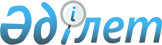 Об утверждении Правил проведения лесоустройства в государственном лесном фонде Республики Казахстан
					
			Утративший силу
			
			
		
					Приказ Министра сельского хозяйства Республики Казахстан от 2 июля 2011 года № 14-1/380. Зарегистрирован в Министерстве юстиции Республики Казахстан 8 августа 2011 года № 7110. Утратил силу приказом Заместителя Премьер-Министра Республики Казахстан - Министра сельского хозяйства Республики Казахстан от 22 ноября 2016 года № 490.      Сноска. Утратил силу приказом Заместителя Премьер-Министра Республики Казахстан - Министра сельского хозяйства Республики Казахстан от 22.11.2016 г. № 490 (вводится в действие по истечении десяти календарных дней после дня его первого официального опубликования).

      В целях реализации статьи 56 Лесного кодекса Республики Казахстан ПРИКАЗЫВАЮ:



      1. Утвердить прилагаемые Правила проведения лесоустройства в государственном лесном фонде Республики Казахстан.



      2. Признать утратившим силу приказ Председателя Комитета лесного и охотничьего хозяйства Министерства сельского хозяйства Республики Казахстан от 5 декабря 2005 года № 268 "Об утверждении Правил проведения лесоустройства в государственном лесном фонде Республики Казахстан" (зарегистрированный в Реестре государственной регистрации нормативных правовых актов за № 4011, опубликованный в Бюллетене нормативных правовых актов центральных исполнительных и иных государственных органов Республики Казахстан, апрель 2006 г. № 5-6, ст. 212 - июль 2006 г. № 11-12, ст. 221).



      3. Департаменту стратегии использования природных ресурсов Министерства сельского хозяйства Республики Казахстан (Мейрембеков К. А.) в установленном законодательством порядке обеспечить государственную регистрацию настоящего приказа в Министерстве юстиции Республики Казахстан.



      4. Настоящий приказ вводится в действие по истечении десяти календарных дней после дня его первого официального опубликования.      Министр                                    А. Мамытбеков

Утверждена         

приказом Министра сельского 

хозяйства Республики Казахстан

от 2 июля 2011 года № 14-1/380 

Правила

проведения лесоустройства в государственном лесном фонде

Республики Казахстан 

Раздел 1. Полевые работы 

Глава 1. Общие положения 

Параграф 1. Цели и задачи лесоустройства

      1. Настоящие Правила проведения лесоустройства в государственном лесном фонде Республики Казахстан (далее – Правила) разработаны в соответствии со статьей 56 Лесного кодекса Республики Казахстан от 8 июня 2003 года.

      Сноска. Пункт 1 в редакции приказа Министра сельского хозяйства РК от 25.12.2015 № 19-1/1124 (вводится в действие по истечении десяти календарных дней после дня его первого официального опубликования).



      2. Основными задачами лесоустройства являются:



      1) получение достоверной и разносторонней информации о лесных ресурсах, состоянии лесов и их динамике;



      2) создание и систематическое обновление информационной базы данных по государственному лесному фонду и лесным ресурсам, обеспечивающей ведение государственного лесного кадастра, государственного учета лесного фонда, осуществление лесного мониторинга, составление документации (за дополнительную плату) на участки государственного лесного фонда, передаваемые в долгосрочное лесопользование;



      3) осуществление внутрихозяйственной организации земель;



      4) составление лесных карт и документов по инвентаризации и учету земель государственного лесного фонда;



      5) определение научно-обоснованных размеров и пространственного размещения различных видов пользования лесными ресурсами, мероприятий по воспроизводству, охране и защите лесов, а также иным видам лесохозяйственной деятельности;



      6) контроль за реализацией государственными организациями, которым участки государственного лесного фонда предоставлены на праве постоянного землепользования (далее - лесовладелец), разработок лесоустройства;



      7) контроль за лесопользованием, качеством выполненных лесохозяйственных мероприятий;



      8) другие задачи, определенные Лесным кодексом Республики Казахстан. 

Параграф 2. Использование материалов лесоустройства

      3. По материалам лесоустройства для лесовладельцев лесоустроительной организацией составляется лесоустроительный проект, который после его утверждения уполномоченным органом в области лесного хозяйства (далее - уполномоченный орган) является основным организационно-хозяйственным документом, предназначенным для ведения лесовладельцами лесных пользований, текущего и перспективного планирования и прогнозирования, решения других лесохозяйственных вопросов.



      4. На основе материалов лесоустройства:



      1) ведется мониторинг лесов, государственный лесной кадастр, государственный учет лесного фонда по единой системе, устанавливаемой уполномоченным органом; 



      2) производится обоснование и выделение категорий государственного лесного фонда (далее - категории ГЛФ) и выделение особо защитных участков, имеющих ограниченный режим лесопользования;



      3) устанавливается ежегодный размер отпуска леса по рубкам главного пользования в пределах категорий ГЛФ;



      4) определяется ежегодный объем проведения рубок промежуточного пользования и прочих рубок, исходя из выявленной при лесоустройстве лесоводственной потребности в таких рубках и экономических условий ведения лесного хозяйства;



      5) производится передача участков государственного лесного фонда в долгосрочное лесопользование;



      6) производится обоснование необходимости проведения лесовладельцами других видов лесохозяйственных мероприятий;



      7) осуществляются специальные инженерные изыскания и целевые обследования с последующим составлением технических проектов и смет на создание объектов лесохозяйственной деятельности, мелиорации, дорожного строительства, рекреационного благоустройства и другие.



      5. На базе лесоустроительных проектов, разработанных для всех лесовладельцев области, составляется сводный лесоустроительный проект в целом по области, составляется карта лесов области, создается информационная база лесного мониторинга. 

Параграф 3. Объект

лесоустройства, циклы лесоустроительных работ

      6. Объектом лесоустройства являются земли государственного лесного фонда, находящиеся в постоянном землепользовании как юридических, так и физических лиц, осуществляющих ведение лесного хозяйства.



      Допускается проведение лесоустройства на части территории лесовладельца, но не менее территории одного лесничества или мастерского участка. На остальной части территории лесовладельца, не намечаемой к вовлечению в хозяйственное использование в ближайшие 15-20 лет, при необходимости проводиться ее обследование менее затратными и трудоемкими дистанционными методами с использованием материалов космических и других съемок.



      7. Полный цикл лесоустроительных работ в объекте, подлежащем лесоустройству, продолжается 3 (три) года и состоит из трех периодов - подготовительного, полевого и камерального. При переходе на непрерывное лесоустройство, лесоустроительные работы продолжаются ежегодно в сокращенном варианте в течение всего ревизионного периода. 

Параграф 4. Содержание лесоустроительных работ

      8. Лесоустройство осуществляется в соответствии со статьей 55 Лесного кодекса Республики Казахстан.



      9. В состав лесоустроительных работ могут включаться:



      1) составление планов рубок леса и подсочки насаждений (на договорных условиях за счет средств заказчика);



      2) отвод и материально-денежная оценка лесосек (за счет средств заказчика);



      3) разработка лесоустроительных проектов на участки государственного лесного фонда, переданные в долгосрочное лесопользование (за счет средств лесопользователя). 

Параграф 5. Методы и виды лесоустройства

      10. Основными методами лесоустройства являются метод классов возраста и участковый метод.



      11. Метод классов возраста заключается в образовании совокупностей однородных по составу и производительности насаждений и не покрытых лесом угодий, территориально хотя и разобщенных, но объединяемых едиными - способом рубки леса, хозяйственным распоряжением и лесотаксационной характеристикой.



      Все лесоустроительные расчеты при этом методе осуществляются на основе итогов распределения площадей и запасов насаждений в разрезе пород и категорий ГЛФ по классам возраста.



      Первичной учетной единицей при лесоустройстве по методу классов возраста является таксационный выдел, а первичной расчетной единицей - преобладающая порода.



      12. Участковый метод лесоустройства заключается в образовании постоянных хозяйственных участков, представляющих собой один или совокупность выделов, которые хотя и могут отличаться по таксационной характеристике насаждений, но территориально объединенных общностью типа лесорастительных условий, целью воспроизводства лесов и соответствующей направленностью комплекса проектируемых лесохозяйственных мероприятий:



      1) участковый метод лесоустройства применяется там, где имеется необходимость и практическая возможность индивидуального подхода к осуществлению лесохозяйственных и иных мероприятий по каждому образованному постоянному лесохозяйственному участку;



      2) размеры пользования лесом, ухода за лесом, воспроизводства лесов и других мероприятий при участковом методе лесоустройства определяются путем суммирования их объемов, назначенных при таксации леса по каждому постоянному хозяйственному участку, который является расчетной хозяйственной единицей;



      3) первичной учетной единицей при участковом методе лесоустройства также является таксационный выдел.



      13. В государственном лесном фонде проводиться первичное, периодическое и непрерывное лесоустройство:



      1) первичное лесоустройство осуществляется на впервые устраиваемых землях государственного лесного фонда. Отличительными его особенностями являются полная организация территории и выполнение всех видов лесотаксационных работ;



      2) периодическое (повторное) лесоустройство осуществляется в ранее устроенных объектах по истечении сроков ревизионного периода.При его проведении осуществляется частичная корректировка внутрихозяйственной организации территории объекта, а таксация леса осуществляется с максимально возможным сохранением контуров выделов, установленных предыдущим лесоустройством, с учетом изменений, произошедших в результате хозяйственной деятельности.



      В объектах, не затронутых хозяйственной деятельностью, лесные массивы таксируются в основном методом камерального измерительного дешифрирования аэрофотоснимков с использованием материалов предыдущего лесоустройства и актуализацией таксационных показателей насаждений на естественный прирост за прошедший ревизионный период; 



      3) непрерывное лесоустройство осуществляется в порядке перехода обычного лесоустройства, принимаемого за базовое, к последующим ежегодным инвентаризациям части выделов, вовлекаемых в хозяйственную деятельность и подвергшихся стихийным или иным неблагоприятным воздействиям. На базе этого решаются текущие задачи организации лесохозяйственного производства и лесопользования в соответствии с рекомендациями, изложенными в лесоустроительном проекте, и с учетом изменений, происшедших за год в государственном лесном фонде, оцениваются результаты хозяйственной деятельности, выдается информация о состоянии лесных ресурсов. Инвентаризация проводится ежегодно до нового лесоустройства;



      4) в результате проведения непрерывного лесоустройства лесовладельцу выдаются ежегодно следующие материалы:



      учет государственного лесного фонда;



      таксационные описания на выдела с изменившейся таксационной характеристикой;



      ведомости поквартальных итогов на квартала с происшедшими изменениями;



      сведения о качестве ведения государственного лесного хозяйства и лесопользования;



      скорректированные ведомости проектируемых лесохозяйственных мероприятий, согласованные с заказчиком.



      Через каждые 5 (пять) лет выдаются материалы:



      данные единовременного государственного учета государственного лесного фонда;



      таксационные описания с внесенными в них происшедшими изменениями;



      скорректированные ведомости проектируемых лесохозяйственных мероприятий;



      обновленные планы лесонасаждений по лесничествам (в одном экземпляре) в объеме полных листов или фрагментарно на изменившуюся часть территории государственного лесного учреждения;



      5) базовым является первичное или очередное лесоустройство, при котором на персональных электронно-вычислительных машинах создается по выдельный банк данных. Это является необходимым условием перехода к непрерывному лесоустройству. При очередном базовом лесоустройстве банк данных полностью обновляется. 

Параграф 6. Разряды лесоустроительных работ

      14. Разряд лесоустройства определяет степень дробности лесоустроительных работ.



      Устанавливается три разряда лесоустройства:



      1) первый разряд - при лесоустройстве равнинных территорий, представленных землями государственного лесного фонда, кроме пустынных (саксаульников);



      2) второй разряд - при лесоустройстве горных территорий;



      3) третий разряд (обследование) - при устройстве лесов пустынных территорий (саксаульников).



      15. Допускается проведение лесоустройства по разным разрядам в одном объекте и даже в пределах одного квартала в зависимости от интенсивности ведения лесного хозяйства, лесоэксплуатации и хозяйственной ценности лесов (например, в объектах, представленных пустынными территориями - третий разряд (обследование) в саксаульниках, первый разряд в тугайных лесах; в горных объектах - лесные угодья - первый разряд, нелесные угодья - второй разряд).



      16. Устройство государственного лесного фонда в зависимости от разрядов лесоустройства проводится с соблюдением требований, приведенных в таблице 1 приложении 1 к настоящим Правилам.



      Эти требования, прежде всего, учитываются при образовании первичных учетных единиц государственного лесного фонда - таксационных выделов.



      В зависимости от особенностей отдельных участков и условий произрастания лесов в устраиваемом объекте, в отдельных случаях могут допускаться отклонения от средних размеров таксационных выделов, приведенных в таблице 1 приложении 1 к настоящим Правилам.



      Необоснованное дробление относительно однородных участков леса для обеспечения средних размеров выделов не допускается.



      Образование таксационных выделов с площадью установленного минимума (таблица 1 в приложении 1 к настоящим Правилам) для отдельных видов угодий допускается в случаях таксации памятников природы, географических культур, лесосеменных маточных плантаций и других особо ценных древостоев.



      17. При втором разряде лесоустройства спелый лес среди молодняка, молодняк среди спелого леса, а также нелесные угодья (кроме сенокосов и пашен) выделяются при их площади не менее 0,5 гектар, а при третьем разряде лесоустройства (обследовании) не менее 5 гектар.



      18. При лесоустройстве без аэрофотоснимков могут прокладываться таксационные визиры и другие ходовые линии в количестве, обеспечивающем привязку пунктов таксации к надежно опознанным ориентирам. Планово-картографической основой служат планшеты прежнего лесоустройства, топокарты соответствующего масштаба, а также фотопланы. 

Параграф 7. Сроки повторяемости лесоустроительных работ

      19. Повторяемость лесоустройства определяется длительностью ревизионного периода, который зависит от вида лесоустройства, характера произрастающих насаждений, степени интенсивности ведения государственного лесного хозяйства и лесоэксплуатации государственными учреждениями государственного лесного хозяйства в области охраны, защиты, пользования лесным фондом, воспроизводства лесов и лесоразведения (далее - лесное учреждение), осуществляемыми с периодичностью согласно таблице 2 приложении 1 к настоящим Правилам.



      20. Продолжительность ревизионного периода увеличивается и уменьшена на срок, определяемый уполномоченным органом.



      21. При значительных изменениях в государственном лесном фонде, происшедших вследствие интенсивной хозяйственной деятельности или стихийных бедствий, до истечения ревизионного периода уполномоченным органом может быть назначено внеочередное лесоустройство. 

Глава 2. Организация лесоустроительных работ 

Параграф 1. Организации, выполняющие лесоустроительные работы 

и порядок их финансирования

      22. Устройство земель государственного лесного фонда, независимо от того, в ведении каких государственных органов они находятся, производится специализированной лесоустроительной организацией.



      23. Специализированная лесоустроительная организация осуществляет лесоустроительные работы по договорам, заключаемым с уполномоченным органом или лесовладельцами, находящимися в ведении других государственных органов.



      24. Заключению договоров на лесоустроительные работы предшествует проведение подготовительных работ с определением технологии их проведения с учетом особенностей и интенсивности лесохозяйственного производства в подлежащих лесоустройству объектах.



      25. Лесоустроительная организация по согласованию с заказчиком может применять на территории объекта, подлежащего лесоустройству, различные методы таксации, обеспечивающие нормативную достоверность и точность характеристик участков государственного лесного фонда. 

Параграф 2. Взаимоотношения лесоустроительной организации

с лесовладельцами и их вышестоящими органами

      26. Взаимоотношения лесоустроительной организации с лесовладельцами и их уполномоченными органами определяются договорами на проведение лесоустроительных работ и решениями лесоустроительных совещаний.



      27. В соответствии с заключенными договорами и решениями лесоустроительных совещаний уполномоченный орган, в подчинении которого находятся государственные учреждения лесного хозяйства (далее - лесовладельцы), решает следующие вопросы:



      1) решение и юридическое оформление деления лесов на категории ГЛФ;



      2) уточнение границ земель лесовладельцев и лесничеств;



      3) заблаговременное извещение администрации лесовладельцев о предстоящих лесоустроительных работах;



      4) указание администрации лесовладельцев о проведении мероприятий по разрубке и расчистке границ, старых квартальных просек, замене квартальных, указательных и гранично-хозяйственных столбов.



      28. Лесовладельцы в порядке подготовки к лесоустройству:



      1) предоставляют во временное пользование лесоустроительной организации материалы по лесохозяйственной деятельности и сведения об изменениях, происшедших в государственном лесном фонде за прошедший ревизионный период;



      2) проверяют и согласовывают по имеющимся материалам и в натуре границы, и разрешают все спорные вопросы со смежными землепользователями;



      3) составляют перечень о приемке-передаче земель, произведенных после предыдущего лесоустройства, а также сведения о переводе лесных угодий в нелесные или наоборот;



      4) составляют перечень правительственных решений, а также решений уполномоченного органа об отнесении лесов к категориям ГЛФ. При необходимости лесовладелец подготавливает материалы о пересмотре отнесения земель лесного фонда к категориям ГЛФ, организовывает их согласование, оформление и направляет эти материалы для рассмотрения в уполномоченный орган с целью принятия по ним решения до начала полевых лесоустроительных работ;



      5) уточняют существующее деление территории на лесничества, мастерские участки и лесные обходы, своевременно оформляют изменения их состава и границ;



      6) составляют перечень участков лесного фонда, переданных в долгосрочное лесопользование, проверяют границы этих участков по документам и планово-картографическим материалам, подготавливают документы, закрепляющие право на пользование ими;



      7) собирают сведения об обследовательских, лесоинвентаризационных, геодезических, топографических и проектно-изыскательских работах, выполненных после предыдущего лесоустройства на территории лесовладельца;



      8) проверяют состояние учетной и планово-картографической документации, обеспечивают полное внесение в эти материалы всех изменений, происшедших в лесном фонде за прошедший ревизионный период;



      9) производят расчистку заросших или ранее не разрубленных квартальных просек и границ, замену пришедших в негодность квартальных и других видов столбов;



      10) подготавливают сведения о санитарном состоянии лесов и динамике очагов вредителей и болезней леса;



      11) по всем вопросам до начала подготовительных работ составляют краткую пояснительную записку (в произвольной форме), по одному экземпляру которой направляют в территориальный орган уполномоченного органа (далее - территориальный орган) или в областной исполнительный орган и лесоустроительную организацию.



      29. Во время проведения подготовительных лесоустроительных работ лесовладелец:



      1) дает указания руководителям структурных подразделений о допуске лесоустроителей к производству работ, об их обязанностях и обязанностях лесной охраны при выполнении лесоустроительных работ в натуре и участии в них;



      2) выделяет помещения для размещения лесоустроителей и их имущества, предоставляет транспорт;



      3) выписывает лесоустроительным партиям лесорубочные билеты на рубку деревьев при лесоустроительных работах (взятие моделей и другие цели), обеспечивает сбор и реализацию древесины от этих рубок;



      4) оказывает содействие лесоустроителям в проведении подготовительных работ.



      30. Руководство и соответствующие специалисты лесовладельцев участвуют в проведении подготовительных работ, коллективной тренировке и непосредственно при выполнении полевых лесоустроительных работ, уделяя при этом особое внимание на оценку результатов качества выполненных лесохозяйственных мероприятий, качество учета и сохранности лесных культур, качество и достоверность данных по внесению текущих изменений в лесоустроительные документы, обоснованности назначения лесохозяйственных мероприятий на предстоящий ревизионный период, методам и технологии намечаемых лесохозяйственных работ на предстоящий ревизионный период.



      Специалисты лесовладельцев осуществляют постоянный контроль за качеством лесоустроительных работ, ежемесячно проводят их приемку с составлением актов проверки качества полевых лесоустроительных работ по форме согласно приложению 3 к настоящим Правилам. 

Параграф 3. Порядок, сроки сдачи и приемки полевых

лесоустроительных работ, порядок проведения

контроля их качества

      31. Сдача полевых лесоустроительных работ производится по каждому лесничеству с оформлением приемо-сдаточный акта по форме согласно приложению 2 к настоящим Правилам. Окончательная сдача работ по объекту производится в 5-дневный срок после их завершения в лесничествах на основании актов сдачи работ по лесничествам, а при необходимости с дополнительной проверкой их специалистами лесовладельца.



      В актах указываются объемы выполненных работ по элементам и оценка их качества по двухбалльной системе (удовлетворительно, неудовлетворительно).



      Акты подписываются лицами, ответственными за выполнение и приемку полевых лесоустроительных работ и являются основанием для ежемесячных и окончательных финансовых расчетов. На основании этих актов ежемесячно составляется соответствующий финансовый документ.



      32. После возвращения специалистов лесоустроительной организации с мест проведения полевых лесоустроительных работ, комиссией лесоустроительной организации на основании выборочной проверки полевой технической документации определяется их качество.



      33. Сроки проведения полевых лесоустроительных работ устанавливаются на первом лесоустроительном совещании.



      34. Контроль уполномоченным органом за полевыми лесоустроительными работами осуществляется в целях обеспечения выполнения требований настоящих Правил, решений лесоустроительных совещаний, а также договора на проведение лесоустройства. Контролю, в основном, подлежат вопросы по организации территории, точности лесотаксационных и лесообследовательских работ, правильности назначения лесохозяйственных мероприятий.



      Контроль качества полевых лесоустроительных работ производится в присутствии начальника лесоустроительной партии, ответственного за их выполнение и исполнителя:



      1) количество проверок качества полевых лесоустроительных работ определяется показателями, приведенными в таблице 3 приложении 1 к настоящим Правилам.



      Допущенные ошибки по результатам проверок оформляются в акте проверки качества полевых лесоустроительных работ, по форме согласно приложению 3 к настоящим Правилам и подлежат исправлению;



      2) проверка выполняется начальником лесоустроительной партии и руководством лесоустроительной организации;



      3) проверке подвергаются не менее 20 (двадцать) лесных выделов при устройстве по первому разряду и не менее 15 (пятнадцать) лесных выделов при устройстве по второму и третьему разрядам. При этом количество покрытых лесом выделов составляет не менее 80 (восемьдесят) процентов от количества проверенных лесных выделов. 

Глава 3. Подготовительные работы к лесоустройству 

Параграф 1. Задачи и содержание подготовительных работ

      35. Подготовительные работы проводятся в год, предшествующий полевым лесоустроительным работам, в целях решения организационно-технических вопросов, сбора сведений и подготовки нормативной базы по объекту лесоустройства.



      В виде исключения допускается проведение подготовительных работ в год производства полевых работ (до их начала) только с разрешения уполномоченного органа.



      36. В содержание подготовительных работ входит:



      1) уточнение существующих границ устраиваемого объекта и подготовка предложений по их изменению;



      2) согласование с заказчиком вопросов по использованию материалов аэрофотосъемки;



      3) сбор геодезических, планово-картографических и таксационных материалов прежнего лесоустройства, оценка полноты, состояния и возможности их использования. Выявление наличия материалов по другим видам изыскательских и проектных работ, которые могут быть использованы для организации территории объекта и лесоустроительного проектирования;



      4) согласование разрядов лесоустройства и методов таксации;



      5) составление проекта квартальной сети или его корректировка при повторном лесоустройстве;



      6) определение состояния квартальных просек, граничных линий и визиров, сохранности квартальных, квартально-указательных и граничных столбов. Уточнение сроков и порядка выполнения лесовладельцем работ по прорубке, расчистке квартальных просек и граничных линий, замене квартальных и граничных столбов;



      7) подбор лесотаксационных таблиц, их анализ на пригодность, определение необходимости разработки новых или недостающих таблиц;



      8) сбор сведений на участки лесного фонда, переданные или заявленные для передачи их в долгосрочное лесопользование;



      9) подборка объектов для проведения совместной коллективной лесотаксационной тренировки специалистов лесоустройства и лесовладельца;



      10) составление проекта наряд - задания на лесоустройство;



      11) решение возникших вопросов.



      37. В год проведения подготовительных работ по соответствующей к Основному положения организации и ведения лесного хозяйства по области или региону согласно приложению 4 к настоящим Правилам. 



      38. После окончания подготовительных работ проводится первое техническое совещание. В дальнейшем, в процессе проведения полевых и камеральных лесоустроительных работ проводятся первое лесоустроительное, второе техническое и второе лесоустроительное совещания. Порядок и цели проведения лесоустроительного совещаний согласно приложению 5 к настоящим Правилам. 

Параграф 2. Применение при лесоустройстве

аэро- и космических съемок

      39. Материалы среднемасштабной аэрофотосъемки являются технической основой лесоустроительных работ. В качестве технической основы также могут использоваться крупномасштабные снимки и снимки, получаемые с космических аппаратов.



      40. Аэрофотосъемку выполняют специализированные авиаотряды по договорам с лесоустроительной организацией за счет специально выделяемых средств.



      41. Аэрофотосъемка для всех разрядов лесоустройства выполняется в масштабе 1:10000 - 1:25000. Масштаб аэрофотосъемки согласовывается с уполномоченным органом.



      Если масштаб выполненной (приобретаемой) аэрофотосъемки мельче указанного, то при условии высокого качества аэронегативов изготавливаются аэрофотоснимки, увеличенные до нормативного масштаба, обеспечивающего нужное разрешение.



      42. Аэрофотосъемка проводится в год проведения подготовительных работ в год проведения лесоустройства. Допускается использование материалов аэрофотосъемки трехлетней давности. Использовать аэрофотоснимки давностью более 3 (трех) лет допускается только с разрешения уполномоченного органа.



      43. Технические условия выполнения аэрофотосъемки, требования к фотограмметрическому и фотографическому качеству материалов аэрофотосъемки, порядок приемки и оценки качества аэрофотосъемочных материалов.



      44. До выезда на полевые работы лесоустроительные партии обеспечиваются следующими аэрофотосъемочными материалами:



      1) аэрофотоснимками контактной или увеличенной печати;



      2) репродукциями накидного монтажа.



      45. Непосредственно на полевых работах используются позитивные отпечатки аэрофотоснимков. Лесотаксационное дешифрирование может выполняться непосредственно на аэронегативах при наличии стереоизмерительных приборов, работа на которых осуществляется "на просвет".



      46. Аэрофотоснимки используются для:



      1) составления фотоабрисов, опознавания границ, просек, ходовых линий, контуров таксационных выделов и топографической ситуации и уверенного ориентирования в лесу при выполнении лесоустроительных работ;



      2) контурного и лесотаксационного дешифрирования;



      3) составления лесоустроительных планшетов и других лесных карт.



      47. Репродукции накидного монтажа используются для предварительного опознавания границ объекта лесоустройства и определения обеспеченности его аэрофотоснимками, общего обзора устраиваемого объекта, составления (корректировки) проекта квартальной сети, а также для распределения аэрофотоснимков между исполнителями (специалистами - лесоустроителями).



      48. Применение космических фотоснимков допускается в объектах, ранее устроенных с использованием среднемасштабных аэрофотоснимков, в которых новая аэрофотосъемка по различным причинам не может быть проведена и отсутствует возможность приобретения материалов аэрофотосъемки на стороне.



      В данном случае могут применяться космические, как черно-белые, так и спектрозональные и многозональные фотоснимки масштаба 1:250000 - 1:270000 и крупнее, увеличенные до максимально возможного масштаба. 

Параграф 3. Подготовка объекта к лесоустройству

      49. При подготовительных работах определяется целесообразность сохранения или изменения границ объекта лесоустройства, осуществляется анализ его внутрихозяйственной организации.



      При выявлении ошибок в границах со смежными землепользователями, лесоустроительная организация (далее - лесоустройство) ставит вопрос об их устранении перед лесовладельцем и заинтересованными сторонами.



      50. Лесовладельцы представляют лесоустроителям юридически оформленные документы на принятые (или исключенные) за прошедший ревизионный период участки с указанием их местоположения, номеров и дат документов, с приложением выкопировок и геоданных, на основании которых произведена их приемка или передача.



      Сверяются площади земель объекта лесоустройства с данными учета лесного фонда и земельным балансом района на год проведения подготовительных работ. При наличии расхождений выясняются причины и дается указание лесовладельцу на их устранение.



      51. Уточняется разделение территории объекта на категории ГЛФ. Проверяется соответствие разделения его на горную и равнинную части.Обосновываются и подготавливаются предложения по их изменению.



      52. Уточняются площади и перечень кварталов или их частей, переданных в долгосрочное лесопользование. 



      53. При невыполнении лесовладельцами работ по замене квартальных столбов, расчистке границ и квартальных просек, отсутствии оформленных документов на приемку и передачу земель, объект лесоустройства может быть, по представлению лесоустроительной организации и согласованию с уполномоченным органом, исключен из намеченных к проведению полевых лесоустроительных работ. 

Параграф 4. Составление проекта квартальной сети

      54. При повторном лесоустройстве квартальная сеть в объекте остается неизменной.



      Нумерация кварталов производится отдельно по каждому лесничеству (в пределах лесничеств с севера-запада на юго-восток). Проект квартальной сети составляется в масштабе схемы объекта на основе планово-картографических материалов прежнего лесоустройства и с учетом территориальных изменений в объекте, происшедших за прошедший ревизионный период.



      При составлении нового проекта квартальной сети (по неустроенной до настоящего времени территории) в качестве квартальных просек (границ) могут быть использованы магистральные пути транспорта, постоянно действующие дороги, противопожарные разрывы, трассы линий электропередач и газопроводов, реки и другие ясно выраженные ориентиры.



      55. Изменение квартальной сети и нумерации кварталов, установленных прежним лесоустройством, может производиться в случаях:



      1) значительных изменений территории отдельных лесничеств или объекта лесоустройства в целом;



      2) разукрупнения всех кварталов.



      56. Если в состав лесничества приняты участки леса, образующие новые кварталы, или отдельные кварталы исключены, изменения в старую нумерацию кварталов вносятся таким образом, чтобы она была сохранена для основной части лесничества. При этом допускается укрупнение или разукрупнение отдельных кварталов и присвоение вновь образованным кварталам очередных порядковых номеров независимо от их местонахождения.



      57. При лесоустройстве без применении аэро- и космических снимков таксационные визиры, при необходимости их прокладки, наносятся на проект квартальной сети параллельно квартальным просекам, в направлении максимального пересечения ими наибольшего количества выделов.



      Взамен визиров могут быть использованы любые опознаваемые в натуре и на аэрофотоснимках дороги, тропы, трассы линий связи, электропередач и другие ориентиры, если их расположение и протяженность позволяют обеспечить проведение таксации леса в соответствии с требованиями настоящих Правил.



      58. На схему проекта квартальной сети наносятся границы планшетов, административных районов, категорий ГЛФ, участков, переданных в долгосрочное лесопользование, старые и новые номера кварталов (в случае изменения нумерации), а также другие обозначения, необходимые для выполнения полевых работ.



      59. Составленный проект квартальной сети после рассмотрения его на первом техническом совещании подписывается лесовладельцем. 

Параграф 5. Подбор и обоснование таксационных и других

нормативно-справочных материалов

      60. При таксации лесов и проектировании лесохозяйственных мероприятий применяются нормативы для таксации лесов Казахстана и сортиментные и товарные таблицы для лесов Казахстана.



      61. Подбор лесотаксационных нормативных документов проводится при составлении положений лесоустроительного проекта. Если основные положения по области не составляются, подбор нормативных документов для объекта, подлежащего лесоустройству, производится индивидуально в период проведения подготовительных работ к лесоустройству.



      62. Лесотаксационные нормативные документы уточняться с учетом конкретных лесорастительных условий устраиваемого объекта и отдельных его территорий. Уточнение и изменение лесотаксационных нормативных документов утверждается первым лесоустроительным совещанием. 

Параграф 6. Подготовка объектов для коллективной тренировки

      63. Перед началом полевых лесоустроительных работ проводится коллективная тренировка специалистов лесоустроительной организации с целью приобретения навыков по определению всех таксационных показателей на выделе с необходимой точностью, опыта в идентичности назначения лесохозяйственных мероприятий и установления единообразия в способах и приемах инвентаризации лесов. Для коллективной тренировки подбираются наиболее распространенные в объекте лесоустройства насаждения, достаточно представляющие их разнообразие по породному составу, строению, возрастной и товарной структуре, производительности, типам лесорастительных условий, происхождению.



      64. Для проведения коллективной тренировки закладываются:



      1) не менее 3 (трех) тренировочных пробных площадей на каждую основную лесообразующую породу (исключая интродуцентные). Общее количество проб - не менее 10 (десяти);



      2) 2-3 пробных площади на рубки ухода в хвойных насаждениях;



      3) таксационный ход, охватывающий не менее 15 (пятнадцать) выделов с разнообразием насаждений и других лесных угодий. В выделах, представленных насаждениями, производится сплошной подеревный перечет.



      В горных условиях тренировочный таксационный ход закладывается по профилю склона от подножия до водораздела, с охватом наиболее типичных насаждений и угодий.



      65. В объектах лесоустройства, где часть лесного фонда или его отдельные участки предусмотрено таксировать дешифровочным методом, закладываются и подготавливаются таксационно-дешифровочные пробные площади. Общее количество таксационно-дешифровочных пробных площадей определяется из расчета не менее 10 (десять) штук на каждую основную лесообразующую породу.



      66. Объекты для коллективной тренировки подбираются по имеющимся материалам предыдущего лесоустройства и аэрофотоснимкам с последующим уточнением их в натуре. Тренировочные пробные площади, таксационный ход и каждый протаксированный на нем выдел опознаются и наносятся на аэрофотоснимки.



      67. На всех тренировочных пробных площадях и в выделах на тренировочном таксационном ходе, кроме таксационных показателей, определяемых измерительно-перечислительными методами, дается характеристика подроста, естественного возобновления, санитарного состояния древостоя, определяется наличие недревесных ресурсов леса.



      68. В объектах, где предусматривается таксация дешифровочным методом, подбор и закладка пробных площадей производится по для дальнейшего использования их при дешифрировании аэрофотоснимков в камеральный период и тренировки специалистов. Закладывается не менее 5 пробных площадей на каждую основную лесообразующую породу и не менее 15 (пятнадцать) покрытых лесом выделов на тренировочном таксационном ходе. 

Параграф 7. Материалы, составляемые по

результатам подготовительных работ

      69. По результатам подготовительных работ составляются: отчет, проект наряд-задания и смета на проведение полевых лесоустроительных работ.



      70. Отчет о подготовительных работах содержит сведения об объемах и видах выполненных работ, особенностях объекта лесоустройства, влияющих на организацию полевых лесоустроительных работ, изученности территории, обеспеченности аэрофотоснимками и нормативно-справочными материалами, объемах предстоящих полевых работ, их особенностях, обеспеченности рабочей силой, средствами связи, помещениями и транспортом.



      К отчету о результатах выполненных подготовительных работах прилагаются следующие материалы:



      1) схема границ со смежными землепользователями с номерами точек и геоданными;



      2) акты с данными о площадях, принятыми или исключенными из состава земель лесовладельца;



      3) согласованные с лесовладельцем проекты квартальной сети с нанесенными номерами кварталов, границами административных районов, лесничеств, категорий ГЛФ, населенными пунктами, кордонами, участками, переданными в долгосрочное лесопользование;



      4) документация учета лесного фонда по установленным формам;



      5) список рекомендуемых для использования нормативно-справочных материалов для таксации леса, а также недостающих нормативных документов или требующих их проверки;



      6) проект наряд-задания на проведение полевых лесоустроительных работ;



      7) опись собранных материалов.



      71. Проект наряд-задания на проведение полевых лесоустроительных работ составляется на основе материалов подготовительных работ и решения первого технического совещания и содержит:



      1) наименование объекта лесоустройства, его общую площадь, распределение территории по разрядам лесоустройства;



      2) площади частей объекта, устраиваемых с применением и без применения материалов аэрофотосъемки, их местоположение;



      3) объемы натурных работ по организации территории и таксации лесного фонда объекта лесоустройства;



      4) методы и виды таксации лесов с указанием площади тех частей объекта, где они будут применены;



      5) объемы предстоящих исследовательских и обследовательских работ с детализацией их по видам:



      количество тренировочных пробных площадей, 



      исследование эффективности лесохозяйственных мероприятий,



      обследование естественного возобновления и лесных культур;



      6) потребность в кадрах инженерно-технических работников и рабочих. 

Глава 4. Организация территории и подготовка

к лесотаксационным работам 

Параграф 1. Топографо-геодезические работы

      72. Юридическое оформление и восстановление границ государственного лесного фонда выполняется государственными дочерними предприятиями государственного научно-производственного центра по землеустройству.



      При проведении повторного лесоустройства производится сверка границ объекта с данными землеустройства и подготовленная лесоустройством схема границ объекта заверяется районным территориальным органом.



      Границы вновь принятых в состав лесного фонда участков, представленных отдельными колками среди земель других землепользователей, устанавливаются по аэрофотоснимкам и материалам внутрихозяйственного землеустройства и согласовываются с районными территориальными органами.



      73. При проведении первичного лесоустройства границы планшетных рамок, по согласованию с территориальным органом или лесным отделом областного акимата, могут устанавливаться как по естественным рубежам (дорогам, рекам, хребтам, линиям электропередач и другим), так и прямоугольной формы. В последнем случае планшетные рамки устанавливаются на местности инструментально с точностью 1:500.



      74. При повторном лесоустройстве, если не предусматривается разукрупнение квартальной сети и изменение масштаба планшетов, планшетные рамки сохраняются прежние. В случаях их изменения прямоугольные планшетные рамки совмещаются с квартальными просеками (без инструментального восстановления) или с ясно выраженными естественными ориентирами с таким расчетом, чтобы внутренняя ситуация не выходила за границу рамки планшета. 

Параграф 2. Прорубка, промер квартальной сети и визиров,

оформление территории лесоустроительными знаками

      75. При первичном лесоустройстве:



      1) прорубка новых квартальных просек, оформление территории лесоустроительными знаками выполняется лесоустройство соответствии с утвержденным проектом квартальной сети;



      2) границы и квартальные просеки прорубаются на ширину 0,5 метр (далее - м), визиры - на 0,3 м. Крупные деревья, находящиеся на линии вешения, диаметром 20 сантиметров и более не срубаются. Они обходятся способом параллельного вешения по перпендикулярам к заданному направлению, а срубленные деревья не мешают промеру. Высота пней - не превышает 1/3 диаметра деревьев, в молодняках и кустарниках высота пней - не более 15 сантиметров. При прорубке новых просек и визиров на близстоящих к прорубаемой линии деревьях наносятся трехсторонние затески;



      3) промер прямолинейных просек и других ходовых линий, используемых в качестве таксационных ходов, осуществляется в пределах одного квартала. Сквозной (непрерывный) промер линий, проходящих через несколько кварталов, не допускается;



      4) промер производится стальной лентой или мерным тросом в одном направлении с постановкой пикетных кольев через 200 м. при всех разрядах лесоустройства. При третьем разряде (обследовании) лесоустройства допускается измерять расстояние теодолитным дальномером с закреплением точек стояния теодолита кольями. При наличии аэрофотоснимков и возможности четкого опознавания на них прорубаемых линий, промер линий и установка пикетных кольев может не производиться;



      5) при промере линий углы наклона учитываются с 6 градусов и более. В этом случае установка пикетных кольев и учет длины линий производятся с внесением поправки на наклон местности. На фотоабрисе или абрисе длины линий указываются в горизонтальном проложении;



      6) формы и размеры пикетов, порядок обозначения на них расстояний, лесоустроительные и лесохозяйственные знаки, Типы, размеры и общие технические требования приведены в форме приложении 6 к настоящим Правилам;



      7) при промере проезжих просек и дорог пикетные колья относятся по перпендикуляру от осевой линии промера в сторону. Данные промеров и привязок ходовых линий записывают в пикетажный журнал;



      8) точность промера устанавливается 1:500 - при первом и втором разрядах лесоустройства и 1:300 - при третьем разряде лесоустройства (обследовании); 



      9) в местах пересечения между собой квартальных просек, выхода их на границы лесного фонда, пересечения их с дорогами, границами защитных, запретных полос устанавливаются столбы определенных форм и размеров. Формы, размеры, правила установки и оформления лесоустроительных знаков, материалы для их изготовления определены требованиями, согласно приложению 6 к настоящим Правилам; 



      10) при установке квартальных и указательных столбов на просеках, пересекающих проезжие дороги, в целях их сохранности от повреждений транспортом, допускается отнесение их в сторону на расстояние, обеспечивающее их видимость при движении транспорта с любой стороны.



      Лесовладельцы выделяют лесоустроительной партии рабочих для осуществления этих видов работ.



      76. Лесовладельцы обеспечивают сохранность лесоустроительных знаков, установленных лесоустройством, в течение всего ревизионного периода.



      77. При повторном лесоустройстве:



      1) независимо от разряда лесоустройства все работы по прорубке, прочистке границ и квартальных просек и замене пришедших в негодность или утраченных квартальных и указательных столбов выполняются силами лесовладельца в год проведения подготовительных работ или, в крайнем случае, в год лесоустройства, до начала его проведения в натуре;



      2) при полной утрате мест прохождения квартальных просек и визиров, мест установки квартальных и указательных столбов, специалисты лесоустроительной партии, в год проведения лесоустройства, по договоренности с заказчиком, могут оказывать лесовладельцам помощь в определении их местонахождения, а также маркировке квартальных и указательных столбов. 

Параграф 3. Коллективная тренировка

      78. Коллективная тренировка проводится перед началом полевых лесоустроительных работ в целях проверки готовности специалистов лесоустройства к проведению таксации леса в условиях конкретного объекта или группы объектов с близкими лесорастительными условиями и структурой лесного фонда, оценки квалификационного уровня каждого исполнителя (специалиста) и решения вопроса о допуске его к производству таксации леса, общего технического инструктажа исполнителей по особенностям проведения полевых работ.



      79. В коллективной тренировке принимают участие все руководители и специалисты лесоустроительного подразделения, выполняющего полевые лесоустроительные работы, руководители и специалисты лесных учреждений, ответственные за контроль и приемку лесоустроительных работ.



      80. В зависимости от величины, расположения и степени сходства объектов лесоустройства, коллективная тренировка проводится составом одной или нескольких лесоустроительных партий, под руководством главного инженера лесоустроительной организации или лица, ответственного за разработку лесоустроительного проекта по объекту.



      81. Содержание, порядок и техника проведения коллективной тренировки и оформление ее результатов определяются техническими указаниями по проведению коллективной тренировки, согласно приложению 7 к настоящим Правилам.



      82. Тренировочная таксация признается удовлетворительной, если:



      1) отклонения в определении каждого таксационного показателя находятся в допустимых пределах, не менее чем в 68 процентах случаев от общего их количества;



      2) двойные отклонения не превышают ±5 процентов.



      83. Специалисты, показавшие неудовлетворительные результаты, проходят дополнительную тренировку на вновь заложенных другими специалистами пробных площадях, а при необходимости и на таксационном ходе, количество и протяженность которых определяет руководитель тренировки. После проведения дополнительной тренировки принимается окончательное решение о допуске специалистов к таксации или переводе их на другие виды работ. 

Параграф 4. Подготовка аэрофотоснимков, изготовление

фотоабрисов и абрисов

      84. Фотоабрис, изготовленный на аэрофотоснимке, или абрис, вычерченный на миллиметровой или прозрачной (полупрозрачной) бумаге, является первичным документом, обеспечивающим достоверное определение контуров и площадей выделов при производстве полевых лесоустроительных работ и является основой для составления планшетов и лесных карт в камеральный период.



      85. Работа на аэрофотоснимке проводится в пределах рабочей площади, которая ограничивается линиями поперечных и продольных перекрытий со смежными аэрофотоснимками. В качестве границ рабочих площадей могут использоваться видимые на снимке квартальные просеки, дороги и другие линии, а также линии, проведенные между четко выраженными опознанными знаками, если они находятся вблизи средних линий поперечных или продольных перекрытий. Границы рабочих площадей смежных аэрофотоснимков полностью совмещаются.



      При равнинном рельефе устраиваемого объекта допускается использование аэрофотоснимков через один.



      86. Масштаб аэрофотоснимков проверяется при помощи твердо опознанных точек на топокарте и соответственно на фотоснимке путем промера в натуре расстояния между этими точками.



      87. Подготовленный для таксации фотоабрис содержит на лицевой стороне:



      1) границы рабочей площади (сплошные тонкие линии цветной тушью);



      2) границы кварталов по просекам или естественным разграничительным линиям (удлиненным пунктиром), таксационные визиры с результатами промера;



      3) номера кварталов, расположенных в пределах рабочей площади, номера смежных кварталов и аэрофотоснимков;



      4) границы таксационных выделов и их номера;



      5) ручьи, реки, дороги, тропы и мелиоративные каналы, нанесенные цветной тушью;



      6) границы территории объекта со смежными землепользователями и их названиями;



      7) границы категорий ГЛФ.



      88. На оборотной стороне аэрофотоснимка карандашом показываются просеки, наколы твердо опознанных точек, данные привязок ходовых линий к границам, просекам, линиям внутренней ситуации и твердо опознанным точкам, наименование лесовладельца и лесничества, дата изготовления фотоабриса, подписи исполнителей.



      89. На каждом аэрофотоснимке в пределах отграниченной рабочей площади специалист до выхода в лес производит стереоскопическое дешифрирование таксационных выделов с установлением их границы. При повторном лесоустройстве максимально обеспечивается преемственность границ выделов. Не допускается приступать к натурной таксации без предварительного контурного дешифрирования аэрофотоснимков.



      На фотоабрис наносятся контуры лесосек, отведенных в рубку после проведения аэрофотосъемки, с отметкой на оборотной стороне года вырубки леса для каждой лесосеки, контуры участков лесных культур, в том числе и получивших фотоизображения, а также реконструированных молодняков, с указанием их площади и года производства, контуры памятников природы, других особо охраняемых участков и объектов, включая внемасштабные по размерам. Указанные участки и сведения о них наносятся за период, прошедший с момента прошлого лесоустройства.



      Проверка и уточнение границ таксационных выделов, предварительно отдешифрированных камеральным путем и нанесенных на абрис, производится в лесу при таксации.



      90. При отсутствии аэрофотоснимков абрис составляется в масштабе планшета на кальке или миллиметровой бумаге. Абрис ориентируется стрелкой по магнитному меридиану и содержит те же данные, что и фотоабрис, за исключением проколов твердо опознанных точек. На абрис до выхода в лес переносятся с планшета предыдущего лесоустройства границы таксационных выделов, которые уточняются при таксации.



      91. Порядок подготовки и оформления фотоабрисов и абрисов для проведения таксации леса определяется техническими указаниями по подготовке к работе аэрофотоснимков, оформлению фотоабрисов и абрисов, согласно приложению 8 к настоящим Правилам. 

Глава 5. Лесотаксационные работы 

Параграф 1. Разделение лесного массива на таксационные выделы

      92. При таксации леса территория каждого квартала разделяется на первичные лесохозяйственные учетные единицы - таксационные выделы.



      Таксационный выдел - участок лесного квартала, однородный по таксационной характеристике, почвенно-типологическим условиям и хозяйственному значению, на всей площади которого необходимо проведение одинаковых лесохозяйственных мероприятий и отличающийся по таксационным показателям от примыкающих участков на нормативную величину.



      Каждый таксационный выдел имеет определенную характеристику в таксационном описании, изображается на лесоустроительных планшетах и планах лесонасаждений.



      Разделение квартала на таксационные выделы производится, в первую очередь, по их различию в видах угодий, учитываемых в документации государственного учета лесного фонда.



      93. Все земли лесного фонда делятся на два основных вида угодий - лесные и нелесные.



      94. К лесным относятся угодья, покрытые древесно-кустарниковой растительностью и угодья, не покрытые древесно-кустарниковой растительностью с сохранившимися признаками лесной среды (кроме плантаций специального назначения). Они подразделяются на:



      1) покрытые лесом, в том числе лесные культуры;



      2) плантации специального назначения, из них:



      для промышленных и энергетических целей;



      для пищевых и иных целей;



      3) несомкнувшиеся лесные культуры;



      4) лесные питомники;



      5) не покрытые лесом - вырубки, гари и погибшие насаждения, прогалины, редины.



      95. К покрытым лесом относятся угодья, занятые древесно-кустарниковой растительностью с полнотой 0,3 и выше во всех возрастных группах, кроме молодняков 1 и 2 классов возраста, которые к покрытым лесом относятся при полноте в них 0,4 и выше. К ним относятся также бывшие вырубки, гари, погибшие насаждения и другие естественно возобновившиеся участки лесных угодий, на которых количество и качество сохранившегося молодняка достигло нормативных таксационных показателей и полноты 0,4 позволивших перевести их в покрытые лесом угодья, а также участки угодий, занятых кустарниками средней густоты, на которых в силу естественно-географических условий не могут произрастать древесные породы или на которых специально организовано кустарниковое хозяйство.



      Покрытыми лесом угодьями учитываются также участки лесных культур, созданных путем посадки или посева древесных пород, саксаула или кустарников, переведенные в покрытые лесом угодья в результате достижения ими нормативных лесотаксационных показателей и полноты 0,4 и более.



      К ним также относятся переведенные в покрытые лесом угодья видовые, декоративные, ландшафтные лесные культуры и лесные культуры, созданные путем реконструкции, находящиеся в стадии реконструкции, лесные культуры государственных лесозащитных и придорожных лесных полос и кустарники, сохранившиеся после гибели главной породы, которые были введены в созданные лесные культуры в качестве сопутствующей породы.



      Участки угодий с наличием молодняка 1 и 2 классов возраста с общей полнотой 0,3 и менее относятся к тем видам не покрытых лесом лесных угодий, на которых они возникли (к вырубкам, гарям, погибшим насаждениям или прогалинам). 



      Кустарники любого возраста с полнотой 0,1 - 0,3 относятся к нелесным видам угодий.



      96. Покрытые лесом угодья характеризуются следующими таксационными показателями: классами возраста с продолжительностью 1, 2, 5, 10, 20, 40 - лет, группами возраста (молодняки 1 - 2 классы возраста; средневозрастные 3 и выше классы возраста до класса возраста, представляющего класс возраста приспевающих; приспевающие - один класс возраста, предшествующий классу возраста рубки; спелые - два класса возраста, характеризующие возраст рубки; перестойные - классы возраста, превышающие возраст рубки). Ко всем указанным группам возраста относятся насаждения, имеющие полноту 0,3 и выше, кроме молодняков (молодняки - 0,4 и выше) и характеризующиеся средней высотой, средним диаметром, средней полнотой (от 0,3-0,4) до 1,0 условных единиц с определением - низкополнотные с полнотой 0,3 - 0,4 (молодняки 0,4), среднеполнотные - 0,5-0,7, высокополнотные - 0,8-1,0); средним бонитетом (от 1б до 5б с определением высокобонитетные - 1б - 2, среднебонитетные - 3-4, низкобонитетные - 5-5б классы бонитета); средним классом товарности (от 1 до 4).



      97. К плантациям специального назначения относятся плантации, предназначенные для:



      1) промышленных и энергетических целей (для получения в кратчайшие сроки высокопродуктивных тополевых и других насаждений для последующего их использования в мебельной и строительной промышленности и для других целей; для получения высококалорийной топливной древесины и других);



      2) пищевых и иных целей (различные виды плодово-ягодных и иных плантаций).



      98. К несомкнувшимся лесным культурам относятся виды угодий, на которых созданы лесные культуры посевом или посадкой с приживаемостью26 процентов и более, таксационные показатели которых не достигли нормативных требований для перевода их в покрытые лесом угодья. К ним также относятся несомкнувшиеся лесные культуры - видовые, декоративные, ландшафтные, созданные путем реконструкции, лесные культуры государственных защитных лесных полос, придорожных лесных полос. Участки лесных культур, имеющие приживаемость 25 процентов и ниже, считаются погибшими и относятся к тем видам угодий, на которых они были созданы.



      99. К лесным питомникам относятся участки лесного фонда, на которых производится выращивание посадочного материала древесных и кустарниковых пород.



      Участки земель, на которых производится выращивание посадочного материала древесно-кустарниковых пород без организации их территории (без проектов), относятся к тем видам угодий, на которых они были созданы, с соответствующей отметкой в таксационном описании.



      100. К не покрытым лесом относятся участки лесных угодий с недостаточным или отсутствующим возобновлением древесных или кустарниковых пород, но пригодных для лесовыращивания (кроме редин).



      К ним относятся:



      1) вырубки - лесные площади, на которых насаждения вырублены, а новое поколение леса еще не образовалось. Вырубками они сохраняются на период до их перевода в покрытые лесом угодья в результате их естественного заращивания или создания лесных культур.



      Лесосеки, на которые выписаны лесорубочные билеты и которые переданы лесопользователям по тендеру, таксируются вырубками, а их площади и запасы из расчета главного пользования исключаются;



      2) гари и погибшие насаждения - лесные площади, на которых насаждения (кустарники) полностью уничтожены пожаром (гарь) или полностью усохшие на корню в результате массового повреждения их энтомо- или фитовредителями, стихийного воздействия (ветровал, бурелом, снеголом), выбросов в атмосферу вредных веществ промышленными предприятиями (погибшие насаждения), а новое поколение еще не образовалось.



      Гарями или погибшими насаждениями они сохраняются на период до их перевода в покрытые лесом угодья в результате их естественного заращивания или создания лесных культур.



      При повреждении древесной (кустарниковой) растительности частично они остаются в категории насаждений (кустарников) в случае, если полнота оставшегося сырорастущего леса (кустарника) будет не менее 0,3 (с отметкой года гари, гибели насаждения).



      Значительные площади гарей и погибших насаждений могут разделяться на отдельные таксационные выделы по критериям отсутствия или наличия на них мертвого или сырорастущего леса, по величине запаса и товарности древесины, пригодной для заготовки, а также по разнице в типах лесорастительных условий, определяющих характер и успешность их лесовосстановления.



      Участки с наличием деревьев или отдельных куртин в возрасте молодняка с общей сомкнутостью полога 0,3 и менее относятся к тем видам не покрытых лесом угодий, на которой они возникли;



      3) прогалины - лесные площади, лишенные деревьев, но сохранившие элементы лесной растительности (без наличия или с наличием единичных деревьев с недостаточным естественным возобновлением или без него, почвенные условия на которых позволяют выращивать насаждения древесных пород без дополнительных затрат на проведение мелиоративных мероприятий);



      4) редины - древостои естественного формирования, кроме молодняков первого и второго классов возраста, имеющих полноту 01-02.



      Молодняки по сомкнутости полога не достигшие полноты 0,4 относятся к тем видам угодий, на которых они возникли.



      Древостои с полнотой 0,2 и менее, образовавшиеся в результате антропогенного воздействия или естественных факторов (недорубов, пожаров, поражения энто-фитовредителями, вымоканий, ветровалов, и других), относятся к вырубкам, гарям или погибшим насаждениям, с отметками о наличии в них единичных жизнеспособных деревьев.



      101. К нелесным относятся угодья, не предназначенные, а также не пригодные для выращивания древостоев без предварительной мелиорации или рекультивативных работ. К ним относятся:



      1) пашни, залежи:



      пашни (включая огороды, находящиеся за пределами приусадебных участков) - угодья, постоянно используемые под сельскохозяйственное производство;



      залежи - бывшие пашни, которые более одного года не используются для посева сельскохозяйственных культур и не подготовлены под пар;



      2) сенокосы - угодья, на которых производится постоянное сенокошение;



      3) пастбища - угодья, предназначенные для пастьбы скота (выгоны, субальпийские и альпийские луга, скотопрогоны и другие);



      4) дороги, квартальные просеки, противопожарные разрывы - дороги всех видов назначения, не исключенные из состава лесного фонда, квартальные просеки, противопожарные разрывы, тропы;



      5) усадьбы - земельные участки, занятые жилыми и нежилыми постройками, в основном связанными с ведением лесного хозяйства и функционированием особо охраняемых природных территорий (лесные поселки, кордоны лесной охраны, зимовья, служебные наделы, промышленные и административные здания и сооружения, склады, включая нижние лесные склады, и другие); 



      6) воды - озера, реки, ручьи, старицы, пруды, водохранилища, каналы, мелиоративные сети и другие;



      7) болота - избыточно-увлажненные участки без наличия или с наличием редкой древесно-кустарниковой растительности. При наличии на таких участках древесной растительности с полнотой 0,1-0,2 в возрасте выше молодняков, они относятся к естественным рединам, а при наличии древесной и кустарниковой растительности с полнотой 0,3 и более (молодняков 0,4 и более) они относятся к покрытым лесом угодьям. Кустарники, имеющие полноту 0,1-0,2, во внимание не принимаются. К ним относятся также тростниковые заросли, произрастающие на переувлажненных и засоленных почвах, преимущественно в тугайных и пойменных территориях;



      8) пески - незакрепленные сыпучие пески, речные отмели и песчаные намывы, лишенные древесно-кустарниковой растительности;



      9) ледники - участки, находящиеся постоянно под ледяным (снежным) покровом;



      10) прочие угодья - к ним относятся крутые склоны, скальные обнажения, каменистые россыпи, осыпи, галечники, солонцы, солончаки, солоди, оползни, трассы линий электропередач и связи, газопроводы, водопроводы и нефтепроводы, овраги, балки, гольцы, отвалы, такыры, нарушенные земли, действующие карьеры, свалки мусора и производственных отходов и другие. К ним также относятся поляны - участки, предназначенные для отдыха трудящихся, ландшафтных и охотничьих целей. Они выделяются в категориях ГЛФ - городские леса и лесопарки;



      зеленые зоны населенных пунктов и лечебно-оздоровительных учреждений;



      особо охраняемые лесные территории.



      Крутые склоны выделяются в горной местности независимо от крутизны склона, если они не могут быть отнесены к другим видам угодий (пастбищам и другим).



      102. Участки, на которых проведены мелиоративные работы, относятся к тому виду угодий, в качестве которого они будут использоваться.



      103. Лесные питомники, памятники природы, ландшафтные, географические и испытательные лесные культуры, архивы клонов, участки экзотических и особо ценных пород, лесосеменные плантации, коллекционно-маточные участки для проверки наследственных свойств выделяются при всех разрядах лесоустройства, при возможности нанесения их на планшет в установленном масштабе, а при очень малых размерах этих участков они наносятся на планшет условным знаком, а в карточках таксации и таксационном описании делается отметка об их наличии в тех выделах, в которых они размещаются, с указанием площади участка и его таксационной характеристики.



      104. Разделение покрытых лесом угодий на таксационные выделы производится при наличии следующих различий в таксационных признаках насаждений: происхождении, строении, составе, возрасте, полноте, классе бонитета, среднем диаметре, высоте, товарности, типе леса, наличии подроста, экспозиции, крутизне склона, степени радиационного и промышленного загрязнения.



      При устройстве горных территорий, зеленых зон, особо охраняемых лесных территорий могут устанавливаться дополнительные признаки разделения покрытых лесом угодий на таксационные выделы.



      Основными признаками разделения покрытых лесом угодий на таксационные выделы являются:



      1) по происхождению насаждения делятся на естественные (семенные и порослевые) и искусственные (лесные культуры). Отнесение естественных насаждений к категории семенных или порослевых производится по преобладанию в них деревьев соответствующего происхождения. При их равной доле на первое место выносятся семенные;



      2) по строению насаждения разделяются на простые - одноярусные и сложные - многоярусные, одновозрастные и разновозрастные.



      Ярусность представляет собой вертикальное расчленение древостоя на достаточно четкие, отграниченные по высотным уровням концентрации деревьев. Ярус характеризуется совокупностью деревьев, составляющих один из вертикальных уровней древостоя.



      Одноярусное насаждение - участок леса, в котором древостой составляет один ярус (полог).



      Многоярусное насаждение - участок леса, в котором древостой образует несколько ярко выраженных ярусов (пологов);



      3) по степени смешения пород насаждения разделяются на чистые и смешанные.



      К чистым относятся насаждения, имеющие в составе не более одной единицы составляющей породы. Насаждения, имеющие в составе две и более единиц составляющих пород, относятся к смешанным;



      4) по составу насаждения разделяются при разных основных элементах леса и при разнице в коэффициентах состава на 2 единицы и более.



      В отдельные таксационные выделы выделяются также насаждения, имеющие в своем составе не менее 10 процентов (одной единицы состава) особо ценных древесных пород, экзотов и дикоплодовых, перечисленных в соответствии с Правилами рубок леса на участках государственного лесного фонда, утвержденный постановлением Правительства Республики Казахстан от 14 февраля 2005 года № 141 (далее - Правила рубок);



      5) по возрасту насаждения разделяются, если они относятся к различным группам возраста, а в пределах групп - при различии их средних возрастов, превышающих один класс возраста.



      За возраст насаждения принимается средний возраст его основного элемента леса, а для лесных культур - фактический возраст, определяемый по году их производства, включая и лесные культуры, созданные посадочным материалом с закрытой корневой системой и методами реконструкции. 



      Одновозрастное насаждение - участок леса, в котором древостой состоит из одного возрастного поколения, с наличием разницы в возрасте деревьев до двух классов возраста.



      Разновозрастное насаждение - участок леса, в котором древостой образован деревьями разных возрастных поколений, с разницей в возрасте более 2 классов;



      6) по товарности насаждения разделяются при различии основного элемента леса на один класс товарности. Товарность определяется в приспевающих, спелых и перестойных насаждениях согласно показателям, приведенным в таблице 5 приложении 1 к настоящим Правилам.



      7) в отдельные выдела выделяются участки леса, пораженные болезнями и гнилями, с выходом деловой древесины менее 15 процентов;



      8) по остальным таксационным показателям насаждения разделяются при разнице основного элемента леса:



      по полноте на 0,2 единицы и более;



      по среднему диаметру на 4 см и более;



      по высоте на 20 процентов и более;



      по классу бонитета на I класс;



      по крутизне склонов на 5 и более градусов;



      при разных экспозициях склонов;



      9) в зонах радиационного и промышленного загрязнения разделение на таксационные выделы производится с учетом степени радиационного и промышленного загрязнения, возможностей использования лесных ресурсов и проведения лесохозяйственных мероприятий;



      10) в отдельные выделы выделяются участки лесных культур, созданные посевом или посадкой, насаждения, имеющие под пологом леса лесные культуры или удовлетворительный жизнеспособный подрост хозяйственно- ценных пород, а также участки, имеющие сходные таксационные характеристики, но нуждающиеся в различных хозяйственных мероприятиях.



      105. В горных условиях производится разделение кварталов на доступные и труднодоступные для хозяйственной деятельности. К труднодоступным относятся кварталы, в которых не планируется проведение лесохозяйственных мероприятий на проектируемый ревизионный период из-за отсутствия дорожно-транспортной сети. 

Параграф 2. Методы таксации и нормативы точности

      106. Таксация леса осуществляется методами, обеспечивающими нормативную точность определения таксационных показателей насаждений. Точность таксации определяется нормативами допустимых ошибок определения таксационных показателей насаждений на выделе.



      107. При лесоустройстве могут применяться глазомерный, дешифровочный, глазомерно-измерительный и измерительно-перечислительный методы таксации. Применимость этих методов при разных разрядах лесоустройства для разных объектов, подлежащих лесоустройству, определяется задаваемой точностью определения таксационных показателей насаждений, о чем делается соответствующая запись в протоколе первого лесоустроительного совещания.



      Для повышения точности могут сочетаться два или три метода таксации.



      108. Основой точности определения таксационных показателей являются навыки, приобретенные во время проведения коллективной тренировки и накапливаемого исполнителем производственного опыта. Нормативная точность таксации выделов обеспечивается качеством и полнотой просмотра всего выдела в натуре. При выявлении различий в таксационной характеристике, включая и различия в хозяйственных распоряжениях, в различных частях заранее отдешифрированного и оконтуренного выдела, выходящих за пределы допустимых, эти части оконтуриваются и таксируются как самостоятельные выдела. Точность определения таксационных показателей - состава, полноты, высоты, диаметра, возраста, класса товарности и запаса может подкрепляться измерительно-перечислительными измерениями.



      109. Нормативы точности определения таксационных показателей характеризуются данными, приведенными в таблице 6 приложении 1 к настоящим Правилам.



      При таксации леса по любому разряду лесоустройства к недопустимым ошибкам относятся отсутствие или неправильное назначение необходимого хозяйственного распоряжения (вида мероприятия), определение главной породы при создании лесных культур, назначение процента выборки древесины выше или ниже пределов, устанавливаемых соответствующими наставлениями и правилами.



      Особое внимание уделяется правильному определению возраста насаждений, находящихся на грани перехода из приспевающей в спелую возрастные группы, для обоснованного их отнесения к указанным группам в зоне интенсивного лесопользования или в участках лесного фонда, передаваемых в долгосрочное лесопользование.



      110. Подкрепления результатов глазомерной таксации измерительно-перечислительными данными, схема размещения круговых площадок постоянного радиуса заранее планируется на отдешифрированных аэрофотоснимках или планшетах прошлого лесоустройства. По аэрофотоснимкам определяется, в первую очередь, характер однородности (структуры) древостоя на выделе, приуроченность его к элементам рельефа. Исходя из этих данных и примерно определенной или взятой по данным прошлого лесоустройства площади выдела, определяется число и размещение площадок для измерительно-перечислительных измерений.



      111. Если выдел (группа выделов) или часть территории объекта лесоустройства намечена к таксации дешифровочным методом, он выполняется с использованием стереоскопических приборов с оптическим увеличением не менее 3,5-кратного, снабженных устройствами для измерения продольных параллаксов и измерительными палетками для определения размеров видимых крон, сомкнутости верхнего полога древостоя.



      При дешифрировании аэрофотоснимков определяются с заданной нормативной точностью контуры выделов, породный состав, класс возраста, средние высота и диаметр, группа типов леса, класс бонитета, полнота и запас насаждений, виды угодий и их состояние. Полученные характеристики записываются в карточку таксации установленной стандартной формы и сопоставляются с материалами предыдущего лесоустройства с тем, чтобы не допустить необоснованных изменений контуров выделов и проанализировать преемственность ранее установленных таксационных характеристик выделов, причины выявленных расхождений. Если расхождения, выходящие за пределы установленных нормативов, не могут быть устранены путем дополнительного стереоскопического анализа аэрофотоснимков, выдел подлежит натурной таксации.



      112. При таксации леса с применением выборочного измерительно-перечислительного метода в зависимости от условий просматриваемости насаждения (наличие или отсутствие подроста или подлеска, ограничивающего визуальный обзор) закладываются реласкопические или круговые перечетные площадки постоянного радиуса, количество которых на выделе зависит от строения и полноты насаждения и величины выдела.



      При количестве площадок более четырех они размещаются по выделу статистически равномерно, при четырех и меньше - в различных частях выдела, в местах, наиболее типичных для характеристики насаждения. 



      Статистически равномерное размещение реласкопических перечетных площадок производится по заранее составленной схеме, нанесенной на абрис или аэрофотоснимок. Основным требованием является строгое соблюдение перенесения в натуру выбранной схемы размещения площадок. Центры площадок закрепляются в натуре кольями с указанием номера площадки.



      Во избежание выхода круговых площадок за пределы таксируемого выдела, перенос их центров в натуру начинается от твердо опознанной на фотоабрисе (абрисе) точки с помощью компаса, выверенного шагомера или рулетки. Не допускается произвольный снос центра площадки от намеченной точки, независимо от точности соблюдения направления и определения расстояния до нее от исходного пункта или предыдущей площадки.



      На реласкопических площадках определение сумм площадей сечений производится выверенным угловым шаблоном - полнотомером, призмой или зеркальным реласкопом для каждого яруса отдельно.



      Порядок работы с полнотомерами при закладке круговых реласкопических площадок и методы их проверок, а также по отграничению площадок постоянного радиуса приведен в приложении 9 к настоящим Правилам.



      Для определения средней высоты основного элемента леса и наиболее представленных составляющих пород на выделе производится инструментальное измерение высот у 3-5 учетных деревьев, близких к средним и при необходимости у них возрастным буравом отбираются образцы (керны) для определения возраста.



      В разновозрастных древостоях на каждой площадке измеряются высоты у средних деревьев каждого поколения.



      Данные всех измерений на реласкопических площадках записываются в карточку таксации.



      Средняя высота и средний диаметр определяются как среднеарифметические значения их замеров у средних деревьев элемента леса.



      При закладке круговых пересчетных площадок постоянного радиуса предварительно определяется их радиус, величина которого зависит от полноты и среднего диаметра древостоя. Количество деревьев на одной площадке - не менее 15 деревьев.



      Для выбора радиуса круговых пересчетных площадок следует руководствоваться придержками, приведенными в таблице 7 приложении 1 к настоящим Правилам.



      Перечет деревьев на площадках ведется по элементам леса, на отводимых лесосеках - с подразделением деревьев по технической годности на деловые, полуделовые и дровяные.



      Данные перечетов деревьев на круговых площадках, заложенных в выделе, суммируются и их обработка производится общепринятыми для пробных площадей методами.



      Количество реласкопических площадок для определения запаса на выделе с точностью + 15 процентов характеризуется показателями, приведенными в таблице 8 приложении 1 к настоящим Правилам. 

Параграф 3. Порядок определения таксационных показателей 

насаждений, описания других угодий лесного фонда

      113. Таксация насаждений производится по элементам леса с выделением ярусов при их выраженности, а в разновозрастных насаждениях - по поколениям. Для каждого элемента леса определяются средние возраст, высота, диаметр и другие показатели, а в приспевающих, спелых и перестойных насаждениях - класс товарности. Определение таксационных показателей с необходимой точностью приведено в таблице 9 приложении 1 к настоящим Правилам.



      114. Выделение ярусов в древостоях производится при следующих показателях:



      1) полнота каждого яруса - не менее 0,3 (молодняков - 0,4);



      2) разница в средних высотах ярусов - не менее 4 м. при высоте верхнего яруса до 16 м. (включительно), 5 м. при высоте верхнего яруса от 17 до 25 м. и 6 м. при высоте верхнего яруса 20 м. и более.



      Основным считается ярус, имеющий больший запас на 1 гектаров, а при равенстве запасов - большее хозяйственное значение.



      115. Разновозрастные древостои, в которых невозможно выделить ярусы, таксируются по поколениям.



      Разделение древостоев одной породы на поколения производится в случаях, когда разница в возрастах поколений достигает:



      при 10 летнем классе возраста - не менее 15 лет, 20 летнем - 30 лет, 40 летнем - 60 лет.



      Поколения выделяются при доле участия их в составе не менее двух единиц.



      Преобладающим считается поколение, имеющее больший запас древесины.



      Конкретизация признаков выделения поколений в древостоях в зависимости от регионов их произрастания дополнительно определяются.



      116. Породный состав насаждения устанавливается по процентному соотношению запасов составляющих древесных пород (элементов леса) и оформляется формулой, в которой приводятся сокращенные обозначения древесных и кустарниковых пород согласно приложению 10 к настоящим Правилам.



      Доля участия каждой древесной породы в составе, выражаемая в виде коэффициентов десятых чисел, каждая из которых соответствует 10 процентам доли общего запаса.



      Древесные породы, запас которых составляет от 3 до 5 процентов от общего запаса насаждения (яруса), записываются в формулу состава со знаком плюс, от 1 до 2 процентов - единичные.



      В молодняках первого класса возраста состав определяется по соотношению числа стволов.



      117. Важнейшей задачей таксации является правильное отнесение таксируемого насаждения к хвойным, твердолиственным или мягколиственным группам основных лесообразующих пород и определение преобладающей породы древостоя (яруса).



      К хвойным или твердолиственным относятся насаждения (кроме кедра, дуба) в случае, если суммарная доля участия этих пород в составе древостоя составляет пять единиц и более (3П 1Е 1Л 5Б; 3Яс 2Кл 5Ос), а в молодняках, включая насаждения искусственного происхождения, не менее четырех единиц.



      Преобладающей породой в таких насаждениях является та, которая имеет наибольший коэффициент состава в группе этих пород (в первом случае - П, во втором - Яс).



      118. Насаждение относится к кедровому, если доля участия кедра во всех возрастных группах составляет три единицы и более.



      Насаждение относится к дубовому, если доля участия дуба во всех группах составляет четыре единицы и более, а в молодняках - три единицы и более.



      119. В древостоях, имеющих в своем составе редкие и особо ценные породы (их перечень определяется действующими региональными Правилами рубок леса на участках лесного фонда), преобладающей породой считается та, доля участия которой в составе древостоя составляет три единицы и более.



      120. При равенстве долей участия в составе двух или более пород, преобладающей считается та, которая по значимости больше соответствует целям ведения хозяйства или типу лесорастительных условий. Хозяйственная ценность древесных пород в устраиваемом объекте определяется первым лесоустроительным совещанием.



      121. Средний возраст определяется для каждой составляющей породы. При одинаковом возрасте составляющих пород или всего насаждения, если разница в их возрасте не превышает установленную градацию точности его определения, возраст определяется единым для насаждения в целом.



      В разновозрастных насаждениях, в которых поколение выделить невозможно или нецелесообразно, средний возраст устанавливается по возрасту деревьев, преобладающих в древостое.



      122. Класс бонитета определяется по среднему возрасту и средней высоте основного элемента леса по шкалам, приведенным в Нормативах по таксации лесов Казахстана в соответствии с Инструкцией по отводу таксации лесосек на участках государственного лесного фонда утвержденный приказом и. о. Министра сельского хозяйства Республики Казахстан от 18 ноября 2010 года № 719 (зарегистрированный в Реестре государственной регистрации нормативных правовых актов за № 6704).



      В молодняках в возрасте до 10 лет класс бонитета устанавливается по условиям местопроизрастания или примыкающему насаждению.



      В случае, когда класс бонитета, определенный по средней высоте и возрасту, не соответствует установленному для этого насаждения типу леса, причины несоответствия (заболачивание, осушение, угнетение, пожары, вредители леса и другие) отмечаются в карточке таксации.



      123. Группы типов леса устанавливаются по их диагностическим признакам, разработанным для региона, в котором находится устраиваемый объект. Главными диагностическими признаками являются почвенно-грунтовые условия, степень увлажнения, травянистые растения и кустарники (индикаторы этих условий), класс бонитета древостоя и другие.



      124. Полнота насаждения - соотношение в десятых долях сумм площадей сечений деревьев составляющих пород на таксационном выделе (на высоте груди - 1,3 м), определенных глазомерно или измерительно-перечислительным способом, к оптимальной полноте (1,0) стандартных таблиц сумм площадей сечений и запасов этих пород.



      Полнота определяется отдельно для каждого яруса.



      В естественных и искусственных молодняках древесных пород, саксаульниках, некоторых плодовых насаждениях и кустарниках полнота определяется по степени сомкнутости крон полога в случаях, если ее определение не предусмотрено стандартными таблицами сумм площадей сечений и запасов.



      Если полнота по данным измерений превышает 1,0 в сравнении с табличным значением сумм площадей сечений, отметка об этом делается в карточке таксации и в таксационном описании.



      125. Запас на 1 гектар сырорастущей стволовой древесины при глазомерной таксации определяется по преобладающей породе в пределах каждого яруса с учетом средней высоты и полноты яруса по апробированным для устраиваемого объекта таблицам сумм площадей сечений и запасов.



      126. Отдельные и редко стоящие деревья на не покрытых лесом и нелесных угодьях, образующие древостои с полнотой 0,1-0,2, а также деревья, резко отличающиеся по возрасту и своим размерам в древостоях молодняков и средневозрастных насаждений, которые по установленным нормативам нельзя выделить в ярус, таксируются как единичные деревья. Для них определяется и заносится в карточку таксации породный состав, возраст и запас на 1 гектар.



      127. При наличии в насаждении деревьев, поврежденных вредителями или болезнями леса, животными, атмосферными выбросами промышленных предприятий и другими факторами, а также свежего сухостоя, в карточке таксации указывается их породный состав, возраст, высота, диаметр и запас на 1 гектар, а в макетах дополнительных сведений указываются причины повреждений и виды вредителей и болезней поврежденных деревьев. Для старого сухостоя и валежа в карточке таксации определяется только запас на 1 гектар.



      Минимальный запас таких деревьев на 1 гектар, подлежащий рубке (уборке), устанавливается первым лесоустроительным совещанием.



      При таксации погибших насаждений, в которых жизнеспособная часть составляет полноту 0,1-0,2, таксационная характеристика дается отдельно для сохранившихся единичных деревьев и погибшей части древостоя.



      При этом для погибшей части древостоя, сохранившего товарные качества древесины, указывается состав, возраст, средняя высота, запас ликвидной древесины на 1 гектар, а также средний диаметр и класс товарности для каждой составляющей породы.



      128. При таксации насаждений искусственного происхождения (сомкнувшихся лесных культур) определяются те же таксационные показатели, что и для насаждений естественного происхождения, дополнительно указывается только год их создания.



      129. Для несомкнувшихся лесных культур при таксации указывается вид угодий, на котором они созданы, главная и составляющие породы, состав, год создания, возраст (включая год посадки), приживаемость (сохранность), способ подготовки почвы и производства лесных культур, схема размещения посадочных мест и смешения пород и оценка их качества, причины неудовлетворительного состояния или гибели.



      В полевой период составляется Ведомость полевого учета и согласования лесных культур при таксации, по форме согласно приложению 11 к настоящим Правилам, которая согласовывается лесничим и утверждается директором лесного учреждения или его заместителем.



      Выдел относится к угодьям искусственного происхождения, если лесные культуры составляют не менее 3/10 единиц состава насаждения. 



      При разнице в высотах сомкнувшихся лесных культур и смешанного с ними естественного возобновления менее 3 м. последнее включается в общий состав.



      При разнице в высотах от 3 и более м. описание лесных культур и естественной примеси производится раздельно, при этом на первое место ставится описание лесных культур.



      130. При наличии лесных культур, созданных под пологом леса, насаждение таксируется по верхнему ярусу, а лесные культуры описываются отдельно после его характеристики. В ведомости полевого учета лесных культур они учитываются отдельно.



      После рубки верхнего полога они относятся, в зависимости от их состояния, к лесным культурам, переведенным в покрытые лесом угодья или несомкнувшимся.



      131. Лесные культуры, созданные в порядке реконструкции, если они не сомкнулись в рядах, относятся к несомкнувшимся лесным культурам. В этом случае их описание в карточке таксации выносится на первое место, а реконструируемое насаждение - на второе.



      Сомкнувшиеся лесные культуры, созданные в порядке реконструкции, значительно отличающиеся по высоте от реконструируемого насаждения, также описываются раздельно. На первое место выносятся лесные культуры, на второе - реконструируемое насаждение. Выдел относится к виду покрытых лесом угодий - лесным культурам.



      Сомкнувшиеся лесные культуры, созданные в порядке реконструкции насаждений, относительно одинаковые по высоте с древесными породами реконструируемого насаждения, таксируются с последними в одном ярусе.



      132. Дополнительные сведения, отмечаемые при таксации насаждений:



      1) наличие муравейников, их количество на 1 гектар;



      2) пригодность насаждения для выделения эталонов хозяйства, к которым относятся лучшие по продуктивности, росту и состоянию насаждения. Их таксационные показатели считаются оптимальными, если по сравнению с другими насаждениями они в наибольшей степени соответствуют лесорастительным условиям, имеют наивысшую продуктивность и в максимальной степени отвечают задачам, поставленным перед лесным хозяйством;



      3) нахождение насаждения в подсочке, время нахождения, состояние заподсоченного насаждения;



      4) пригодность насаждения для организации постоянных лесосеменных участков, семенных заказников и включения их в лесосеменную базу;



      5) отметка об отведенных в натуре постоянных и временных лесосеменных участках, маточных и прививочных плантациях;



      6) могут отмечаться другие дополнительные сведения, необходимость которых определяется первым лесоустроительным совещанием.



      133. При описании подроста под пологом леса и возобновления на не покрытых лесом угодьях определяются следующие таксационные показатели:



      1) породный состав по соотношению числа жизнеспособных экземпляров;



      2) средний возраст;



      3) средняя высота;



      4) количество экземпляров (тысяч, штук на 1 гектар), а при групповом размещении - количество групп на 1 гектар и среднее количество экземпляров в группе.



      134. При описании подлеска указываются основные виды кустарников по их убыванию и степень их густоты. Градация густоты устанавливается региональными нормативами. При отсутствии нормативов для оценки густоты подлеска принимаются следующие придержки: густой - более 5 тысяч кустов на 1 гектар, средней густоты - 2,5 - 5,0 тысяч кустов и редкий - до 2 тысяч кустов. Для плодово-ягодных, орехоплодных и технических кустарников указываются порода, возраст с градацией в 5 лет, средняя высота с градацией 0,5 м. количество экземпляров на 1 гектар, урожайность.



      135. Почва и напочвенный травянистый покров при наличии апробированных схем групп типов леса не описываются, за исключением тех случаев, когда возникают сомнения в правильном определении групп типов леса.



      При необходимости почва описывается с указанием механического состава, степени оподзоленности, влажности. При наличии эрозии указывается ее вид и степень развития. В горных условиях дополнительно описывается мощность почвы и процент выхода коренных горных пород на поверхность.



      В карточке таксации указывается в порядке убывания до 3 видов наиболее представленных в покрове ягодников, лекарственных и других ценных трав, наличие которых позволяет организовать их промысловый сбор. Для них в карточках таксации указывается также процент проективного покрытия. Вопрос учета лекарственных и технических растений решается на первом лесоустроительном совещании при условии дополнительного финансирования этих работ. 



      Учет пищевых, лекарственных и технических растений проводится в процессе таксации.



      136. Положение таксационного выдела, в случае необходимости, характеризуется расположением его относительно элементов рельефа местности (пойма, водораздел, плато, ложбина, склон). В горных условиях указывается экспозиция и крутизна склонов. Разделение склонов на группы крутизны производится в соответствии с Правилами рубок леса. Форма рельефа (равнинный, слабоволнистый, холмистый, бугристо-холмистый, горный) указывается для квартала в целом.



      137. При описании плантаций специального назначения определяются:



      1) для промышленных и энергетических целей (создаваемых в целях получения ускоренными темпами максимальных объемов древесины) описываются: год их закладки и возраст, состав, высота, диаметр, полнота, запас. В особенностях указывается цель закладки;



      2) для пищевых и иных целей (сады, виноградники, ягодники и другие) описываются: цель закладки, степень плодоношения (плодоносящие, не плодоносящие), поливная или богарная, схема смешения, год закладки, количество деревьев (кустов) на 1 гектар, урожайность в центнерах на 1 гектар (среднестатистическая) и другие особенности.



      138. Для всех не покрытых лесом лесных угодий при таксации определяется класс бонитета и группа типов леса (по типу лесорастительных условий примыкающих насаждений), а для выделов, в которых намечаются мероприятия по их воспроизводству, указывается также целевая порода.



      139. Для вырубок, гарей и погибших насаждений определяется год рубки леса, год пожара, ветровала, бурелома или иной причины поражения древостоя, вид пожара (верховой, низовой, подземный). Для определения возможности и способов механизации работ по воспроизводству леса и выявления объемов возможной заготовки пневого осмола на вырубках указывается количество пней на 1 гектар, в том числе сосновых, и их средний диаметр. Вырубка, гарь или погибшее насаждение таксируются этими видами угодий, независимо от срока их давности, если они не переведены в покрытые лесом угодья или на них не созданы лесные культуры.



      При таксации невозобновившихся вырубок, гарей и погибших насаждений в особенностях отмечаются причины их образования, доступность для хозяйственного воздействия и возможность применения механизмов при работах по воспроизводству леса, а также качество очистки их от порубочных остатков, наличие недорубов и невывезенной древесины с указанием породного состава и процента выхода деловой древесины по породам.



      140. При таксации редин (естественных) определяются те же таксационные показатели, что и для насаждений (кроме класса товарности). Естественные редины в фонд для воспроизводства леса не включаются и в рубку не назначаются.



      141. Сенокосы и пастбища описываются с указанием их типа, состояния и качества.



      По типам различаются заливные, суходольные и заболоченные сенокосы, которые могут быть естественными и улучшенными.



      При описании сенокосов указывается степень их зарастания (в процентах) древесно-кустарниковой растительностью, наличие кочек, камней и других факторов, влияющих на удобство заготовки сена и возможность механизации работ и средняя урожайность на 1 гектар в центнерах сухой массы.



      Сенокосы и пастбища по качеству разделяются на три вида хорошие, средние и плохие. В зависимости от характеристики травостоя описываются преобладающие виды травянистой растительности, проективное покрытие, густота.



      В тех случаях, когда в результате неумеренной пастьбы скота или других причин наблюдается возникновение эрозионных процессов, об этом делается отметка в карточке таксации и намечаются необходимые хозяйственные мероприятия.



      Нормативы для оценки качества сенокосов и пастбищ устанавливаются с учетом местных условий и отражаются в протоколе первого лесоустроительного совещания составленного в произвольной форме.



      142. Для болот указывается: тип растительности (осоковое, сфагновое, тростниковое), процент покрытия, характеристика древесно-кустарниковой растительности и процент зарастания.



      143. Для песков указывается их пригодность для проведения лесоразведения или закрепления.



      144. Для других неиспользуемых и неудобных нелесных угодий определяются виды угодий - скалы, каменистые россыпи, солончаки, крутые склоны (участки горных территорий, лишенные древесно-кустарниковой растительности, с крутизной склонов 5 градусов и более, если они не могут быть отнесены к другим видам угодий), карьеры, отвалы - возможность их рекультивации и проведения лесомелиоративных работ.



      145. При таксации производится описание всех дорог, рек, ручьев, а также других линейных сооружений, проходящих через квартал, не исключенных из площади лесного учреждения.



      Для каждой дороги указывается ее назначение (лесохозяйственная, лесовозная или общего пользования), тип (железная, автомобильная, грунтовая), вид покрытия, сезонность использования (круглогодичного или сезонного действия), ширина трассы и ширина земляного полотна, протяженность и состояние дороги. Указывается также наличие и состояние мостов и других дорожных сооружений. Для рек, ручьев и других линейных сооружений указывается их ширина и протяженность.



      Каждой дороге и другим линейным сооружениям в квартале, как и выделу, присваивается номер. Их нумерация продолжает нумерацию всех лесных и нелесных участков в квартале. Все они отображаются на лесных картах.



      146. При лесоустройстве выявляются и описываются в особенностях все находящиеся на территории лесного фонда постройки, избы, в том числе и охотничьи, пожарно-химические станции, пожарно-наблюдательные вышки, шишкосушилки и другие объекты, которые в связи с незначительными размерами занимаемых ими земельных участков не могут быть выделены в самостоятельные выделы. На лесных картах они отмечаются условными знаками.



      147. По завершению таксации в квартале производится объединение выделов со сходными таксационными характеристиками или их разъединение. После этого производится нумерация выделов арабскими цифрами в направлении с северо-западного угла квартала к юго-восточному. В случаях, когда однородный выдел делится границей категории ГЛФ на две и более части, он разделяется на соответствующее количество выделов, каждый из которых нумеруется отдельно.



      Для удобства пользования материалами допускается литерация выделов в квартале в пределах одной категории ГЛФ с продолжением ее в другой категории.



      148. Особенности проведения полевых лесоустроительных работ в зависимости от региональных условий, а также при таксации насаждений ценных древесных пород и саксаульников освещены в главе 7 настоящих Правил.  

Параграф 4. Документы по таксации леса

      149. Все данные таксации, независимо от применяемого метода, записываются в карточку таксации по форме согласно приложению 12 к настоящим Правилам.



      Карточка таксации заполняется на каждый таксационный выдел, включая виды угодий, обозначаемые на планово-картографических материалах лесоустройства внемасштабными условными знаками. В карточку таксации записываются все таксационные показатели, характеризующие конкретный вид угодий или насаждений в соответствии с приведенными в настоящих Правилах требованиями.



      Карточка таксации состоит из блока макетов основных сведений о таксационном выделе и блока макетов дополнительных сведений, которые необходимы для отражения особенностей отдельных видов угодий и насаждений, оценки состояния лесов, анализа хозяйственной деятельности. Каждому макету присваивается постоянный номер (шифр). 



      В карточке таксации выделен блок, в котором записываются данные измерений модельных (срубленных) или учетных (растущих) деревьев на пунктах таксации или на круговых площадках.



      150. Все данные макетов основных и дополнительных сведений, за исключением данных предыдущего лесоустройства о выполненных хозяйственных мероприятиях в выделах, охваченных хозяйственной деятельностью, переносятся в таксационное описание и в базу данных повыдельной лесотаксационной информации. Независимо от того, ведется на объект лесоустройства банк данных по лесному фонду и лесопользованию или нет, повыдельная лесотаксационная информация, записанная на бумажном и электронном носителе, сохраняется до очередного лесоустройства.



      Порядок и особенности заполнения макетов основных и дополнительных сведений на таксационный выдел определяется комплексом программных средств, принятых в установленном порядке в промышленную эксплуатацию, и технологической инструкцией по подготовке информации в карточках таксации для обработки их на компьютерах. 



      Для кодирования текстовой и символьной информации в карточках таксации используются соответствующие таблицы шифров.



      151. При создании по материалам лесоустройства банка данных по лесному фонду и лесоустроительной информации с последующей поддержкой его в актуализированном состоянии запись в базы данных производится в едином программном обеспечении. До ввода данных карточек таксации в компьютер они комплектуются по кварталам, а в пределах их по категориям ГЛФ с проверкой соответствия нумерации выделов на абрисах и лесоустроительных планшетах. 

Параграф 5. Оценка при таксации объемов, качества и

эффективности выполненных лесохозяйственных мероприятий

      152. Изучение качества и эффективности выполненных лесохозяйственных мероприятий при таксации леса производится в целях установления объективной оценки их результатов и обоснованного проектирования лесохозяйственных мероприятий на предстоящий ревизионный период.



      До выхода в лес в карточку таксации вписывается таксационная характеристика выдела по данным прежнего лесоустройства и назначенные хозяйственные мероприятия. 



      Оценка качества выполненных лесохозяйственных мероприятий проводится за весь ревизионный период или, в крайнем случае, за последние 5 лет, предшествующих лесоустройству.



      153. Характеристика и оценка качества выполненных лесовладельцем лесохозяйственных мероприятий, а также причины их невыполнения анализируется по следующим показателям:



      1) мероприятие было запроектировано лесоустройством и:



      выполнено лесным учреждением обоснованно;



      не выполнено, но необходимость его выполнения была;



      не выполнено и необходимости его выполнения не было (ошибка лесоустройства);



      2) мероприятие лесным учреждением было выполнено, но лесоустройством не запроектировано и:



      необходимости его выполнения не было;



      выполнено обоснованно (ошибка лесоустройства);



      выполнено обоснованно в целях ликвидации отрицательных факторов воздействия на лес. 

Параграф 6. Назначение лесохозяйственных

и других мероприятий при таксации леса

      154. Лесохозяйственные мероприятия назначаются при таксации леса во всех таксационных выделах, где проведение их необходимо по лесоводственным требованиям.



      155. Основанием для назначения конкретного лесохозяйственного мероприятия в таксационном выделе является соответствие его качественных и количественных характеристик нормам и условиям, при которых необходимо проведение этого мероприятия.



      При лесоустройстве выявляются все выдела, в которых проведение тех или иных лесохозяйственных мероприятий вызвано лесохозяйственной необходимостью. Их назначение на предстоящий ревизионный период проектируется с учетом экономических условий ведения лесного хозяйства и экологической обстановки в объекте лесоустройства и утверждается вторым лесоустроительным совещанием.



      156. Лесохозяйственное мероприятие может быть назначено и в насаждениях, когда какой-либо из средних для выдела таксационных показателей не соответствует нормативам, допускающим проведение этого мероприятия. В этом случае в макете дополнительных сведений отражаются особенности, вследствие которых мероприятие назначено (например, средняя полнота древостоя - 0,7, а в куртинах - 1,0 - требуется проведение рубок ухода в куртинах).



      157. В одном таксационном выделе может быть назначено несколько лесохозяйственных мероприятий с учетом фактического состояния участка или произрастающего на нем насаждения и значимости первого хозяйственного мероприятия.



      Лесохозяйственные мероприятия заносятся в карточку таксации в соответствии с установленными для данного объекта шифрами и кодами.



      158. Мероприятия по уходу за молодняками и искусственному воспроизводству лесов на не покрытых лесом угодьях назначаются лесоустройством независимо от наличия путей транспорта, если проведение их необходимо по лесоводственной необходимости, за исключением участков, недоступных к их проведению по условиям горного рельефа.



      В несомкнувшихся лесных культурах хвойных и твердолиственных пород, не переведенных в покрытые лесом угодья, где существует угроза заглушения их порослью или самосевом мягколиственных пород, может назначаться вырубка заглушающей породы и, при необходимости, дополнение лесных культур.



      159. Мероприятия по воспроизводству лесов, включая естественное заращивание, назначаются во всех выделах, представленных не покрытыми лесом угодьями (кроме редин), а также в выделах, составляющих лесосечный фонд ревизионного периода, с указанием способа воспроизводства леса и культивируемой или целевой породы.



      На вырубках и других не покрытых лесом угодьях, оставленных под естественное заращивание, могут назначаться мероприятия по содействию естественному возобновлению. 



      Естественное заращивание назначается в тех участках, где состояние возобновления еще не достигло параметров для перевода их в молодняки, но достижение их ожидается в ближайшие годы предстоящего ревизионного периода.



      160. Для сенокосов, пастбищ и других сельскохозяйственных угодий намечаются мероприятия, направленные на улучшение их состояния и повышение продуктивности.



      161. В целях нормального функционирования лесного учреждения назначаются мероприятия по ремонту дорог, мостов, разрубке и расчистке квартальных просек, окружных границ.



      162. Назначение лесохозяйственных мероприятий проектируется в соответствии с общеотраслевыми правилами, инструкциями и наставлениями. 

Глава 6. Изучение особенностей роста и состояния лесов

в объекте лесоустройства 

Параграф 1. Закладка пробных площадей при лесоустройстве

      163. При проведении лесоустроительных работ могут закладываться следующие виды пробных площадей: 



      1) тренировочные - для тренировки и контроля глазомера специалистов;



      2) дешифровочные - изучения корреляционных зависимостей между таксационными и дешифровочными показателями насаждений и приобретения навыков специалистами - дешифровщиками;



      3) на ход роста - изучения хода роста древостоев, составления эскизов таблиц хода роста насаждений, установления пригодности имеющихся таблиц для использования в данных лесорастительных условиях, изучения и обоснования возрастов спелости;



      4) товарные - изучения товарной и сортиментной структуры древостоев, составления товарных и сортиментных таблиц, проверки имеющихся таблиц, изучения и уточнения товарности насаждений в устраиваемом объекте;



      5) на эффективность рубок - изучения лесоводственной эффективности рубок ухода за лесом, выборочных и постепенных рубок главного пользования, определения оптимальных способов и интенсивности этих рубок для правильного их назначения и проведения; 



      6) на лесопатологическое обследование - изучения санитарного, лесопатологического состояния и биологической устойчивости древостоев (по специальной методике);



      7) для ведения лесного мониторинга закладываются пункты наземных наблюдений по специальной методике.



      164. Необходимое количество подлежащих закладке пробных площадей соответствующего целевого назначения, в зависимости от степени изученности древостоев в лесоустраиваемом объекте, определяется с учетом наличия пробных площадей, заложенных прошлым лесоустройством и их сохранности в натуре и определяется на первом лесоустроительном совещании.



      165. Для изучения хода роста древостоев и эффективности рубок ухода за лесом закладываются постоянные пробные площади, на которых все измерения проводятся повторно при каждом последующем лесоустройстве для оценки произошедших изменений.



      166. Пробные площади для изучения эффективности выборочных и постепенных рубок главного пользования, выборочных санитарных рубок могут быть временными или постоянными в зависимости от их целевого назначения и степени изученности состояния древостоев объекта лесоустройства.



      Пробные площади для изучения товарной и сортиментной структуры древостоев являются временными, так как все измерения производятся на срубленных деревьях.



      167. При подборе и закладке пробных площадей необходимо руководствоваться соответствующими техническими указаниями.



      168. Все постоянные пробные площади после окончания полевых работ в объекте передаются лесовладельцу по акту.



      В пределах пятидесятиметровой полосы вокруг постоянных пробных площадей (охранная зона) не допускается проведение всех видов рубок, за исключением уборки отдельных деревьев, пораженных опасными вредителями, в результате распространения которых могут возникнуть очаги массовой гибели насаждений. 

Параграф 2. Обследование естественного возобновления

и лесных культур

      169. Обследование естественного возобновления и лесных культур осуществляется выборочно-перечислительными методами путем закладки круговых, прямоугольных пробных площадок или учетных рядов.



      170. Обследование естественного возобновления под пологом леса и на не покрытых лесом угодьях производится с целью получения объективных данных:



      1) о динамике естественного возобновления и его успешности в различных типах лесорастительных условий или в наиболее распространенных типах леса, в зависимости от видов не покрытых лесом угодий, особенностей материнского древостоя, ширины, способов рубок и сроков примыкания лесосек, технологии лесозаготовок, наличия и сохранности подроста, давности рубок;



      2) о наличии подроста ценных пород под пологом древостоев, его состояния и благонадежности;



      3) о влиянии на ход лесовосстановления применяемых способов рубок и очистки лесосек от захламленности, оставленных семенниках, результатов содействия естественному возобновлению, пастьбы скота, лесных пожаров и других факторов;



      4) о влиянии на ход возобновления применяемой техники и технологии разработки лесосек, способов заготовки и трелевки древесины;



      5) об эффективности мероприятий по сохранению подроста при разработке лесосек;



      6) для обоснования проектируемых лесоустройством мероприятий по воспроизводству лесов;



      7) для тренировки специалистами лесоустройства глазомерного определения количества подроста, самосева и молодняка.



      171. Обследование естественного возобновления проводится также на лесных не покрытых лесом угодьях, находящихся в стадии зарастания, в спелых насаждениях, намечаемых в рубки главного пользования.



      172. В лесных учреждениях, где ход естественного возобновления изучен недостаточно, обследование выполняется на 1-3 процентах участков (выделов) возобновляющихся угодий и молодняков, а также спелых и перестойных насаждений, назначаемых в ревизионном периоде в рубки главного пользования. При этом обследованию перечислительными методами подлежат все участки, где возникают затруднения в глазомерной оценке количества и состояния самосева и подроста.



      173. Материалы обследования состояния естественного возобновления в сочетании с данными его глазомерной оценки при таксации леса используются при анализе прошлого хозяйства в лесном учреждении, а также при проектировании на предстоящий ревизионный период способов лесовосстановления лесных не покрытых лесом угодий и вырубок.



      При наличии обоснованных данных по характеристике хода естественного возобновления в устраиваемом объекте объемы работ по его обследованию могут быть сокращены по решению первого лесоустроительного совещания.



      174. Обследование хода естественного возобновления на не покрытых лесом угодьях и на участках с проведенными мерами содействия естественному возобновлению производится перечислительными методами с закладкой учетных площадок, размер и количество которых зависит от густоты самосева (подроста):



      1) при густом (более 10 тысяч, штук на 1 гектар) самосеве и подросте учет производится на площадках размером 4 х 2 м. каждая, суммарная площадь которых - не менее 0,5 процента обследуемого участка;



      2) при самосеве и подросте средней густоты (3,1-10,0 тысяч штук на 1 гектар) - на площадках размером 10 квадратных м., их суммарная площадь - 1 процент обследуемого участка;



      3) при редком самосеве и подросте (до 3,0 тысяч штук на 1 гектар) - на площадках размером 20 квадратных м., их суммарная площадь - 2 процента обследуемого участка.



      175. Обследование хода естественного возобновления под пологом леса производится на площадках размером 20 квадратных м. Общее количество площадок на выделе в зависимости от его площади принимается равным: до 5 гектар - 15, от 5 до 10 гектаров - 25 и свыше 10 - 50 площадок.



      176. Учетные площадки размещаются в выделе равномерно. По углам площадок устанавливаются колья с указанием на них номеров площадок в данном ряду.



      177. Перечет ведется отдельно в разрезе их происхождения и категорий крупности. Учитываются только жизнеспособные семенные экземпляры самосева (подроста) в возрасте 2 года и более. При учете порослевого возобновления вся поросль от одного пня принимается за один экземпляр, а каждый корневой отпрыск считается отдельным экземпляром. Для каждой породы в пределах пятилетних групп высот определяется возраст путем подсчета годовых колец на срезе у шейки корня минимум у 10 экземпляров подроста. Перечет семенного и порослевого подроста (возобновления) производится раздельно. Данные перечета вносятся в карточку обследования естественного возобновления, по форме согласно приложению 13 к настоящим Правилам.



      178. Оценка естественного возобновления производится в соответствии со шкалами оценки естественного возобновления, приведенными в Правилах рубок.



      179. Обследование лесных культур производится с целью:



      1) определения процента их сохранности и качественного состояния; 



      2) проектирования мероприятий по улучшению их состояния:



      3) оценки эффективности применявшихся методов и технологии их создания;



      4) обоснования намечаемых на предстоящий ревизионный период способов их создания;



      5) тренировки глазомера специалистами лесоустройства для правильной визуальной оценки состояния лесных культур и их приживаемости в процессе таксации леса;



      6) контроля за правильностью их учета и оценки состояния.



      180. Необходимость обследования лесных культур, созданных в прошедшем ревизионном периоде, и объемы их обследования согласовываются на первом лесоустроительном совещании. В первую очередь подлежат обследованию лесные культуры, состояние которых вызывает сомнение в их успешности и находящихся на грани отнесения их к погибшим.



      Характеристика состояния несомкнувшихся лесных культур принимается, в основном, по данным их инвентаризации, проводимой лесовладельцем с подтверждением результатов данными глазомерной оценки. При возникновении сомнений в достоверности данных инвентаризации такие участки подлежат обследованию в натуре.



      Обследуются также лесные культуры старших возрастов. Оценка их состояния производится по тем же критериям, что и для лесных культур ревизионного периода.



      Качественное состояние лесных культур, переведенных в покрытые лесом угодья, определяется только по культивируемым древесным породам без учета древесных пород естественного происхождения, если такие имеются на участке созданных лесных культур.



      181. Несомкнувшиеся лесные культуры с приживаемостью 25 процентов и менее, лесные культуры, достигшие таксационных показателей, достаточных для перевода их в покрытые лесом угодья, но с полнотой 0,3 и менее (чистые или с примесью естественного возобновления), относятся к тому виду угодий, на котором они были созданы. Неудовлетворительные лесные культуры при доле участия естественного возобновления более 75 процентов от их общего состава, таксируются как молодняки естественного происхождения.



      182. Данные о лесных культурах и причины расхождений в площадях, учтенных лесоустройством, и в сравнении с данными их учета лесничествами и лесовладельцем отражаются в Ведомости полевого учета лесных культур по форме согласно приложении 11 к настоящим Правилам.



      183. Обследование лесных культур производится путем их перечета на пробных площадях прямоугольной формы. Размер пробной площади определяется из расчета произрастания на ней не менее 100-150 посадочных мест растений главной породы. Количество пробных площадей устанавливается из расчета одной пробной площади на 3 гектаров площади лесных культур, но не менее 3 площадок на участке. Пробные площади охватывают не менее четырех рядов главной породы и отражают полную схему смешения пород.



      При обследовании лесных культур, зашелюгованных песков, посевов и посадок саксаула необходимо руководствоваться действующими техническими указаниями по проведению инвентаризации лесных культур, защитных лесных насаждений, площадей с проведенными мерами содействия естественному возобновлению леса и вводу молодняков в категорию ценных древесных насаждений.



      184. При обследовании лесных культур:



      1) возраст принимается по главной породе с года посадки (включая лесные культуры, созданные крупномерным посадочным материалом и с закрытой корневой системой);



      2) приживаемость (сохранность) учитывается по каждой породе в отдельности и в целом как средневзвешенная. Подгоночные и кустарниковые породы учитываются, но при оценке успешности лесных культур в расчет не принимаются;



      3) учет ведется по числу посадочных мест при рядовых культурах и по числу посаженных экземпляров в площадках (гнездах) с отметкой количества погибших экземпляров;



      4) поврежденные экземпляры подразделяются при перечете по характеру причин повреждений вредителями, болезнями, скотом, дикими животными и при расчетах учитываются в половинном размере;



      5) результаты перечетов заносятся в карточки обследования лесных культур по форме согласно приложению 14 к настоящим Правилам.



      185. Оценка успешности сомкнувшихся и несомкнувшихся лесных культур производится по показателям, приведенным в таблице 10 приложении 1 к настоящим Правилам.



      В случаях, когда лесные культуры имеют значительные повреждения скотом, дикими животными, вредителями или болезнями (не до степени прекращения роста), оценка их качества может снижаться на одну ступень (50 и более процентов растений). Некоторые дополнительные особенности оценки качества лесных культур приведены в приложении 15 к настоящим Правилам. 

Параграф 3. Оценка лесопатологического и санитарного состояния

насаждений при таксации леса

      186. Санитарное и лесопатологическое состояние насаждений при таксации леса определяется глазомерно, а при необходимости измерительно-перечислительным методом с заполнением специальной карточки обследования санитарного состояния насаждения по форме согласно приложению 16 к настоящим Правилам.



      187. При глазомерной таксации насаждений определяется степень повреждения древостоев вредителями и болезнями, пожарами, стихийными воздействиями, копытными животными и грызунами, промышленными выбросами и другими факторами, выявляются очаги наиболее опасных видов вредителей и болезней.



      В каждом выделе определяется запас сухостоя и валежа, степень повреждения древостоя и характер размещения поврежденных деревьев. Устанавливаются причины повреждений, усыхания древостоя и накопления захламленности, видовой состав вредителей и болезней. Назначаются соответствующие санитарно-оздоровительные и лесозащитные мероприятия.



      188. Оценка усыхающих деревьев и свежего сухостоя приводится в карточке таксации с указанием породы, высоты, товарности, запаса на 1 гектар, причин повреждений.



      Для старого сухостоя, полностью утерявшего товарные качества, указывается только запас на 1 гектар.



      Ветровал, бурелом и естественный валеж при проведении таксации учитываются как захламленность, с указанием только общего и ликвидного запаса.



      189. При таксации леса на пораженные участки заполняется сигнальный листок о выявленных вредителях и болезнях по форме согласно приложению 17 к настоящим Правилам.



      Сигнальный листок передается начальнику лесоустроительной партии или лесничему.



      190. В объектах лесоустройства, где выявлены очаги массового размножения вредителей или поражения болезнями, может назначаться специальное лесопатологическое обследование.



      191. Обследование санитарного состояния древостоев производится путем закладки реласкопических площадок в каждом 10-20 выделе. По каждой преобладающей породе обследуется не менее 50 выделов.



      Данные обследований заносятся в карточку обследования санитарного состояния насаждения по форме согласно приложению 16 к настоящим Правилам.



      Количество учетных площадок, подлежащих закладке на выделе в зависимости от его площади и полноты насаждения устанавливается согласно таблице 10 приложении 1 к настоящим Правилам.



      Учетные площадки по выделу размещаются равномерно.



      192. На площадках учет деревьев производится по нижеприведенным баллам категорий их состояния:



      1 - без признаков ослабления;



      2 - ослабленные;



      3 - сильно ослабленные;



      4 - усыхающие;



      5 - свежий сухостой (текущего года);



      6 - старый сухостой (прошлых лет). 

Глава 7. Особенности проведения полевых лесоустроительных работ

в зависимости от региональных условий

и целевого назначения лесов 

Параграф 1. Лесной фонд горных территорий

      193. Отнесение земель лесного фонда к горным утверждается в соответствии техническому указанию согласно приложению 18 к настоящим Правилам.



      194. Основными целями ведения лесного хозяйства в горных лесах являются:



      1) рациональное, неистощительное пользование лесным фондом способами, обеспечивающими сохранение и усиление их защитных, водоохранных и других экологических функций;



      2) быстрое и надежное возобновление леса на лесных не покрытых лесом угодьях и восстановление расстроенных насаждений в целях предотвращения развития эрозионных процессов, сохранения и увеличения площадей насаждений хвойных пород (ели, пихты, лиственницы, сосны, кедра); 



      3) постоянное сохранение лесной среды на горных склонах.



      195. При лесоустроительных работах особо тщательно таксируются разновозрастные насаждения, изучаются происходящие процессы естественного возобновления леса и состояния лесных культур, изучается опыт ведения лесного хозяйства, особенно в отношении способов проведения рубок главного пользования, технологии лесозаготовок и применяемой техники и ее влияния на лесовосстановительные и эрозионные процессы, водный режим, выделяются особо защитные участки леса, в которых не допускается проведение рубок главного пользования.



      196. Отличительными особенностями производства лесоустроительных работ в горных условиях являются:



      1) квартальная сеть приурочивается к естественным рубежам, которыми могут служить хребты, реки, ручьи, сухие саи, тропы, дороги и другие, ясно выраженные ориентиры. Прямоугольная квартальная сеть может разбиваться в исключительных случаях при сглаженном горном рельефе и невозможностью установления ее по естественным рубежам из-за отсутствия ясно выраженных ориентиров. Учитывая, что квартальная сеть для всех горных лесов республики установлена при первичном лесоустройстве и остается неизменной на протяжении нескольких ревизионных периодов, ее изменение может допускаться в исключительных случаях с разрешения территориального органа;



      2) квартальные и указательные столбы устанавливаются на хорошо видимых местах, где они не будут повреждаться снежными лавинами, паводковыми или ливневыми водными потоками, транспортом;



      3) на обширных безлесных пространствах и горных плато, куда доставка древесины для изготовления столбов затруднена, квартальные столбы могут заменяться тумбами, выложенными из камней, или в их качестве могут использоваться отдельно стоящие крупные камни;



      4) устройство горных лесов без аэрофотоснимков допускается в исключительных случаях;



      5) учитывая разрозненный характер расположения лесных массивов на горных территориях и возможности свободного опознавания контуров выделов на планшетах прошлого лесоустройства или топокартах, даже при отсутствии аэрофотоснимков нового залета допускается производство лесотаксационных работ без прорубки визиров;



      6) границы таксационных выделов увязываются с основными элементами рельефа (экспозицией и крутизной склонов, высотой над уровнем моря). Допускается таксация дешифровочным методом с дополнительным осмотром с помощью бинокля с противоположного склона гольцов, каменистых осыпей, россыпей, скалистых обнажений и других нелесных и не покрытых лесом лесных угодий, а для насаждений - уточнение их состава, полноты и контуров выделов;



      7) дополнительным основанием для установления таксационных выделов, кроме обычных являются группа крутизны склона, степень развития эрозионных процессов, мощность почв, процент выхода на поверхность камней;



      8) разделение склонов на группы крутизны производится в соответствии с Правилами рубок леса при этом средняя крутизна склона для каждого выдела определяется с точностью 5 градусов;



      9) при таксации леса выявляются участки горномелиоративного фонда.



      В зависимости от их размеров и площади решается вопрос о необходимости проведения специальных изысканий и проектирования мероприятий по горной мелиорации;



      10) при описании особенностей таксируемого участка дополнительно указываются:



      экспозиция и крутизна склона в градусах (в первую очередь для определения способа рубки);



      процент поверхности, занятой выходами горных пород (для лесных и сельскохозяйственных угодий);



      наличие эрозии почв и ее интенсивность (сильная, средняя, слабая);



      влияние пастьбы скота на естественное возобновление и развитие эрозии почв;



      11) придержки по определению доступности горных склонов для транспортных и трелевочных средств устанавливаются на первом лесоустроительном совещании с учетом опыта эксплуатации машинно-тракторного парка в данных условиях и перспектив оснащения его техникой в предстоящем ревизионном периоде;



      12) при выявлении насаждений, пораженных вредителями и болезнями, или очагов их массового распространения, отмечается степень доступности участков с учетом крутизны склонов, характера рельефа и других факторов для применения наземных и авиационных средств борьбы. Отмечаются также участки, на которых возможно устройство взлетно-посадочных площадок;



      13) при крутизне склонов 20 градусов и более сумма площадей поперечных сечений и полнота насаждений определяются в натуре на физическую поверхность склона, с введением в последующем поправочного коэффициента на его горизонтальную проекцию. В карточку таксации вносится полнота, откорректированная через поправочный коэффициент.



      Определенная полнотомером площадь поперечных сечений отдельно по каждой составляющей породе (в квадратных м.) умножается на поправочный коэффициент, определенный для соответствующей крутизны склона, и по полученному произведению определяется суммарная полнота на выделе согласно таблице 11 приложении 1 к настоящим Правилам.



      197. Особенности закладки пробных площадей. Пробные площади любого назначения (прямоугольные и ленточные) закладываются с таким расчетом, чтобы длинная сторона пробы пересекала таксационный выдел на возможно большем протяжении вдоль склона (по перпендикуляру к горизонтали). В крупных выделах пробные площади закладываются в виде узких лент, шириной не менее 20 м. и с наличием минимально необходимого количества деревьев. Такие пробные площади разделяются на равные секции длиной не менее 100 м. на склонах с крутизной до 20 градусов и не менее 50 м. на склонах с крутизной свыше 20 градусов. Длинная сторона секций направляется вдоль склона. Перечет деревьев и составление графиков высот производится отдельно по каждой секции с тем, чтобы выявить в пределах пробной площади возможные изменения таксационных показателей, связанные с разницей в абсолютных высотах отдельных частей выдела или неравномерностью крутизны склона. Данные о суммах площадей поперечных сечений, полнотах и запасах древесины определяются как для физической площади склона, так и в пересчете на горизонтальную.



      Площади секций пробных площадей, расположенных на склонах крутизной 10 градусов и более приводятся в горизонтальное положение.В этих целях длина линий, измеренных вдоль склона, в натуральном проложении переводится в горизонтальное проложение согласно данным, приведенным в таблице 12 приложении 1 к настоящим Правилам.



      Площадь поперечных сечений, полнота и запас на 1 гектар определяются в переводе на горизонтальное положение. При использовании корректировочных таблиц в горизонтальное положение приводится только сумма площадей поперечных сечений, а полнота и запас на 1 гектар определяются по таблицам в зависимости от средней высоты насаждений и суммы площадей поперечных сечений.



      198. Для качественной разработки лесоустроительного проекта, при сборе материалов, характеризующих лесорастительные условия и особенности ведения лесного хозяйства и лесопользования в устраиваемом объекте, изучаются и анализируются:



      1) характер вертикальной зональности, зависимость лесорастительных условий и состава лесов от особенностей рельефа, высоты над уровнем моря и экспозиции склонов;



      2) защитное значение лесов, сведения о стихийных бедствиях (сели, лавины, обвалы, наводнения) с указанием исходных пунктов их образования;



      3) сведения по рациональному использованию пастбищных угодий и факторы, снижающие отрицательное влияние пастьбы скота на возникновение эрозионных процессов;



      4) места интенсивного развития эрозионных процессов;



      5) применяемые способы рубок и лесовосстановления, методы разработки лесосек, способы трелевки и вывозки древесины, применяемая лесозаготовительная техника и технология работ;



      6) климатические и гидрологические условия, изменения в дебите горных рек и минеральных источников в связи с изменением лесистости, а также возраста и породного состава лесов;



      7) характерные особенности лесного и сельского хозяйства;



      8) доступность лесных массивов, условия вывозки древесины сплавом и сухопутным транспортом;



      9) изменения, происшедшие в результате вырубки леса, пастьбы и прогона скота, влияние различных способов заготовки, трелевки и вывозки древесины на развитие эрозионных процессов и состояние почв. Делаются выводы и даются рекомендации по способам лесопользования, подготовки почвы под лесные культуры и по другим вопросам хозяйственной деятельности, направленные на предотвращение нарушений структуры почвенного покрова и сохранение лесной среды на крутых склонах.



      199. При обследовании естественного возобновления особое внимание уделяется анализу и оценке:



      1) состояния естественного возобновления под пологом леса и на лесных не покрытых лесом угодьях, особенно по верхней границе распространения древесной растительности;



      2) динамики и состояния естественного возобновления ценных и трудно возобновляющихся хвойных пород в различных лесорастительных условиях при разных способах рубки;



      3) влияния пастьбы и прогона скота на естественное возобновление;



      4) влияния различных способов рубок, трелевки и вывозки древесины, применяемой лесозаготовительной техники и технологии работ на естественное возобновление;



      5) зависимости хода естественного возобновления от экспозиции и крутизны склонов. 

Параграф 2. Лесной фонд полупустынь и пустынь

      200. В саксауловых и тугайных лесах допускается разбивка территории объекта на кварталы как прямоугольной формы, так и с использованием в качестве границ кварталов естественных ориентиров (постоянно действующих дорог, линий электропередачи, трубопроводов, сухих русел, границ солончаков и такыров, гребней барханов и других).



      201. Квартальные столбы изготавливаются, в основном, из железобетона или металла, но допускается также их изготовление из местных древесных пород по форме согласно приложению 6 к настоящим Правилам.



      202. Смешение саксаульников и кустарников при определении формулы состава не допускается.



      Независимо от густоты (полноты) кустарников, если полнота саксаула во всех группах возраста составляет 0,3 и более, такое насаждение относится к саксауловому. При наличии в составе кустарников до двух единиц саксаула, такие выделы относятся к кустарникам, а саксауловые деревья указываются как единичные.



      По своей ценности на первое место ставится саксаул белый. При равных долях в составе саксаула белого и черного на первое место выносится саксаул белый.



      В чистых и смешанных (до 4 единиц включительно белого саксаула) черносаксауловых насаждениях, произрастающих на устойчивых к ветровым эрозиям глинистых, суглинистых и такыровидных почвах, проводятся сплошнолесосечные рубки с уборкой как черного, так и белого саксаула. При равных коэффициентах в составе белого и черного саксаула или при большем коэффициенте в составе саксаула белого их рубка не допускается.



      203. Полнота саксаульников устанавливается через сумму площадей проекций крон в соответствии с местными стандартными таблицами полнот и запасов. В связи с этим вместо средних диаметров для кустов саксаульников определяется средний диаметр кроны с градациями: 20 сантиметров - при диаметрах до 3,2 м. и 40 сантиметров - при больших диаметрах.



      204. Для лесных культур, в которых схема размещения посадки (посева) не соответствует сомкнутости естественных насаждений, критерии полнот устанавливаются по проценту сохранности культивируемых растений, в зависимости от их сохранившегося количества.



      205. Высоты этих насаждений определяются с градацией в 0,1 м. при высоте насаждения до 2,5 м. и 0,5 м. при высоте - более 2,5 м., а средний запас на 1 гектар - с градацией 1 кубических м.



      206. При таксации саксаульников в карточках таксации проставляются запасы в плотных кубических м.



      Для перевода табличных весовых запасов в плотные кубических м. применяется коэффициент 1,0.



      207. Особенности при таксации саксаульников:



      1) продолжительность класса возраста 5 лет;



      2) яруса при таксации не выделяются;



      3) оценка возобновления для саксаула черного и белого;



      4) уборка единичных деревьев и проведение рубок ухода в саксаульниках не проектируются.



      208. При лесоустройстве пустынных лесов особое внимание уделяется рациональному использованию пастбищных угодий и проектированию мероприятий по снижению отрицательного влияния пастьбы скота на возобновление саксаульников максимально при сохранении древесно-кустарниковой и травянистой растительности. Намечаются мероприятия по закреплению движущихся песков.



      209. Дополнительные особенности лесоустройства пустынных и тугайных лесов уточняются первым лесоустроительным совещанием. 

Параграф 3. Лесной фонд территорий, выполняющих преимущественно

санитарно-гигиенические и оздоровительные функции

      210. К лесному фонду выполняющих преимущественно санитарно-гигиенические и оздоровительные функции относятся: зеленые зоны населенных пунктов и лечебно-оздоровительных учреждений и городские леса и лесопарки.



      Они выделяются в установленном порядке для обеспечения чистоты воздушного бассейна, смягчения отрицательного влияния неблагоприятных природных и антропогенных факторов на окружающую человека среду, а также для организации отдыха и лечения населения.



      211. Лесной фонд указанных территорий может разделяться на функциональные зоны: активного отдыха, прогулочную, фаунистического покоя (резерватов), мемориальную, научно-историческую и другие.



      Функциональное зонирование и определение рекреационной емкости территории производится на основании данных ее посещаемости.



      212. В зонах активного отдыха проводится ландшафтная таксация лесного фонда, в процессе которой для каждого выдела определяется тип ландшафта (пейзажа), его рекреационная, санитарно-гигиеническая и эстетическая оценка, степень устойчивости (категории состояния) и деградации насаждений. Наряду с этим дается детальная характеристика подроста и подлеска. Для насаждений всех групп возраста указываются средние высоты и диаметры для каждой составляющей породы.



      Показатели ландшафтной таксации служат дополнительными признаками при выделении таксационных выделов.



      В процессе таксации леса на абрисе намечаются рекреационные маршруты, в функциональных зонах с высокой посещаемостью выявляются и намечаются "видовые точки", с которых открываются живописные пейзажи ближнего и дальнего плана, намечаются места массового отдыха для последующего проектирования мероприятий по их благоустройству, дается характеристика состояния имеющейся дорожной сети и малых архитектурных форм.



      213. В местах с высокой посещаемостью, в полосах леса вдоль трасс туристических маршрутов и дорог с активным движением потоков отдыхающих, с учетом имеющихся разработок и рекомендаций, определяется оптимальное соотношение типов ландшафтов, являющихся основанием для проектирования мероприятий, направленных на улучшение эстетических достоинств территорий.



      214. Во всех категориях ГЛФ, предназначенных для отдыха, лесохозяйственные мероприятия обеспечивают повышение санитарно-гигиенических, эстетических свойств и сохранение биологической устойчивости насаждений, предотвращение деградации лесной среды, формирование живописных ландшафтов и создание благоприятных условий для рекреационного использования.



      215. В указанных категориях ГЛФ хозяйственные мероприятия направляются, в основном, на формирование стабильной лесной среды путем выращивания высокопродуктивных, здоровых насаждений, обладающих высокими защитными свойствами, повышенной фитонцидностью и газоустойчивостью.



      216. Особенности лесоустройства выполняющих преимущественно санитарно-гигиенические и оздоровительные функции, формирования ландшафтов уточняются первым лесоустроительным совещанием. 

Параграф 4. Лесной фонд особо охраняемых природных территорий

      217. К лесам особо охраняемых природных территорий относятся земли лесного фонда специального целевого назначения с правовым режимом особой охраны и регулируемым режимом хозяйственной деятельности, имеющие особую экологическую, научную, культурную и хозяйственную ценность.



      Основными из них являются: 



      государственные природные заповедники (включая биосферные и заповедники - сепортеры); 



      государственные национальные природные парки;



      государственные природные резерваты;



      государственные природные парки;



      государственные заповедные зоны;



      участки леса, имеющие научное значение, включая лесные генетические резерваты;



      государственные лесные памятники природы;



      особо ценные лесные массивы;



      орехопромысловые зоны;



      лесоплодовые насаждения, субальпийские леса.



      218. Цели, задачи и режим ведения хозяйства в лесах особо охраняемых природных территорий определяются:



      С учетом их целевого назначения при лесоустройстве дается подробное описание всех флористических компонентов лесных сообществ, закладываются постоянные пробные площади для изучения развития биогеоценозов во времени, проводится детальный анализ нарушений установленного режима, характера проведенных научно-исследовательских работ, бонитировка кормовых угодий для обитающей фауны и другие.



      219. Режим охраны, организация научной деятельности и использование лесов особо охраняемых природных территорий в культурно-просветительских, научных и туристических осуществляется в порядке, предусмотренном Законом Республики Казахстан "Об особо охраняемых природных территориях".



      220. Назначаемые при лесоустройстве лесохозяйственные мероприятия направляются на сохранение природных комплексов и их восстановление в случаях их нарушения антропогенными воздействиями или стихийными бедствиями.



      221. Лесоустройство лесов особо охраняемых природных территорий проводится в соответствии с их целевым назначением и функциональным зонированием. Конкретизация лесоустроительных работ определяется первым лесоустроительным совещанием. 



      222. При лесоустройстве памятников природы дается характеристика их состояния на момент таксации, оценивается соблюдение установленного для памятников режима их содержания и использования, а также определяются мероприятия по обеспечению сохранности и долговечности растительности на их территориях.



      223. К участкам, имеющим научное значение, относится часть земель лесного фонда, находящегося во владении лесных научных и учебных организаций и опытных хозяйств, где сосредоточена основная масса постоянных пробных площадей и других опытных участков, являющихся объектами систематических научных и экспериментальных исследований на длительную перспективу.



      Особенности проведения полевых лесоустроительных работ в этих лесах, исходя из их назначения и выполняемой в них тематикой экспериментальных работ и научных исследований, уточняются первым лесоустроительным совещанием.



      Исходя из требований заказчика, на постоянных пробных площадях и других исследовательских объектах лесоустройством по методике заказчика может производиться повторный перечет и анализ происшедших изменений. При необходимости также по методике заказчика могут закладываться новые постоянные пробные площади и опытные участки с соответствующим оформлением их лесоустроительными знаками, информационными стендами и составлением необходимых учетных документов (паспортов) на каждый объект.



      При анализе информации о хозяйственной деятельности за прошедший ревизионный период детально изучается характер и объемы научно-исследовательских и опытно-производственных работ. На основе анализа этих материалов и натурных наблюдений дается оценка результативности проведенных исследований.



      Лесоустройство этих объектов направляется на сохранение и восстановление мемориального (исторического) ландшафтного облика лесных массивов. Территория лесных массивов разделяется на однородные в мемориальном отношении ландшафтные участки. В них проводится ландшафтная таксация, лесопатологическое обследование, детально изучается состояние насаждений.



      224. К особо ценным лесным массивам относятся территории, занятые уникальными по породному составу насаждениями и выполняющие важные защитные функции в сложных природных условиях.



      При назначении лесохозяйственных мероприятий особо тщательно анализируется сохранение лесорастительных природных комплексов и их быстрейшее восстановление в случаях нарушения их антропогенными воздействиями или стихийными бедствиями. 

Параграф 5. Государственные защитные лесные полосы

      225. Государственные защитные лесные полосы выделяются в самостоятельную категорию ГЛФ. Поглощение их другими категориями ГЛФ допускается в исключительных случаях.



      Эта категория ГЛФ характеризуется значительным разнообразием и экстремальностью лесорастительных условий, полосным размещением древесно-кустарниковой растительности и многочисленностью видового состава деревьев и кустарников, их сравнительно небольшой долговечностью.



      Инвентаризация государственных защитных лесных полос, наряду с определением показателей их таксационной характеристики, предусматривает оценку лесомелиоративного состояния насаждений и разработку на ее основе комплекса мероприятий по продлению их жизненного цикла (срока эксплуатации).



      Полоса разбивается на кварталы площадью 50-100 гектар, с границами по живым урочищам или прорубленным просекам.



      226. Неоднородные участки государственных защитных лесных полос разделяются на выделы по их конструкции, типу и способу посадки, составу или схеме смешения, происхождению, форме, возрасту, высоте и степени сомкнутости крон.



      Минимальный размер выдела, занятого деревьями и кустарниками - 0,1 гектар.



      227. Для детального изучения современного состояния насаждений и демонстрации приемов лесоводственного ухода за ними закладываются пробные площадки (показательные участки). 



      228. Особенности лесоустройства государственных защитных лесных полос уточняются первым лесоустроительным совещанием. 

Параграф 6. Лесоохотничьи хозяйства

      229. Лесоустройство земель лесного фонда, на которых организованы лесоохотничьи хозяйства, проводится в соответствии с требованиями настоящих Правил.



      Дополнительные особенности лесоустройства уточняются первым лесоустроительным совещанием.



      230. Вопросы охотничьей деятельности лесоохотничьих хозяйств, вытекающие из их целевого назначения, решаются при охотоустройстве, которое является самостоятельным видом работ, отдельно финансируется и выполняется в соответствии с действующими методическими указаниями по проведению внутрихозяйственного охотоустройства. 

Параграф 7. Леса частного лесного фонда

      231. К частному лесному фонду относятся леса искусственного происхождения, агролесомелиоративные насаждения, плантационные насаждения специального назначения шириной десять м. и более, площадью более 0,05 гектара, созданные за счет средств физических и негосударственных юридических лиц на землях, предоставленных им в частную собственность или долгосрочное землепользование в соответствии с Земельным кодексом Республики Казахстан, с целевым назначением для лесоразведения.



      232. Частный лесной фонд может быть представлен только лесными угодьями.



      233. Первое и второе лесоустроительные совещания проводятся в структурных лесных подразделениях областных акиматов с присутствием представителя территориального органа.



      234. Лесные участки, подлежащие лесоустройству, и их границы определяются на основе планов внутрихозяйственного землеустройства, наносятся на выкопировки, которые заверяются районными территориальными органами. Организация территории и технология работ определяются первым лесоустроительным совещанием.



      В относительно крупных лесных массивах может производиться разрубка квартальных просек и установка квартальных столбов. Размеры кварталов принимаются по согласованию с заказчиком.



      Из мелких участков формируются сборные кварталы, которые обозначаются в натуре двумя-тремя квартальными столбами, устанавливаемыми на проезжих дорогах или в иных наиболее приметных местах.



      235. При таксации лесов частного лесного фонда используются те же таксационные нормативы, что и при лесоустройстве государственного лесного фонда. 

Параграф 8. Кедровые насаждения

      236. Целями лесоустроительных работ в кедровых лесах (орехопромысловых зонах) являются:



      1) выявление кедровников, имеющих, в основном, водоохранно-защитное, селекционно-семенное, орехопромысловое значение, их комплексная оценка;



      2) выявление не покрытых лесом угодий, пригодных по лесорастительным условиям для воспроизводства кедровников;



      3) разработка мероприятий, обеспечивающих использование ресурсов и полезных свойств кедровников, их воспроизводство.



      237. К кедровникам относятся насаждения всех возрастных групп с долей участия в составе древостоев кедра сибирского от 3 единиц и более.



      238. Древостои производных типов леса с наличием второго яруса или подроста кедра всех групп возраста в количестве, обеспечивающем формирование продуктивных кедровников (потенциальные кедровники), выделяются в отдельные выделы.



      239. В кедровых насаждениях более детально изучается ведение лесного хозяйства за прошедший ревизионный период.



      Определяется качество лесоводственных мер ухода за кедром и их эффективность.



      240. При лесоустройстве производится оценка плодоношения (урожайности) кедровых насаждений. Изучается влияние проводимых мероприятий, а также методов заготовки кедрового ореха на состояние кедровых древостоев, выявляются изменения объемов заготовки кедрового ореха по годам организациями и населением.



      241. Особенности проведения лесоустроительных работ уточняются первым лесоустроительным совещанием. 

Параграф 9. Дубовые насаждения

      242. При таксации дубовых насаждений особое внимание обращается на правильное отнесение их к высокоствольному или низкоствольному хозяйствам с учетом их происхождения.



      К высокоствольному относятся насаждения семенного происхождения.



      243. Дуб считается преобладающей породой при участии его в составе насаждений 4 единицы и более, а в молодняках от 3 единиц и более.



      244. При таксации выявляются наиболее производительные насаждения дуба первого класса товарности и отдельные "плюсовые" деревья с хорошей формой ствола без морозобоин и других пороков для получения семенного материала с высокими генетическими свойствами.



      245. Одновременно с таксацией насаждений определяется их лесопатологическое состояние. При наличии очагов дубового и непарного шелкопрядов, дубовой листовертки назначается специальное лесопатологическое обследование.



      246. При таксации дубовых насаждений применяются те же нормативы, что и при лесоустройстве государственного лесного фонда. 

Параграф 10. Насаждения, подвергшиеся радиационному

и промышленному загрязнению

      247. Основными задачами лесоустройства при таксации лесов, подверженных радиационному и промышленному загрязнению являются:



      1) выявление объектов загрязнения;



      2) определение степени загрязнения;



      3) назначение хозяйственных мероприятий с целью улучшения экологической обстановки в зоне загрязнения.



      248. При проведении лесоустроительных работ производится выявление источников загрязнения лесной среды и основных видов токсических веществ (загрязнителей).



      Дополнительно производится закладка пробных площадей (пунктов наземных наблюдений) для регулярных наблюдений, оценки, контроля и прогноза экологического состояния насаждений.



      249. Порядок, технология и требования к проведению лесоустроительных работ, ведению лесного хозяйства и лесопользования в зонах с различной степенью загрязнения радионуклидами и промышленными выбросами определяются заданием на производство работ и уточняются первым лесоустроительным совещанием. 

Параграф 11. Лесоплодовые насаждения и кустарники

      250. Плодово-ягодные насаждения на территории Республики Казахстан представлены яблоней, абрикосом, грушей, боярышником, рябиной, черемухой и другими плодово-ягодными насаждениями. Плодовые кустарники - смородиной, облепихой, барбарисом, малиной, фисташкой, алычой, терном, шиповником, вишней и другими.



      251. Плодово-ягодные насаждения и кустарники делятся на искусственно созданные (культурные) и естественные (дикорастущие). Они могут образовывать верхний полог насаждения с осиной, реже с березой, а по поймам рек - с тополем. 



      Плодовые кустарники могут образовывать различные по составу и полноте заросли или произрастать под пологом насаждений.



      Из дикорастущих плодовых древесных насаждений наибольшую площадь занимает яблоня сиверса.



      252. Целью лесоустроительных работ в плодово-ягодных насаждениях и кустарниках является:



      1) выявление площадей, занятых культурными и дикорастущими плодово-ягодными породами;



      2) учет не покрытых лесом угодий, на которых возможно создание садов и плантаций;



      3) определение урожайности плодов и ягод.



      253. При таксации плодово-ягодных насаждений и кустарников, кроме общих таксационных показателей, в каждом выделе определяется дополнительно: 



      1) число растущих деревьев или кустов на одном гектаре;



      2) количество плодоносящих экземпляров в процентах к общему числу.



      254. Состав плодово-ягодных древостоев устанавливается не по запасу, а по площади сечений древесных стволов, участвующих в образовании полога.



      255. Полнота плодово-ягодных кустарников определяется по степени сомкнутости полога, а состав - по доле участия их в общем пологе.



      К плодово-ягодным относятся насаждения и кустарники при доле их участия в составе от 3 единиц и более.



      256. При лесоустройстве плодово-ягодных насаждений производится изучение их плодоношения. В этих целях закладываются пробные площади в типичных древостоях на склонах различных экспозиций, на разных высотах над уровнем моря, в различных полнотах.



      При закладке пробных площадей, кроме обычных измерений, необходимо определять диаметры проекций крон в двух взаимоперпендикулярных направлениях, распределять стволы по группам развития крон и определять степень плодоношения. 



      257. При таксации плодово-ягодных насаждений и кустарников, кроме вышеуказанных особенностей, применяются те же нормативы, что и при обычном лесоустройстве. 

Параграф 12. Лесоустройство на почвенно-типологической основе

      258. Лесоустройство на почвенно-типологической основе проводится в объектах с высокоинтенсивным ведением лесного хозяйства, где имеются возможности осуществления в полном объеме всех необходимых лесохозяйственных мероприятий, организации эффективного многоцелевого использования лесов, полного комплексного использования древесины от всех видов рубок леса и недревесной лесной продукции, сохранения и усиления защитных и природоохранных функций лесов.



      При проведении лесоустройства на почвенно-типологической основе лесоустроительный проект составляется по расширенной программе. В нем более детально разрабатывается система лесохозяйственных мероприятий, направленных на достижение максимальной продуктивности лесов, наиболее эффективного использования плодородия лесных земель.



      При наличии соответствующих условий лесоустройство на почвенно-типологической основе может проводиться по участковому методу.



      259. Объемы работ и объекты лесоустройства на почвенно-типологической основе определяются уполномоченным органом, а также могут выполняться по прямым договорам с заинтересованными лесовладельцами.



      260. Почвенно-типологическое обследование выполняется лесоустроительной организацией, имеющей в своем составе специалистов соответствующего профиля и необходимую материальную базу.



      Почвенно-типологическое обследование проводится в год, предшествующий лесоустройству, одновременно с подготовительными работами по специальной методике.



      261. Основной таксономической единицей почвенного обследования является почвенная разность, выделяемая по признакам, принятым в почвоведении, а почвенно-типологической - тип лесорастительных условий или группа типов леса.



      Хозяйственно-экономической единицей является почвенно-типологическая группа, объединяющая почвенные разности, родственные по механическим и агрохимическим свойствам, типологической структуре, лесорастительному эффекту и направлению хозяйственных мероприятий.



      262. В результате проведенных почвенно-типологических обследований выполняются следующие разработки:



      1) выявляются закономерности и особенности формирования типов лесорастительных условий или групп типов леса в зависимости от рельефа, почвы, климата и растительности;



      2) составляется почвенный план и план групп типов леса по лесничествам в масштабе 1:10000 или почвенный план с нанесением почвенно-типологических групп, сводные почвенные планы и планы групп типов леса по лесничеству в масштабе 1:25000 и по объекту в целом в приемлемом масштабе;



      3) определяются лесорастительные свойства почв и эффективность выращивания на них насаждений разных древесных пород;



      4) определяются таксационные параметры наиболее продуктивных целевых насаждений различных древесных пород в возрасте главной рубки в пределах почвенно-типологических групп и показателей рентабельности их выращивания, исходя из прироста, таксовой стоимости древесины и затрат на ее выращивание;



      5) осуществляется подбор целевых древесных пород для почвенно-типологических групп с учетом рентабельности их выращивания;



      6) определяется оптимальная породная структура лесов и разрабатывается система мероприятий, обеспечивающих ее достижение.



      263. Данные выполненных обследований используются при проведении лесоустройства на почвенно-типологической основе.



      Почвенно-лесотипологическая ситуация наносится на фотоабрис (восковку, миллиметровую бумагу) и с учетом ее планируется размещение таксационных ходов и устанавливаются границы таксационных выделов.



      Хозяйственные распоряжения назначаются исходя из целевого направления ведения хозяйства в пределах почвенно-типологических групп, что позволяет обеспечивать осуществление целенаправленной системы хозяйственных мероприятий по оптимизации породной структуры и повышению продуктивности лесов. 

Параграф 13. Лесоустройство по оценке состояния биоразнообразия

на землях государственного лесного фонда

      264. Целью такого лесоустройства является изучение и разработка мероприятий по созданию экологической безопасности в окружающей среде, по сохранению растительного биоразнообразия, приумножению и рациональному использованию природных биологических сообществ.



      265. Отличительной особенностью данного лесоустройства является описание всего присутствующего на выделе биоразнообразия по видовому составу не только древесных, но и кустарниковых пород, а в необходимых случаях травянистой растительности и соответственно разработка всех мероприятий по видовому составу.



      266. Лесоустройство проводится с учетом требований настоящих Правил с уточнением работ первым лесоустроительным совещанием. 

Раздел 2. Камеральные работы 

Глава 1. Общие положения о лесоустроительном проекте 

Параграф 1. Определение лесоустроительного проекта.

Состав и качество разрабатываемых документов

      267. Для лесовладельцев по результатам проведенных на их территориях полевых лесоустроительных работ и соответствующей камеральной обработки полевых материалов, составляется лесоустроительный проект, в котором приводится комплексная оценка ведения лесного хозяйства и пользования лесным фондом за прошедший ревизионный период, разрабатывается система лесохозяйственных мероприятий по воспроизводству лесов и лесопользованию, обеспечивающих, наряду с изъятием древесных запасов и других полезностей, охрану и защиту лесов от вредителей и болезней, повышение их продуктивности и качественное улучшение структуры и методов ведения лесного хозяйства в предстоящем ревизионном периоде.



      268. Лесоустроительный проект состоит из:



      пояснительной записки к лесоустроительному проекту согласно приложению 19 к настоящим Правилам;



      документов, характеризующих лесной фонд;



      лесотаксационных описаний;



      лесохозяйственных ведомостей;



      планово-картографических материалов;



      основных положений.



      269. Основные положения разрабатываются лесоустроительной организацией по специальной программе, согласно приложению 4 к настоящим Правилам и утверждаются территориальным органом при их составлении по области или уполномоченным органом - при их составлении по региону и являются составной частью разрабатываемых лесоустроительных проектов, на которые в пояснительных записках делается соответствующая ссылка. Их разработка производится за счет дополнительно выделяемых на эти цели средств.



      270. После завершения разработки лесоустроительных проектов по всем лесовладельцам, находящимся в области, составляется сводный лесоустроительный проект по области, согласно приложению 20 к настоящим Правилам.



      Сводный лесоустроительный проект содержит свод ведомостей и таблиц, характеризующих лесной фонд и объемы запроектированных лесохозяйственных мероприятий в разрезе лесовладельцев и в целом по области.



      К сводному лесоустроительному проекту прилагается карта - схема лесов области с нанесенными категориями ГЛФ, границами лесовладельцев и квартальной сетью с раскраской укрупненных выделов по преобладающим породам в пределах возрастных групп.



      271. Требования к разрабатываемым лесоустроительным проектам регламентируются Лесным кодексом Республики Казахстан и Правилами ведения лесоустройства на территории государственного лесного фонда, утвержденными постановлением Правительства Республики Казахстан от 16 января 2004 года № 45 "Об утверждении Правил ведения лесоустройства на территории государственного лесного фонда".



      Изготовляемые лесоустроительные материалы по лесным учреждениям разрабатываются в соответствии с приведенным перечнем в таблице 13 приложении 1 к настоящим Правилам, а содержание и порядок брошюровки томов лесоустроительного проекта проводится, согласно приложению 21 к настоящим Правилам. 

Параграф 2. Проведение второго лесоустроительного совещания

и утверждение расчетной лесосеки по главному пользованию

      272. Для принятия решения по объемам проектируемых на предстоящий ревизионный период лесохозяйственных мероприятий, после камеральной обработки полевых лесоустроительных материалов, разработчиком лесоустроительного проекта составляется проект протокола второго лесоустроительного совещания, по форме согласно приложению 22 к настоящим Правилам.



      273. Отпечатанный проект протокола в 5 экземплярах направляется в территориальный орган (для указанного органа, лесному подразделению областного акима при нахождении лесовладельца в его подчинении, лесовладельцу, областному управлению охраны окружающей среды и один подписанный экземпляр - для лесоустроительной организации).



      При нахождении лесовладельца в непосредственном подчинении уполномоченного органа протокол составляется в 4 экземплярах (лесному подразделению областного акимата не направляется).



      274. Второе лесоустроительное совещание проводится:



      при нахождении лесного учреждения в непосредственном подчинении уполномоченного органа - территориальным органом;



      при нахождении лесного учреждения в подчинении лесного подразделения областного акимата - лесным подразделением акимата с приглашением представителей территориального органа и областного управления охраны окружающей среды.



      В обоих случаях совещание может проводиться только при наличии положительного заключения областного управления охраны окружающей среды на проект протокола.



      При наличии значительных разногласий по объемам проектируемых мероприятий со стороны специалистов территориального органа или лесного подразделения областного акимата, или областного управления охраны окружающей среды на совещание приглашается разработчик лесоустроительного проекта. После детального обсуждения на совещании имеющихся разногласий они или снимаются, или разработчик лесоустроительного проекта пишет особое мнение по несогласованным вопросам, которое вместе с протоколом территориальным органом направляется уполномоченному органу для принятия окончательного решения.



      При отсутствии замечаний со стороны указанных органов протокол подписывается без созыва совещания.



      275. Принятые вторым лесоустроительным совещанием объемы расчетных лесосек по рубкам главного пользования, лесоустроительной организацией оформляются и направляются в уполномоченный орган для утверждения.



      276. Утвержденные вторым лесоустроительным совещанием объемы лесохозяйственных мероприятий и расчетные лесосеки по рубкам главного пользования являются основой для составления объяснительной записки к лесоустроительному проекту.



      277. Все лесохозяйственные мероприятия разрабатываются с определением ежегодных объемов работ на весь ревизионный период, который начинается с 1 января года, следующего за годом окончания камеральных лесоустроительных работ. 

Параграф 3. Порядок сдачи и ввода

в действие лесоустроительного проекта

      278. Все материалы, изготовляемые лесоустроительной организацией при разработке лесоустроительного проекта, подлежат сдаче заказчику в сроки, определенные договором.



      279. Материалы лесоустроительного проекта до их утверждения уполномоченным органом проходят экологическую экспертизу.



      280. После получения заключения экологической экспертизы и внесения в лесоустроительный проект необходимых исправлений, лесоустроительная организация направляет в уполномоченный орган справку об объемах запроектированных мероприятий и другие сведения для утверждения лесоустроительного проекта по форме согласно приложению 23 к настоящим Правилам.



      281. Лесоустроительный проект вводится в действие с 1 января года, следующего за годом окончания камеральных лесоустроительных работ. 

Параграф 4. Требования к содержанию и качеству документов

лесоустроительного проекта

      282. Основным документом, в котором дается детальная таксационная и хозяйственная характеристика каждого выдела, является таксационное описание, составляемое на основе данных, полученных при компьютерной обработке карточек таксации с последовательной записью характеристик выделов, сгруппированных по категориям ГЛФ в пределах кварталов, согласно приложению 24 к настоящим Правилам.



      Таксационные описания брошюруются в книги по лесничествам, проверяются и подписываются начальником лесоустроительной партии. 

В приложении приводится перечень кварталов и фамилии исполнителей, проводивших в них таксацию.



      Основными требованиями к содержанию и качеству таксационных описаний являются:



      1) полное соответствие карточкам таксации;



      2) взаимоувязка таксационных показателей выдела;



      3) отклонение запаса на 1 гектар от контрольной величины (по таблицам через среднюю высоту яруса и полноту) не превышает ±10 процентов;



      4) соответствие намечаемых лесохозяйственных мероприятий фактической характеристике участков, целям ведения лесного хозяйства для данной категории ГЛФ и нормативным документам.



      283. Строго соблюдает содержанию и качеству составления учета лесного фонда.



      284. Контрольными данными для всех таблиц, характеризующих лесной фонд.



      Проверяется соответствие данным учета лесного фонда распределению площадей по видам угодий, а также распределение общих запасов по преобладающим породам.



      Итоговые данные всех таблиц и проектных ведомостей с одинаковыми показателями увязываются между собой.



      285. В формах учета лесного фонда, лесохозяйственных ведомостях и пояснительной записке к лесоустроительному проекту данные по запасам приводятся в кубометрах или тысячах кубометров. Приведение данных в десятках кубометров не допускается.



      286. Полученные документы, с удобным для чтения расположением текста и цифрового материала заверяются печатью. Документы по расчету размера главного пользования, воспроизводству лесов, учета лесного фонда и все остальные документы подписываются начальником лесоустроительной партии (разработчиком пояснительной записки к лесоустроительному проекту).



      Пояснительная записка к лесоустроительному проекту подписывается руководителем лесоустроительной организации, его заместителем (главным инженером) и автором-разработчиком.



      287. Содержание пояснительной записки к лесоустроительному проекту определяется программой по ее составлению, а качество - методом экспертной оценки. Основными требованиями к качеству являются:



      соответствие лесоустроительных расчетов и проектных решений действующим нормативным документам, Основным положениям, решениям лесоустроительных совещаний;



      объективность анализа динамики лесного фонда, результатов хозяйственной деятельности за истекший ревизионный период и причин, повлекших допущенные недостатки в ведении лесного хозяйства и лесопользовании;



      полнота использования результатов указанного анализа при определении приоритетных направлений в лесоустроительном проектировании, способствующих улучшению санитарного и экологического состояния лесов, их продуктивности и качества, рациональному и хозяйственному использованию земель и ресурсов лесного фонда;



      отсутствие ошибок в лесоустроительных расчетах, обоснованность принятых проектных решений, взаимоувязка цифровых данных;



      краткость, конкретность и стилистическая грамотность текста. 

Параграф 5. Состав документации

непрерывного лесоустройства и требования к ней

      288. Основой непрерывного лесоустройства являются материалы базового лесоустройства, при котором составляется лесоустроительный проект, и, в полном объеме, документация, предусмотренная настоящими Правилами. Одновременно создается интегрированный банк данных по лесному фонду, лесопользованию и лесохозяйственной деятельности.



      289. В дальнейшем проводится ежегодная инвентаризация участков лесного фонда, вовлеченных в хозяйственные мероприятия или подвергшихся каким-либо неблагоприятным воздействиям на лес. В результате этого ежегодно лесовладельцу выдаются следующие документы:



      данные о состоянии лесного фонда и происшедших изменениях по состоянию на 1 января последующих годов;



      ведомости оценки качества выполненных лесохозяйственных мероприятий;



      откорректированные ведомости проектируемых лесохозяйственных мероприятий и лесопользования с внесением изменений в картографические материалы.



      Работы проводятся согласно методическим указаниям по проведению непрерывного лесоустройства, согласно приложению 25 к настоящим Правилам.



      290. Порядок получения учетно-отчетной документации, а также реализации запросов для различных справок по лесному фонду, лесопользованию, защите и охране лесов определяется договором на проведение базового лесоустройства, исходя из обеспеченности лесовладельцев соответствующими программными средствами, подготовленностью специалистов к работе с банком данных.



      291. В годы проведения государственного периодического учета лесного фонда для объектов непрерывного лесоустройства. Если учет лесного фонда проводится спустя 6 и более лет после базового лесоустройства, актуализируются таксационные показатели всех насаждений, кроме тех, которые протаксированы в натуре за два последних перед учетом года. Актуализация производится по апробированным таблицам хода роста насаждений, принятых для таксации лесов Казахстана. По насаждениям, для которых такие таблицы не разработаны, актуализируется только возраст за период времени, прошедшего после базового лесоустройства.



      292. По истечении половины ревизионного периода, в случае значительных изменений в структуре лесного фонда, по заказу лесовладельца может быть произведен перерасчет расчетной лесосеки по главному пользованию и объемов промежуточного пользования, а также, при необходимости, объемов и видов мероприятий по воспроизводству лесов. Перерасчет производится по обновленным базам данных по лесному фонду с актуализацией их на естественный рост. Порядок рассмотрения и утверждения материалов перерасчета тот же, что и при обычном лесоустройстве.



      293. Все документы, получаемые при непрерывном лесоустройстве, по форме и содержанию соответствующие принятым для обычного лесоустройства, передаются заказчику. Идентичные формы документов выводятся на дисплей персонального компьютера заказчика. Обеспечивается запись и передача их на магнитных носителях, а также по каналам связи при наличии доступа к ним и соответствующего оборудования.



      294. Главными целями непрерывного лесоустройства являются:



      обеспечение высокой эффективности ведения лесного хозяйства и организация рационального, непрерывного и неистощительного пользования лесным фондом;



      наиболее полная реализация лесоустроительных проектов, составленных по материалам базового лесоустройства с учетом прогнозируемых и непредсказуемых изменений в лесном фонде, происходящих в течение определенного периода;



      нахождение оптимальных решений по очередности, организации и размещению всех видов лесных пользований, лесохозяйственных мероприятий при текущем планировании и обеспечение гибкого и оперативного управления всеми производственными звеньями;



      постоянный контроль за состоянием лесов и использованием лесных ресурсов с соблюдением лесоводственных и природоохранных требований, проведение оперативных мер по устранению выявленных недостатков и предотвращению нежелательных тенденций в динамике лесного фонда, экологической обстановке;



      информационное обеспечение лесного мониторинга.



      295. В соответствии с поставленными целями при непрерывном лесоустройстве ежегодно решаются следующие комплексы задач:



      поддержка интегрированного банка данных по лесному фонду, лесопользованию и лесохозяйственной деятельности в актуализированном состоянии по данным текущей инвентаризации;



      ведение документации лесного кадастра, государственного учета лесов, учета и отчетности по лесному хозяйству с информационным обслуживанием специалистов, заинтересованных лесопользователей;



      текущее (ежегодное) планирование лесопользования и лесохозяйственной деятельности;



      текущий оперативный контроль за лесопользованием и лесохозяйственной деятельностью.



      Комплекс задач по перспективному планированию лесопользования и лесохозяйственной деятельности решается при базовом лесоустройстве, а при необходимости - в период между базовыми лесоустройствами.



      296. Все комплексы задач непрерывного лесоустройства решаются на основе функционирования банка данных, программные средства которого определяются специальным технорабочим проектом.



      В состав этого проекта включаются также комплексы прикладных программ, конкретные задачи учета лесного фонда, текущего планирования и контроля.



      Подробный перечень задач, порядок, методы и средства их решения определены методическими указаниями по проведению непрерывного лесоустройства и соответствующими технорабочими проектами. 

Параграф 6. Состав документов на участки лесного фонда,

переданные в долгосрочное лесопользование

      297. При лесоустройстве лесного фонда с наличием участков, переданных в долгосрочное лесопользование, одновременно с разработкой лесоустроительного проекта за дополнительную оплату может составляться краткая пояснительная записка на каждый отдельный участок, переданный в долгосрочное лесопользование. Пояснительная записка содержит сведения о размере, размещении и характеристике участка. Кроме того, на эти участки могут составляться окрашенные и неокрашенные планы лесонасаждений или планшеты. 

Глава 2. Характеристика лесного фонда 

Параграф 1. Разделение лесного фонда по категориям ГЛФ

      298. Разделение лесного фонда по категориям ГЛФ производится в соответствии со статей 45 Лесного кодекса Республики Казахстан.



      299. В пределах каждой категории ГЛФ устанавливается свой режим ведения лесного хозяйства, порядок, виды и размеры лесных пользований.



      Категории ГЛФ устанавливаются до начала полевых лесоустроительных работ или, в крайнем случае, в процессе их выполнения.



      Если изменения в распределении территории лесовладельца по категориям ГЛФ юридически оформляются после завершения полевого периода, переделка и исправление лесоустроительных материалов выполняются лесоустройством только при условии выделения на эти работы дополнительного финансирования по дополнительному договору. 

Параграф 2. Таблицы, характеризующие лесной фонд

      300. Перечень таблиц и ведомостей, характеризующих лесной фонд лесничеств и объекта лесоустройства в целом, проводится в формах государственного учета лесного фонда и программном обеспечении, используемом при обработке лесоустроительной информации на компьютерах.



      301. При определении средних таксационных показателей древостоев возраст, бонитет и полнота определяются как средневзвешенные по суммарной площади выделов, отнесенных к соответствующим величинам перечисленных таксационных показателей. Средние и текущие приросты древостоев рассчитываются в соответствии с действующими стандартами по приросту древесных пород.



      302. По средним таксационным показателям оценивается продуктивность древостоев, тенденции ее роста или снижения вследствие изменения состояния и качества лесов, их возрастной структуры, результатов лесохозяйственной деятельности, способов и интенсивности лесопользования в прошедшем ревизионном периоде. 

Параграф 3. Эксплуатационный фонд,

его товарная и сортиментная структура

      303. Эксплуатационный фонд составляют все спелые и перестойные насаждения категорий ГЛФ, в которых проведение рубок главного пользования разрешено Лесным кодексом Республики Казахстан, за исключением особо защитных участков, выделенных в этих категориях ГЛФ в соответствии с Правилами рубок леса.



      304. Повыдельные данные об эксплуатационном фонде формируются с учетом транспортной доступности территории объекта лесоустройства.



      Критерии степени транспортной доступности и территории (квартал, выдел), относимые к труднодоступным, определяются на первом лесоустроительном совещании.



      305. Сводные данные о насаждениях, составляющих эксплуатационный фонд и включаемых в расчет размера главного пользования, а также о насаждениях, исключенных из расчета, помещаются в таблицах пояснительной записки к лесоустроительному проекту и в протоколе лесоустроительного совещания при обосновании размера рубок главного пользования в объекте лесоустройства.



      Размещение лесосечного фонда, определенного на ревизионный период, показывается на обзорном плане лесонасаждений лесничества.



      306. Товарная структура эксплуатационного фонда определяется по соответствующим для каждой породы товарным таблицам при компьютерной обработке материалов. Товаризируется корневой запас составляющих пород с распределением деловой древесины по классам крупности и сортам, разделением дровяной древесины на технологические и топливные дрова.



      Данные о составе эксплуатационного фонда по каждой преобладающей породе приводятся в пределах категорий ГЛФ.



      307. Сортиментация эксплуатационного или лесосечного фонда производится по требованию заказчика на договорных условиях за счет его средств. Она выполняется в варианте, определяемом заказчиком, с учетом сложившейся потребности в сортиментах и необходимости получения максимального выхода целевых сортиментов. 

Параграф 4. Характеристика подроста,

естественного возобновления и лесных культур

      308. Для определения хода естественного возобновления под пологом приспевающих, спелых и перестойных древостоев используются данные перечислительного и глазомерного учетов подроста под их пологом.



      В соответствии со шкалами оценки естественного возобновления определяются площади приспевающих, спелых и перестойных насаждений с достаточным количеством благонадежного подроста главных пород, обеспечивающего заращивание вырубок естественным путем.



      309. По данным глазомерной таксации и проведенных детальных обследований естественного возобновления с учетом сформировавшихся за ревизионный период молодняков в разрезе типов или групп типов леса характеризуется ход лесовосстановительных процессов на не покрытых лесом угодьях. Выявляются и анализируются факторы, способствующие или препятствующие ходу возобновления на не покрытых лесом угодьях хозяйственно ценными породами.



      310. По данным полевого учета лесных культур, их обследования и натурной таксации составляются ведомости лесных культур ревизионного периода и старших возрастов, отражающие наличие, сохранность и состояние лесных культур в объекте лесоустройства. На основе анализа этих данных приводится обобщенная характеристика и оценка состояния лесокультурного производства. Определяется соответствие определенной лесоустройством площади лесных культур отчетным данным лесовладельца, причины выявленных отклонений, анализируется соблюдение требований действующего стандарта при переводе лесных культур в покрытые лесом угодья, объективность оценки их состояния в сравнении с данными таксации, устанавливаются причины их гибели и степень выполнения лесовладельцем проектировок лесоустройства по созданию лесных культур в истекшем ревизионном периоде.



      311. Обобщенная характеристика состояния подроста и естественного возобновления, а также оценка качества лесокультурного производства за истекший ревизионный период приводится в пояснительной записке к лесоустроительному проекту и выводы, сделанные на основании этих данных, используются при проектировании мероприятий по воспроизводству лесов на предстоящий ревизионный период. 

Параграф 5. Характеристика ягодников,

лекарственных растений и технического сырья

      312. Работы выполняются за дополнительную оплату. На основании натурного обследования ресурсов недревесного сырья в процессе таксации леса составляется поквартальная ведомость выделов, пригодных для промыслового сбора ягод, орехов, плодов, лекарственных растений, технического сырья с указанием процента проективного покрытия каждого вида и площади в переводе на 100 процентное покрытие для плодовых древесных и кустарниковых пород и орехоносов.



      313. Определяют биологический и промысловый урожай недревесных ресурсов леса.



      При определении возможных объемов заготовки недревесных ресурсов леса исключаются труднодоступные по транспортным условиям участки, крутые склоны, участки с низкими урожаями или объемами сырья, где его заготовка нерентабельна, а также участки, на которых недревесная продукция не пригодна для использования вследствие химического или радиоактивного загрязнения территории. 

Параграф 6. Гидролесомелиоративный фонд

      314. Выявленные в процессе полевых работ избыточно увлажненные и заболоченные угодья лесного фонда заносятся в соответствующую ведомость с подразделением их на покрытые лесом угодья, не покрытые лесом лесные угодья (с подразделением по видам угодий) и нелесные угодья - пашни, сенокосы, пастбища, болота и другие. В таких участках могут назначаться осушительные мероприятия. Вопрос о необходимости их осушения решается на первом лесоустроительном совещании.



      315. В зависимости от состояния гидролесомелиоративной сети и гидролесомелиоративных сооружений разрабатываются соответствующие мероприятия по их содержанию.



      Сводные данные о гидролесомелиоративном фонде и гидролесомелиоративных сооружениях приводятся в соответствующих разделах и таблицах пояснительной записки к лесоустроительному проекту. 

Параграф 7. Санитарное и экологическое состояние лесов

      316. На основании данных натурной таксации составляются соответствующие ведомости, характеризующие наличие очагов вредителей и болезней леса, участков леса, поврежденных промышленными, транспортными и коммунальными вредными выбросами. Обобщенные данные о санитарном и экологическом состоянии лесов, их оценка и соответствующие рекомендации приводятся в пояснительной записке к лесоустроительному проекту. 

Параграф 8. Государственный лесной кадастр.

Экономическая оценка лесов

      317. На основании материалов лесоустройства лесовладельцы ведут лесокадастровые книги. При проведении лесоустроительных работ необходимо производить контроль за правильностью заполнения ими форм и разделов этих книг и указать на имеющиеся отступления от существующих нормативов.



      318. Производить экономическую оценку лесов.



      Нормативы для экономической оценки лесов разрабатываются дифференцированно по природно-экономическим регионам, категориям ГЛФ, исходя из их основного целевого назначения и хозяйственной значимости. Они учитывают количество и качество лесов (породный состав, возрастную и товарную структуру, продуктивность), недревесной лесной продукции, полезных природных свойств лесов, а также хозяйственную освоенность районов и транспортную доступность к лесным участкам.



      319. Первичной оценочной единицей является таксационный выдел. Экономическая оценка лесного фонда по объекту лесоустройства приводится по видам пользований.



      320. Данные экономической оценки используются для обоснования проектируемых мероприятий и прогнозной оценки их эффективности. 

В течение ревизионного периода они используются лесовладельцами для определения размера компенсации при изъятии земель лесного фонда, арендных платежей, штрафов за лесонарушения при лесопользовании. Экономическая оценка лесов является основой их кадастровой оценки. 

Глава 3. Анализ динамики лесного фонда и лесохозяйственной

деятельности за прошедший ревизионный период  

Параграф 1. Анализ динамики лесного фонда

      321. Анализ динамики лесного фонда проводится во взаимосвязи с результатами лесохозяйственной и лесозаготовительной деятельности в целях установления степени ее влияния на состояние лесов. Результаты анализа служат основанием для определения приоритетов в лесоустроительном проектировании, направленных на устранение негативных тенденций в динамике лесного фонда, на улучшение экологического и санитарного состояния лесов, на рациональное использование лесов и угодий лесного фонда.



      322. Анализ проводится путем сравнения данных настоящего и прошлого лесоустройств. При наличии сведений о динамике лесного фонда за более длительный период по требованию заказчика может производиться анализ за этот период, о чем делается запись в протоколе первого лесоустроительного совещания. Анализу подлежат:



      1) распределение площадей лесного фонда по категориям ГЛФ, а в их пределах по видам угодий;



      2) породный состав и возрастная структура лесов; 



      3) средние таксационные показатели по преобладающим породам;



      4) экологическое состояние лесов; динамика очагов вредителей и болезней леса; корневой запас сырорастущей древесины по породам; баланс между рубкой, гибелью и воспроизводством лесов за прошедший ревизионный период.



      323. Сопоставление указанных изменений производится в целом по объекту лесоустройства, а при значительных изменениях границ объекта - по лесничеству или группе лесничеств в сопоставимых границах. В тексте пояснительной записки к лесоустроительному проекту дается оценка изменений, происшедших в лесном фонде. Указываются причины изменений с разделением их на три группы:



      1) естественные (стихийные бедствия, прирост и другие); 



      2) связанные с проведенной лесохозяйственной деятельностью или с ее отсутствием, с воздействием на леса промышленных загрязнений, рекреационных нагрузок;



      3) происшедшие в результате изменений площади объекта, возрастов рубки и другие.



      Указывается характер и степень влияния на леса промышленных выбросов или других вредных воздействий.



      Данные лесоустройства по формам государственного учета лесного фонда сопоставляются с данными лесокадастровой книги лесовладельца на год проведения лесоустройства и выявляются причины расхождений. 

Параграф 2. Анализ лесохозяйственной деятельности

      324. Анализ лесохозяйственной деятельности проводится с целью выявления положительных и отрицательных сторон в ведении лесного хозяйства за прошедший ревизионный период и разработки рекомендаций и мероприятий по ее совершенствованию. Оценивается качество методов и технологии проведения лесохозяйственных мероприятий, приемлемость правил и наставлений. Излагаются причины и обоснованность отступлений от лесоустроительного проекта предыдущего лесоустройства.



      Выявляются нарушения Правил рубок леса. Оценивается полнота и рациональность использования лесных ресурсов.



      Оценка потерь древесины производится на основании данных натурной таксации.



      Сопоставляются объемы фактически выполненных лесохозяйственных работ и их размещение в лесном фонде в соответствии с лесоустроительным проектом предыдущего лесоустройства. Для этого используются данные таксации выделов с проведенными лесохозяйственными мероприятиями, результаты обследований естественного возобновления, состояния лесных культур, экологического и санитарного состояния лесов, материалы статистической отчетности и другая имеющаяся информация. В результате делается заключение по обоснованности и эффективности запроектированных и фактически выполненных лесохозяйственных мероприятий, анализируются причины допущенных отступлений от проектировок прошлого лесоустройства, оценивается их влияние на качественный состав и структуру лесного фонда.



      325. В общем заключении дается итоговая оценка хозяйственной деятельности объекта лесоустройства. В соответствующих выводах указывается характер влияния выполненных лесохозяйственных мероприятий и лесозаготовительной деятельности на изменение основных таксационных показателей, на качество, продуктивность, экологическое и санитарное состояние лесов. 

Глава 4. Лесоустроительное проектирование 

Параграф 1. Проектирование для владельцев лесного фонда

      326. Проектирование лесохозяйственных мероприятий для владельцев лесного фонда и лесопользователей производится исходя из требований Лесного кодекса Республики Казахстан. 

Параграф 2. Образование организационно-хозяйственных единиц

      327. Основой ведения лесного хозяйства в Республике Казахстан являются категории ГЛФ и лесообразующие породы, выделение которых осуществляется при любой площади.



      Категории ГЛФ с учетом целевого назначения отдельных территорий выделяются в соответствии с Лесным кодексом Республики Казахстан и утверждаются постановлением Правительства Республики Казахстан. 

Параграф 3. Группы пород и целевые породы

      328. Исходя из различий в преобладающих породах, их продуктивности и целей ведения лесного хозяйства, древесные породы объединяются в пять групп - хвойные, твердолиственные, мягколиственные, саксаульники и прочие. Каждая группа ориентируется на выращивание определенной целевой породы в соответствующих ей лесорастительных условиях, путем осуществления системы мероприятий, обеспечивающих наиболее эффективное выполнение защитных или иных полезных функций леса, получения максимального запаса древесины требуемой товарной структуры. Кустарниковые заросли всех пород объединяются в одну группу - кустарники.



      329. В случаях, когда породный состав в лесном фонде не отвечает целям ведения лесного хозяйства, предусматривается система мероприятий по замене малоценных древостоев целевыми породами.



      330. Не покрытые лесом лесные угодья по типам лесорастительных условий условно относятся к той целевой породе, которой в последующем будет производиться их облесение. 

Параграф 4. Установление возрастов рубок главного пользования

      331. Возрасты рубок главного пользования устанавливаются для тех категорий ГЛФ, в которых предусматривается их проведение. Для лесов, исключенных из расчета размера главного пользования, определяются условно возрасты спелости, которые во всех лесоустроительных документах трактуются как возрасты рубок.



      332. Возрасты рубок для каждой породы или группы пород определяются исходя из их биологических особенностей, экономических и социальных функций.



      Для обеспечения равномерности лесопользования на длительную перспективу возрасты рубок детально обосновываются. 



      Необходимость уточнения или изменения действующих возрастов рубок главного пользования может осуществляться по предложениям территориальных органов в период проведения подготовительных к лесоустройству работ. Обоснование необходимости изменения возрастов рубок отражается в протоколе об итогах проведения подготовительных работ.



      Обоснование возрастов рубок производится научными лесными организациями.



      333. Распределение насаждений по группам возраста производится исходя из установленных возрастов рубок главного пользования (или возрастов спелости) и продолжительности классов возраста определяется по таблице 14 приложении 1 к настоящим Правилам. 

Параграф 5. Основные принципы проектирования

многоцелевого лесопользования

      334. Главным лесоводственным принципом лесопользования является непрерывное, неистощительное и рациональное пользование лесом при полном сохранении и усилении его защитных свойств.



      335. В лесном фонде могут осуществляться следующие виды лесных пользований:



      1) заготовка древесины;



      2) заготовка живицы, древесных соков;



      3) заготовка второстепенных древесных ресурсов (коры, ветвей, пней, корней, листьев, почек);



      4) побочные лесные пользования (сенокошение, пастьба скота, мараловодство, звероводство, размещение ульев и пасек, огородничество, бахчеводство и выращивание иных сельскохозяйственных культур, заготовка и сбор лекарственных растений и технического сырья, дикорастущих плодов, орехов, грибов, ягод и других пищевых продуктов, мха, лесной подстилки и опавших листьев, камыша); 



      5) пользование участками государственного лесного фонда для нужд охотничьего хозяйства, для научно-исследовательских целей, для культурно-оздоровительных, рекреационных, туристских и спортивных целей.



      336. Приоритетный вид лесопользования определяется исходя из природоохранных, экологических и социальных функций в зависимости от соответствующих категорий ГЛФ.



      В зависимости от функционального назначения лесов и местных условий, первого лесоустроительного совещания устанавливается пользований, подлежащих проектированию при лесоустройстве.



      337. Ведущим принципом проектирования многоцелевого лесопользования является комплексное использование всех видов полезностей леса, включая древесную и недревесную продукцию, с определением видов и размеров пользования.



      В лесах, исключенных из расчета размера главного пользования, виды и размеры промежуточного пользования и прочих рубок определяются исходя из необходимости улучшения экологического и санитарного состояния лесов, усиления защитных функций насаждений путем максимального использования текущего прироста и естественного отпада древесины.



      Мероприятия по многоцелевому пользованию лесным фондом разрабатываются научными лесными организациями на основе лесорастительного районирования. 

Параграф 6. Главное пользование лесом

      338. Способы рубок главного пользования лесом регламентируются региональниками.



      При обосновании постепенных и выборочных рубок учитываются:



      1) наличие и состояние естественного возобновления под пологом леса;



      2) период воспроизводства леса;



      3) число приемов и срок повторяемости рубок;



      4) размещение рубок по территории лесного фонда;



      5) интенсивность рубки.



      339. Расчетная лесосека рассчитывается в целом по лесному учреждению, а по лесничествам она распределяется пропорционально запасам эксплуатационного фонда лесничеств с учетом особенностей возрастной структуры насаждений. В отдельных случаях, по требованию уполномоченного органа, расчетная лесосека может рассчитываться по каждому или отдельному лесничеству. Расчетная лесосека по области определяется как сумма утвержденных расчетных лесосек по лесовладельцам.



      340. Расчетная лесосека по рубкам главного пользования исчисляется при лесоустройстве. Уточнение (перерасчет) расчетной лесосеки ранее срока проведения очередного лесоустройства допускается в следующих случаях: 



      1) при переводе земель лесного фонда из одной категории ГЛФ в другую;



      2) при значительных объемах изъятия или приемки площадей;



      3) при происшедших изменениях в лесном фонде, связанных с реорганизацией или ликвидацией лесовладельцев; 



      4) при значительных изменениях в лесном фонде, вызванных стихийными бедствиями.



      При этом уточнение (перерасчет) расчетной лесосеки производится в случае:



      если указанные причины приводят к изменению ее существующих размеров более чем на 20 процентов;



      если до срока проведения нового лесоустройства осталось более 3 лет.



      341. Исчисление расчетных лесосек производится в соответствии с Методическими указаниями по определению размеров расчетных лесосек на участках государственного лесного фонда Республики Казахстан согласно приложении 25 к настоящим Правилам. При лесоустройстве расчетная лесосека исчисляется на принятую продолжительность ревизионного периода.



      342. Расчетная лесосека исчисляется в пределах категорий ГЛФ по преобладающим породам и способам рубок. Расчет выполняется раздельно по зонам доступности.



      343. При определении расчетной лесосеки в расчет не включаются:



      1) категории ГЛФ, в которых проведение рубок главного пользования согласно Лесному кодексу Республики Казахстан запрещено;



      2) особо защитные участки леса, которые, согласно действующим Правилам рубок леса на участках лесного фонда, из расчета размера главного пользования исключаются;



      3) ценные и редкие древесные породы, которые согласно действующим Правилам рубок леса на участках лесного фонда в рубку не назначаются.



      344. Рекомендуемые лесоустроительной организацией расчетные лесосеки по объекту лесоустройства после их принятия вторым лесоустроительным совещанием представляются в уполномоченный орган для утверждения.



      345. Расчетные лесосеки вводятся в действие с 1 января года, следующего за годом окончания камеральных лесоустроительных работ.



      346. При подборе выделов в рубку, в первую очередь назначаются:



      поврежденные насаждения (буреломы, ветровальники), насаждения, нуждающиеся в рубке по состоянию;



      недорубы прошлых лет;



      насаждения, вышедшие из подсочки;



      перестойные насаждения.



      347. Все выдела, назначенные в рубки главного пользования, окрашиваются на обзорных планах и заносятся в ведомость главной рубки. Лесовладельц самостоятельно производить набор участков в рубку в пределах расчетной лесосеки с учетом хозяйственной необходимости и экономических соображений. Допускается концентрация рубок поквартально или блоками. 

Параграф 7. Промежуточное пользование лесом

      348. К рубкам промежуточного пользования лесом относятся:



      1) рубки ухода за лесом;



      2) выборочные санитарные рубки;



      3) рубки, связанные с реконструкцией малоценных лесных насаждений, а также насаждений, теряющих защитные, водоохранные и другие функции;



      4) рубки спелых единичных деревьев в молодняках.



      349. Лесоустройство выявляет и отражает в своих материалах всю площадь насаждений, нуждающихся в рубках ухода по лесоводственным требованиям.



      При проектировании рубок ухода на участках, примыкающих к населенным пунктам, путям транспорта и огнедействующим предприятиям, необходимо предусмотреть формирование пожароустойчивых опушек, ширина которых определяется исходя из конкретных особенностей каждого объекта.



      Ежегодный размер рубок ухода определяется по площади и объему выбираемой древесины по каждому виду рубок. При этом по площади он определяется делением площади насаждений, нуждающихся в рубках ухода, на период повторяемости рубок, а по запасу - умножением площади годового размера рубок на средний вырубаемый запас с 1 гектаром, определяемый по средней интенсивности рубок (проценту выборки древесины).



      Ежегодный размер осветлений в лесных культурах и естественных молодняках, формирование которых прогнозируется в ревизионном периоде, определяется расчетным путем и в лесоустроительном проекте освещается отдельно.



      Набор выделов, назначенных в рубки ухода, по видам рубок с указанием площади и выбираемого запаса в каждом выделе производится с учетом очередности освоения кварталов, полноты, возраста насаждений и их состояния.



      350. Выборочные санитарные рубки проектируются в соответствии с требованиями Санитарных правил в лесах Республики Казахстан как на основании хозяйственных распоряжений, назначенных в натуре при лесоустройстве, так и данных детального обследования санитарного состояния насаждений, заселенных стволовыми вредителями, в выделах, полностью или частично поврежденных пожарами и другими стихийными воздействиями.



      Период проведения выборочных санитарных рубок может приниматься на срок от 1 до 5 лет в зависимости от биологических особенностей пораженных древесных пород, общих объемов выбираемой древесины, возможностей ее заготовки и реализации. Ежегодный объем выборочных санитарных рубок определяется путем деления общего выбираемого запаса древесины на установленный период его освоения. Могут устанавливаться дифференцированные по годам объемы выборочных санитарных рубок в зависимости от санитарного состояния насаждений. 



      351. Уборка старого сухостоя, ветровальников, буреломников и другой захламленности проектируется в лесах, выполняющих преимущественно санитарно-гигиенические и оздоровительные функции, в особо ценных лесных массивах, лесоплодовых насаждениях, государственных национальных природных парках, лесах, имеющих научное значение, памятниках природы. В других лесах эти мероприятия проектируются при наличии условий сбыта древесины, а также, если это обусловлено противопожарными требованиями.



      Период ликвидации старого сухостоя и захламленности, определение их ежегодных объемов производится так же, как и при проектировании выборочных санитарных рубок.



      352 Приводятся набор выделов, в которых проектируются выборочные санитарные рубки и уборка сухостоя, общие объемы этих мероприятий.



      353. В категориях ГЛФ и в особо защитных участках, исключенных из расчета размера главного пользования, рубки ухода за лесом и выборочные санитарные рубки проектируются во всех насаждениях, включая приспевающие, спелые и перестойные, нуждающиеся в их проведении в целях их постепенного омолаживания, улучшения экологического и санитарного состояния, сохранения и усиления защитных функций, а также своевременного использования спелой древесины до потери ею технических качеств.



      Выделы, в которых проектируются такие рубки, вносятся в ведомость рубок промежуточного пользования отдельным разделом. Размер пользования и ежегодный объем по ним показываются отдельно с подведением итогов по категориям ГЛФ.



      354. Рубки, связанные с реконструкцией малоценных насаждений и кустарников, могут назначаться в участках:



      1) молодняках мягколиственных пород (в исключительных случаях твердолиственных пород), произрастающих в несоответствующих им лесорастительных условиях, исключающих возможность выращивания высокопродуктивных насаждений;



      2) молодняках и средневозрастных расстроенных низкополнотных насаждениях, которые естественным путем не могут преобразоваться в высокопродуктивные древостои с преобладанием хозяйственно ценных пород;



      3) насаждениях и кустарниках, не соответствующих целевому назначению.



      Площадь малоценных насаждений, нуждающихся в их реконструкции путем проведения рубок, посадки и посева древесных пород, составляет фонд реконструкции. Исходя из объемов подлежащей вырубке древесины и проектируемых сроков реконструкции насаждений, определяется ежегодный размер этих рубок.



      355. Рубки в насаждениях, теряющих защитные, водоохранные и другие функции, проводятся во всех категориях ГЛФ, в которых проведение рубок главного пользования не допускается (кроме государственных природных заповедников), и в особо защитных лесных участках. Они проводятся по аналогии с выборочными санитарными рубками.



      356. К рубке спелых единичных деревьев в молодняках относится уборка отдельно стоящих спелых и перестойных деревьев, включая семенники среди молодняков, выполнивших свои лесообсеменительные функции.



      Единичные деревья, резко отличающиеся по возрасту в средневозрастных, приспевающих, спелых и перестойных насаждениях, отдельно к уборке не назначаются. Они вырубаются одновременно с проведением рубок главного пользования в категориях ГЛФ, где их проведение не запрещено. В других категориях ГЛФ они могут убираться в порядке проведения выборочных санитарных рубок, рубок ухода.



      357. При проведении рубок промежуточного пользования лесоустройство может производить товаризацию и сортиментацию выбираемой древесины по действующим нормативам, а при их отсутствии по фактически достигнутым показателям, полученным при проведении рубок в прошедшем ревизионном периоде. 

Параграф 8. Прочие рубки

      358. К прочим рубкам относятся:



      1) сплошные санитарные рубки;



      2) разрубка просек, противопожарных разрывов;



      3) расчистка просек, противопожарных разрывов;



      4) разрубка хвойных молодняков на блоки;



      5) разрубка трасс под строительство дорог, трубопроводов, линий электропередачи;



      6) вырубка площадок под строительство сооружений, зданий и других объектов;



      7) уборка ликвидной захламленности.



      359. Объемы вырубаемой древесины при проектировании разрубки противопожарных разрывов, трасс различного назначения исчисляются исходя из их ширины, протяженности и запасов древесины на 1 гектар в пересекаемых выделах, а при разрубке просек - по их общей протяженности, ширине и среднему запасу древесины на 1 гектар в целом по лесничеству.



      Объемы вырубаемой древесины при сплошных санитарных рубках и других видах прочих рубок определяются по материалам отвода лесосек под сплошные санитарные рубки или при отводе земель под строительство сооружений и других объектов. 

Параграф 9. Подсочка и осмолоподсочка насаждений.

Заготовка пневого осмола

      360. Вопрос о необходимости подсочки сосновых насаждений на территории устраиваемого объекта фиксируется в протоколе первого лесоустроительного совещания.



      Определяется сырьевая база для подсочки сосновых древостоев. Отдельно учитываются древостои, находящиеся в подсочке, и нерентабельные для подсочки.



      361. При наличии технических и экономических условий для подсочки насаждений ели, пихты, лиственницы может производиться набор пригодных для подсочки участков насаждений указанных пород.



      362. Осмолоподсочка сосновых насаждений проектируется при наличии потребностей в таком сырье и при наличии низкобонитетных древостоев, пригодных для этих целей.



      363. Заготовка пней для получения соснового пневого осмола и для других целей может проектироваться в местах, где намечается раскорчевка площадей под лесные культуры, а также в других случаях, не наносящих ущерба лесу. Необходимость и районы выявления ресурсов пней, в том числе и для заготовки соснового пневого осмола, определяются на первом лесоустроительном совещании. 

Параграф 10. Заготовка второстепенных древесных ресурсов

      364. К второстепенным древесным ресурсам относятся кора, ветви, пни, корни, листья, почки.



      Необходимость выявления второстепенных древесных ресурсов и их перечень определяются на первом лесоустроительном совещании.



      365. Площади и возможные объемы заготовки древесных ресурсов определяются исходя из объемов рубок различного назначения в соответствующих древостоях. 

Параграф 11. Воспроизводство лесов,

лесоразведение и реконструкция малоценных насаждений

      366. Мероприятия по воспроизводству лесов и лесоразведению разрабатываются для участков всех категорий ГЛФ, где это разрешено, кроме участков, недоступных для хозяйственного воздействия. Проектирование ведется в соответствии с действующими наставлениями и руководствами с учетом опыта работ, накопленного лесовладельцами, данных анализа материалов обследования лесных культур и хода естественного возобновления. В состав проектируемых мероприятий входят:



      1) создание лесных культур на не покрытых лесом угодьях;



      2) создание искусственных насаждений в порядке реконструкции низкопродуктивных насаждений и кустарников;



      3) меры содействия естественному возобновлению, включая сохранение подроста при рубках главного пользования; 



      4) оставление площадей с наличием возобновления под естественное лесозаращивание;



      5) мелиоративное лесоразведение.



      367. По данным натурной таксации определяется лесокультурный фонд, в который включаются участки, нуждающиеся в искусственном воспроизводстве лесов и лесоразведении, доступные для хозяйственного воздействия, в том числе:



      1) не покрытые лесом угодья, на которых естественное лесозаращивание хозяйственно ценными породами невозможно или затруднено;



      2) лесосеки ревизионного периода, намеченные под сплошную рубку, на которых восстановление леса с достаточной полнотой целевыми породами естественным путем маловероятное;



      3) рекультивированные и другие нелесные угодья, на которых лесные культуры намечены в порядке лесомелиорации (пески, овраги, балки, карьеры и другие);



      4) малоценные и низкополнотные насаждения и кустарники, намеченные к реконструкции путем создания лесных культур.



      368. Площадь лесосек ревизионного периода, нуждающихся в искусственном воспроизводстве лесов на них, определяется расчетным путем с учетом лесорастительных условий, хода естественного возобновления целевых пород под пологом спелого леса, а также степени фактического и возможного (на перспективу) использования расчетной лесосеки.



      369. При отсутствии разработанных расчетно-технологических карт для участков, намеченных под лесные культуры, в тексте пояснительной записки к лесоустроительному проекту указывается количество посадочных мест и схема смешения для данных лесорастительных условий.



      370. При реконструкции насаждений лесные культуры проектируются сплошные - при полном удалении реконструируемого древостоя, и частичные - при посадке в прорубленные коридоры или по открытым местам в низкополнотных насаждениях.



      371. Содействие естественному возобновлению леса проектируется на лесосеках ревизионного периода с недостаточным количеством благонадежного подроста целевых пород, под пологом низкополнотных приспевающих, спелых и перестойных насаждений, а также на вырубках и иных не покрытых лесом угодьях, на которых предполагается воспроизводство леса естественным путем.



      Способы содействия естественному возобновлению леса могут быть:



      1) сохранение подроста и молодняка ценных древесных пород при проведении сплошных рубок главного пользования с последующим уходом за ними;



      2) уход за подростом и самосевом хозяйственно ценных пород;



      3) создание частичных лесных культур на участках с недостаточным количеством сохраненного подроста;



      4) частичная обработка почвы (поранение); 



      5) огораживание возобновляющихся участков;



      6) огораживание свежих вырубок, оставляемых под естественное лесозаращивание, при угрозе уничтожения молодых побегов домашними и (или) дикими животными.



      372. Мероприятия по естественному возобновлению леса разрабатываются лесоустройтелями на основе изучения этого процесса на вырубках прошлых лет, а также анализа динамики и состояния молодняков и не покрытых лесом угодий. При этом набор участков, намечаемых под естественное лесовозобновление производится в тех типах леса, где целевые породы успешно возобновляются от стен леса и обсеменителей на не покрытых лесом угодьях и вырубках ревизионного периода.



      373. Участки, в которых проектируются мероприятия по воспроизводству лесов или оставляемые под естественное лесозаращивание, вносятся в соответствующую ведомость с подбивкой итогов по видам мероприятий и породам с указанием расчетно-технологической карты для каждого способа создаваемых лесных культур и реконструкции.



      374. Отдельно учитываются объемы работ по лесоразведению на оврагах, балках, песках и других нелесных угодьях. 



      375. Расчет потребного количества лесных семян, необходимого количества постоянных и временных лесосеменных участков и расчет площади питомников производятся по укрупненным показателям в соответствии с проектируемыми объемами работ по воспроизводству лесов и лесоразведению. В пояснительной записке к лесоустроительному проекту даются рекомендации по развитию лесосеменного и питомнического хозяйства, по закладке постоянных и временных лесосеменных участков, маточных и прививочных плантаций и других объектов лесосеменоводческого назначения. 

Параграф 12. Охрана лесов

      376. В пояснительной записке к лесоустроительному проекту разрабатываются мероприятия по охране лесов от пожаров, незаконных порубок деревьев и кустарников, действий причиняющих вред лесу. Мероприятия проектируются на основании действующих положений, правил, наставлений и других документов с учетом результатов анализа ведения хозяйства в прошедшем ревизионном периоде.



      377. Охрана лесов от пожаров:



      В пояснительной записке к лесоустроительному проекту освещаются следующие вопросы:



      1) распределение территории лесовладельца по классам природной пожарной опасностиустанавливаются для каждого квартала или его части отнесения территорий лесного фонда к классам природной пожарной опасности, система профилактических лесопожарных мероприятий в особо пожароопасных лесах Казахстана по форме таблица 15 приложении 1 к настоящим Правилам);



      2) средний класс природной пожарной опасности для каждого квартала или его части определяется через площадь включенных в него выделов. Затем кварталы или их части объединяются в пожарные выделы, относящиеся к одному классу природной пожарной опасности. Минимальная площадь пожарного выдела имеет площадь в размере, обеспечивающем его четкую видимость на карте - схеме ориентировочно в масштабе карты - схемы она составляет не менее 10 квадратных миллиметров. Итоговые данные распределения площади объекта по классам природной пожарной опасности в разрезе лесничеств приводятся в пояснительной записке к лесоустроительному проекту;



      3) мероприятия по охране лесов от пожаров включают:



      профилактические противопожарные мероприятия по предотвращению возникновения лесных пожаров (противопожарная пропаганда среди населения; контроль за соблюдением требований пожарной безопасности в лесу; организация отдыха населения и посещения лесов туристами, сборщиками ягод, грибов и другие);



      мероприятия по ограничению распространения лесных пожаров и созданию благоприятных условий для их тушения (санитарные рубки, очистка мест рубок, уборка сухостоя и валежа, создание системы противопожарных барьеров, канав, ремонт дорог и водоемов противопожарного назначения);



      организация обнаружения лесных пожаров (строительство и ремонт стационарных пожарно-наблюдательных мачт, вышек, наземное и авиационное патрулирование, обеспечение телефонной и радиосвязью и другие);



      организация сил и средств пожаротушения (пожарно-химические станции, пункты сосредоточения пожарного инвентаря и оборудования, резервные лесопожарные команды, авиационные службы охраны лесов, устройство посадочных площадок для вертолетов, привлечение сил и средств местных предприятий, населения и другие);



      материально-техническое и финансовое обеспечение охраны лесов от пожаров;



      4) пожарная опасность может устанавливаться на 1 класс выше:



      для хвойных насаждений, строение которых или другие особенности могут способствовать переходу низового пожара в верховой (значительная захламленность, наличие единичных сухостойных деревьев и другие);



      для отдельных участков леса на суходолах, окруженных площадями с повышенной горимостью (возможность сельхозпалов, близость населенных пунктов, активная посещаемость и другие);



      для лесных участков, примыкающих к дорогам общего пользования, железным дорогам или расположенных в непосредственной близости от промышленных предприятий;



      территория квартала может относиться к нескольким классам природной пожарной опасности (не более 2) в зависимости от преобладания в квартале насаждений, резко отличающихся между собой по признакам пожарной опасности;



      кварталы, с преобладанием крутых склонов, пастбищ, сенокосов и других не покрытых лесом или нелесных угодий с густым травяным покровом, относятся к классу пожарной опасности, идентичному классу примыкающих к ним насаждений, захламленных вырубок, гарей, погибших насаждений.



      При проектировании противопожарных мероприятий следует использовать имеющиеся генеральные планы или схемы противопожарного устройства, разработанные для территорий лесовладельцев.



      378. Охрана лесов от лесонарушений:



      На основании анализа лесонарушений, имевших место в прошедшем ревизионном периоде, в лесоустроительных проектах приводятся рекомендации по профилактике, своевременному выявлению и пресечению незаконных порубок леса, нарушений правил лесопользования, санитарных правил, законодательных актов об охране животного и растительного мира и других противоправных действий в лесу.



      379. Разделение территории лесничеств на мастерские участки и лесные обходы:



      Проект разделения территории лесничеств на мастерские участки и лесные обходы выполняется с учетом анализа существующего деления лесничеств на мастерские участки и лесные обходы, распределения их территории по классам природной пожарной опасности, функционального назначения лесов и с учетом имеющихся рекомендаций по их выделению.



      Проект деления показывается на уменьшенной схеме и в тексте пояснительной записки к лесоустроительному проекту. 



      Мастерские участки и лесные обходы устанавливаются примерно одинаковыми по сложности их охраны. Особое требование при их выделении - обеспечение эффективной охраны лесов в кварталах, наиболее интенсивно эксплуатируемых и посещаемых населением. 

Параграф 13. Защита лесов от вредителей и болезней

      380. По данным таксации и специальных лесопатологических обследований (если они проводились) составляется повыдельная ведомость очагов вредителей и болезней леса. 



      В пояснительной записке к лесоустроительному проекту дается общая оценка лесопатологического состояния лесов и разрабатываются лесозащитные мероприятия, которые слагаются из профилактических, истребительных и организационно-хозяйственных мер:



      1) к профилактическим мерам относятся:



      выполнение санитарных требований в лесах, включая окорку древесины и очистку лесосек;



      методы защиты древесины на складах;



      устройство гнездовий;



      огораживание муравейников;



      устройство изгородей вокруг лесных культур и для прогона скота;



      защита верхушек молодых деревьев от обкусывания животными (накладка металлических и пластмассовых спиралей и других приспособлений);



      обработка насаждений репеллентами, отпугивающими животных;



      2) к истребительным мерам относятся:



      выборка деревьев, свежезаселенных вредителями;



      выкладка ловчих деревьев;



      накладка ловчих клеевых и токсичных поясов;



      обработка насаждений, несомкнувшихся лесных культур, плантаций, питомников химическими и биологическими средствами защиты леса;



      устройство ловче-заградительных канав;



      сбор и уничтожение плодовых тел грибов, яйцекладок, паучьих гнезд, личинок и гусениц насекомых.



      Истребительные меры группируются в наземные и авиационные;



      3) к организационно-хозяйственным мерам относятся:



      надзор за состоянием популяций вредителей и болезней, прогноз их развития, учет очагов, а также лесопатологические обследования и почвенные раскопки;



      популяризация и техническая пропаганда лесозащиты;



      материально-техническое обеспечение защиты леса.



      В районах расположения промышленных предприятий с вредными выбросами определяются зоны по степени повреждения насаждений, выявляются запасы мертвых, усыхающих деревьев. Зоны повреждения показываются на схеме, характеризующей лесопатологическое состояние лесов, даются рекомендации по созданию насаждений повышенной устойчивости к выбросам. 

Параграф 14. Побочные лесные пользования

      381. Основными видами побочных лесных пользований являются сенокошение, пастьба скота, земледелие, заготовка березового сока и другие виды.



      Сенокосы, пастбища и пашни, исходя из норм обеспечения ими лесной охраны и рабочих, а также учета потребностей подсобного хозяйства в объекте, возможностей передачи этих угодий в краткосрочное лесопользование, разделяются по следующим категориям использования:



      1) служебные наделы для лесной охраны и рабочих лесовладельца;



      2) для собственного подсобного хозяйства;



      3) для передачи в краткосрочное лесопользование.



      При разработке лесоустроительного проекта намечаются меры по улучшению сельскохозяйственных угодий, а при необходимости приводятся рекомендации по разработке технических проектов на улучшение сенокосов.



      Пастьба скота намечается в целых кварталах или их частях, где она не может причинить вреда лесу. Пастьба скота в части квартала может намечаться при условии огораживания участков, запрещенных для выпаса.



      382. При обосновании перспектив развития пчеловодства по данным таксации определяются места концентрации медоносов и, с учетом сроков цветения, по нормативам или местным данным производится расчет медопродуктивности. На основании расчетов разрабатываются рекомендации по развитию пчеловодства, количеству пасек и пчелосемей, их рациональному размещению, а также возможные объемы производства товарного меда.



      383. Возможный объем промысловой заготовки березового сока:



      В расчет включаются намечаемые в рубку спелые насаждения с участием березы в составе от 3 единиц и более. Заготовка сока на этих участках разрешается не раньше, чем за 5 лет до рубки и проектируется при наличии условий для организации переработки и консервации сока или сбыта его в течение 3 дней.



      384. Заготовка дикорастущих плодов, ягод и орехов: 



      Биологический урожай каждого вида плодов, ягод и орехов на выявленных при таксации участках определяется по региональным таблицам. Средняя многолетняя хозяйственная урожайность принимается для каждого вида в определенном размере от биологического участка рекомендуются возможные объемы заготовки плодов, ягод и орехов, а также мероприятия по повышению продуктивности дикоплодовых и орехоносных древостоев и кустарников.



      385. Заготовка грибов, ягод, лекарственного и технического сырья рекомендуется на основе материалов таксации и данных изучения урожайности. В доступных для заготовки участках по нормативам определяются средние многолетние биологические и хозяйственные урожаи, возможные и рекомендуемые объемы заготовки.



      386. Участки с наличием пищевого, лекарственного, технического и других видов недревесного сырья вносятся в соответствующую ведомость, в которой приводятся итоги по лесничествам и лесовладельцу в целом. Расчет хозяйственного урожая производится по нормативам, приведенным в действующей методике выявления дикорастущих сырьевых ресурсов при лесоустройстве (для ягодных, травянистых и лекарственных растений - на площадь, пересчитанную на 100 процентов сплошного покрытия вида растения;



      для орехоплодовых, дикоплодовых, ягодных древесных пород и кустарников - по полноте, количеству кустов на 1 га, доле участия в составе в зависимости от вида заготавливаемого сырья). Сведения об общих объемах побочных пользований по видам заготовки приводятся в пояснительной записке к лесоустроительному проекту.



      387. Разработка рекомендаций по рыбоводству, звероводству, товарному производству грибов и другим видам побочных пользований может производиться при наличии соответствующих условий и заданий на лесоустройство, предусмотренных договором за дополнительную плату. 

Параграф 15. Охрана фауны

      388. При проведении охотоустроительных работ одновременно с лесоустроительными (или при наличии материалов проведенного ранее охотоустройства) данный раздел не разрабатывается, а в лесоустроительном проекте делается соответствующая ссылка на охотоустроительные документы. При отсутствии охотоустроительных документов в лесоустроительном проекте приводятся сведения о количестве обитающей на территории объекта фауны (по данным лесовладельца) и разрабатываются биотехнические мероприятия, направленные на увеличение численности животных и птиц, улучшение кормовых, гнездопригодных и защитных свойств угодий, подкормку животных в зимнее время года, снижение численности хищников.



      389. Основными видами биотехнических мероприятий являются:



      1) исключение из планов рубок ухода некоторых участков загущенных молодняков;



      2) запрещение рубок главного пользования в участках с глухариными токами;



      3) прекращение работ по созданию лесных культур на тетеревиных токах;



      4) прекращение всякой хозяйственной деятельности на участках в период гнездования боровой дичи;



      5) запрещение выпаса скота в молодняках;



      6) регулирование сенокошения в период гнездования птиц;



      7) при проведении рубок ухода оставление на корню ремиз-укрытий (густые заросли из подлесочных пород и подроста), оставление на корню плодово-ягодных деревьев и кустарников или введение их в состав при производстве лесных культур;



      8) создание биотехнических сооружений: кормушек, солонцов, водопоев, подкормочных площадок, навесов и других приспособлений.



      390. Основными мероприятиями по охране охотничьей фауны являются:



      1) борьба с браконьерством;



      2) агитационно-массовая работа (плакаты, вывески, аншлаги, выступления в печати, по радио, телевидению, выступления в школах и в коллективах);



      3) контроль за запрещением хозяйственной деятельности в местах массовых гнездовий птиц, токовищ, выплода молодняка копытных, нор, логовищ и убежищ.  

Параграф 16. Управление и рабочие кадры

      391. Рассматриваются и приводятся рекомендации по организации управления производством, оптимальному составу штатных работников во всех звеньях производства, анализируется образовательный уровень работающих, включая работников управления производством, лесничеств, лесной охраны. Анализируются и приводятся рекомендации по обеспечению производства рабочими кадрами, их взаимозаменяемость и возможность использования их круглогодично, а также возможности привлечения рабочих кадров на сезонные работы. 

Параграф 17. Экологическое и экономическое

обоснование проектируемых лесохозяйственных мероприятий

      392. Обоснование проектируемых лесохозяйственных мероприятий в условиях рыночных отношений базируется на признании основным товаром в лесохозяйственном производстве выращенной древесины на корню в размере научно-обоснованной лесоустройством ежегодной нормы главного и промежуточного пользования. Товаром является также и недревесная продукция леса (живица, побочное пользование и другие), возможные ежегодные объемы заготовки которой рассчитываются в лесоустроительном проекте. Природные средообразующие, водоохранные и многие другие невесомые полезные свойства леса имеют не менее важное экологическое, социальное и экономическое значение для жизни общества и, при наличии соответствующих нормативов, может определяться их стоимостная оценка.



      Важным показателем эффективности проектируемых мероприятий и расчетной лесосеки является степень их влияния на нормализацию структуры лесов. В этих целях дается прогноз изменения к концу ревизионного периода площадей древесных и кустарниковых пород и других лесотаксационных показателей.



      Экономическое обоснование объемов и расчет экономической эффективности проектируемых мероприятий может выполняться в соответствии с действующими в лесной отрасли ценами и нормативными документами.



      393. Приводится сравнение объемов запроектированных на предстоящий ревизионный период (ежегодных) лесохозяйственных мероприятий с объемами, действовавшими на год лесоустройства и установленными предыдущим лесоустройством. Приводится интенсивность лесопользования с 1 гектаром покрытых лесом угодий и ее сравнение со средним приростом на 1 гектар. Анализируются причины крайне малых или завышенных объемов запроектированных лесохозяйственных мероприятий в сравнении со средним приростом на 1 гектар покрытых лесом угодий.



      Анализируются объемы мероприятий по воспроизводству лесов в сравнении с фактическим наличием лесных не покрытых лесом угодий, требующих их облесения. Учитываются причины неполного охвата лесных не покрытых лесом угодий мероприятиями по их воспроизводству.



      394. Приводится анализ ожидаемых изменений площадей видов угодий и преобладающих пород за ревизионный период, приводится ожидаемое изменение основных таксационных показателей на год лесоустройства и на конец ревизионного периода по следующим показателям:



      общей площади лесовладельца;



      покрытых лесом угодий;



      не покрытых лесом угодий;



      общему запасу насаждений;



      среднему запасу на 1 гектар покрытых лесом угодий в целом и в разрезе отдельных видов древесных пород и кустарников;



      среднему запасу на 1 гектар общей площади;



      среднему приросту на 1 гектар покрытых лесом угодий;



      урожайности сенокосных угодий с 1 гектар.



      По всем показателям приводится детальный анализ предполагаемых изменений. Дается общее заключение по эффективности запроектированных на ревизионный период мероприятий.



      395. Проектируемые лесохозяйственные мероприятия:



      Особое внимание при проектировании лесохозяйственных мероприятий обращается на повышение санитарного и экологического состояния, продуктивности и качества насаждений, обеспечение пожарной безопасности в лесу.



      Намечаются и разрабатываются лесохозяйственные и иные мероприятия по повышению санитарно-гигиенических, ландшафтно-эстетических, водоохранных и других полезных природных свойств леса, оказывающих положительное влияние на окружающую среду, рекомендации по повышению устойчивости насаждений, их долговечности, предотвращению деградации лесной среды, в первую очередь, в условиях больших рекреационных нагрузок в местах массового отдыха и в районах размещения промышленных предприятий с вредными выбросами, а также по снижению вредного влияния этих факторов на лесные экологические системы. 

Глава 5 Лесоустроительного проектирования

в зависимости от региональных условий и целевого назначения

лесов 

Параграф 1. Проектирования

лесохозяйственных мероприятий в горных лесах

      396. Особенностями лесоустроительного проектирования при лесоустройстве горных лесов являются:



      1) показатели распределения площадей лесного фонда республики по крутизне склонов указаны в таблице 16 приложении 1 к настоящим Правилам;



      2) лесохозяйственные мероприятия проектируются с учетом крутизны и экспозиции склонов и других особенностей для горных лесов, предусмотренных соответствующими правилами, наставлениями, инструкциями и другими нормативными документами;



      3) проектирование лесохозяйственных мероприятий производится с учетом транспортной доступности кварталов, то есть все кварталы распределяются на доступные и (или) труднодоступные.



      К доступным относятся кварталы (или их части) с наличием дорог, пригодных для проезда автотранспорта или тракторов круглый год. К этой группе также относятся кварталы, эксплуатационное и транспортное освоение которых намечается в ближайшие 5-10 лет.



      Распределение кварталов (или их частей) по транспортной доступности утверждается первым лесоустроительным совещанием по результатам их согласования при подготовительных работах;



      4) все данные по характеристике лесного фонда и проектируемым лесохозяйственным мероприятиям приводятся по площадям, приведенным в горизонтальное положение;



      5) отнесение лесов к горным производится в соответствии с Техническими указаниями по отнесению земель лесного фонда к горным, согласно приложение 18 к настоящим Правилам. 

Параграф 2. Особенности проектирования

лесохозяйственных мероприятий в пустынных лесах

      397. При проектировании лесохозяйственных мероприятий в пустынных лесах особое внимание обращается на рациональное использование пастбищных угодий. Проектируются мероприятия, направленные на снижение вредного влияния пастьбы скота на древесно-кустарниковую и травянистую растительность, закрепляющую пески, предотвращающую возникновение эрозионных процессов. Намечаются мероприятия по закреплению движущихся песков. 

Параграф 3. Особенности проектирования

лесохозяйственных мероприятий в особо охраняемых природных

территориях и лесах, используемых в культурно-оздоровительных

целях

      398. В лесах особо охраняемых природных территорий и лесах, используемых в культурно-оздоровительных целях, проектные разработки проектируются в соответствии с Законом Республики Казахстан "Об особо охраняемых природных территориях" по программе пояснительной записки к лесоустроительному проекту.



      399. По лесам, используемым в культурно-оздоровительных целях, при разработке по ним лесоустроительных проектов освещаются вопросы обоснованности размера и границ лесного фонда, используемого в культурно-оздоровительных целях, его разделения по функциональному назначению, размещения мест массового и индивидуального отдыха посетителей, соответствия их рекреационной емкости территории. Разрабатывается дифференцированная система мероприятий формирования породного состава и пространственного размещения лесов, по их охране, защите и благоустройству территории. Определяется эффективность намечаемых мероприятий по оказанию положительного влияния на санитарно-гигиенические и эстетические свойства лесов и условия отдыха посетителей к концу предстоящего ревизионного периода.



      400. Во всех категориях ГЛФ, используемых для отдыха, мероприятия по благоустройству территории предусматривают, наряду с повышением эстетических свойств ландшафтов, предотвращение деградации лесной среды, формирование живописных пейзажей и создание благоприятных условий для их рекреационного использования. В зеленых зонах могут проектироваться благоустроенные рекреационные маршруты, привлечение декоративной фауны и биотехнические мероприятия.



      401. Для лесов, имеющих научное значение, в пояснительной записке к лесоустроительному проекту, наряду с анализом хозяйственной деятельности за прошедший ревизионный период, производится детальный анализ результатов научных исследований и опытных работ с оценкой их эффективности. Даются рекомендации о внедрении их результатов в практику ведения лесного хозяйства.



      Проектируемые мероприятия учитывают особенности целевого назначения этих лесов, перспективную тематику научных исследований и опытно-производственных работ, которая составляется с учетом результатов таких работ в истекшем ревизионном периоде научным подразделением лесовладельца с участием лесоустройства.



      402. Особенности проектирования организации ведения хозяйства и лесопользования в лесах, используемых в культурно-оздоровительных целях, определяются первым лесоустроительным совещанием. 

Параграф 4. Особенности проектирования

лесохозяйственных мероприятий в лесном фонде,

закрепленном за охотничьими хозяйствами

      403. В лесном фонде, закрепленном за охотничьими хозяйствами, мероприятия по охране и воспроизводству охотничьей фауны разрабатываются в виде рекомендаций с учетом имеющихся у лесовладельца материалов внутрихозяйственного охотоустройства (если охотоустройство не проводилось, берутся данные лесовладельца).



      В лесоустроительных проектах приводится перечень видов охотничьей фауны, ее общая численность и плотность заселения на 1000 гектаров угодий. По данным охотоустройства или наблюдений при производстве таксации делаются выводы о влиянии диких животных на состояние лесного фонда и определение ущерба, наносимого ими лесному хозяйству. Проектируются мероприятия по охране и созданию благоприятных условий для обитания охотничьей фауны.



      404. При проектировании лесохозяйственных мероприятий предусматривается:



      1) отнесение в категорию особо защитных участков площадей вокруг глухариных токов, полос леса вдоль берегов водоемов, заселенных бобрами, особо охраняемых частей заказников;



      2) отказ от производства лесных культур на тетеревиных и глухариных токах;



      3) ограничение работ в местах гнездования боровой дичи и местах сосредоточения молодняка диких животных в весенне-летний период;



      4) ограничение применения ядохимикатов и минеральных удобрений.



      Лесохозяйственная деятельность и лесопользование обеспечивают рациональное сочетание интересов охотничьего и лесного хозяйства без нанесения последнему серьезного ущерба.



      405. Внутрихозяйственное охотоустройство осуществляется по специальному заказу заинтересованных организаций. 

Параграф 5. Особенности проектирования лесохозяйственных

мероприятий в государственных защитных лесных полосах

      406. Состояние государственных защитных лесных полос отражается и анализируется отдельно от других категорий ГЛФ с учетом особенностей их таксационной характеристики.



      Лесохозяйственные мероприятия проектируются с учетом лесорастительных условий (категорий лесопригодности почв) и направлены на повышение биологической устойчивости, долговечности и мелиоративного эффекта насаждений. Рубки ухода намечаются по возрастным периодам жизненного цикла насаждений по специальным рекомендациям. Намечаются мероприятия по борьбе с нежелательной порослью деревьев и кустарников, ремонту и реконструкции участков полосных насаждений, находящихся в неудовлетворительном состоянии и имеющих низкую лесоводственно-мелиоративную ценность. В участках усыхающих насаждений или достигших возраста распада намечаются рубки с ориентацией на последующее порослевое возобновление или посадку лесных культур, особенно при необходимости смены главных пород. Для восстановления лесных полос необходимо, в первую очередь, проектировать древесные и кустарниковые породы, отличающиеся повышенной засухо-, жаро-, морозо-, солеустойчивостью и устойчивостью к вредителям и болезням. 

Параграф 6. Особенности проектирования 

лесохозяйственных мероприятий в кедровых насаждениях

      407. Основными задачами лесоустроительного проектирования в кедровых насаждениях являются:



      1) обеспечение своевременного восстановления кедра на месте вырубленных или погибших кедровников;



      2) предотвращение смены кедровых насаждений другими лесообразующими породами, повышение эффективности рубок ухода в насаждениях с участием в составе кедра;



      3) повышение плодоношения кедра;



      4) рациональное использование древесины кедра от рубок промежуточного пользования;



      5) организация неистощительного многоцелевого комплексного использования всех видов ресурсов и полезных свойств кедровников;



      6) комплексное использование и воспроизводство орехоносных кедровников, своевременная реконструкция низкоурожайных древостоев;



      7) определение фонда для воспроизводства кедра и разработка комплекса мер, по освобождению кедрового подроста из-под полога лиственных пород.



      Могут разрабатываться и назначаться другие мероприятия, направленные на сохранение существующих, и увеличение площади кедровников за счет активного вмешательства в этот процесс специалистов лесного хозяйства.



      408. Лесохозяйственные мероприятия проектируются в соответствии с разрабатываемыми научно-исследовательским институтом и утверждаемыми уполномоченным органом правилами или, при их отсутствии, все вопросы по проектированию лесохозяйственных мероприятий решаются на первом лесоустроительном совещании. 

Параграф 7. Особенности проектирования

лесохозяйственных мероприятий в дубовых насаждениях

      409. Основными задачами лесоустроительного проектирования в дубовых насаждениях являются:



      1) повышение устойчивость и продуктивность;



      2) перевод порослевых дубовых насаждений в семенные;



      3) максимальное использование семенного естественного возобновления дуба при лесовосстановлении дубрав;



      4) формирование смешанных сложных насаждений;



      5) использование форм и популяций дуба, наиболее устойчивых к климатическим и эдафическим факторам и заболеваниям.



      410. Лесные культуры проектируются на селекционной основе. При наличии соответствующей селекционной базы - высокопродуктивных плюсовых насаждений и деревьев - проектируется закладка лесосеменных плантаций и создание лесосеменных участков дуба.



      Проектирование рубок ухода за лесом в насаждениях с участием дуба направлено на своевременное предотвращение заглушения его второстепенными породами. 

Глава 6. Авторский надзор за внедрением в производство

лесоустроительных проектов 

Параграф 1. Цели проведения авторского надзора

      411. Авторский надзор за выполнением лесовладельцами разработанных лесоустроительной организацией лесоустроительных проектов проводится с целью проверки правильности и полноты выполнения ими объемов запроектированных лесохозяйственных мероприятий, их пространственного размещения и качества внесения текущих изменений в материалы лесоустройства и лесоучетную документацию.



      412. Авторский надзор проводится в соответствии с Программой проведения авторского надзора, согласно приложению 27 к настоящим Правилам. 

Параграф 2. Организация проведения авторского надзора

      413. Авторский надзор осуществляется в соответствии с подпунктом 11) статьи 55 Лесного кодекса Республики Казахстан в лесовладениях, в которых со времени проведения лесоустройства прошло 4-6 лет.



      414. Авторский надзор проводится лесоустроительной организацией в соответствии с подпунктом 11) стати 55 Лесного кодекса Республики Казахстан, которая разрабатывала лесоустроительный проект, с участием представителей лесовладельца.



      415. Объект для проведения авторского надзора определяется уполномоченным органом.



      416. Лесоустроительная организация назначает руководителем авторского надзора автора или одного из разработчиков лесоустроительного проекта. В отдельных случаях к работе могут привлекаться и другие специалисты.



      417. Лесовладельцы предоставляют работникам, осуществляющим авторский надзор, необходимую техническую, отчетную и планово-картографическую документацию, показывают в натуре места рубок и выполненных лесохозяйственных мероприятий, обеспечивают их транспортом, а также служебными и жилыми помещениями.



      418. Полевые работы по авторскому надзору завершаются составлением отчета. В отчете отражаются положительный опыт и недостатки в ведении лесного хозяйства, соответствие лесоустроительному проекту запланированных и фактически выполненных объемов мероприятий и технологии их проведения, указываются недостатки, даются предложения по их устранению. В отчете отмечаются также недостатки лесоустроительного проектирования и, в случае необходимости, даются соответствующие предложения по внесению в лесоустроительный проект конкретных изменений.



      419. Отчеты по результатам авторского надзора представляются лесовладельцу, акимату области (если лесовладелец находится в его подчинении), территориальному органу и уполномоченному органу в месячный срок после завершения полевых работ.



      420. Результаты авторского надзора в месячный срок после его представления рассматриваются в акимате (если лесовладелец находится в его подчинении) в присутствии представителя территориального органа или в территориальном органе, если лесовладелец подчиняется непосредственно уполномоченному органу с обязательным участием представителя лесоустроительной организации. При наличии замечаний при рассмотрении результатов авторского надзора могут привлекаться представители от всех лесовладельцев области. 

Параграф 3. Задачи, выполняемые

при проведении авторского надзора

      421. При проведении авторского надзора анализируются:



      полнота и качество использования рекомендаций лесоустроительного проекта в работе лесовладельцев при планировании и осуществлении ими лесохозяйственной деятельности с обеспечением рационального использования лесных ресурсов и их воспроизводством;



      соответствие лесоустроительным проектам фактически выполненных объемов работ, технологии их проведения, пространственного размещения и эффективности проведенных лесохозяйственных мероприятий;



      полнота внесения текущих изменений в материалы лесоустройства, учета лесного фонда и лесного кадастра, согласно приложению 28 к настоящим Правилам.



      422. По результатам проведения авторского надзора лесоустроительная организация:



      вносит предложения об улучшении качества и технологии производства лесохозяйственных мероприятий;



      при наличии значительных неправомерных нарушений, допущенных лесовладельцем при производстве лесохозяйственных работ, уведомляет об этом вышестоящую организацию, в подчинении которой находится лесовладелец. 

Глава 7. Составление лесных карт 

Параграф 1. Особенности составления лесных карт

      423. Виды, масштабы и размеры планшетов, планов лесонасаждений, схем - карт (в дальнейшем - лесные карты), составляемых по материалам лесоустройства соответствуют данным, приведенным в таблице 17 приложении 1 к настоящим Правилам.



      424. Лесоустроительный планшет является основным планово-картографичесим документом, составляемым на геодезической или топографической основе. Планы лесонасаждений и схематические карты составляются способом монтажа уменьшенных фотокопий планшетов (планов) или другими способоми их составления, включая автоматизированные, обеспечивающие заданную точность и качество.



      425. Площади планшетов, кварталов и таксационных выделов вычисляются после их вычерчивания и сверки с фотоабрисами или абрисами. Площади планшетов и ограниченных прямолинейными просеками кварталов вычисляются двукратно геометрическим методом. Площади частей планшетов и целых кварталов, ограниченных кривыми или сильно изломанными линиями - планиметром при четырехкратном измерении. За истинную площадь квартала и планшета принимается среднеарифметическая величина из произведенных измерений при расхождении между ними не более 1 процента. Отклонение суммы вычисленных площадей кварталов от площади планшета не превышает 1 процент. Исправленные и округленные до целых гектаров площади кварталов принимаются за истинные.



      Площади таксационных выделов определяются путем двукратного измерения их планиметром в гектарах с точностью до одного знака после запятой. За истинное принимается среднее значение двух измерений. Площадь прямоугольных и мелких выделов вычисляется палеткой. Площади элементов нагрузки планшета линейного характера (дороги, просеки и другие) вычисляются по их ширине, определенной в натуре, и длине, определенной на планшете. Невязка сумм площадей выделов относительно площади квартала допускается не более 2 процентов.



      Выдела площадью более 10 гектар при их увязке округляются до целых гектаров, выдела площадью менее 10 гектар при всех разрядах лесоустройства не округляются.



      Особенности вычисления и увязки площадей планшетов, кварталов и выделов приведены в приложении 29 к настоящим Правилам.



      Правильность вычисления площадей проверяется специалистом, производящим их приемку, в объеме не менее 10 процентов от общего количества планшетов, кварталов, таксационных выделов и других элементов внутренней ситуации. Вычисленные и выверенные площади кварталов и выделов вписываются в карточки таксации. На планшеты и планы вписываются только номера выделов.



      426. Все составительские и издательские оригиналы планово-картографических материалов подписываются исполнителями, участвовавшими в лесоустроительных работах при таксации кварталов планшета, составителями оригиналов и начальником лесоустроительной партии.



      427. Лесные карты (содержание, нагрузка и оформление, точность, качество изготовления, система применяемых условных знаков и обозначений), создаются в соответствии с Техническим руководством по изготовлению лесных карт, согласно приложению 30 к настоящим Правилам. 

Параграф 2. Составление цифровых лесных карт

      428. Цифровые лесные карты в заданном масштабе составляются при лесоустройстве средствами автоматизированной системы лесного картографирования и являются основой для создания и ведения картографического банка данных, позволяющего обновлять графическую информацию о происходящих изменениях в отдельных выделах. Их формирование осуществляется одновременно с автоматизированным составлением картографической основы, обработкой аэрофотоснимков и перенесением картографической и лесоустроительной нагрузки на планшет, или путем ввода геодезической информации с готовой карты. Полная таксационная характеристика выделов может быть получена при совмещении картографической и повыдельной таксационной баз данных.



      Из картографического банка данных информация по заданным признакам выдается в виде обновленной лесной карты или ее фрагмента на бумаге, а также в виде изображения на дисплее.



      Создание при лесоустройстве картографического банка данных с последующей эксплуатацией его на технических средствах лесоустроительной организации выполняется на договорной основе.

Приложение 1

к Правилам проведения лесоустройства

в государственном лесном фонде

Республики Казахстан

Таблица 1

                        Разряды лесоустройства

Таблица 2

            Сроки повторяемости лесоустроительных работ

Таблица 3

 Показатели контроля качества полевых лесоустроительных работ

Таблица 4

                        Классы товарности

Таблица 5

    Нормативы точности определения таксационных показателей

Таблица 6

               Радиусы перечетных круговых площадок

      Данные о площадях круговых площадок при различном радиусе

                          приведены ниже:

Таблица 7

      Количество закладываемых реласкопических площадок

в различных категориях древостоев в зависимости от их полноты

Таблица 8

        Точность определения таксационных показателей

Таблица 9

      Показатели оценки успешности сомкнувшихся и несомкнувшихся

                            лесных культур

Таблица 10

     Количество учетных площадок, подлежащих закладке на выделе

         в зависимости от его площади и полноты насаждения

Таблица 11

            Поправочные коэффициенты на уклон рельефа

Таблица 12

     Горизонтальное проложение длин линий в зависимости от

                         крутизны склонов      Пример: длина измеренной линии 146 метр, угол наклона 20 градус.

      Поправка на линию в 100 метр составит 6,0 метр

      -"- -"- 40 метр -"- 2,4 метр

      -"- -"- 6 метр -"- 0,36 метр

             146,0 метр  8,76 метр      Отсюда горизонтальное проложение линии равняется 146,0 метр - 8,8 метр = 137,2 метр.

Таблица 13

                              Перечень

    изготавливаемых  лесоустроительных  материалов по лесным

                            учреждениям:

      1. находящимся в ведении уполномоченного органа

            2. находящимся в коммунальной собственности      Примечание:

      1. Полное содержание томов лесоустроительного проекта и порядок их компоновки проводится согласно приложению 22.

      2. Дополнительные материалы могут изготавливаться по договору за дополнительную оплату.

      3. По согласованию с уполномоченным органом необходимое количество экземпляров (вместо бумажных носителей) может передаваться лесовладельцу на электронных носителях.

Таблица 14

            Распределение насаждений по группам возраста

Таблица 15

              Шкала отнесения территорий лесного фонда

               к классам природной пожарной опасности

Таблица 16

     Показатели распределения площадей лесного фонда республики

                      по крутизне склонов

Таблица 17

   Виды, масштабы и размеры планово-картографических материалов

Приложение 2

к Правилам проведения лесоустройства

в государственном лесном фонде

Республики Казахстанформа 

Приемо-сдаточный АКТ"_____" ____________________ 20__года

      Настоящий акт составлен в том, что директор (главный лесничий)

__________________________ ______________________ лесного учреждения

______________________________________ области принял, а начальник

лесоустроительной партии ___________________________________ сдал

полевые лесоустроительные работы, выполненные лесоустроительной

партией в учреждении за полевой период

с "_____" ____________________ по "______" _________________ 20_ год.

Оборотная сторона приложения 2

к Правилам проведения лесоустройства

в государственном лесном фонде

Республики Казахстанформа

                  2. Съемочно-геодезические работы      7. Общая оценка полевых лесоустроительных работ:

_____________________________________________________________________

      Настоящий акт составлен на основании приемо-сдаточных актов по лесничествам и актов проверок, проведенных специалистами лесных учреждений и лесничеств.      Работу принял директор лесного 

      учреждения (или его заместитель) _____________________________

                                                /подпись/      Работу сдал начальник

      лесоустроительной партии ____________________________________

                                            /подпись/

Приложение 3

к Правилам проведения лесоустройства

в государственном лесном фонде

Республики Казахстанформа 

АКТ

проверки качества полевых лесоустроительных работ_____________________                 " _____" _______________ 20 г.

   (город, поселок)Мною _________________________ в присутствии ________________________

        должность, Ф.И.О.                        должность, Ф.И.О.

произведена проверка полевых лесоустроительных работ, выполненных специалистом _____________________ в ____________________ лесничестве

__________________________ лесного учреждения _______________ области

                         План и его выполнение

               Справочная таблица допустимых отклонений

      Качество работ оценивается следующими показателями:

Оборотная сторона приложения 3

к  Правилам проведения лесоустройства

в государственном лесном фонде

Республики Казахстанформа1. Точность определения таксационных элементов

(не менее 20 выделов лесных угодий, в пустынных лесах - не менее 15)Проверенные выделы (№ квартала, выдела), в которых отклонения не превышают допустимые:

_____________________________________________________________________

_____________________________________________________________________Выделы, в которых отклонения превышают допустимые:Количество отклонений, превышающих допустимые, %

____________________________________________________________________

двойные и более, % __________________________________________________

Оценка _____________________________________________________________3. Состояние техники безопасности, производственной санитарии, противопожарной безопасности (сроки проведения инструктажей, случаи нарушения правил техники безопасности, санитарии, противопожарной безопасности

_____________________________________________________________________

_____________________________________________________________________

4. Полнота проверок: проверяющие, даты проверок, оценки. Полнота устранения выявленных недостатков __________________________________

_____________________________________________________________________

_____________________________________________________________________

__________________________________________ Оценка ___________________

5. Качество работ по организации территории ________________________

_____________________________________________________________________

_________________________________________ Оценка ___________________

6. Качество выполнения исследовательских работ (№ карточек) _________

_____________________________________________________________________

__________________________________________ Оценка ___________________

7. Полнота анализа хозмероприятий, выполненных в ревизионном периоде (№ выделов с замечаниями) __________________________________________

_____________________________________________________________________

__________________________________________ Оценка ___________________

8. Правильность описания подроста (№№ выделов с замечаниями) _______

_____________________________________________________________________

__________________________________________ Оценка ___________________

9. Правильность шифровки и полнота заполнения макетов дополнительных сведений (№ выделов с замечаниями) __________________________________

_____________________________________________________________________

__________________________________________ Оценка ___________________

10. Правильность оконтуривания выделов, качество дешифрирования и оформления абриса ___________________________________________________

__________________________________________ Оценка ___________________

11. Общее заключение о качестве выполненных работ. Предложения по ликвидации выявленных недостатков __________________________________

_____________________________________________________________________

__________________________________________ Оценка ___________________            Проверку произвел ___________________________

            С актом ознакомлен __________________________      Общая оценка (пункт 11) определяется через проценты оценок всех пунктов, при этом оценка по пункту 2 принимается за 60 процентов, а по всем остальным пунктам (3-10) ориентировочно по 5 процентов каждый.

Приложение 4

к Правилам проведения лесоустройства

в государственном лесном фонде

Республики Казахстан 

Основные положения организации и ведения 

лесного хозяйства в области (регионе) 

Общие положения

      1. Основные положения организации и ведения лесного хозяйства в области (в дальнейшем - Основные положения) составляются лесоустройтельной организацией за один - два года до проведения полевых лесоустроительных работ в объектах, находящихся на территории области. Основные положения составляются на основе требований Лесного  кодекса Республики Казахстан.



      2. Тираж основных положений состоит из количества экземпляров,  предназначенных для:      Для других организаций, желающих приобрести основные положения, они предоставляются по их заявкам за дополнительную оплату. 

Глава 1. Характеристика лесного фонда 

Параграф 1. Лесовладельцы на территории области      3. Местонахождение и площади лесопользователей, находящихся в ведении уполномоченного органа. Перечень других лесовладельцев на территории области (сведения приводятся по административным районам). Лесистость территории области и прогноз ее изменения (прилагается схематическая карта области с размещением территории и центральных усадеб лесовладельцев). 

Параграф 2. Категории ГЛФ

      4. Краткая характеристика лесного фонда. Распределение земель лесного фонда по категориям ГЛФ, основания по их выделению. Соответствие распределения земель лесного фонда по категориям ГЛФ, их народнохозяйственному назначению, выполняемым функциям и установленным нормативам. Распределение общей площади лесного фонда по видам угодий, площади покрытых лесом угодий и запасов по преобладающим породам. Средние таксационные показатели по основным лесообразующим породам (сведения приводятся по данным прошлого лесоустройства с учетом происшедших изменений в лесном фонде, отраженных в формах учета лесного фонда в разрезе лесовладельцев).



      5. При наличии на территории области особо охраняемых природных территорий приводится их перечень, назначение и состояние. 

Глава 2. Природные и экономические условия развития лесного

хозяйства 

Параграф 1. Природное и лесорастительное районирование

      6. Краткая характеристика природных и лесорастительных районов. Распределение лесовладельцев по этим районам (прилагается схематическая карта области с нанесенными границами природных и лесорастительных провинций, районов и других). 

Параграф 2. Климатические и почвенно-гидрологические условия

      7. Краткая характеристика климатических и почвенно-гидрологических условий и их влияние на рост и состояние лесов.



      8. Источники загрязнения атмосферы, почв и водных источников. Наличие на территории области насаждений, подверженных антропогенным воздействиям. 

Параграф 3. Характеристика промышленности и сельского хозяйства

      9. Основные отрасли народного хозяйства, их влияние на состояние лесов. Влияние лесов области на экономическую обстановку в области, районах (обеспечение местных потребностей древесиной, сенокосными и пастбищными угодьями). 

Параграф 4. Изученность лесного фонда

      10. Краткая характеристика предыдущего лесоустройства (время проведения, технология и методы лесоустроительных работ). Наличие технических документов по лесному хозяйству, разработанных другими  проектными и научными организациями. Необходимость проведения специальных обследований, исследовательских и научных работ, направленных на улучшение состояния лесного фонда. 

Параграф 5. Группы типов леса

      11. Схемы групп типов леса по преобладающим древесным породам, рекомендуемые для использования предстоящим лесоустройством.



      12. Закономерности хода естественного возобновления под пологом леса и на площадях, вышедших из-под леса, в увязке с группами типов леса. Тенденция к смене пород. 

Глава 3. Организация ведения лесного хозяйства 

Параграф 1. Образование хозяйственных единиц

      13. Цели, принципы и рекомендации по образованию хозяйственных единиц. Основные лесообразующие породы, целевая породная структура лесного фонда. Перспективы образования постоянных хозяйственных участков. Возможности и необходимость создания повыдельного лесотаксационного банка данных. Перспективы развития природно-заповедного фонда на землях лесного фонда. 

Параграф 2. Возрасты рубки леса

      14. Рекомендуемые к принятию на предстоящий ревизионный период возрасты рубки леса по лесообразующим породам. При необходимости их изменения обосновываются лесоустроительной или научной организациями и утверждаются уполномоченным органом. 

Параграф 3. Способы рубок

      15. Анализ действующих правил рубок главного пользования применительно к лесам области. Перечень категорий ГЛФ и участков, исключаемых из расчета размера главного пользования. Проектируемые способы рубок главного пользования и их анализ (способы рубок в разрезе преобладающих пород приводятся в форме таблицы). Способы очистки лесосек от порубочных остатков и методы их ликвидации.



      16. Принципы сохранения подроста при разработке лесосек и связь процессов естественного заращивания в зависимости от способов рубок. 

Параграф 4. Рубки ухода за лесом. Санитарные рубки

      17. Цели рубок ухода, экономическое значение рубок ухода. Особенности проведения рубок ухода в лесах различного целевого назначения в пределах основных лесообразующих пород области. Действующие наставления по рубкам ухода, их преемственность для условий произрастания насаждений в области. Технология проведения рубок ухода (в форме таблицы приводятся показатели рубок ухода по основным лесообразующим породам и видам рубок) в естественных насаждениях, лесных культурах. Допустимость применения химических методов ухода. Рекомендации по уходным мероприятиям в дикоплодовых насаждениях, садах и других.



      18. Санитарные рубки. Принципы назначения выборочных и сплошных санитарных рубок в различных насаждениях, технология их проведения. Возможности и необходимость уборки захламленности. 

Параграф 5. Защита леса

      19. Динамика очагов вредителей и болезней леса. Сведения о биологии вредителей леса и способы надзора за ними. Меры борьбы с вредителями и болезнями леса. Лесопатологический мониторинг. Организация службы защиты леса. 

Параграф 6. Воспроизводство лесов. Плантационное

лесовыращивание. Защитное лесоразведение

      20. Краткое описание истории создания лесных культур. Наличие площадей для воспроизводства лесов. Рекомендуемые типы лесных культур, агротехника и способы их создания. Уход за лесными культурами. Применение минеральных удобрений. Перевод лесных культур в покрытые лесом угодья.



      21. Содействие естественному возобновлению. Защитное лесоразведение. Технология закладки плантаций специального назначения (быстрорастущих лесных пород, облепихи, шиповника, новогодних елок и других). Список рекомендуемых экзотов и реинтродуцентов. 

Параграф 7. Реконструкция насаждений (кустарников)

      22. Анализ опыта и результатов проводимых работ по реконструкции насаждений. Принципы формирования фонда реконструкции насаждений (кустарников). Способы и методы реконструкции. 

Параграф 8. Семеноводство. Вопросы селекции древесных пород

      23. Сведения о плюсовых деревьях, плюсовых насаждениях (семенных заказниках), постоянных лесосеменных участках, лесосеменных плантациях, маточных плантациях, генетических резерватах, а также данные об урожайности основных лесообразующих пород (по данным лесных селекционных центров). Наличие на землях лесного фонда объектов научного характера: архивов клонов плюсовых деревьев, коллекционных участков сортов и гибридов, опытных (модельных) семенных плантаций, испытательных культур плюсовых деревьев, географических и экологических культур, ведомственных сортоиспытательных участков. Возможности учета указанных селекционно-семеноводческих объектов при лесоустройстве и целесообразность проведения их единовременной инвентаризации.



      Наличие шкал селекционной оценки насаждений.



      Перспективы создания семенной базы на селекционной основе. Выделение лесных генетических резерватов.



      24. Сбор, обработка и хранение шишек, плодов и семян. 

Параграф 9. Выращивание посадочного материала

      25. Сведения о наличии лесных питомников, включая базисные. Возможности организации базисных питомников и специализированных предприятий по выращиванию посадочного материала лесных, декоративных и плодовых пород. Технология выращивания в питомниках посадочного материала (севообороты, обработка почвы, снегозадержание, применение удобрений, микоризация почвы, предпосевная подготовка семян, применение микроэлементов, посев семян, орошение, отенение, борьба с сорняками, подкормка сеянцев, прореживание посевов, защита посевов) различных видов древесных лесных, декоративных, плодовых пород и кустарников. Выращивание саженцев. Закладка маточных плантаций. Выращивание сеянцев в теплицах с пленочным покрытием, с закрытой корневой системой. 

Параграф 10. Гидролесомелиорация

      26. Принципы формирования гидролесомелиоративного фонда. Наличие орошаемых земель. Перспективы развития лесомелиоративных работ и комплексного мелиоративного освоения новых земель. 

Параграф 11. Охрана леса

      27. Состояние охраны лесов от пожаров. Природная горимость лесов. Количество и площадь лесных пожаров. Рекомендации по организации воздушной и наземной охраны лесов от пожаров, созданию противопожарных химических станций. Обоснование проектируемых противопожарных мероприятий. Обзор новой техники и химических средств для противопожарной организации территории и тушения лесных пожаров. 

Параграф 12. Использование участков ГЛФ

для нужд лесоохотничьего хозяйства.

Охрана фауны

      28. Основные объекты охоты, их численность (по данным лесовладельца). Способы учета численности охотничьей фауны, методы расчета оптимальной плотности охотничьих угодий на 1 тысячи гектар площади.



      29. Принятые шкалы бонитировки охотничьих угодий. Методика определения запасов кормов, планирования видов и объектов биотехнических мероприятий.



      30. Рекомендации по спортивной охоте, иностранному охотничьему туризму. Организация территории. Предложения по проведению межхозяйственного и (или) внутрихозяйственного охотоустройства. Рекомендуемые меры по усилению охраны диких зверей и птиц. Нормативы для расчета численности работников охраны, ее материально-технического обеспечения. 

Параграф 13. Подсобное сельское хозяйство.

Побочные лесные пользования.

Заготовка второстепенных древесных ресурсов

      31. Достигнутые объемы производства продукции подсобного сельского хозяйства, заготовки дикорастущих плодов, ягод, лекарственного и технического сырья. Наличие подсочки и химпромыслов. Намечаемые мероприятия по улучшению пастбищ и сенокосов, использованию пахотных угодий. Методика учета ресурсов и прогнозирования урожая побочных лесных пользований, пищевых и лекарственных ресурсов (заготовка сенажа, сенного листа, веточного корма, лиственно-витаминной муки, хвойной лапки, подсочка сосны, подсочка березы, пчеловодство, заготовка грибов, дикорастущих ягод, лекарственного сырья и других). Возможности заготовки второстепенных лесных ресурсов (коры, ветвей, пней, корней, листьев, почек). 

Параграф 14. Использование участков ГЛФ для

научно-исследовательских, культурно-оздоровительных,

рекреационных, туристических и спортивных целей

      32. Приводится краткий анализ по наличию или возможности использования участков лесного фонда для указанных целей. 

Параграф 15. Механизация работ по лесному хозяйству

      33. Современный уровень механизации основных лесохозяйственных операций и перспективы его повышения за счет рекомендуемых средств механизации. Краткая техническая характеристика новых машин и механизмов. 

Параграф 16. Организация управления лесным хозяйством

      34. Необходимость и целесообразность реорганизации отдельных предприятий. Организация школьных лесничеств, другие формы привлечения к труду подростков. 

Параграф 17. Ожидаемая эффективность проектируемых мероприятий

      35. Перечень мероприятий, направленных на повышение продуктивности лесных угодий, увеличение древесного прироста и ожидаемая экономическая эффективность от их проведения.



      Рекомендуемая оптимальная породная и возрастная структура лесного фонда. 

Параграф 18. Экологическое обоснование проектируемых работ

по лесному хозяйству

      36. Экологические показатели пользования лесом. Заключение о возможности оценки влияния проектируемых мероприятий на состояние окружающей среды. 

Параграф 19. Справочно-нормативная база лесоустройства

      37. Лесотаксационное районирование. Перечень таблиц для корректирования запасов, таксации текущего прироста, товаризации эксплуатационного фонда, шкалы оценки естественного возобновления. Перечень справочно-нормативной документации, использованной при составлении Основных положений и обязательной для применения при проведении лесоустроительных работ и проектировании лесохозяйственных мероприятий. 

Параграф 20. Научно-исследовательские и опытные работы

      38. Перечень имеющихся и необходимых к разработке научных исследований и опытных работ, касающихся вопросов ведения лесного хозяйства в области. 

Параграф 21. Приложения

      39. В приложениях помещаются все директивно-нормативные документы (положения, правила и другие), касающиеся вопросов ведения лесного хозяйства в области, не вошедшие в состав содержания Основных положений, а также перечень использованной литературы.

Приложение 5

к Правилам проведения лесоустройства

в государственном лесном фонде

Республики Казахстан 

Лесоустроительные совещания



1. Цели проведения лесоустроительных совещаний

      1. В целях лучшей организации лесоустроительных работ, всестороннего обсуждения особенностей их выполнения проводятся технические и лесоустроительные совещания. Первое техническое совещание проводится в период подготовительных работ, первое лесоустроительное совещание - за 1-2 месяца до начала полевых работ, второе техническое совещание - по окончании полевых работ в объекте, второе лесоустроительное совещание - после определения объемов лесохозяйственных мероприятий и подготовки лесоустройством проекта протокола.



      2. При необходимости до начала полевых лесоустроительных работ и в процессе их производства могут созываться промежуточные технические совещания.



      3. Технические совещания созываются руководителем объекта, в котором проводится лесоустройство, по согласованию с начальником лесоустроительной партии и проводятся под его председательством. Участниками технических совещаний являются начальник и специалисты лесоустроительной партии, специалисты лесовладельца и, при необходимости, представители других заинтересованных организаций.



      4. Докладчиком на технических совещаниях является руководитель (его заместитель) лесовладения, содокладчиком - начальник лесоустроительной партии. 

2. Вопросы, решаемые на лесоустроительных совещаниях

      5. На первом техническом совещании рассматриваются вопросы:



      1) анализируются рекомендации и принимаются решения по всем  вопросам, предусмотренным программой подготовительных работ;



      2) выявляются и решаются особенности проведения полевых лесоустроительных работ в объекте;



      3) предварительно определяются содержание и объемы по основным видам предстоящих лесоустроительных работ;



      4) решения первого технического совещания являются основой для составления наряд - задания на проведение лесоустройства и подготовку проекта протокола первого лесоустроительного совещания.



      6. На втором техническом совещании рассматриваются вопросы:



      1) утверждается акт сдачи выполненных полевых лесоустроительных работ и определяется их качество;



      2) определяется качество внесения лесовладельцем текущих изменений в материалы прошлого лесоустройства с составлением соответствующего акта согласно по форме согласно приложении 16 к настоящим Правилам;



      3) согласовываются необходимые мероприятия на предстоящий ревизионный период по лесохозяйственной деятельности, дополнительному строительству производственных и жилых зданий, пожарно-химических станций, приобретению машин, станков и других механизмов;



      4) утверждаются границы мастерских участков и лесных обходов;



      5) оформляется окончательный акт - процентовка на выполненные работы;



      6) решаются другие вопросы, возникшие в процессе проведения полевых работ.



      7. Первое и второе лесоустроительные совещания созываются и даты их проведения устанавливаются территориальным органом или лесным  отделом областного акимата по согласованию с лесоустроительной организацией.



      В совещании участвуют руководители и специалисты территориального органа, руководители и специалисты лесного отдела областного акимата (если лесовладелец находится в их подчинении), специалисты лесоустройства и лесовладельцев, при необходимости могут приглашаться представители областных и (или) районных территориальных органов заинтересованных организаций.



      Председателем на лесоустроительных совещаниях является руководитель (или его заместитель) уполномоченного органа, в ведении которого находится лесовладелец, секретарем - представитель лесоустроительной организации.



      На втором лесоустроительном совещании основным докладчиком является разработчик лесоустроительного проекта.



      С проектами протоколов лесоустроительных совещаний участники совещаний знакомятся заранее.



      8. На первом лесоустроительном совещании решаются вопросы об особенностях проведения полевых лесоустроительных работ:



      1) уточняется разделение территории объекта на категории ГЛФ, на горную и равнинную части, а также на доступную и труднодоступную части для горных лесов;



      2) анализируется состояние юридического оформления границ со смежными землепользователями;



      3) определяется состояние граничных и квартальных просек, наличие квартальных столбов, наличие лесохозяйственных столбов на лесосеках, лесных культурах и других участках, охваченных лесохозяйственными мероприятиями в ревизионном периоде;



      4) уточняется проект организации территории; 



      5) определяются особенности таксации леса и назначения лесохозяйственных мероприятий с учетом народнохозяйственной значимости насаждений;



      6) определяется хозяйственное значение отдельных древесных и кустарниковых пород;



      7) определяются виды побочных лесных пользований, имеющие перспективу развития;



      8) приводятся данные об участках лесного фонда, переданных и заявленных на передачу в долгосрочное лесопользование;



      9) изучается экологическая обстановка в объекте лесоустройства, основные источники загрязнения природной среды;



      10) определяется перечень нормативно-справочных документов;



      11) выясняется сохранность пробных площадей, заложенных предыдущим лесоустройством, и перечень научно-исследовательских работ, необходимость закладки новых пробных площадей;



      12) определяется обеспеченность объекта материалами аэрофотосъемки;



      13) определяется состояние лесоустроительных планшетов прошлого лесоустройства, пригодность их для составления новых лесных карт; решаются другие технические вопросы об особенности лесоустроительных работ, а также анализируется проект наряд - задания по видам и объемам работ на объекты лесоустройства;



      14) определяются возможности оказания содействия в обеспечении лесоустроительных партий рабочей силой, транспортными средствами, продовольствием, жильем;



      15) определяется порядок участия в лесоустроительных работах работников заказчика.



      Решения, принятые на первом лесоустроительном совещании, фиксируются в протоколе и служат основой для лесоустроительного производства.



      9. На втором лесоустроительном совещании:



      1) рассматриваются и утверждаются объемы лесохозяйственных мероприятий на предстоящий ревизионный период, разработанные лесоустроительной организацией и изложенные в проекте протокола;



      2) проект протокола направляется в уполномоченный орган, в ведении которого находится лесовладелец и который в двухнедельный срок организует рассмотрение представленных материалов с участием специалистов лесовладельца и лесоустройства, представителей областного управления охраны окружающей среды и, при необходимости, других компетентных организаций;



      3) проект протокола второго лесоустроительного совещания содержит общие выводы по качеству ведения лесовладельцем лесного хозяйства в прошедшем ревизионном периоде, расчеты размера главного пользования и объемов лесохозяйственных мероприятий, объемы работ по охране лесов от пожаров, по борьбе с лесными вредителями, болезнями и по другим мероприятиям;



      4) имеющиеся разногласия по величине и обоснованию рекомендуемых к принятию расчетных лесосек, проектируемым объемам лесохозяйственных мероприятий после обсуждения их на втором лесоустроительном совещании либо снимаются, либо разработчик протокола пишет особое мнение, которое вместе с соответствующими материалами направляется уполномоченному органу для принятия окончательного решения;



      5) если при предварительном анализе протокола не выявляется каких-либо ошибок в расчетах норм пользования лесом и недостатков в их обосновании, влекущих за собой изменение расчетной лесосеки и объемов других мероприятий в размере до +10 процентов от рекомендуемых лесоустройством, второе лесоустроительное совещание по договоренности между заказчиком и лесоустроительной организацией может не созываться и в данном случае протокол второго лесоустроительного совещания оформляется подписями и направляется лесоустроительной организации;



      6) в случае, если уполномоченный орган по каким-либо причинам изменяет величину расчетной лесосеки, согласованной на втором лесоустроительном совещании, лесоустроительная организация по согласованию с уполномоченным органом вносит в пояснительную записку к лесоустроительному проекту соответствующие изменения.

Приложение 6

к Правилам проведения лесоустройства

в государственном лесном фонде

Республики Казахстан 

Знаки натурные лесоустроительные и лесохозяйственные.

Типы, размеры и общие технические требования

      Настоящими техническими требованиями устанавливаются типы, размеры, образцы надписей на лесоустроительных и лесохозяйственных знаках, требования к месту их постановки. 

1. Типы лесоустроительных и лесохозяйственных знаков

      1. По своему назначению натурные знаки делятся на следующие типы:



      столбы квартальные, квартальные указательные, граничные  хозяйственные, визирные, визирные указательные, на пробных площадях, лесохозяйственные;



      колья пикетные и для закрепления центров площадок при измерительно-перечислительной таксации, обследовании естественного возобновления и лесных культур (рисунок 1).



      2. В качестве натурных знаков могут применяться столбы деревянные и железобетонные, металлические или пластмассовые таблички, каменные пирамиды и глыбы, колья, отметки на деревьях.



      3. Столбы граничные хозяйственные, визирные, визирные указательные, колья пикетные и для закрепления центров пробных площадок устанавливаются лесоустроителями при проведении лесоустройства, а также научно-исследовательскими и изыскательскими организациями при проведении соответствующих работ.



      4. Столбы лесохозяйственные устанавливаются лесными учреждениями.



      5. Столбы квартальные и квартальные указательные устанавливаются лесоустроителями при первичном лесоустройстве и лесными учреждениями при повторном лесоустройстве.



      6. Столбы на пробных площадях устанавливаются лесоустроительными, проектными, научно-исследовательскими, лесными учреждениями и другими организациями, которые проводят закладку пробных площадей.



      7. В межревизионный период лесные учреждения по мере необходимости обязаны производить замену всех видов пришедших в негодность столбов. 

2. Общие технические требования

      8. Деревянные столбы и колья могут быть изготовлены как из древесины растущих деревьев, так и с ранее срубленных деревьев, при их изготовлении на одном месте.



      Столбы и колья должны быть полностью очищены от коры, сучья срублены заподлицо. Щеки должны иметь гладкую поверхность, глубина щеки на столбе должна составлять не менее 2,5 сантиметр.



      9. Надписи на столбах должны быть аккуратными, наноситься по трафарету (рисунок 2) черной масляной краской.



      10. Все столбы должны быть поставлены комлевой частью вниз и прочно вкопаны, колья крепко вбиты в землю.



      11. Виды лесоустроительных знаков, подлежащих установке в устраиваемом объекте, ответственные за их постановку и сроки установки определяются на первом техническом совещании до начала подготовительных работ. 

3. Лесоустроительные знаки

      12.Столбы квартальные и квартальные указательные:



      1) квартальные столбы или заменяющие их металлические (пластмассовые) таблички, каменные пирамиды или тумбы должны устанавливаться в точках пересечения квартальных просек между собой. При лесоустройстве колочных лесов мелкие разрозненные участки леса объединяются в сборные кварталы;



      2) квартальные столбы на проезжих просеках должны устанавливаться в стороне от осевой линии просеки (в северо-западном углу) на хорошо просматриваемом со всех сторон месте;



      3) квартальные и квартальные указательные столбы могут быть деревянные или железобетонные;



      4) железобетонные квартальные и указательные столбы изготавливаются из бетона марки 300 по размерам, указанным на рисунке 1 абрис столба четырехскатный, сечение столба квадратное, по верхней и нижней границам щек наносятся полосы черной масляной краской шириной 1 сантиметр. Щека с номером квартала направляется по диагонали в квартал. На прямоугольных пересечениях просек ребра скатов головки квартального столба должны устанавливаться по направлению квартальных просек;



      5) металлические или пластмассовые таблички изготавливаются прямоугольной формы с размерами, указанными на рисунке 3.

Рисунок 3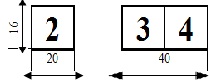 

      Таблички должны быть белого цвета. Номера кварталов наносятся черной масляной краской по трафарету. Подлинные размеры трафаретов показаны на рисунке 2;



      6) таблички укрепляются на ближайших от точек пересечения квартальных просек деревьях на высоте 2,5 метр, номером в сторону пересечения просек. Таблички могут быть одинарные или парные в зависимости от различных вариантов пересечения просек.



      При отсутствии деревьев таблички привариваются к металлическому штырю (высота штыря над землей 1,5 метр, подземная часть - 0,7 метр с крестовиной, толщина не менее 2 сентябрь);



      7) деревянные квартальные и квартальные указательные столбы изготавливаются по размерам, указанным на рисунке 1. Верх столба стесывается в виде усеченной пирамиды с верхним основанием 4х4 сантиметр, ширина ребер между щеками не должна превышать 2 сантиметр, нижний скат щеки должен быть стесан по уклону.



      При изготовлении столбов диаметром более 24 сантиметр высота головки столба должна быть равна одной трети диаметра.



      При изготовлении деревянного столба из саксаула допускается его минимальный диаметр - 12 сантиметр. Номер квартала наносится вертикально сверху вниз.



      Столб окапывается насыпной тумбой (диаметр - 1,5 метров, высота - 50 сантиметров, высота столба над тумбой - 50 сантиметров, подземная часть - 50 сантиметров с поперечной планкой);



      8) количество щек на столбе должно быть равным количеству сходящихся в точке пересечения кварталов. На щеках наносятся номера кварталов. Щека с номером квартала направляется по диагонали в квартал. При прямоугольном пересечении просек ребра скатов головки столба должны устанавливаться по направлению квартальных просек;



      9) в случае постановки деревянных столбов в городских лесах и лесопарках, в зеленых зонах, в защитных полосах вдоль железных дорог и автомобильных дорог общего пользования международного и республиканского значения они должны быть окрашены в красно-коричневый цвет, щеки и верхняя часть головки - белилами;



      10) в горных малолесных и труднодоступных районах квартальные столбы могут заменяться каменными пирамидами или глыбами. Пирамиды складываются из крупных камней. На верхнем камне пишется номер квартала черной масляной краской по трафарету для квартальных столбов (рисунок 4);Рисунок 4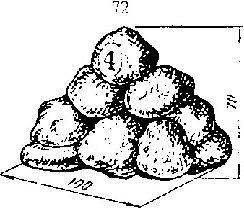 

      11) квартальные указательные столбы (рисунок 1) устанавливаются в точках пересечения квартальных просек с границами различных землепользований, с основными проезжими дорогами, с трассами, а также с постоянными лесными тропами, реками и речками.



      На пересечении дорог с границами квартальные указательные столбы выполняют функции граничных указательных столбов.



      Перечень дорог, трасс, лесных троп и рек, по которым должны устанавливаться квартальные указательные столбы, согласовывается на первом техническом совещании до начала подготовительных работ.



      В кварталах, входящих в защитные лесные полосы вдоль железных дорог и автомобильных дорог общего пользования международного и республиканского значения и в запретных полосах лесов по берегам рек, озер, водохранилищ и других водных объектов, ниже основной щеки вырубается дополнительная щека. На щеке делается надпись по трафарету "ЗЩ" (защитная) или "ЗП" (запретная полоса). 



      13. Столбы граничные хозяйственные:



      1) граничные хозяйственные столбы устанавливаются при восстановлении границ в случаях утраты межевых знаков (столбов и курганов). На углах поворота, близких к 180 градусам (180 градус ±2 градуса), граничные хозяйственные столбы не устанавливаются;



      2) граничные хозяйственные столбы устанавливаются на расстоянии не менее 1 метр от геодезического центра межевого знака;



      3) граничные хозяйственные столбы изготавливаются по размерам, указанным на рисунке 1. Верх столба делается в виде конуса. На столбе вырубается две щеки. Верхняя щека вырубается по направлению съемки и на ней надписывается "ГЛ" (государственный лес). Нижняя щека вырубается в сторону леса и на нее наносится номер прилегающего квартала.



      14. Столбы визирные и визирные указательные:



      1) визирные столбы устанавливаются в точках пересечения визиров с просеками и границами землепользований;



      2) визирные столбы изготавливаются по размерам, указанным на рисунке 1. Верх столба делается двухскатным с гребнем шириной 1 сантиметров. На визирном столбе вырезается одна щека, которая обращена в сторону квартала по направлению визира. Гребень столба должен быть направлен по линии визира. При прорубке визиров встык устанавливается один столб и вырубается две щеки.



      На каждой щеке наносится номер визира римскими цифрами;



      3) визирные указательные столбы устанавливаются при пересечении визиров с основными проезжими дорогами, трассами, лесными тропами, реками, речками и другими ориентирами (рисунок 1).



      15. Столбы на всех видах пробных площадей, закладываемых при лесоустройстве и при производстве лесохозяйственных работ, изготавливаются и устанавливаются по форме и размерам, показанным на рисунке 1.



      На столбах делаются надписи следующих образцов:



      ПП-3-45 - пробная площадь, номер пробы, номер квартала;



      76-85 - год закладки, год последующего измерения;



      2-0,25 - номер секции, площадь в гектар.



      16. Колья пикетные:



      1) пикетные колья устанавливаются при промере ходовых линий;



      2) пикетные колья изготавливаются диаметром 3-5 сантиметр, высотой надземной части 50 сантиметр. (рисунок 1);



      3) на пикетных кольях отмечаются расстояния от начала промера в целых сотнях метров в виде зарубок на стороне, обратной направлению промера, римскими цифрами. 



      Длина промера, метр 100 200 300 400 500 600 700 800 900 1000 1800



      Обозначения         1   2   3   4   5   6   7   8   9    10  18;



      4) пикетные колья в зеленых зонах населенных пунктов и  лечебно-оздоровительных учреждений, в категориях защитности особо охраняемых лесных территорий, в городских лесах и лесопарках могут быть заменены отметками на деревьях. Отметки делаются на правой стороне по ходу промера на деревьях, находящихся не более 5 метр от линии промера. Расстояние промера наносится на подрумяненную поверхность ствола условными обозначениями (такими же, как и на пикетных кольях) черной масляной краской на высоте 1,5 метра.



      17. Колья на пробных площадях:



      кольями, размером пикетных, закрепляются центры пробных площадей при измерительно-перечислительной таксации и углы площадок при обследовании естественного возобновления и лесных культур. На колышке делается затеска, на которой карандашом арабской цифрой указывается порядковый номер площадки на данном выделе. 

4. Лесохозяйственные столбы

      18. Лесохозяйственные столбы обозначают площади главных, санитарных рубок, площади, отведенные под подсочку леса и рубки ухода, лесные культуры и реконструкцию насаждений, постоянные и временные лесосеменные участки, лесосеменные плантации, временные питомники, служебные наделы и другие:



      1) столбы имеют форму визирных столбов и отличаются размерами и  содержанием надписей (рисунок 1);



      2) надписи на лесохозяйственных столбах должны иметь следующее  содержание:

      3) вышеупомянутые столбы устанавливаются на пересечении линий,  ограничивающих площади (на углах). Щека с надписью направляется в сторону участка, гребень столба - к середине участка.



      Образцы надписей на лесохозяйственных столбах показаны на рисунках 5-9;



      4) в случае повторного проведения мероприятий ниже основной щеки на расстоянии 10 сантиметр вырубается дополнительная щека и наносится соответствующая надпись.

Рисунок 1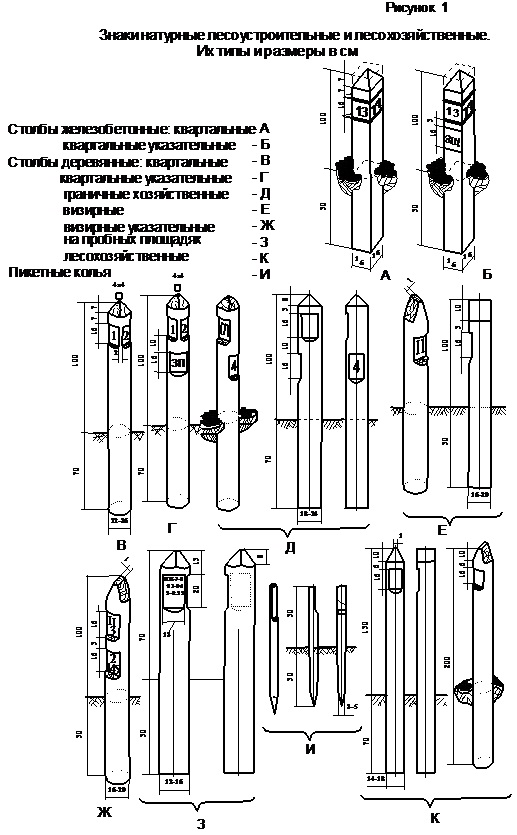 

Рисунок 2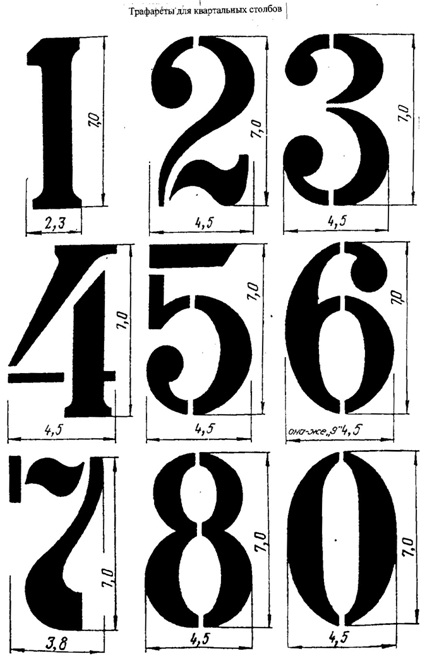 

                                       Рисунок 6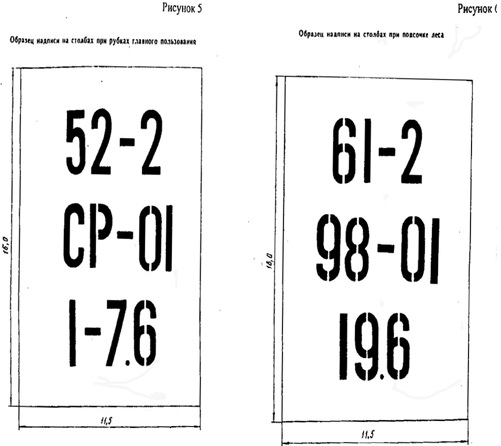 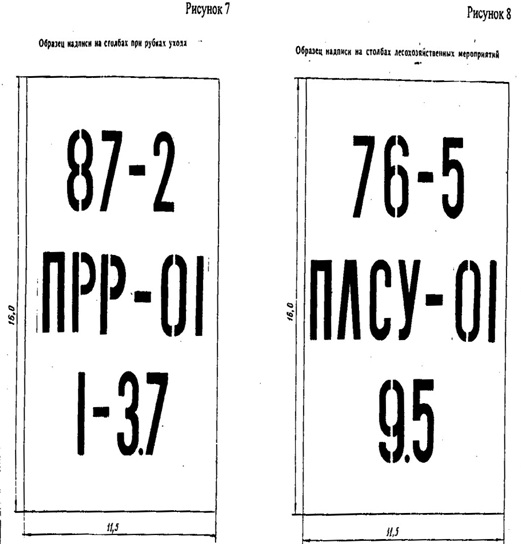 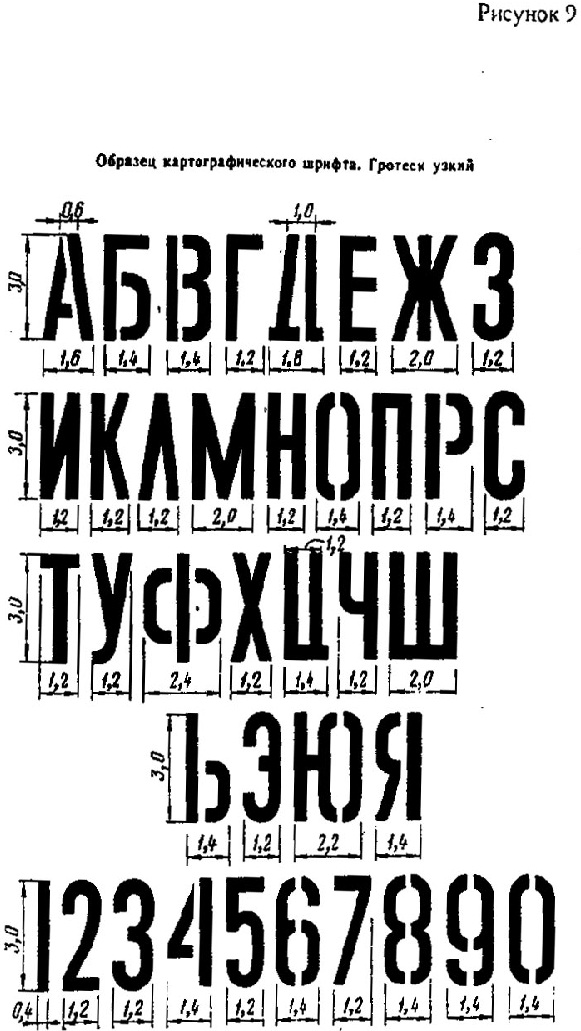 

Приложение 7

к Правилам проведения лесоустройства

в государственном лесном фонде

Республики Казахстан 

Технические указания по проведению коллективной тренировки 

1. Задачи коллективной тренировки

      1. Проверка и отработка глазомера у специалистов лесоустройства и лесных учреждений в определении таксационных показателей и характеристики древостоев, возобновления, состояния лесных культур, состояния насаждений, фиксируемых в карточке таксации.



      2. Инструктаж по назначению хозяйственных распоряжений, выработке умения у специалистов квалифицированно назначать и оценивать выполненные лесохозяйственные мероприятия.



      3. Инструктаж по выполнению лесотаксационных измерений, закладке круговых реласкопических и перечетных площадок, использованию данных измерений для самоконтроля и корректировки глазомерно определенных показателей, составления общей таксационной характеристики выдела. Умение работать с приборами и инструментами, осуществлять их поверку согласно приложению 6 к настоящим Правилам.



      4. Ознакомление с нормативно-справочным материалом (таблицами, наставлениями и другими документами, которые должны использоваться при таксации леса, особенностями их применения).



      5. Ознакомление с типами условий местопроизрастания и типами леса, их взаимосвязью с составом, классами бонитетов и другими таксационными показателями насаждений.



      6. Ознакомление с характерными повреждениями и признаками поражения насаждений и отдельных деревьев энтомо- и фитовредителями, порядком сигнализации об очагах размножения опасных вредителей и фитопатологического поражения деревьев, требующих специального лесопатологического обследования.



      7. Установление единообразия в оформлении полевой технической документации в соответствии с требованиями ее обработки.



      8. Показ установки и оформления территории лесного учреждения лесоустроительными знаками.



      9. Ознакомление с инструктивными документами, требованиями и техническими приемами специальных обследований, осуществляемых одновременно с лесоустройством.



      10. Ознакомление с особенностями лесоустройства, которые должны учитываться при таксации леса. 

2. Порядок проведения коллективной тренировки

      11. На первой пробной площади руководитель тренировки знакомит ее участников с целями и порядком ее проведения, с техникой таксации и ведения записей в карточках, приемами пользования измерительными приборами.



      12. На первых пяти пробных площадях тренирующиеся определяют таксационные показатели как глазомерно, так и с применением измерительных приборов.



      13.На остальных пробных площадях участники тренировки осуществляют глазомерную таксацию без использования измерительных приборов и сдают заполненные карточки таксации руководителю тренировки. Руководитель тренировки сообщает данные обработки пробной площади, детально анализирует ошибки и недостатки, допущенные при таксации и оформлении записей в карточке каждым исполнителем. Особое внимание уделяется правильному назначению лесохозяйственных мероприятий.



      14. При таксации выделов, выходящих на таксационный ход, таксационные показатели определяются при помощи лесотаксационных приборов, а результаты сверяются с контрольными данными выборочной измерительно-перечислительной таксации.



      При отсутствии на объект лесоустройства аэрофотоснимков готовится абрис тренировочного хода на миллиметровке.



      15. Руководитель тренировки при выполнении таксации по таксационному ходу знакомит исполнителей с техникой опознавания на аэрофотоснимках квартальных просек, ходовых линий, опорных ориентиров, границ выделов, привязки границ выделов и ходовых линий к твердо опознанным ориентирам. Демонстрирует правильность оформления абрисов, анализирует допущенные ошибки и недоработки.



      В ходе тренировки обращается особое внимание на рациональное проложение таксационных ходов через таксационные выделы, правильный выбор пунктов таксации.



      16. В объектах лесоустройства с наличием значительных площадей разновозрастных насаждений, в которых намечается проведение несплошных рубок главного пользования, обращается особое внимание исполнителей на признаки, по которым выделяются поколения различных лесообразующих пород.



      17. В объектах с большими объемами работ по воспроизводству леса в проводятся тренировка по оценке успешности хода естественного возобновления, особенно на стадии перевода естественно возобновляющихся площадей и участков с мерами содействия естественному возобновлению в покрытые лесом угодья. Аналогичным образом должна быть проведена тренировка по оценке состояния лесных культур, особенно на грани отнесения их к неудовлетворительным или погибшим, а также на этапе перевода их в покрытые лесом угодья.



      18. На коллективной тренировке одновременно показываются приемы безопасного выполнения работ, проводится дополнительный инструктаж по технике безопасности, недопущению возникновения лесных пожаров, прорабатываются вопросы охраны труда и санитарии. 

3. Оформление результатов коллективной тренировки

      19. По результатам коллективной тренировки на каждого исполнителя составляется сличительная ведомость (прилагается), в которую заносятся данные глазомерной и контрольной таксации только тех выделов, в которых отклонения превышают допустимые, ленточных перечетов и пробных площадей. Величины ошибок в определении коэффициента состава, средних высот и средних диаметров вычисляются для преобладающей породы. Оценка результатов тренировки производится по величинам отклонений данных глазомерной таксации от соответствующих данных пробных площадей и выделов, охваченных выборочной измерительно-перечислительной таксацией. Справочная таблица допустимых отклонений, а также показатели для оценки качества тренировочных работ исполнителя приведены в сличительной ведомости.



      Общее количество протаксированных пробных площадей и выделов таксационного хода, по которым производится окончательная оценка точности глазомера исполнителя, должно быть не менее 20.



      20. Специалисты, показавшие неудовлетворительные результаты на коллективной тренировке, проходят дополнительную тренировку на вновь заложенных (другими специалистами) пробных площадях, количество которых определяется руководителем тренировки, а также на дополнительно заложенных таксационных ходах, после чего руководитель тренировки принимает окончательное решение о допуске их к таксации.



      21. Материалы коллективной тренировки (карточки пробных площадей и карточки глазомерной таксации, сличительные ведомости) хранятся в течение полевого периода у начальника партии.



      22. Специалисты со среднетехническим образованием, которых предполагается допустить к производству лесотаксационных работ, проходят коллективную тренировку совместно со специалистами, имеющими высшее образование.

Приложение 1 к приложению 7формаОбласть ___________________________________

Лесное учреждение______________________________

Лесничество ________________________________ 

СЛИЧИТЕЛЬНАЯ ВЕДОМОСТЬ тренировочной глазомерной таксацииФамилия, имя и отчество ___________________________________________

Должность _______________________________________________________

Время проведения тренировки ________ дней с_________по_______20____г.         Подпись исполнителя_________________________

         Общая оценка результатов таксации_____________Заключение о допуске к глазомерной таксации

_______________________________________________________________

_______________________________________________________________

_______________________________________________________________

_______________________________________________________________Руководитель тренировки _____________________________________________

                           (подпись) Ф.И.О.Дата

Оборотная сторона

приложении 1 к приложению 7форма

            1. Точность определения таксационных элементов

(не менее 20 выделов лесных угодий, в пустынных лесах - не менее 15)Количество отклонений, превышающее допустимые,% ____________________

            двойные и более,% ______________________________________

Оценка ________________________________2. Полнота анализа хозмероприятий, выполненных в ревизионном периоде (№ выделов с замечаниями)

____________________________________________________________________

Оценка___________________________________________________________

3. Правильность описания подроста (высота, возраст, состав - № выделов с замечаниями) ______________________________________________

Оценка ______________________________________________________________

4. Правильность назначения лесохозяйственных мероприятий (№ выделов с замечаниями) _______________________________________________________

Оценка______________________________________________________________

Общая оценка ________________________________________________________

            Справочная таблица допустимых отклонений

            Качество тренировочных работ оценивается следующими

                               показателями:      По пунктам 1-4 результаты тренировки оцениваются: оценка по пункту 1 принимается - 60 процентов, 2 и 3 - 10 процентов и 4 - 20 процентов.

Приложение 8           

к Правилам проведения лесоустройства

в государственном лесном фонде  

Республики Казахстан        

Технические указания

по подготовке к работе аэрофотоснимков, оформлению фотоабрисов

и абрисов 

1. Составление фотоабрисов

      1. Первоначальной операцией составления фотоабриса является поднятие цветной тушью (гуашью) топографических объектов, являющихся элементами топографической основы лесных карт: рек, ручьев, дорог, троп, осушительной сети и других объектов, видимых на аэрофотоснимках только при стереоскопическом их рассматривании. Дороги поднимаются красной тушью (гуашью), гидрографическая сеть - голубой.



      Все элементы фотоабриса должны располагаться в пределах рабочей площади аэрофотоснимка.



      2. В дальнейшем производится опознавание и нанесение на аэрофотоснимки границ и квартальных просек. Для этой цели (при повторном лесоустройстве) используются копии планшетов прошлого лесоустройства, планы лесонасаждений, карты-схемы. При первичном лесоустройстве используются топографические карты и вновь составленные геодезические и топографические основы планшетов.



      Просматривающиеся на аэрофотоснимках просеки и границы поднимаются штриховой линией: на цветных аэрофотоснимках - белой гуашью, на черно-белых - черной тушью. Местоположение непросматривающихся различных линий, не прорубленных квартальных просек определяется по масштабу аэрофотоснимка на основании промера их в натуре, привязок к опорным ориентирам и наносятся они на аэрофотоснимки тонкими сплошными линиями. Окончательное оформление фотоабриса следует производить после производства натурных работ путем поднятия на аэрофотоснимках просек, дорог, рек и других.



      При первичном лесоустройстве квартальную сеть следует наносить на аэрофотоснимки в карандаше, используя для этого проект квартальной сети и топокарты с последующим уточнением в натуре.



      При нанесении квартальной сети на аэрофотоснимки производится нумерация кварталов согласно составленному проекту квартальной сети. Если квартал размещается на двух и более аэрофотоснимках, то номер проставляется на всех частях рабочих площадей аэрофотоснимков.



      3. После нанесения на аэрофотоснимки границ объекта и квартальных просек, со схемы условными значками наносятся границы категорий ГЛФ. Границы наносятся с использованием опорных ориентиров, квартальной сети и с учетом масштаба аэрофотоснимков.



      4. Главным этапом работы составления фотоабриса является разделение площади кварталов на таксационные выделы. Разделение производится методом дешифрирования границ таксационных выделов на аэрофотоснимках с использованием стереоскопа.



      При проведении повторного лесоустройства за основу границ выделов принимаются границы, установленные прошлым лесоустройством. При этом при дешифрировании аэрофотоснимков производится их обязательная корректировка по фотоизображениям.



      Окончательное уточнение границ выделов производится при производстве натурных таксационных работ. Особенно тщательно должны уточняться контуры лесных культур, лесосек, вырубок, гарей.



      5. При проведении промера квартальных просек и визиров и их прорубке точное их положение на аэрофотоснимках определяется путем привязок к твердо опознанным опорным ориентирам и контурным точкам. В качестве контурных точек могут использоваться строения, одиночно стоящие деревья, характерные изгибы рек и дорог, углы контуров безлесных участков и другие, ясно выраженные ориентиры.



      Все твердо опознанные ориентиры и контурные точки накалываются на аэрофотоснимке с точностью ± 0,2 миллиметра. Наколы обводятся на оборотной стороне аэрофотоснимка кружком, который обозначается литером. Около кружка делается отметка о привязке измеряемой линии к ориентиру или контурной точке.



      6. Подготовленный к таксации фотоабрис, кроме отграниченной рабочей площади, должен содержать:



      1) на лицевой стороне топографические элементы лесных карт: реки, ручьи, дороги, озера и другие, и их названия;



      2) границы объекта лесоустройства со смежными землепользователями, названия землепользователей (по лицевой стороне);



      3) просеки или естественные границы кварталов, таксационные визиры с пикетами, нанесенными по данным натурного промера, или предварительно размеченными (в карандаше) на лицевой и оборотной стороне;



      4) границы категорий ГЛФ (на лицевой стороне);



      5) отдешифрированные границы таксационных выделов;



      6) номера кварталов в пределах рабочей площади и смежных на лицевой и оборотной сторонах;



      7) твердо опознанные ориентиры и контурные точки с данными привязки к ним ходовых линий (на лицевой и оборотной сторонах);



      8) адресный штамп с заполненной информацией и масштаб аэрофотоснимка (на оборотной стороне).



      7. После проведения таксации на лицевой стороне аэрофотоснимка окончательно поднимаются тушью или гуашью следующие элементы:



      1) пикетаж, уточненный по промерам линий и опознаванию в натуре, с номерами четных пикетов;



      2) направление промера с указанием мер линий в горизонтальном  проложении;



      3) номера пунктов таксации;



      4) уточненные границы и номера таксационных выделов;



      5) опознанные и поднятые элементы топографической основы карты;



      6) проколы точно опознанных ориентиров и контурных точек;



      7) привязка квартальных просек к опознанным контурным точкам,  находящимся в стороне от просек.



      8. На оборотную сторону аэрофотоснимка после таксации должны быть нанесены:



      1) проколы опознанных ориентиров и контурных точек, обведенных кружком;



      2) данные привязки квартальных просек;



      3) данные привязки квартальных просек и визиров в местах их пересечения с дорогами, реками, ручьями и другими ориентирами. 

2. Составление абрисов на бумажной основе

      9. Составление абрисов на бумажной основе производится при проведении лесоустроительных работ без аэрофотоснимков. В этом случае абрис составляется в соответствующем масштабе на кальке или миллиметровой бумаге в туши по данным пикетажного журнала или планшета прошлого лесоустройства.



      10. Абрис ориентируется стрелкой по магнитному меридиану и должен содержать те же данные, что и фотоабрис, за исключением проколов твердо опознанных точек.



      11. До выхода в лес с планшетов предыдущего лесоустройства переносятся границы таксационных выделов, которые уточняются при таксации. При наличии фотопланов и топокарт в масштабе планшета, на абрис с них переносятся дороги, контуры болот, ручьи, реки, озера, канавы и другие элементы топографического содержания.



      12. Установление границ между выделами, когда предыдущее устройство выполнялось без аэрофотоснимков, производится по наиболее вероятному направлению линий разграничения выделов относительно ходовой линии с учетом рельефа. Границы выделов в межвизирном пространстве проводятся по их середине.

Приложение 9          

к Правилам проведения лесоустройства

в государственном лесном фонде  

Республики Казахстан       

Работа с полнотомерами и методы их поверок

      1. Полнотомеры (угловые шаблоны, призма академика Анучина) предназначены для определения суммы площадей поперечных сечений древесных стволов на 1 гектар. Определение осуществляется путем подсчета стволов, учитываемых полнотомерами, при этом исключается необходимость непосредственного измерения диаметров стволов в натуре.



      2. Определение суммы площадей поперечных сечений с применением полнотомеров дает довольно точные результаты в древостоях без наличия густого подроста или подлеска, то есть в древостоях, где возможен просмотр каждого ствола без каких-либо естественных помех.



      Угловые шаблоны имеют различные модификации с шириной рамки 20; 14, 1; 10; и 7,05 миллиметров при длине рейки для первых двух 100 сантиметров, для остальных - 50 сантиметров.



      Угловые шаблоны с шириной рамки 20 и 14, миллиметров и длине рейки 100 сантиметров применяются в древостоях, имеющих средний диаметр 20 сантиметров и более. При пользовании рамкой 20 миллиметров полученный при перечете результат принимается за истинный, а при пользовании рамкой 14,1 миллиметров полученный при перечете результат уменьшается вдвое. Применение шаблона с шириной рамки 14,1 миллиметра дает более точные результаты.



      Угловые шаблоны с шириной рамки 10 и 7,05 миллиметров при длине рейки 50 сантиметров применяются в исключительных случаях, при необходимости определения сумм площадей поперечных сечений в древостоях, имеющих средний диаметр менее 20 сантиметров. При применении шаблона с шириной рамки 10 миллиметров, полученный результат принимается за истинный, а при 7,05 миллиметров - уменьшается вдвое.



      3. При работе с угловыми шаблонами исполнитель находится в центре площадки и, приложив к глазу свободный от насадки конец инструмента, визирует через прорезь шаблона на дерево на высоте груди. Если при визировании диаметр ствола перекрывает прорезь шаблона, то дерево учитывается. Если диаметр ствола меньше прорези шаблона, то дерево не учитывается (рисунок 1,А). В сомнительных случаях, когда древесный ствол точно вписывается в прорезь шаблона и исполнитель затрудняется в отнесении его к учитываемым или не учитываемым стволам, необходима контрольная проверка расстояния до этого дерева и измерение диаметра его ствола. Если полудиаметр ствола в сантиметрах меньше расстояния до дерева, то дерево не учитывается. Например, если полудиаметр ствола равен 10 сантиметров (при диаметре - 20), а расстояние до него 10,5 метров, то этот ствол не учитывается и наоборот, если полудиаметр ствола больше расстояния до дерева, то дерево учитывается. Если полудиаметр ствола и расстояние до дерева равны, дерево также учитывается.



      4. При работе с призмой академика Анучина исполнитель располагается таким образом, чтобы призма находилась над центром площадки. При визировании на ствол дерева на высоте 1,3 метра призму необходимо покачивать как в вертикальном, так и в горизонтальном направлениях, добиваясь минимального сдвига изображения, что обеспечивает ее перпендикулярность к линии визирования. Визирование призмой на каждое дерево следует производить индивидуально. Для оценки каждого дерева призма поднимается на уровень глаз, визируется на дерево и опускается. Этим приемом устраняется возможная путаница учтенных и неучтенных стволов и, кроме того, не притупляется острота зрения исполнителя. По величине сдвига изображения ствола в горизонтальном направлении древесные стволы подразделяются на учитываемые и не учитываемые. Если сдвинутая призмой часть ствола не вышла за величину его диаметра, то дерево учитывается; если вышла за величину диаметра, то дерево не учитывается (рисунок 1,Б). В сомнительных случаях, когда сдвиг изображения примерно равен диаметру ствола и имеются затруднения в отнесении ствола к той или иной категории, следует провести контрольную проверку, измерив расстояние до дерева от центра площадки и его диаметр, как описано выше в пункте 3.



      Нельзя принимать сомнительные деревья за половину, считая два таких дерева за одно, так как это приводит к погрешности до 15 процентов.



      5. Поверка полнотомеров (шаблонов и призмы) не требует специального оборудования и может осуществляться непосредственно на местах и заключается в проверке точности вписывания листа белой бумаги размером 40х40 сантиметров в прорезь шаблона с раствором 2 сантиметра при расстоянии до него в 20 метров или точности смещения этого листа призмой ровно на свою величину. При поверке полнотомера с шириной прорези шаблона 14,1 миллиметров при той же длине рейки (1 метр) и расстоянии 20 метров ширина листа бумаги принимается равной 28,2 сантиметра.



      6. При таксации лесосек круговыми площадками постоянного радиуса, отграничение их в натуре должно производиться не рулеткой, а мерным шнуром или с помощью дальномерной рейки в сочетании с призмой академика Анучина. Указанные приспособления позволяют повысить производительность труда на выполнении этой операции в 1,5-2 раза. Приспособление для отграничения круговых площадок мерным шнуром (рисунок 2) состоит из самого шнура длиной 11,28 метра при величине круговой площадки равной 400 квадратных метра и 13,82 метра - при 600 квадратных метров, который рекомендуется делать из нерастяжимого материала (полевой телефонный кабель), двух упоров, один из которых закрепляется шпилькой неподвижно, а другой подвижно (рисунок 3,А). При отграничении круговой площадки шпилька вбивается в кол, обозначающий центр площадки.



      7. Для отграничения круговой площадки с помощью призмы и дальномерной рейки, последнюю можно изготовить из вешки диаметром 2-4 сантиметра и высотой в рост человека. Вершинная часть вешки ошкуривается или окрашивается для контрастности на определенную величину, которая зависит от радиуса круговой площадки. При радиусе 11,28 сантиметров (площадь круга 400 квадратных метров) длина верхней ошкуренной части вешки должна быть равна 22,6 сантиметров, а при радиусе 13,82 метров (площадь круга 600 квадратных метров) - 27,6 сантиметров.



      Отходя от центра площадки, которая обозначена вешкой, и добиваясь при рассмотрении через вертикально расположенную призму смещения ее изображения на величину ошкуренной части, находят искомый радиус площадки (рисунок 3,Б).



      Деревья, оказавшиеся внутри круговой площадки, подлежат сплошному перечету обычным порядком. Как отграничение круговой площадки, так и перечет на ней, лучше производить по четвертям круга.



      8. Использование полнотомера или призмы для отграничения ширины ленточных перечетов аналогично, с той лишь разницей, что при этом длина ошкуренной части вешки в сантиметрах должна быть равна удвоенной ширине ленты в метрах. Например, при ширине ленты перечета 10 метров длина ошкуренной части вешки равна 20 сантиметров, при 15 метров - 30 сантиметров и при 20 метров - 40 сантиметров.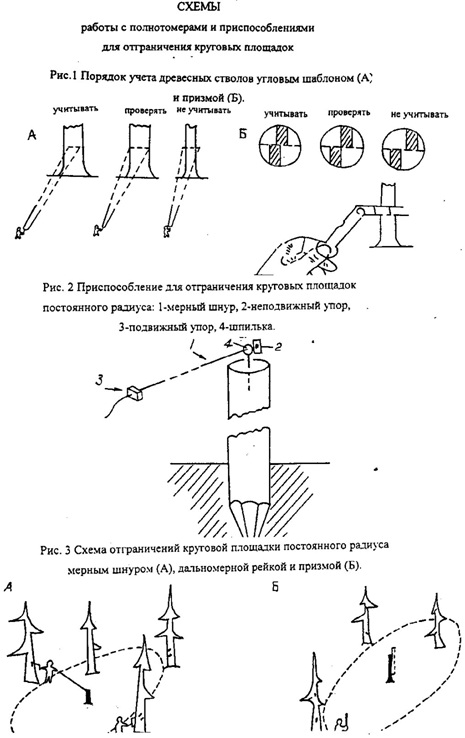 

Приложение 10         

к Правилам проведения лесоустройства

в государственном лесном фонде  

Республики Казахстан      

 Древесные и кустарниковые породы, их полное название и индексы

      Названия основных видов древесных и кустарниковых пород заимствованы из книги доктора биологических наук, профессора А.М. Мушегяна "Деревья и кустарники Казахстана", том I, Казсельхозгиз, 1962, том II, Кайнар, 1966.

Приложение 11          

к Правилам проведения лесоустройства

в государственном лесном фонде  

Республики Казахстан      формаОбласть ____________________________________________

Лесное учреждение___________________________________

Лесничество_________________________________________ 

ВЕДОМОСТЬ

полевого учета и согласования лесных культур при таксации

Лесоустройство 20_________годаСоставил: специалист _____________________________________________

                               (подпись) (Ф.И.О.)

Проверил: начальник лесоустроительной партии

____________________________________________________________________

                           (подпись) (Ф.И.О.) 

Согласовано: лесничий________________________________________________

                                   (подпись) (Ф.И.О.)

Утверждаю: директор (заместитель директора)

лесного учреждения ________________________________________

                                (подпись) (Ф.И.О.)

Дата подписания____________________________20____г.

Оборотная сторона приложения 11 

к Правилам проведения лесоустройства

в государственном лесном фонде  

Республики Казахстан      форма

Приложение 12         

к Правилам проведения лесоустройства

в государственном лесном фонде  

Республики Казахстан      форма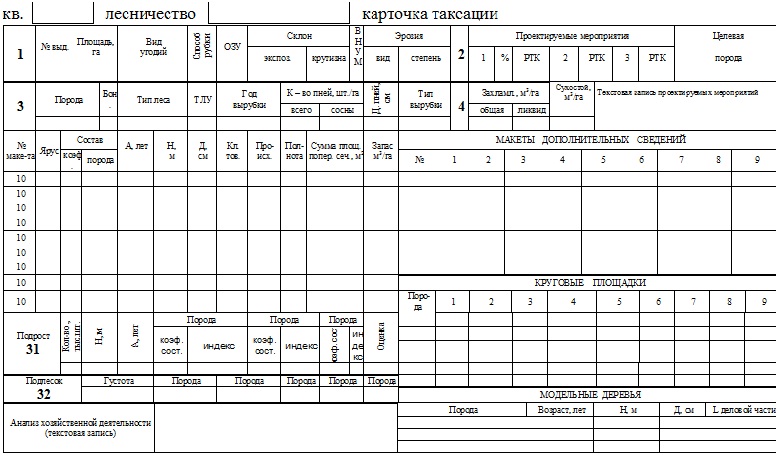 

Приложение 13        

к Правилам проведения лесоустройства

в государственном лесном фонде 

Республики Казахстан     форма 

К А Р Т О Ч К А

ОБСЛЕДОВАНИЯ ЕСТЕСТВЕННОГО ВОЗОБНОВЛЕНИЯ ЛЕСА____________________________область________________ лесное учреждение __________________________________________________________лесничество

Квартал №_______ Выдел №________ Площадь, гек-тар__________________                               Характеристика выдела1. Состав насаждения ________________ 2. Возраст, лет ______________

3. Класс бонитета________________ 4. Полнота________________________

5. Группа типов леса, ТУМ______________ 6. Рельеф ___________________

7. Экспозиция, крутизна_______________ 8. Почвы______________________

9. Степень задернения_________10. Захламленность, кубических метров на гектар___________________________________________________________

11. Подрост: состав ________, тысяч штук на гектар ______ высота, метр______ возраст, лет_______12. Подлесок: состав _______, тысяч штук на гек-тар_______ высота, метр_________            Характеристика хозяйственной деятельности13. Способ рубки_______________14. Ширина лесосеки, метр___________

15. Срок примыкания, лет________ 16. Способ трелевки________________

17. Способ очистки лесосеки___________18.Наличие хозяйственно - ценных деревьев на обслуживаемом участке (штук на гектар по породам),

________________________________________________________________ из них семенников ___________________, недорубов ________________

19.Размещение имеющихся деревьев (равнины, куртины)__________________

20. Выполненные мероприятия, их давность (лет), эффективность

            Характеристика и результаты учетных работ21. Количество учетных площадок на участке, штук ______на 1 гектар _____

22. Размер участков площадь, квадратных метров_________ 23. Обследовано, квадратных метров________%_____

24. Характеристика обследованного возобновления (подроста):

состав________ средний возраст, лет_______ средняя высота, мет-ров_______ тыс. штук гектар_________ полнота ______ размещение и состоя-ние_______

25. Сохранность хозяйственно-ценного подроста при рубке, %_________

26. Выводы и оценка:___________________________________________

27. Хозяйственное распоряжение_________________________________

Оборотная сторона приложения 13 

к Правилам проведения лесоустройства

в государственном лесном фонде   

Республики Казахстан      форма

          Перечетная ведомость возобновления древесных и

            кустарниковых пород на учетных площадкахСхематический чертеж обследуемого участка и расположения на нем учетных площадок

      Особенности участка и краткий анализ результатов обследования

_____________________________________________________________________

_____________________________________________________________________

_____________________________________________________________________

_____________________________________________________________________

_____________________________________________________________________

_____________________________________________________________________

_____________________________________________________________________

_____________________________________________________________________

_____________________________________________________________________

_____________________________________________________________________

_____________________________________________________________________

_____________________________________________________________________

_____________________________________________________________________

_____________________________________________________________________

Специалист ____________________________ Дата "_____" _______________

                 Ф.И.О., подпись

Проверил ____________________________________________________________

Приложение 14         

к Правилам проведения лесоустройства

в государственном лесном фонде  

Республики Казахстан      форма 

Карточка обследования лесных культур____________________область________________________ лесное учреждение

_________________________________________________________лесничество

Квартал №_________ Выдел №________ Площадь лесных культур по данным лесного учреждения, гектар _________________________________________

       Характеристика видов угодий и лесорастительных условий

1.Вид угодий до производства лесных культур ________________________

2.Рельеф______________ 3. Эксп.,крут.________________ 4.Группы типов леса____________

5.Тип вырубки (гари)_______________________6. Почвы________________

7.Степень задернения_____________8. Бонитет__________________

9. Характеристика насаждения (состав, возраст, полнота)____________________________________________

10.Наличие захламленности, кубический метр/гектар___ 11. Подлесок (состав, густота.) ____

            Способы и технология производства культур

12.Способ подготовки почвы_____________ 13. Способ произв.___________

14.Год и сезон произв.________________________ 15. Главная порода____________________

16.Схема смешения______ 17. Расстояние в ряду________ 18. Расстояние между рядами____

19.Посадочных мест на 1 гектар_____ в том числе главной породы____________ 20. Возраст посадочного материала __________ 

21. Высеяно семян на 1 гектар, килограмм ____________

22.Число дополнительно, порода и количество высаженных сеянцев (саженцев.)__________

           Характеристика и результаты учетных работ23.Количество пробных площадок, штук___24. Заложено на 1 гектар, квадратных метров___

25.Процент обследования, % ___________________________________

26.Количество экземпляр на 1 гектар, всего ___, в том числе главной породы _____________

27.Приживаемость, % (полнота) _____________________________________

28. Примесь естественного возобновления (состав, штук/гектар)

___________________________________________________________________

29.Общий состав (культуры + естественная примесь) ___________________________________________________________________

30.Полнота (с учетом естественной примеси) ___________________________________________________________________

31.Средняя высота культур: главной породы _________, сопутствующих пород _____________, примеси ____________________________ метров

32. Причины отпада (гибели) ___________________________________________________________________

33.Оценка успешности лесных культур (хорошее, удовлетворительное, неудовлетворительное)______________________________________________

34. Хозяйственное распоряжение ____________________________________

Оборотная сторона приложения 14 

к Правилам проведения лесоустройства

в государственном лесном фонде   

Республики Казахстан       форма

                        Перечетная ведомость                                        Количество экземпляров, штук

                              Продолжение Перечетной ведомостиСхематический чертеж обследуемого участка и расположения на нем пробных площадейКраткий анализ результатов обследования

_____________________________________________________________________

_____________________________________________________________________

_____________________________________________________________________

_____________________________________________________________________

_____________________________________________________________________

_____________________________________________________________________

_____________________________________________________________________

_____________________________________________________________________

_____________________________________________________________________

_____________________________________________________________________

_____________________________________________________________________Специалист ____________________ Дата "____" _______________

             Ф.И.О., подпись

Проверил _______________________________________________

Приложение 15         

к Правилам проведения лесоустройства

в государственном лесном фонде 

Республики Казахстан     форма 

Некоторые

дополнительные особенностях учета и оценки

качества лесных культур при лесоустройстве 

1. Несомкнувшиеся и переведенные в покрытые лесом угодья

лесные культуры ревизионного периода

      1. Несомкнувшиеся лесные культуры с приживаемостью 25 процентов и менее, а также переведенные в покрытые лесом угодья с полнотой 0,3 и менее, образующие вместе с примесью естественного возобновления насаждения с полнотой 0,4 и более (если доля естественного возобновления составляет более 70 процентов), таксируются молодняками естественного происхождения, а при их общей полноте менее 0,4 относятся к категориям угодий, на которых они ранее были созданы (прогалины, гари, вырубки).



      2. Все участки лесных культур заносятся в ведомость учета с заполнением всех граф и с указанием причин имеющихся расхождений как по площади, так и по состоянию, а для погибших - с анализом причин их гибели. При этом все участки лесных культур, определенные лесоустройством погибшими с приживаемостью 20-25 процентов, в совместно с лесничим или представителем лесовладельца проверяются в натуре.



      Другие расхождения по площади участков, типам культур, годам их создания уточняются представителем лесоустройства с лесничим в процессе производства полевых лесоустроительных работ в данном лесничестве.



      3. Выявленные в процессе проведения полевых лесоустроительных работ участки лесных культур, достигшие нормативов по высоте и количеству растений на 1 га (кроме возраста), позволяющие перевести их в покрытые лесом угодья, несмотря на недостаточный возраст, таксируются насаждениями, а лесовладельцы их перевод оформляют документально.



      4. Для лесных культур, переведенных лесовладельцем в покрытые лесом угодья, независимо от методов их создания (полосами, бороздами, площадками), но на момент проведения полевых лесоустроительных работ имеющих полноту менее 0,4, устанавливается следующий порядок определения их состояния:



      1) если их сохранность составляет 25 и менее процентов, то они  таксируются погибшими;



      2) если их сохранность составляет 26 процентов и более, то они при соответствии нормативам (по количеству растений и высоте) таксируются покрытыми лесом угодьями с проставлением для них условной полноты 0,4. 

2. Лесные культуры старших возрастов.

Порядок их учета и оформления

      5. За основу учета берутся данные предыдущего лесоустройства, которые выписываются из таксационных описаний или ведомостей лесных культур старших возрастов и лесных культур, созданных за ревизионный период. Данные заносятся в карточки таксации.



      6. На все участки (выделы) лесных культур старших возрастов, которые погибли, а также при обнаружении участков лесных культур, ранее протаксированных погибшими, но которые восстановились за счет проведенного дополнения их и по другим причинам, или ошибочно протаксированных естественными насаждениями, составляется акт в произвольной форме, в котором приводится перечень этих участков и освещаются причины расхождений.



      7. Акт составляется в двух экземплярах и подписывается представителем лесоустройства и лесничим. Ведомость полевого учета лесных культур старших возрастов не составляется. Сводный акт расхождений подписывается представителем лесовладельца и начальником лесоустроительной партии. 

3. Двухприемные (полосные) лесные культуры

      8. Лесные культуры, созданные двумя и более приемами (полосами), учитываются по первому году посадки (старшему поколению). Площади последующих приемов и их характеристика приводятся в таксационных описаниях и ведомостях полевого учета лесных культур.



      9. Двухприемные лесные культуры переводятся в покрытые лесом угодья по второму приему (суммарно с культурами первого приема) при достижении ими нормативных показателей. При этом до этого периода лесные культуры первого приема, независимо от возраста и нормативных показателей, оцениваются как несомкнувшиеся по фактической приживаемости в полосах.



      Площадь лесных культур первого приема при лесоустройстве учитывается полностью, то есть с включением межполосных пространств. В отчетной документации лесовладельца должна учитываться фактически закультивированная площадь.



      При невозможности посадки лесных культур второго приема (упущены возрастные сроки), полнота проставляется в расчете на общую площадь, то есть с включением межполосных пространств, по которой и оценивается качество лесных культур. Дополнительно (дробью), с целью назначения мероприятий по рубкам ухода, указывается фактическая полнота в полосах. 

4. Лесные культуры, созданные под пологом леса

      10. Выделы, в которых лесные культуры древесных пород не достигли высоты 4 м и полноты 0,4, описываются по основному (старшему) насаждению, а их характеристика приводится отдельно.



      11. Лесные культуры под пологом леса, достигшие 4 м и полноты 0,4 и выше, описываются как ярус, независимо от запаса, с указанием их происхождения и года создания.



      12. В ведомости полевого учета лесные культуры под пологом леса учитываются отдельно. 

5. Лесные культуры саксаула, созданные

посевом или посадкой

      13. Результаты посева саксаула черного определяются путем сплошного перечета всходов на пробных площадях, закладываемых равномерно по диагоналям участка в наиболее характерных по лесорастительным условиям местах.



      14. За 100 процентов приживаемости принимается не менее 1800 сеянцев в пересчете на 1 га площади.



      Сроки перевода в покрытые лесом угодья лесных культур саксаула, созданных посадкой, могут уменьшаться на 1-2 года. 

6. Общие вопросы

      15. В целях исключения разногласий по учету лесных культур, имеющих полноту (по данным лесоустройства) ниже 0,4, они должны осматриваться в натуре совместно представителем лесоустройства и лесовладельца. Для таких участков должны намечаться мероприятия по улучшению их состояния (проведение работ по дополнению, уходу или назначению дополнительного срока для их доращивания) с целью перевода их в покрытые лесом угодья.



      16. Для лесных культур, созданных древесными породами, не указанными в наставлении по лесовосстановлению, нормативы (по количеству растений и высоте) для их перевода в покрытые лесом угодья принимаются на 1 лесоустроительном совещании в зависимости от биологических свойств этих пород.



      17. Составляются полевые учеты лесных культур. Один экземпляр полевого учета лесных культур оставляется у начальника партии, второй передается лесничеству.



      18. На основании данных полевого учета лесных культур по таксаторским участкам или лесничествам начальником партии составляется в 2-х экземплярах сводная ведомость лесных культур в целом по лесовладельцу (в разрезе лесничеств) и подписывается начальником партии и директором (заместителем директора) лесовладельца. Один экземпляр сводной ведомости хранится у начальника партии, второй передается лесовладельцу.

Приложение 16         

к Правилам проведения лесоустройства

в государственном лесном фонде  

Республики Казахстан     форма

      КАРТОЧКА ОБСЛЕДОВАНИЯ САНИТАРНОГО СОСТОЯНИЯ НАСАЖДЕНИЯЛесное учреждение _____________________ Лесничество _______________

Квартал_________________Выдел____________________Площадь_____________Дата "________"________________г.

Специалист _______________________________

                 Ф.И.О., подпись

Приложение 17         

к Правилам проведения лесоустройства

в государственном лесном фонде  

Республики Казахстан      формаЛесное учреждение _____________________________________________ 

СИГНАЛЬНЫЙ ЛИСТОК О ВЫЯВЛЕННЫХ ВРЕДИТЕЛЯХ

И БОЛЕЗНЯХ ЛЕСАНа территории __________ лесничества, в квартале № _______________

выделе № __________ на площади ______________гектар в насаждении,

__________________________________________________________обнаружено

(вид вредителя или болезни, стадия развития, признаки и степень повреждения)

_____________________________________________________________________

(краткая характеристика поврежденного насаждения: состав, класс возраста, полнота и другие)Дата "_____" ___________ 20_____ г.   Специалист___________________

                                                 Ф.И.О., подпись

Приложение 18         

к Правилам проведения лесоустройства

в государственном лесном фонде 

Республики Казахстан       

Технические указания

по отнесению земель лесного фонда к горным 

1. Общие положения

      1. Отнесение земель лесного фонда к горным, являющихся не только источником получения древесины, но и имеющих особо важное водоохранное, водорегулирующее, почвозащитное, климатоулучшающее, санитарно-гигиеническое значение, производится с целью организации и ведения в них хозяйства с режимом, обеспечивающим сохранение и усиление полезных свойств лесов, повышения богатств растительного и животного мира, а также рационального и наиболее полного использования в них ресурсов.



      2. К горным относятся земли лесного фонда, расположенные в пределах горных систем и отдельных массивов, с колебаниями относительно высот местности более 100 метров и средним уклоном поверхности от подножья до вершины горных хребтов или до границы безлесных пространств более 5 градусов (независимо от того, что отдельные участки склона могут иметь крутизну менее 5 градусов), а также на горных плато и плоскогорьях, независимо от величины уклона местности. 

2. Выделение горных лесов

      3. Отнесение земель лесного фонда к горным производится по  материалам прошлого лесоустройства. При отсутствии таких материалов они впредь, до проведения очередного лесоустройства, выделяются по данным картографических материалов и натурного обследования. Во всех случаях к подготовке материалов по их выделению привлекаются научно-исследовательские, лесоустроительные, проектные учреждения, соответствующие научные работники и другие специалисты.



      4. Отнесение земель лесного фонда к горным производится в пределах категорий ГЛФ целыми учетными единицами - кварталами, урочищами (дачами) или бассейнами.



      Учет лесного фонда по горным лесам ведется отдельно, как в том числе. 

3. Порядок оформления выделения горных лесов

      5. Предложения по отнесению земель лесного фонда к горным подготавливаются лесными учреждениями и направляются в территориальный орган с приложением:



      1) обоснования (объяснительная записка) лесного учреждения по их выделению;



      2) решения районных акиматов об их выделении;



      3) схематической карты лесного учреждения с нанесением территорий, подлежащих к отнесению их к горным;



      4) ведомости на участки, намечаемые к отнесению к горным.

Приложение 19          

к Правилам проведения лесоустройства

в государственном лесном фонде  

Республики Казахстан       

Пояснительная записка к лесоустроительному проекту 

Введение

      1. Приводятся данные об общей площади лесного учреждения, его местонахождении (почтовый адрес, связь с областным и районным центрами и расстояние до них). Юридическое обоснование проведения лесоустроительных работ (договор, заказ). Освещается технология проведения полевых лесоустроительных работ со ссылкой на соответствующие документы (полное лесоустройство, частичное).



      2. Указывается порядок применения Основных положений ведения лесного хозяйства области (далее - Основные положения) при условии, что они были разработаны для области, в которой находится территория устраиваемого лесного учреждения. Помещается схематическая карта области (формата не более АЗ), на которой выделяется и закрашивается территория лесного учреждения. 

Глава 1

Лесорастительные и экологические условия территории 

Параграф 1. Природно-климатические условия

      3. Лесорастительное районирование и рельеф (горный, равнинный). Климатические показатели. Выводы о влиянии на лесную растительность природно-климатических условий. 

Параграф 2. Роль лесов в охране окружающей среды

      4. Влияние отраслей народного хозяйства района на состояние и сохранение лесов. Влияние лесов на развитие сельскохозяйственного производства, развитие зон лечения, отдыха и туризма. Роль лесов в охране окружающей среды. 

Глава 2

Анализ хозяйственной деятельности за прошедший

ревизионный период 

Параграф 1. Выполнение основных положений лесоустроительного

проекта

      5. Организационно-хозяйственная структура лесного учреждения, установленные возрасты рубок согласно таблице 2 приложении 20 к настоящим Правилам. Имевшие место отступления от лесоустроительного проекта и их причины. Качество внесения текущих изменений в материалы лесоустройства согласно таблице 3 приложении 20 к настоящим Правилам. 

Параграф 2. Выполнение объемов лесохозяйственных мероприятий

за прошедший ревизионный период

      6. Приводятся объемные показатели лесохозяйственных мероприятий, запроектированных прошлым лесоустройством и их фактическое выполнение в целом за ревизионный период и в год, предшествующий настоящему лесоустройству, по рубкам главного пользования, прочим рубкам, рубкам промежуточного пользования, лесозащитным мероприятиям и мероприятиям по воспроизводству лесов согласно таблице 4 приложении 20 к настоящим Правилам с анализом причин отступления от лесоустроительного проекта и их качества с подкреплением своих выводов конкретными примерами. Все данные приводятся в целом по лесному учреждению. 

Параграф 3. Динамика очагов вредителей и болезней леса

      7. Приводится в таблице 5 приложении 20 к настоящим Правилам с анализом очагов вредителей и болезней леса, мерах борьбы с ними. 

Параграф 4. Семена и питомники

      8. Приводится в таблице 6 приложении 20 к настоящим Правилам с анализом сведений об ассортименте посадочного материала, наличии плюсовых насаждений и деревьев, объемах заготовки лесных семян и обеспеченности потребностей лесного учреждения собственными семенами и посадочным материалом. 

Параграф 5. Охрана леса

      9. Сведения о лесных пожарах согласно таблице 7 приложении 20 к настоящим Правилам с соответствующими выводами и анализом. Выполнение объемов противопожарных мероприятий, запроектированных лесоустройством согласно таблице 8 приложении 20 к настоящим Правилам, с анализом причин их невыполнения, если такие имели место. 

Параграф 6. Заключение о качестве ведения лесного хозяйства

в прошедшем ревизионном периоде

      10. Приводится общее заключение о качестве ведения лесного хозяйства и качестве использования лесоустроительных материалов с общей оценкой лесохозяйственной деятельности лесного учреждения за ревизионный период (переносятся данные оценки, приведенной в пункте 18 протокола второго лесоустроительного совещания). 

Глава 3

Характеристика лесного фонда 

Параграф 1. Структура лесного учреждения

      11. Структура лесного учреждения согласно таблице 9 приложении 20 к настоящим Правилам с анализом происшедших за ревизионный период структурных изменений. Помещается карта-схема лесного учреждения. 

Параграф 2. Организация территории лесного учреждения.

Объем и характер выполненных работ

      12. Сведения об организации лесного учреждения, годах проведения лесоустроительных работ, более конкретно о предыдущем лесоустройстве. Характеристика проведенного настоящего лесоустройства согласно таблице 10 приложении 20 к настоящим Правилам с освещением вопросов о разрядах лесоустройства, технологии выполненных работ, использовании картографических материалов. Данные о выполненных поэлементных объемах работ (приемо-сдаточный акт) помещаются в приложении. Обеспеченность аэрофотоснимками согласно таблице 11 приложении 20 к настоящим Правилам с пояснением технологии выполненных работ на территориях, где АФС отсутствуют полностью или частично. Анализ происшедших изменений в общей площади лесного учреждения за прошедший ревизионный период согласно таблице 12 приложении 20 к настоящим Правилам с соответствующими пояснениями. Краткие сведения о лесах других землепользователей и лесистости (согласно таблице 13 приложении 20 к настоящим Правилам. Характер размещения лесов по территории и их структура согласно таблице 3 приложении 20 к настоящим Правилам. 

Параграф 3. Организация лесного хозяйства

      13. Распределение земель лесного учреждения по категориям ГЛФ согласно таблице 15 приложении 20 к настоящим Правилам с анализом их соответствия природно-экономическим условиям, при необходимости с предложениями по их пересмотру. Помещается карта-схема (формата не более А3), окрашенная по категориям ГЛФ. Перечень особо охраняемых природных территорий и лесов, резервируемых для организации зон лечения, отдыха и туризма согласно таблице 16 приложении 20 к настоящим Правилам с соответствующими пояснениями. Распределение лесных угодий по преобладающим породам согласно таблице 17 приложении 20 к настоящим Правилам. Возрасты рубок и распределение классов возраста по возрастным группам согласно таблице 18 приложении 20 к настоящим Правилам с пояснением причин имеющихся расхождений по возрастам рубок, установленным прошлым и настоящим лесоустройствами. 

Параграф 4. Состояние и динамика лесного фонда

      14. Распределение и динамика площадей по категориям угодий за ревизионный период согласно таблице 19 приложении 20 к настоящим Правилам с объяснением причин происшедших изменений. Распределение покрытых лесом угодий и запасов по классам возраста и группам крутизны согласно таблице 20 приложении 20 к настоящим Правилам с анализом причин, повлекших неравно-мерное распределение насаждений по классам возраста. Распределение покрытых лесом угодий по классам бонитета и полнотам (таблицы 21 и 22). Динамика изменений покрытых лесом угодий и запасов в пределах групп возраста согласно таблице 23 приложении 20 к настоящим Правилам с объяснением причин, происшедших изменений в возрастных группах. Динамика средних таксационных показателей согласно таблице 24 приложении 20 к настоящим Правилам с объяснением причин, происшедших изменений в таксационных показателях. Распределение покрытых лесом угодий по группам типов леса согласно таблице 25 приложении 20 к настоящим Правилам. Характеристика подроста под пологом приспевающих, спелых и перестойных насаждений основных лесообразующих пород согласно таблице 26 приложении 20 к настоящим Правилам с анализом хода обеспеченности подростом ценных пород. 

Параграф 5. Экологическое состояние лесов

      15. Источники, размеры и характер вредных воздействий на лес согласно таблице 27 приложении 20 к настоящим Правилам с анализом причиненного лесу вреда. Размеры гибели лесов и потерь древесины за ревизионный период согласно таблице 28 приложении 20 к настоящим Правилам с анализом и соответствующими выводами. Соотношение между изъятием древесного запаса и приростом древесины за ревизионный период согласно таблице 29 приложении 20 к настоящим Правилам с соответствующим анализом. Общее заключение об экологическом состоянии лесов. 

Глава 4

Лесохозяйственные мероприятия, намеченные на ревизионный период 

Параграф 1. Эксплуатационный фонд

      16. Площади и запасы насаждений, исключенных из расчета размера главного пользования лесом и включенных в расчет согласно таблице 30 приложении 20 к настоящим Правилам. Товарная структура эксплуатационного фонда согласно таблице 31 приложении 20 к настоящим Правилам с указанием товарных таблиц, на основании которых произведена товаризация, и анализом причин расхождений по выходу деловой древесины. 

Параграф 2. Способы рубок и размер главного пользования

      17. Проектируемые на ревизионный период способы рубок главного пользования (приводится таблица способов рубок), их обоснование или ссылка на Лесной кодекс Республики Казахстан или на Основные положения. Способы очистки лесосек от порубочных остатков. Расчет ежегодного размера главного пользования лесом на предстоящий ревизионный период согласно таблице 32 приложении 20 к настоящим Правилам с анализом рекомендуемых к принятию расчетных лесосек. Расчет ежегодного размера лесопользования по добровольно-выборочным рубкам согласно таблице 33 приложении 20 к настоящим Правилам. Ежегодный размер рубок главного пользования, принятый на предстоящий ревизионный период и его сравнительная характеристика согласно таблице 34 приложении 20 к настоящим Правилам, и анализ изменений объемов действовавших и принятых расчетных лесосек. Распределение ежегодного размера рубок главного пользования по лесничествам согласно таблице 35 приложении 20 к настоящим Правилам. 

Параграф 3. Лесные таксы

      18. Проектируемое распределение площади лесного учреждения по зонам удаленности лесосек от пунктов потребления древесины согласно таблице 36 приложении 20 к настоящим Правилам. Помещается карта-схема (формата не более А3), раскрашенная по зонам удаленности лесосек от пунктов потребления древесины. 

Параграф 4. Прочие рубки

      19. Выявленные и проектируемые объемы прочих рубок по лесному учреждению и лесничествам согласно таблице 37 приложении 20 к настоящим Правилам с анализом причин неполного охвата рубками выявленного объема. 

Параграф 5. Рубки промежуточного пользования

      20. Рубки ухода за лесом. Распределение насаждений в возрасте рубок ухода по полнотам и назначенных в рубки ухода согласно таблице 38 приложении 20 к настоящим Правилам с анализом причин неполного охвата рубками ухода насаждений, нуждающихся в их проведении.



      Объемы рубок ухода, рекомендованные лесоустройством и принятые совещанием, выход ликвидной и деловой древесины согласно таблице 39 приложении 20 к настоящим Правилам с пояснениями причин неполного объема, принятого совещанием, и имеющихся расхождений в процентах выхода ликвидной и деловой древесины.



      Сравнительная характеристика размеров рубок ухода и распределение их по лесничествам согласно таблице 40 приложении 20 к настоящим Правилам с анализом расхождений по пунктам 1-4. Характеристика методов и технологии проведения рубок ухода.



      21. Выборочные санитарные рубки. Характеристика насаждений, назначенных в выборочные санитарные рубки. Размер выборочных санитарных рубок согласно таблице 41 приложении 20 к настоящим Правилам с пояснениями расхождений по пунктам 1, 2.



      22. Рубки, связанные с реконструкцией малоценных лесных насаждений, а также насаждений, теряющих защитные, водоохранные и другие функции. Рубка единичных деревьев в молодняках. Краткая характеристика насаждений, назначенных под реконструкцию и технология их проведения. Ежегодный размер реконструкции и распределение его по лесничествам согласно таблице 42 приложении 20 к настоящим Правилам с пояснениями расхождений по пунктам 1, 2. 

Параграф 6. Ежегодный размер пользования лесом

по всем видам рубок

      23. Проектируемый ежегодный размер пользования лесом по всем видам рубок. Сравнительная характеристика запроектированных объемов рубок и распределение их по лесничествам согласно таблице 43 приложении 20 к настоящим Правилам с анализом имеющихся расхождений по пунктам 1-6). 

Параграф 7. Воспроизводство лесов и семеноводство

      24. Сведения о лесных культурах, созданных лесным учреждением и учтенных лесоустройством согласно таблице 44 приложении 20 к настоящим Правилам с анализом причин имеющихся расхождений. Состояние сохранившихся лесных культур согласно таблице 45 приложении 20 к настоящим Правилам с анализом причин их неудовлетворительного состояния и гибели. Объемы работ по содействию естественному возобновлению согласно таблице 46 приложении 20 к настоящим Правилам с анализом их эффективности. Объемы мероприятий по воспроизводству лесов на ревизионный период согласно таблице 47 приложении 20 к настоящим Правилам с анализом причин неполного охвата ими имеющихся площадей). Характеристика проектируемых типов лесных культур или ссылка на Основные положения или другие документы. Ежегодные объемы производства лесных культур, содействия естественному возобновлению и реконструкции согласно таблице 48 приложении 20 к настоящим Правилам с анализом причин имеющихся расхождений в объемах работ по графам 5, 7, 9. Распределение объемов лесовосстановительных мероприятий по воспроизводству леса по лесничествам согласно таблице 49 приложении 20 к настоящим Правилам.



      25. Ежегодная потребность в посадочном материале для производства лесных культур и других целей согласно таблице 50 приложении 20 к настоящим Правилам. Рекомендации по развитию лесосеменного и питомнического хозяйства. Возможности обеспечения работ по созданию лесных культур семенами и посадочным материалом на селекционной основе. 

Параграф 8. Охрана леса

      26. Распределение территории лесного учреждения по классам природной пожарной опасности согласно таблице 51 приложении 20 к настоящим Правилам. Рекомендации по организации охраны лесов. Противопожарное обустройство территории лесного учреждения и приобретение противопожарного инвентаря согласно таблице 52 приложении 20 к настоящим Правилам. Помещается карта-схема (формата не более А3), окрашенная по классам природной пожарной опасности и с нанесением объектов противопожарного обустройства территории. Расчет оптимальной площади и количества лесных обходов согласно таблице 53 приложении 20 к настоящим Правилам с указанием, на основании каких документов произведены расчеты и как это увязывается с существующим количеством лесных обходов. Деление территории лесного учреждения на мастерские участки и лесные обходы согласно таблице 54 приложении 20 к настоящим Правилам с обоснованием различий по их количеству в сравнении с существующим. Помещается карта-схема лесного учреждения (формата не более А3), окрашенная по мастерским участкам и лесным обходам. Краткое описание технологии выполнения намеченных противопожарных мероприятий. 

Параграф 9. Лесозащита

      27. Санитарное состояние лесов лесного учреждения. Рекомендуемые мероприятия по организации надзора за повреждением лесов вредителями, болезнями, воздействием на лесную среду промышленных выбросов. Объемы мероприятий по лесозащите согласно таблице 55 приложении 20 к настоящим Правилам. 

Параграф 10. Использование лесов в культурно-оздоровительных

целях

      28. Характеристика лесов, используемых в культурно-оздоровительных целях. Предложения о выделении лесов для организации зон лечения, отдыха, туризма и других целей. Объемы мероприятий по благоустройству территорий рекреационного назначения согласно таблице 56 приложении 20 к настоящим Правилам. 

Параграф 11. Побочные пользования

      29. Объемы побочных лесных пользований согласно таблице 57 приложении 20 к настоящим Правилам с кратким анализом видов побочных лесных пользований и предложениями по их использованию. Характеристика сенокосных угодий и мероприятия, намечаемые по их улучшению, распределение объемов по лесничествам согласно таблице 58 приложении 20 к настоящим Правилам с указанием причин в случае непринятия объемов вторым лесоустроительным совещанием. Объемы производства продукции подсобного сельского хозяйства и побочного пользования лесом согласно таблице 59 приложении 20 к настоящим Правилам с соответствующими пояснениями. Меры по урегулированию пастьбы скота. Предложения по развитию подсобного сельского хозяйства, возможностях расширения сельхозугодий за счет неиспользуемых лесных угодий и возможностей передачи их в аренду под огороды, коллективное садоводство и для других целей. 

Параграф 12. Охрана фауны

      30. Краткие сведения о наличии на территории лесного учреждения фауны. Объемы биотехнических мероприятий согласно таблице 60 приложении 20 к настоящим Правилам. Предложения об организации на территории лесного учреждения охотничьих хозяйств, охоты. 

Параграф 13.Управление и рабочие кадры

      31. Штаты служащих лесного учреждения и лесничеств согласно таблице 61 приложении 20 к настоящим Правилам. При наличии расхождений в штатных единицах приводятся соответствующие пояснения. Потребность в рабочих кадрах на лесохозяйственные работы, обеспеченность, источники их привлечения на временные лесохозяйственные работы. 

Параграф 14. Объемы строительства объектов лесохозяйственного

назначения, приобретения транспортных средств, техники и

механизмов для выполнения запроектированных лесохозяйственных

мероприятий

      32. Приводятся объемы строительства и приобретений, необходимые для проведения лесохозяйственной деятельности согласно таблице 62 приложении 20 к настоящим Правилам, кроме перечисленных в параграфе 21 настоящей Программы. 

Параграф 15. Экологические и экономические показатели

эффективности намеченных мероприятий и повышения продуктивности лесных угодий

      33. Экологические показатели пользования лесом согласно таблице 63 приложении 20 к настоящим Правилам с анализом приведенных показателей. Выводы об объемах работ на площадях, подлежащих облесению. Причины неполного охвата закультивирования площадей, охваченных сплошными и заключительными приемами постепенных рубок. Ожидаемое изменение площадей категорий угодий и преобладающих пород за ревизионный период согласно таблице 64 приложении 20 к настоящим Правилам с краткими пояснениями причин происшедших изменений. Изменения основных таксационных показателей на конец ревизионного периода согласно таблице 65 приложении 20 к настоящим Правилам с пояснением причин происшедших изменений, особенно отрицательных. Общее заключение об эффективности запроектированных мероприятий и, по возможности, их экономическое обоснование.

Приложение 20         

к Правилам проведения лесоустройства

в государственном лесном фонде  

Республики Казахстан      Таблица 1

                        Климатические показателиТаблица 2

               Возрасты рубок главного пользования      Таблица 3

 Качество внесения текущих изменений в материалы лесоустройстваОценки: неудовлетворительно - изменения не внесены или вносятся с

        ошибками более 10 процентов от числа проверенных выделов

        удовлетворительно - во всех остальных случаяхТаблица 4

        Выполнение объемов лесохозяйственных мероприятий за

                        ревизионный период      По всем разделам таблицы приводится детальный анализ выполненных лесным учреждением лесохозяйственных мероприятий.Таблица 5

               Динамика очагов вредителей и болезней леса                                                      Площадь, гектар                                                           Таблица 6

       Сведения о существующих лесных питомниках, количестве

выращенных сеянцев и выходе посадочного материала с 1 га в год,

             предшествующий лесоустройству тысяч штук      тысяч штукТаблица 7

                        Сведения о лесных пожарахТаблица 8

             Существующее противопожарное устройство и

              выполнение запроектированных мероприятийТаблица 9

            Административная структура лесного учрежденияТаблица 10

         Характеристика проведенного настоящего лесоустройстваТаблица 11

                  Обеспеченность аэрофотоснимкамиТаблица 12

         Анализ происшедших изменений в общей площади

      лесного учреждения за прошедший ревизионный период                                                      площадь, гектар

      В конце таблицы указывается общая площадь лесного учреждения на начало и конец ревизионного периода, производится сравнение с данными государственного учета лесов и земельного баланса на год настоящего лесоустройства. При наличии изменений приводится их анализ.Таблица 13

      Лесистость административных районов, на территории которых

        имеются земли лесного учреждения, по состоянию на год

                        настоящего лесоустройства                                                Площадь, тысяч гектарТаблица 14

                    Структура лесов лесного учрежденияТаблица 15

            Распределение общей площади лесного учреждения по

                              категориям ГЛФ                                                     Площадь, гектар

      В графе 2 приводится полное название категории ГЛФ, а в скобках ее сокращенное название для дальнейшего применения в тексте и таблицах.Таблица 16

       Перечень особо охраняемых природных территорий и лесов,

    резервируемых для организации зон лечения, отдыха и туризмаТаблица 17

              Распределение лесных земель по видам угодий

            в пределах преобладающих пород и категорий ГЛФ                                                      Площадь, гектар

      Категория ГЛФ ____________________________________________



      В данную таблицу вписываются все древесные и кустарниковые породы в последовательности согласно приложению 1 к форме № 1 учета лесного фонда. Прочие древесные породы и кустарники также показываются каждая отдельной строкой.Таблица 18

        Возрасты рубок и распределение классов возраста по

                         возрастным группамТаблица 19

        Динамика площадей видов угодий за ревизионный период                                                      Площадь, гектар

      Составляется в целом по лесному учреждению и приводится анализ имеющихся расхождений.Таблица 20

           Распределение покрытых лесом угодий и запасов

               по классам возраста и группам крутизны                      Площадь, гектар; запас, тысяч кубических метров

      Составляется в целом по лесному учреждению. В разрезе групп крутизны приводятся только данные о площадях, а в итоге (итого по породе) в числителе показывается суммарная площадь породы, в знаменателе - ее запас. Распределение по группам крутизны производится в случае наличия в лесном учреждении горных лесов. При их отсутствии графа 2 таблицы исключается и данные приводятся только по породам. Распределение по группам крутизны производится по всем основным лесообразующим породам, перечисленным в приложении 1 к форме № 1 учета лесного фонда с подбивкой итогов по группам пород в разрезе групп крутизны. По прочим древесным породам и кустарникам данные приводятся суммарно по древесным породам и кустарникам и с распределением их по группам крутизны.



      Показатели распределения горных территорий по группам крутизны приведены в таблице 17 настоящих Правил.Таблица 21

      Распределение покрытых лесом угодий по классам бонитета                                                      Площадь, гектар      Составляется в целом по лесному учреждению.Таблица 22

            Распределение покрытых лесом угодий по полнотам                                                      Площадь, гектар      Составляется в целом по лесному учреждению.Таблица 23

        Динамика изменений покрытых лесом угодий и запасов в

          пределах групп возраста за ревизионный период                      Площадь, гектар; запас, тысяч метров кубических      Составляется в целом по лесному учреждению с подбивкой итогов отдельно по основным лесообразующим породам и саксаулу.

      По прочим древесным породам и кустарникам данные приводятся суммарно в пределах группы возраста.

      Общий итог по лесному учреждению приводится суммарно.Таблица 24

        Динамика средних таксационных показателей за ревизионный

                                 период      Составляется в целом по лесному учреждению с подбивкой итогов по основным лесообразующим породам.

      Прочие древесные породы и кустарники вносятся суммарно одной строкой каждая.

      Общий итог по лесному учреждению не приводится.Таблица 25

    Распределение покрытых лесом угодий по группам типов леса и

                         их характеристика      Данные приводятся в целом по лесному учреждению.

      При наличии Основных положений на них делается ссылка, и в этом случае графы 6-11 из таблицы исключаются.Таблица 26

      Характеристика подроста под пологом приспевающих, спелых

       и перестойных древостоев основных лесообразующих пород                                                      Площадь, гектар      В графах 5, 7, 9, 11 процент вычисляется от суммарной площади приспевающих, спелых и перестойных насаждений.Таблица 27

      Источники, характер и размеры вредных воздействий на лесТаблица 28

      Гибель лесов и потери древесины за ревизионный период      Заполняется в целом по лесному учреждению.Таблица 29

         Соотношение между изъятием и потерями древесины

          и приростом древесины за ревизионный период                                 Общий запас, тысяч кубических метров      Здесь и далее по тексту и в таблицах под понятием средний прирост (строка 5) подразумевается среднее изменение запаса древостоя.Таблица 30

    Площади и запасы насаждений, исключенных из расчета размера

           главного пользования и включенных в расчет      Последовательность заполнения ведомости:

      итоговые данные учета лесного фонда;

      площади и запасы насаждений, исключенных из расчета размера главного пользования (данные приводятся по категориям ГЛФ, видам исключений);

      площади и запасы насаждений, включенных в расчет (данные приводятся по категориям ГЛФ).Таблица 31

             Товарная структура эксплуатационного фонда                                        Запас, тысяч кубических мест      Составляется в целом по лесному учреждению с подбивкой итогов отдельно по каждой породе, включенной в расчет.

      Запас показывается с двумя десятичными знаками.Таблица 32

       Расчет ежегодного размера главного пользования лесом

                на предстоящий ревизионный период      Продолжение таблицы      Примечания:

      данные приводятся в пределах категорий ГЛФ и лесному учреждению в целом по способам рубок и преобладающим породам; 

      данные по запасу приводятся с двумя десятичными знаками, по площади - в целых гектарах, без запятой;

      в гр. 2 - 8 приводятся данные по породам, включенным в расчет;

      в случае, если расчетная лесосека устанавливается на первые 10 лет и последующие 5 лет ревизионного периода в разных объемах, в графах 10-17 должны приводиться данные по этим периодам.Таблица 33

          Расчет ежегодного размера главного пользования

               по добровольно-выборочным рубкам      и так далее по всем включенным в расчет породам в пределах категорий ГЛФ.Таблица 34

      Ежегодный размер рубок главного пользования, принятый на

       ревизионный период и его сравнительная характеристика                      Площадь, гектар; запас, тысяч кубических метров      Составляется в пределах категорий ГЛФ по способам рубок и преобладающим породам с подбивкой итогов по древесным породам, саксаулу по каждому способу рубки и в целом по категории ГЛФ. Все данные по кустарникам приводятся "кроме того".

      Итоги по лесному учреждению приводятся в аналогичном порядке.

      В графе 10 данные приводятся только по сплошным и постепенным способам рубок.

      В графе 14 приводятся данные по насаждениям, включенным в расчет размера главного пользования.Таблица 35

         Распределение ежегодного размера рубок главного

                   пользования по лесничествам                     Площадь, гектар; запас, тысяч кубических метровТаблица 36

         Распределение площади лесного учреждения по зонам

         удаленности лесосек от дорог общего пользования      И так далее по всем лесничествам и лесному учреждению.

      Площадь и проценты приводятся в целых единицах.Таблица 37

            Проектируемый ежегодный размер прочих рубок

              по лесному учреждению и  лесничествам                      Площадь, гектар; запас, тысяч кубических метров      При принятии 2 лесоустроительным совещанием всех объемов, намеченных лесоустройством, в тексте делается соответствующая ссылка и в пункте 2 все данные приводятся без знаменателя.Таблица 38

   Распределение насаждений, находящихся в возрасте рубок ухода

         и назначенных в рубки в разрезе групп полнот                                                      Площадь, гектар      Подбивка итогов по лесному учреждению производится в разрезе видов рубок ухода. Приводится анализ причин неполного охвата насаждений рубками ухода.Таблица 39

               Ежегодный размер рубок ухода за лесом

       (с учетом древесины, получаемой при разрубке волоков)                     Площадь: гектар, запас, тысяч кубических метров      Подбивка итогов по лесному учреждению производится в разрезе видов рубок ухода.

      При принятии 2 лесоустроительным совещанием размеров, предлагаемых лесоустройством, знаменатель убирается с соответствующим изменением значения - числитель, знаменатель. В графах 12-15 приводятся данные, принятые 2 лесоустроительным совещанием и производится их анализ.Таблица 40

          Сравнительная характеристика размеров рубок ухода

          и распределение ежегодного объема по лесничествам                            Площадь, гектар; запас, тысяч кубических      Проводится анализ имеющихся расхождений по пунктам 1-4.Таблица 41

   Ежегодный размер выборочных санитарных рубок и распределение

принятых 2 лесоустроительным совещанием объемов по лесничествам                     Площадь, гектар; запас, тысяч кубических метров      При принятии 2 лесоустроительным совещанием всех объемов, намеченных лесоустройством, в тексте делается соответствующая ссылка и в пункте 2 все данные приводятся без знаменателя.Таблица 42

      Ежегодный размер реконструкции насаждений, рубки единичных

        деревьев в молодняках и распределение их объемов по

                              лесничествам                      Площадь, гектар; запас, тысяч кубических метров      И так далее по всем лесничествам без подбивки итогов по лесному учреждению

      При принятии 2 лесоустроительным совещанием всех объемов, намеченных лесоустройством, делается в тексте соответствующая ссылка и в пункте 2 все данные приводятся без знаменателя.Таблица 43

     Сравнительная характеристика запроектированных ежегодных

          размеров лесопользования по всем видам рубок              Площадь, гектар; запас, тысяч кубических метров ликвида      Анализ показателей производится по всем пунктам. Таблица 44

                   Сведения о лесных культурах,

      созданных лесным учреждением и учтенных лесоустройством                                                     Площадь, гектарВсего в целом по лесному учреждению

Лесные культуры ревизионного периода

Кроме того, лесные культуры, созданные под пологом леса

Итого лесных культур ревизионного периода

Лесные культуры старших возрастов

Кроме того, лесные культуры, созданные под пологом леса

Итого лесных культур старших возрастов

Всего лесных культур по лесному учреждению

Кроме того, лесные культуры, созданные под пологом леса

Всего лесных культур

В тексте после таблицы дается детальное объяснение имеющихся

расхождений.Таблица 45

         Состояние сохранившихся лесных культур по данным

                           лесоустройства                                                Площадь, гектарЛесные культуры ревизионного периода

Кроме того, лесные культуры, созданные под пологом леса

Итого лесных культур ревизионного периода

Лесные культуры старших возрастов

Кроме того, лесные культуры, созданные под пологом леса

Итого лесных культур старших возрастов

Всего лесных культур по лесному учреждению

Кроме того, лесные культуры, созданные под пологом леса

Всего лесных культур      В тексте после таблицы дается полный анализ (с подкреплением площадями и конкретными участками) причин неудовлетворительного состояния и гибели лесных культур.Таблица 46

         Анализ эффективности работ по содействию естественному

                             возобновлениюТаблица 47

      Объемы мероприятий по воспроизводству леса на ревизионный

                                период                                                      Площадь, гектар      Составляется в целом по лесному учреждению.

      Редины в настоящую ведомость не включаются.

      При наличии в лесном учреждении горных лесов в таблицу вводится дополнительная графа (после второй - крутизна склонов в "градусах") и по всем видам угодий данные приводятся по группам крутизны с градацией через 5 градусов (0-5, 6-10, 11-15, 16-20, 21-25, 26-30, 31 и более).Таблица 48

            Ежегодный размер производства лесных культур,

       содействия естественному возобновлению и реконструкции                                                      Площадь, гектар      При проектировании объемов по содействию естественному возобновлению и реконструкции, они показываются ниже строки "Всего по лесному учреждению".

      В конце таблицы дается анализ освоения не покрытых лесом угодий в предстоящем ревизионном периоде. Приводится краткое описание РТК, методов содействия и реконструкции или делается ссылка на Основные положения,  если они были разработаны для данной области.Таблица 49

 Распределение ежегодных объемов мероприятий по воспроизводству

леса, принятых 2 лесоустроительным совещанием, по лесничествам                                                      Площадь, гектарТаблица 50

      Ежегодная потребность в посадочном материале и семенах

       для создания лесных культур (включая реконструкцию)Таблица 51

              Распределение площади лесного учреждения

              по классам природной пожарной опасности                                                      Площадь, гектарТаблица 52

           Виды и объемы работ по противопожарному обустройству

          лесного учреждения и перечень необходимых приобретений

                        противопожарного инвентаряТаблица 53

       Расчет оптимальной площади и количества лесных обходов в

               пределах категорий ГЛФ и лесничеств      Руководствоваться действующими "Нормами и нормативами по охране, защите и воспроизводству лесов и лесоразведению на участках государственного лесного фонда" (постановление Правительства Республики Казахстан от 19 января 2004 года № 53).Таблица 54

    Деление территории лесного  учреждения на лесные мастерские

         участки и лесные обходы в пределах лесничеств      Заносятся данные, принятые 2  лесоустроительным совещанием. Дается обоснование принятого количества на предстоящий ревизионный период в сравнении с расчетным и существующим.Таблица 55

            Ежегодные объемы мероприятий по лесозащите

               и распределение их по лесничествамТаблица 56

    Ежегодные объемы  мероприятий по благоустройству территорий

   рекреационного назначения и распределение их по лесничествамТаблица 57

            Ежегодные объемы побочных лесных пользований

                и распределение их по лесничествам                                                      Площадь, гектар      Приводятся объемы, принятые 2 лесоустроительным совещанием.Таблица 58

 Характеристика сенокосных угодий и мероприятия по их улучшению      продолжение таблицыТаблица 59

   Возможные ежегодные объемы производства продукции подсобного

       сельского хозяйства и побочного пользования лесом    Заносятся данные, согласованные на 2 лесоустроительном совещании.Таблица 60

   Ежегодные объемы биотехнических мероприятий и распределение

                          их по лесничествамТаблица 61

        Штаты специалистов лесного учреждения и лесничеств      Приводится обоснование необходимости внесения изменений.Таблица 62

       Объемы строительства, приобретения транспортных средств,

        техники и механизмов лесохозяйственного производстваТаблица 63

            Экологические показатели пользования лесомТаблица 64

       Ожидаемые изменения площадей угодий и преобладающих пород

                        за ревизионный период                                                      Площадь, гектарТаблица 65

            Ожидаемое  изменение основных таксационных

           показателей на конец ревизионного периода

Приложение 20            

к Правилам проведения лесоустройства

в государственном лесном фонде

Республики Казахстан      

форма       

Программа

сводного лесоустроительного проекта по области 

Введение

      Сводный лесоустроительный проект по области составляется за дополнительную оплату после завершения очередного лесоустройства во всех объектах, находящихся на территории области.



      Сводный лесоустроительный проект должен содержать итоговые данные таблиц, характеризующих лесной фонд и объемы проектируемых лесохозяйственных мероприятий путем обобщения данных, приведенных в лесоустроительных проектах по всем лесным учреждениям области. При наличии на территории области объектов особо охраняемых природных территорий данные по ним приводятся отдельной строкой (кроме того).



      Изменения, происшедшие в лесном фонде лесовладельцев за период с года лесоустройства и до года составления сводного лесоустроительного проекта, не учитываются.

Документация сводного лесоустроительного проекта состоит: 

Содержание пояснительной записки

к сводному лесоустроительному проекту 

Введение

      В введении приводятся данные о годах производства лесоустроительных работ в лесных учреждениях области, какая программа использована при составлении сводного лесоустроительного проекта, наличие Основных положений и другие обобщающие вопросы. 

Глава 1. Краткая характеристика лесоэкономических условий

области 

1. Структура организации и управления лесным хозяйством в

области

      Лесовладельцы (министерства, ведомства, учреждения), лесистость территории районов и области.



      Помещается схематическая карта области с отражением административных районов и лесных учреждений.Таблица 1 

Административно-хозяйственная структураТаблица 2 

Лесистость административных районов, на территории которых

имеются земли лесного фонда, по состоянию на год последнего

лесоустройства

Площадь, тысяч гектар 

2. Природные условия

      Леса горные и равнинные. Лесохозяйственное и лесорастительное районирование. Кратко характеристика климата, почв, рельефа, гидрографии и гидрологических условий. Приводится схематическая карта лесорастительного районирования области и таблица 3.

Таблица 3 

Лесорастительное районирование земель лесного фонда области 

3. Экономические условия

      Отрасли народного хозяйства и их влияние на экономику области. Роль лесного хозяйства в экономике области. Удовлетворение потребностей отраслей народного хозяйства древесиной за счет собственных источников. Объем заготавливаемой древесины и сравнение его с потребностями. 

Глава 2. Современное состояние лесного фонда 

4. Основные положения ведения лесного хозяйства

      Основание отнесения земель лесного фонда к различным категориям ГЛФ, необходимость их пересмотра. Установленные организационно-хозяйственные единицы, их соответствие современным условиям ведения лесного хозяйства. Наличие на территории области различных видов объектов особо охраняемых природных территорий.

Таблица 4 

Распределение общей площади земель лесного фонда

по категориям ГЛФПлощадь, гектар 

Перечень уникальных объектов природы (памятников природы,

археологии, культуры и других особо охраняемых природных

территорий) 

5. Основные показатели по лесному фонду

      Приводятся данные о видах угодий, лесообразующих породах, возрастной структуре насаждений,  распределение по классам бонитета, полнотам, группам типов леса, сведения о действующих базовых ставках платы за древесину.

Таблица 6 

Распределение земель лесного фонда по видам угодий

в пределах категорий ГЛФ

Площадь, гектар

Таблица 7 

Распределение лесных угодий по преобладающим породам

в пределах категорий ГЛФПлощадь, гектар

Таблица 8 

Распределение покрытых лесом угодий по преобладающим

породам в разрезе лесовладельцев

Площадь, гектар

      Прочие древесные породы и кустарники показываются каждые суммарно.

Таблица 9 

Распределение покрытых лесом угодий и запасов

по классам возраста в пределах преобладающих пород

Таблица 10 

Распределение покрытых лесом угодий

по классам бонитета в пределах преобладающих пород

Площадь, гектар

Таблица 11 

Распределение покрытых лесом угодий по полнотам

в пределах преобладающих пород

Площадь, гектар

Таблица 12 

Распределение насаждений по группам типов леса

в пределах преобладающих пород 

6. Изменения в лесном фонде  за прошедший ревизионный период

      Приводятся данные и анализ о прошедших за ревизионный период изменениях в видах угодий, преобладающих породах, классах возраста, средних таксационных показателях.

Таблица 13 

Динамика изменений площадей по основным видам угодий

Таблица 14 

Динамика изменений площадей преобладающих пород

Таблица 15 

Динамика изменений площадей преобладающих пород

по классам возраста

Площадь, гектар

Таблица 16 

Динамика средних таксационных показателей 

Глава 3. Достигнутый и перспективный уровень ведения

лесного хозяйства и лесопользования 

7. Главное пользование лесом

      Проектируемые возрасты рубок главного пользования и их сопоставление с действовавшими в истекшем ревизионном периоде.



      Действовавшая расчетная лесосека, фактический  объем рубок на год лесоустройства, установленный размер пользования на предстоящий ревизионный период.



      Эксплуатационный фонд и его товарная структура. Рекомендуемые способы рубок. Сопоставление установленной настоящим лесоустройством расчетной лесосеки с действовавшей на год лесоустройства и средним приростом. По всем приведенным в таблицах данным производится анализ и причины имеющихся отклонений.

Таблица 17 

Установленные возрасты рубок главного пользования,

их сравнение с действовавшими(числитель – установленные, знаменатель – действовавшие)

      Данные приводятся в разрезе сгруппированных категорий ГЛФ, имеющих одинаковые возрасты рубок.

Таблица 18 

Сопоставление фактического отпуска леса с расчетной лесосекой,

установленной прежним лесоустройством и действовавшей на

год лесоустройства

      (числитель – запас в ликвиде, тысяч кубических метров; знаменатель – в том числе деловой, тысяч кубических метров)продолжение таблицы

      Данные приводятся по группам пород – хвойные, мягколиственные, твердолиственные, саксаульники, кустарники.



      В начале приводятся данные в целом по области в разрезе групп пород, способов рубок, а ниже (после итога) приводятся данные по каждому лесному учреждению в аналогичном порядке.

Таблица 19 

Площади и запасы насаждений, исключенные из расчета

размера главного пользования и включенные в расчет

      В начале приводится итог по области, далее следуют данные по видам исключений и в конце приводятся итоговые данные по площадям и запасам, включенным в расчет размера главного пользования.

Таблица 20 

Выход ликвидной и деловой древесины эксплуатационного

фонда, в процентах      Данные приводятся в разрезе лесовладельцев

Таблица 21 

Размер рубок главного пользования на предстоящий

ревизионный периодпродолжение таблицы

      В начале приводятся данные в целом по области и далее – в том числе по лесовладельцам.

Таблица 22 

Сравнительная характеристика принятого размера главного

пользованияЗапас, тысяч кубических метров 

8. Прочие рубки

      Приводятся данные о достигнутых и проектируемых объемах прочих рубок с кратким анализом причин неполного охвата рубками.

Таблица 23

      Приводятся данные по всем видам прочих рубок (сплошные санитарные рубки, разрубка просек, уборка ликвидной захламленности и другие).

      Данные приводятся по лесовладельцам и с подбивкой итогов в целом по области. 

9. Рубки промежуточного пользования

      1) Рубки ухода за лесом. Наличие насаждений в возрасте рубок ухода и назначенных в рубки с анализом причин неполного охвата насаждений, нуждающихся в их проведении. Сравнительная характеристика размеров рубок ухода. Краткая технология их проведения.

Таблица 24 

Ежегодный размер рубок ухода за лесом в целом по областиПлощадь, гектар; запас, тысяч кубических метров

      Данные приводятся по лесовладельцам с подбивкой итогов в целом по области.

Таблица 25 

Сравнительная характеристика рубок уходаПлощадь, гектар; запас, тысяч кубических метров

Таблица 26 

Проектируемый выход ликвидной и деловой древесины

при проведении рубок ухода, в процентах

      2) Выборочные санитарные рубки, рубки, связанные с реконструкцией малоценных насаждений и насаждений, теряющих защитные, водоохранные функции, рубка единичных деревьев в молодняках.



      Приводятся данные о выявленных и запроектированных объемах санитарных и других видов рубок, приводится их краткий анализ.

Таблица 27 

Ежегодный размер выборочных санитарных рубок,

рубок, связанных с реконструкцией и рубкой единичных деревьевПлощадь, гектар; запас, тысяч кубических метров      В таблице приводятся данные в разрезе лесовладельцев и                 преобладающих пород в следующей последовательности:

      выборочные санитарные рубки;

      реконструктивные рубки;

      рубка единичных деревьев. 

10. Годичный размер пользования по всем видам рубок

      Приводятся данные о годичном размере пользования по всем видам рубок, дается их сравнительная характеристика и краткий анализ запроектированных объемов.

Таблица 28 

Годичный размер пользования по всем видам рубок,

принятый 2 лесоустроительным совещанием на

предстоящий ревизионный периодПлощадь, гектар; запас, тысяч кубических метров

Таблица 29 

Сравнительная характеристика запроектированных объемов

лесопользованияЗапас, тысяч кубических метров в ликвидеПоочередно в графу 1 вписываются данные по всем видам рубок, приведенным в предыдущих разделах.

Данные приводятся в целом по области. 

11. Мероприятия по воспроизводству лесов. Реконструкция

насаждений.

Питомники. Лесосеменное хозяйство

      Лесокультурный фонд. Объем мероприятий по воспроизводству лесов, выполненных в предыдущие годы и проектируемых на предстоящий ревизионный период. Сведения об объемах созданных лесных культур, их распределение по главным породам и состоянию. Основные причины гибели лесных культур. Сведения о достигнутых и проектируемых объемах реконструкции, питомниках, лесосеменному хозяйству, рекомендации по развитию лесопитомнического и лесосеменного хозяйства. Производится анализ достигнутых и проектируемых объемов, вскрываются причины резких расхождений в объемах.

Таблица 30 

Сведения об объемах сохранившихся лесных культур,

созданных лесовладельцами за весь период их производства

и их состояниеПлощадь, гектар

      Сведения приводятся суммарно в целом по области в следующей последовательности:



      лесные культуры, созданные за прошедший ревизионный период.

Кроме того, лесные культуры, созданные под пологом леса.

Итого лесных культур ревизионного периода;

лесные культуры старших возрастов.

Кроме того, лесные культуры, созданные под пологом леса.

Итого лесных культур старших возрастов;



      аналогично приводятся данные в целом по области.

Таблица 31 

Основные причины гибели и неудовлетворительного состояния

лесных культур, созданных за ревизионный периодПлощадь, гектар

Таблица 32 

Объемы мероприятий по воспроизводству леса на ревизионный

периодПлощадь, гектар      Данные приводятся в целом по области и далее, после итога по области, в разрезе лесовладельцев.

Таблица 33 

Среднегодовые объемы производства лесных культур на

ревизионный период, утвержденные 2 лесоустроительным совещаниемПлощадь, гектар      В начале приводятся данные в целом по области в разрезе

      преобладающих пород и далее по каждому лесовладельцу суммарно

      (без разделения по преобладающим породам и РТК).

Таблица 34  

Ежегодная потребность в посадочном материале и семенах

для создания лесных культур (включая реконструкцию),

закладки школ и плантацийСоставляется в целом по области. 

12. Охрана леса

      Приводится анализ охраны лесов в прошедшем ревизионном периоде, распределение территории области по классам природной пожарной опасности, проектируемые объемы противопожарного устройства лесного фонда области, проект деления на мастерские участки и лесные обходы. Дается анализ запроектированных объемов.

Таблица 35 

Сведения о лесных пожарах, происшедших в прошедшем

ревизионном периоде

Таблица 36 

Распределение площади

по классам природной пожарной опасностиПлощадь, гектар

Таблица 37 

Проектируемые объемы противопожарного устройства      В таблице мероприятия группируются в следующие разделы:

      1) предупредительные мероприятия;

      2) ограничительные мероприятия;

      3) дозорно-сторожевые мероприятия и организация связи;

      4) средства связи;

      5) дорожное строительство;

      6) производственное строительство;

      7) содержание лесной охраны.

Таблица 38 

Проект деления на лесничества,

мастерские участки и лесные обходы 

13. Лесозащита

      Санитарное состояние лесов. Рекомендуемые мероприятия по организации санитарного надзора (за повреждением лесов 

вредителями, болезнями, воздействием на лесную среду промышленных выбросов). Объемы мероприятий по лесозащите.

Таблица 39 

Проектируемые мероприятия по лесозащите 

14. Использование лесов в культурно-оздоровительных целях

      Характеристика лесов, используемых в культурно-оздоровительных целях. Предложения о выделении земель для организации зон лечения, отдыха, туризма и других целей. Объемы мероприятий по благоустройству территории рекреационного назначения.

Таблица 40 

Проектируемые мероприятия по благоустройству территории

рекреационного назначения 

15. Побочные лесные пользования

      Объемы побочных лесных пользований. Предложения по развитию сельскохозяйственного производства. Краткий анализ 

запроектированных объемов.

Таблица 41 

Потребность в угодьях для нужд лесного хозяйства

Площадь, гектар

Таблица 42 

Возможные объемы побочного пользования лесом

и производства продукции сельского хозяйства 

16. Охрана фауны

      Краткие сведения о наличии на территории области охотничьей фауны. Объем намечаемых биотехнических мероприятий. 

Предложения об организации на территории области охотничьих хозяйств. Перспективы развития охоты.

Таблица 43 

Проектируемые биотехнические мероприятия 

17. Объемы строительства и приобретений

Таблица 44 

Объемы строительства, приобретения транспортных средств,

техники и механизмов лесохозяйственного производства 

18. Управление и рабочие кадры

      Штаты специалистов. Потребность в рабочих кадрах на лесохозяйственные работы, источники их привлечения, особенно на 

временные работы.

Таблица 45 

Штаты специалистов лесных учреждений 

19. Экологические показатели эффективности намеченных

мероприятий и повышения продуктивности лесных земель

      Экологические показатели пользования лесом. Ожидаемое изменение площадей видов угодий и преобладающих пород, основных таксационных показателей за ревизионный период. Общее заключение об эффективности 

запроектированных лесохозяйственных мероприятий. 

Экологические показатели пользования лесом в целом по области

Таблица 47 

Ожидаемые изменения площадей видов угодий

и преобладающих пород за ревизионный период в целом по областиПлощадь, гектар

Таблица 48 

Ожидаемое изменение основных таксационных показателей

на конец ревизионного периода в целом по области

Приложение 21         

к Правилам проведения лесоустройства

в государственном лесном фонде   

Республики Казахстан        

Содержание

и порядок брошюровки томов лесоустроительного проекта 

Том 1

      Пояснительная записка - брошюровка в несколько книг не допускается.



      Брошюруется:



      1. Титульный лист с подписями (смотреть образец)



      2. Оглавление



      3. Пояснительная записка по содержанию в соответствии с "Программой"



      4. Приложения:



      1) протокол 1 технического совещания;



      2) протокол 1 лесоустроительного совещания;



      3) протокол 2 технического совещания;



      4) протокол 2 лесоустроительного совещания;



      5) заключения уполномоченного органа в области лесного хозяйства по указанным протоколам (при их наличии);



      6) акт проверки качества внесения текущих изменений в лесоустроительные документы;



      7) акт сдачи полевых лесоустроительных работ заказчику;



      8) другие документы, касающиеся конкретно данного лесного учреждения (постановления, приказы, положения, решения, распоряжения и другие директивные документы);



      9) список исполнителей, выполнявших полевые и камеральные работы;



      10) список использованной литературы;



      11) состав и содержание томов лесоустроительного проекта; 



      12) учет лесного фонда в целом по лесному учреждению:



      форма № 1 - а) заверенная районными территориальными органами по управлению земельными ресурсами;



      б) в полном объеме в разрезе категорий государственного лесного фонда;



      приложение 1 к форме № 1;



      приложение 2 к форме № 1.



      Указанные формы в экземплярах, предназначенных для лесничеств, не прикладываются.

Примечания: 1. Все помещенные в приложении 1 тома лесоустроительного проекта документы должны быть заверены: Верно: подпись, разборчивая фамилия.



      2. На последней странице пояснительной записки ставится: Считку произвел: подпись, разборчивая фамилия, дата. 

Том 2 

Книга 1. Характеристика участков государственного лесного фонда

      Брошюруется:



      1. Титульный лист с подписью начальника лесоустроительной партии



      2. Оглавление



      3. Условные обозначения



      4. Учет лесного фонда по лесничествам:



      1) форма № 1;



      2) приложение 1 к форме № 1



      5. Ведомости поквартальных итогов в пределах лесничеств с итогами в целом по лесному учреждению:



      1) распределение площадей по видам угодий;



      2) распределение общих запасов древесины 



      6. Распределение покрытых лесом угодий и запасов по классам возраста и классам бонитета по лесничествам и лесному учреждению 



      7. Распределение покрытых лесом угодий и запасов по классам возраста и группам крутизны по лесному учреждению 



      8. Распределение насаждений преобладающих пород по полнотам в пределах групп типов леса и групп возраста по лесному учреждению 



      9. Распределение не покрытых лесом угодий и несомкнувшихся лесных культур в пределах преобладающих пород и категорий угодий по группам типов леса, группам крутизны и классам бонитета по лесному учреждению 



      10. Общая характеристика участков ГЛФ и средние таксационные показатели по лесничествам и лесному учреждению 

Книга 2. Лесохозяйственные мероприятия на

предстоящий ревизионный период

      Брошюруется:



      1. Титульный лист с подписью руководителя работ



      2. Оглавление



      3. Условные обозначения



      4. Лесохозяйственные мероприятия по лесничествам и сводные по лесничествам и в целом по лесному учреждению:



      1) ведомость лесных культур, созданных в ревизионном периоде;



      2) ведомость лесных культур старших возрастов;



      3) сводная ведомость лесных культур;



      4) ведомость состояния лесных культур;



      5) ведомость причин гибели и неудовлетворительного состояния лесных культур;



      6) ведомость участков, назначаемых в рубки главного пользования (при большом объеме возможен переплет в отдельную книгу);



      7) ведомость рубок промежуточного пользования (рубок ухода, выборочных санрубок и рубок, связанных с реконструкцией, рубок единичных деревьев в молодняках) и прочих рубок (сплошные санрубки, расчистка и прокладка просек, уборка ликвидной захламленности);



      8) ведомость проектируемых лесных культур и других мероприятий по воспроизводству лесов на лесных не покрытых лесом угодьях;



      9) способы подготовки почвы и производства лесных культур на не покрытых лесом угодьях;



      10) свод мероприятий по воспроизводству лесов на не покрытых лесом угодьях;



      11) ведомость проектируемых лесных культур в целях реконструкции насаждений;



      12) ведомость не покрытых лесом угодий без назначенных лесовосстановительных мероприятий;



      13) проект деления лесничеств на мастерские участки и лесные обходы. 

Том 3 

Таксационные описания участков

государственного лесного фонда

      Брошюруются:



      1. Титульный лист с подписью начальника лесоустроительной партии



      2. Оглавление



      3. Условные обозначения



      4. Таксационные описания (брошюруются по порядку нарастания номеров кварталов в пределах лесничеств в одну или несколько книг)  

Том 4 

Характеристика участков государственного лесного фонда

и проектируемые лесохозяйственные мероприятия по лесничеству

      Брошюруется для каждого лесничества в отдельную книгу:



      1. Титульный лист с подписью начальника лесоустроительной партии



      2. Оглавление



      3. Условные обозначения



      4. Учет лесного фонда:



      1) форма № 1;



      2) приложение 1 к форме № 1.



      5. Ведомости поквартальных итогов:



      1) распределение площадей по видам угодий;



      2) распределение общих запасов древесины;



      6. Распределение покрытых лесом угодий и запасов по классам возраста и классам бонитета



      7. Общая характеристика участков государственного лесного фонда и средние таксационные показатели



      8. Лесохозяйственные мероприятия по лесничеству на ревизионный период:



      1) ведомость лесных культур, созданных в ревизионном периоде;



      2) ведомость лесных культур старших возрастов;



      3) сводная ведомость лесных культур;



      4) ведомость состояния лесных культур;



      5) ведомость причин гибели и неудовлетворительного состояния лесных культур;



      6) ведомость участков, назначаемых в рубки главного пользования (при большом объеме возможен переплет в отдельную книгу);



      7) ведомость рубок промежуточного пользования (рубок ухода, выборочных санрубок и рубок, связанных с реконструкцией, рубок единичных деревьев в молодняках) и прочих рубок (сплошные санрубки, расчистка и прокладка просек, уборка ликвидной захламленности);



      8) ведомость проектируемых лесных культур и других мероприятий по воспроизводству лесов на лесных не покрытых лесом угодьях;



      9) способы подготовки почвы и производства лесных культур на не покрытых лесом угодьях;



      10) свод мероприятий по воспроизводству лесов на не покрытых лесом угодьях;



      11) ведомость лесных не покрытых лесом угодий без назначенных лесовосстановительных мероприятий;



      12) проект деления лесничеств на мастерские участки и лесные обходы. Перечень документов, подлежащих сдаче в библиотеку и архив предприятия

      Подлежат сдаче в библиотеку



      1. Том 1 - пояснительная записка к лесоустроительному проекту с приложениями в отпечатанном и переплетенном в одну книгу виде (хранится до нового лесоустройства с последующей передачей в Госархив)



      2. Карта-схема лесного учреждения - окрашенная по преобладающим породам;



      - противопожарного обустройства



      3. Том 2 книги 1 и 2 - в полном объеме (смотрите выше)



      4. Планы лесонасаждений лесничеств, окрашенные по породам

      Подлежат сдаче в архив (срок хранения до нового лесоустройства)



      1. Таксационные описания участков ГЛФ - том 3



      2. Документы подготовительных работ (проект квартальной сети, различные документы по земельным вопросам, выкопировки, решения, постановления, приказы и другие), помещенные в одну папку



      3. Неокрашенные оригиналы планшетов лесонасаждений, составленные вручную или на компьютере



      4. Оригиналы планшетов, вычерченные на пленке



      5. Оригиналы карт-схем лесных учреждений (неокрашенные) 

Приложение 22            

к Правилам проведения лесоустройства

в государственном лесном фонде    

Республики Казахстан         

форма 

Протоколвторого лесоустроительного совещания по рассмотрению рекомендаций 

лесоустройства к лесоустроительному проектупо ______________________________ _________________________ области

                полное название лесовладельца

г. __________________ "____" _________________ г.Присутствовали:      Рассмотрев разработанные ____________________________________

                             название лесоустроительной организации

(по результатам полевых лесоустроительных работ ________ года)

лесохозяйственные мероприятия к лесоустроительному проекту по

____________________________________ лесному учреждению, П О С Т А Н О В И Л И :      Утвердить следующие основные лесохозяйственные мероприятия на  ревизионный период  ______________________ гг.: 

1. Общую площадь

Таблица 1Площадь, гектар      При наличии изменений в общей площади лесного учреждения приводится полный перечень постановлений, решений, приказов (дата, №), на основании которых  были изъяты или приняты земли. 

2. Распределение площади лесного учреждения по лесничествам

Таблица 2      При наличии расхождений в площадях лесничеств в сравнении с данными прошлого лесоустройства приводится краткое обоснование причин, повлекших эти изменения.  

3. Распределение лесных земель лесного учреждения по видам

угодий в пределах преобладающих пород и категорий ГЛФ

Таблица 3 Площадь, гектарпродолжение      1. Сведения о питомниках заносятся только в итоги - всего по категориям ГЛФ и всего по каждому лесному учреждению.

      2. В данную таблицу вписываются все древесные и кустарниковые породы в последовательности согласно приложению 1 к форме 

№ 1 учета лесного фонда. Прочие древесные породы и кустарники также показываются каждая отдельно. 

4. Ежегодный размер рубок главного пользования 

1) Площади и запасы насаждений, исключенных из расчета размера 

главного пользования и включенных в расчет

Таблица 4продолжение      Данные приводятся в следующей последовательности:

      итоговые данные учета лесного фонда;

      площади и запасы насаждений, исключенных из расчета размера главного пользования (данные приводятся по категориям ГЛФ, а в их пределах – по видам исключений);

      площади и запасы насаждений, включенных в расчет (данные приводятся по категориям ГЛФ). 

2) Расчет ежегодного размера главного пользования лесом

на предстоящий ревизионный период

Таблица 5продолжение      Данные приводятся в пределах категорий ГЛФ по способам рубок и преобладающим породам. 

      Данные по запасу приводятся с двумя десятичными знаками, по площади – в целых гектарах, без запятой.

      В графах 2 - 8 приводятся данные по породам, включенным в расчет. 

3) Расчет ежегодного размера главного пользования

по добровольно-выборочным рубкам

Таблица 6      и так далее по всем включенным в расчет породам в пределах категорий ГЛФ. 

4) Ежегодный размер рубок главного пользования, принятый на

ревизионный период и его сравнительная характеристика

Таблица 7Площадь, гектар; запас, тысяч кубических метров      Составляется в пределах категорий ГЛФ по способам рубок и преобладающим породам с подбивкой итогов по древесным породам, саксаулу по каждому способу рубки и в целом по категории ГЛФ.

      Итоги по лесному учреждению приводятся в аналогичном порядке.

      В графе 10 данные приводятся только по сплошным и постепенным способам рубок.

      В графе 14 приводятся данные по насаждениям, включенным в расчет размера главного пользования. 

5) Товарная структура эксплуатационного фонда

Таблица 8Запас, тысяч кубических метров      Составляется в целом по лесному учреждению с подбивкой итогов отдельно по каждой породе, включенной в расчет.

      Запас показывается с двумя десятичными знаками. 

      В конце данного раздела приводится анализ всех таблиц (4-7) и обоснование принятых расчетных лесосек и процентов выхода ликвидной и деловой древесины. 

5. Проектируемый ежегодный размер прочих рубок

по лесному учреждению и лесничествам

Таблица 9Площадь, гектар; запас, тысяч кубических метров      Приводится полный анализ табличных данных и обоснования принятых или не принятых объемов. 

6. Проектируемый размер рубок промежуточного пользования 

1) Ежегодный размер рубок ухода 

Распределение насаждений, находящихся в возрасте рубок ухода

и назначенных в рубки в разрезе групп полнот

Таблица 10Площадь, гектар      Подбивка итогов по лесному учреждению производится в разрезе видов рубок ухода. Приводится анализ причин неполного охвата насаждений рубками ухода. 

Ежегодный размер рубок ухода за лесом

(с учетом древесины, получаемой при разрубке волоков)

Таблица 11Площадь, гектар; запас, тысяч кубических метров      Подбивка итогов по лесному учреждению производится в разрезе видов рубок ухода. 

Сравнительная характеристика размеров рубок ухода

Таблица 12Площадь, гектар; запас, тысяч кубических метров      Составляется в целом по лесному учреждению суммарно по всем породам. 

2) Ежегодный размер выборочных санитарных рубок

Таблица 13Площадь, гектар; запас, тысяч кубических метров      Приводится в целом по лесному учреждению и дается обоснование рекомендуемых объемов. 

3) Ежегодный размер реконструкции насаждений

и рубки единичных деревьев в молодняках

Таблица 14Площадь, гектар; запас, тысяч кубических метров      Приводится в целом по лесному учреждению и дается обоснование рекомендуемых объемов. 

7. Сравнительная характеристика запроектированных

ежегодных размеров лесопользования по всем видам рубок

Таблица 15Площадь, гектар; запас, тысяч кубических метров ликвидапродолжение      Анализ показателей, приведенных в таблице, производится по всем пунктам.  

8. Мероприятия по воспроизводству лесов 

1) Сведения о лесных культурах, созданных лесным учреждением

и учтенных лесоустройством

Таблица 16Площадь, гектар 

Всего в целом по лесному учреждениюЛесные культуры ревизионного периода

Кроме того, лесные культуры, созданные под пологом леса

Итого лесных культур ревизионного периода

Лесные культуры старших возрастов

Кроме того, лесные культуры, созданные под пологом леса

Итого лесных культур старших возрастов

Всего лесных культур по лесному учреждению

Кроме того, лесные культуры, созданные под пологом леса

Всего лесных культур

В тексте после таблицы дается детальное объяснение имеющихся

расхождений.

2) Состояние сохранившихся лесных культур по данным лесоустройства

Таблица 17Лесные культуры ревизионного периода

Кроме того, лесные культуры, созданные под пологом леса 

Итого лесных культур ревизионного периода

Лесные культуры старших возрастов

Кроме того, лесные культуры, созданные под пологом леса

Итого лесных культур старших возрастов

Всего лесных культур по лесному учреждению

Кроме того, лесные культуры, созданные под пологом леса

Всего лесных культур

В тексте после таблицы дается полный анализ (с подкреплением

площадями и даже конкретными участками) причин 

неудовлетворительного состояния и гибели лесных культур.

3) Объемы мероприятий по воспроизводству леса на ревизионный период

Таблица 18Площадь, гектар      Составляется в целом по лесному учреждению.

      Редины в настоящую ведомость не включаются.

      При наличии в лесном учреждении горных лесов в таблицу вводится дополнительная графа (после второй) и по всем видам угодий данные приводятся по группам крутизны с градацией через 5 градусов (0-5, 6-10, 11-15, 16-20, 21-25, 26-30, 31 и более). 

4) Ежегодный размер производства лесных культур,

содействия естественному возобновлению и реконструкции

Таблица 19Площадь, га      При проектировании объемов по содействию естественному возобновлению и реконструкции, они показываются ниже строки 

«Всего по лесному учреждению».

      В конце таблицы дается анализ освоения не покрытых лесом угодий в предстоящем ревизионном периоде. Приводится краткое описание РТК, методов содействия и реконструкции или делается ссылка на Основные положения, если они были разработаны для данной области. 

2) Виды и объемы работ по противопожарному обустройству лесного

учреждения и перечень необходимых приобретений

противопожарного инвентаря

Таблица 21 

3) Расчет оптимальной площади и количества лесных обходов в

пределах категорий ГЛФ и лесничеств

Таблица 22Площадь, тысяч гектар      Руководствоваться Нормами и нормативами по охране, защите и воспроизводству лесов и лесоразведению на участках 

государственного лесного фонда (постановление Правительства Республики Казахстан от 19 января 2004 года № 53).

      Производится сравнение с существующим количеством лесных обходов и дается обоснование об их количестве на предстоящий 

ревизионный период 

4) Деление территории лесного учреждения на 

мастерские участки и лесные обходы в пределах лесничеств

Таблица 23      Заносятся данные, принятые 2 лесоустроительным совещанием. 

10. Ежегодные объемы мероприятий по лесозащите и

распределение их по лесничествам

Таблица 24 

11. Ежегодные объемы мероприятий по благоустройству территорий

рекреационного назначения и распределение их по лесничествам

Таблица 25 

12. Ежегодные объемы побочных лесных пользований

и распределение их по лесничествамТаблица 26

Площадь, гектар 

13. Характеристика сенокосных угодий и мероприятия

по их улучшениюТаблица 27Продолжение таблицы 

14. Возможные ежегодные объемы производства продукции

подсобного сельского хозяйства и побочного пользования лесомТаблица 28 

15. Ежегодные объемы биотехнических мероприятий и

распределение их по лесничествамТаблица 29 

16. Штаты специалистов лесного учреждения и лесничествТаблица 30      Приводится обоснование необходимости внесения изменений. 

17. Объемы строительства лесохозяйственного назначения,

приобретения транспортных средств, техники и механизмов для

лесохозяйственного производстваТаблица 31 

18. Общее заключение о хозяйственной деятельности

лесного учреждения за прошедший ревизионный период

1) Объемы лесохозяйственных мероприятий, выполненных

лесным учреждением за прошедший ревизионный период

      В конце таблицы дается анализ причин невыполнения (перевыполнения) и качество выполненных мероприятий.



      2) Качество охраны лесов от пожаров, незаконных порубок и других лесонарушений, выполнение проекта противопожарных 

мероприятий.



      3) Выполнение мероприятий по лесозащите, наличие болезней и вредителей леса, эффективность борьбы с ними.



      4) Качество внесения текущих изменений в материалы лесоустройства.



      5) Общее заключение о хозяйственной деятельности учреждения за ревизионный период с оценкой.

Приложение 23             

к Правилам проведения лесоустройства

в государственном лесном фонде  

Республики Казахстан       форма            

Введен в действие приказом     

____________________________________

наименование уполномоченного органа

____________________________________

от ____________20___ г. №_____  

С П Р А В К А

о введении в действие лесоустроительного проекта по

_________________________________________________________,

полное наименование лесовладельца, области

разработанного __________________________________________

               наименование лесоустроительной организации

по результатам полевых лесоустроительных работ,

выполненных в 20 ____ году

      Лесоустроительный проект по ________________ лесному учреждению

__________________ области, разработанный ___________________________

                           наименование лесоустроительной организации

по результатам  полевых лесоустроительных работ, выполненных в 20 ___

году, ввести в действие на период с 01 января 20 ___ года по 01 

января 20 ___ г., по следующим показателям:



      1. Заключение о хозяйственной деятельности, выполненной

лесовладельцем в прошедшем ревизионном периоде, признать

________________________________________________

оценка – удовлетворительно, неудовлетворительно

и отметить следующее:

      1) объемы лесохозяйственных мероприятий, выполненные за ревизионный период

      В конце таблицы дается анализ причин невыполнения (перевыполнения) и качество выполненных мероприятий;



      2) качество охраны лесов от пожаров, самовольных порубок и других лесонарушений, выполнение проекта противопожарных мероприятий;



      3) выполнение мероприятий по лесозащите, наличие болезней и вредителей леса, эффективность борьбы с ними;



      4) качество внесения текущих изменений в материалы лесоустройства;



      5) общее заключение о хозяйственной деятельности за ревизионный период.

      2. Распределение площади по лесничествам

      3. Распределение лесных земель по видам угодий в пределах преобладающих пород и категорий ГЛФПлощадь, гектарПродолжение таблицы

      4. Ежегодный размер рубок главного пользования по способам рубок в пределах категорий ГЛФПлощадь, гектар; запас, тысяч кубических метров

      5. Ежегодный размер прочих рубок по их видам в пределах категорий ГЛФПлощадь, гектар; запас, тысяч кубических метровПродолжение таблицы

      6. Ежегодный размер рубок ухода по их видам в пределах категорий ГЛФПлощадь, гектар; запас, тысяч кубических метров

      7. Ежегодный размер выборочных санитарных рубок в пределах категорий ГЛФПлощадь, гектар; запас, тысяч кубических метров

      8. Сведения о лесных культурах



      1) сведения о лесных культурах, созданных лесовладельцем и учтенных лесоустройствомПлощадь, га

Лесные культуры ревизионного периода

Кроме того, лесные культуры, созданные под пологом леса

Итого лесных культур ревизионного периода

Лесные культуры старших возрастов

Кроме того,  лесные культуры, созданные под пологом леса

Итого лесных культур старших возрастов

Всего лесных культур

Кроме того, лесные культуры, созданные под пологом леса

Всего лесных культур

      2) Состояние лесных культур

Лесные культуры ревизионного периода

Кроме того, лесные культуры, созданные под пологом леса

Итого лесных культур ревизионного периода

Лесные культуры старших возрастов

Кроме того, лесные культуры, созданные под пологом леса

Итого лесных культур старших возрастов

Всего лесных культур

Кроме того,  лесные культуры, созданные под пологом леса

Всего лесных культур

      9. Ежегодный объем производства лесных культур, содействия естественному возобновлению и реконструкции

      10. Противопожарные мероприятия на ревизионный период

      11. Лесозащитные  мероприятия

      12. Мероприятия по благоустройству лесов рекреационного назначения на ревизионный период

      13. Возможные ежегодные объемы производства продукции подсобного сельского хозяйства и побочного пользования лесом

      14. Ежегодные объемы биотехнических мероприятий 

      15. Штаты специалистов лесного учреждения и лесничеств 

      16. Объемы строительства, приобретения транспортных средств,

      техники и механизмов лесохозяйственного производстваСправку составил ____________________________________________________

                                  должность, организация_____________________________________________________________________

                                  Ф.И.О., роспись, дата

Приложение 24             

к Правилам проведения лесоустройства

в государственном лесном фонде   

Республики Казахстан         форма            

Таксационное описаниеЛесовладелец: ___________________ Лесничество: ______________________Квартал _______________ Категория ГЛФ____________________________Продолжение таблицыПродолжение таблицыПродолжение таблицы

Приложение 25             

к Правилам проведения лесоустройства

в государственном лесном фонде   

Республики Казахстан        

Методические указания по проведению

непрерывного лесоустройства 1. Общие положения

      1. Непрерывное лесоустройство представляет собой сочетание обычного (базового) лесоустройства с последующими ежегодными инвентаризациями части выделов лесного фонда лесного учреждения, вовлекаемых в хозяйственную деятельность, подвергшихся стихийным или иным неблагоприятным воздействиям в течение ревизионного периода.Ежегодные (текущие) лесоинвентаризации проводятся до нового базового лесоустройства.



      2. Настоящая методика определяет задачи, организацию и технологию проведения непрерывного лесоустройства и учета лесного фонда, систему входной и выходной документации, которая образуется в процессе его проведения, описывает процесс обработки и получения необходимой информации.



      Информация, получаемая в процессе непрерывного лесоустройства, обеспечивает поддержку информационных баз и функционирование банка данных по лесному фонду, лесопользованию и лесохозяйственной деятельности лесных учреждений, а также решение комплекса задач по перспективному и текущему планированию лесного хозяйства илесопользования, учету лесного фонда, анализу и оценке его состояния, контролю за эффективностью хозяйственной деятельности, предупреждению нежелательных тенденций в динамике лесного фонда в ближайшей и отдаленной перспективе.



      3. Ежегодное обновление информации в базах данных в течение ревизионного периода, а также периодическая актуализация лесотаксационных показателей насаждений на естественный рост создает информационную основу для проведения очередного базового лесоустройства в сокращенном объеме натурных лесоинвентаризационных,съемочно-геодезических и картосоставительских работ с полным обновлением всего банка данных по лесному фонду и лесному хозяйству и составлением нового лесоустроительного проекта, после чего начинается очередной цикл непрерывного лесоустройства. При этом, в зависимости от интенсивности ведения лесного хозяйства и лесопользования, длительность ревизионного периода может быть увеличена до 20-25 лет, что определяет заказчик.



      4. Необходимыми условиями перехода к непрерывному лесоустройству и обеспечения его эффективности являются:



      1) четкая регламентация прав и обязанностей предприятий, организаций, участвующих в его проведении;



      2) возможность создания в лесных учреждениях и лесоустроительной организации автоматизированного банка данных по лесному фонду и лесохозяйственной деятельности, сосредоточения технических и программных средств для его ведения и кадров,

подготовленных к пользованию ими;



      3) доля выделов, ежегодно вовлекаемых в хозяйственную деятельность, должна составлять не менее 3 процентов выделов в год от их общего количества;



      4) сохранение стабильности границ лесного учреждения, деления его территории на лесничества, квартальную сеть, исключение крупных организационных и территориальных реорганизаций до очередного базового лесоустройства.



      5. Переход на непрерывное лесоустройство по прошествии определенного времени после проведения основного лесоустройства (но не более, чем через 5 лет после его завершения) может быть осуществлен по заявке лесного учреждения и решению уполномоченного  органа при условии сохранности записи лесоустроительной информации на магнитных носителях, ежегодного учета и внесения текущих изменений в материалы лесоустройства в полном объеме за истекшие годы.



      В этом случае соответствующими программными средствами создается и корректируется актуализированная база данных по лесному фонду с проверкой или новой таксацией в натуре всех выделов, характеристика которых вызывает сомнения или заведомо неверна. Одновременно, при необходимости, пересматривается и оформляется вустановленном порядке разделение лесов на категории ГЛФ, а в случае крупных изменений делается перерасчет главного и промежуточного пользования лесом с составлением корректирующей записки к ранее составленному оргхозплану.



      После выполнения указанных работ создается банк данных «Лесной фонд» по лесовладению.



      6. В постоянное пользование лесовладельцу должны быть переданы аэро- и космические фотоснимки, использовавшиеся при проведении базового лесоустройства. К этим материалам должны иметь доступ лесничие и другие специалисты при условии соблюдения ими установленных правил по их выдаче, хранению и пользованию.



      7. Цикл непрерывного лесоустройства (текущая ежегодная лесоинвентаризация) начинается после создания единого интегрированного банка данных по лесному фонду лесовладельца:



      1) лесного фонда (повыдельной и агрегированной);



      2) картографической (повыдельной и топо(гео)основы);



      3) технико-экономических показателей и проектно-плановых нормативов;



      4) лесопользования;



      5) воспроизводства лесов;



      6) охраны и защиты лесов;



      7) дорожной сети и гидрографии;



      8) нормативно-справочной информации;



      9) текущих изменений в лесном фонде.



      Перечисленные базы данных создаются специальными программными средствами на основе материалов базового лесоустройства не позднее начала подготовительных работ к первой текущей лесоинвентаризации.



      После проведения первой текущей лесоинвентаризации, по ее результатам, все базы данных обновляются, но исходные базы данных лесного фонда и картографических данных по состоянию на год основного (базового) лесоустройства архивируются и хранятся на магнитных носителях.



      8. Устанавливается следующее информационное наполнение баз данных:



      1) база данных лесного фонда должна содержать повыдельную информацию в объеме таксационного описания, данные поквартальных итогов, государственного учета лесов и лесного кадастра. Состав показателей этой базы должен соответствовать перечню показателей системы обработки лесоустроительной информации;



      2) картографическая база данных различных масштабов на повыдельном и поквартальном уровнях должна содержать цифровую и символьную информацию в объеме лесоустроительных планшетов, планов лесонасаждений, поквартального альбома лесосек, чертежей участков лесных культур, планов отвода участков, передаваемых в долгосрочное лесопользование и прочих, аналогичных по содержанию документов;



      3) база данных технико-экономических показателей и проектно-плановых нормативов должна содержать информацию паспортов лесных учреждений и лесничеств, расчетные лесосеки по хозяйствам, объемы промежуточного пользования и отпуска леса – полесозаготовителям, производственные мощности, основные проектируемые и плановые показатели лесохозяйственной деятельности;



      4) база данных лесопользования должна содержать планы рубок главного и промежуточного пользования, рубок ухода, санитарных и прочих рубок, данные об отведенных в рубку лесосеках, их сортиментной структуре и материально-денежной оценке, об участках подсочки и осмолоподсочки (пригодных к подсочке, находящихся в подсочке, выведенных из подсочки), данные учета и выписки лесорубочных билетов, технологические данные о планируемых хозмероприятиях, данные освидетельствования мест рубок и выявленных лесонарушениях, данные о местах осуществления побочных пользований и заготовки второстепенных лесных материалов, материалы учета выполненных работ, контрольную информацию о результативности выполненных мероприятий;



      5) база данных воспроизводства лесов должна содержать дополнительные характеристики участков лесного фонда, на которых происходят процессы естественного заращивания или созданы лесные культуры, отсутствующие в базе данных лесного фонда, проекты лесных культур, материалы технической приемки и инвентаризации лесныхкультур, данные об угодьях с проведенными мерами содействия естественному восстановлению леса и материалы обследования вырубок, оставленных под естественное заращивание, акты списания лесных культур, данные о культурах, создаваемых в порядке реконструкции малоценных насаждений. В эту базу вносятся также поучастковые 

характеристики всех не покрытых лесом угодий, учтенных при базовом лесоустройстве, или возникших к году текущей инвентаризации, а также нелесных угодий, включаемых в фонд мероприятий по воспроизводству лесов;



      6) база данных охраны и защиты леса должна содержать показатели книги учета очагов вредителей и болезней леса, книги учета лесных пожаров, книги учета лесонарушений, полученные при текущих инвентаризациях, данные таксации насаждений, неблагополучных в санитарном или лесопатологическом отношении;



      7) база данных дорожной сети и гидрографии с поучастковыми характеристиками должна содержать информацию о существующих реках и дорогах всех категорий и назначения, о дорожно-технических и гидротехнических сооружениях, их характеристиках (качество, категория, состояние), а также о возможных направлениях развития дорожной сети с характеристиками условий строительства;



      8) база нормативно-справочной информации должна содержать словари-справочники, классификаторы, цифровые справочники, нормативные и регламентирующие документы, необходимые для машинного расчетного и логического контроля данных, вводимых в соответствующие базы, а также для последующего решения задач и получения необходимых выходных документов непрерывного лесоустройства.



      База нормативно-справочной информации включает в себя  те же справочники, которые используются в системе обработки лесоустроительной информации, а также формализованные извлечения из правил и наставлений по рубкам главного и промежуточного пользования лесом, воспроизводству лесов, подсочке леса и другое.Уточненный состав научно-справочной информации и правила ее формирования приводятся в техно-рабочих проектах на решение конкретных задач непрерывного лесоустройства;



      9) база данных о текущих изменениях должна содержать информацию об изменениях во всех выделах, подвергшихся каким-либо воздействиям. Данные об изменениях в течение года накапливаются в этой базе и после подтверждения натурными обследованиями новые значения показателей передаются во все остальные базы, актуализируя их содержание, а полное содержимое базы текущих изменений архивируется на стриммере.



      Хозяйственные или иные воздействия на участки лесного фонда, повлекшие за собой изменения в границах или возникновение новых выделов, сопровождаются соответствующими выверенными графическими документами (абрисами, выкопировками, геоданными), которые преобразуются специальными программными средствами в цифровую форму и вносятся в картографическую базу данных.



      Данные о текущих изменениях в лесном фонде последовательно накапливаются в соответствующей базе данных после каждой текущей лесоинвентаризации и по истечении ревизионного периода лесоустройства также архивируются с целью последующего использования их для детального анализа результатов лесоводственного и хозяйственного воздействия на лес, в научных целях и для составления нормативов;



      10) информация, необходимая для формирования баз данных, берется из проектных материалов базового лесоустройства, учетно-отчетной и плановой документации лесного учреждения и из карточек таксации, заполняемых в натуре при текущихлесоинвентаризациях;



      11) с периодичностью в 5 лет после базового лесоустройства информация базы данных лесного фонда актуализируется на естественный рост. Актуализации подлежат все продуктивные насаждения, не затронутые к моменту ее проведения лесохозяйственными и иными воздействиями, кроме молодняков в возрасте осветлений и прочисток и спелых насаждений, составляющих лесосечный фонд на последующие 5 лет.



      Актуализация производится по специальной методике по апробированным моделям изменения основных таксационных показателей насаждений и программам, составленным на их основе.



      После обновления банка данных по материалам каждой текущей лесоинвентаризации, актуализации на естественный рост, осуществляется решение задач непрерывного лесоустройства;



      12) непрерывное лесоустройство производится силами специализированной лесоустроительной партии, специалисты которой на этапе его внедрения и освоения банка данных осуществляют:



      ведение базы нормативно-справочной информации;



      ввод и контроль данных текущей инвентаризации;



      ведение повыдельной лесотаксационной базы данных лесного фонда;



      актуализацию базы данных агрегированной и специализированной информации;



      подготовку рабочих массивов информации для решения задач текущего планирования лесохозяйственной деятельности;



      подготовку и обработку данных по лесосечному фонду, включая и графическое представление;



      материально-денежную оценку лесосек с вариантной сортиментацией;



      выдачу справок по стандартным запросам;



      составление годовых планов лесохозяйственной деятельности;



      обработку и выдачу сводной информации по аналитическому контролю за лесохозяйственной деятельностью и лесопользованием;



      составление и ведение документации по учету лесного фонда;



      анализ и оценку состояния лесного фонда;



      подготовку информации для лесного мониторинга;



      подготовку и выдачу справок по нестандартным запросам;



      обновление базы картографических данных;



      выдачу по запросам выходных тематических и справочных карт или их фрагментов;



      автоматизированную обработку аэро- и космических снимков с выявлением на них границ интересующих пользователя объектов и регистрацией их в картографической базе данных.



      9. Лесничие при проведении непрерывного лесоустройства должны обеспечивать на предоставляемых в их распоряжение технических средствах:



      1) ведение лесокадастровых книг и отраслевого учета состояния и использования земель государственного лесного фонда;



      2) учет отпуска леса на корню;



      3) материально-денежную оценку лесосек;



      4) планирование и учет работ по лесовосстановлению;



      5) планирование и учет работ по охране и защите леса;



      6) учет лесных пожаров и их последствий;



      7) учет лесопользователей;



      8) учет приемки и передачи земель;



      9) учет недревесных ресурсов;



      10) формирование и выдачу статотчетности по лесохозяйственной деятельности на магнитных носителях и в твердых копиях. 

2. Цели и задачи непрерывного лесоустройства

      10. Непрерывное лесоустройство проводится в целях:



      1) обеспечения высокой эффективности ведения лесного хозяйства и организации рационального непрерывного пользования лесными ресурсами в лесных учреждениях;



      2) наиболее полной реализации оргхозпланов, составленных по материалам базового лесоустройства, с учетом изменений в лесном фонде, происходящих в течение ревизионного периода вследствие осуществления лесопользования, лесохозяйственной деятельности, а также иных воздействий на лес и лесную среду;



      3) выявления в полном объеме и постоянного уточнения ресурсов древесины по всем видам пользования, а также недревесных ресурсов с учетом интенсивности лесопользования в лесном учреждении и в отдельных его частях, в том числе переданных в долгосрочноелесопользование, обеспеченности древесным запасом, пригодным и доступным к использованию;



      4) нахождения оптимальных решений по текущему планированию организации и размещения всех видов пользования лесом, мест проведения других лесохозяйственных мероприятий, устранения и локализации факторов, неблагоприятно воздействующих на рост и развитие лесонасаждений, их экологическое состояние;



      5) обеспечение гибкого и оперативного управления всеми производственными звеньями лесного учреждения, начиная от лесничества и лесоучастка, с переходом на безбумажные формы обмена распорядительной и учетно-отчетной документацией между ними и другими заинтересованными учреждениями;



      6) постоянного контроля за состоянием лесов и рациональным использованием лесных ресурсов в участках лесного фонда, переданных в аренду, ростом и формированием отдельных насаждений, принятием оперативных мер по устранению недостатков в ведении лесного хозяйства, осуществлении лесозаготовок, других пользований лесом инежелательных тенденций в динамике лесного фонда;



      7) повышения достоверности материалов базового лесоустройства, очищения их от ошибочной информации, сокращения трудозатрат на проведение очередного лесоустройства и ведение документации по учету лесного фонда и лесного кадастра;



      8) повышения качества геодезического и картографического оформления на лесных картах отвода земель лесного фонда под разные виды лесопользования и лесохозяйственных мероприятий, а также их приемки и передачи в лесопользование;



      9) информационного обеспечения регионального или локального мониторинга состояния лесов и природной среды в случае его осуществления на территории лесного фонда лесного учреждения и участках, прилегающих к нему.



      11. В соответствии с поставленными целями при непрерывном лесоустройстве решаются следующие комплексы задач:



      1) текущие лесоинвентаризации и поддерживание банка данных по лесному фонду и лесному хозяйству в актуальном состоянии:



      получение актуальной и достоверной информации о состоянии лесного фонда и его отдельных участков на текущий год, выполненных мероприятиях, их последствиях, реализованном отпуске леса и его фактических заготовках по всем видам пользования, изменениях в лесном фонде в целом и по участкам леса, переданным в долгосрочноелесопользование, а также в состоянии лесных участков (выделов);



      выявление участков, требующих первичного или очередного хозяйственного воздействия на лес;



      таксация лесосечного фонда на очередной год проведения рубок главного и промежуточного пользования лесом;



      контроль за достоверностью информации о лесопользовании и других воздействиях на лес;



      текущее обновление баз данных;



      актуализация базы данных лесного фонда на естественный рост насаждений;



      2) текущее планирование лесопользования и лесохозяйственной деятельности:



      подготовка лесосечного фонда к рубке по главному и промежуточному пользованию;



      уточнение плана размещения лесосек;



      материально-денежная оценка лесосек;



      выдача графических планов лесосек с геоданными отвода;



      учет и выдача лесорубочных билетов;



      территориальное размещение рубок ухода, санитарных рубок, реконструкции насаждений и прочих рубок;



      уточнение величины и структуры площадей, подлежащих воспроизводству лесов;



      составление годового плана размещения и производства лесокультурных работ, мер содействия естественному возобновлению на не покрытых лесом угодьях;



      текущая корректировка плана рубок леса и лесохозяйственных мероприятий;



      набор участков, подлежащих переводу в покрытые лесом угодья в соответствии с состоянием возобновления или лесных культур и истечением нормативного срока перевода в текущем году;



      3) текущий оперативный контроль за лесопользованием и проведением лесохозяйственных мероприятий:



      учет выполненных работ, регистрация и оценка отклонений от установленных планов, лесоводственных правил и ограничений. Формирование и выдача сигнальных справок (ведомостей) выявленных нарушений, требующих немедленных мер;



      освидетельствование вырубок главного пользования лесом;



      оценка качества проведения и анализ результатов выполненных 

лесохозяйственных мероприятий с учетом нормативных сроков деятельности хозяйственных воздействий, получения конечного или промежуточного результатов;



      анализ выполнения текущего и перспективного планов рубок леса и лесохозяйственных мероприятий;



      4) организация охраны и защиты леса:



      локальный лесопатологический мониторинг лесов в зонах влияния промвыбросов;



      контроль санитарного состояния поднадзорных полигонов;



      выдача форм отчетности и рекомендаций по лесозащите;



      5) ведение документации государственного учета лесов, лесного кадастра, учета и отчетности по лесному хозяйству, информационное обслуживание:



      ведение лесокадастровой книги и выдача форм Государственного учета лесов или их фрагментов;



      составление и выдача форм государственной статотчетности по лесному хозяйству;



      выдача справочной информации по различным аспектам лесохозяйственной деятельности, лесопользованию, состоянию лесного фонда и его отдельных участков;



      выдача информации по лесному фонду и лесохозяйственной деятельности в графическом и картографическом исполнении;



      6) перспективное планирование лесопользования и лесохозяйственной деятельности:



      составление (уточнение) плана рубок леса и лесохозяйственных мероприятий на ревизионный период;



      формирование проектов подсочки насаждений в увязке с планом рубок леса;



      формирование годовых планов размещения и проведения лесохозяйственных работ;



      корректировка проекта перевода лесовосстанавливаемых участков в покрытые лесом угодья, а насаждений мягколиственных пород – в хвойное хозяйство в результате рубок ухода;



      7) составление проекта рубок главного пользования и ведения лесного хозяйства на арендуемых участках лесного фонда.



      12. Все комплексы задач решаются ежегодно по результатам текущих лесоинвентаризаций, кроме комплекса перспективного планирования и задачи актуализации базы данных лесного фонда на естественный рост насаждений, которые решаются с периодичностью в 5 лет после проведения базового лесоустройства и при очередном базовом лесоустройстве. Задачи перспективного планирования решаются по актуализированной информации баз данных.



      Выдача пользователям обновленных форм государственного учета лесного фонда или его фрагментов, а также справок по состоянию лесного фонда, лесопользованию, лесохозяйственной деятельности производится по договоренности, либо в заранее определенное время (стандартные справки), либо по разовым запросам с оговоренным сроком их реализации.



      Задачи, требующие оперативной выдачи необходимой информации, решаются в течение года либо в установленные фиксированные сроки, либо по требованию пользователя (реакция на непредвиденную ситуацию).



      Арендные записки при непрерывном  лесоустройстве составляются по мере поступления заявок на аренду участков лесного фонда в соответствии с требованиями соответствующего положения об аренде участков лесного фонда за счет средств арендатора. 

3. Особенности проведения базового лесоустройства

при переходе на непрерывное

      13. Кроме проведения всех работ, предусмотренных лесоустроительной инструкцией, и составления лесоустроительного проекта, одной из основных целей базового лесоустройства является создание достоверных исходных информационных баз банка данных по лесному фонду, лесопользованию и лесохозяйственной деятельности дляпоследующей реализации комплекса задач непрерывного лесоустройства, связанных с организацией лесохозяйственного производства и лесопользования. Этим, в основном, и определяются особенности подготовительных, полевых и камеральных работ базового лесоустройства.



      14. Особенности проведения подготовительных работ:



      1) при подготовительных работах к базовому лесоустройству дополнительно к требованиям, предусмотренным лесоустроительной инструкцией, осуществляются:



      уточнение зон рубок на предстоящий ревизионный период;



      предварительное распределение лесного фонда объекта лесоустройства по методам таксации (дешифровочному, глазомерному, глазомерно-измерительному, выборочному иизмерительно-перечислительному);



      закладка, таксация и обработка специального дешифровочного полигона или линейного хода;



      уточнение моделей актуализации таксационных показателей на естественный рост, а также нормативов выборки древесного запаса при проведении реконструктивных рубок, рубок в разновозрастных и производных лиственно-хвойных насаждениях, не достигших возраста главной рубки, но имеющих в составе древостоя спелую часть, по возрасту или по размерам отвечающую параметрам технической спелости;



      2) выявление зон, в которых в предстоящем ревизионном периоде будут проводиться рубки главного пользования, рубки ухода и другие виды рубок (производится с учетом требований по концентрации рубок, транспортной доступности лесных массивов и перспектив строительства путей транспорта).



      Выявление зон производится на основе изучения планово-картографических и таксационных материалов, планов строительства лесовозных и других путей транспорта, планов освоения лесных массивов.



      По результатам работы составляется перечень кварталов, входящих в выявленные зоны предстоящих рубок ухода и других рубок, который включается в протокол технического совещания;



      3) распределение лесного фонда по методам таксации леса производится адекватно требованиям по точности таксации различных категорий насаждений в соответствии с требованиями и нормативами лесоустроительной инструкции;



      4) таксационно-дешифровочный полигон (или линейный ход) закладывается с целью тренировки и отработки навыков для достоверного контурного и лесотаксационного дешифрирования аэрофотоснимков. Для него подбираются от 4 до 6 кварталов в зависимости от их размеров, в которых должно быть представлено возможно большее разнообразие всех категорий земель и насаждений. Все выделы, входящие в полигон или примыкающие к линейному ходу, должны быть тщательно отдешифрированы и протаксированы с применением выборочного измерительно-перечислительного метода. Положение слабо распознаваемых границ выделов при необходимости уточняется в натуре.



      Протяженность линейного хода устанавливается в зависимости от характера расположения насаждений и в пределах 5 км;



      5) для уточнения моделей актуализации насаждений и нормативов выборки древесного запаса используются рекомендации научно-исследовательского института, а также все сохранившиеся пробные площади, заложенные лесоустройством или другими организациями в объекте лесоустройства, данные таксации древостоев при прошломлесоустройстве.



      Закладываются 2 – 4 пробные площади (в зависимости от поставленных целей и применяемых видов рубок) на каждую лесообразующую породу, наиболее полно представленную средним возрастом, составом и полнотой;



      6) при отсутствии соответствующих нормативно-справочных материалов для дешифровочной таксации леса составляются таблицы признаков для дешифрирования древесных пород и таблицы моделей для определения таксационных показателей древостоев по параметрам изображения их полога на аэрофотоснимках.



      Таблица признаков для дешифрирования на аэрофотоснимках древесных пород составляется на основе данных анализа фотоизображения различных категорий древостоев с предварительно установленной в натуре таксационной характеристикой.



      Таблица моделей таксационного дешифрирования разрабатывается на основе данных сопряженных измерений таксационных показателей древостоев в натуре, а дешифровочных показателей (параметров полога) этих же древостоев – непосредственно по аэрофотоснимкам с последующим моделированием связей на основе проведения регрессивного анализа на компьютере по стандартным программам;



      7) подготовка аэрофотоснимков к работе и разделение территории кварталов на таксационные выделы производятся по требованиям, изложенным в действующей лесоустроительной инструкции.



      При разделении территории лесного фонда лесного учреждения на таксационные выделы должны в максимальной степени сохраняться  ранее установленные границы выделов, достоверность которых не вызывает сомнений. Границы новых выделов, возникших в ревизионном периоде (вырубки, лесные культуры), по возможности идентифицируются на рабочих аэрофотоснимках с границами, установленными по данным их геосъемок (отвода) и нанесенными на лесоустроительные планшеты. В случае невозможности их идентификации в пределах установленных допусков границы устанавливаются по данным дешифрирования с составлением ведомости согласования с лесничим и при необходимости с проверкой в натуре. При этом в материалы отводов и книги учета вносятся необходимые исправления.



      15. Особенности проведения полевых работ:



      1) в целях максимальной достоверности информационных баз банка данных «Лесной фонд» при проведении полевых работ должно быть обеспечено высокое качество разделения кварталов на таксационные выделы (постоянные хозяйственные участки) и нормативная точность лесотаксационных работ в соответствии с требованиями лесоустроительной инструкции;



      2) одновременно с таксацией леса производится тщательная проверка правильности нанесения работниками лесничеств и лесного учреждения на планово-картографические материалы выделов, охваченных хозяйственными и стихийными воздействиями, с уточнением в натуре и согласованием с лесничим всех спорных границ.



      При обнаружении несоответствия фактических границ лесосек, делянок, лесокультурных площадей, принятых земель границам, нанесенным на лесоустроительные планшеты, силами лесничества и под контролем специалиста – лесоустроителя делается их инструментальная пересъемка или досъемка, а в материалы отводов и соответствующие книги лесохозяйственного учета вносятся необходимые исправления, что в обязательном порядке оформляется актом согласования.



      Отдельные участки выделяются в отдельные таксационные выделы, если их площадь равна или больше минимально допустимой площади выдела для соответствующего разряда лесоустройства.



      Вновь образованным выделам присваиваются номера, продолжающие нумерацию выделов в квартале, установленную при базовом лесоустройстве, независимо от их местонахождения в квартале. Полная перелитерация выделов производится при очередном базовом лесоустройстве;



      3) при таксации леса в объектах с истощенными лесными ресурсами, особенно там, где имеется тенденция к снижению лесопользования при полном сбыте древесины от всех видов рубок, выявляются дополнительные ресурсы древесины, использование которойвозможно до достижения насаждениями (по преобладающей породе элемента леса) возраста главной рубки и до потери ими технических качеств путем своевременной вырубки мягколиственных пород (березы, осины) в смешанных древостоях, а также спелых поколений хвойных пород, если по тем или иным причинам эти насаждения не назначаются в рубки ухода;



      4) фонд выделов, в которых возможна заготовка дополнительных ресурсов древесины, набирается из следующих категорий насаждений, не назначаемых в рубки ухода:



      смешанные одноярусные средневозрастные и приспевающие хвойные насаждения, в которых породы примеси (осина, береза) достигли возраста главной рубки и могут быть вырублены без нанесения ущерба оставляемой хвойной части насаждения;



      разновозрастные хвойные насаждения (преимущественно – еловые) с наличием спелого, не преобладающего по запасу поколения;



      лиственные и лиственно-хвойные насаждения в возрасте от 30 лет и старше, произрастающие на высокопродуктивных почвах с наличием под пологом второго яруса или достаточного количества жизнеспособного подроста хвойных пород. В таких насаждениях назначают реконструктивные рубки, при которых в один или два приема (в зависимости от полноты) вырубается часть лиственного древостоя, достигшего диаметра, соответствующего среднему диаметру возраста технической спелости;



      средневозрастные и приспевающие насаждения всех пород, с полнотами 0,3 – 0,5 (кроме участков, отнесенных к особо защитных с полным запретом рубок), с признаками

повышенной фаутности, распада, ухудшением роста, оставление которых на корню до возраста рубки ведет к резкому недоиспользованию потенциала почвенного плодородия и, вследствие этого, к потере прироста древесины. В таких насаждениях назначаются сплошные реконструктивные рубки с последующим восстановлением за счет имеющегося под их пологом подроста хозяйственно ценных пород, либо путем немедленного производства лесных культур;



      5) в фонд выделов с наличием дополнительных ресурсов древесины не включаются:



      насаждения, в которых изреживание древостоя до полноты 0,5 – 0,6 или при групповом характере выборки может привести к ветровалу (на слабых почвах с повышенным увлажнением;



      насаждения, требующие назначения по своему состоянию сплошной санитарной рубки;



      среднеполнотные неспелые мягколиственные древостои, в которых условия для возникновения под их пологом подроста хозяйственно ценных пород отсутствуют.



      16. Особенности проведения камеральных работ:



      1) в камеральный период производится обработка полевой лесотаксационной и обследовательской информации, разрабатывается новый лесоустроительный проект в полном соответствии с требованиями действующей лесоустроительной инструкции;



      2) по материалам базового лесоустройства специальными программными средствами создается или полностью обновляется банк данных «Лесной фонд» лесного учреждения, на основе которого решаются все задачи лесоустроительного проектирования. При завершении камеральных работ созданный (обновленный) банк данных «Лесной фонд» сдается в пользование лесному учреждению со всеми материалами лесоустроительного проекта;



      3) кроме расчетных лесосек по главному пользованию и объемов промежуточного пользования лесом производится также расчет возможной ежегодной заготовки древесины в порядке использования дополнительных ресурсов.



      На выдела с наличием дополнительных ресурсов составляется ведомость в разрезе преобладающих пород по видам назначаемых рубок. По видам рубок с выборкой дополнительного ресурса за один прием суммарный запас вырубаемой древесины делится на период, за который произойдет накопление запаса спелой древесины (эксплуатационного фонда) в равном объеме. Этот период определяется на основе изучения закономерностей роста древостоев в районе проведения работ и прогнозируемой динамики изменений в возрастной структуре лесного фонда в ближайшие 10 – 15 лет;



      4) выдела с наличием дополнительных ресурсов для заготовки древесины показываются на обзорном плане размещения эксплуатационного фонда. Соответствующим тоном окраски основной вырубаемой породы показывается группа концентрации запаса. Для отличия от насаждений эксплуатационного фонда контуры этих выделов заштриховываются наклонными (45 градусов) прямыми тонкими линиями черной тушью. Разделение их по доступности и хозяйственной ценности не производится;



      5) ведомость территориального размещения запроектированных мероприятий составляется только на первые 2 года после лесоустройства;



      6) при наличии в лесном учреждении подготовленного персонала (лесничих) и технических средств для ведения и эксплуатации банка данных «Лесной фонд» книги таксационных описаний изготавливаются и передаются только в одном контрольном экземпляре лесовладельцу, а в лесничества – в записи на магнитных носителях.



      Ведение и эксплуатация банка данных «Лесной фонд» осуществляется по специальным инструкциям и руководствам, входящим в состав техно-рабочего проекта, который принимается в промышленную эксплуатацию в установленном порядке. Инструкции и руководства передаются лесоустроительной организации непосредственно подготовленным специалистам лесовладельца – пользователям банка данных «Лесной фонд». 

4. Текущая лесоинвентаризация

      17. Состав работ, выполняемых при текущих ежегодных инвентаризациях:



      1) при проведении текущей инвентаризации лесоустроительное подразделение в течение года осуществляет:



      формирование базы данных текущих изменений по состоянию на 01.01. очередного после базового лесоустройства года на основе материалов их учета лесовладельцем;



      набор выделов для таксации (осмотра, проверки) в натуре;



      обновление баз данных банка данных «Лесной фонд».



      натурную таксацию отобранных выделов;



      составление (корректировку) и согласование плана объемов и размещения лесопользования и лесохозяйственных мероприятий на очередной год ревизионного периода (текущее планирование);



      заполнение лесокадастровой книги;



      составление отчета по анализу объемов, качества и эффективности ранее выполненных лесохозяйственных мероприятий, изменений, происшедших в лесном фонде и состоянии лесосырьевых ресурсов;



      сбор дополнительных материалов и закладку пробных площадей для уточнения моделей роста древостоев для актуализации таксационных показателей;



      2) подготовительные работы к текущей инвентаризации проводятся перед натурными таксационными работами непосредственно исполнителями, за которыми закреплен объект непрерывного лесоустройства, они включают:



      проверку полноты и качества внесения текущих изменений в материалы лесоустройства и учетные документы;



      подготовку рабочей документации для проведения натурных таксационных работ;



      3) для установления полноты и качества внесения текущих изменений в материалы лесоустройства и учетную документацию производится проверка не менее 5 процентов общего количества таксационных выделов по каждому виду изменений. По результатампроверки составляется соответствующий акт.



      Особое внимание уделяется соответствию границ лесосек, делянок, лесокультурных площадей контурам лесотаксационных выделов. Для этого используются лесоустроительные планшеты, аэрофотоснимки (рабочие абрисы базового лесоустройства), космические снимки (при возможности их получения), а также картографическая база данных. Все случаи несоответствия границ регистрируются и подлежат проверке в натуре.



      Оценка «неудовлетворительно» дается в случаях, когда изменения не внесены или внесены с ошибками, отступлениями от указаний или инструкций более чем в 10 % от общего количества проверенных участков. В остальных случаях ставится оценка «удовлетворительно».



      При неудовлетворительной оценке качества внесения текущих изменений подготовительные работы приостанавливаются, о чем ставится в известность лесовладелец и устанавливается срок внесения текущих изменений, который берется на особый контроль.



      После проверки полноты и качества внесения текущих изменений, заполнения регистрационного листа и устранения выявленных при этом ошибок и неувязок соответствующими программными средствами составляется предварительная база данных текущих изменений, происшедших в объекте к году первой текущей инвентаризации;



      4) набор выделов, подлежащих натурному осмотру (таксации) производится путем запроса к банку данных "Лесной фонд" с выводом на печать поквартального перечня выделов по каждому лесничеству и обновляющихся карточек таксации.



      Набор выделов осуществляется с учетом необходимой повторяемости натурной таксации их в зависимости от вида хозяйственного или иного воздействия, характера вызываемого ими изменения;



      5) таксируются ежегодно:



      площади, присоединенные к учреждению за предыдущий год;



      участки нелесных и лесных угодий, у которых изменились к году текущей инвентаризации наименования видов угодий;



      насаждения, пройденные рубками ухода, несплошными рубками главного пользования и другими видами рубок;



      насаждения, пострадавшие от стихийных бедствий, с очагами поражения вредителями и болезнями, антропогенными воздействиями;



      свежие вырубки и не покрытые лесом угодья, на которых в ближайшие 2 года планируется создание лесных культур;



      несомкнувшиеся лесные культуры в год перевода их в покрытые лесом угодья, а также те из них, для которых истек нормативный срок перевода (при проведении первой текущей лесоинвентаризации спустя 2 и более лет после базового лесоустройства таксируются в натуре все лесные культуры, переведенные в покрытые лесом угодья после лесоустройства);



      насаждения с законченной реконструкцией, вышедшие из подсочки;



      выдела, в которых по представлению заказчика таксационная характеристика лесоустройства не соответствует натуре;



      6) один раз в 5 лет таксируются:



      сомкнувшиеся лесные культуры и законченные реконструкцией насаждения в возрасте до 25 лет;



      насаждения в возрасте осветлений и прочисток, в которых за последние 5 лет не проводились рубки ухода и не было хозяйственного распоряжения на их проведение, если полнота их в таксационных описаниях базового лесоустройства близка к допустимой для проведения рубок;



      насаждения, находящиеся в подсочке;



      участки леса, назначенные лесоустройством под естественное лесозаращивание, а также участки, в которых проведены меры содействия естественному возобновлению;



      7) один раз в 10 лет таксируются:



      насаждения в возрасте прореживания и проходных рубок, в которых за последние 10 лет они не проводились, если такие насаждения по таксационным описаниям базового лесоустройства имели полноту 0,7 и более при отсутствии хозяйственного распоряжения на проведение рубки, или, если по данным актуализации на естественный рост, их таксационные показатели допускают проведение рубок ухода в соответствии с наставлением;



      малоценные молодняки и средневозрастные насаждения, если не было хозяйственного распоряжения на проведение их реконструкции;



      8) полученный из банка данных по запросу перечень выделов согласовывается с лесничим и, при необходимости, с другими специалистами заказчика. В него могут быть дополнительно включены выделы, в которых, по мнению лесничего или по данным актуализации на естественный рост, возникла необходимость в срочном проведениикакого-либо хозяйственного мероприятия. Одновременно изготавливается рабочая схема размещения выделов, подлежащих натурной таксации, с нанесением наиболее рациональных маршрутов их обхода, абрисы кварталов (выкопировки, ксерокопии с лесоустроительных планшетов или их графические распечатки из картографической базы данных),актуализированные карточки таксации, подбирается или обновляется необходимый набор нормативно-справочной информации;



      9) перед началом полевых работ по текущей инвентаризации исполнители, ранее не участвовавшие в проведении базового лесоустройства, проходят коллективную таксационную тренировку в полном объеме, предусмотренном требованиями лесоустроительной инструкции. Остальные исполнители проходят индивидуальную тренировку в объемах и составе, определяемых руководителем работ.



      При проведении таксационной тренировки к текущей лесоинвентаризации особое внимание обращается на обоснованность и правильность назначения хозяйственных мероприятий, оценку состояния лесных культур, подроста и естественного лесовозобновления на вырубках и гарях. Проверяется умение исполнителей применять различные методы и нормативы таксации леса, соответствующие требованиям точности и достоверности;



      10) при подготовительных и при последующих полевых работах должны быть собраны все документальные сведения и данные, которые входят в состав информационных баз данных банка данных «Лесной фонд» , но отсутствуют в материалах базового лесоустройства;



      11) для создания полноценной базы данных дорожной сети, отвечающей требованиям задач составления планов рубок и текущего планирования, при проведении текущих лесоинвентаризаций должны быть откорректированы описания дорог. Дороги должны быть описаны по отрезкам между пересечениями их (узлами связи) друг с другом и с

квартальными просеками, а также по участкам дорог в пределах квартала, отличающихся по этапу, параметрам полотна и его состоянию.



      18. Лесотаксационные работы при текущей лесоинвентаризации:



      1) перед началом таксационных работ специалист – лесоустроитель, прошедший тренировку и допущенный к их проведению, получает:



      комплект карточек таксации, актуализированных на текущие изменения, происшедшие в предыдущие годы;



      абрисы кварталов (выкопировки, или ксерокопии с планшетов или распечатанные из картографической базы данных) со всеми изменениями границ таксационных выделов, границами отведенных лесосек, делянок лесокультурных площадей;



      рабочую схему рациональных маршрутов таксационных ходов.



      Выдела, подлежащие уточнению путем измерительно-перечислительной таксации, на схеме обозначаются редкой штриховкой простым мягким карандашом. На абрисе квартала в пределах контуров таких выделов должны быть предварительно нанесены центры круговых перечетных или реласкопических площадок, размещаемых в соответствии с нормативами их количества в таксируемых насаждениях, обеспечивающего требуемую точность таксации;



      2) натурная таксация выделов (в соответствии с их набором из повыдельной базы данных и рабочей схемы их размещения) осуществляется измерительно-перечислительным, глазомерно-измерительным и глазомерным методами в соответствии с требованиями лесоустроительной инструкции.



      Лесосеки, отведенные до и на год текущей инвентаризации и не вырубленные, таксируются с применением измерительно-перечислительных методов только в случаях, когда материалы их отвода отличаются от данных лесоустройства (по общему запасу более чем на 15 процентов, по доле хвойных в запасе – более  20 процентов, а также в классетоварности преобладающей породы на один класс), а также если обнаружены ошибки в геоданных отвода, или недопустимые нарушения в размерах и местоположении лесосеки.



      Глазомерно-измерительным методом таксируются насаждения, пройденные первым или очередным приемом постепенных или выборочных рубок главного пользования, а также участки, назначенные к проведению в них прореживаний и проходных рубок. Насаждения, намеченные в прореживания и проходные рубки, согласно плану рубки на последующий год, или в которых возникает потребность в проведении таких рубок по результатам актуализации, таксируются измерительно-перечислительным методом с точностью не ниже 15 процентов по запасу.



      Молодняки в возрасте осветлений и прочисток, требующие проведения рубок ухода, или в которых эти рубки проведены, таксируются с применением измерительно-перечислительных методов только при возникновении сомнений в лесоводственной необходимости проведения в них рубок ухода (по нижнему пределу полноты, составу).



      Лесные культуры (не сомкнувшиеся и переведенные в покрытые лесом земли), а также подрост, сохраненный при рубке леса, хорошего и удовлетворительного состояния, площади, возобновившиеся естественным путем  таксируются глазомерно, за исключением случаев наличия значительных расхождений в определении их таксационных показателей состояния и качества с данными инвентаризации и технической приемки, выполненных специалистами учреждения. Обследование таких участков при текущей инвентаризации производится в полном соответствии с требованиями лесоустроительной инструкции;



      3) на участки, вновь принятые в состав лесного фонда, а также на выделы, в которых изменились категории угодий, заполняются новые карточки таксации.



      Результаты таксации всех других выделов вписываются в распечатки карточек таксации с актуализированными таксационными характеристиками выделов, полученными из банка данных. Записи в карточках таксации сводятся к исправлению значений таксационных показателей, которые не соответствуют натурным данным. Заполняются все необходимые макеты дополнительных сведений по оценке выполненных мероприятий;



      4) при проведении текущей инвентаризации силами лесоустроительной партии может производиться (за дополнительную оплату) отвод и таксация лесосечного фонда под сплошные рубки на очередные 2 года, а также уточненная выборочнаяизмерительно-перечислительная таксация лесосек под несплошные рубки главного пользования, прореживания и проходные рубки с таксацией и материально-денежной оценкой выбираемой части древостоев, но без клеймения деревьев, подлежащих рубке. При этом на круговых перечетных площадках постоянного радиуса или реласкопических площадках отдельно учитываются деревья, подлежащие выборке с разделением по породам и категориям их технической годности;



      5) приемка выполненных работ и согласование хозяйственных мероприятий, вновь назначенных по результатам натурной таксации, осуществляется в том же порядке, что и при базовом лесоустройстве.



      При ежемесячной приемке выполненных полевых работ специалист – лесоустроитель согласовывает с лесничим все намеченные им лесохозяйственные мероприятия. Ведомость согласования прилагается к акту приемки и является его неотъемлемой частью.



      Несогласованные разногласия доводятся до сведения начальника лесоустроительной партии и руководства заказчика и решаются на их уровне. Спорные вопросы  решаются на основе повторного осмотра участка в натуре с проведением контрольных геодезических и лесотаксационных измерений, или на основе сопоставительного анализа данных отвода и материалов аэрофотосъемки. Все согласования по спорным вопросам должны быть завершены до окончания полевых работ.



      19. Оценка качества выполненных лесохозяйственных мероприятий при текущей лесоинвентаризации содержит:



      1) при проведении текущих лесоинвентаризаций в объекте непрерывного лесоустройства специалистом-лесоустроителем в целях контроля за осуществлением хозяйственной деятельности и ее результатами, а также для поддержания информационных баз данных в актуализированном состоянии на основе внесения достоверных изменений, вызванных хозяйственной деятельностью, производятся проверки соответствия действительного состояния конкретных участков их характеристикам, приведенным в учетной документации учреждения. При обнаружении в натуре расхождений в оценке изменений, произошедших в видах угодий, основных таксационных показателях конкретного участка, в оценке качества и результатов выполненного на нем мероприятия, эти расхождения фиксируются в соответствующих макетах дополнительных сведений карточки таксации. Шкала критериев для оценки качества выполненных лесохозяйственных мероприятий приведена ниже;



      2) в макете дополнительных сведений о выделе все данные о выполненном хозяйственном мероприятии отражаются в соответствующем макете, где указывается (определенным шифром) вид хозмероприятия, год его проведения, площадь, преобладающая порода, вырубленная кубомасса с 1 гектара, обоснованно или не обоснованно проведено мероприятие, оценка качества его выполнения, причины неудовлетворительной оценки при контрольном обследовании участка;



      3) выдела, при осмотре которых у специалиста-лесоустроителя возникли сомнения о целесообразности проведенного мероприятия или в правильности оценки его качества комиссией (специалистами) лесного учреждения, подлежат детальному натурному обследованию;



      4) по данным оценки качества выполненных хозмероприятий составляется ведомость по каждому лесничеству, в которой указывается местонахождение участка, его площадь, краткая характеристика, оценка качества по данным лесного учреждения и лесоустройства, описываются причины, согласно которым оценка качества выполненного мероприятия не соответствует существующим нормативным требованиям. Данная ведомость, составленная в трех экземплярах, заверяется подписью специалиста-лесоустроителя и лесничего, один из экземпляров при этом передается лесовладельцу.



      20. Камеральные работы при текущей лесоинвентаризации содержат:



      1) после завершения полевых работ осуществляются:



      перенесение уточненной картографической информации лесохозяйственного содержания с рабочих абрисов на планшеты или ввод ее в картографическую базу данных;



      вычисление площадей кварталов и выделов с изменившимися границами;



      обновление повыдельной и другой информации, хранящейся в банке данных, по материалам текущей лесоинвентаризации;



      2) сведения из карточек таксации и карточек текущих изменений после их логического контроля вводятся в повыдельную базу текущих изменений банка данных «Лесной фонд» , а изменения контуров выделов и границ кварталов – в картографическую базу данных или непосредственно на лесоустроительные планшеты. Соответствующая информация из карточек таксации вводится также в базы данных лесопользования, лесовосстановления и другие базы данных;



      3) в камеральный период лесоустроительная партия, выполнявшая текущую лесоинвентаризацию, используя обновленную информацию банка данных «Лесной фонд»:



      выдает перечень выделов для проведения лесохозяйственных мероприятий и согласовывает с лесничими и специалистами учреждения объемы и план размещения их на следующий год;



      проводит анализ качества лесохозяйственных мероприятий, выполненных после базового лесоустройства, и доводит его до сведения руководства заказчика;



      выполняет работы по подготовке лесосечного фонда к рубке по видам пользования древесиной;



      ведет подготовительные работы к текущей инвентаризации следующего года;



      4) на начальном этапе осуществления непрерывного лесоустройства, независимо от места нахождения технических средств, обеспечивающих поддержку и эксплуатацию банка данных «Лесной фонд», рекомендуется следующий порядок разработки плана размещения и проведения лесохозяйственных работ и осуществления лесопользования на очередной год:



      на основе обновленных баз данных банка данных «Лесной фонд», используя соответствующие программные средства, проектные ведомости базового лесоустройства, специалисты лесоустроительной партии набирают выдела на следующие виды лесохозяйственных мероприятий:



      рубки главного пользования;



      ввод в подсочку и вывод из подсочки;



      сплошные санитарные рубки;



      рубки, связанные с реконструкцией малоценных молодняков;



      рубки ухода;



      производство лесных культур;



      содействие естественному возобновлению;



      лесничими определяются участки под следующие виды лесопользования и лесохозяйственных мероприятий:



      выборочные санитарные рубки;



      рубка единичных деревьев;



      перевод участков несомкнувшихся лесных культур и естественно возобновившихся площадей в покрытые лесом угодья;



      меры по улучшению сенокосных угодий;



      разрубку квартальных просек и противопожарных разрывов;



      расчистку лесных площадей в связи со строительством гидроузлов и различных трасс, прочие рубки;



      строительство и ремонт лесохозяйственных и лесовозных дорог;



      заготовку второстепенных лесных материалов;



      побочные лесные пользования;



      5) полученные в результате этого наборы повыдельных данных, сформированные в рабочие файлы, служат основой для разработки оптимального годового плана лесохозяйственных работ и лесопользования на следующий год.



      План составляется на все виды лесохозяйственной деятельности и лесопользования по установленным формам по специальной методике и комплексу программных средств «Текущее планирование».



      Специалист-таксатор, начальник партии принимают непосредственное участие в работе по его составлению, без их подписей он не утверждается;



      6) при полном освоении специалистами заказчика программных средств эксплуатации банка данных «Лесной фонд» они осуществляют работы по текущему планированию 

самостоятельно, а лесоустроители осуществляют при этом только выборочный контроль за правильностью и обоснованностью набора выделов под хозяйственные мероприятия.



      21. Методы и средства обработки данных и решения задач:



      1) информационное обеспечение задач непрерывного лесоустройства организуется на трех уровнях:



      на верхнем уровне может быть организована информационная подсистема для территориального подразделения. Она содержит интегрированную информацию о лесном фонде, плановые и отчетные данные лесных учреждений о выполненных хозмероприятиях, прогнозы развития. Близким к ней эквивалентом является информационная подсистема (банка данных) лесоустроительного предприятия, включающая автоматизированные рабочие места  специалистов-лесоустроителей, картографа, начальника партии.



      В лесном учреждении организуется информационная подсистема банка данных «Лесной фонд» второго уровня, комплектуют которую специалисты отдела лесного хозяйства. Она включает повыдельные базы данных по всем лесничествам лесовладельца.



      Информационная подсистема лесничества – третий уровень – организуется на базе автоматизированного рабочего места лесничего, в базовой персональной электронно-вычислительной машине, которой формируются и поддерживаются локальные базы данных: повыдельная, картографическая, лесопользования, воспроизводства лесов, текущих изменений, проектно-плановых нормативов в пределах лесного фонда лесничества и осуществляемой в нем хозяйственной деятельности. Картографические базы данных должны обеспечивать лесничему возможность работы с графическим изображением квартала, выдела, группы выделов на экране и получать соответствующие ему распечатки на бумажных носителях;



      2) основным определяющим элементом информационного обеспечения подсистем первого и второго уровней является наличие повыдельной информации, актуализированной на текущий момент времени размещенной на персональной электронно-вычислительной машине в соответствующих базах данных с использованием наиболее эффективных программных средств.



      В качестве первоначальных исходных данных для проведения непрерывного лесоустройства являются документы, обработанные на электронных средствах по программным комплексам;



      3) автоматизированные рабочие места специалистов лесовладельца обеспечивают решение следующих задач:



      ведение государственного учета лесов и кадастровых книг;



      управление целевыми программами рубок ухода;



      планирование и учет работ по воспроизводству лесов;



      планирование и учет работ по охране и защите леса;



      учет лесных пожаров;



      учет недревесных ресурсов;



      формирование и выдача статотчетности по лесохозяйственной деятельности по установленным формам на магнитных носителях и в твердых копиях на бумаге;



      4) автоматизированные рабочие места лесничих обеспечивают:



      ведение государственного учета лесов и кадастровых книг;



      учет отпуска леса на корню;



      материально-денежную оценку лесосек;



      учет лесопользователей;



      учет приемки и передачи земель;



      учет недревесных ресурсов;



      решение задач лесохозяйственного планирования;



      5) автоматизированные рабочие места  специалистов-лесоустроителей обеспечивают:



      ввод, контроль данных базового лесоустройства и текущей лесоинвентаризации;



      создание повыдельной таксационной базы данных  и базы данных текущих изменений;



      создание и ведение базы нормативно-справочной информации;



      ведение и актуализацию повыдельной информации;



      создание агрегированной базы данных;



      решение задач лесоустроительного проектирования и лесохозяйственного планирования;



      6) автоматизированные рабочие места  картографа обеспечивает:



      формирование и обновление базы картографических данных;



      обновление лесных карт;



      выдачу пользователям обновленных лесных карт или их фрагментов;



      7) банк данных "Лесной фонд" создается и поддерживается, начиная с основного звена лесохозяйственного производства – лесничества с целесообразной интеграцией данных в банках лесовладельца и территориального подразделения. Между банками данных «Лесной фонд» разных уровней объем информацией обеспечивается любыми средствами с заданной периодичностью или в фиксированные сроки.



      Информационный обмен между компонентами системы осуществляется через стандартизированные файлы обмена:



      файл таксационных повыдельных данных;



      файл нормативно-справочной информации;



      файл обмена картографическими данными;



      файл данных государственного учета лесов;



      файл статистической отчетности лесных учреждений.



      На первом этапе основным способом информационного обмена является транспортирование данных на электронных носителях.



      22. Взаимоотношения между лесоустроительной организацией илесовладельцем при непрерывном лесоустройстве:



      1) непрерывное лесоустройство проводится в постоянном и тесном взаимодействии между лесоустроительной организацией (подрядчиком) и лесовладельцем (заказчиком) и их взаимоотношения регламентируются требованиями действующей лесоустроительной инструкции;



      2) лесовладелец выполняет:



      после заключения договора на проведение непрерывного лесоустройства назначает должностных лиц, ответственных за его организационное и информационное обеспечение;



      организует совместно с лесоустроительной организацией подготовку специалистов и лесничих к работе с банком данных «Лесной фонд»;



      использует информацию банков данных для формирования планов работ, организации управления и ведения лесного хозяйства, ежегодно совместно с лесоустроительной организацией определяет объемы работ по лесному хозяйству и их размещение в лесном фонде;



      предоставляет в установленные сроки лесоустроительной организации достоверную информацию о текущих изменениях для обновления банка данных «Лесной фонд»;



      обеспечивает постоянный контроль, приемку и оплату работ по непрерывному лесоустройству;



      своевременно рассматривает результаты контроля качества выполненных лесохозяйственных мероприятий и устраняет выявленные недостатки;



      доводит до лесоустроительной организации и уполномоченного органа по управлению лесным хозяйством претензии к лесоустройству, если такие имеются;



      3) лесовладелец имеет право:



      получать сформированные лесоустройством информационные базы данных банка данных «Лесной фонд», программные средства его поддержки и эксплуатации с технической документацией к ним на условиях, определяемых договором;



      получать обновленные планово-картографические материалы при ведении картографической базы данных на информационно-вычислительном центре лесоустроительной организации;



      формировать и расширять круг задач, решаемых с помощью банка данных «Лесной фонд» и запросов-обращений к банку, заключать договоры с любыми организациями на разработку программных средств для реализации новых задач и запросов;



      обосновывать и представлять заявку на досрочное проведение очередного базового лесоустройства;



      контролировать качество натурных работ по таксации леса и лесосечного фонда при базовом лесоустройстве и текущих инвентаризациях с составлением соответствующих актов;



      4) лесоустроительная организация обеспечивает:



      ввод, обработку, хранение и использование сведений информационных баз банка данных «Лесной фонд» и передачу его пользователю;



      накапливание нормативной информации и эффективное ее использование;



      в течение ревизионного периода хранение подлинников планшетов, первичных документов таксации, карточек текущих изменений, документов обследований;



      нормативную точность таксации леса при базовом лесоустройстве и текущих лесоинвентаризациях, оперативно устраняет ошибки, обнаруженные в натуре и в базах данных;



      участвует в подготовке контингента специалистов лесного учреждения – пользователей банка данных «Лесной фонд», оказывает консультативную и практическую помощь на этапе его освоения;



      совершенствует технологию непрерывного лесоустройства;



      5) лесоустроительная организация имеет право:



      контролировать полноту и качество заполнения лесовладельцем карточек текущих изменений и их ввода в банк данных «Лесной фонд»;



      независимо оценивать качество и эффективность проведенных мероприятий, выносить протесты по актам перевода площадей в покрытые лесом угодья, переводу насаждений в более ценные хозяйства по результатам выполненных мероприятий, результатам освидетельствования мест рубок;



      прекращать или приостанавливать проведение непрерывного лесоустройства из-за отсутствия финансирования или несвоевременного и неполного предоставления лесовладельцем необходимой информации;



      6) особенности взаимоотношений лесоустроительной организации и лесовладельца оговариваются в договоре на проведение непрерывного лесоустройства в каждом 

конкретном объекте. 

Критерии для оценки качества выполненных лесовладельцем

лесохозяйственных мероприятий 

Ведомость

оценки качества выполненных лесохозяйственных мероприятий

по данным лесоустроительной организации при проведении

текущей лесоинвентаризацииПродолжение таблицы

Приложение 26          

к Правилам проведения лесоустройства

в государственном лесном фонде  

Республики Казахстан      форма 

Методические указания по

определению размеров расчетных лесосек на участках

государственного лесного фонда Республики Казахстан 

1. Общие положения

      1. Расчетная лесосека на участках государственного лесного фонда – норма ежегодной заготовки древесины в порядке рубок главного пользования, устанавливаемая на ревизионный период по каждому государственному лесовладению при лесоустройстве, исходя из принципов непрерывности и неистощительности лесопользования.



      2. Расчетная лесосека, по возможности, должна обеспечивать непрерывность и неистощительность лесопользования при относительной стабильности размера рубок главного пользования в течение 30 – 40 лет, своевременное и рациональное использование запасов спелой древесины для обеспечения потребностей республики в лесоматериалах, улучшение возрастной структуры лесов, сохранение и усиление водоохранных, защитных и иных полезных природных их свойств.



      3. Расчетная лесосека по рубкам главного пользования устанавливается в древостоях категорий ГЛФ, в которых в соответствии с Лесным кодексом Республики Казахстан их проведение разрешается. 



      При определении расчетной лесосеки в древостоях категорий ГЛФ, в которых проведение рубок главного пользования допускается, в расчет не включаются также насаждения и кустарники ценных и редких пород и особо защитные участки леса в соответствии с действующими Правилами рубок леса на участках лесного фонда.



      4. В труднодоступных горных и пустынных лесах, не намечаемых к освоению в ближайшие 10 и более лет вследствие их удаленности от транспортных путей и по другим причинам, расчетная лесосека не устанавливается, а возможный ежегодный размер пользования древесиной определяется расчетным путем на уровне лесосеки равномерного пользования.



      5. Расчетная лесосека определяется по преобладающим породам в категориях ГЛФ, в которых разрешено проведение рубок главного пользования. 



      Общий размер ежегодной расчетной лесосеки определяется в целом по преобладающим породам без учета наличия в составе насаждений составляющих древесных пород.



      В случае передачи лесных ресурсов на участках государственного лесного фонда в долгосрочное лесопользование для заготовки древесины расчетная лесосека также может устанавливаться для этих участков в аналогичном порядке.



      6. Исходными данными для определения расчетной лесосеки являются материалы лесоустройства, а при их значительной давности (более 5 лет) – материалы государственного учета лесного фонда.



      7. Для обоснованного определения оптимального размера пользования древесиной исчисляются лесосеки равномерного пользования, первая и вторая возрастные, интегральная.



      При наличии на территории лесовладельцев значительного количества поврежденных (не до степени прекращения роста) насаждений в результате стихийного или иного воздействия ежегодный размер пользования лесом на первые годы ревизионного периода должен устанавливаться с учетом наличия таких насаждений (лесосека по состоянию).



      8. Все виды лесосек, за исключением лесосеки равномерного пользования, для древесных пород исчисляются на десятилетний период, а для саксаула – на пятилетний период. Принимается же в качестве оптимальной одна из расчетных лесосек, наиболее полно обеспечивающая изъятие запаса за установленную для лесовладельца продолжительность ревизионного периода.



      При пятнадцатилетнем ревизионном периоде в обязательном порядке принятая расчетная лесосека должна быть обеспечена спелыми насаждениями древесных пород на ближайшие 10 лет ревизионного периода, а по саксаульникам на 5 лет. При недостатке спелых насаждений на последующие 5 лет для древесных пород и 10 лет для саксаульников ее обеспеченность может осуществляться за счет приспевающих насаждений древесных пород и приспевающих и средневозрастных саксаульников, которые полностью или частично (хвойные) к тому времени (после 10 лет) перейдут в спелые. Если ни одна из расчетных лесосек не может быть принятой в качестве оптимальной из-за недостатка спелых насаждений, принимается лесосека по фактическому набору, при этом на первые 10 лет для насаждений древесных пород и 5 лет – для саксаульников ее объем набирается из имеющихся спелых насаждений. На последующие годы, при большом наличии приспевающих насаждений, должна устанавливаться лесосека, рассчитанная на переход части (или полностью) приспевающих насаждений в спелые, при этом на последующие 5 лет для насаждений древесных пород и на два пятилетия для саксаульников производится дополнительный расчет лесосек с учетом передвижек насаждений из младших классов возраста в смежные с ними старшие классы возраста из расчета 50 процентов для насаждений хвойных пород (продолжительность класса возраста – 20 лет), 100 процентов - для насаждений мягколиственных и твердолиственных пород (продолжительность класса возраста – 10 лет) и дважды из класса в класс – для саксаульников, для которых продолжительность класса возраста в республике установлена в 5 лет.



      Запас спелых насаждений в данном случае складывается из запасов приспевающих насаждений, перешедших в спелые, с учетом 10-летнего ежегодного текущего прироста по каждой породе (хвойные, мягколиственные и твердолиственные), а по саксаульникам – из запасов приспевающих и последнего класса средневозрастных насаждений с учетом их пятилетнего ежегодного текущего прироста.



      9. Утвержденная для лесовладения (после завершения лесоустройства) расчетная лесосека должна сохраняться в течение всего ревизионного периода. Она может пересматриваться в случаях наличия существенных изменений в лесном фонде (изменение территории лесовладения, категорий ГЛФ, возрастов рубок, повреждения лесов на значительных площадях вредителями, болезнями, пожарами и иными стихийными бедствиями, сокращения лесосырьевых ресурсов вследствие сверхнормативных рубок).



      10. Расчетная лесосека по области определяется путем суммирования расчетных лесосек по лесовладениям, а в целом по Республике Казахстан – суммированием расчетных лесосек по областям в разрезе преобладающих пород в пределах категорий ГЛФ. 

2. Основные понятия, применяемые в настоящих методических

указаниях

      11. В настоящей Инструкции применяются следующие основные понятия и определения:



      1) возраст рубки - возраст древостоя, начиная с которого он из приспевающего переходит в спелый и может быть назначен в рубку главного пользования;



      2) способы рубок:



      длительно-постепенная рубка - рубка, проводимая в разновозрастных древостоях в два приема с оставлением на второй прием деревьев, не достигших возраста спелости. Второй прием проводится через 30-40 лет;



      добровольно-выборочная рубка - рубка главного пользования, при которой в первую очередь вырубаются фаутные, перестойные, спелые с замедленным ростом деревья для своевременного использования древесины и сохранения защитных свойств леса;



      постепенная рубка - рубка главного пользования, при которой спелый древостой вырубается на лесосеке в несколько приемов в течение одного или двух классов возраста;



      полосно-постепенная рубка - система рубки, при которой древостой вырубается сплошь полосами шириной 15-20 м в 2-3 приема с периодом повторяемости через 5 лет;

      сплошнолесосечная рубка - рубка главного пользования, при которой весь древостой на лесосеке вырубается в один прием;



      3) древостой - совокупность деревьев, являющихся основным компонентом насаждений;



      4) категория государственного лесного фонда - часть государственного лесного фонда с особо защитным, водоохранным, санитарно-гигиеническим, рекреационным, научным или иным специальным назначением, на территории которой устанавливается особый режим ведения лесного хозяйства и лесопользования;



      5) класс возраста - число лет, в пределах которого лес хозяйственно однороден, обозначается арабскими цифрами 1, 2, 3, 4 и так далее;



      6) группы возраста:



      молодняки - насаждения 1 и 2 классов возраста при пятилетнем и выше классах возраста рубки (при возрасте рубки в 4 классе возраста и ниже к молоднякам относятся только насаждения 1 класса);



      средневозрастное насаждение - насаждение классов возраста между молодняками и приспевающими.



      приспевающее насаждение - насаждение одного класса возраста, предшествующее установленному возрасту рубки;



      спелое насаждение (древесина) - насаждение класса возраста, соответствующего установленному возрасту главной рубки и следующего за ним класса;



      перестойное насаждение - насаждение более высоких классов возраста, следующих после спелых;



      7) расчетная лесосека - возможный ежегодный размер рубок главного пользования; 

3. Исчисление расчетных лесосек

      12. При сплошнолесосечном способе рубок лесосеки по площади исчисляются по следующим формулам:



      1) равномерного пользования (Sравн.)

      Sравн.      = F: A



      2) первая возрастная (S1возр.)

      S1возр. = (Fпр. + Fсп. и пер.): 2K



      3) вторая возрастная (S2возр.)

      S2возр. = (Fср. + Fпр. + Fсп. и пер.): 3K



      При исчислении второй возрастной лесосеки в преобладающих породах, имеющих в средневозрастной группе до трех классов возраста, в расчет включается только один старший класс, а при наличии четырех и более классов – два старших класса. При включении в расчет двух старших классов расчетная лесосека определяется как частное от деления площади спелых (включая перестойные), приспевающих и средневозрастных насаждений на продолжительность четырех классов возраста;



      4) интегральная (Sинт.):



      - при двадцатилетних классах возраста при наличии в группе средневозрастных:



      - четырех классов возраста: 



      Sинт. = [0,2(Fм. + F1ср. + F2ср. ) + 0,6F3ср. + F4ср. + 1,4Fпр. + 1,8Fсп. и пер.)] х 0,01 



      - трех классов возраста: 

      Sинт. = [0,2(Fм. + F1ср.) + 0,6F2ср. + F3ср. + 1,4Fпр. + 1,8Fсп. и пер.)] х 0,01 



      - двух классов возраста:

      Sинт. = (0,2Fм. + 0,6F1ср. + F2ср. + 1,4Fпр. + 1,8Fсп. и пер.) х 0,01 



      - одного класса возраста:

      Sинт. = (0,2Fм. + 0,6F1ср. + 1,4Fпр. + 1,8Fсп. и пер.) х 0,01 



      - при десятилетних классах возраста при наличии в группе средневозрастных:



      - четырех классов возраста:

      Sинт. = [0,4(F1ср. + F2ср). + 1,2F3ср. + 2,0F4ср. + 2,8Fпр. + 3,6Fсп. и пер.] х 0,01 



      - трех классов возраста:

      Sинт. = (0,4F1ср. + 1,2F2ср. + 2,0F3ср. + 2,8Fпр. + 3,6Fсп. и пер.) х 0,01 



      - двух классов возраста:

      Sинт. = (0,4Fм +1,2F1ср. + 2,0F2ср. + 2,8Fпр. + 3,6Fсп. и пер.) х 0,01 



      - одного класса возраста:

      Sинт. = (0,4Fм +1,2F1ср. + 2,8Fпр. + 3,6Fсп. и пер.) х 0,01 



      - при пятилетних классах возраста (саксаульники) при наличии в группе средневозрастных:



      - двух классов возраста:

      Sинт. = (0,8Fм. + 2,4F1ср. + 4,0F2ср. + 5,6Fпр. + 7,2Fсп. и пер.) х 0,01 



      Обозначения в формулах:



      S – площадь лесосеки;



      F- площадь покрытых лесом угодий преобладающей породы;

      F 

сп. и пер. – площадь спелых и перестойных насаждений;



      Fпр. – площадь приспевающих насаждений;

      Fср.

 – площадь классов средневозрастных насаждений, включенных

            в расчет при исчислении второй возрастной лесосеки;

      Fм.

 – площадь молодняков;

      F1ср.

 – площадь первого класса средневозрастных;

      F2ср.

 – площадь второго класса средневозрастных;

      F3ср.

 – площадь третьего класса средневозрастных;

      F4ср.

                                                – площадь четвертого класса средневозрастных; 



      А – возраст рубки;



      К – продолжительность класса возраста.



      5) в кустарниках первая возрастная, интегральная и вторая возрастная лесосеки не исчисляются.



      13. При исчислении расчетных лесосек равномерного пользования площадь покрытых лесом угодий делится на конечное значение класса возраста рубки.



      14. Расчетная лесосека по запасу при сплошнолесосечном способе рубок определяется умножением расчетной лесосеки по площади на средний запас древесины на одном гектаре спелых и перестойных насаждений, включенных в расчет пользования.



      15. Расчетная лесосека по состоянию должна определяться и приниматься при большом наличии ветровальных или поврежденных пожарами, или энтомовредителями (не до степени прекращения роста) насаждений.



      По площади и запасу она определяется как частное от деления площади и запаса насаждений, требующих срочной рубки, на продолжительность периода, за который целесообразно эти насаждения вырубить. На последующие годы, после окончания периода действия лесосеки по состоянию, принимается одна из расчетных лесосек или она определяется путем фактического набора спелых насаждений на оставшиеся годы 10 летнего периода.

      16. Расчетная лесосека по фактическому набору 

 участков, где требуется проведение рубок главного пользования согласно правилам рубок, определяется как частное от деления площади и запаса этих насаждений на 5 лет для саксаульников (она определяется по пятилетиям) и 10 лет для хвойных, мягколиственных и твердолиственных насаждений.



      17. При несплошных способах рубок леса расчетные лесосеки исчисляются отдельно по каждому способу рубок (постепенные, полосно-постепенные, длительно-постепенные, добровольно-выборочные).



      18. При постепенных рубках расчетные лесосеки по площади исчисляются в таком же порядке, как и при сплошнолесосечном способе рубок. Затем исчисляются лесосеки по запасу путем умножения полученной расчетной лесосеки по площади на средний объем древесины, намечаемый к вырубке с одного гектара за один прием рубки.



      Для полосно-постепенных и длительно-постепенных рубок первая возрастная, интегральная и вторая возрастная лесосеки не исчисляются. Для этих способов рубок наиболее приемлемой в условиях республики является лесосека, установленная по фактическому набору участков, требующих рубки, которые включаются в ведомость главной рубки.



      19. При добровольно-выборочных рубках расчетная лесосека определяется как частное от деления суммарного запаса, намечаемого к рубке, на период повторяемости рубок. Суммарный запас определяется по установленным правилами рубок процентам выборки древесины в насаждениях в зависимости от их полнот).



      Расчетная лесосека по добровольно-выборочным рубкам по запасу не должна превышать расчетную лесосеку равномерного пользования.  

4. Обоснование расчетной лесосеки

      20. К принятию рекомендуется одна из исчисленных расчетных лесосек, которая наиболее полно отвечает требованиям пункта 2 настоящей Инструкции, исходя из существующей возрастной структуры насаждений и их целевого назначения.



      В отдельных случаях может приниматься расчетная лесосека, имеющая промежуточное значение между исчисленными, если она более полно отвечает изложенным выше требованиям.



      21. При обосновании расчетной лесосеки необходимо учитывать следующие особенности:



      1) лесосека равномерного пользования рекомендуется к принятию при относительно равномерном распределении насаждений (преобладающих пород) по классам возраста, а также в лесах, еще не вовлеченных в эксплуатацию;



      2) интегральная и вторая возрастная лесосеки рекомендуются преимущественно в насаждениях, где преобладают спелые и перестойные древостои.



      При близких размерах интегральной и второй возрастной лесосек приоритетной является интегральная лесосека;



      3) первая возрастная лесосека рекомендуется в насаждениях с истощенными запасами спелых древостоев;



      4) рекомендуемая расчетная лесосека не должна быть меньше лесосеки по состоянию;



      5) рекомендуемая к принятию ежегодная расчетная лесосека по массе как в целом по лесовладению, так и суммарно по участкам государственного лесного фонда, переданным в долгосрочное лесопользование, не должна превышать общий ежегодный средний прирост всех насаждений данной породы, включенных в расчет размера лесопользования, в пределах каждой категории ГЛФ.



      В насаждениях с истощенными запасами рекомендуемая расчетная лесосека должна быть обеспечена спелыми запасами древесины в хвойных, мягколиственных и твердолиственных насаждениях на срок не менее 10 лет, саксаульниках – не менее 5 лет. Если ни одна из исчисленных лесосек не отвечает этому требованию, то расчетная лесосека определяется путем деления площади и запаса спелых и перестойных насаждений соответственно на 10 или 5 лет.



      22. В зоне обязательной подсочки расчетная лесосека по сосновым насаждениям должна устанавливаться с учетом рационального использования насаждений для добычи 

живицы. 

5. Порядок подготовки и рассмотрения

материалов по определению расчетной лесосеки

      23. Материалы по определению расчетной лесосеки составляются лесоустройством по каждому лесовладению по нижеследующим формам.



      24. Рекомендованные лесоустройством к принятию расчетные лесосеки по каждому лесовладению рассматриваются на вторых лесоустроительных совещаниях и в последующем утверждаются уполномоченным органом.



      Для утверждения уполномоченным органом в области лесного хозяйства составляется ведомость ежегодного размера рубок главного пользования в целом по области в разрезе лесовладений.



      Утвержденный ежегодный размер главного пользования является основой для ежегодного распределения лесосечного фонда по потребителям. 

Площади и запасы насаждений, исключенных из расчета размера 

главного пользования и включенных в расчет      продолжение таблицы

      Последовательность заполнения ведомости.



      1. Итоговые данные учета лесного фонда.



      2. Площади и запасы насаждений, исключенных из расчета размера главного пользования (данные приводятся по категориям ГЛФ и видам исключений).



3. Площади и запасы насаждений, включенных в расчет (данные приводятся по категориям ГЛФ). 

Расчет ежегодного размера главного пользования лесом 

на предстоящий ревизионный период      продолжение таблицы

      Примечания:



      1. Данные приводятся в пределах категорий ГЛФ и лесному учреждению в целом по способам рубок и преобладающим породам. 



      2. Данные по запасу приводятся с двумя десятичными знаками, по площади – в целых гектарах, без запятой.



      3. В графах 2 - 8 приводятся данные по породам, включенным в расчет.



      4. В случае, если расчетная лесосека устанавливается на первые 10 лет и последующие 5 лет ревизионного периода в разных 

объемах, в графах 10-17 должны приводиться данные по этим периодам. 

Пример исчисления расчетной лесосеки

по добровольно-выборочным рубкам      по лесовладению _____________________________ областипродолжение таблицы

      Значение запаса, приведенное в 3 строке, делится на период повторяемости, установленный правилами рубок, который в зависимости от состояния включаемых в рубку насаждений может быть разным. 

Ежегодный размер рубок главного пользования, принятый на

ревизионный период и его сравнительная характеристикаПлощадь, гектар; запас, тысяч кубических метровпродолжение таблицы

Утверждается

приказом уполномоченного органа 

Ведомость

ежегодного размера главного пользования

по лесовладениям ____________________________ областиПродолжение таблицыПримечание:

      1. В аналогичном порядке приводятся данные по всем категориям ГЛФ и способам рубок отдельно по каждому лесовладению и в целом по области

      2. Условные обозначения способов рубок: СР - сплошнолесосечные рубки

      ПР - постепенные рубки

      ППР - полосно-постепенные рубки

      ДПР - длительно-постепенные рубки

      ДВР - добровольно-выборочные рубки

Приложение 27         

к Правилам проведения лесоустройства

в государственном лесном фонде  

Республики Казахстан      

Программа

проведения авторского надзора  

1. Общие положения

      1. При проведении авторского надзора используются следующие материалы:



      1) пояснительная записка к лесоустроительному проекту, таксационные описания, проектные ведомости и планшеты; 



      2) годовые отчеты лесовладельца по хозяйственно-производственной деятельности за период с начала срока действия лесоустроительного проекта до года проведения авторского надзора;



      3) оформленные в установленном порядке акты приемки или передачи земель. Наличие решений уполномоченных органов по этим вопросам;



      4) при передаче земель в долгосрочное лесопользование - решения компетентных органов и договора, обуславливающие права и обязанности сторон;



      5) при переводе лесов из одной категории ГЛФ в другую - решения компетентных органов; 



      6) при проведении рубок главного пользования - материалы отвода лесосек и акты освидетельствования мест рубок;



      7) книги учета лесных культур;



      8) формы учета лесного фонда; 



      9) лесокадастровые книги; 



      10) материалы инвентаризации лесных культур; 



      11) акты технической приемки лесных культур; 



      12) акты перевода лесных культур в покрытые лесом угодья; 



      13) акты перевода не покрытых лесом угодий в покрытые лесом; 



      14) акты перевода насаждений из одного хозяйства в другое при изменениях породного состава выделов в результате проведенных рубок ухода; 



      15) другие акты на изменения, происшедшие в лесном фонде в результате пожаров, ветровалов и других стихийных бедствий (по натурным обследованиям); 



      16) книги расхода леса; 



      17) акты проверок выполнения лесохозяйственных мероприятий; 



      18) книги учета лесных пожаров; 



      19) книги учета лесонарушений; 



      20) книги учета протоколов о нарушениях правил пожарной безопасности; 



      21) паспорт пожарно-химической станции.



      2. На основании анализа указанных в пункте 1 материалов делается сравнение запроектированных и фактически выполненных объемов мероприятий, выявляется соответствие выделов, где проведены мероприятия, содержанию проектных ведомостей.



      3. Натурному обследованию подлежит не менее 5 процентов выделов по каждому виду мероприятий, охваченных лесохозяйственной деятельностью в анализируемом периоде, но не менее 5 выделов, если в процентном соотношении их количество меньше.



      Созданные в рассматриваемом периоде лесные культуры обследуются в объеме не менее 10 процентов их площади. При этом лесные культуры, состояние которых вызывает сомнение (на грани 25 процентной их приживаемости), обследуются перечислительным методом.



      Натурное обследование проводится в двух лесничествах, в которых проводились лесохозяйственные мероприятия, если их общее количество не превышает трех. При их большем количестве натурному обследованию подлежит не менее трех лесничеств. Выделы для натурного обследования подбираются статистическим методом (каждый пятый, десятый и так далее).



      4. На основе натурной глазомерной оценки участков устанавливается качество выполнения этих мероприятий:



      1) определяется качество таксации и обоснованность назначения лесоустройством (для осмотренных участков) хозяйственных распоряжений;



      2) на основе выборочного осмотра участков и глазомерной оценки выполненных мероприятий составляется сличительная ведомость участков, осмотренных в натуре (таблица 18). Ведомость подписывается лесничим или другим представителем лесовладельца.



      В сличительную ведомость участки заносятся последовательно по видам мероприятий в пределах лесничеств. В дальнейшем из ведомости производятся все необходимые для отчета выборки;



      3) при необходимости получения более полной информации о хозяйственной деятельности, а также в спорных случаях дополнительно производится выборочное обследование участков измерительно-перечислительными методами в объемах, позволяющих объективно оценить качество выполненных мероприятий. Указанное обследование при значительных объемах этих работ должно проводиться за счет дополнительного финансирования.



      5. Все случаи допущенных отклонений по качеству выполненных работ, технологии их производства и пространственного размещения участков всесторонне анализируются и устанавливаются причины, повлекшие эти отклонения, и приводятся рекомендации по их устранению.



      Если отступления от лесоустроительного проекта вызваны не зависящими от лесовладельца причинами, дается обоснованное заключение о характере этих причин и, при необходимости, указываются меры по их устранению.



      6. При выявлении авторским надзором недостаточной обоснованности в лесоустроительном проекте положений по ведению лесного хозяйства или намеченных лесоустройством мероприятий, вносятся предложения по их корректированию.



      7. В результате авторского надзора составляется отчет с освещением вопросов, содержащихся в соответствующих разделах и таблицах программы.



      Во введении к отчету указывается местонахождение лесовладельца, год утверждения и введения в действие лесоустроительного проекта, состав специалистов, проводивших авторский надзор, период его проведения, содержание и объем натурных работ, выполненных при авторском надзоре (таблица 1).



      8. В лесных учреждениях, имеющих в составе ГЛФ кедровые и дубовые леса, особое внимание уделяется анализу их состояния и качеству ведения лесного хозяйства, выполнению проектных рекомендаций лесоустройства по оздоровлению, повышению продуктивности, ведению комплексного хозяйства, сохранению и восстановлению кедра и дуба, а также рациональному использованию их древесины. 

2. Основные положения ведения лесного хозяйства

      9. Дается критический анализ соблюдения лесовладельцем основных положений лесоустроительного проекта в части ведения лесного хозяйства в пределах категорий ГЛФ, установленных возрастов рубок главного пользования и других.



      10. Указываются причины этих отступлений при ведении лесного хозяйства от установленных лесоустроительным проектом. Даются предложения по их соблюдению или пересмотру. Приводятся сведения о характере учета лесовладельцем выполняемых мероприятий: указываются ли в лесорубочных билетах и книгах расхода леса номера выделов, ведется ли учет по категориям ГЛФ, преобладающим породам и другим формам. Даются предложения по упорядочению этого учета. 

3. Рубки главного пользования

      11. В таблице 2 приводится сравнение действующей расчетной лесосеки с фактическим среднегодовым отпуском леса и с расчетной лесосекой, принятой 2 лесоустроительным совещанием в пределах способов рубки по каждой преобладающей породе.



      12. Если за рассматриваемый период действующая расчетная лесосека изменялась, указывается основание по ее изменению (номер и дата приказа). В таблице дается среднегодовой размер действующей расчетной лесосеки за рассматриваемый период.



      13. Указываются причины расхождений действующей расчетной лесосеки с принятой 2 лесоустроительным совещанием, причины перерубов или недорубов действующей расчетной лесосеки, а также сведения о фактическом в сравнении с проектным проценте выхода деловой древесины.



      14. На основании анализа материалов отвода лесосек составляется таблица 3, в которой указывается соответствие вырубаемых площадей содержанию ведомости главной рубки с указанием объема срубленной древесины в насаждениях, не предусмотренных к рубке лесоустроительным проектом. Приводятся другие виды нарушений. Дается сравнение и указываются причины расхождений фактической рубки с данными проектных ведомостей по среднему эксплуатационному запасу на 1 гектар, по площади рубок с сохранением подроста и другим показателям. Результаты натурного осмотра мест рубок сравниваются с отчетными данными лесовладельца. Указываются причины допущенных нарушений и даются предложения по их устранению.



      15. Результаты проверки отвода и таксации лесосечного фонда приводятся в таблице 4. Проверка выполняется методом перечета деревьев, назначенных в рубку на круговых площадках. Определяется полнота и качество отвода и освидетельствования мест рубок, 



указываются причины нарушений и предложения по их устранению. Указываются проценты отклонения от данных проверки.



      16. Степень механизации рубок главного пользования, выполняемых лесовладельцем при собственных заготовках леса (среднегодовая).



      17. В отчете дается информация о наличии планов рубок и их соблюдение лесозаготовителями. 

4. Рубки промежуточного пользования

      18. Рубки ухода за лесом:



      1) приводится сопоставление фактически выполненных объемов рубок ухода за период действия лесоустроительного проекта с установленным размером этих рубок (таблица 5);



      2) анализируется выполнение запроектированных объемов рубок, соблюдение интенсивности выборки, проектируемого и фактического выхода ликвидной и деловой древесины, причины отклонений и их обоснованность, использование древесины, получаемой при рубках ухода;



      3) устанавливается соответствие мест рубок проектным ведомостям, процент охвата насаждений рубками ухода. Оценка качества выполнения рубок ухода приводится в таблице 6, с анализом причин неудовлетворительной оценки и указанием объемов рубок ухода, 



проведенных в насаждениях, не нуждавшихся в уходе (таблица 7);



      4) анализируются методы проведенных рубок ухода (в том числе поквартальный), принципы и причины самостоятельного подбора участков в рубку с анализом их влияния на лесоводственную эффективность рубок.



      19. Выборочные санитарные рубки.



      20. Рубки, связанные с реконструкцией малоценных лесных насаждений, а также насаждений, теряющих защитные, водоохранные и другие функции.



      21. Рубка единичных деревьев в молодняках. 



      По пунктам 19-21 анализ производится аналогично пункту 18. 

5. Прочие рубки 

      22. Приводится сопоставление фактически выполненных объемов сплошных санитарных рубок, разрубки и расчистки квартальных просек и противопожарных разрывов, очистки леса от захламленности и рубок для иных целей с объемами, принятыми 2 лесоустроительным совещанием (таблица 8) с анализом причин имеющихся отклонений от лесоустроительного проекта (таблица 9). Анализируется необходимость и качество выполнения в участках, не назначенных лесоустройством.  

6. Мероприятия по лесозащите

      23. Анализируется выполнение мероприятий по лесозащите и их эффективность, приводятся предложения по улучшению санитарного состояния лесов объекта. 

7. Мероприятия по воспроизводству лесов.

Реконструкция насаждений

      24. Сопоставляются с данными лесоустроительного проекта фактически выполненные за анализируемый период объемы лесовосстановительных работ (таблица 10) и их среднегодовое выполнение (таблица 11). Освещаются причины отклонений. В случае перевыполнения объемов дается обоснование целесообразности (или нецелесообразности) сохранения достигнутых объемов на оставшийся срок ревизионного периода с учетом результатов натурного обследования.



      25. Устанавливается соответствие технологии производства лесных культур проектным ведомостям (таблица 12), запроектированным типам лесных культур, способам их производства, кратности уходов и проценту их дополнения.



      26. Анализируется состояние созданных за период действия лесоустроительного проекта лесных культур (таблица 13). Устанавливаются причины их гибели и неудовлетворительного состояния по данным лесовладельца и результатам обследования участков в натуре (таблица 14). Вносятся предложения по устранению причин, отрицательно влияющих на состояние культур. Устанавливается успешность возобновления участков, намеченных лесоустройством под естественное лесозаращивание.



      27. Производится сравнение выполненных и намеченных лесоустроительным проектом объемов реконструкции, соблюдение рекомендованных способов ее проведения, оценивается состояние лесных культур, созданных в порядке реконструкции, устанавливаются причины отклонений от рекомендаций лесоустройства. 

8. Выполнение мероприятий по отводу

лесосеменных участков и закладке питомников

      28. Анализируется выполнение рекомендаций лесоустроительного проекта по организации постоянных и временных лесосеменных участков, степень их использования при сборе семян, вопросы селекционного семеноводства и степень удовлетворения собственных потребностей в семенах и посадочном материале, качество семян, объемы и технология работ в питомниках. 

9. Противопожарные мероприятия

      29. Анализируется выполнение (по отчетным данным лесовладельца) проектных объемов противопожарных мероприятий по их видам (таблица 15); методы борьбы с лесными пожарами; состояние учета лесонарушений и лесных пожаров; достоверность определения площадей лесных пожаров; степень выявления виновников возникновения лесных пожаров и состояние контроля за прохождением дел в судах; проведение служебных расследований причин возникновения и распространения лесных пожаров; наличие, оснащенность и работа лесопожарных служб; наличие пунктов наблюдения; наличие и работа средств радиосвязи; качество внесения в таксационные описания, планшеты и в учетную документацию изменений, происшедших в результате лесных пожаров; наличие и полнота заполнения документов по учету лесных пожаров. 

10. Побочные пользования.

Использование и воспроизводство недревесных ресурсов

      30. Анализируется объем и качество выполненных мероприятий по побочным лесным пользованиям, включая мероприятия, направленные на повышение продуктивности сенокосных угодий и пастбищ, и объемы их использования, а также приводится анализ видов и объемов сельскохозяйственного производства. 

11. Объемы строительства объектов лесохозяйственного

назначения, приобретение транспортных средств, техники и

механизмов

      31. Анализируется выполнение запроектированных объемов строительства жилых и производственных зданий на ревизионный период (таблица 16), приводятся причины их невыполнения. 

12. Организация управления и другие вопросы

      32. Анализируется выполнение рекомендаций лесоустройства по организации лесничеств, мастерских участков и лесных обходов, по укомплектованности аппарата лесного учреждения и лесничеств специалистами.



      Устанавливается полнота и своевременность внесения в лесоустроительные материалы текущих изменений, происшедших в лесном фонде (таблица 17) и качество ведения учетной документации (книги лесных культур, рубок ухода и другие). 

13. Выводы и предложения по устранению недостатков

в ведении лесного хозяйства, выявленных авторским надзором

      33. В выводах приводится перечень основных отклонений от лесоустроительногопроекта, допущенных лесовладельцем, в том числе необоснованных. Делаются общие выводы о качестве выполненных работ, указываются также недостатки, допущенные лесоустройством, и приводятся предложения о необходимости внесения соответствующих корректировок в лесоустроительный проект.

Таблица 1 

Объем натурного обследования при авторском надзоре

Таблица 2 

Выполнение объемов по рубкам главного пользованияпродолжение таблицы

Таблица 3 Нарушение правил рубки леса и отпуска древесины на корню

(среднегодовые данные)                                                Запас в ликвиде

Таблица 4 

Результаты проверки качества отвода и таксации лесосек

по главному пользованию

Таблица 5 

Выполнение объемов рубок промежуточного пользования

Таблица 6 

Соответствие рубок промежуточного пользования 

лесоустроительному проекту и качество их выполнения      продолжение таблицы

Таблица 7 

Причины неудовлетворительного выполнения рубок промежуточного

пользования

Таблица 8 

Выполнение среднегодовых объемов прочих рубокЗапас в ликвиде

Таблица 9 

Соответствие мест прочих рубок лесоустроительному проекту и их

качество

Таблица 10 

Общий объем работ по воспроизводству лесов

за анализируемый периодПлощадь, гектар

Таблица 11 

Среднегодовое выполнение работ по созданию лесных культур

Таблица 12 

Соответствие лесоустроительному проекту закультивированных 

лесными культурами участков (по данным обследования)

Таблица 13 

Состояние лесных культурпродолжение таблицы

Таблица 14 

Причины гибели и неудовлетворительного состояния лесных

культур, созданных за анализируемый период

Таблица 15 

Выполнение противопожарных мероприятий

Таблица 16 

Строительство и приобретения

Таблица 17 

Оценка качества внесения текущих изменений

в материалы лесоустройства

Таблица 18 

Сличительная ведомость участков, осмотренных в натуре

Приложение 28           

к Правилам проведения лесоустройства

в государственном лесном фонде   

Республики Казахстан         

Указания

по внесению текущих изменений в материалы

лесоустройства, учета лесного фонда и лесного кадастра 

1. Общие положения

      1. В целях правильного ведения лесного хозяйства на качественном профессиональном уровне и рационального использования лесных ресурсов, а также обеспечения достоверного анализа хозяйственной деятельности все лесные учреждения и организации, независимо от их ведомственной подчиненности, в постоянном владении которых находятся земли лесного фонда, обязаны постоянно регистрировать все изменения, происходящие в лесном фонде в результате проводимой лесохозяйственной деятельности или в результате возникших стихийных бедствий (пожары, вымочки и другие).



      2. Изменения в материалы лесоустройства, учета лесного фонда и лесокадастровые книги вносятся постоянно и систематизируются по состоянию на 1 января каждого года на основании документов, фиксирующих эти изменения в натуре. 

2. Основания для внесения текущих изменений

      3. Документами, дающими право вносить изменения, происшедшие в лесном фонде, в материалы лесоустройства, учета лесного фонда и лесокадастровые книги, являются:



      1) при передаче земель другим ведомствам с исключением из земель государственного лесного фонда – соответствующие решения и акты их передачи с приложением чертежей передаваемых участков, имеющих точные обозначения границ и соответствующие геодезические данные:



      2) при передаче земель в долгосрочное лесопользование – акты передачи, договора, обуславливающие права и обязанности сторон, с приложением чертежей передаваемых участков и их привязкой;



      3) при приемке земель от других землепользователей – соответствующие решения и акты приемки, чертежи участков с геодезическими данными и привязками, а также характеристикой принимаемых участков;



      4) при стихийных бедствиях (ветровалы, пожары и другие) – акты обследования участков в натуре с приложением чертежей, составленных по данным натурной съемки;



      5) при переводе лесных культур в покрытые лесом угодья – акты об их переводе;



      6) при создании лесных культур – акты на выполненные работы и материалы инвентаризации;



      7) при увеличении покрытых лесом угодий за счет проведенных мер содействия естественному возобновлению – акты натурного обследования участков;



      8) при увеличении покрытых лесом угодий за счет естественно возобновившихся участков – акты натурного обследования участков;



      9) при проведении рубок главного пользования (сплошных, постепенных, выборочных, длительно-постепенных) – материалы отвода лесосек и акты освидетельствования мест рубок;



      10) при уточнении площадей и запасов по результатам проведенного лесоустройства или обследования – материалы лесоустройства;



      11) при обнаружении ошибок, допущенных лесоустройством – акты натурного обследования участков;



      12) при переводе участков леса из одного хозяйства в другое в результате проведенных рубок ухода – акты освидетельствования мест рубок с указанием происшедших в них изменений;



      13) акты составляются и утверждаются лесовладельцами, в необходимых случаях с участием заинтересованных организаций.



      4. Учет земель в лесных учреждениях с горным рельефом местности должен проводиться и учитываться в горизонтальной проекции. 

3. Порядок внесения текущих изменений в материалы лесоустройства, учета лесного фонда и лесокадастровые книги

      5. Текущие изменения, происшедшие в лесном фонде вносятся на планшеты, в таксационные описания, формы учета лесного фонда и лесокадастровые книги.



      6. На планшеты изменения вносятся соответствующими условными знаками согласно параграфу 5 настоящего приложения:



      1) участки, исключенные из состава земель лесного учреждения, наносятся черным цветом сплошной линией в полном соответствии с геодезическими данными участка, с указанием его площади в середине контура;



      2) участки, переданные в долгосрочное лесопользование, наносятся черным цветом штрихпунктирной линией с указанием площади участка и периода, на который они переданы;



      3) участки, принятые в состав земель лесного учреждения, обводятся черным цветом пунктирной линией с обязательной привязкой к основному массиву и указанием его площади;



      4) участки насаждений, поврежденных в результате стихийных бедствий до степени прекращения роста, обводятся сплошной линией оранжевой тушью с указанием площади, года и вида стихийного бедствия;



      5) участки лесосек, отведенные в рубку очередного года, отмечаются как участки, отведенные в сплошные рубки;



      6) участки лесных культур, переведенных в покрытые лесом угодья, обводятся сплошной линией зеленого цвета и заштриховываются горизонтальными линиями цвета главной породы. Указываются площадь участка, год производства лесных культур и главная порода;



      7) участки несомкнувшихся лесных культур, созданных на не покрытых лесом угодьях (посадкой или посевом) обводятся и заштриховываются горизонтальными линиями простым карандашом. Указываются индекс породы, площадь и год их создания;



      8) участки лесных культур, созданных под пологом леса, обводятся и заштриховываются наклонными линиями под углом 45 градусов черным цветом. Указываются площадь, индекс породы и год их создания.



      В форме № 1 учета лесного фонда их площадь показывается в знаменателе графы 5 «Несомкнувшиеся лесные культуры»;



      9) участки с проведенной реконструкцией насаждений (кустарников) обводятся и заштриховываются вертикальными линиями черным цветом. Указываются площадь и год проведения реконструкции;



      10) участки, вышедшие из-под сплошных рубок (вырубки), без сохранения или с отсутствием подроста, обводятся красным цветом сплошной линией. Указываются фактическая площадь и год вырубки;



      11) участки, вышедшие из под сплошных рубок (вырубки) с сохранившимся подростом ценных пород (отнесенных под естественное заращивание), обводятся сплошной линией и штрихуются под углом 45 градусов красным цветом. Указываются фактическая площадь и год вырубки;



      12) участки, облесившиеся естественным путем (переведенные в покрытые лесом угодья), в том числе с проведенными мерами по содействию естественному возобновлению, обводятся сплошной линией и штрихуются под углом 45 градусов цветом главной возобновившейся породы. Указываются площадь, главная порода, вид возобновления («Е» – естественное, «ЕС»– естественное с мерами содействия, «ЕСП» – естественное с мерами содействия – сохранением подроста);



      13) участки отведенных в натуре под сплошные рубки главного пользования и сплошные санитарные рубки обводятся красным цветом пунктирной линией. Указываются предусмотренный год вырубки, площадь и индекс рубки (СР; ССР);



      14) участки, вышедшие из под сплошных санитарных рубок, наносятся красным цветом штрихпунктирной линией. Указываются фактическая площадь, год вырубки и индекс рубки (ССР);



      15) участки, пройденные постепенными рубками, обводятся красным цветом штрихпунктирной линией и заштриховываются горизонтальными линиями этим же цветом. Указываются площадь, год рубки, прием рубки и ставится индекс рубки (ПР);



      16) участки, пройденные добровольно - выборочными рубками, обводятся красным цветом штрихпунктирной линией и заштриховываются вертикальными линиями этим же цветом. Указываются площадь, год рубки и ставится индекс рубки (ДВР);



      17) участки, пройденные длительно-постепенными рубками, обводятся красным цветом штрихпунктирной линией и заштриховываются под углом 45 градусов этим же цветом. Указываются площадь, год рубки и ставится индекс рубки (ДПР);



      18) участки, пройденные рубками ухода (все виды рубок), обводятся сплошной линией синего цвета. Указываются площадь, год рубки, вид рубки (Осв – осветление, Прч – прочистка, Прр – прореживание, Прх.р – проходная рубка);



      19) участки, пройденные выборочными санитарными рубками, обводятся пунктирной линией синего цвета. Указываются площадь, год рубки, индекс рубки (ВСР).



      7. В таксационные описания изменения вносятся:



      1) при передаче земель в постоянное землепользование другим организациям вписываются площадь участка, номер, дата и краткое содержание документа;



      2) при передаче земель в долгосрочное лесопользование вписываются площадь участка, номер, дата, краткое содержание документа и период, на который переданы земли;



      3) при приемке земель от других землепользователей приводится краткая характеристика участка, дата и краткое содержание документа, на основании которого приняты земли;



      4) для участков, подвергшихся стихийным воздействиям, указываются их площадь, вид и год стихийного воздействия, характеристика повреждения, запас погибшего леса;



      5) для участков лесных культур, переведенных в покрытые лесом угодья и для участков, возобновившихся естественным путем, приводится новая таксационная характеристика на основании освидетельствования этих участков в натуре (фактическая площадь, состав, полнота, возраст и запас молодняка).



      С О С Т А В - определяется по соотношению числа стволов составляющих пород;



      П О Л Н О Т А - определяется по степени сомкнутости крон;



      В О З Р А С Т - по фактическому году посадки (посева) лесных культур или по возрасту возобновления;



      З А П А С - на один га для лесных культур и молодняков, переведенных в покрытые лесом угодья, определяется:



      для хвойных пород - в размере 40 процентов от среднего прироста на 1 гектар хвойных насаждений 2 класса возраста, умноженного на возраст переводимых культур;



      для лиственных пород - в размере 60 процентов от среднего прироста на 1 гектар 2 класса возраста лиственных насаждений, умноженного на возраст переводимых культур;



      для молодняков естественного происхождения в возрасте до 10 лет – определяется глазомерно.



      Запас учитывается при величине его не менее 5 кубических метров на один гектар для древесных пород и 0,1 кубических метров для саксаульников.



      В таксационных описаниях в графе «Проектируемые мероприятия» указывается наименование мероприятия, год производства и площадь, на которой оно проведено;



      6) для участков несомкнувшихся лесных культур, созданных на не покрытых лесом угодьях, указываются их фактическая площадь, год производства и технологическая схема их создания;



      7) для участков лесных культур, созданных под пологом леса, указываются год производства, площадь и технологическая схема их создания;



      8) для участков лесных культур, произведенных в порядке реконструкции насаждений (кустарников), указываются площадь, год создания, технологическая схема проведенной реконструкции.



      Участки, числящиеся в покрытых лесом угодьях, переводятся в другое хозяйство или остаются в том же хозяйстве, в зависимости от процента введенной главной породы;



      9) для участков, вышедших из под сплошных рубок главного пользования или сплошных санитарных рубок (вырубки), указываются фактическая площадь, год рубки, вид рубки, объем срубленной древесины по породам в соответствии с таксационным описанием, состояние сохранившегося подроста;



      Списываемый запас должен соответствовать среднему запасу на 1 гектар согласно таксационному описанию. В знаменателе также указывается фактический запас, определенный по данным материально-денежной оценки в целом на лесосеке;



      10) для участков, пройденных постепенными и длительно-постепенными рубками, указываются площадь, вырубаемый запас по породам, прием, год рубки, характеристика подроста после рубки;



      11) для участков, пройденных добровольно-выборочными рубками, указываются площадь, вырубаемый запас по породам, год рубки и состояние подроста;



      12) для отведенных в натуре лесосек главного пользования или сплошных санитарных рубок указываются площадь, год рубки, вид рубки, объем древесины, подлежащей вырубке по породам;



      13) для участков, пройденных рубками ухода и выборочными санитарными рубками, указываются площадь, вид рубки, вырубаемый запас по породам, а для молодняков – состав и полнота после рубки;



      14) в участках леса, переведенных из одного хозяйства в другое в результате проведенных рубок ухода, в соответствующих графах выдела зачеркивается таксационная характеристика, установленная лесоустройством, и красным цветом вписывается новая, указанная в акте освидетельствования мест рубок;



      15) при переводе насаждений из одного класса возраста в другой, при обнаружении ошибок, допущенных лесоустройством, в соответствующих графах выдела перечеркивается прежний возраст и класс возраста, а сверху красным цветом проставляются уточненные данные. Запас проставляется в объеме, установленном при натурном обследовании;



      16) номера участков (выделов), в которые вносятся изменения, округляются красным цветом (карандашом, чернилами, тушью).



      8. В формы учета лесного фонда и лесокадастровые книги изменения вносятся черным цветом (карандашом, тушью, чернилами):



      1) при приемке или исключении земель производится запись таксационных показателей участка в соответствующие графы формы № 1, приложения 1 к форме № 1 и лесокадастровые книги;



      2) при переводе лесных культур, а также естественно возобновившихся участков в покрытые лесом угодья в соответствующие графы формы № 1 и в приложение 1 к форме № 1 вносятся уточненные таксационные показатели этих участков;



      3) при сплошных рубках отмечаются: в числителе – площадь по фактическому размеру вырубки и вырубаемый запас по среднему запасу выдела на 1 гектар, числящихся по таксационному описанию, а в знаменателе – фактический изъятый запас на лесосеках по данным материально-денежной оценки;



      4) при проведении постепенных и длительно-постепенных рубок указывается фактически вырубленный запас.



      Кроме того, на отдельном листе ведется учет площадей, пройденных первым приемом рубки. При последнем приеме рубки окончательно списывается запас, числящийся по таксационному описанию для данного участка;



      5) при проведении добровольно - выборочных рубок списывается запас фактически вырубленной древесины;



      6) участки, в которых проведена реконструкция насаждений путем ввода хозяйственно-ценных пород, остаются в прежнем хозяйстве до смыкания культур в ряду, но запас на участке должен быть уменьшен на количество вырубленной древесины;



      7) погибшие лесные культуры списываются по актам инвентаризации лесных культур, оформленным в установленном порядке, и исключаются из соответствующей графы формы N 1 учета лесного фонда.



      9. В приложение 1 к форме № 1 учета лесного фонда изменение площади по преобладающей породе в результате проведенных рубок ухода производится в случае изменения преобладающей породы на выделе.



      Все документы, фиксирующие изменения в лесном фонде, систематизируются по видам работ и подлежат хранению. 

4. Оценка качества внесения текущих изменений

      Оценка «неудовлетворительно» выставляется в случаях, когда изменения не вносились или они были внесены с ошибками, отступлениями от указаний более, чем в 10 процентах от количества проверенных участков.



      В остальных случаях ставится оценка «удовлетворительно». 

5. Порядок внесения текущих изменений в материалы

лесоустройства, учета лесного фонда и лесного кадастра

Приложение 29          

к Правилам проведения лесоустройства

в государственном лесном фонде   

Республики Казахстан       

форма 

Особенности

вычисления и увязки площадей планшетов, кварталов и выделов 

1. Вычисление общей площади планшетов

      1. В зависимости от конфигурации планшета общая площадь его вычисляется различными способами.



      1) Геометрический метод. Этим способом вычисляются планшеты, ограниченные прямыми линиями (границами).



      Планшет разбивается на сеть треугольников. С помощью масштабной линейки и измерителя определяются основания и высоты треугольников для последующего вычисления их площадей по формуле: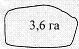 

      Для контроля вычисление площадей треугольников производится двукратно. За общую площадь планшета принимается среднее из двух измерений при расхождении между ними не более + 1 %.



      2) Метод А.Н. Савича. Применяется при вычислении площадей планшетов, ограниченных криволинейными или сильно изломанными границами. При этом планшет должен иметь точную координатную сетку.



      Каждый квадрат сетки, имеющий часть рабочей площади планшета (квартала), вычисляется четырехкратно: двукратно свободная часть клетки (фигуры) и двукратно полезная (занятая частью планшета и квартала). Разность отсчетов планиметра из двух измерений не должна превышать 2 – 3 делений. При расхождении отсчетов более чем на 3 деления следует дополнительно произвести контрольный обвод.



      Сумма полезных частей фигур и свободных частей должна быть равной теоретической площади всех затронутых вычислениями клеток.



      Поправка разбрасывается пропорционально на свободную и полезную площади клетки.



      В случаях, когда координатная клетка с частью планшета (квартала) не полностью вычерчена на планшете, полезная часть вычисляется четырехкратно однокареточным планиметром или двукратно двухкареточным планиметром, то есть должно быть обязательно четыре отсчета. Полезные части площадью до 7 квадратных сантиметров в М 1: 10000 и до 6 квадратных сантиметров в М 1: 25000 допускается вычислять палеткой при двукратном измерении. Увязка производится в пределах целых клеток.



      Площадь планшета принимается за истинную при расхождении суммы полезной и свободной частей планшета и теоретической площадью не более + 1 процента.



      3) Комбинированный метод. Само название определяет способ вычисления общей площади планшета, то есть применение как геометрического способа, так и метода А.Н. Савича с целью сокращения числа вычислений. 

2. Вычисление площадей кварталов

      2. Как и площади планшетов, площади кварталов в планшете вычисляются различными способами в зависимости от их конфигурации и площади.



      Площади кварталов, отграниченных прямолинейными линиями, вычисляются двукратно геометрическим путем или планиметром при четырехкратном измерении. Кварталы, отграниченные криволинейными или сильно изломанными линиями, вычисляются только планиметром при четырехкратном измерении, или по методу А.Н. Савича.



      Разница (невязка) между суммой вычисленных площадей кварталов и истинной площадью планшета не должна превышать + 1 процента.



      Исправленные и округленные до целых гектаров площади кварталов принимаются за истинные. 

3. Вычисление площадей выделов

      3. Внутри квартала площади выделов определяются планиметром (как средние значения из двукратных измерений) или палеткой.



      Палеткой допускается вычислять выдела прямоугольных или округлых форм площадью до 7 квадратных сантиметров в масштабе планшета.



      Площади элементов внутренней ситуации линейного характера (дороги, квартальные просеки) вычисляются по их ширине, измеренной в натуре, и длине, определяемой на планшете или по данным натурных измерений просек.



      Суммарная невязка сумм площадей выделов относительно площади квартала, принятой за истинную, допускается в размере не более + 2 процентов.



      Поправка вносится пропорционально площадям выделов со знаком, противоположным знаку невязки.



      Площади выделов при их увязке округляются с точностью до 1 гектар при площади выделов более 10 гектар, до 0,1 гектар при площади выделов менее 10 гектар.



      При исчислении площадей все записи заносятся для каждого планшета в отдельную ведомость.



      Вычисление площадей выделов колочных лесов производится дважды разными исполнителями (в две руки). 

4. Приемка площадей

      4. Правильность вычисления площадей проверяется при вписывании их в таксационные описания (карточки таксации) специалистом или начальником партии. Инструментально проверяется не менее 10 процентов общего количества планшетов, кварталов и таксационных выделов, остальные площади выделов проверяются визуально (глазомерно).



      Вычисленные и выверенные площади кварталов и выделов принимаются за истинные. 

5. Образцы вычисления площадей и заполнения бланков

Вычисление площади планшета и кварталов

по методу А.Н. Савича  Общая площадь планшета: 232,2 + 400 + 27,2 = 659,4 гектар

Вычисление площади планшета и кварталов

геометрическим методомПринятая площадь после увязки объектаПринятая площадь после увязки объекта

Вычисление площади планшета и кварталов геометрическим методомПринятая площадь после увязки объекта  Принятая площадь после увязки планшета

Приложение 30          

к Правилам проведения лесоустройства

в государственном лесном фонде   

Республики Казахстан        

Техническое руководство

по изготовлению лесных карт 

1. Общие положения

      1. Планово-картографические материалы (планшеты, планы лесонасаждений по лесничествам, карты-схемы) изготавливаются для каждого объекта лесоустройства и являются составной частью лесоустроительных проектов (далее – лесные карты).

      2. Лесные карты различаются по содержанию, назначению и масштабам. Их размеры приводятся в таблице 1.

Таблица 1

      3. Все виды лесных карт разрезаются на форматки с последующим скреплением форматок по линиям разреза липкой лентой:



      1) планшеты – на 4 части – 300 х 300 миллиметров;



      2) все виды планов лесонасаждений (кроме планов по лесным обходам) и карты-схемы (кроме карт-схем по области) – на форматки размером 190 х 280 миллиметров;;



      3) планы по лесным обходам – на форматки размером 190 х 280 или 140 х 190 миллиметров;;



      4) карты-схемы по области – на форматки размером 280 х 380 миллиметров;;



      4. Тираж лесных карт изготавливается в соответствии с Перечнем изготавливаемых лесоустроительных материалов (таблица 13).



      5. Изготовленные копии лесных карт должны удовлетворять следующим требованиям:



      1) содержание лесных карт на всех размноженных экземплярах должно полностью воспроизводить содержание издательских оригиналов;



      2) линии и точки, образующие штриховой рисунок карт, должны быть плотными, без разрывов, раздвоений и утолщений;



      3) красочное изображение участков и границ должно быть совмещено с изображением контуров, равномерно насыщено по цвету, иметь достаточный контраст между тонами одного цвета, четкость и чистоту, без недопечаток отдельных деталей;



      4) красочное оформление лесных карт должно соответствовать шкале цветов красок, принятых для их окраски;



      5) на лицевой и оборотной сторонах не должно быть пятен, полос, следов размывания;



      6) карты не должны иметь надрывов краев, забоев торцов, складок и загнутых углов.



      6. Перенос топографической нагрузки с источника на составляемую лесную карту по координатной сетке служит основным техническим приемом составления лесных карт.



      На издательских оригиналах лесных карт, за исключением лесоустроительных планшетов, координатная сетка не показывается. На оригиналах планшетов километровая сетка тушью также не вычерчивается, а наносятся лишь выходы этой сетки между внутренней и внешней рамками планшета, без какой-либо ее оцифровки.



      7. Для хранения всех видов лесных карт изготавливаются папки из твердого картона, по размеру на 2-3 см больше форматок.



      8. При составлении лесных карт должны соблюдаться требования, определенные нижеприведенным условным знакам и другим техническим образцам, принятым в картографии.



      9. При внедрении в производство геоинформационной системы по лесному картографированию составление лесных карт должно осуществляться в соответствии с разработанными документами по этому разделу. 

2. Изготовление лесоустроительных планшетов

      10. Технологическая схема составления оригиналов лесоустроительных планшетов принимается в зависимости от наличия топографической или геодезической основы:



      1) при повторном лесоустройстве в качестве геодезической основы должны использоваться топокарты и оригиналы планшетов прошлого лесоустройства, в обязательном порядке изготовленных на безусадочной чертежной основе. В данном случае новые планшеты составляются путем их прямого копирования с внесением соответствующих изменений (которые произошли в течение прошедшего ревизионного периода) в контуры выделов и другие элементы топографической нагрузки планшета.



      Если планшеты прошлого лесоустройства сохранились на другой основе (чертежной бумаге) в обязательном порядке производится их полная корректировка с последующим перенесением всех элементов топографической нагрузки на топокарты соответствующего масштаба;



      2) при первичном лесоустройстве планшеты составляются на основе топокарт с использованием уточненных фотосхем, планов внутрихозяйственного землеустройства, отдешифрованных аэрофотоснимков.



      При этом линейная ошибка нанесения на планшеты квартальных просек и границ земель лесного фонда не должна превышать 1 миллиметр при лесоустройстве по 1 и 2 разрядам и 2 миллиметров; – по 3 разряду (обследованию), независимо от применяемой для их составления топографической или геодезической основы.



      Не допускается перенос выделов с калек, изготовленных в результате монтажа нескольких аэрофотоснимков, на кварталы больших размеров (три и более аэрофотоснимка).



      11. Составительский оригинал планшета должен быть оформлен и содержать:



      1) границы выделов должны быть четкими, замкнутыми. Номера выделов вписываются на свободном месте и должны хорошо читаться. Для мелких выделов допускается смещение надписи со стрелкой-указателем.



      Средняя погрешность перенесения контуров выделов с абриса на планшет (топокарту) не должна превышать 1,0 миллиметра; в масштабе планшета;



      2) составительский оригинал планшета должен быть вычерчен в соответствии с принятыми условными знаками и содержать полную нагрузку (топографическую и лесотаксационную). На нем должны быть указаны область, район, лесовладелец, лесничество, номер и площадь планшета, масштаб, год лесоустройства, подписи и фамилии исполнителей, участвовавших в его составлении. Все эти сведения располагаются за рамкой планшета в установленных местах.



      В каждом квартале проставляется его номер и площадь, номера таксационных выделов, а по окружной границе планшета – наименования смежных землепользователей и номера смежных планшетов;



      3) перед сдачей составительских оригиналов для дальнейшей работы с ними производится проверка и сводка планшетных рамок путем совмещения на просвет границ смежных планшетов. Расхождения в размерах планшетных рамок, сдвиги и просветы между ними, а также несовмещения контуров ситуации не должны превышать + 0,5 миллиметров;;



      4) контроль за созданием составительского оригинала планшета осуществляется на всех стадиях выполняемых работ и после их завершения. При контрольных операциях проверяются: точность положения контуров топографической и лесной ситуации, сводка планшетных рамок с увязкой контурной нагрузки, соответствие условных знаков отображаемым объектам, транскрипция географических названий, наличие надписей номеров выделов, номеров и площадей кварталов и планшета, номеров точек углов поворота – инструментально снятых границ, румбы и длины линий;



      5) погрешности не должны превышать:



      при использовании в качестве геодезической основы топокарт, размеры их сторон и диагоналей рамок не должны отличаться от теоретических более чем на + 0,5 мм, а фотокопий с них – на + 1,0 миллиметров; Ошибки в размерах сторон квадратов километровой сетки не должны превышать + 0,2-0,3 миллиметров;.



      используемые топокарты не должны иметь более 2 изгибов;



      6) все планшеты одного лесничества должны иметь координатную сетку одинакового ориентирования относительно осевого меридиана;



      7) выход внутренней ситуации за рамку рабочей площади планшета может допускаться в исключительных случаях с наличием квартальной сети, установленной по естественным рубежам;



      8) издательский оригинал лесоустроительного планшета должен содержать следующую нагрузку:



      в рабочей площади – квартальные просеки и границы кварталов, установленные по естественным рубежам, таксационные визиры, границы таксационных выделов, условные знаки отдельных видов угодий, постоянные пробные площади, питомники, лесосеменные участки, границы полос отчуждения магистральных путей транспорта, проезжие лесные дороги общего пользования, постоянные тропы, ручьи, реки, мелиоративные канавы и каналы (с указанием стрелкой направления течения), озера, номера и площади кварталов, номера таксационных выделов, названия рек, озер и больших ручьев, границы административных районов, категорий ГЛФ, конторы лесных учреждений, лесничеств, кордоны, зимовья, бараки и прочие строения, а для горных районов – линии водораздельных хребтов;



      по окружным границам и инструментально снятым планшетным рамкам – номера точек углов поворота, румбы и длины линий, наименование смежных землепользователей, номера смежных планшетов. Стыки границ землепользователей показываются выносными стрелками.



      При лесоустройстве горных лесов в отдельных случаях по специальному разрешению, выдаваемому в установленном порядке уполномоченным органом, на планшет могут наноситься горизонтали. Порядок пользования планшетами с нанесенными на них горизонталями определяется действующими положениями о действующем режиме секретности;



      9) зарамочное оформление планшетов производится или одновременно с их размножением (когда издательский оригинал и зарамочное оформление выполняются раздельно), или на чертежной основе издательских оригиналов планшетов при их предварительной подготовке к вычерчиванию.



      Для этого, в том и другом случае, на каждое лесничество готовится стандартная обрамляющая планшетная рамка. 

3. Изготовление планов лесонасаждений по лесничествам

      12. Исходным картографическим материалом для составления планов лесонасаждений по лесничествам служат топокарты с нанесением на них лесоустроительной информации.



      Создание и оформление планов лесонасаждений по лесничествам производится на компьютерах на основе геоинформационной системы, принятой в промышленную эксплуатацию лесоустроительной организацией.



      13. Смонтированный план лесонасаждений дополняется недостающими элементами содержания. На нем поднимаются крестообразные метки, определяющие разрезы на форматки. За пределами лесного массива на плане лесонасаждений вычерчиваются железные и шоссейные дороги, изображаемые на открытых картах, без указания их характеристик, основные элементы гидрографической сети, условными знаками показываются населенные пункты, местонахождение контор лесничеств, лесных кордонов и других объектов.



      14. Выверенный и исправленный издательский оригинал плана лесничества разрезается на форматки и размножается в необходимом количестве экземпляров.



      15. Копии планов лесонасаждений лесничеств в необходимом количестве окрашиваются:



      1) по преобладающим породам в пределах групп возраста, а также с раскраской болот, водоемов, административных границ и границ категорий ГЛФ. Раскраска производится по цветам пород, приведенным ниже. В качестве дополнительной информации приводится шкала цветов для окраски разных видов лесных карт и условных знаков. Окраска планов производится с применением компьютерных технологий.



      Древесные породы, занимающие незначительные площади, разрешается объединять в близкие по своим биологическим признакам и хозяйственному значению группы и окрашивать одним цветом.



      Цвета красок должны соответствовать принятой шкале цветовых обозначений для лесных карт. Окраска выделов должна быть равномерной по всей площади плана, одинакового цветового тона и насыщенности;



      2) по проектируемым лесохозяйственным мероприятиям различными цветами красок окрашиваются выделы, запроектированные:



      в рубку главного пользования с подразделением по способам рубок (сплошные, постепенные, выборочные), участки, назначенные под сплошные рубки, подразделяются также по способам лесовосстановления;



      в рубки ухода за лесом с подразделением по видам рубок;



      к проведению сплошных и выборочных санитарных рубок и уборке захламленности;



      участки не покрытых лесом лесных угодий, назначаемые под лесные культуры, дополнение и уход за ними, содействие естественному возобновлению леса;



      малоценные насаждения, назначаемые к реконструкции;



      сенокосы, на которых проектируется проведение расчистки или других мероприятий по их улучшению.



      Кроме того, условными знаками показываются просеки, подлежащие разрубке или расчистке.



      3) по размещению ягодников, лекарственного и технического сырья, на которых различными цветами красок окрашиваются выделы, с наличием трав, кустарников и деревьев, имеющих пищевое, лекарственное или техническое значение с определенным процентом проективного покрытия, обеспечивающего возможность их промышленной заготовки;



      4) планы лесонасаждений мастерских участков и лесных обходов изготовляются путем механического деления окрашенного плана лесонасаждений лесничества на части (мастерские участки или лесные обходы) и монтирования таких частей на листах чертежной бумаги в папки соответствующих размеров.



      Планы лесонасаждений мастерских участков оформляются установленными для них картушем и условными знаками.



      Планы лесонасаждений лесных обходов оформляются картушем. Условные знаки к указанным планам размещаются на внутренней стороне папки. На папке помещается также текст, в котором указывается название документа, ведомственная и территориальная принадлежность обхода и предприятие-изготовитель. 

4. Составление карт – схем

      16. Основой для составления карты-схемы являются планы лесонасаждений по лесничествам.



      Создание и оформление карт – схем производится на компьютерах на основе геоинформационной системы, принятой в промышленную эксплуатацию лесоустроительной организацией.



      17. Издательский оригинал карты-схемы размечается на форматки соответствующего размера. На картах – схемах наносится информация о выделах, топографическая нагрузка (гидрографическая сеть, дороги и другие), элементы специальной нагрузки: квартальная сеть, границы категорий ГЛФ, укрупненные участки вырубок, гарей, редин, нелесных угодий (болота, солончаки, галечники, пески, камыш и другие).



      Все элементы топографической нагрузки и оформления надписями на карте-схеме выполняются в соответствии с условными знаками, приведенными в данном приложении.



      18. Полностью оформленный издательский оригинал карты-схемы должен содержать следующую нагрузку:



      1) границы областей, административных районов, лесовладений, сельхозформирований, а также других смежных землепользователей;



      2) границы лесничеств и категорий ГЛФ;



      3) квартальные просеки, противопожарные разрывы, в том числе проезжие для автотранспорта;



      4) границы площадей, переданных в долгосрочное лесопользование;



      5) нумерацию кварталов;



      6) условными знаками конторылесовладельцев, лесничеств, населенных пунктов, кордоны, избушки и другие объекты;



      7) лесовозные, противопожарные и другие дороги, постоянные тропы, реки и ручьи (с указанием направления течения), озера;



      8) нижние склады, предприятия по переработке древесины;



      9) пути сообщения общего пользования (без указания классификации дорог), изображаемые на открытых картах;



      10) наименование населенных пунктов, рек, озер, смежных землепользователей, административных районов и областей;



      11) номера лесничеств и административных районов.



      19. На свободной части карты-схемы помещаются картуш (в верхнем левом углу карты-схемы), таблица условных знаков, экспликация и наименование лесоустроительной организации, должности и фамилии начальника лесоустроительной партии и составителя карты-схемы.



      В экспликацию выносятся под соответствующими номерами наименования административных районов, лесничеств и их площади.



      20. Копии карт-схем в необходимом количестве экземпляров окрашиваются:



      1) по преобладанию древесных пород по группам возраста теми же цветами и тонами, что и планы лесонасаждений. Сомкнувшиеся лесные культуры после их окраски соответствующим цветом штрихуются жирными линиями цвета главной породы. Несомкнувшиеся лесные культуры не окрашиваются, а только штрихуются жирными линиями цвета главной породы.



      Подлежат окраске также озера и реки (обозначенные двойной линией), болота, административные границы, границы со смежными землепользователями.



      В картуш карты-схемы вносится ее тематическое название;



      2) по противопожарным мероприятиям. В ее картуш вносится соответствующее название.



      Она окрашивается по классам природной пожарной опасности в соответствии с расцветкой, приведенной ниже. Участки хвойных молодняков ограничиваются черной тушью и окрашиваются красным цветом более плотного тона. Окраска производится по пожарным выделам. Минимальная площадь пожарного выдела в масштабе карты-схемы приведена ниже.

      Нумерация пожарных выделов на карте-схеме не производится.



      На карту-схему условными знаками наносятся существующие и проектируемые огнедействующие установки и другие объекты, являющиеся источниками повышенной пожарной опасности, противопожарные разрывы, заслоны, водоемы, пожароустойчивые опушки, защитные минерализованные полосы, дороги и квартальные просеки, пожарно-химические станции, границы обслуживаемой ими территории, пункты сосредоточения лесопожарного инвентаря и оборудования, пожарно-наблюдательные пункты, места базирования авиационной охраны леса, механизированных отрядов, жительства лесной охраны (кордоны), границы районов наземной и авиационной охраны лесов, пункты приема авиадонесений, радиостанции и телефоны лесной охраны, посадочные площадки для вертолетов (постоянные и временные), места отдыха и курения, туристские маршруты, места туристских стоянок, наземные и авиационные маршруты патрулирования лесов и другие объекты, имеющие противопожарное значение.



      Проектируемые противопожарные мероприятия и объекты наносятся теми же условными знаками, но красной тушью.



      Окраска карт-схем противопожарных мероприятий производится с предварительно окрашенных макетов по классам природной пожарной опасности, согласно ведомости описания пожарных выделов. Здесь же наносятся и проектируемые противопожарные мероприятия.



      21. Составление мелкомасштабных карт-схем для иллюстрации 1 тома лесоустроительного проекта (пояснительной записки) производится путем уменьшения карты-схемы лесовладения (масштаба 1: 100000 – 1: 300000) до необходимого размера. Уменьшенный формат карты-схемы должен быть не более формата А3 (300х420 миллиметров).



      При проведении повторного лесоустройства может быть использована карта-схема прошлого лесоустройства, откорректированная с учетом происшедших за ревизионный период изменений.



      С вычерченного и оформленного оригинала карты-схемы изготовляется необходимое количество копий, которые в последующем окрашиваются разными цветами красок по следующему тематическому содержанию:



      1) расположение лесничеств, территории которых закрашиваются различными цветами красок (их подбор произвольный), а границы между ними утолщенными линиями зеленого цвета;



      2) расположение мастерских участков и лесных обходов:



      мастерские участки нумеруются, а границы между ними наносятся утолщенными красными линиями;



      лесные обходы нумеруются, а границы между ними наносятся утолщенной темно-синей линией;



      3) территории категорий ГЛФ окрашиваются и границы между ними наносятся принятыми для каждой категории ГЛФ условными знаками, приведенными ниже;



      4) по удаленности лесосек от пунктов отгрузки (потребления) древесины карта-схема раскрашивается соответствующими цветами, приведенными ниже;



      5) по классам природной пожарной опасности карта-схема раскрашивается соответствующими цветами, приведенными ниже.



      Пожарные выделы укрупняются до размера возможности их изображения на карте-схеме. Условными знаками показываются объекты, являющиеся источниками пожарной опасности и основные элементы противопожарного устройства, которые могут быть отражены на карте-схеме.



      На свободном поле мелкомасштабных карт-схем всех видов помещаются соответствующие условные обозначения.



      22. Составление карты-схемы лесов по области (региону):



      1) масштаб карты по области (региону) подбирается с таким расчетом, чтобы ее размер составлял не более 6 листов чертежной бумаги формата А1 (600х840 миллиметров;);



      2) в качестве топографической основы для составления карт-схем используются топографические карты масштаба 1: 300000 – 1: 1000000, административные карты областей и карты-схемы лесовладений;



      3) исходными материалами для нанесения на карту области специальной лесной нагрузки служат карты-схемы лесовладений, изготовленные при лесоустройстве;



      4) подготовленный и оформленный издательский оригинал карты-схемы тщательно проверяется и размножается в необходимом количестве, затем производится раскраска(принятыми цветами) копий карт-схем по группам возраста преобладающих пород и категориям ГЛФ.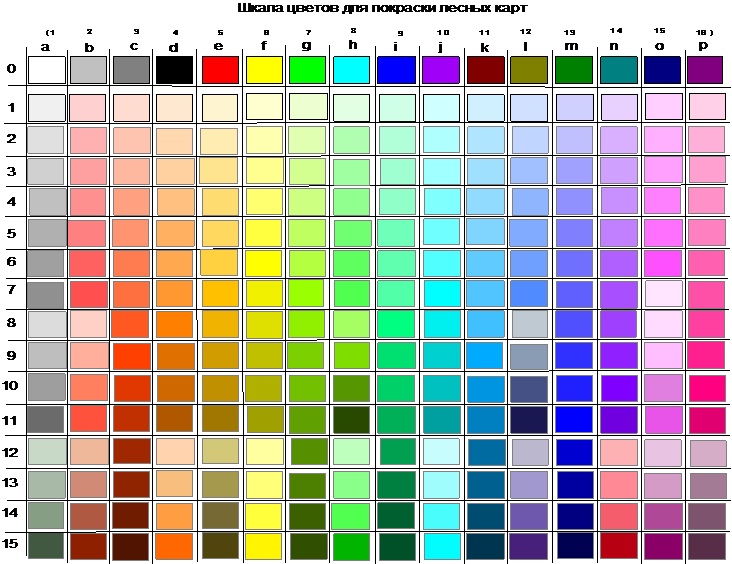 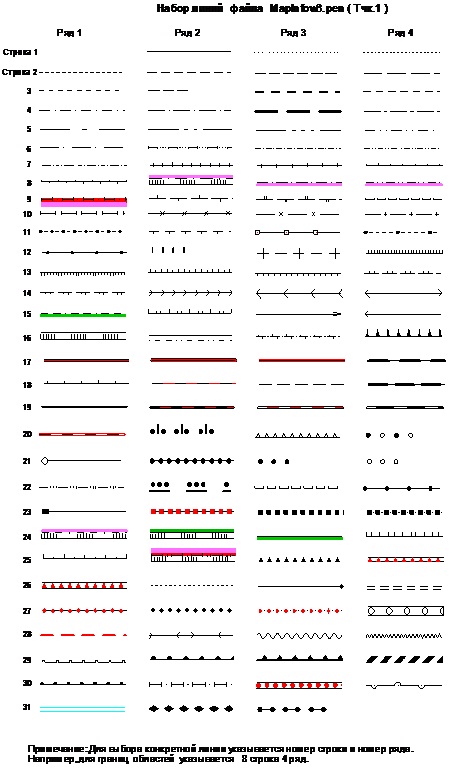 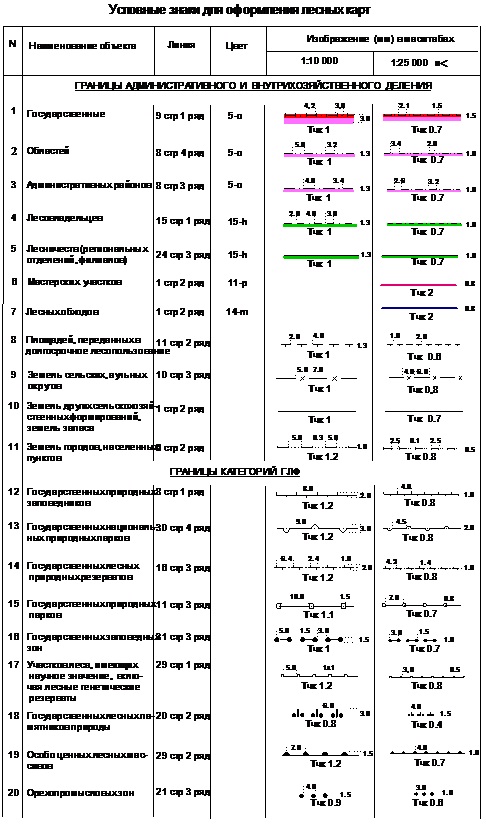 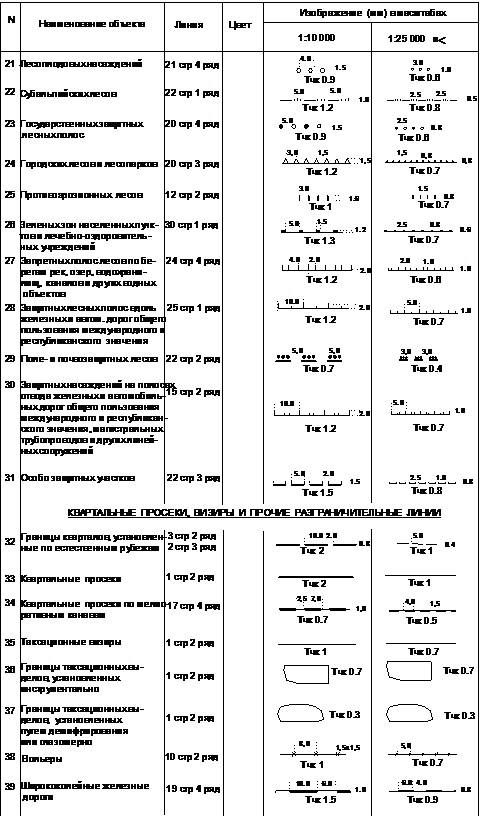 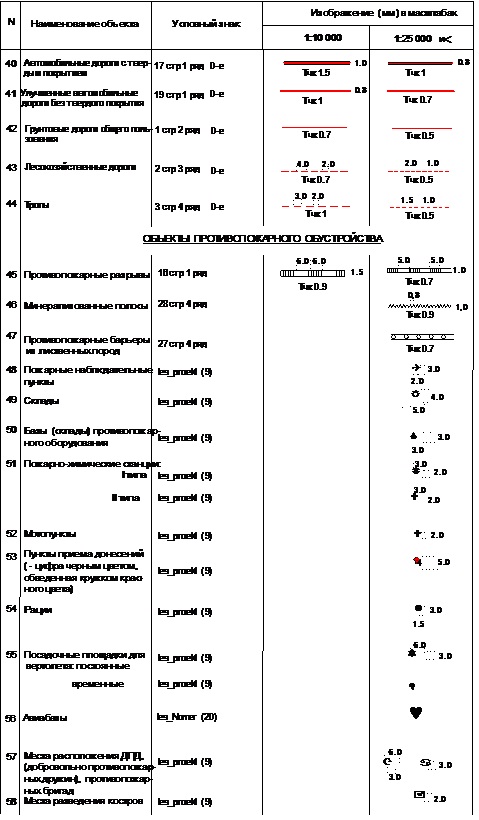 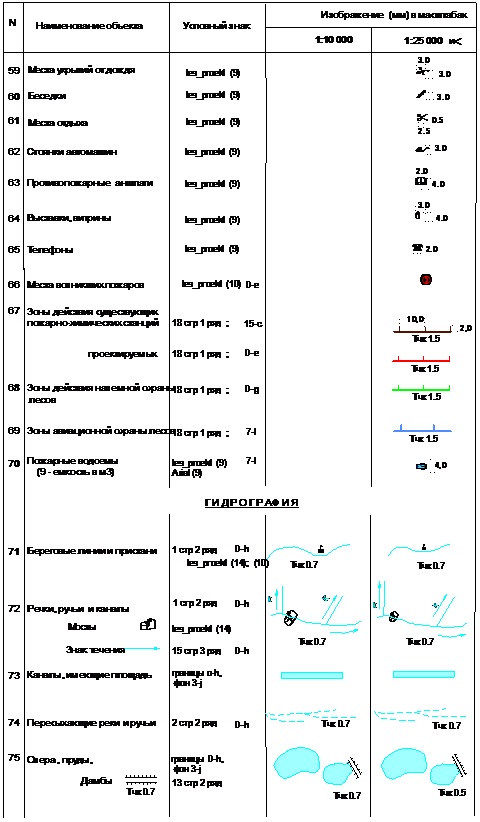 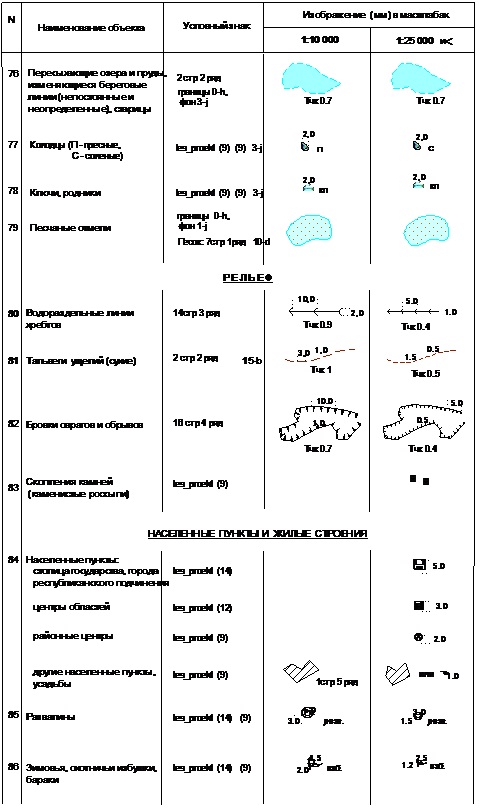 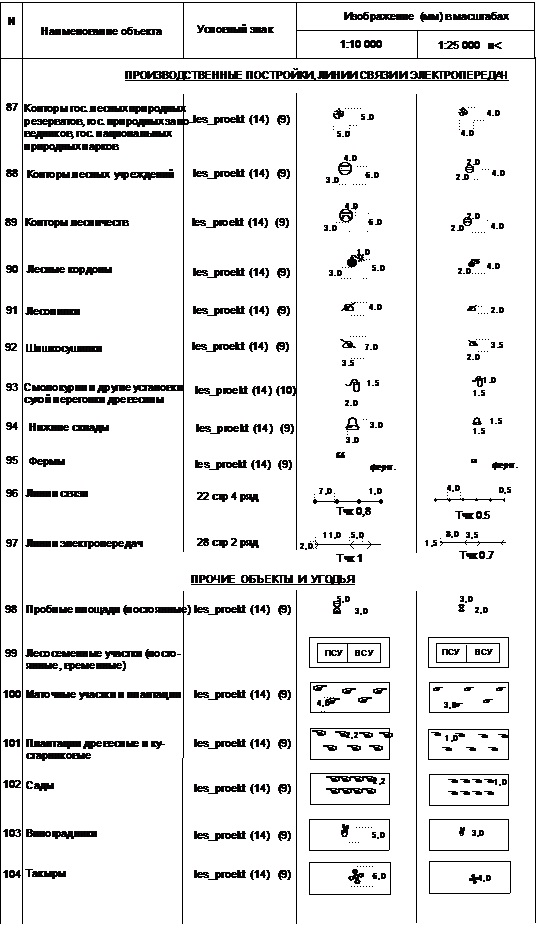 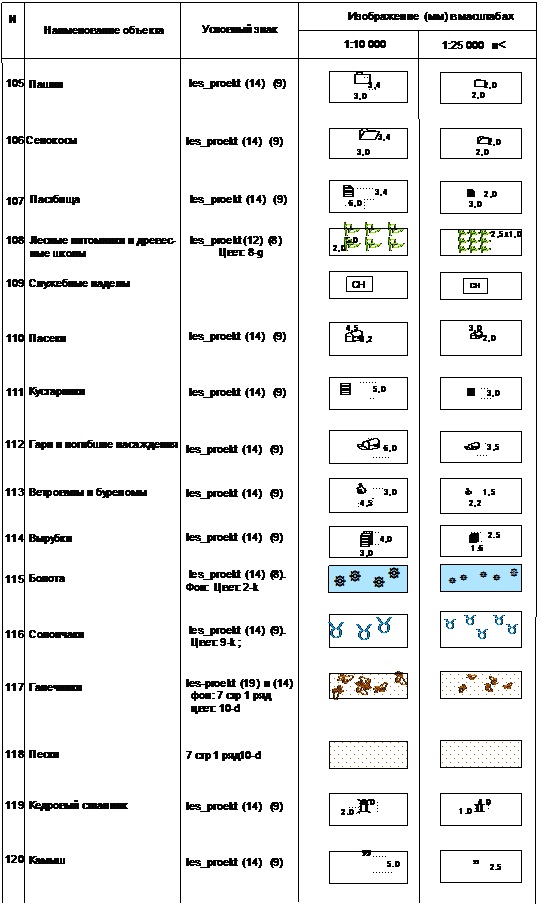 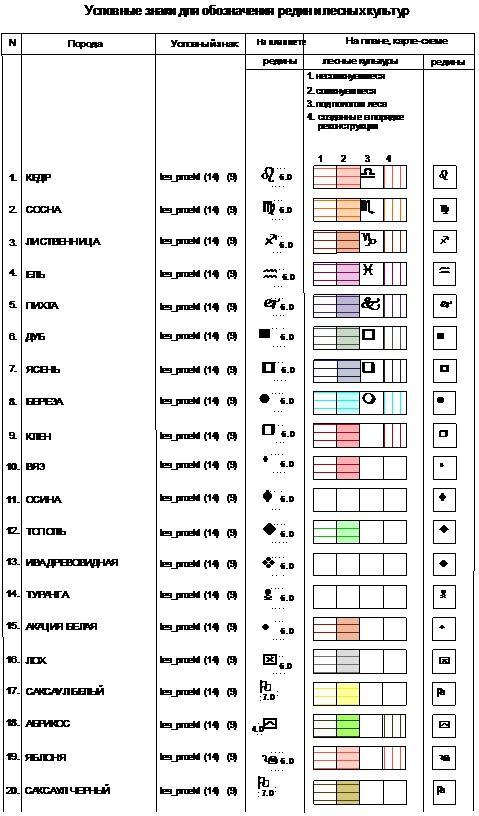 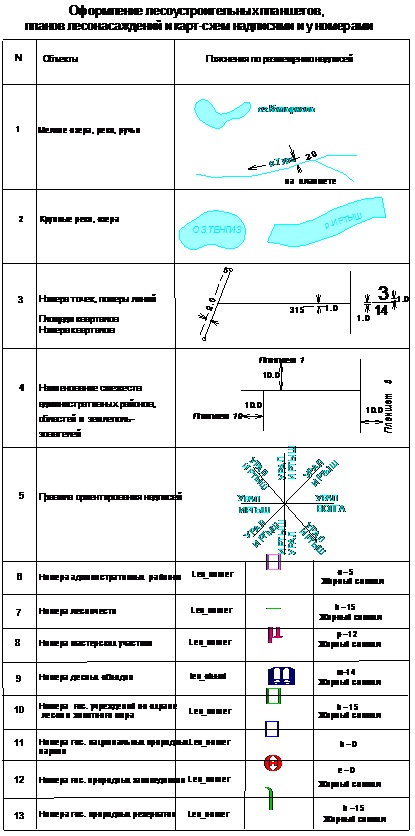 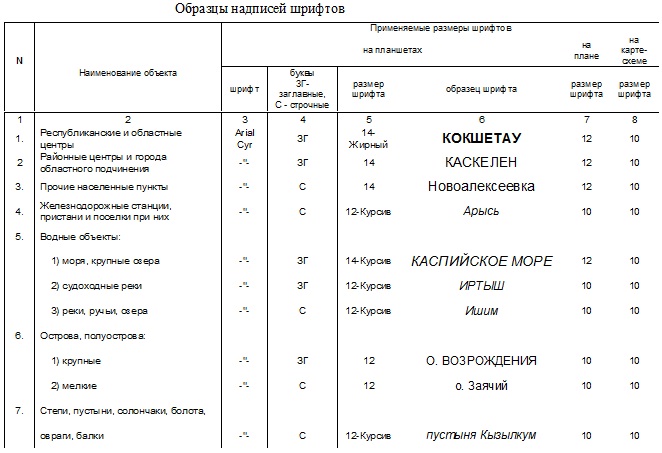 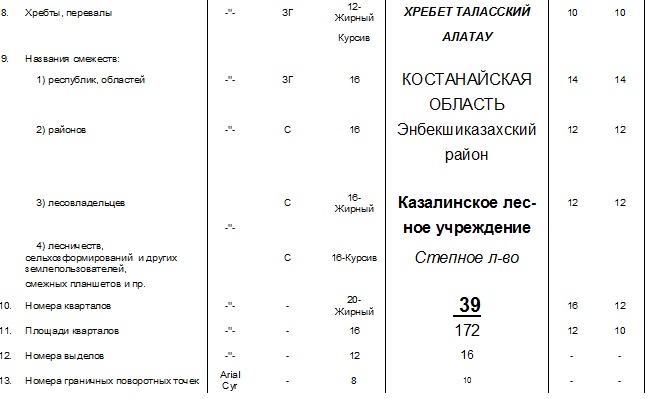 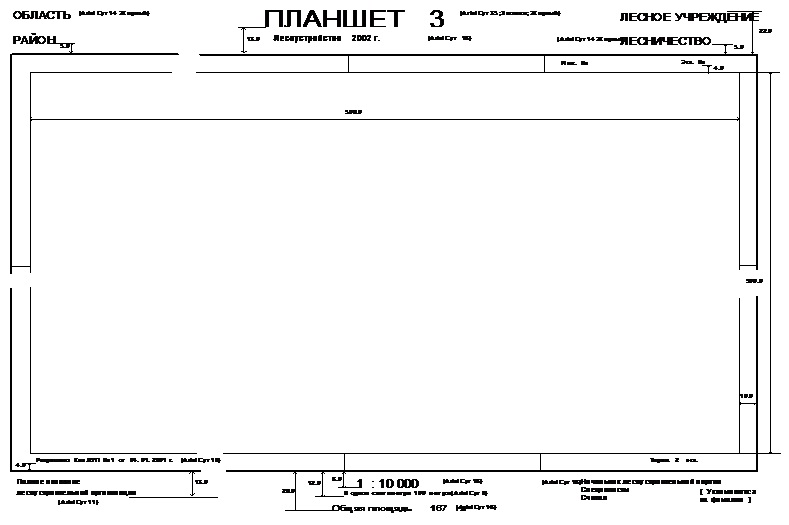 Лесное учреждение_________________      Лесничество_________________

ЦИФРОВАЯ СХЕМА

попланшетного распределения кварталов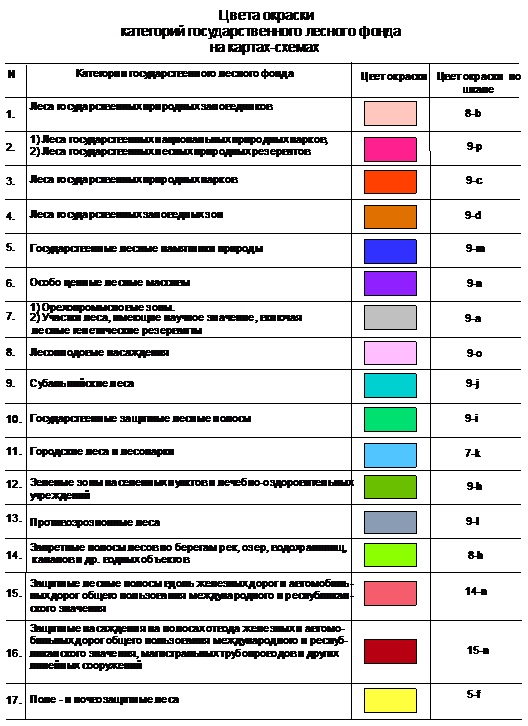 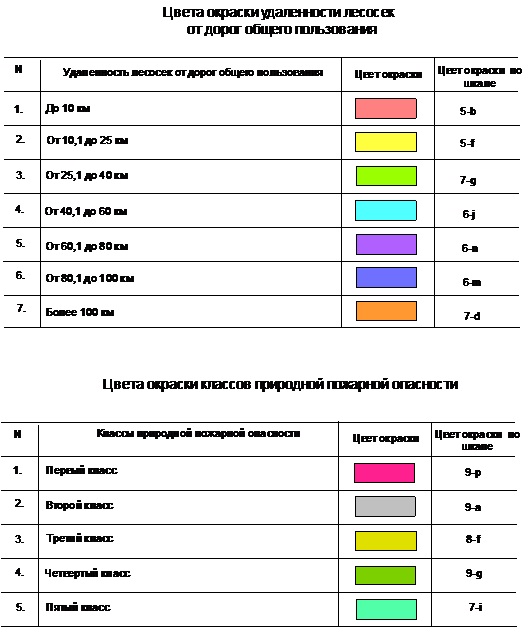 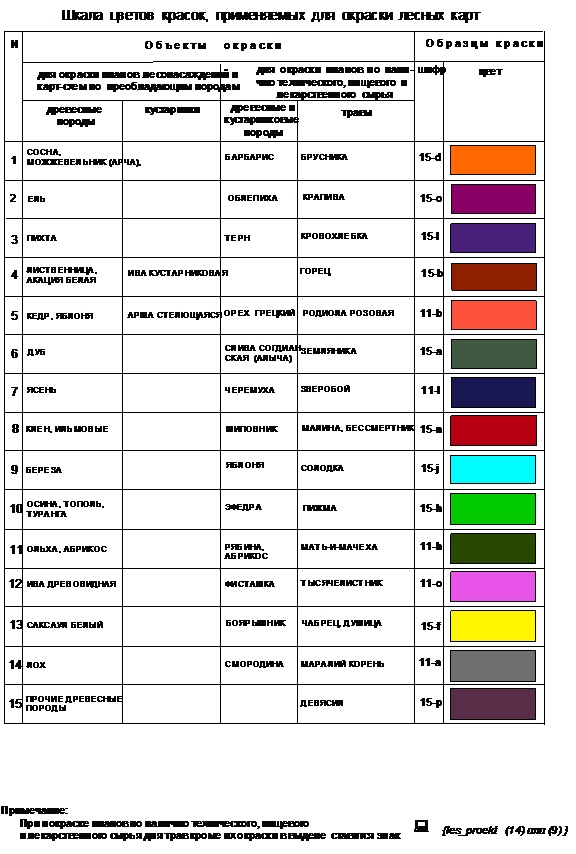 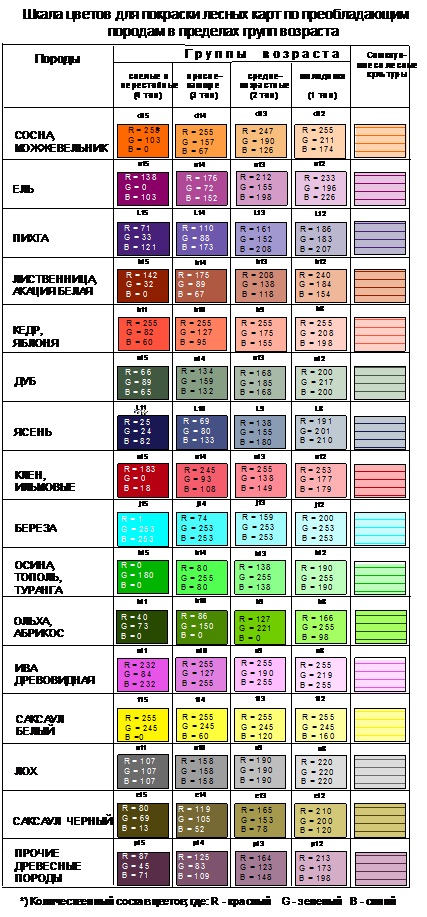 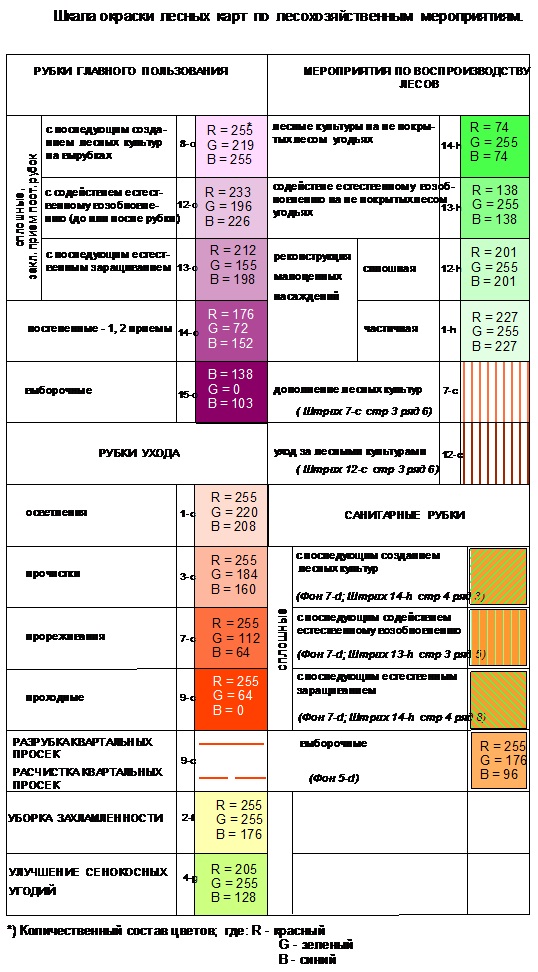 Для лесных учреждений, находящихся

в ведении уполномоченного органа Уполномоченный орган (его полное название)

Лесоустроительная организация

(шрифт 16 обычный, буквы прописные) ЛЕСОУСТРОИТЕЛЬНЫЙ ПРОЕКТ ПОЛНОЕ НАЗВАНИЕ

ЛЕСНОГО УЧРЕЖДЕНИЯ

______________________________________________ ОБЛАСТИ

(шрифт 16 полужирный, буквы заглавные)

уполномоченного органа (его полное название)

(шрифт 16 обычный, буквы прописные) ТОМ  I ПОЯСНИТЕЛЬНАЯ ЗАПИСКА

(для 2-4 томов производится изменение номера тома и его содержания)

(шрифт 16 полужирный, буквы заглавные)

 Директор лесоустроительной организации

Зам. директора - главный инженер

Автор проекта(шрифт 16 обычный, буквы прописные)

(на обложке эти надписи убираются)Алматы – 20___

(год полевых работ)

(шрифт 16 обычный, буквы прописные)Для лесных учреждений, находящихся

в коммунальной собственности      Уполномоченный орган (его полное название)

Лесоустроительная организация

(шрифт 16 обычный, буквы прописные) ЛЕСОУСТРОИТЕЛЬНЫЙ ПРОЕКТ ПОЛНОЕ НАЗВАНИЕ

ЛЕСНОГО УЧРЕЖДЕНИЯ

(шрифт 16 полужирный, буквы заглавные)

Акимата________________________________________ области

(шрифт 16 обычный, буквы прописные) ТОМ  I ПОЯСНИТЕЛЬНАЯ ЗАПИСКА

(для 2-4 томов производится изменение номера тома и его содержания)

(шрифт 16 полужирный, буквы заглавные)

 Директор лесоустроительной организации

Зам. директора - главный инженер

Автор проекта(шрифт 16 обычный, буквы прописные)

(на обложке эти надписи убираются)Алматы – 20___

(год полевых работ)

(шрифт 16 обычный, буквы прописные)Для лесных учреждений, находящихся в ведении

уполномоченного органаРеспублика Казахстан

____________________ область

(шрифт 16 обычный, буквы прописные) ПЛАН

(шрифт 30 полужирный, буквы заглавные)

лесонасаждений

(ягодников, лекарственного и технического сырья);

(проектируемых лесохозяйственных мероприятий)

(шрифт 16 обычный, буквы заглавные)

__________________ лесничества

      Государственного учреждения _____________

      _________________________________________

(шрифт 16 полужирный, буквы заглавные)

Уполномоченного органа

(его полное название)

(шрифт 16 обычный, буквы прописные)Лесоустройство 2002 года (год полевых работ)

Масштаб 1:100000

Общая площадь 15000 га

Часть 1, площадь 1700 га

Технический участок 5

Обход 15

(шрифт 16 обычный, буквы прописные)Для лесных учреждений, находящихся

в коммунальной собственностиРеспублика Казахстан

(шрифт 16 обычный, буквы прописные)        ПЛАН

(шрифт 30 полужирный, буквы заглавные)

лесонасаждений

(ягодников, лекарственного и технического сырья);

(проектируемых лесохозяйственных мероприятий)

(шрифт 16 обычный, буквы заглавные)

_______________ лесничества

__________________ государственного учреждения

по охране лесов и животного мира

(шрифт 16 полужирный, буквы заглавные)

Акимата _______________________ области

(шрифт 16 обычный, буквы прописные)Лесоустройство 2002 года (год полевых работ)

Масштаб 1:100000

Общая площадь 15000 га

Часть 1, площадь 1700 га

Технический участок 5

Обход 15

(шрифт 16 обычный, буквы прописные)Для лесных учреждений, находящихся в ведении

уполномоченного органа                      Республика Казахстан

____________________ область

(шрифт 16 обычный, буквы прописные) карта-схема

(шрифт 30 полужирный, буквы заглавные)

лесонасаждений

(противопожарного обустройства территории)

(шрифт 16 обычный, буквы заглавные) государственного учреждения _________

_____________________________________

(шрифт 16 полужирный, буквы заглавные)

Уполномоченного органа

(его полное название)

(шрифт 16 обычный, буквы прописные)Лесоустройство 2000 года

Масштаб 1:100000

(шрифт 16 обычный, буквы прописные)Для лесных учреждений, находящихся

в коммунальной собственности      Республика Казахстан

(шрифт 16 обычный, буквы прописные) карта-схема

(шрифт 30 полужирный, буквы заглавные)

лесонасаждений

(противопожарного обустройства территории)

(шрифт 16 обычный, буквы заглавные)

______________ государственного учреждения

по охране лесов и животного мира

(шрифт 16 полужирный, буквы заглавные)

Акимата ________________________ области

(шрифт 16 обычный, буквы прописные)      Лесоустройство 2000 года

Масштаб 1:100000

(шрифт 16 обычный, буквы прописные)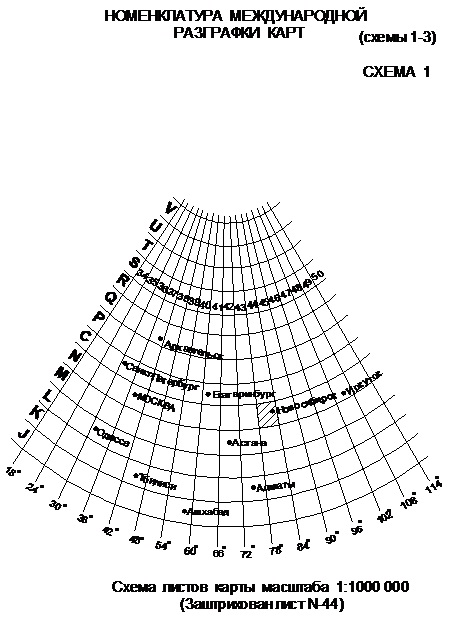 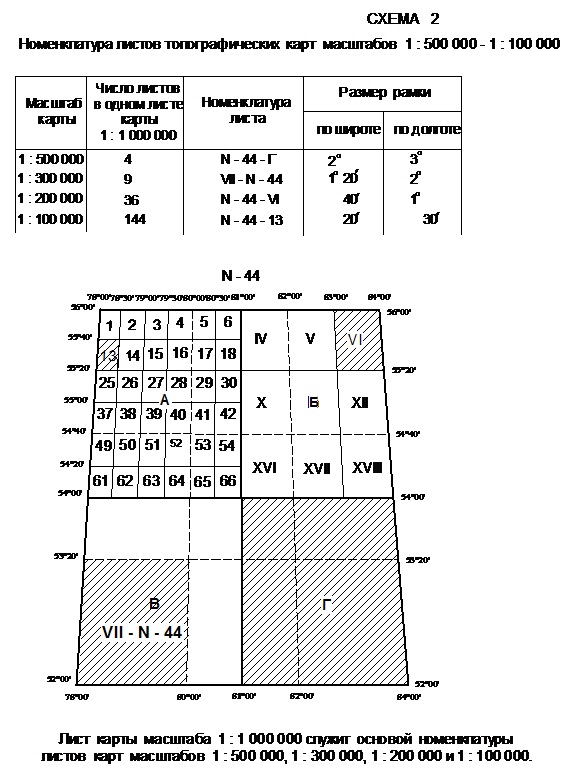 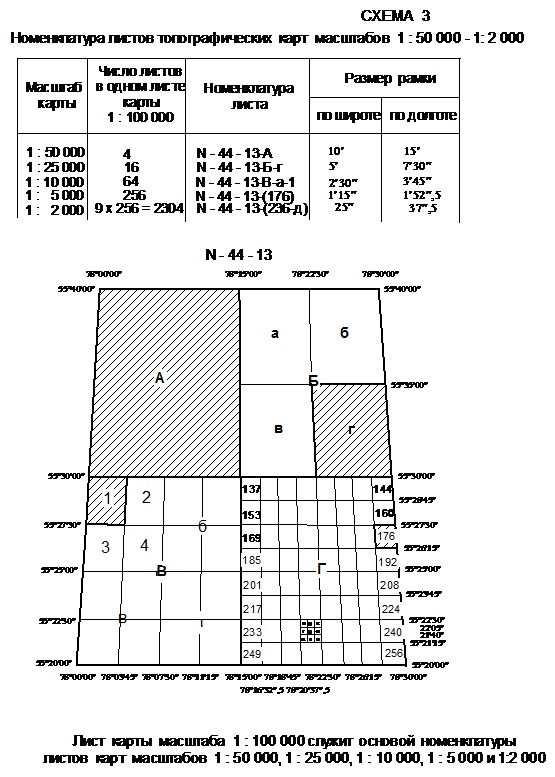 
					© 2012. РГП на ПХВ «Институт законодательства и правовой информации Республики Казахстан» Министерства юстиции Республики Казахстан
				Разряд

лесоустройстваМасштаб

планшетовПредельная площадь

среднего

таксационного

выдела, гектарМинимальная площадь

таксационного выдела,

гектар12341 (первый)1:100003-100,12 (второй)1:1000011-200,11:2500011-300,53 (третий -

обследование)1:25000

1:5000031 и более

31 и более1,0

5,0№ЛесовладельцыПовторяемость 

лесоустроительных

работ, лет1231Государственные учреждения по охране лесов

и животного мира10-152Государственные природные заповедники20-253Государственные национальные природные

парки и государственные лесные природные

резерваты10-154Прочие лесовладельцыПо согласованию

сторон, но не более

25 летКто проверяетКоличество проверок за полевой

период12Руководство лесоустроительной

организацииНе менее 2 лесоустроительных

партий (1-2 специалиста в каждой

партии)Начальник лесоустроительной 

партииВсех специалистов лесоустроительной

партии не менее 2 раз за сезонУполномоченный орган, в

подчинении которого находятся

лесовладельцыПо собственному решению, но не

менее 1 специалиста в каждом

объекте областиЛесовладельцыВсех специалистов, работающих на

территории объекта, не менее 1 раза

за сезонКлассы

товар-

ностиВыход деловой древесины и соответствующее количество 

деловых деревьев в процентахВыход деловой древесины и соответствующее количество 

деловых деревьев в процентахВыход деловой древесины и соответствующее количество 

деловых деревьев в процентахВыход деловой древесины и соответствующее количество 

деловых деревьев в процентахКлассы

товар-

ностихвойные насаждения, кроме

лиственницыхвойные насаждения, кроме

лиственницылиственные насаждения и

лиственницалиственные насаждения и

лиственницаКлассы

товар-

ностипо запасупо кол-ву

деловых стволовпо запасупо кол-ву

деловых стволов181 и выше91 и выше71 и выше91 и выше261–8071–90 51–70 66–90 3до 60 до 7031-50 41–65 4- - до 30до 40№Таксационные показателиЕдиница

измере-

нияДопустимые

отклонения в

определении

таксационных

показателей

"+", "-"12341Запас на 1 гектар:1а) в насаждениях, намечаемых в

рубки главного пользования%151б) во всех остальных насаждениях%202Сумма площадей сечений на 1 гектар%123Средняя высота:а) саксаульников, насаждений и

кустарников высотой до 2,5 метрметр0,1б) саксаульников, насаждений и

кустарников высотой от 2,6 до 5 метрметр0,5в) насаждений высотой от 6 до 15

метр включительнометр1,0более 15 метр %10,04Средний диаметр:4а) саксаульников у шейки корня при 

диаметре до 20 сантиметрсм2,0422 сантиметр и болеесм4,04диаметр кроны саксаульников до 3,2

метрсм20,03,4 метр и болеесм40,0б) кустарников на высоте грудисм1,0в) насаждений на высоте груди при

среднем диаметре до 20 сантиметрсм2,022 сантиметр и более%10,05Коэффициент составаед.16Полнотаед.0,17Средний возраст:саксаульниковгод5кустарников при 1-2 летнем классе

возрастагод1при 5 летнем классе возрастагод5насаждений до 40 летгод5от 45 до 100 летгод10110 лет и болеегод208Класс товарностине допускается9Класс бонитетане допускается10Тип лесорастительных условий,

группа типов лесане допускается11Количество подроста на 1 гектарштук50012Предельно допустимая величина

систематической ошибки и двойного

отклонения для любого таксационного

показателя%5Полнота Радиусы круговых перечетных площадок, метр, при среднем

диаметре насаждений, сантиметрРадиусы круговых перечетных площадок, метр, при среднем

диаметре насаждений, сантиметрРадиусы круговых перечетных площадок, метр, при среднем

диаметре насаждений, сантиметрРадиусы круговых перечетных площадок, метр, при среднем

диаметре насаждений, сантиметрРадиусы круговых перечетных площадок, метр, при среднем

диаметре насаждений, сантиметрПолнота средний диаметр насаждения, сантиметрсредний диаметр насаждения, сантиметрсредний диаметр насаждения, сантиметрсредний диаметр насаждения, сантиметрсредний диаметр насаждения, сантиметрПолнота до 1020242832 и выше123456Радиусы круговых поперечных площадок, метрРадиусы круговых поперечных площадок, метрРадиусы круговых поперечных площадок, метрРадиусы круговых поперечных площадок, метрРадиусы круговых поперечных площадок, метрРадиусы круговых поперечных площадок, метр0,3–0,411,311,313,817,817,80,5–0,69,811,311,313,813,80,7–0,89,89,811,311,311,30,9–1,09,89,89,811,311,3Радиус, метр9,811,313,817,8Площадь,

квадратный

метр3004006001000Категория древостояПолнотаПлощадь выдела, гектарПлощадь выдела, гектарПлощадь выдела, гектарКатегория древостояПолнота1-56-10более 1112345Древостои одноярусные,

чистые по составу и

однородные по полноте0,9–1,0345Древостои одноярусные,

чистые по составу и

однородные по полноте0,6–0,8357Древостои одноярусные,

чистые по составу и

однородные по полноте0,3–0,5578Древостои разновозрастные

с неравномерным смешением

по составу и полноте,

древостои на склонах

крутизной более 20 градуса0,9–1,0568Древостои разновозрастные

с неравномерным смешением

по составу и полноте,

древостои на склонах

крутизной более 20 градуса0,6–0,86810Древостои разновозрастные

с неравномерным смешением

по составу и полноте,

древостои на склонах

крутизной более 20 градуса0,3–0,581013№Таксационные показателиЕдиница

измеренияТочность определения 

таксационных показателейТочность определения 

таксационных показателей№Таксационные показателиЕдиница

измеренияпри

натурной

таксациипри

исследовательских

и

обследовательских

работах123451Средняя высота:1а) насаждений при средней

высоте1       до 5 метровметр0,50,11       от 6 до 15 метровметр1,00,11       16 метров и болееметр2,00,11б) саксаульников при

средней высоте1        до 2,5 метровметр0,10,11        2,6 метров и болееметр0,50,11в) кустарниковметр0,5-2Средний диаметр:а) насаждений при среднем

диаметре    до 20 сантиметровсантиметр2,00,2    22 сантиметров и болеесантиметр4,00,2б) саксаульников (у шейки

корня) при среднем

диаметре     до 20 сантиметровсантиметр2,00,2    22 сантиметров и болеесантиметр4,00,2диаметр кроны:      до 3,2 метровсантиметр20,02,0      3,4 метров и болеесантиметр40,04,0площадь кроныквадрат-

ный метрв0,50,1в) кустарников (на высоте

груди)сантиметр1,0-3Запас сырорастущего леса

на 1 гектар:3а) насажденийкубичес-

кий метр10,01,03б) саксаульниковкубичес-

кий метр1,00,1в) кустарниковкубичес-

кий метр5,0-4Запас единичных деревьев,

сухостоя и валежа:а) древесных породкубичес-

кий метр5,0-б) саксаульниковкубичес-

кий метр1,0-в) кустарниковкубичес-

кий метр5,0-5Полнота насаждений,

саксаульников и

кустарниковединица0,10,016Сумма площадей сечений на

1 гектарквадрат-

ный метр0,50,17Коэффициент состава

насаждений, саксаульников,

кустарников, подроста и

подлеска%101,08 Возраст элемента леса:8 а) лесных культур (от года

их создания)год118 б) насаждений хвойных

пород при возрасте:8 до 40 летгод518 от 50 до 100 летгод1018 110 лет и болеегод2018 в) насаждений лиственных

пород при возрасте:8 до 40 летгод518 свыше 40 летгод1018 г) саксаульниковгод518 д) кустарников при:8 1-2 летнем классе возрастагод1-8 5 летнем классе возрастагод5-9Класс бонитетакласс1110 Класс товарностикласс1111Процент выхода деловой

древесины%10112Для подроста:12а) высота - до 0,5 метровметр0,10,112          более 0,5 метровметр0,50,112б) возрастгод5112в) количество на 1 гектартысяч

штук0,50,113Количество пней на 1

гектарштук10-ОценкаПоказатели оценки

несомкнувшихся лесных культур

в процентахПоказатели оценки

сомкнувшихся лесных

культур при полнотах123ХорошиеОт установленного процента

нормативной приживаемости для

региона (области) до 1000,8–1,0Удовлетворитель-

ныеОт 46 до нормативной

приживаемости0,5–0,7Неудовлетвори-

тельныеОт 26 до 45 процентов

приживаемости, включая

культуры, созданные с

отклонениями от нормативов

(занижено на 10 и более

процентов количество

посадочных мест, допущено

несоответствие культивируемой

древесной породы условиям

местопроизрастания, размещение

саженцев не обеспечивает

формирование полноценного

насаждения)0,4

в стадии молодняков

0,3-0,4

в старших возрастных

группахПогибшие25 и менее0,3 и менее

в стадии молодняков

0,2 и менее

в старших возрастных

группахПлощадь

участка,

гектарКоличество площадок при полнотахКоличество площадок при полнотахКоличество площадок при полнотахПлощадь

участка,

гектар0,3-0,40,5-0,70,8-1,012341642-32753-43864-549755108671297101410815151182015119Угол наклона,

градусовПоправочный

коэффициентУгол наклона,

градусовПоправочный

коэффициент1234201,05291,14211,06301,15221,07311,17231,08321,18241,09331,20251,10341,21261,11351,23271,12361,24281,13Углы

наклона в 

градусахРасстояние, метрРасстояние, метрРасстояние, метрРасстояние, метрРасстояние, метрРасстояние, метрРасстояние, метрРасстояние, метрРасстояние, метрРасстояние, метрУглы

наклона в 

градусах102030405060708090100123456789101140,00,00,10,10,10,10,20,20,20,250,00,00,10,20,20,20,30,30,30,460,10,10,20,20,30,30,40,40,50,570,10,10,20,30,40,40,50,60,70,780,10,20,30,40,50,60,70,80,91,090,10,20,40,50,60,70,91,01,11,2100,20,30,50,60,80,90,11,21,41,5110,20,40,60,70,91,11,31,51,71,8120,20,40,70,91,11,31,51,72,02,2130,30,50,81,01,21,51,82,12,32,6140,30,60,91,21,51,82,12,42,73,0150,30,71,01,41,72,02,42,73,13,4160,40,81,21,51,92,32,73,13,53,9170,40,91,31,72,22,63,13,53,94,4180,51,01,52,02,42,93,43,94,44,9190,51,11,62,22,73,33,84,44,95,4200,61,21,82,43,03,64,24,85,46,0210,71,32,02,73,34,04,65,36,06,6220,71,52,22,93,64,45,15,86,67,3230,81,62,43,24,04,85,66,47,27,9240,91,72,63,54,35,26,16,97,88,8250,91,92,83,74,75,66,67,58,49,4261,02,03,04,05,16,17,18,19,110,1271,12,23,34,45,46,57,68,79,810,9281,22,33,54,75,97,08,29,410,511,7291,22,53,85,06,37,58,810,011,312,5301,32,74,05,46,78,09,410,712,113,4311,42,94,35,77,18,610,011,412,914,3321,53,04,66,17,69,110,612,213,715,2331,63,24,86,58,19,711,312,914,516,1341,73,45,16,88,510,312,013,715,417,1351,83,65,47,29,010,812,714,516,318,1361,93,85,77,69,511,513,415,317,219,1372,04,06,08,110,112,114,116,118,120,1382,14,26,48,510,612,714,817,019,121,2392,24,56,79,911,113,415,617,820,122,3402,34,77,08,411,714,016,418,721,123,4№Вид материалаВид материалаВсего

изготав-

ливается,

экземпля-

ровМатериалы представляются,

количество экземпляровМатериалы представляются,

количество экземпляровМатериалы представляются,

количество экземпляровМатериалы представляются,

количество экземпляровМатериалы представляются,

количество экземпляров№Вид материалаВид материалаВсего

изготав-

ливается,

экземпля-

ровуполно-

мочен-

ному

органутерри-

ториа-

льному

органулесов-

ладель-

цулесни-

чествулесоустрои-

тельной

организации1223456781Лесоустроительный проект:

Том 1

Пояснительная записка

 

а) по лесным учреждениямЛесоустроительный проект:

Том 1

Пояснительная записка

 

а) по лесным учреждениям4В

элект-

ронном

вариан-

те11-1б) для лесничествб) для лесничествдля

каждого

лесничес-

тва---1-2Том 2

Книга 1.

Сводные по 

лесным

учреждениям

и в разрезе

лесничествХарактерис-

тика

участков

государст-

венного

лесного

фонда3-11-12Книга 2.

Сводные по 

лесным

учреждениям

и в разрезе

лесничествЛесохозяй-

ственные

мероприятия

на 

предстоящий

ревизионный

период3-11-13Том 3

Таксационные описания

участков государственного

лесного фондаТом 3

Таксационные описания

участков государственного

лесного фонда4-11114Том 4

Характеристика участков

государственного лесного

фонда и проектируемые 

лесохозяйственные

мероприятия по

лесничествуТом 4

Характеристика участков

государственного лесного

фонда и проектируемые 

лесохозяйственные

мероприятия по

лесничествудля

каждого

лесничес-

тва---1-5ПланшетыПланшеты3--111

(оригиналы

и

электронный

вариант)6Планы лесонасаждений по

лесничествам, окрашенные:

а) по породамПланы лесонасаждений по

лесничествам, окрашенные:

а) по породам4-1111б) по хоз. мероприятиямб) по хоз. мероприятиям2--11-в) по мастерским участкамв) по мастерским участкамкаждому

мастерс-

кому

участку,

обходу---1-г) по лесным обходамг) по лесным обходамкаждому

мастерс-

кому

участку,

обходу---1-7Планы лесонасаждений

неокрашенныеПланы лесонасаждений

неокрашенные4--22-8Карты-схемы лесных

учреждений:

а) окрашенные по породамКарты-схемы лесных

учреждений:

а) окрашенные по породам3-11-1 и в

электронном

вариантеб) по противопожарному

обустройству территорииб) по противопожарному

обустройству территории2-11--в) неокрашенныев) неокрашенные8-26--№Вид материалаВид материалаВсего

изготав-

ливается,

экземплярМатериалы представляются,

количество экземпляровМатериалы представляются,

количество экземпляровМатериалы представляются,

количество экземпляровМатериалы представляются,

количество экземпляровМатериалы представляются,

количество экземпляровМатериалы представляются,

количество экземпляров№Вид материалаВид материалаВсего

изготав-

ливается,

экземплярупол-

номо-

чен-

ному

орга-

нутерри-

ториа-

льному

органуАки-

мат

об-

лас-

тиле-

сов-

ла-

дель-

цулес-

ни-

чес-

твулесоу-

строи-

тель-

ной

орга-

низа-

ции12234567891Лесоустроительный проект:

Том 1

Пояснительная записка

 

 

а) по лесным учреждениямЛесоустроительный проект:

Том 1

Пояснительная записка

 

 

а) по лесным учреждениям5в

элек-

трон-

ном

вари-

анте111-1б) для лесничествб) для лесничествдля

каждого

лесничес-

тва----1-2Том 2

Книга 1.

Сводные по 

лесным

учреждениям и в

разрезе

лесничествХарактеристи-

ка участков

государствен-

ного лесного

фонда3--11-12Книга 2.

Сводные по 

лесным 

учреждениям и в

разрезе

лесничествЛесохозяйст-

венные

мероприятия

на

предстоящий

ревизионный

период3--11-13Том 3

Таксационные описания участков

государственного лесного фондаТом 3

Таксационные описания участков

государственного лесного фонда4--11114Том 4

Характеристика участков

государственного лесного фонда

и проектируемые

лесохозяйственные мероприятия

по лесничествуТом 4

Характеристика участков

государственного лесного фонда

и проектируемые

лесохозяйственные мероприятия

по лесничествудля

каждого

лесничес-

тва----1-5ПланшетыПланшеты3---111

(ори-

гиналы

и

элект-

ронные

вари-

анты)6Планы лесонасаждений по

лесничествам, окрашенные:

а) по породамПланы лесонасаждений по

лесничествам, окрашенные:

а) по породам5-11111б) по хоз. мероприятиямб) по хоз. мероприятиям2---11-в) по мастерским участкамв) по мастерским участкамкаждому

мастерс-

кому

участку,

обходу----1-г) по лесным обходамг) по лесным обходамкаждому

мастерс-

кому

участку,

обходу----1-7Планы лесонасаждений не

окрашенныеПланы лесонасаждений не

окрашенные4---22-8Карты-схемы лесных

учреждений:

а) окрашенные по породамКарты-схемы лесных

учреждений:

а) окрашенные по породам4-111-1 и в

элект-

ронный

вари-

антб) по противопожарному

обустройству территорииб) по противопожарному

обустройству территории3-111--в) неокрашенныев) неокрашенные10--46--9Основные положения организации

и ведения лесного хозяйства по

области (региону)Основные положения организации

и ведения лесного хозяйства по

области (региону)-1 в

элек-

трон-

ном

вари-

анте33по 3

штук

каж-

дому

лес-

ному

уч-

реж-

дениюпо 1

штук

каж-

дому

лес-

ни-

чес-

твуколи-

чество

по

реше-

нию 

предп-

риятия10Сводный лесоустроительный

проект по области:Сводный лесоустроительный

проект по области:1) пояснительная записка1) пояснительная записка51 в

элек-

трон-

ном

вари-

анте12--12) карта лесов области,

окрашенная по породам2) карта лесов области,

окрашенная по породам51 в

элек-

трон-

ном

вари-

анте12--13) карта лесов области,

окрашенная по категориям ГЛФ3) карта лесов области,

окрашенная по категориям ГЛФ41 в

элек-

трон-

ном

вари-

анте11--1Возраст

рубки

(спелос-

ти), летПродолжи-

тельность

класса

возраста,

летГруппа возраста

(числитель – класс возраста, знаменатель – возраст, лет)Группа возраста

(числитель – класс возраста, знаменатель – возраст, лет)Группа возраста

(числитель – класс возраста, знаменатель – возраст, лет)Группа возраста

(числитель – класс возраста, знаменатель – возраст, лет)Группа возраста

(числитель – класс возраста, знаменатель – возраст, лет)Группа возраста

(числитель – класс возраста, знаменатель – возраст, лет)Группа возраста

(числитель – класс возраста, знаменатель – возраст, лет)Возраст

рубки

(спелос-

ти), летПродолжи-

тельность

класса

возраста,

летмолоднякимолоднякисредневозрастныесредневозрастныеприспе-

вающиеспелыеперестойныеВозраст

рубки

(спелос-

ти), летПродолжи-

тельность

класса

возраста,

лет1 класс

возрас-

та2 класс

возрас-

таитогоиз них

включен-

ные в

расчетприспе-

вающиеспелыеперестойные123456789281401

1-402

41-803-5

81-2005

161-2006

201-2407-8

241-3209 и ст.

321 и ст.241401

1-402

41-803-4

81-1604

121-1605

161-2006-7

201-2808 и ст.

281 и ст.201401

1-402

41-803

81-1203

81-1204

121-1605-6

161-2407 и ст.

241 и ст.181201

1-202

21-403-8

41-1607-8

121-1609

161-18010-11

181-22012 и ст.

221 и ст.161201

1-202

21-403-7

41-1406-7

101-1408

141-1609-10

161-20011 и ст.

201 и ст.141201

1-202

21-403-6

41-1205-6

81-1207

121-1408-9

141-18010 и ст.

181 и ст.121201

1-202

21-403-5

41-1005

81-1006

101-1207-8

121-1609 и ст.

161 и ст.101201

1-202

21-403-4

41-804

61-805

81-1006-7

101-1408 и ст.

141 и ст.81201

1-202

21-403

41-603

41-604

61-805-6

81-1206 и ст.

121 и ст.71101

1-102

11-203-6

21-605-6

41-607

61-708-9

71-9010 и ст.

91 и ст.61101

1-102

11-203-5

21-505

41-506

51-607-8

61-809 и ст.

81 и ст.51101

1-102

11-203-4

21-404

31-405

41-506-7

51-708 и ст.

71 и ст.41101

1-102

11-203

21-303

21-304

31-405-6

41-607 и ст.

61 и ст.31101

1-10-2

11-202

11-203

21-304-5

31-506 и ст.

51 и ст.3151

1-52

6-103-5

11-255

21-256

26-307-8

31-409 и ст.

41 и ст.2651

1-52

6-103-4

11-204

16-205

21-256-7

26-358 и ст.

36 и ст.2151

1-52

6-103

11-153

11-154

16-205-6

21-307 и ст.

31 и ст.1521

1-22

3-43-6

5-125-6

9-127

13-148-9

15-1810 и ст.

19 и ст.1121

1-22

3-43-4

5-84

7-85

9-106-7

11-148 и ст.

15 и ст.911

12

23-7

3-76-7

6-78

89-10

9-1011 и ст.

11 и ст.811

12

23-6

3-65-6

5-67

78-9

8-910 и ст.

10 и ст.711

12

23-5

3-55

56

67-8

7-89 и ст.

9 и ст.611

12

23-4

3-44

45

56-7

6-78 и ст.

8 и ст.511

12

23

33

34

45-6

5-67 и ст.

7 и ст.Класс

природной 

пожарной

опасностиСтепень

пожарной

опасностиГруппы типов леса и другие категории

насаждений и безлесных территорийНаиболее вероятные

виды пожаров, условия

и периоды их

возможного

возникновения1231Очень

высокаяХвойные молодняки, вырубки сухих и

свежих сосняков, лиственничников,

ельников и кедровников травянистых,

пихтачей кустарниковых широкотравных,

хвойные лесные культурыВ течение всего

пожароопасного сезона

возможны низовые

пожары, а на участках

с наличием древостоя

высокой полноты –

верховыеСосняки сухие и скальные.

Расстроенные, отмирающие и сильно

поврежденные древостои (сухостойники,

участки бурелома и ветровала, 

недорубы). Захламленные гари и

древостои, поврежденные вредными

насекомыми. Все группы типов леса

саксаульниковВ свежих травянистых 

кустарниковых типах

леса особенно

значительна пожарная

опасность весной, а в

некоторых 

районах – осенью2Высокая Сосняки свежие, особенно с наличием

соснового подроста, лиственничники

периодически сухие; кедровники по

коренным породам южных склонов;

кедровники с наличием густого

подроста и травостоя; сухие

лесорастительные условия пойменных

лесовНизовые пожары

возможны в течение

всего пожароопасного

сезона; верховые – в

период пожарных 

максимумов3Средняя Сплошные вырубки хвойных пород

влажных, сырых, мокрых условий

местопроизрастания. Сухие ельники,

свежие лиственничники и ельники,

сосняки влажные, пихтачи и ельники

горно-долинные; кедровники остальных

типов леса. Свежие лесорастительные

условия пойменных лесов. Свежие

березняки и осинники коренные и

производные и их вырубкиНизовые или верховые

пожары возможны в

период летнего

пожарного максимума,

а в горных лесах – в

периоды весеннего и 

осеннего максимумов4Малая Группы типов леса: мокрые сосняки,

сырые темно-хвойно-таежные леса,

влажные лиственничники, сырые ельники

пихтово-мохово-травяные, ельники

моховые, ельники кустарниковые, 

жимолостно-шиповниковые и осиновые,

яблонники, березняки и осинники

влажные, влажные лесорастительные

условия пойменных лесовВозникновение пожаров

(в первую очередь,

низовые), возможно в

группах типов леса 

сырых, а также на

вырубках влажных

типов леса лиственных

пород в периоды

весеннего и осеннего 

пожарных максимумов;

в период летнего

максимума в мокрых

сосняках5НизкаяГруппы типов леса хвойных пород –

субальпийские; кедровники по гольцам;

березняки и березняки коренные сырые

и мокрые; осинники сырые, мокрые;

влажные тополевники; ивняки всех

типов; ветловники; осокорники низовыеВозникновение пожара 

возможно только при

особо неблагоприятных

условиях (длительная

засуха)Горные леса

Восточно-Казахстанской

областиГорные леса Алматинской,

Жамбылской и 

Южно-Казахстанской областейЛеса Казахского

мелкосопочника

(Северо-Казахстанская,

Акмолинская,

Карагандинская и

Павлодарская области)123Пологие до 10оПологие до 10оПологие до 10оПокатые 11-20оПокатые 11-20оПокатые 11-20оКрутые 21-30оКрутые: южных эксп. 21-30оКрутые 21-30осеверных эксп. 21-35оОчень крутые 31о и болееОчень крутые:Очень крутые 31о и болееюжных экспоз. 31о и болеесеверных экспоз. 36о и более№Виды

планово-картографичес-

ких материаловМасштаб по разрядам лесоустройстваМасштаб по разрядам лесоустройстваМасштаб по разрядам лесоустройстваРазмеры в см№Виды

планово-картографичес-

ких материалов123

(обследование)Размеры в см1234561Планшеты1:100001:100001:25000Общий размер 60х601:250001:50000Внутренняя рамка

50х50

Допускается

разрезка на 4

части с размером

30х302Планы лесонасаждений1:250001:250001:50000Максимальный

размер 4 листа,

формата А-1

При большем

размере плана он

делится на 2 и

более частей.

Размер клапанов

19х283Карты-схемы1:100000 – 1:300000 1:100000 – 1:300000 1:100000 – 1:300000 Максимальный

размер 2 листа,

формата А-1

Масштаб схемы

подбирается под

этот размер4Карта-схема лесов области1:200000 – 1:5000001:200000 – 1:5000001:200000 – 1:500000Максимальный

размер не более 4

листов, формата

А-1№Наименование работЕдиница

измеренияВыполнено,

всегов том

числе по

лесничествамв том

числе по

лесничествамв том

числе по

лесничествамв том

числе по

лесничествам№Наименование работЕдиница

измеренияВыполнено,

всего123456781. Лесотаксационные работы1. Лесотаксационные работы1. Лесотаксационные работы1. Лесотаксационные работы1. Лесотаксационные работы1. Лесотаксационные работы1. Лесотаксационные работы1. Лесотаксационные работы1Протаксировано, всегогектарв том числе по разрядам:1 разрядгектар2 разрядгектар3 разряд (обследовано)гектарПротаксировано методом:натурной таксациигектарактуализациигектарметодом сочетания натурной 

таксации и камерального

дешифрирования

аэрофотоснимковгектар2Заложено и обмерено при

такса-ции леса:а) ленточных перечетовкилометрб) круговых площадокштукв) модельных деревьевштук3Заложено пробных площадей:а) на рубки ухода за лесомштукб) тренировочныхштукв)г)Заложено площадок на учет:а) ягодниковштукб) лекарственного сырьяштукв) технического сырьяштукг)4Обследовано лесных культургектар5Обследовано естественного

возобновленияквадратный

метрв т.ч. под пологом лесаквадратный

метрна не покрытых лесом

угодьяхквадратный

метр6Проведено

почвенно-типологическое

обследованиегектар7Проведены другие

обследовательские работы (указать по видам)гектара)б)123456781Снято и восстановлено:а) окружных границкилометрб) планшетных рамоккилометрв) внутренней ситуациикилометр2Прорублено:а) граничных линийкилометрб) квартальных просеккилометрв) визировкилометр3Прочищено:а) граничных линийкилометрб) квартальных просеккилометрв) визировкилометр4Промерено а) граничных линийкилометрб) квартальных просеккилометрв) визировкилометрг) других ходовых линийкилометр5Поставлено столбов: штука) граничныхштукб) квартальных штукв) указательныхштукг) визирныхштук6Виды других работ,

выполненных при

лесоустройстве:а)б)в)г)№Виды работпо

наряд

заданиювыполнено%

выполнения1Организация прорубки и прочистки

Квартал, просек, визиров,

километр2Промер квартальных просек,

визиров, километр3Организация постановки столбов,

штук4 Натурная таксация, гектар5Закладка пробных площадей, 

штук тренировочныхна рубки ухода6 Обследование естественного

возобновления, квадратный метр:

под пологом лесана не покрытых лесом угодьях7 Обследование лесных культур,

гектар8Обследование санитарного

состояния насаждений, площадок9Закладка площадок 

полнотомерами, штук.№Показательединица

измере-

ниядопустимое

отклонение№показательединица

измерениядопус-

тимое

откло-

нение1Коэффициент

составаединиц15диаметр: до

20

сантиметрсантиметр22Возраст:

до 40 летлет5более 20

сантиметр%10245-100 летлет106Запас

насаждений,

назначенных

в рубку

главного

пользования%152более 100

летлет20Запас

насаждений,

назначенных

в рубку

главного

пользования%153Высота:

до 15 метрметр1- в

остальных

насаждениях%203свыше 15

метр%107сумма

площадей

сечений%104Класс

товарностиединиц-8класс

бонитетакласс-49Подросттысяч

штук

на гектар0,5ПоказательНеудовлетвори-

тельноУдовлетво-

рительноХорошоОтклонения превышают

указанные в таблице допуски

более чем в % выделов32 и более16–3115

и менееДвойные и превышающие их

отклонения допущены в ____%

выделов6 и более4–53

и менееПо пунктам 3–10 акта

качество работ оценивается

проверяющим произвольно21 и более11–2010

и менее№

квар-

тала№

вы-

де-

лаЧислитель – данные таксации; знаменатель – контрольные данные

(отклонения в абсолютных величинах)Числитель – данные таксации; знаменатель – контрольные данные

(отклонения в абсолютных величинах)Числитель – данные таксации; знаменатель – контрольные данные

(отклонения в абсолютных величинах)Числитель – данные таксации; знаменатель – контрольные данные

(отклонения в абсолютных величинах)Числитель – данные таксации; знаменатель – контрольные данные

(отклонения в абсолютных величинах)Числитель – данные таксации; знаменатель – контрольные данные

(отклонения в абсолютных величинах)Числитель – данные таксации; знаменатель – контрольные данные

(отклонения в абсолютных величинах)Числитель – данные таксации; знаменатель – контрольные данные

(отклонения в абсолютных величинах)Числитель – данные таксации; знаменатель – контрольные данные

(отклонения в абсолютных величинах)Числитель – данные таксации; знаменатель – контрольные данные

(отклонения в абсолютных величинах)Числитель – данные таксации; знаменатель – контрольные данные

(отклонения в абсолютных величинах)Приме-

чание№

квар-

тала№

вы-

де-

лаСостав

насаж-

дения

(вид

угодий)воз-

раст

Авы-

сота

Ндиа-

метр

Дкласс

то-

вар-

ностибо-

ни-

теттип

лесапол-

нотазапас,

куби-

чески

метрхозяй-

ствен-

ное

меро-

прия-

тиепод-

рост,

тыся-

ча

штукПриме-

чаниеотклонения

±отклонение

±отклонение

±отклонение

±отклонение

±отклонение

±отклонение

±отклонение

±каждого лесовладельца, находящегося

на территории области (региона)3

экземплярлесных подразделений областных акиматов (при

нахождении лесовладельца в их ведении)3

экземпляртерриториального органа3

экземпляруполномоченного органа1

экземпляр

на лазерном

дискелесничеств1

экземпляр

каждому

лесничествуМероприятияШифры

надписейОбозначение123Главное пользование
Сплошные рубки125-3

СР-01

2-6,3Номер квартала – номер выдела

Мероприятие - год

Номер делянки – площадь, гектарПостепенные

рубки45-5

ПР-1-02

2-5,1То же, только после мероприятия

указывается номер приемаДобровольно-

выборочные рубки52-5

ДВР-03

2-5,5То же, что и по сплошным

рубкамДлительно-

постепенные

рубки17-14

ДПР-1-01

4-7,0То же, что и по постепенным

рубкамПромежуточное пользование
Выборочные

санитарные рубки 

Рубки ухода:

осветление76-3

ВСР-03

2-11,577-4

Осв-01

1-6,4Номер квартала – номер выдела

Мероприятия – год

Номер делянки – площадь, гектарТо жепрочистка66-5

Прч-01

1-5,8То жепрореживание87-4

Прр-01

2-6,7То жепроходная рубка55-2

Прх.р.-03

2-5,7То жеПрочие рубки:
Санитарные рубки

сплошные67-5

ССР-02

3-9,5Номер квартала – номер выдела

Мероприятие – год

Площадь, гектарХимический уход67-5

ХИМ-01

5,6Номер квартала – номер выдела

Химуход – год

Площадь, гектарМероприятия по воспроизводству леса
Лесные культуры199-4

ЛКЕ-01

6,8Номер квартала – номер выдела

Лесные культуры (порода) – год

Площадь, гектарАэросев76-4

АЭС-01

20,5То жеРеконструкция

насаждений87-7

РЕК-02

7,5То же, но порода не указываетсяПрочие мероприятия
Постоянный

лесосеменной

участок67-4

ПЛСУ-01

5,5Номер квартала - номер выдела

Название – год закладки участка

Площадь, гектарВременный

лесосеменной

участок87-2

ВЛСУ-01

2,4Номер квартала - номер выдела

Название – год закладки

Площадь, гектарЛесосеменная

плантация67-2

ЛСП-99

2,5Номер квартала - номер выдела

Название - год

Площадь, гектарПлантация ив76-4

ПИ-98

2,0То жеПлантация

новогодних елок56-5

ПНЕ-97

3,0Номер квартала - номер выдела

Название - год

Площадь, гектарВременный

питомник75-2

ВП-02

2,4Номер квартала – номер выдела

Название – год закладки

Площадь, гектарСлужебный надел44-5

СН-92

2,0То жеПодсочка леса61-2

98-01

19,6Номер квартала - номер выдела

Начало подсочки - конец

подсочки

Площадь, гектар№

квар-

тала№

выделаЧислитель – данные таксации; знаменатель – контрольные данные

(отклонения в абсолютных величинах)Числитель – данные таксации; знаменатель – контрольные данные

(отклонения в абсолютных величинах)Числитель – данные таксации; знаменатель – контрольные данные

(отклонения в абсолютных величинах)Числитель – данные таксации; знаменатель – контрольные данные

(отклонения в абсолютных величинах)Числитель – данные таксации; знаменатель – контрольные данные

(отклонения в абсолютных величинах)Числитель – данные таксации; знаменатель – контрольные данные

(отклонения в абсолютных величинах)Числитель – данные таксации; знаменатель – контрольные данные

(отклонения в абсолютных величинах)Числитель – данные таксации; знаменатель – контрольные данные

(отклонения в абсолютных величинах)Числитель – данные таксации; знаменатель – контрольные данные

(отклонения в абсолютных величинах)Числитель – данные таксации; знаменатель – контрольные данные

(отклонения в абсолютных величинах)Числитель – данные таксации; знаменатель – контрольные данные

(отклонения в абсолютных величинах)Приме-

чание№

квар-

тала№

выделасос-

тав

на-

саж-

дения

(вид

уго-

дий)воз-

раст,

летН,

метрД,

сан-

ти-

метрк-

ласс

то-

вар-

нос-

тибо-

ни-

теттип

ле-

сапол-

нотаза-

пас,

ку-

би-

чес-

кий

метрхо-

зяй-

ст-

вен-

ное

меро-

прия-

тиепод-

рост,

тысяч

штукПриме-

чание1. Протаксированные выдела, в которых отклонения не превышают допустимые

(приводится перечень выделов поквартально)

а) на пробных площадях:_______________б) по таксационному ходу:_______________________

1) выдела, в которых отклонения превышают допустимые – на пробных площадях

(числитель – фактические данные таксации, знаменатель – контрольные данные)1. Протаксированные выдела, в которых отклонения не превышают допустимые

(приводится перечень выделов поквартально)

а) на пробных площадях:_______________б) по таксационному ходу:_______________________

1) выдела, в которых отклонения превышают допустимые – на пробных площадях

(числитель – фактические данные таксации, знаменатель – контрольные данные)1. Протаксированные выдела, в которых отклонения не превышают допустимые

(приводится перечень выделов поквартально)

а) на пробных площадях:_______________б) по таксационному ходу:_______________________

1) выдела, в которых отклонения превышают допустимые – на пробных площадях

(числитель – фактические данные таксации, знаменатель – контрольные данные)1. Протаксированные выдела, в которых отклонения не превышают допустимые

(приводится перечень выделов поквартально)

а) на пробных площадях:_______________б) по таксационному ходу:_______________________

1) выдела, в которых отклонения превышают допустимые – на пробных площадях

(числитель – фактические данные таксации, знаменатель – контрольные данные)1. Протаксированные выдела, в которых отклонения не превышают допустимые

(приводится перечень выделов поквартально)

а) на пробных площадях:_______________б) по таксационному ходу:_______________________

1) выдела, в которых отклонения превышают допустимые – на пробных площадях

(числитель – фактические данные таксации, знаменатель – контрольные данные)1. Протаксированные выдела, в которых отклонения не превышают допустимые

(приводится перечень выделов поквартально)

а) на пробных площадях:_______________б) по таксационному ходу:_______________________

1) выдела, в которых отклонения превышают допустимые – на пробных площадях

(числитель – фактические данные таксации, знаменатель – контрольные данные)1. Протаксированные выдела, в которых отклонения не превышают допустимые

(приводится перечень выделов поквартально)

а) на пробных площадях:_______________б) по таксационному ходу:_______________________

1) выдела, в которых отклонения превышают допустимые – на пробных площадях

(числитель – фактические данные таксации, знаменатель – контрольные данные)1. Протаксированные выдела, в которых отклонения не превышают допустимые

(приводится перечень выделов поквартально)

а) на пробных площадях:_______________б) по таксационному ходу:_______________________

1) выдела, в которых отклонения превышают допустимые – на пробных площадях

(числитель – фактические данные таксации, знаменатель – контрольные данные)1. Протаксированные выдела, в которых отклонения не превышают допустимые

(приводится перечень выделов поквартально)

а) на пробных площадях:_______________б) по таксационному ходу:_______________________

1) выдела, в которых отклонения превышают допустимые – на пробных площадях

(числитель – фактические данные таксации, знаменатель – контрольные данные)1. Протаксированные выдела, в которых отклонения не превышают допустимые

(приводится перечень выделов поквартально)

а) на пробных площадях:_______________б) по таксационному ходу:_______________________

1) выдела, в которых отклонения превышают допустимые – на пробных площадях

(числитель – фактические данные таксации, знаменатель – контрольные данные)1. Протаксированные выдела, в которых отклонения не превышают допустимые

(приводится перечень выделов поквартально)

а) на пробных площадях:_______________б) по таксационному ходу:_______________________

1) выдела, в которых отклонения превышают допустимые – на пробных площадях

(числитель – фактические данные таксации, знаменатель – контрольные данные)1. Протаксированные выдела, в которых отклонения не превышают допустимые

(приводится перечень выделов поквартально)

а) на пробных площадях:_______________б) по таксационному ходу:_______________________

1) выдела, в которых отклонения превышают допустимые – на пробных площадях

(числитель – фактические данные таксации, знаменатель – контрольные данные)1. Протаксированные выдела, в которых отклонения не превышают допустимые

(приводится перечень выделов поквартально)

а) на пробных площадях:_______________б) по таксационному ходу:_______________________

1) выдела, в которых отклонения превышают допустимые – на пробных площадях

(числитель – фактические данные таксации, знаменатель – контрольные данные)1. Протаксированные выдела, в которых отклонения не превышают допустимые

(приводится перечень выделов поквартально)

а) на пробных площадях:_______________б) по таксационному ходу:_______________________

1) выдела, в которых отклонения превышают допустимые – на пробных площадях

(числитель – фактические данные таксации, знаменатель – контрольные данные)отклоне-

ние +,-отклоне-

ние +,-отклоне-

ние +,-отклоне-

ние +,-2) выдела, в которых отклонения превышают допустимые – по таксационному ходу2) выдела, в которых отклонения превышают допустимые – по таксационному ходу2) выдела, в которых отклонения превышают допустимые – по таксационному ходу2) выдела, в которых отклонения превышают допустимые – по таксационному ходу2) выдела, в которых отклонения превышают допустимые – по таксационному ходу2) выдела, в которых отклонения превышают допустимые – по таксационному ходу2) выдела, в которых отклонения превышают допустимые – по таксационному ходу2) выдела, в которых отклонения превышают допустимые – по таксационному ходу2) выдела, в которых отклонения превышают допустимые – по таксационному ходу2) выдела, в которых отклонения превышают допустимые – по таксационному ходу2) выдела, в которых отклонения превышают допустимые – по таксационному ходу2) выдела, в которых отклонения превышают допустимые – по таксационному ходу2) выдела, в которых отклонения превышают допустимые – по таксационному ходу2) выдела, в которых отклонения превышают допустимые – по таксационному ходуотклоне-

ние +,-отклоне-

ние +,-отклоне-

ние +,-отклоне-

ние +,-№ПоказательЕдиница

измеренияДопустимое

отклонение№ПоказательЕдиница

измеренияДопус-

тимое

откло-

нение1Коэффициент 

составаединиц16Запас

насаждений,

назначенных в

рубку

главного

пользования%152Возраст: до 40

летлет545-100 летлет10более 100 летлет20в остальных 

насаждениях%203Высота: до 15

метр

свыше 15 метрметр

%1107Подросттыс.шт/га0,54Класс товарностиединиц-8Класс

бонитетакл.-5Диаметр: до 20

сантиметр

более 20

сантиметрсантиметр

%2

10ПоказателиНеудовлетворительноУдовлетворительноХорошоОтклонения превышают

указанные в табл. допуски

более чем в____%___выделов32 и более16-3115 и менееДвойные и превышающие их 

отклонения в _________%

выделов6 и более4-53 и менее№Полное название древесных и кустарниковых

породИндекс рода

древесных и

кустарниковых

породИндекс

основных видов 

древесных и 

кустарниковых

пород1234Основные лесообразующие породыОсновные лесообразующие породыОсновные лесообразующие породыОсновные лесообразующие породы1. Хвойные1. Хвойные1. Хвойные1. Хвойные1Сосна (Pinus L.)С-1) С.обыкновенная (P.silvestris L.)-Со2) С. веймутова (P.strobus L.)-СВ2Ель (Picea)Е-1) Е.обыкновенная (европейская)

(P.excelsa Link.)-Ео2) Е. Шренка (тянь-шаньская) (P.schrenkiana

F. et M.)-ЕШ3) Е. сибирская (P. abovata Ldb.)-Ес3Пихта (Abies Hill.)П-1) П. сибирская (A.sibirica Ldb.)-Пс4Лиственница (Larix)Л-1) Л.сибирская (L. sibirica Ldb.)-Лс5Кедр (Pinus)К-1) К.сибирский ( P. sibirica (Rupr.) Mayr.)-Кс6Арша (можжевельник древовидный) (Juniperus)Ар-1) Арша (М. туркестанский) (J.turkestanica

Kom.)-Арт2) Арша (М. зеравшанский) (J. seravschanica

Kom.)-Арз3) Арша (М. полушаровидный) (J.semiglobosa

Rgl.)-Арп2. Твердолиственные2. Твердолиственные2. Твердолиственные2. Твердолиственные7Дуб (Quercus)Д-1) Д. черешчатый (Q. robur L.)-Дч8Ясень(Fraxinus)Я-1) Я. ланцетный (зеленый) (F.lanceolata

Borkh.)-Яз2) Я.обыкновенный (высокий) (F. excelsior

L.)-Яо3) Я. чарынский (согдианский) (F. sogdiana

Bge.)-Яч9Клен (Acer)Кл-1) К.остролистый (платановидный)

( A. platanoides L.)-Кло2) К.ясенелистый(американский) (A. negundo

L.) -Кля10Ильм (вяз) (Ulmus)Ил-1) Ил. шершавый (U. scabra Mill.)-Илш2) Ил. гладкий (вяз) ( U. laevis Pall.)-Илг3) Ил. полевой (карагач) (U. campestris L.)-Ило4) Ил. густой (вяз густой) (U. densa Litv.)-Илгс3. Мягколиственные3. Мягколиственные3. Мягколиственные3. Мягколиственные11Береза (Betula)Б-1) Б. пушистая (B. pubescens E.) -Бп2) Б.бородавчатая (повислая) (B. pendula

Roth.)-Бб3) Б. тянь-шаньская (B. tianschanica Rupr.)-Бт4) Б. кривая (B. procurva Litw.)-Бк5) Б. толстосережчатая (B.crasijula

Musheg.)-Бтс6) Б. туркестанская (B. turkestanica Litw.)-Бтк7) Б. алатавская (B. alatavica Musheg.)-Ба8) Б.киргизская (B.kirghisorum Sav.)-Бк9) Б.Резниченко (B.Rezniczenkoana Litw.)-БР10) Б.мелколистая (B. microphylla Bge.)-Бм11) Б.Ярмоленко ( B. Jarmolenkoana Golosk.)-БЯ12Липа (Tilia)ЛпЛп13Осина (Populus)Ос-1) О.обыкновенная (P.tremula L.)-Осо2) О. ложная (P.pseudotremula Rubtz. N.)-Осл14Тополь (Populus)Т-1) Т.восточно-персидский (P. ariana Dode) -Твп2) Т. Литвинова (P. Litwinowiana Dode)-ТЛ3) Т.сизолистный (P. pruinosa Schrenk.)-Тс4) Т.Болле (P. Bolleana Lauche.)-ТБол5) Т.белый (серебристый) (Р. alba L.)-Тб6) Т.сереющий (P.canescens Sm.)-Тср7) Т. черный (осокорь) (P. nigra L.)-Тч8) Т. пирамидальный (P. piramidalis

Rozier.)-Тп9) Т.лавролистый ( P. laurifolia Ldb.)-Тл10) Т.густолиственный (P. densa Kom.)-Тг15Ива (Salix)Ив-1) И.вавилонская (плакучая) (S. babylonica

L.)-Ивв2) И.козья (бредина) (S. caprea L.)-Ивкз3) И.сухолюбивая (S.xerophila Floder.)-Ивс4) И.дрожащая (S.micans Anderss.)-Ивд5) И. ломкая (S. fragilis L.)-Ивл6) И.джунгарская (S.Songarica Anderss.)-Ивдж7) И.пятитычинковая (S. pentandra L.)-Ивп8) И.южная (S. australior Anderss.)-Ивю9) Ива белая (ветла) (Salix alba L.)-Ивб16Ольха (Alnus)Ол-1) О.серая (белая) (A.incana(L.) Moench.)-Олс2) О. черная (клейкая) (A. glutinosa (L.) Gaertn.)-Олч4. Саксаульники4. Саксаульники4. Саксаульники4. Саксаульники17 Саксаул (Haloxylon)Ск-1) С.белый (H.persicum Bge.)-Скб2) С.черный (H.aphyllum (Minkw.) Iljin)-Скч3) С.зайсанский (H.ammodendron (C.A.M.)

Bge.)-Скз5. Прочие древесные породы5. Прочие древесные породы5. Прочие древесные породы5. Прочие древесные породы18Абрикос обыкновенный (Armeniaca

vulgarisLam. )АбрАбро19Акация белая (Робиния лжеакация)(Robinia

pseudoacacia L.)АбАб20Боярышник (Crataegus)Боя1) Б. алтайский (C. altaica Lge.)-Бояа2) Б. алма-aтинский (C. almaatensis A.

Pojank.)-Бояат3) Б. сонгарский (C. songarica C. Koch.)-Бояс21Вишня (Cerasus)ВшВш22Гледичия обыкновенная (Gleditschia

triacanthos L.)ГлГло23Груша Регеля (Pyrus Regelii Rehd.)ГшГшР24Ирга канадская (Amelanchier canadensis (L.)

medic.)ИркИрк25Каркас кавказский (Celtis caucasica Willd.)КркКркк26Клен Семенова (Acer Semenovii Rgl. et

Herd.)КлКлС27Клен татарский (черноклен) (A. tataricum

L.)КлКлт28Лох (Elaeagnus)Лх-1) Л. остроплодный (E.oxycarpa Schlecht.)-Лхо2) Л. серебристый (E.argentea Pursh.)-Лхс3) Л. илийский (E.iliensis Musheg.sp.n.)-Лхи29Миндаль обыкновенный (Amygdalus communis

L.)МнМно30Орех грецкий (Juglans regia L.)ОрОрг31Персик (Persica Mill.)ПерПер32Рябина (Sorbus)Р-1) Р. сибирская (S. sibirica Hedl.)-Рс2) Р. тянь-шаньская (S.tianschanica Rupr.)-Рт33Слива (Prunus Mill.)Сл-1) Слива согдийская (P. sogdiana Vass.)-Слс34Туранга (тополь разнолистный) (P.

diversifolia Schrenk.)ТрТр35Черемуха обыкновенная (Padus racemosa

(Lam.) Gilib.)ЧрЧро36Фисташка настоящая (Pistacia. vera L.)ФсФсн37Шелковица (Morus L.)Ш-1) Ш.белая (M. alba L.)-Шб2) Ш.черная (M. nigra L.)-Шч38Яблоня (Malus)Яб-1) Я.киргизов (M. kirghisorum Al.)-Ябк2) Я. Сиверса (M. Sieversii ( Ldb.) M.

Roem.)-ЯбС3) Я. Недзвецкого (M. Niedzwetzkyana

Dieck.)-ЯбН6. Кустарники6. Кустарники6. Кустарники6. Кустарники39Абелия щитковидная (Abelia corymbosa Rgl.

et Schmalh.)АбщАбщ40Астрагал (Astragalus L.)АстАст41Акация (Acacia)Ак-1)А.желтая (карагана древовидная)(Caragana

arborescens Lam.)-Аж2) А.песчаная (аммодендрон)(Ammodendron

Fisch.)-Ап42Барбарис (Berberis)Бар-1) Б.сибирский (Berberis sibirica Pall.)-Барс2) Б. обыкновенный (B. vulgaris L.)-Баро3) Б. илийский (B. iliensis M.Pop.)-Бари4) Б. разноножковый (B. heteropoda

Schrenk.)-Барр43Бересклет (Euonymus L.)Бр-1) Б. Семенова (E.Semenovii Rgl. et Herd.)-БрС2) Б.Коопмана (E.Koopmanii Lauche.)-БрК44Береза кустарниковая (Betula)Брк-1) Б.низкая (B. humilis Schrenk.)-Бркн2) Б.круглолистая (B.rotundifolia Spach.)-Бркк45Боярышник кроваво-красный (Crataegus

sanguinea Pall.)БоякБояк46Бузина кистистая (обыкновенная) (Sambucus

racemosa L.)БзБзк47Вишня (Cerasus) (кустарник)Вшк1) В.кустарниковая (C. fruticosa (Pall.)

G. Woron.)-Вшнк2) В.войлочная (C. tomentosa (Thunb.)

Wall.)-Вшнв3) В.красноплодная (C. eruthrocarpa

Nevski.)-Вшнкр4) В. тянь-шаньская (C. tianschanica A.

Pojark.)-Вшнт48Гребенщик (тамарикс) (Tamarix L.)ГрГр49Жестер слабительный (Rhamnus cathartica L.)ЖесЖес50Жимолость (Lonicera L.)ЖЖ51Жузгун (Calligonum L.)ЖзЖз52Ива кустарниковая (Salix)Ивк-1) И.алатавская (S. alatavica Kar. et Kir.)-Ивка2) И.филиколистая (S. phylicifolia L.)-Ивкф.3) И.пепельная (S. cinerea L.)-Ивкп4) И.синеватосерая (S. livida Whlb.)-Ивкс5) И.сухолюбивая (S. xerophila Floder.)-Ивксх6) И.илийская (S. iliensis Rgl.)-Ивки7) И.крупноножковая (S. macropoda

Stschegl.)-Ивккр8) И. сибирская (S. sibirica Pall.)-Ивксб9) И.розмаринолистая (S. rosmarinifolia L.)-Ивкр10) И.прутовидная (корзиночная)

( S. viminalis L.s.l.)-Ивкпв11) И.туранская (S. turanica Nas.)-Ивкт12) И.серебристобелая (S. argyracea E.

Wolf.)-Ивксб13) И.пурпурная (желтолозник) (S. purpurea

L.)-Ивкпр14) И.каспийская (коктал) (S. caspica

Pall.)-Ивккс15) И.тонкосережчатая (каратал) (S.

tenuijulis Ldb.)-Ивктс16) И.голубая (коктал) (S. coerulea E.

Wolf.)-Ивкг17) И.Недзвецкого (S. Niedzwieckii Gorz.)-ИвкН18) И.Блека (S.Blakii Gorz.)-ИвкБ19) И.Вильгельмса (S. Wilhelmsiana M.B.)-ИвкВ20) И.остролистая (шелюга,краснотал) (S.

acutifolia willd)-Иво21) И.трехтычинковая (белотал) (S. triandra

L.)-Ивктр22) И.пятитычинковая (чернотал) (S.

pentandra L.)-Ивкпч53Ирга колосистая (Amelanchier spicata (Lam.)

C. Koch.)ИрИркл54Калина обыкновенная (Viburnum opulus L.)КлнКлн55Карагана (Caragana Lam.)Крг-1) К.чилига (дереза) (C. frutex (L) C.

Koch.)-Кргч2) К.Камилла Шнейдера (C. Camilli

Schneideri Kom.)-КргК3) К.красивая (C. laeta Kom.)-Кргк4) К.крупноцветковая (C. grandiflora (M.B.)

DC)-Кргкр5) К.балхашская (C. balchaschensis (Kom.)

Pojark.)-Кргб6) К.низкорослая (C.pumila Pojark.)-Кргн7) К.белокорая (C. leucophloea Pojark.)-Кргбк56Кедровый стланик КстКст57Кизильник (Cotoneaster medic)Кз-1) К. черноплодный (C. melonocarpa Lodd.)-Кзч2) К.одноцветковый (C. uniflora Bge.)-Кзо3) К.малоцветковый (C. oligantha A.

Pojark.)-Кзм4) К.многоцветковый (C. multiflora Bge.)-Кзмц58Крушина ольховидная (ломкая) (Frangula

alnus Mill.)КрКро59Крыжовник игольчатый (Grossularia

acicularis (Smith.) Spach.)КржКржи60Курчавка (Atraphaxis L.)КурКур61Курильский чай (Dasiphora Raf.)КчКч62Можжевельник кустарниковый (Juniperus L.)Мж-1) Можжевельник казацкий (J. sabina L.)-Мжк2) Можжевельник сибирский (J. sibirica

Burgsd.)-Мжс63Малина обыкновенная (Rubus idaeus L.)МлМло64Миндаль (Amygdalus L.) (куст.)Мнд-1) М.низкий (степной,бобовник) (A. nana L.)-Мндн2) М.Ледебура (A. Ledebouriana Schlecht.)-МндЛ3) М.колючейший (бадам) (A. spinosissima

Bge.)-Мндк65Облепиха крушиновая (Hippophae rhamnoides

L.)ОбОбк66Персик колючий (Persica Mill.)ПрсПрск67Сарсазан шишковатый (Halocnemum

strobilaceum (Pall.) M.B.)СрсСрсш68Селитрянка (Nitraria L.)СлтСлт69Смородина (Ribes L.)См-1) С. щетинистая (кислица) (R. hispidulum

A. Pojark.)-Смк2) С. Мейера (R. Meyeri Maxim.)-СмМ3) С. темно-пурпуровая (R. atropurpureum

C.A.M.)-Смтп4) С. золотая (R. aureum Pursh.)-Смз5) С. черная (R. nigrum L.)-Смч6) С. скальная (каменная) (R. saxatile

Pall.)-Смс70Сирень (Suringa L.)СирСир71Солянка древовидная (Salsola dendroides

Pall.)СлнСлнд72Солянка Рихтера (черкез) (S. Richteri

Karel.)ЧЧ73Соляноколосник Белянже (Карабарак)

(Halostachys Belangeriana (Moq.) Botsch.)КрбКрб74Таволга (Spireae L.) ТвТв75Терескен (Eurotia Adans.)ТрсТрс76Терн (слива колючая) (Prunus spinosa L. )ТрнТрн77ТриахантемисТрхТрх78Эфедра (хвойник) (Ephedra)Эф-1) Э.средняя (E. intermedia Schrenk. et

Mey.)-Эфс2) Э.двухколосrовая ( E. distachya L.)-Эфд3) Э. хвощевая ( E. eduisetina Bge.)-Эфх79Чингиль серебристый (Halimodendron.

halodendron (Pall.) Voss.)ЧнЧнс80Шиповник (роза) (Roza L.)Шп-1) Ш.Беггера (R.Beggeriana Schrenk.) -ШпБ2) Ш. илийский (R.iliensis Chrshan.)-Шпи3) Ш.Альберта (R. Alberti Rgl.)-ШпА4) Ш.рыхлый (R. laxa Retz.)-Шпр5) Ш.щитконосный (R. corymbifera Borkh.)-Шпщ6) Ш.коричный (R. cinnamomea L.)-Шпк7) Ш.гололистый (R. glabrifolia C.A.M.)-Шпг8) Ш.Павлова (R. Pavlovii Chrshan.) -ШпП9) Ш.иглистый (R. acicularis Lindl.)-Шпиг10) Ш.колючейший (R. spinosissima L.)-Шпкл11) Ш. широкошипый (R. platyacantha

Schrenk.)-Шпш№

кв-

ар-

тала№

вы-

де-

лаСоздано культур по данным лесного учрежденияСоздано культур по данным лесного учрежденияСоздано культур по данным лесного учрежденияСоздано культур по данным лесного учрежденияСоздано культур по данным лесного учрежденияСоздано культур по данным лесного учрежденияСоздано культур по данным лесного учрежденияСоздано культур по данным лесного учрежденияПричины

гибели

лесных

культур

(шифр)№

кв-

ар-

тала№

вы-

де-

лаГлав-

ная

поро-

даГод

про-

из-

вод-

стваПлощадь,

гектарПереве-

денных в

покрытые

лесом

угодья

полнотаНе

переве-

денных в

покрытые

лесом

угодья

прижив.,

%Под

пологом

леса

прижи-

вае-

мость,

%Списа-

но по

актамСозда-

но за

грани-

цей

учреж-

денияПричины

гибели

лесных

культур

(шифр)1234567891011Учет лесных культур лесоустройствомУчет лесных культур лесоустройствомУчет лесных культур лесоустройствомУчет лесных культур лесоустройствомУчет лесных культур лесоустройствомУчет лесных культур лесоустройствомУчет лесных культур лесоустройствомУчет лесных культур лесоустройствомУчет лесных культур лесоустройствомПричины

гибели

лесных

культур

(шифр)Примеча-

ние№

кв-

ар-

тала№

вы-

де-

лаГлав-

ная

поро-

даГод

про-

из-

вод-

стваПлощадь,

гектарПереве-

денных в

покрытые

лесом

угодья

полнотаНе

переве-

денных в

покрытые

лесом

угодья

прижива-

емость,

%Под

пологом

леса

прижи-

вемос-

ть, %Не

списан-

ные

учреж-

дением

прижив.

, 25 %

и нижеПричины

гибели

лесных

культур

(шифр)Примеча-

ние1213141516171819202122Причины гибели культур(Шифр)Засуха1Засоление2Заморозки3Ливни4Оползни5Вымокание6Несоблюдение агротехники7Неудовлетворительное качество работ8Некачественный посадматериал9Повреждение механизмами10Потравы дикими животными11Потравы домашним скотом12Повреждения грызунами13Повреждения энтомовредителями14Повреждения грибными заболеваниями15Повреждения пожарами16Несоответствие условий местопроизрастания17Отсутствие уходов18Нерайонированный посадочный материал19№

учетных

площадокСеменное возобновлениеСеменное возобновлениеСеменное возобновлениеСеменное возобновлениеСеменное возобновлениеСеменное возобновлениеСеменное возобновлениеСеменное возобновлениеСеменное возобновлениеВозобновление

от пняВозобновление

от пняВозобновление

от пня№

учетных

площадокпорода_______

возраст______

высота, метровпорода_______

возраст______

высота, метровпорода_______

возраст______

высота, метровпорода__________

возраст_________

высота, метровпорода__________

возраст_________

высота, метровпорода__________

возраст_________

высота, метровпорода___________

возраст__________

высота, метровпорода___________

возраст__________

высота, метровпорода___________

возраст__________

высота, метровпорода___________

возраст__________

высота, метровпорода___________

возраст__________

высота, метровпорода___________

возраст__________

высота, метров№

учетных

площадокдо

0,50,6-

1,5более

1,5до

0,50,6-

1,5более

1,5до

0,50,6-

1,5более

1,5до

0,50,6-

1,5более

1,512345678910111213Возобновление от пняВозобновление от пняВозобновление от пняКорневые отпрыскиКорневые отпрыскиКорневые отпрыскиКорневые отпрыскиКорневые отпрыскиКорневые отпрыскиПодлесочные породыПодлесочные породыПодлесочные породыПодлесочные породыпорода___________

возраст__________

высота, метровпорода___________

возраст__________

высота, метровпорода___________

возраст__________

высота, метровпорода___________

возраст__________

высота, метровпорода___________

возраст__________

высота, метровпорода___________

возраст__________

высота, метровпорода___________

возраст__________

высота, метровпорода___________

возраст__________

высота, метровпорода___________

возраст__________

высота, метровпородаштукпородаштукдо

0,50,6-

1,5более

1,5до

0,50,6-

1,5более

1,5до

0,50,6-

1,5более

1,5породаштукпородаштук14151617181920212223242526№

проб-

ной

пло-

щадиПло-

щадь,

квад-

ратных

метровП о р о д аП о р о д аП о р о д аП о р о д аП о р о д аП о р о д аП о р о д аП о р о д аП о р о д аП о р о д а№

проб-

ной

пло-

щадиПло-

щадь,

квад-

ратных

метровздо-

ровыхповрежденныхповрежденныхпо-

гиб-

шихколичес-

тво

растений

естест-

венного

проис-

хожденияздо-

ро-

выхповрежденныхповрежденныхпо-

гиб-

шихколи-

чество

расте-

ний

естес-

твен-

ного

проис-

хожде-

ния№

проб-

ной

пло-

щадиПло-

щадь,

квад-

ратных

метровздо-

ровыхэнто-

мо-

или

фито

вре-

дите-

лямискотом

или

дикими

живот-

нымипо-

гиб-

шихколичес-

тво

растений

естест-

венного

проис-

хожденияздо-

ро-

выхэнто-

мо

или

фито

вреди-

телямискотом

или

дикими

живот-

нымипо-

гиб-

шихколи-

чество

расте-

ний

естес-

твен-

ного

проис-

хожде-

ния123456789101112Всего на площадкеВсего на площадкеВсего на площадкеВсего на площадкеВсего на площадкездоровыхповрежденныхповрежденныхпогибшихколичество 

растений 

естественного 

происхожденияздоровыхэнтомо- или 

фито 

вредителямискотом или дикими 

животнымипогибшихколичество 

растений 

естественного 

происхождения1314151617№

пробной

реласкопи-

ческой

площадкиПо-

родаКласс

возрастаВысота

яруса,

метрСуммы площадей сечений, квадратный

метр на 1 гектар (числитель);

запасы древесины, кубический метр на

1 гектар (знаменатель)Суммы площадей сечений, квадратный

метр на 1 гектар (числитель);

запасы древесины, кубический метр на

1 гектар (знаменатель)Суммы площадей сечений, квадратный

метр на 1 гектар (числитель);

запасы древесины, кубический метр на

1 гектар (знаменатель)Суммы площадей сечений, квадратный

метр на 1 гектар (числитель);

запасы древесины, кубический метр на

1 гектар (знаменатель)Суммы площадей сечений, квадратный

метр на 1 гектар (числитель);

запасы древесины, кубический метр на

1 гектар (знаменатель)Суммы площадей сечений, квадратный

метр на 1 гектар (числитель);

запасы древесины, кубический метр на

1 гектар (знаменатель)Причины,

степень,

характер

и

давность

ослабле-

ния

древостоя№

пробной

реласкопи-

ческой

площадкиПо-

родаКласс

возрастаВысота

яруса,

метргруппы категорий

состояниягруппы категорий

состояниягруппы категорий

состоянияито-

говетровал и

буреломветровал и

буреломПричины,

степень,

характер

и

давность

ослабле-

ния

древостоя№

пробной

реласкопи-

ческой

площадкиПо-

родаКласс

возрастаВысота

яруса,

метр123ито-

голик-

виднелик-

видПричины,

степень,

характер

и

давность

ослабле-

ния

древостоя1234567891011Глазомерные данные таксации выделаГлазомерные данные таксации выделаГлазомерные данные таксации выделаГлазомерные данные таксации выделаГлазомерные данные таксации выделаГлазомерные данные таксации выделаГлазомерные данные таксации выделаГлазомерные данные таксации выделаГлазомерные данные таксации выделаГлазомерные данные таксации выделаГлазомерные данные таксации выделаДанные перечета на пробных площадкахДанные перечета на пробных площадкахДанные перечета на пробных площадкахДанные перечета на пробных площадкахДанные перечета на пробных площадкахДанные перечета на пробных площадкахДанные перечета на пробных площадкахДанные перечета на пробных площадкахДанные перечета на пробных площадкахДанные перечета на пробных площадкахДанные перечета на пробных площадкахСредний запас на 1 гектар,кубических

метров в % по группам состояния в том

числе по породам в кубических метрахСредний запас на 1 гектар,кубических

метров в % по группам состояния в том

числе по породам в кубических метрахСредний запас на 1 гектар,кубических

метров в % по группам состояния в том

числе по породам в кубических метрахСредний запас на 1 гектар,кубических

метров в % по группам состояния в том

числе по породам в кубических метрахСредний запас на 1 гектар,кубических

метров в % по группам состояния в том

числе по породам в кубических метрахСредний запас на 1 гектар,кубических

метров в % по группам состояния в том

числе по породам в кубических метрахСредний запас на 1 гектар,кубических

метров в % по группам состояния в том

числе по породам в кубических метрахСредний запас на 1 гектар,кубических

метров в % по группам состояния в том

числе по породам в кубических метрахСредний запас на 1 гектар,кубических

метров в % по группам состояния в том

числе по породам в кубических метрахСредний запас на 1 гектар,кубических

метров в % по группам состояния в том

числе по породам в кубических метрахСредний запас на 1 гектар,кубических

метров в % по группам состояния в том

числе по породам в кубических метрахСредний запас на 1 гектар,кубических

метров в % по группам состояния в том

числе по породам в кубических метрахСредний запас на 1 гектар,кубических

метров в % по группам состояния в том

числе по породам в кубических метрахСредний запас на 1 гектар,кубических

метров в % по группам состояния в том

числе по породам в кубических метрахСредний запас на 1 гектар,кубических

метров в % по группам состояния в том

числе по породам в кубических метрахСредний запас на 1 гектар,кубических

метров в % по группам состояния в том

числе по породам в кубических метрах1234№Наименование показателейЕдиницы 

измеренияПоказатели12341Температура воздуха, среднегодовая

абсолютная максимальная

абсолютная минимальнаяградусы1Температура воздуха, среднегодовая

абсолютная максимальная

абсолютная минимальная- \\ -1Температура воздуха, среднегодовая

абсолютная максимальная

абсолютная минимальная- \\ -2Количество осадков за годмиллиметр 3Продолжительность вегетационного периодадень4Последние заморозки веснойдата5Первые заморозки осенью- \\ -6Средняя дата замерзания рек- \\ -7Средняя дата начала паводка- \\ -8Снежный покров: мощность

время появления

время схода в лесусантиметр8Снежный покров: мощность

время появления

время схода в лесудата8Снежный покров: мощность

время появления

время схода в лесу- \\ -9Глубина промерзания почвысантиметр10Направление преобладающих ветров по сезонам года:

зима

весна

лето

осеньрумб10Направление преобладающих ветров по сезонам года:

зима

весна

лето

осень- \\ -10Направление преобладающих ветров по сезонам года:

зима

весна

лето

осень- \\ -10Направление преобладающих ветров по сезонам года:

зима

весна

лето

осень- \\ -11Средняя скорость преобладающих ветров по сезонам

года:

зима

весна

лето

осеньметр /секунду11Средняя скорость преобладающих ветров по сезонам

года:

зима

весна

лето

осень- \\ -11Средняя скорость преобладающих ветров по сезонам

года:

зима

весна

лето

осень- \\ -11Средняя скорость преобладающих ветров по сезонам

года:

зима

весна

лето

осень- \\ -12Относительная влажность воздуха%Преобладающая

породаПродолжительность

класса возраста, летКатегории ГЛФ 

(числитель – возраст рубки; знаменатель - класс

возраста)Категории ГЛФ 

(числитель – возраст рубки; знаменатель - класс

возраста)Категории ГЛФ 

(числитель – возраст рубки; знаменатель - класс

возраста)Преобладающая

породаПродолжительность

класса возраста, лет12345Категории ГЛФ компонуются в графы 3-5 с одинаковыми возрастами рубокКатегории ГЛФ компонуются в графы 3-5 с одинаковыми возрастами рубокКатегории ГЛФ компонуются в графы 3-5 с одинаковыми возрастами рубокКатегории ГЛФ компонуются в графы 3-5 с одинаковыми возрастами рубокКатегории ГЛФ компонуются в графы 3-5 с одинаковыми возрастами рубок№Документы, в которые

должны вноситься текущие

измененияОбщее число

проверенных

выделовПолнота внесения текущих изменений

(числитель - число случаев,

знаменатель - % от числа

проверенных)Полнота внесения текущих изменений

(числитель - число случаев,

знаменатель - % от числа

проверенных)Полнота внесения текущих изменений

(числитель - число случаев,

знаменатель - % от числа

проверенных)Оценка№Документы, в которые

должны вноситься текущие

измененияОбщее число

проверенных

выделовбез отступлений и

с незначительными

отступлениями от

указанийс

ошибкамине

внесеныОценка12345671Планшеты2Таксационные описания3Книги:1)учета лесного фонда2)главного пользования3)рубок ухода4)санитарных рубок5)учета лесных культур№Виды 

мероприятий,

преобладающие

породыЗапроектировано 

лесоустройствомЗапроектировано 

лесоустройствомЗапроектировано 

лесоустройствомЗапроектировано 

лесоустройствомВыполнено лесным учреждениемВыполнено лесным учреждениемВыполнено лесным учреждениемВыполнено лесным учреждениемВыполнено лесным учреждениемВыполнено лесным учреждением%

выполне-

ния за

ревизи-

онный

период%

выполне-

ния за

ревизи-

онный

период№Виды 

мероприятий,

преобладающие

породыпло-

щадь,

гек-

тарзапас, тысяч 

кубических

метровзапас, тысяч 

кубических

метровзапас, тысяч 

кубических

метровпло-

щадь

,

гек-

тарзапас, тысяч 

кубических метровзапас, тысяч 

кубических метровзапас, тысяч 

кубических метровв год,

предшест-

вующий

лесоуст-

ройствув год,

предшест-

вующий

лесоуст-

ройствупо

п-

ло-

ща-

дипо

ли-

к-

ви-

д-

но-

му

за-

па-

су№Виды 

мероприятий,

преобладающие

породыпло-

щадь,

гек-

таркор-

не-

войв том числев том числепло-

щадь

,

гек-

таркор-

не-

войв том

числев том

числев год,

предшест-

вующий

лесоуст-

ройствув год,

предшест-

вующий

лесоуст-

ройствупо

п-

ло-

ща-

дипо

ли-

к-

ви-

д-

но-

му

за-

па-

су№Виды 

мероприятий,

преобладающие

породыпло-

щадь,

гек-

таркор-

не-

войлик-

вид-

ныйде-

ло-

войпло-

щадь

,

гек-

таркор-

не-

войлик-

вид-

ныйде-

ло-

войв год,

предшест-

вующий

лесоуст-

ройствув год,

предшест-

вующий

лесоуст-

ройствупо

п-

ло-

ща-

дипо

ли-

к-

ви-

д-

но-

му

за-

па-

су№Виды 

мероприятий,

преобладающие

породыпло-

щадь,

гек-

таркор-

не-

войлик-

вид-

ныйде-

ло-

войпло-

щадь

,

гек-

таркор-

не-

войлик-

вид-

ныйде-

ло-

войге-

к-

тарты-

сяч

ку-

би-

чес-

ких

мет-

ров

лик-

видапо

п-

ло-

ща-

дипо

ли-

к-

ви-

д-

но-

му

за-

па-

су12345678910111213141Рубки главного пользования:Рубки главного пользования:Рубки главного пользования:Рубки главного пользования:Рубки главного пользования:Рубки главного пользования:Рубки главного пользования:Рубки главного пользования:Рубки главного пользования:Рубки главного пользования:Рубки главного пользования:Рубки главного пользования:Рубки главного пользования:3.сплошнолесосеч-

ные:

соснаберезаи так далееИтого2)

добровольно-

выборочные:

соснаберезаи так далееИтого3) постепенные:

соснаберезаи так далееИтого4) всего: соснабереза и так далееВсего:5) выполнено не в

соответствии с 

ведомостями

проектаХ ХХХХХХХХХ6) выполнено в

насаждениях, не

достигших

возраста рубки

или где их

проведение не

требовалосьХХХХХХХХХХ2Прочие рубки:1) разрубка

просекХХХХ2) сплошные

санитарные рубки3) уборка

ликвидной

захламленностии так далее3Рубки

промежуточного

пользования:1)рубки ухода за

лесом, всегов том числеуход в молоднякахпрореживаниепроходные рубки Качество

выполнения:убраны лучшие

деревьяХХХХХХХХХХнарушена

интенсивность

выборкиХХХХХХХХХХзанижена полнотаХХХХХХХХХХвыдел охвачен

частичноХХХХХХХХХХвыполнено в

выделах, не 

запроектированных

лесоустройствомХХХХХХХХХХ2) выборочные

санитарные рубки:3) рубка

единичных

деревьевХХХХ4)

реконструктивные

рубки4Лесозащитные

мероприятия:1)ХХХХХХХХ2)ХХХХХХХХ3)ХХХХХХХХи так далееХХХХХХХХ5Мероприятия по

воспроизводству

леса:1) созданию

лесных культур,

всегоХХХХХХХХиз них под

пологом лесаХХХХХХХХКачество

выполнения:создано в

выделах, не 

запроектированных

лесоустройствомХХХХХХХХнесоответствие

типам,

запроектированным

лесоустройствомХХХХХХХХи так далее2) содействие

естественному 

возобновлениюХХХХХХХХ3) естественное

заращиваниеХХХХХХХХ№Виды вредителей и

болезней лесаДинамика за ревизионный периодДинамика за ревизионный периодДинамика за ревизионный периодДинамика за ревизионный периодДинамика за ревизионный периодДинамика за ревизионный период№Виды вредителей и

болезней лесаимелось на

начало

прошедшего 

ревизионного

периодавозникло в

течение

ревизионного

периодаликвидиро-

ваноза-

тухлоостаток на год

настоящего 

лесоустройстваостаток на год

настоящего 

лесоустройства№Виды вредителей и

болезней лесаимелось на

начало

прошедшего 

ревизионного

периодавозникло в

течение

ревизионного

периодаликвидиро-

ваноза-

тухловсегов том числе

требуются 

меры борьбы12345678№Местона-

хождение

питомникаТип

питом-

никаПлощадь,

гектарПлощадь,

гектарДревес-

ные и

кустар-

никовые

породыВыращено

сеянцев –

всегоВыращено

сеянцев –

всегоНормативный 

выход с 1

гектараНормативный 

выход с 1

гектараФактический

выход

с 1 гектараФактический

выход

с 1 гектара№Местона-

хождение

питомникаТип

питом-

никаобщаяв том

числе

про-

дуци-

рующаяДревес-

ные и

кустар-

никовые

породыВыращено

сеянцев –

всегоВыращено

сеянцев –

всегоНормативный 

выход с 1

гектараНормативный 

выход с 1

гектараФактический

выход

с 1 гектараФактический

выход

с 1 гектара№Местона-

хождение

питомникаТип

питом-

никаобщаяв том

числе

про-

дуци-

рующаяДревес-

ные и

кустар-

никовые

породы1

летних2

летних1

летних2

летних1

летних2

летних123456789101112№ПоказателиЕдиницы измеренияВсего за

ревизионный период12341Площадь, пройденная пожарамигектар1в том числе покрытая лесом- \\ -2Количество пожаров – всегоштук2в том числе: верховых - \\ -2низовых- \\ -31)2)3)Причины пожаров:31)2)3)неосторожное обращение с огнемслучаев31)2)3)прочие установленные- \\ -31)2)3)не установленные- \\ -4Средняя площадь пожарагектар5Корневой запас сгоревшей и

поврежденной древесинытысяч кубических метров6Затраты на охрану лесов от пожаров в

год, предшествующий лесоустройствутысяч тенге№Мероприя-

тияЕдиницы

измере-

нияНаличие на

год

прежнего

лесоустрой-

стваЗапроекти-

ровано

прежним

лесоустрой-

ствомФактичес-

ки

выполнено%

выполненияИмеется на год

настоящего

лесоустройства12345678№ ЛесничествоАдминистра-

тивный районПлощадь, гектарПлощадь, гектарМестонахождение

контор лесничеств и

лесного учреждения№ ЛесничествоАдминистра-

тивный районобщаяВ том числе в

долгосрочном

лесопользованииМестонахождение

контор лесничеств и

лесного учреждения123456№ ПоказателиЕдиницы 

измеренияВсегоВ том числе по лесничествамВ том числе по лесничествамВ том числе по лесничествамВ том числе по лесничествамВ том числе по лесничествам№ ПоказателиЕдиницы 

измеренияВсего1234567891Площадь, охваченная

лесоустройством, всеготысяч гектарв том числе по разрядам:

1тысяч гектар2тысяч гектар3 (обследование)тысяч гектар2Количество кварталов, всегоштукв том числе средняя площадь

кварталага3Количество выделов, всегоштукв том числе средняя площадь

выделагектар4Количество планшетов, всегоштукв том числе в масштабе

1:10 000штук1:25 000штук5Количество частей планов,

всегоштукв т. ч. в масштабе 

1:25 000штук1:50 000штук6 Схема лесного учреждения в

масштабе

1: ____________———————№ ЛесничествоПлощадь, гектарПлощадь, гектарТип АФСГод

залетаРазмер

АФСМасштабКачество

АФС№ Лесничествообеспеченная

АФСв % от общей

площадиТип АФСГод

залетаРазмер

АФСМасштабКачество

АФС123456789№ Основание для

приема,

передачи земель

(№ и дата приказа,

постановления)Название

землепользова-

теля,

передавшего или

принявшего землиИзменения площадиИзменения площадиПередано

земель в 

долгосрочное

лесопользова-

ние№ Основание для

приема,

передачи земель

(№ и дата приказа,

постановления)Название

землепользова-

теля,

передавшего или

принявшего землипринято в

состав

лесного 

учрежденияпередано из

состава 

лесного

учрежденияПередано

земель в 

долгосрочное

лесопользова-

ние123456№ Админист-

ративный

районОбщая

площадь

района по

данным

зембалансаПеречень

лесовла-

дельцев в

границах

районаНаличие земель лесного фонда,

находящихся в ведении

государственных органов

(числитель – общая площадь; 

знаменатель – покрытая лесом)Наличие земель лесного фонда,

находящихся в ведении

государственных органов

(числитель – общая площадь; 

знаменатель – покрытая лесом)Наличие земель лесного фонда,

находящихся в ведении

государственных органов

(числитель – общая площадь; 

знаменатель – покрытая лесом)Наличие земель лесного фонда,

находящихся в ведении

государственных органов

(числитель – общая площадь; 

знаменатель – покрытая лесом)Наличие земель лесного фонда,

находящихся в ведении

государственных органов

(числитель – общая площадь; 

знаменатель – покрытая лесом)%

лесис-

тости№ Админист-

ративный

районОбщая

площадь

района по

данным

зембалансаПеречень

лесовла-

дельцев в

границах

районаКомитет

лесного и

охотничьего

хозяйстваитого%

лесис-

тости123456789 10Ст-

рук-

тура лес-

ного

уч-

реж-

де-

ния

№ НаименованиеОбщая

площадь,

гектарВ том числе по

лесничествам,

название лесничествПеречень

кварталов123451Общая площадь, всего1)из них: горные 2)равнинные, всегоиз нихстепные колкипустынные лесапойменные лесатугайные леса2Лесные дачи (их название):Лесные дачи (их название):Лесные дачи (их название):Лесные дачи (их название):1)и т.д.3Колочные леса на территории других землевладельцев (их название):Колочные леса на территории других землевладельцев (их название):Колочные леса на территории других землевладельцев (их название):Колочные леса на территории других землевладельцев (их название):1)и т.д.№Категория ГЛФ В том числе

по

лесничествам№

кварталовПлощадь% от общей

площади лесного

учрежденияОснование к

выделению1234567№ Наименование объектов и основание их

выделения (№ и дата постановлений,

решений, приказов)Площадь,

гектарМестонахождение 

(лесничество, квартал,

выдел)1234Пре-

обла-

даю-

щая

поро-

даРаспределение лесных земель по видам угодийРаспределение лесных земель по видам угодийРаспределение лесных земель по видам угодийРаспределение лесных земель по видам угодийРаспределение лесных земель по видам угодийРаспределение лесных земель по видам угодийРаспределение лесных земель по видам угодийРаспределение лесных земель по видам угодийРаспределение лесных земель по видам угодийРаспределение лесных земель по видам угодийРаспределение лесных земель по видам угодийВсе-

го

лес-

ных

уго-

дийПре-

обла-

даю-

щая

поро-

дапокрытые

лесом 

угодьяпокрытые

лесом 

угодьяплантации

специального

назначенияплантации

специального

назначениянесом-

кнув-

шиеся

лесные

куль-

турылесные

питом-

никине покрытые лесом угодьяне покрытые лесом угодьяне покрытые лесом угодьяне покрытые лесом угодьяне покрытые лесом угодьяВсе-

го

лес-

ных

уго-

дийПре-

обла-

даю-

щая

поро-

даито-

гов том

числе

лесные

куль-

турыдля

про-

мыш-

лен-

ных и

энер-

гети-

чес-

ких

целейдля

пище-

вых и

иных

целейнесом-

кнув-

шиеся

лесные

куль-

турылесные

питом-

никивы-

рубкигари,

погиб-

шие

насаж-

денияпро-

га-

линыре-

диныитого

не

покры-

тых

лесом

угодийВсе-

го

лес-

ных

уго-

дий12345678910111213Преоб-

ладаю-

щая

породаУстановленные возрасты

рубок, летУстановленные возрасты

рубок, летУстановленные возрасты

рубок, летРаспределение по группам возраста

(числитель – классы возраста; знаменатель –

возраст, лет)Распределение по группам возраста

(числитель – классы возраста; знаменатель –

возраст, лет)Распределение по группам возраста

(числитель – классы возраста; знаменатель –

возраст, лет)Распределение по группам возраста

(числитель – классы возраста; знаменатель –

возраст, лет)Распределение по группам возраста

(числитель – классы возраста; знаменатель –

возраст, лет)Распределение по группам возраста

(числитель – классы возраста; знаменатель –

возраст, лет)Распределение по группам возраста

(числитель – классы возраста; знаменатель –

возраст, лет)Преоб-

ладаю-

щая

породапрошлым

лесоус-

тройст-

вомнастоящим

лесоуст-

ройствомпродолжи-

тельность

класса

возрастамолоднякимолоднякисредневоз-

растныесредневоз-

растныеприс-

певаю-

щиеспелые и

перестойныеспелые и

перестойныеПреоб-

ладаю-

щая

породапрошлым

лесоус-

тройст-

вомнастоящим

лесоуст-

ройствомпродолжи-

тельность

класса

возрастаI

клас-

са2

клас-

савсе-

гов том

числе

вклю-

ченные

в

расчетприс-

певаю-

щиевсе-

гов том

числе

перес-

тойные1234567891011NВиды угодийУчетные годыУчетные годыРасхожденияРасхожденияNВиды угодийгектар, ±%, ±123456Преобла-

дающая

породаГруппа

крутизны

в

градусахКлассы возраста

числитель – площадь; знаменатель – запасКлассы возраста

числитель – площадь; знаменатель – запасКлассы возраста

числитель – площадь; знаменатель – запасКлассы возраста

числитель – площадь; знаменатель – запасКлассы возраста

числитель – площадь; знаменатель – запасКлассы возраста

числитель – площадь; знаменатель – запасКлассы возраста

числитель – площадь; знаменатель – запасКлассы возраста

числитель – площадь; знаменатель – запасКлассы возраста

числитель – площадь; знаменатель – запасКлассы возраста

числитель – площадь; знаменатель – запасКлассы возраста

числитель – площадь; знаменатель – запасСредний

возрастПреобла-

дающая

породаГруппа

крутизны

в

градусах12345678910 и 

старшеИтогоСредний

возраст1234567891011121314Преобладающая

породаКлассы бонитетаКлассы бонитетаКлассы бонитетаКлассы бонитетаКлассы бонитетаКлассы бонитетаКлассы бонитетаКлассы бонитетаКлассы бонитетаИтогоСредний бонитетПреобладающая

порода1Б1А123455А5БИтогоСредний бонитет123456789101112Преобладающая

породаПолнотаПолнотаПолнотаПолнотаПолнотаПолнотаПолнотаПолнотаИтогоСредняя полнотаПреобладающая

порода0,30,40,50,60,70,80,91,0ИтогоСредняя полнота1234567891011Преобладающая

породаГруппы 

возрастаДинамика изменений за ревизионный периодДинамика изменений за ревизионный периодДинамика изменений за ревизионный периодДинамика изменений за ревизионный периодДинамика изменений за ревизионный периодДинамика изменений за ревизионный периодДинамика изменений за ревизионный периодДинамика изменений за ревизионный периодПреобладающая

породаГруппы 

возрастапо площадипо площадипо площадипо площадипо запасупо запасупо запасупо запасуПреобладающая

породаГруппы 

возрастагодыгодыизмененияизменениягодыгодыизмененияизмененияПреобладающая

породаГруппы 

возраста±% ±±% ±12345678910Преобладаю-

щая породаГоды

лесоустрой-

стваСредние таксационные показателиСредние таксационные показателиСредние таксационные показателиСредние таксационные показателиСредние таксационные показателиПреобладаю-

щая породаГоды

лесоустрой-

ствавозраст,

леткласс

боните-

тапол-

нотазапас на 1 гектар

покрытых лесом

угодий, кубических

метровсредний

прирост на 1

гектар 

покрытых лесом

угодий, 

кубических

метров1234567Преобла-

дающая

породаГруппы

типов

леса или

типы лесаИндексПлощадьПлощадьХарактеристика типов лесаХарактеристика типов лесаХарактеристика типов лесаХарактеристика типов лесаХарактеристика типов лесаХарактеристика типов лесаПреобла-

дающая

породаГруппы

типов

леса или

типы лесаИндексгектар%поло-

жение,

рельефпочвакласс 

бони-

тетапример-

ный

состав,

особен-

ности

насажде-

нияпод-

лесокподрост

под

пологом

древостоя1234567891011Преобла-

дающая

породаГруп-

па

типов

леса

(ин-

декс)Площадь

приспеваю-

щих,

спелых и

перестой-

ных

насажденийИмеется подростИмеется подростИмеется подростИмеется подростПерспективы зарастания

естественным путемПерспективы зарастания

естественным путемПерспективы зарастания

естественным путемПерспективы зарастания

естественным путемПреобла-

дающая

породаГруп-

па

типов

леса

(ин-

декс)Площадь

приспеваю-

щих,

спелых и

перестой-

ных

насажденийвсех

пород,

площадь% от

площадиценных

пород,

площа-

дь% от

пло-

щадиобеспе-

чено

подрос-

том,

площадь% от

площа-

дине

обес-

печено

под-

рос-

том,

площа-

дь% от

пло-

щади1234567891011№ Источники и факторы

воздействия и

характер наносимых 

поврежденийРезультаты

воздействияТерритория, подвергающаяся

воздействиям 

(лесничество, № кварталов)Площадь,

тысяч гектар12345Заполняется в целом по лесному учреждениюЗаполняется в целом по лесному учреждениюЗаполняется в целом по лесному учреждениюЗаполняется в целом по лесному учреждениюВсего находится

под вредным

воздействием:в том числе по 

характеру:усыхание: 

полное

частичноезамедление ростаослабление

древостояи так далее№ Причины гибелиПлощадь, гектарЗапас древесины

погибших насаждений,

тысяч кубических

метров12341От пожаров (учтенные настоящим

лесоустройством гари) 2От вредителей и болезней3От ветровалов и буреломов4От воздействия промышленных,

сельскохозяйственных предприятий,

строительства5От подтопления6По другим причинам:7Всего погибших лесов7из них:7хвойных7мягколиственных7твердолиственных7саксаульников№Вид изъятия запаса

древесных породДревесные породыДревесные породыДревесные породыДревесные породыДревесные породыВсего№Вид изъятия запаса

древесных породхвой-

ныемягко-

лист-

венныетвердо-

лист-

венныесаксау-

льникипрочиеВсего123456781Вырублено всего: 1в том числе:1) по главному пользованию2) по промежуточному 

пользованию3) по прочим рубкам2Древесина, потерянная от

неблагоприятных воздействий

(пожаров, вымочек и других

факторов), не намеченная к изъятию

из-за потери ею технических

качеств3Запас учтенного мертвого леса,

назначенного настоящим

лесоустройством в сплошные и

выборочные санитарные рубки и к

уборке ликвидной захламленности4Всего изъято и потеряно древесины5Общий средний прирост древесных

пород за ревизионный период 6Процент изъятия и потерь древесины

от общего среднего прироста

древесных породПре-

обла-

даю-

щая

поро-

даПокры-

тые

лесом 

угодья,

всего,

гектарРаспределение покрытых лесом угодий по группам возрастаРаспределение покрытых лесом угодий по группам возрастаРаспределение покрытых лесом угодий по группам возрастаРаспределение покрытых лесом угодий по группам возрастаРаспределение покрытых лесом угодий по группам возрастаРаспределение покрытых лесом угодий по группам возрастаРаспределение покрытых лесом угодий по группам возрастаРаспределение покрытых лесом угодий по группам возрастаОбщий

средний

при-

рост,

тысяч

куби-

ческих

метровОсно-

вание

к

исклю-

чению

из

расче-

та

разме-

ра

глав-

ного

поль-

зова-

нияПре-

обла-

даю-

щая

поро-

даПокры-

тые

лесом 

угодья,

всего,

гектармо-

лод-

няки,

гек-

тарсредневоз-

растные,

гектарсредневоз-

растные,

гектарприспе-

вающие,

гектарспелые и перестойныеспелые и перестойныеспелые и перестойныеспелые и перестойныеОбщий

средний

при-

рост,

тысяч

куби-

ческих

метровОсно-

вание

к

исклю-

чению

из

расче-

та

разме-

ра

глав-

ного

поль-

зова-

нияПре-

обла-

даю-

щая

поро-

даПокры-

тые

лесом 

угодья,

всего,

гектармо-

лод-

няки,

гек-

тарвсегов том

числе,

вклю-

ченные

в

расчетприспе-

вающие,

гектарвсеговсегов том числе 

перестойныев том числе 

перестойныеОбщий

средний

при-

рост,

тысяч

куби-

ческих

метровОсно-

вание

к

исклю-

чению

из

расче-

та

разме-

ра

глав-

ного

поль-

зова-

нияПре-

обла-

даю-

щая

поро-

даПокры-

тые

лесом 

угодья,

всего,

гектармо-

лод-

няки,

гек-

тарвсегов том

числе,

вклю-

ченные

в

расчетприспе-

вающие,

гектаргек-

тартысяч

куби-

ческих

метровгек-

тартысяч

куби-

ческих

метровОбщий

средний

при-

рост,

тысяч

куби-

ческих

метровОсно-

вание

к

исклю-

чению

из

расче-

та

разме-

ра

глав-

ного

поль-

зова-

нияПреоб-

ладаю-

щая

породаТоварная структура эксплуатационного фонда

числитель – запас; знаменатель – в процентахТоварная структура эксплуатационного фонда

числитель – запас; знаменатель – в процентахТоварная структура эксплуатационного фонда

числитель – запас; знаменатель – в процентахТоварная структура эксплуатационного фонда

числитель – запас; знаменатель – в процентахТоварная структура эксплуатационного фонда

числитель – запас; знаменатель – в процентахТоварная структура эксплуатационного фонда

числитель – запас; знаменатель – в процентахТоварная структура эксплуатационного фонда

числитель – запас; знаменатель – в процентахТоварная структура эксплуатационного фонда

числитель – запас; знаменатель – в процентахТоварная структура эксплуатационного фонда

числитель – запас; знаменатель – в процентахВыход деловой

древесины, %Выход деловой

древесины, %Выход деловой

древесины, %Преоб-

ладаю-

щая

породакор-

невой

запасделовая 

древесинаделовая 

древесинаделовая 

древесинаделовая 

древесинатехно-

логи-

ческие

дровадрова

топ-

лив-

ныеитого

лик-

видаот-

ходыфакти-

чески

за

послед-

ние 5

летпроек-

тиру-

ется

лесоу-

строй-

ствомотк-

лоне-

ние,

±Преоб-

ладаю-

щая

породакор-

невой

запаскруп-

наясред-

няямел-

каяи-

то-

готехно-

логи-

ческие

дровадрова

топ-

лив-

ныеитого

лик-

видаот-

ходыфакти-

чески

за

послед-

ние 5

летпроек-

тиру-

ется

лесоу-

строй-

ствомотк-

лоне-

ние,

±12345678910111213Преоб-

ладаю-

щая

породаОбщая

площадь

покрытых

лесом

угодий,

гектарРаспределение покрытых лесом угодий по группам

возрастаРаспределение покрытых лесом угодий по группам

возрастаРаспределение покрытых лесом угодий по группам

возрастаРаспределение покрытых лесом угодий по группам

возрастаРаспределение покрытых лесом угодий по группам

возрастаСредний запас

эксп. фонда на

1

гектар,

кубических

метров средний

прирост

корневой

массы,

кубических

метровПреоб-

ладаю-

щая

породаОбщая

площадь

покрытых

лесом

угодий,

гектармолод-

няки,

гектарсредне-

возраст-

ные,

гектар

всего

в том

числе

включен-

ные в

расчетприс-

певаю-

щие,

гектарспелые и перестойныеспелые и перестойныеСредний запас

эксп. фонда на

1

гектар,

кубических

метров средний

прирост

корневой

массы,

кубических

метровПреоб-

ладаю-

щая

породаОбщая

площадь

покрытых

лесом

угодий,

гектармолод-

няки,

гектарсредне-

возраст-

ные,

гектар

всего

в том

числе

включен-

ные в

расчетприс-

певаю-

щие,

гектарвсего,

гектар

запас,

тысяч

кубичес-

ких

метровв том числе

перестойные,

гектар

ХСредний запас

эксп. фонда на

1

гектар,

кубических

метров средний

прирост

корневой

массы,

кубических

метров12345678Возраст

рубки, лет

класс

возрастаЕжегодные исчисленные расчетные лесосеки

числитель – площадь, гектар; знаменатель – запас,

тысяч кубических метровЕжегодные исчисленные расчетные лесосеки

числитель – площадь, гектар; знаменатель – запас,

тысяч кубических метровЕжегодные исчисленные расчетные лесосеки

числитель – площадь, гектар; знаменатель – запас,

тысяч кубических метровЕжегодные исчисленные расчетные лесосеки

числитель – площадь, гектар; знаменатель – запас,

тысяч кубических метровЕжегодные исчисленные расчетные лесосеки

числитель – площадь, гектар; знаменатель – запас,

тысяч кубических метровЕжегодные исчисленные расчетные лесосеки

числитель – площадь, гектар; знаменатель – запас,

тысяч кубических метровЛесосека,

рекомендованная 

лесоустройствомЛесосека,

рекомендованная 

лесоустройствомВозраст

рубки, лет

класс

возрастаравномер-

ного

пользова-

нияпервая

возраст-

наявторая

возрас-

тнаяинтег-

раль-

наяпо

сос-

тояниюпо

факти-

чес-

кому

наборуплощадь,

гектар

общий

запас,

тысяч

кубичес-

ких

метровзапас

ликвида,

тысяч

кубичес-

ких

метров

деловая,

тысяч

кубичес-

ких

метров91011121314151617Пре-

об-

ла-

даю-

щая

по-

родаРасчет-

ные

показа-

телиРаспределение площадей и запасов эксплуатационного фонда по полнотам Распределение площадей и запасов эксплуатационного фонда по полнотам Распределение площадей и запасов эксплуатационного фонда по полнотам Распределение площадей и запасов эксплуатационного фонда по полнотам Распределение площадей и запасов эксплуатационного фонда по полнотам Распределение площадей и запасов эксплуатационного фонда по полнотам Распределение площадей и запасов эксплуатационного фонда по полнотам Распределение площадей и запасов эксплуатационного фонда по полнотам Распределение площадей и запасов эксплуатационного фонда по полнотам Распределение площадей и запасов эксплуатационного фонда по полнотам Распределение площадей и запасов эксплуатационного фонда по полнотам Распределение площадей и запасов эксплуатационного фонда по полнотам Пре-

об-

ла-

даю-

щая

по-

родаРасчет-

ные

показа-

теливсеговсегов том числе по полнотамв том числе по полнотамв том числе по полнотамв том числе по полнотамв том числе по полнотамв том числе по полнотамв том числе по полнотамв том числе по полнотамв том числе по полнотамв том числе по полнотамПре-

об-

ла-

даю-

щая

по-

родаРасчет-

ные

показа-

телигек-

тарты-

сяч

ку-

би-

чес-

ких

мет-

ров1,0–0,91,0–0,90,80,80,70,70,60,60,5–0,30,5–0,3Пре-

об-

ла-

даю-

щая

по-

родаРасчет-

ные

показа-

телигек-

тарты-

сяч

ку-

би-

чес-

ких

мет-

ровгек-

тарты-

сяч

ку-

би-

чес-

ких

мет-

ровгек-

тарты-

сяч

ку-

би-

чес-

ких

мет-

ровгек-

тарты-

сяч

ку-

би-

чес-

ких

мет-

ровгек-

тарты-

сяч 

куби-

чес-

ких

мет-

ровгек-

тартысяч

куби-

ческих

метров1234567891011121314Категория ГЛФ ___________________________________Категория ГЛФ ___________________________________Категория ГЛФ ___________________________________Категория ГЛФ ___________________________________Категория ГЛФ ___________________________________Категория ГЛФ ___________________________________Категория ГЛФ ___________________________________Категория ГЛФ ___________________________________Категория ГЛФ ___________________________________Категория ГЛФ ___________________________________Категория ГЛФ ___________________________________Категория ГЛФ ___________________________________Категория ГЛФ ___________________________________Категория ГЛФ ___________________________________Сос-

наНаличие

спелых и

перес-

тойных

насажде-

ний,

включен-

ных в

расчетСос-

наСредний

%

выборки

запаса

(по

правилам

рубок) в

зависи-

мости от

полноты

насажде-

нияСос-

наЗапас,

подлежа-

щий

вырубке

за 1

приемСос-

наПериод

повто-

ряемости

рубок -

летСос-

наЕжегод-

ная

расчет-

ная

лесосекаПре-

об-

ла-

даю-

щая

по-

родаЕжегодный размер рубок главного

пользованияЕжегодный размер рубок главного

пользованияЕжегодный размер рубок главного

пользованияЕжегодный размер рубок главного

пользованияЕжегодный размер рубок главного

пользованияЕжегодный размер рубок главного

пользованияЕжегодный размер рубок главного

пользованияЕжегодный размер рубок главного

пользованияЧисло

лет

исполь-

зования

эксп-

луата-

ционно-

го

запасаЛесо-

сека,

уста-

новлен-

ная

прежним

л/у,

запас в

ликвидеДейст-

вующая

рас-

четная

лесо-

сека

на

___г ,

запас

в

лик-

видеФакти-

ческий

отпуск

леса в

___г.,

запас

в

лик-

видеОбщий

годичный

размер 

среднего

прироста

насаж-

дений,

включен-

ных в

расчетПре-

об-

ла-

даю-

щая

по-

родарекомендованный

лесоустройствомрекомендованный

лесоустройствомрекомендованный

лесоустройствомрекомендованный

лесоустройствомпринятый 2

лесоустроительным

совещаниемпринятый 2

лесоустроительным

совещаниемпринятый 2

лесоустроительным

совещаниемпринятый 2

лесоустроительным

совещаниемЧисло

лет

исполь-

зования

эксп-

луата-

ционно-

го

запасаЛесо-

сека,

уста-

новлен-

ная

прежним

л/у,

запас в

ликвидеДейст-

вующая

рас-

четная

лесо-

сека

на

___г ,

запас

в

лик-

видеФакти-

ческий

отпуск

леса в

___г.,

запас

в

лик-

видеОбщий

годичный

размер 

среднего

прироста

насаж-

дений,

включен-

ных в

расчетПре-

об-

ла-

даю-

щая

по-

родап-

ло-

ща-

дьзапасзапасзапасп-

ло-

ща-

дьзапасзапасзапасЧисло

лет

исполь-

зования

эксп-

луата-

ционно-

го

запасаЛесо-

сека,

уста-

новлен-

ная

прежним

л/у,

запас в

ликвидеДейст-

вующая

рас-

четная

лесо-

сека

на

___г ,

запас

в

лик-

видеФакти-

ческий

отпуск

леса в

___г.,

запас

в

лик-

видеОбщий

годичный

размер 

среднего

прироста

насаж-

дений,

включен-

ных в

расчетПре-

об-

ла-

даю-

щая

по-

родап-

ло-

ща-

дьоб-

щийлик-

вид-

ныйде-

ло-

войп-

ло-

ща-

дьоб-

щийли-

к-

ви-

д-

ныйде-

ло-

войЧисло

лет

исполь-

зования

эксп-

луата-

ционно-

го

запасаЛесо-

сека,

уста-

новлен-

ная

прежним

л/у,

запас в

ликвидеДейст-

вующая

рас-

четная

лесо-

сека

на

___г ,

запас

в

лик-

видеФакти-

ческий

отпуск

леса в

___г.,

запас

в

лик-

видеОбщий

годичный

размер 

среднего

прироста

насаж-

дений,

включен-

ных в

расчет1234567891011121314№Преобладающая

породаПоказателиЛесничестваЛесничестваЛесничестваЛесничестваЛесничестваЛесничестваВсего по лесному

учреждению№Преобладающая

породаПоказателиВсего по лесному

учреждению123456789101СоснаПлощадь1СоснаЗапас: корневой

ликвидный

деловой1СоснаЗапас: корневой

ликвидный

деловой1СоснаЗапас: корневой

ликвидный

деловойУдаленность кварталов от

дорог общего

пользования, километрПеречень кварталовПлощадь покрытых лесом

угодийПлощадь покрытых лесом

угодийУдаленность кварталов от

дорог общего

пользования, километрПеречень кварталовга%1234__________________________ лесничество__________________________ лесничество__________________________ лесничество__________________________ лесничестводо 1010,1-2525,1-4040,1-6060,1-8080,1-100более 100Итого:—100№Преобла-

дающая

породаПоказателиВиды прочих рубокВиды прочих рубокВиды прочих рубокВиды прочих рубокВиды прочих рубокВиды прочих рубокВсего№Преобла-

дающая

породаПоказателисплош-

ные

сани-

тарные

рубкиразрубка

квар-

тальных

просекразрубка

противо-

пожарных

разрывовразруб-

ка

хвойных

молод-

няков на

блокиразруб-

ка

трасс

под

строи-

тельст-

вои так

далееВсего123456789101Выявленный объем по

породам:Выявленный объем по

породам:1Соснаплощадь

корневой

запас1Соснаи так

далее по

всем

породам1Сосна1Итого: площадьИтого: площадь1Итого: площадьИтого: площадь2Ежегодный размер

(числитель –

назначено

лесоустройством, 

знаменатель – принято

2 лесоустроительным

совещанием)Ежегодный размер

(числитель –

назначено

лесоустройством, 

знаменатель – принято

2 лесоустроительным

совещанием)Соснаплощадь запас:

корневойликвидныйделовойсрок

вырубки,

лет% выхода

древесины:ликвиднойделовой

от ликвидаи так

далее по

всем

породамИтого: площадьИтого: площадьзапас:

корневой

ликвидный

деловойзапас:

корневой

ликвидный

деловойзапас:

корневой

ликвидный

деловойзапас:

корневой

ликвидный

деловойзапас:

корневой

ликвидный

деловойзапас:

корневой

ликвидный

деловой3Распределение

принятого 2 л/у

совещанием ежегодного

размера прочих рубок

по лесничествамРаспределение

принятого 2 л/у

совещанием ежегодного

размера прочих рубок

по лесничествам____________________________ лесничество____________________________ лесничество____________________________ лесничество____________________________ лесничество____________________________ лесничество____________________________ лесничество____________________________ лесничество____________________________ лесничество____________________________ лесничествоСоснаплощадь

запас:

корневой

ликвидный

деловойСоснаплощадь

запас:

корневой

ликвидный

деловойСоснаплощадь

запас:

корневой

ликвидный

деловойСоснаплощадь

запас:

корневой

ликвидный

деловойСоснаплощадь

запас:

корневой

ликвидный

деловойСоснаи так

далее по

всем

породамСоснаИтого по

лесничест-

ву:

площадь

запас: 

корневой

ликвидный

деловойСоснаИтого по

лесничест-

ву:

площадь

запас: 

корневой

ликвидный

деловойСоснаИтого по

лесничест-

ву:

площадь

запас: 

корневой

ликвидный

деловойСоснаИтого по

лесничест-

ву:

площадь

запас: 

корневой

ликвидный

деловойСоснаи так

далее по

всем

лесничест-

вамПреобладающая

породаВид рубок уходаРаспределение по полнотам

(числитель – в возрасте рубок ухода; 

знаменатель – назначено в рубки ухода)Распределение по полнотам

(числитель – в возрасте рубок ухода; 

знаменатель – назначено в рубки ухода)Распределение по полнотам

(числитель – в возрасте рубок ухода; 

знаменатель – назначено в рубки ухода)Распределение по полнотам

(числитель – в возрасте рубок ухода; 

знаменатель – назначено в рубки ухода)Распределение по полнотам

(числитель – в возрасте рубок ухода; 

знаменатель – назначено в рубки ухода)Преобладающая

породаВид рубок ухода0,3-0,50,6-0,70,80,9-1,0Всего1234567Преоб-

ладаю-

щая

породаВид

рубок

уходаРазмер рубок ухода

(числитель – назначено лесоустройством; знаменатель

– принято 2 л/у совещанием)Размер рубок ухода

(числитель – назначено лесоустройством; знаменатель

– принято 2 л/у совещанием)Размер рубок ухода

(числитель – назначено лесоустройством; знаменатель

– принято 2 л/у совещанием)Размер рубок ухода

(числитель – назначено лесоустройством; знаменатель

– принято 2 л/у совещанием)Размер рубок ухода

(числитель – назначено лесоустройством; знаменатель

– принято 2 л/у совещанием)Размер рубок ухода

(числитель – назначено лесоустройством; знаменатель

– принято 2 л/у совещанием)Размер рубок ухода

(числитель – назначено лесоустройством; знаменатель

– принято 2 л/у совещанием)Размер рубок ухода

(числитель – назначено лесоустройством; знаменатель

– принято 2 л/у совещанием)Размер рубок ухода

(числитель – назначено лесоустройством; знаменатель

– принято 2 л/у совещанием)Размер рубок ухода

(числитель – назначено лесоустройством; знаменатель

– принято 2 л/у совещанием)% выхода% выходаВырубае-

мый

запас с

1

гектараВырубае-

мый

запас с

1

гектараПреоб-

ладаю-

щая

породаВид

рубок

уходаобщий объемобщий объемобщий объемобщий объемобщий объемсрок

пов-

торяе-

мости,

летежегодный объемежегодный объемежегодный объемежегодный объемлик-

вид-

ной

дре-

ве-

синыде-

ло-

вой

дре-

ве-

сины

от

лик-

видаку-

би-

чес-

ких

мет-

ров%

вы-

бо-

ркиПреоб-

ладаю-

щая

породаВид

рубок

уходапло-

щадьзапасзапасзапасзапассрок

пов-

торяе-

мости,

летпло-

щадьзапасзапасзапаслик-

вид-

ной

дре-

ве-

синыде-

ло-

вой

дре-

ве-

сины

от

лик-

видаку-

би-

чес-

ких

мет-

ров%

вы-

бо-

ркиПреоб-

ладаю-

щая

породаВид

рубок

уходапло-

щадьоб-

щийвы-

ру-

ба-

е-

мыйли-

к-

ви-

д-

ныйде-

ло-

войсрок

пов-

торяе-

мости,

летпло-

щадьвы-

ру-

ба-

е-

мыйлик-

вид-

ныйде-

ло-

войлик-

вид-

ной

дре-

ве-

синыде-

ло-

вой

дре-

ве-

сины

от

лик-

видаку-

би-

чес-

ких

мет-

ров%

вы-

бо-

рки12345678910111213141516№ПоказателиВиды рубок уходаВиды рубок уходаВиды рубок уходаВиды рубок уходаИтого№Показателиосветленияпрочисткипрорежи-

ванияпроходныеИтого12345671Ежегодный размер,

запроектированный настоящим 

лесоустройством:

площадь

запас:      выбираемый

            ликвидный

            деловой1Ежегодный размер,

запроектированный настоящим 

лесоустройством:

площадь

запас:      выбираемый

            ликвидный

            деловой1Ежегодный размер,

запроектированный настоящим 

лесоустройством:

площадь

запас:      выбираемый

            ликвидный

            деловой1Ежегодный размер,

запроектированный настоящим 

лесоустройством:

площадь

запас:      выбираемый

            ликвидный

            деловой2Ежегодный размер, принятый 2

лесоустроительным совещанием:

площадь

запас:        выбираемый

              ликвидный

              деловой2Ежегодный размер, принятый 2

лесоустроительным совещанием:

площадь

запас:        выбираемый

              ликвидный

              деловой2Ежегодный размер, принятый 2

лесоустроительным совещанием:

площадь

запас:        выбираемый

              ликвидный

              деловой2Ежегодный размер, принятый 2

лесоустроительным совещанием:

площадь

запас:        выбираемый

              ликвидный

              деловой3Ежегодный размер,

запроектированный прошлым 

лесоустройством

площадь

запас:       выбираемый

             ликвидный

             деловой3Ежегодный размер,

запроектированный прошлым 

лесоустройством

площадь

запас:       выбираемый

             ликвидный

             деловой3Ежегодный размер,

запроектированный прошлым 

лесоустройством

площадь

запас:       выбираемый

             ликвидный

             деловой3Ежегодный размер,

запроектированный прошлым 

лесоустройством

площадь

запас:       выбираемый

             ликвидный

             деловой4Фактически выполнено в среднем

за последние 2 года:

площадь

запас:        выбираемый

              ликвидный

              деловой4Фактически выполнено в среднем

за последние 2 года:

площадь

запас:        выбираемый

              ликвидный

              деловой4Фактически выполнено в среднем

за последние 2 года:

площадь

запас:        выбираемый

              ликвидный

              деловой4Фактически выполнено в среднем

за последние 2 года:

площадь

запас:        выбираемый

              ликвидный

              деловой5Распределение ежегодного

размера рубок ухода, принятого

2 лесоустроительным совещанием,

по лесничествам5____________________________ лесничество____________________________ лесничество____________________________ лесничество____________________________ лесничество____________________________ лесничество____________________________ лесничество5Сосна: площадь

запас:       выбираемый

             ликвидный

             деловой5Сосна: площадь

запас:       выбираемый

             ликвидный

             деловой5Сосна: площадь

запас:       выбираемый

             ликвидный

             деловой5Сосна: площадь

запас:       выбираемый

             ликвидный

             деловой5и так далее по всем породам с

подбивкой итогов по

лесничествам№ Преобладающая

породаПоказателиПлощадьЗапасЗапасЗапасДругие

показа-

тели№ Преобладающая

породаПоказателиПлощадьотмираю-

щих

деревьевсухос-

тояитогоДругие

показа-

тели123456781Выявленный объем по породам:Выявленный объем по породам:Соснаплощадь----выбираемый общий запас--и так далее по всем породами так далее по всем породамВсего: площадь----выбираемый общий запас--2Ежегодный размер рубок по породам:

(числитель – намечено

лесоустройством, знаменатель –

принято 2 л/у совещаниемЕжегодный размер рубок по породам:

(числитель – намечено

лесоустройством, знаменатель –

принято 2 л/у совещаниемСоснаплощадь----запас:выбираемый--ликвидный--деловой--срок вырубки, лет----% выхода древесины:ликвидной----деловой от ликвида----и так далее по всем породами так далее по всем породамВсего: площадь----запас: выбираемый--ликвидный--деловой--3Распределение ежегодного размера,

принятого 2 лесоустроительным

совещанием, по лесничествамРаспределение ежегодного размера,

принятого 2 лесоустроительным

совещанием, по лесничествам_________________________ лесничество_________________________ лесничество_________________________ лесничество_________________________ лесничество_________________________ лесничество_________________________ лесничество_________________________ лесничество_________________________ лесничествоСоснаплощадь---запас: выбираемый-      ликвидный-      деловой-и так далее по всем породами так далее по всем породамВсего: площадь---запас: выбираемый-ликвидный

деловойликвидный

деловойИ так далее по всем лесничествам без подбивки итогов по

лесному учреждениюИ так далее по всем лесничествам без подбивки итогов по

лесному учреждениюИ так далее по всем лесничествам без подбивки итогов по

лесному учреждениюИ так далее по всем лесничествам без подбивки итогов по

лесному учреждениюИ так далее по всем лесничествам без подбивки итогов по

лесному учреждениюИ так далее по всем лесничествам без подбивки итогов по

лесному учреждениюИ так далее по всем лесничествам без подбивки итогов по

лесному учреждениюИ так далее по всем лесничествам без подбивки итогов по

лесному учреждению№Преобладаю-

щая породаПоказателиСпособы реконструкцииСпособы реконструкцииСпособы реконструкцииСпособы реконструкцииРубка

единичных

деревьев в

молоднякахВсего№Преобладаю-

щая породаПоказателисплошная

вырубкавырубка

коридо-

рамии так

далееито-

гоРубка

единичных

деревьев в

молоднякахВсего1234567891Выявленный объем по породам:Выявленный объем по породам:1Соснаплощадь1Соснавыбираемый

корневой запас1и так далее по всем породами так далее по всем породам1Всего: площадь1выбираемый

корневой запас2Ежегодный размер по породам:

(числитель – запроектировано

лесоустройством, знаменатель –

принято 2 лесоустроительным

совещанием)Ежегодный размер по породам:

(числитель – запроектировано

лесоустройством, знаменатель –

принято 2 лесоустроительным

совещанием)2Соснаплощадь2Сосназапас: выбираемый

корневой2Сосналиквидный2Соснаделовой2Соснасрок вырубки, лет2Сосна% выхода

древесины:2Сосналиквидной2Соснаделовой от

ликвида2и так далее по всем породами так далее по всем породам2Всего: площадь2запас: выбираемый

корневой2ликвидный2деловой3Распределение ежегодного

размера, принятого 2 

лесоустроительным совещанием,

по лесничествамРаспределение ежегодного

размера, принятого 2 

лесоустроительным совещанием,

по лесничествам3_________________________________ лесничество_________________________________ лесничество_________________________________ лесничество_________________________________ лесничество_________________________________ лесничество_________________________________ лесничество_________________________________ лесничество_________________________________ лесничество3Соснаплощадь3Сосназапас: выбираемый

корневой3Сосналиквидный3Соснаделовой3и так далее по всем породами так далее по всем породам3Всего по

лесничеству:

площадь3запас: выбираемый

корневой

   ликвидный

   деловой3запас: выбираемый

корневой

   ликвидный

   деловой3запас: выбираемый

корневой

   ликвидный

   деловой№ПоказателиПреоб-

ладаю-

щая

породаВиды лесопользования

числитель – площадь; знаменатель – запасВиды лесопользования

числитель – площадь; знаменатель – запасВиды лесопользования

числитель – площадь; знаменатель – запасВиды лесопользования

числитель – площадь; знаменатель – запасВиды лесопользования

числитель – площадь; знаменатель – запасВиды лесопользования

числитель – площадь; знаменатель – запасВиды лесопользования

числитель – площадь; знаменатель – запасВиды лесопользования

числитель – площадь; знаменатель – запасВиды лесопользования

числитель – площадь; знаменатель – запасВиды лесопользования

числитель – площадь; знаменатель – запасВ-

с-

е-

го№ПоказателиПреоб-

ладаю-

щая

породаруб-

ки

г-

лав-

ного

по-

ль-

зо-

ва-

нияпрочие рубкипрочие рубкипрочие рубкипрочие рубкирубки промежуточного пользованиярубки промежуточного пользованиярубки промежуточного пользованиярубки промежуточного пользованиярубки промежуточного пользованияВ-

с-

е-

го№ПоказателиПреоб-

ладаю-

щая

породаруб-

ки

г-

лав-

ного

по-

ль-

зо-

ва-

ниявсе-

гов том числе:в том числе:в том числе:в-

се-

гов том числе:в том числе:в том числе:в том числе:В-

с-

е-

го№ПоказателиПреоб-

ладаю-

щая

породаруб-

ки

г-

лав-

ного

по-

ль-

зо-

ва-

ниявсе-

госп-

лош-

ные

са-

ни-

тар-

ныеу-

бор-

ка

лик-

вид-

ной

зах-

лам-

лен-

нос-

тии

так

да-

леев-

се-

горуб-

ки

ухо-

давы-

бо-

роч-

ные

са-

ни-

тар-

ные

руб-

кире-

кон-

ст-

рук-

тив-

ные

руб-

кируб-

ка

еди-

нич-

ных

де-

ре-

вьев

в

мо-

лод-

ня-

кахВ-

с-

е-

го12345678910111213141Запроектиро-

вано

настоящим

лесоустройст-

вомСосна1Запроектиро-

вано

настоящим

лесоустройст-

вомСосна1Запроектиро-

вано

настоящим

лесоустройст-

воми так

далее1Запроектиро-

вано

настоящим

лесоустройст-

воми так

далее2Принято 2

лесоустрои-

тельным

совещаниемСосна 2Принято 2

лесоустрои-

тельным

совещаниемСосна 2Принято 2

лесоустрои-

тельным

совещаниеми так

далее 2Принято 2

лесоустрои-

тельным

совещаниеми так

далее 3Установлено

предыдущим

лесоустройст-

вомСосна3Установлено

предыдущим

лесоустройст-

вомСосна3Установлено

предыдущим

лесоустройст-

воми так

далее3Установлено

предыдущим

лесоустройст-

воми так

далее4Фактически

вырублено

ежегодно (в

среднем за

последние 5

лет)Сосна4Фактически

вырублено

ежегодно (в

среднем за

последние 5

лет)Сосна4Фактически

вырублено

ежегодно (в

среднем за

последние 5

лет)и так

далее4Фактически

вырублено

ежегодно (в

среднем за

последние 5

лет)и так

далее5Средний

ежегодный

прирост с 1

гектар

покрытых лесом

угодий,

кубических 

метров (в

целом по

лесному

учреждению по

всем древесным

породам без 

кустарников)ХХХХХХХХХХХ6Ежегодный

отпуск

древесины с 1

гектар

покрытых лесом

угодий,

кубических 

метров (в

целом по

лесному 

учреждению без

кустарников)Факти-

ческийХХХХХХХХХХ6Ежегодный

отпуск

древесины с 1

гектар

покрытых лесом

угодий,

кубических 

метров (в

целом по

лесному 

учреждению без

кустарников)Проек-

тирумыйХХХХХХХХХХПородаСведения о лесных культурах

числитель – создано лесным учреждением; знаменатель – учтено

лесоустройствомСведения о лесных культурах

числитель – создано лесным учреждением; знаменатель – учтено

лесоустройствомСведения о лесных культурах

числитель – создано лесным учреждением; знаменатель – учтено

лесоустройствомСведения о лесных культурах

числитель – создано лесным учреждением; знаменатель – учтено

лесоустройствомСведения о лесных культурах

числитель – создано лесным учреждением; знаменатель – учтено

лесоустройствомСведения о лесных культурах

числитель – создано лесным учреждением; знаменатель – учтено

лесоустройствомСведения о лесных культурах

числитель – создано лесным учреждением; знаменатель – учтено

лесоустройствомРасхож-

денияРасхож-

денияПородаСведения о лесных культурах

числитель – создано лесным учреждением; знаменатель – учтено

лесоустройствомСведения о лесных культурах

числитель – создано лесным учреждением; знаменатель – учтено

лесоустройствомСведения о лесных культурах

числитель – создано лесным учреждением; знаменатель – учтено

лесоустройствомСведения о лесных культурах

числитель – создано лесным учреждением; знаменатель – учтено

лесоустройствомСведения о лесных культурах

числитель – создано лесным учреждением; знаменатель – учтено

лесоустройствомСведения о лесных культурах

числитель – создано лесным учреждением; знаменатель – учтено

лесоустройствомСведения о лесных культурах

числитель – создано лесным учреждением; знаменатель – учтено

лесоустройством+-Породасохранившиеся лесные культурысохранившиеся лесные культурысохранившиеся лесные культурысписано

лесным

учрежде-

ниемвыявлено

лесоустрой-

ством

погибших

(подлежат

списанию)создано

за

пределами

лесного

учрежде-

ниявсего+-Породапереведенные в 

покрытые лесом 

угодьянесомк-

нувшиесяито-

госписано

лесным

учрежде-

ниемвыявлено

лесоустрой-

ством

погибших

(подлежат

списанию)создано

за

пределами

лесного

учрежде-

ниявсего+-12345678910ПородаСостояние сохранившихся лесных культур числитель – переведенные в

покрытые лесом угодья; знаменатель – несомкнувшиесяСостояние сохранившихся лесных культур числитель – переведенные в

покрытые лесом угодья; знаменатель – несомкнувшиесяСостояние сохранившихся лесных культур числитель – переведенные в

покрытые лесом угодья; знаменатель – несомкнувшиесяИтогоПородахорошееудовлетворительноенеудовлетворительноеИтого12345NПоказателиВиды содействия естественному возобновлениюВиды содействия естественному возобновлениюВиды содействия естественному возобновлениюВиды содействия естественному возобновлениюВиды содействия естественному возобновлениюВсегоNПоказателисохранение

подростаминерализация

почвыогоражи-

ваниеВсего123456781Намечено лесоустройством,

гектар2Выполнено лесным

учреждением, гектар3% выполнения4Восстановилось, всего

гектар на %4в том числе

хозяйственно-ценными 

породами, гектар5Не восстановилось, всего

гектар на %№Виды угодийОбщая

пло-

щадьВиды и объемы мероприятий

числитель – рекомендовано лесоустройством; знаменатель –

принято совещаниемВиды и объемы мероприятий

числитель – рекомендовано лесоустройством; знаменатель –

принято совещаниемВиды и объемы мероприятий

числитель – рекомендовано лесоустройством; знаменатель –

принято совещаниемВиды и объемы мероприятий

числитель – рекомендовано лесоустройством; знаменатель –

принято совещаниемВиды и объемы мероприятий

числитель – рекомендовано лесоустройством; знаменатель –

принято совещаниемВиды и объемы мероприятий

числитель – рекомендовано лесоустройством; знаменатель –

принято совещаниемВиды и объемы мероприятий

числитель – рекомендовано лесоустройством; знаменатель –

принято совещаниемВиды и объемы мероприятий

числитель – рекомендовано лесоустройством; знаменатель –

принято совещаниемВиды и объемы мероприятий

числитель – рекомендовано лесоустройством; знаменатель –

принято совещанием№Виды угодийОбщая

пло-

щадьмероприятия по

воспроизводству лесамероприятия по

воспроизводству лесамероприятия по

воспроизводству лесамероприятия по

воспроизводству лесаоставлено без хозяйственного

воздействия оставлено без хозяйственного

воздействия оставлено без хозяйственного

воздействия оставлено без хозяйственного

воздействия оставлено без хозяйственного

воздействия №Виды угодийОбщая

пло-

щадьмероприятия по

воспроизводству лесамероприятия по

воспроизводству лесамероприятия по

воспроизводству лесамероприятия по

воспроизводству лесапод

поч-

вен-

ное

об-

сле-

дова-

ниеучастки

малой

площади

и

сложной

конфи-

гурациинедос-

тупные

для

хозяйс-

твенно-

го

воздей-

ствияИто-

го№Виды угодийОбщая

пло-

щадьлес-

ные

куль-

турысодейст-

вие

естест-

венному

возоб-

новлениюестес-

твен-

ное

зара-

щива-

ниеИто-

гопод

поч-

вен-

ное

об-

сле-

дова-

ниеучастки

малой

площади

и

сложной

конфи-

гурациинедос-

тупные

для

хозяйс-

твенно-

го

воздей-

ствияИто-

го1234567891011121Не покрытые лесом,

всего (без редин)1в том числе: 1гари, погибшие

насаждения1вырубки1прогалины2Лесосеки

ревизионного

периода3Реконструируемые

участки4Низкополнотные

насажденияВсего по лесному

учреждению:№Виды угодийПородаСпособ

создания

лесных

культур,

РТКЕжегодный размерЕжегодный размерЕжегодный размерЕжегодный размерЕжегодный

размер 

создания

лесных

культур в

среднем за

последние

5 лет№Виды угодийПородаСпособ

создания

лесных

культур,

РТКрекомендовано 

лесоустройствомрекомендовано 

лесоустройствомпринято 2

лесоустройством

совещаниемпринято 2

лесоустройством

совещаниемЕжегодный

размер 

создания

лесных

культур в

среднем за

последние

5 лет№Виды угодийПородаСпособ

создания

лесных

культур,

РТКежегод-

ный

объемсроки 

освоения,

летежегод-

ный

объемсроки 

освоения,

летЕжегодный

размер 

создания

лесных

культур в

среднем за

последние

5 лет1234567891.Не покрытые лесом

угодья:

1) гари и погибшие

насажденияСРТК-11.Не покрытые лесом

угодья:

1) гари и погибшие

насажденияСРТК-21.Не покрытые лесом

угодья:

1) гари и погибшие

насажденияСи т.д.1.Не покрытые лесом

угодья:

1) гари и погибшие

насажденияИтого1.Не покрытые лесом

угодья:

1) гари и погибшие

насажденияБРТК-41.Не покрытые лесом

угодья:

1) гари и погибшие

насажденияБРТК-61.Не покрытые лесом

угодья:

1) гари и погибшие

насажденияБи т.д.1.Не покрытые лесом

угодья:

1) гари и погибшие

насажденияИтого2) вырубки3) прогалиныВсего по видам

угодий с

подразделением на

РТК2.Лесосеки

ревизионного

периода3.Низкополнотные 

насажденияВсего по лесному 

учреждению (с 

подразделением на

РТК)№ПоказателиЛесничестваЛесничестваЛесничестваЛесничестваЛесничестваЛесничестваИтого№ПоказателиИтого1234567891Создание лесных культур на:

1) гарях и погибших насаждениях12) вырубках13) прогалинах 14) лесосеках ревизионного

периода15) реконструируемых площадях16) под пологом низкополнотных

насаждений1Итого:2Содействие естественному 

возобновлению, всего2в том числе путем сохранения 

подроста3Естественное заращиваниеТипы 

лесных

куль-

тур,

РТКОбъем 

работ,

гектарКоли-

чество

поса-

дочных

мест на

1 

гектар,

тысяч

штук.Необхо-

димо

сеянцев

на 1 

гектар с

учетом 

дополне-

ния

(___%),

тысяч

штукВсего

необходимо

иметь

сеянцев

по 

целевым

породам на

всю

площадь,

тысяч штукЕжегодная потребность в семенахЕжегодная потребность в семенахЕжегодная потребность в семенахЕжегодная потребность в семенахТипы 

лесных

куль-

тур,

РТКОбъем 

работ,

гектарКоли-

чество

поса-

дочных

мест на

1 

гектар,

тысяч

штук.Необхо-

димо

сеянцев

на 1 

гектар с

учетом 

дополне-

ния

(___%),

тысяч

штукВсего

необходимо

иметь

сеянцев

по 

целевым

породам на

всю

площадь,

тысяч штукнорма 

выхода 

сеянцев

(__леток)

с 1

гектара

посевного

отделения

питомника,

тысяч штукнеобхо-

димая 

площадь

посевно-

го

отделе-

ния

питомни-

ка,

гектарнорма

высева

семян на

1 гектаре

площади

питомника,

килограммежегод-

ная 

потреб-

ность в 

семенах,

килог-

рамм123456789ЛесничествоКлассы природной пожарной опасностиКлассы природной пожарной опасностиКлассы природной пожарной опасностиКлассы природной пожарной опасностиКлассы природной пожарной опасностиИтогоСредний

классЛесничество12345ИтогоСредний

класс12345678№ Меропри-

ятияЕдиница

измеренияСущест-

вует на

год

лесоуст-

ройстваДополнительный объем намечаемых мероприятий и

приобретаемого оборудования, принятый 2

лесоустроительным совещаниемДополнительный объем намечаемых мероприятий и

приобретаемого оборудования, принятый 2

лесоустроительным совещаниемДополнительный объем намечаемых мероприятий и

приобретаемого оборудования, принятый 2

лесоустроительным совещаниемДополнительный объем намечаемых мероприятий и

приобретаемого оборудования, принятый 2

лесоустроительным совещаниемДополнительный объем намечаемых мероприятий и

приобретаемого оборудования, принятый 2

лесоустроительным совещаниемДополнительный объем намечаемых мероприятий и

приобретаемого оборудования, принятый 2

лесоустроительным совещаниемДополнительный объем намечаемых мероприятий и

приобретаемого оборудования, принятый 2

лесоустроительным совещанием№ Меропри-

ятияЕдиница

измеренияСущест-

вует на

год

лесоуст-

ройствалесничествалесничествалесничествалесничествалесничествалесничествавсего по

лесному

учрежде-

нию№ Меропри-

ятияЕдиница

измеренияСущест-

вует на

год

лесоуст-

ройствацентральная

усадьба

лесного

учреждениявсего по

лесному

учрежде-

нию1234567891011NКатегории ГЛФПоказателиЛесничестваЛесничестваЛесничестваЛесничестваЛесничестваВсего по

лесному 

учрежде-

ниюNКатегории ГЛФПоказателиВсего по

лесному 

учрежде-

нию1234567891Зеленые зоныПлощадь категории ГЛФ1Зеленые зоныНормативная площадь лесного

обхода1Зеленые зоныНормативное количество лесных

обходов, штук2и так далее по всем категориям ГЛФи так далее по всем категориям ГЛФ№ лесных мастерских участков№ лесных обходов№ кварталов, входящих

в лесной обходПлощадь,

гектар1234№ Виды

мероприятийЕдиницы

измеренияЗапроектировано

лесоустройствомПринято 2

лесоуст-

роительным

совещаниемРаспределение принятых 2 

лесоустроительном

совещанием объемов по

лесничествамРаспределение принятых 2 

лесоустроительном

совещанием объемов по

лесничествамРаспределение принятых 2 

лесоустроительном

совещанием объемов по

лесничествамРаспределение принятых 2 

лесоустроительном

совещанием объемов по

лесничествамРаспределение принятых 2 

лесоустроительном

совещанием объемов по

лесничествамРаспределение принятых 2 

лесоустроительном

совещанием объемов по

лесничествам№ Виды

мероприятийЕдиницы

измеренияЗапроектировано

лесоустройствомПринято 2

лесоуст-

роительным

совещанием1234567891011№ Виды

мероприятийЕдиницы

измеренияЗапроектировано

лесоустройствомПринято 2

лесоуст-

роительным

совещаниемРаспределение принятых 2 

лесоустроительном

совещанием объемов по

лесничествамРаспределение принятых 2 

лесоустроительном

совещанием объемов по

лесничествамРаспределение принятых 2 

лесоустроительном

совещанием объемов по

лесничествамРаспределение принятых 2 

лесоустроительном

совещанием объемов по

лесничествамРаспределение принятых 2 

лесоустроительном

совещанием объемов по

лесничествамРаспределение принятых 2 

лесоустроительном

совещанием объемов по

лесничествам№ Виды

мероприятийЕдиницы

измеренияЗапроектировано

лесоустройствомПринято 2

лесоуст-

роительным

совещанием1234567891011Виды

угодийЛесничествоОбщая

площадьНеобходимо

для

собственных

нуждПередано в

долгосрочное

лесопользованиеОстаток неиспользуемых

угодийОстаток неиспользуемых

угодийВиды

угодийЛесничествоОбщая

площадьНеобходимо

для

собственных

нуждПередано в

долгосрочное

лесопользованиевсегопредложения по

использованию1234567№ПоказателиЕдиницы 

измеренияСенокосные угодьяСенокосные угодьяСенокосные угодьяСенокосные угодьяСенокосные угодьяСенокосные угодья№ПоказателиЕдиницы 

измерениявсегозаливныезаливныезаливныезаливныезаливные№ПоказателиЕдиницы 

измерениявсегоитогов том числев том числев том числев том числе№ПоказателиЕдиницы 

измерениявсегоитогоулуч-

шенныечистыезаросшие

кустар-

никикочко-

ватые1234567891Наличие сенокосных 

угодий, всегогектар2Подлежит улучшению, всегогектарв т. ч. коренноегектарповерхностноегектаросушениегектар3Ежегодный объем 

улучшения, всегогектарв том числе. коренноегектарповерхностноегектаросушениегектар4Урожайность с 1 гектара

после:коренного 

улучшенияцентнерповерхностного 

улучшенияцентнеросушенияцентнер5Распределение 

ежегодных объемов улучшения

по лесничествам:_________________ лесничество_________________ лесничество_________________ лесничество_________________ лесничество_________________ лесничество_________________ лесничество_________________ лесничествовсегогектарв том числе коренноегектарповерхностноегектаросушениегектар_________________ лесничество_________________ лесничество_________________ лесничество_________________ лесничество_________________ лесничество_________________ лесничество_________________ лесничествои так далее. по всем

лесничествамСенокосные угодьяСенокосные угодьяСенокосные угодьяСенокосные угодьяСенокосные угодьяСенокосные угодьяСенокосные угодьяСенокосные угодьяСенокосные угодьяСенокосные угодьясуходольныесуходольныесуходольныесуходольныесуходольныезаболоченныезаболоченныезаболоченныезаболоченныезаболоченныеитогов том числев том числев том числев том числеитогов том числев том числев том числев том числеитогоулучше-

нныечистыезарос-

шие

кустар-

никикочко-

ватыеитогоулучше-

нныечистыезаросшие 

кустарникикочкова-

тые10111213141516171819_________________ лесничество_________________ лесничество_________________ лесничество_________________ лесничество_________________ лесничество_________________ лесничество_________________ лесничество_________________ лесничество_________________ лесничество_________________ лесничество_________________ лесничество_________________ лесничество_________________ лесничество_________________ лесничество_________________ лесничество_________________ лесничество_________________ лесничество_________________ лесничество_________________ лесничество_________________ лесничествоВиды продукцииЕдиницы измеренияОбъем12341Садоводство: 1) плоды культурных сортов2) орехи культурных сортов3) ягоды кустарниковых пород2Растениеводство: 1) овощи2) картофель3) зерновые и бобовые3Сено с естественных сенокосов4Бахчевые 5Заготовка дикорастущей продукции:1) плоды2) ягоды 3) орехи всех видов 4) лекарственное сырье5) техническое сырье6) березовый сок7) грибы6Переработка плодов и ягод7Животноводство:71) молоко72) кумыс73) мясо74) шерсть8Пчеловодство:81) товарный мед82) воск пчелиный9Продукция охотничьего промысла:91) мясо диких животных92) пушнина, шкурки10Отлов рыбы№Виды

мероприятийЕдиницы

измерения.ОбъемОбъемРаспределение

принятых 2

лесоустроительным

совещанием

объемов по

лесничествамРаспределение

принятых 2

лесоустроительным

совещанием

объемов по

лесничествамРаспределение

принятых 2

лесоустроительным

совещанием

объемов по

лесничествамРаспределение

принятых 2

лесоустроительным

совещанием

объемов по

лесничествам№Виды

мероприятийЕдиницы

измерения.запроектировано 

лесоустройствомпринято 2

лесоустроительным

совещаниемРаспределение

принятых 2

лесоустроительным

совещанием

объемов по

лесничествамРаспределение

принятых 2

лесоустроительным

совещанием

объемов по

лесничествамРаспределение

принятых 2

лесоустроительным

совещанием

объемов по

лесничествамРаспределение

принятых 2

лесоустроительным

совещанием

объемов по

лесничествам№Виды

мероприятийЕдиницы

измерения.запроектировано 

лесоустройствомпринято 2

лесоустроительным

совещанием123456789№Наименование должностейКоличество человекКоличество человекКоличество человек№Наименование должностейсуществующеепредложено

лесоустройствомпринято

совещанием1234№Виды

строительства и

приобретенийЕдиницы

измеренияОбъемТип

проекта,

маркаМестонахождениеМестонахождениеМестонахождениеМестонахождениеМестонахождение№Виды

строительства и

приобретенийЕдиницы

измеренияОбъемТип

проекта,

маркацентральной

усадьбылесничествалесничествалесничествалесничества№Виды

строительства и

приобретенийЕдиницы

измеренияОбъемТип

проекта,

маркацентральной

усадьбы12345678910№ ПоказателиЕдиницы

измере-

нияГруппы породГруппы породГруппы породГруппы породГруппы породКроме

того,

кус-

тар-

ники№ ПоказателиЕдиницы

измере-

нияхвой-

ныемяго-

лист-

вен-

ныетвер-

долис-

твен-

ныесаксау-

льникиитогоКроме

того,

кус-

тар-

ники1234567891Ежегодный размер пользования

по всем видам рубок

(выбираемый корневой запас)ХХХХХХХ1) главное пользование:лесосека, установленная

настоящим лесоустройством

(принятая 2 лесоустроительным

совещанием), всеготысяч

кубичес-

ких

метровв том числе сплошнолесосечные

рубки-"-из них: с сохранением подроста-"-постепенные рубки-"-добровольно-выборочные рубки-"-лесосека, действующая на год

лесоустройства-"-установленная настоящим

лесоустройством лесосека в % к

действующей на год

лесоустройства%2) промежуточное пользованиетысяч

кубичес-

ких

метров3) прочие рубки-"-Всего пользования по всем

видам рубок-"-4) средний прирост на 1 гектар

в пределах групп пород5) интенсивность пользования с

1 гектар покрытых лесом угодий

в пределах групп породкубичес-

ких

метров6) в % от среднего прироста на

1 гектар в пределах групп

пород%2Подлежит воспроизводству лесов

за ревизионный период, всего:гектарв том числе:1) площадь сплошнолесосечных и

заключительного приема 

постепенных рубок гектар2) площадь лесных не покрытых

лесом угодий (кроме редин)гектар3Намечается воспроизвести лесов

(объемы, принятые 2

лесоустроительным совещанием

на ревизионный период), всего:гектарв том числе:1) лесными культурамигектар2) сохранением подроста-"-3) содействием естественному

возобновлению-"-4) естественным заращиванием-"-4Расхождения между данными

пунктов 2 и 3, всегогектарв том числе по причинам:-"-1)№Виды угодий и преобладающие

породыПлощадьПлощадьИзмененияИзменения№Виды угодий и преобладающие

породына год

лесоустройствана конец

ревизионного периода±в %1234561Лесные угодья, всего11) покрытые лесом угодья,

итого

в том числе: сосна1лиственница1береза1осина1и так далее по всем основным 

лесообразующим породам 1Прочие древесные породы и

кустарники показываются

каждая отдельной строкой 12) плантации специального

назначения13) несомкнувшиеся лесные

культуры14) лесные питомники15) лесные не покрытые лесом

угодья, итого

в том числе: вырубки1гари и погибшие насаждения1прогалины1редины2Нелесные угодья, всего21) в том числе: пашни2и так далее по всем видам

нелесных угодий3Всего по лесному учреждению№ПоказателиЕдиницы

измеренияНа год

лесоустрой-

стваНа конец

ревизионного

периодаИзмененияИзменения№ПоказателиЕдиницы

измеренияНа год

лесоустрой-

стваНа конец

ревизионного

периода±в %12345671Общая площадь лесного 

учреждения, всеготысяч 

гектар2Общий запас насажденийтысяч 

гектар3Средний запас на 1 гектар

покрытых лесом угодий, всегокубический

метр3в том числе: сосна-"-3береза-"-3и так далее-"-3прочие древесные породы и

кустарники показываются каждая

одной строкой-"-4Средний прирост на 1 гектар

покрытых лесом угодий, всего

в том числе: сосна

береза

и так далее

прочие древесные породы и

кустарники показываются

каждая одной строкой-"-

-"-

-"-

-"-

-"-5Урожайность на 1 гектар

сенокосных угодийцентнер№Наименование

изготавли-

ваемых

документовКоличество

экземпляровМатериалы представляются:Материалы представляются:Материалы представляются:Материалы представляются:№Наименование

изготавли-

ваемых

документовКоличество

экземпляровуполномоченному

органутеррито-

риальному

органуобластному

лесному

подразделе-

нию

акиматалесо-

устрои-

тельной

организации1.Пояснительная

записка51

(на лазерном

диске)1212.Карты лесов

области

1)окрашенные

по группам

возраста

преобладающих

пород51

(на лазерном

диске)1212)окрашенные

по категориям

ГЛФ41

(на лазерном

диске)111Примечание:1. Учет лесного фонда к пояснительной записке по

форме № 1 с приложениями 1 и 2 приводится в целом по

области по данным последнего лесоустройства, как

сумма данных форм учета лесного фонда по всем

лесовладельцам.2. Схематическая карта составляется в масштабе,

обеспечивающем ее размещение на 6 листах (не более)

формата А1 (62 х 84 сантиметров). На схемкарте должны

обозначаться границы всех лесовладельцев, лесничеств

(региональных отделений) и,желательно, с нанесенной

квартальной сетью и нумерацией кварталов.

Картографическая нагрузка должна отвечать требованиям

ДСП (для служебного пользования).№ЛесовладельцыПлощадь,тысяч

гектарПлощадь,тысяч

гектарКоличествоКоличествоКоличествоКоличествоКоличество№Лесовладельцыобщаяв том числе

покрытых

лесом угодийлесни-

чествмастерских

участковмастерских

участковлесных обходовлесных обходов№Лесовладельцыобщаяв том числе

покрытых

лесом угодийлесни-

чествпо

лесоустро-

ительному

проектуфакти-

ческоепо

лесоустро-

ительному

проектуфактичес-

кое123456789№Админис-

тративный

районОбщая

площадь

района

по данным

зембалансаПеречень

лесовла-

дельцев в

границах

районаНаличие земель лесного фонда в

пределах государственных

органов (числитель – общая

площадь; знаменатель – покрытые

лесом угодья)Наличие земель лесного фонда в

пределах государственных

органов (числитель – общая

площадь; знаменатель – покрытые

лесом угодья)Наличие земель лесного фонда в

пределах государственных

органов (числитель – общая

площадь; знаменатель – покрытые

лесом угодья)Наличие земель лесного фонда в

пределах государственных

органов (числитель – общая

площадь; знаменатель – покрытые

лесом угодья)Наличие земель лесного фонда в

пределах государственных

органов (числитель – общая

площадь; знаменатель – покрытые

лесом угодья)% лесис-

тости№Админис-

тративный

районОбщая

площадь

района

по данным

зембалансаПеречень

лесовла-

дельцев в

границах

районаКомитет

лесного и

охотничьего

хозяйстваИтого% лесис-

тости12345678910Лесорасти-

тельная

провинцияЛесорасти-

тельный районЛесорасти-

тельный подрайонЛесохозяй-

ственный районЛесовладелец12345№ЛесовладельцыКатегории ГЛФКатегории ГЛФКатегории ГЛФКатегории ГЛФКатегории ГЛФКатегории ГЛФКатегории ГЛФИтого№ЛесовладельцыИтого12345678910Примечание:при наличии на территории области земель особо охраняемых природных

           территорий (ООПТ), данные по ним приводятся суммарно после итога.Примечание:при наличии на территории области земель особо охраняемых природных

           территорий (ООПТ), данные по ним приводятся суммарно после итога.Примечание:при наличии на территории области земель особо охраняемых природных

           территорий (ООПТ), данные по ним приводятся суммарно после итога.Примечание:при наличии на территории области земель особо охраняемых природных

           территорий (ООПТ), данные по ним приводятся суммарно после итога.Примечание:при наличии на территории области земель особо охраняемых природных

           территорий (ООПТ), данные по ним приводятся суммарно после итога.Примечание:при наличии на территории области земель особо охраняемых природных

           территорий (ООПТ), данные по ним приводятся суммарно после итога.Примечание:при наличии на территории области земель особо охраняемых природных

           территорий (ООПТ), данные по ним приводятся суммарно после итога.Примечание:при наличии на территории области земель особо охраняемых природных

           территорий (ООПТ), данные по ним приводятся суммарно после итога.Примечание:при наличии на территории области земель особо охраняемых природных

           территорий (ООПТ), данные по ним приводятся суммарно после итога.Примечание:при наличии на территории области земель особо охраняемых природных

           территорий (ООПТ), данные по ним приводятся суммарно после итога.№Наименование

объектов ООПТМестонахождениеОснование

к выделениюПлощадь на территории

лесного фонда, гектар12345№Виды угодийОбщая площадьКатегории ГЛФКатегории ГЛФКатегории ГЛФКатегории ГЛФ№Виды угодийОбщая площадь1234567Преоб-

ладаю-

щая

породаПокрытые

лесом

угодьяПокрытые

лесом

угодьяПлантации

специального

назначенияПлантации

специального

назначенияНесом-

кнувши-

еся

лесные

куль-

турыЛес-

ные

пи-

том-

никиНе покрытые лесом угодьяНе покрытые лесом угодьяНе покрытые лесом угодьяНе покрытые лесом угодьяНе покрытые лесом угодьяВсего

лесных

угодийПреоб-

ладаю-

щая

породаито-

гов том

числе

лесные

куль-

турыдля

промыш-

ленных

и энер-

гети-

ческих

целейдля

пище-

вых

и иных

целейНесом-

кнувши-

еся

лесные

куль-

турыЛес-

ные

пи-

том-

никивы-

руб-

кигари,

поги-

бшие

на-

саж-

денияпро-

га-

линыре-

ди-

ныитого

не

пок-

рытых

лесом

уго-

дийВсего

лесных

угодий12345678910111213Преобладающие

породыЛесовладельцыЛесовладельцыЛесовладельцыЛесовладельцыЛесовладельцыЛесовладельцыВсего по областиВсего по областиПреобладающие

породыи так

далееевсегов %%1234567-111213Преобладающие

породыКлассы возрастаКлассы возрастаКлассы возрастаКлассы возрастаКлассы возрастаКлассы возрастаКлассы возрастаКлассы возрастаКлассы возрастаКлассы возрастаИтогоПреобладающие

породычислитель – площадь, гектар; знаменатель – запас,

тысяч кубических метровчислитель – площадь, гектар; знаменатель – запас,

тысяч кубических метровчислитель – площадь, гектар; знаменатель – запас,

тысяч кубических метровчислитель – площадь, гектар; знаменатель – запас,

тысяч кубических метровчислитель – площадь, гектар; знаменатель – запас,

тысяч кубических метровчислитель – площадь, гектар; знаменатель – запас,

тысяч кубических метровчислитель – площадь, гектар; знаменатель – запас,

тысяч кубических метровчислитель – площадь, гектар; знаменатель – запас,

тысяч кубических метровчислитель – площадь, гектар; знаменатель – запас,

тысяч кубических метровчислитель – площадь, гектар; знаменатель – запас,

тысяч кубических метровИтогоПреобладающие

породы123456789и так далееИтого12345678910Преобладающие породыКлассы бонитетаКлассы бонитетаКлассы бонитетаКлассы бонитетаКлассы бонитетаКлассы бонитетаКлассы бонитетаКлассы бонитетаКлассы бонитетаИтогоСредний

бонитетПреобладающие породы1б1а123455а5бИтогоСредний

бонитет123456789101112Преобладающие породыП о л н о т ыП о л н о т ыП о л н о т ыП о л н о т ыП о л н о т ыП о л н о т ыП о л н о т ыП о л н о т ыИтогоСредняя

полнотаПреобладающие породы0,30,40,50,60,70,80,91,0ИтогоСредняя

полнота1234567891011Преобладающие

породыГруппы

типов лесаИндекс группы

типов лесаПлощадь, гектар% от площади породы12345Виды

угодийДанные

предыдущего

лесоустройстваДанные

предыдущего

лесоустройстваДанные

настоящего

лесоустройстваДанные

настоящего

лесоустройстваИзменения, происшедшие за

ревизионный период (±)Изменения, происшедшие за

ревизионный период (±)Виды

угодийплощадь,

гектарв %площадь,

гектарв %площадь, гектарв %1234567Преобладающие

породыДанные предыдущего

лесоустройстваДанные предыдущего

лесоустройстваДанные настоящего

лесоустройстваДанные настоящего

лесоустройстваИзменения,

происшедшие за

ревизионный

период (±)Изменения,

происшедшие за

ревизионный

период (±)Преобладающие

породыплощадь,

гектарв %площадь,

гектарв %площадь,

гектарв %1234567Преобладающие

породыГоды

лесо-

устройстваКлассы возрастаКлассы возрастаКлассы возрастаКлассы возрастаКлассы возрастаКлассы возрастаКлассы возрастаКлассы возрастаКлассы возрастаКлассы возрастаИтогоПреобладающие

породыГоды

лесо-

устройства12345678910 и

старшеИтого12345678910111213СоснаИзменение,+Преоб-

лад-

ающие

породыГод

лесо-

уст-

рой-

стваСредниеСредниеСредниеЗапасЗапасЗапасЗапасСредний приростСредний приростПлощадь

спелых

и пере-

стой-

ных

насаж-

дений,

гектарПреоб-

лад-

ающие

породыГод

лесо-

уст-

рой-

ствавоз-

раст,

леткласс

бони-

тетапол-

нотаобщийобщийспелых и

перестойныхспелых и

перестойныхСредний приростСредний приростПлощадь

спелых

и пере-

стой-

ных

насаж-

дений,

гектарПреоб-

лад-

ающие

породыГод

лесо-

уст-

рой-

ствавоз-

раст,

леткласс

бони-

тетапол-

нотатысяч

куби-

чес-

ких

мет-

ровна 1

гек-

таре

пок-

рытых

лесом

угодий,

куби-

ческих

метровтысяч

куби-

чес-

ких

мет-

ровна 1

гек-

таре

пок-

рытых

лесом

угодий,

куби-

ческих

метровобщий,

тысяч

куби-

чес-

ких

мет-

ровна 1

гек-

таре

пок-

рытых

лесом

угодий,

куби-

ческих

метровПлощадь

спелых

и пере-

стой-

ных

насаж-

дений,

гектар123456789101112Сосна1989

2001Изме-

нение,

±Преобладающие

породыПродолжительность класса возраста,

летКатегории ГЛФКатегории ГЛФКатегории ГЛФКатегории ГЛФПреобладающие

породыПродолжительность класса возраста,

летполе- и

почвозащитныеполе- и

почвозащитныеи так далееи так далееПреобладающие

породыПродолжительность класса возраста,

летвозраст

рубки, леткласс

возраставозраст

рубки, леткласс

возраста123456Группа

породСпособ

рубкиРасчетная лесосекаРасчетная лесосекаРасчетная лесосекаРасчетная лесосекаРасчетная лесосекаРасчетная лесосекаРасчетная лесосекаРасчетная лесосекаГруппа

породСпособ

рубкиустановленная прежним

лесоустройствомустановленная прежним

лесоустройствомустановленная прежним

лесоустройствомустановленная прежним

лесоустройствомдействовавшая на год лесоустройствадействовавшая на год лесоустройствадействовавшая на год лесоустройствадействовавшая на год лесоустройстваГруппа

породСпособ

рубкивсегов том

числев том

числев том

числевсегов том числев том числев том числеГруппа

породСпособ

рубкивсегохвойныемягколис-

твенныехвойныемягколист-

венные12345678910Фактически вырублено в среднем

за ревизионный периодФактически вырублено в среднем

за ревизионный периодФактически вырублено в среднем

за ревизионный периодФактически вырублено в среднем

за ревизионный период% использования расчетной лесосеки,установленной

прежним лесоустройством% использования расчетной лесосеки,установленной

прежним лесоустройством% использования расчетной лесосеки,установленной

прежним лесоустройством% использования расчетной лесосеки,установленной

прежним лесоустройствомФактически вырублено в среднем

за ревизионный периодФактически вырублено в среднем

за ревизионный периодФактически вырублено в среднем

за ревизионный периодФактически вырублено в среднем

за ревизионный периодв том числев том числевсеговсегов том

числев том

числемягколист-

венныехвойныемягколист-

венные1112131415161718Преоб-

ладающие

породыПлощадь

покрытых

лесом

угодий,

гектарРаспределение покрытых лесом угодий по группам возрастаРаспределение покрытых лесом угодий по группам возрастаРаспределение покрытых лесом угодий по группам возрастаРаспределение покрытых лесом угодий по группам возрастаРаспределение покрытых лесом угодий по группам возрастаРаспределение покрытых лесом угодий по группам возрастаРаспределение покрытых лесом угодий по группам возрастаРаспределение покрытых лесом угодий по группам возрастаПреоб-

ладающие

породыПлощадь

покрытых

лесом

угодий,

гектармолод-

няки,

гектарсредневоз-

растные,

гектарсредневоз-

растные,

гектарприспева-

ющие,

гектарспелые и перестойныеспелые и перестойныеспелые и перестойныеспелые и перестойныеПреоб-

ладающие

породыПлощадь

покрытых

лесом

угодий,

гектармолод-

няки,

гектарвсе-

гов том

числе

включен-

ные в

расчетприспева-

ющие,

гектарвсеговсегов том

числе

перестойныев том

числе

перестойныеПреоб-

ладающие

породыПлощадь

покрытых

лесом

угодий,

гектармолод-

няки,

гектарвсе-

гов том

числе

включен-

ные в

расчетприспева-

ющие,

гектарпло-

щадь,

гек-

тарзапас,

тысяч

куби-

ческих

метровпло-

щадь,

гектарзапас, тысяч

кубических

метров12345678910Преоб-

лада-

ющая

породаПо данным

предыдущего

лесоустройстваПо данным

предыдущего

лесоустройстваПо фактически 

достигнутому в

среднем за

последние годыПо фактически 

достигнутому в

среднем за

последние годыЗапроектировано

настоящим

лесоустройствомЗапроектировано

настоящим

лесоустройствомОтклонения

запроектированного

от фактически

достигнутого (+,-)Отклонения

запроектированного

от фактически

достигнутого (+,-)Преоб-

лада-

ющая

породаликвидделовой

от

ликвидаликвидделовой

от

ликвидаликвидделовой

от

ликвидаликвидделовой

от

ликвида123456789Категория

ГЛФСпособ

рубкиПринятая лесосека (числитель – площадь, гектар;

знаменатель – запас, тысяч кубических метров)Принятая лесосека (числитель – площадь, гектар;

знаменатель – запас, тысяч кубических метров)Принятая лесосека (числитель – площадь, гектар;

знаменатель – запас, тысяч кубических метров)Принятая лесосека (числитель – площадь, гектар;

знаменатель – запас, тысяч кубических метров)Принятая лесосека (числитель – площадь, гектар;

знаменатель – запас, тысяч кубических метров)Принятая лесосека (числитель – площадь, гектар;

знаменатель – запас, тысяч кубических метров)Категория

ГЛФСпособ

рубкивсегов том числев том числев том числев том числев том числеКатегория

ГЛФСпособ

рубкивсегохвойныемягко-

листвен-

ныеитого

древес-

ных

породсаксауль-

никитальники12345678Ликвидная древесина,

тысяч кубических метровЛиквидная древесина,

тысяч кубических метровЛиквидная древесина,

тысяч кубических метровЛиквидная древесина,

тысяч кубических метровЛиквидная древесина,

тысяч кубических метровЛиквидная древесина,

тысяч кубических метровДеловая древесина, тысяч кубических метровДеловая древесина, тысяч кубических метровДеловая древесина, тысяч кубических метровДеловая древесина, тысяч кубических метровДеловая древесина, тысяч кубических метровДеловая древесина, тысяч кубических метроввсе-гов том числев том числев том числев том числев том числевсе-

гов том числев том числев том числев том числев том числевсе-гохвой-

ныемягко-

лист-

вен-

ныеито-

го

дре-

вес-

ных

породсак-

сауль-никиталь-

никивсе-

гохвой-

ныемягко-

листвен-

ныеитого

древес-

ных

породсакса-

уль-

никиталь-

ники91011121314151617181920№Сравниваемые

показателиЗапас

древесиныЗапас

древесиныВ том числе:В том числе:В том числе:В том числе:В том числе:В том числе:В том числе:№Сравниваемые

показателиЗапас

древесиныЗапас

древесиныхвойныехвойныехвойныемягколиственныемягколиственныемягколиственныеаналогично

по

твердолис-

твенным,

саксауль-

никам,

кустарни-

кам№Сравниваемые

показателилик-

вид-

нойдело-

войвсего

лик-

вид-

нойв том числев том числевсего

ликвид-

нойв том числев том числеаналогично

по

твердолис-

твенным,

саксауль-

никам,

кустарни-

кам№Сравниваемые

показателилик-

вид-

нойдело-

войвсего

лик-

вид-

нойдело-

вой% дело-

вой

от

лик-

вид-

нойвсего

ликвид-

нойдело-

вой%

дело-

вой

от

лик-

вид-

нойаналогично

по

твердолис-

твенным,

саксауль-

никам,

кустарни-

кам12345678910111Лесосека,

установленная

настоящим

лесоустройством

(принятая 2 л/у

совещанием2Лесосека,

установленная

прошлым

лесоустройством3Лесосека,

действовавшая

на год

лесоустройства4Фактический

отпуск леса

в год,

предшествующий

лесоустройству5Размер среднего

прироста

насаждений,

включенных

в расчет в

целом

по лесному

учреждениюВиды

про-

чих

ру-

бок в

пре-

делах

лесных

уч-

режде-

нийГруп-

па

породДостигнутый

средне-

годовой

уровеньДостигнутый

средне-

годовой

уровеньВыявленный

фондВыявленный

фондНазначено в

рубкуНазначено в

рубкуСрок

выруб-

ки,

летЕжегодный

размерЕжегодный

размерЕжегодный

размерЕжегодный

размерВиды

про-

чих

ру-

бок в

пре-

делах

лесных

уч-

режде-

нийГруп-

па

породпло-

щадь,

гек-

таркорне-

вой

запас,

тысяч

кубических

метровпло-

щадь,

гек-

таркор-

не-

вой

запас,

тысяч

куби-

ческих

метровпло-

щадь,

гек-

таркор-

невой

запас,

тысяч

куби-

чес-

ких

метровСрок

выруб-

ки,

летпло-

щадь,

гек-

тарзапас,

тысяч

кубических

метровзапас,

тысяч

кубических

метровзапас,

тысяч

кубических

метровВиды

про-

чих

ру-

бок в

пре-

делах

лесных

уч-

режде-

нийГруп-

па

породпло-

щадь,

гек-

таркорне-

вой

запас,

тысяч

кубических

метровпло-

щадь,

гек-

таркор-

не-

вой

запас,

тысяч

куби-

ческих

метровпло-

щадь,

гек-

таркор-

невой

запас,

тысяч

куби-

чес-

ких

метровСрок

выруб-

ки,

летпло-

щадь,

гек-

таркор-

не-

войлик-

вид-

ныйде-

ло-

войВид

ру-

бок

ухо-

даПреоб-

лада-

ющая

по-

родаПло-

щадь

насаж-

дений

в воз-

расте

рубок

уходаПло-

щадь

насаж-

дений,

нужда-

ющихся

в их

прове-

денииНазначены рубки уходаНазначены рубки уходаНазначены рубки уходаНазначены рубки уходаНазначены рубки уходаНазначены рубки уходаНазначены рубки уходаНазначены рубки уходаНазначены рубки уходаНазначены рубки уходаНазначены рубки уходаВид

ру-

бок

ухо-

даПреоб-

лада-

ющая

по-

родаПло-

щадь

насаж-

дений

в воз-

расте

рубок

уходаПло-

щадь

насаж-

дений,

нужда-

ющихся

в их

прове-

дениипло-

щадьзапасзапассрок

пов-

то-

ряе-

мос-

ти,

летежегодный размережегодный размережегодный размережегодный размер%

лик-видавыру-

баемый

запас с 1

гектарвыру-

баемый

запас с 1

гектарВид

ру-

бок

ухо-

даПреоб-

лада-

ющая

по-

родаПло-

щадь

насаж-

дений

в воз-

расте

рубок

уходаПло-

щадь

насаж-

дений,

нужда-

ющихся

в их

прове-

дениипло-

щадьоб-

щийвы-

ру-

бае-

мыйсрок

пов-

то-

ряе-

мос-

ти,

летпло-

щадьзапасзапасзапас%

лик-видаКу-

би-

чес-

ких

мет-

ров%

вы-

бор-

киВид

ру-

бок

ухо-

даПреоб-

лада-

ющая

по-

родаПло-

щадь

насаж-

дений

в воз-

расте

рубок

уходаПло-

щадь

насаж-

дений,

нужда-

ющихся

в их

прове-

дениипло-

щадьоб-

щийвы-

ру-

бае-

мыйсрок

пов-

то-

ряе-

мос-

ти,

летпло-

щадьвыру-

бае-

мыйлик-

вид-

ныйде-

ло-

вой%

лик-видаКу-

би-

чес-

ких

мет-

ров%

вы-

бор-

ки123456789101112131415Вид

рубок

уходаПреоб-

лада-

ющая

породаСреднегодовой объемСреднегодовой объемСреднегодовой объемСреднегодовой объемСреднегодовой объемСреднегодовой объемСреднегодовой объемСреднегодовой объемСреднегодовой объемСреднегодовой объемВид

рубок

уходаПреоб-

лада-

ющая

породазапро-

екти-

ровано

прошлым

лесоус-

тройствомзапро-

екти-

ровано

прошлым

лесоус-

тройствомзапроекти-

ровано

настоящим

лесоус-

тройствомзапроекти-

ровано

настоящим

лесоус-

тройствомфактически

выполнено

в среднем

за последние

2 годафактически

выполнено

в среднем

за последние

2 годасравнение

запроектированного

объема с фактически

выполненным в среднем за

последние 2 годасравнение

запроектированного

объема с фактически

выполненным в среднем за

последние 2 годасравнение

запроектированного

объема с фактически

выполненным в среднем за

последние 2 годасравнение

запроектированного

объема с фактически

выполненным в среднем за

последние 2 годаВид

рубок

уходаПреоб-

лада-

ющая

породапло-

щадьвыру-

баемый

запаспло-

щадьвыру-

баемый

запаспло-

щадьвыру-

баемый

запаспо

площадипо

площадипо запасупо запасуВид

рубок

уходаПреоб-

лада-

ющая

породапло-

щадьвыру-

баемый

запаспло-

щадьвыру-

баемый

запаспло-

щадьвыру-

баемый

запас+в %+в %123456789101112Лесные

учрежде-

нияПреобла-

дающая

породаВиды рубок уходаВиды рубок уходаВиды рубок уходаВиды рубок уходаВиды рубок уходаВиды рубок уходаВиды рубок уходаВиды рубок уходаЛесные

учрежде-

нияПреобла-

дающая

породаосветленияосветленияпрочисткипрочисткипрорежи-

ваниепрорежи-

ваниепроходныепроходныеЛесные

учрежде-

нияПреобла-

дающая

порода%

лик-

вида%

деловой

от

ликвида%

лик-

вида%

деловой

от

ликвида%

лик-

вида%

деловой

от

ликвида%

ли-

квида%

деловой

от

ликвида12345678910Лес-

ные

учреж-

денияПре-

обла

дающая

породаВыявленный

лесоустрой-

ством фондВыявленный

лесоустрой-

ством фондНамечено к

рубкеНамечено к

рубкеНамечено к

рубкеСрок

прове-

дения,

летЕжегодный размерЕжегодный размерЕжегодный размерЕжегодный размерЛес-

ные

учреж-

денияПре-

обла

дающая

породапло-

щадькорне-

вой

запаспло-

щадьзапасзапасСрок

прове-

дения,

летпло-

щадьзапасзапасзапасЛес-

ные

учреж-

денияПре-

обла

дающая

породапло-

щадькорне-

вой

запаспло-

щадькор-

не-

войлик-

вид-

ныйСрок

прове-

дения,

летпло-

щадькор-

невойлик-

видныйдело-

вой123456789101112Виды

рубокПреобладающие

породыГодичный размер пользованияГодичный размер пользованияГодичный размер пользованияГодичный размер пользованияРазмер

пользования

с 1 гектара

покрытых

лесом земельВиды

рубокПреобладающие

породыобщая

площадькорне-

вой

запасв том числев том числеРазмер

пользования

с 1 гектара

покрытых

лесом земельВиды

рубокПреобладающие

породыобщая

площадькорне-

вой

запасликвид-

ныйделовойРазмер

пользования

с 1 гектара

покрытых

лесом земель1234567Виды

рубокСравнительные показателиСравнительные показателиСравнительные показателиСравнительные показателиСравнительные показателиСравнительные показателиСравнительные показателиСравнительные показателиВиды

рубокразмерпользо-

вания,установ-

ленный

настоящим

лесоустрой-

ствомразмер

пользования,

установленный

предыдущим

лесоустройствомфактический

ежегодный

отпуск в

среднемза

последние 5

летобщий

средний

приростежегодный

отпуск

древесины

с 1

гектара

лесных

угодий,

кубических

метровежегодный

отпуск

древесины

с 1

гектара

лесных

угодий,

кубических

метровпроцент от

общего отпуска

древесины по

видам

пользованияпроцент от

общего отпуска

древесины по

видам

пользованияВиды

рубокразмерпользо-

вания,установ-

ленный

настоящим

лесоустрой-

ствомразмер

пользования,

установленный

предыдущим

лесоустройствомфактический

ежегодный

отпуск в

среднемза

последние 5

летобщий

средний

приростфак-

ти-

чес-

кийпро-

екти-

руемыйфак-

тичес-

кийпро-

екти-

руемый123456789Поро-

даЛесные культуры, переведенные

в покрытые лесом землиЛесные культуры, переведенные

в покрытые лесом землиЛесные культуры, переведенные

в покрытые лесом землиЛесные культуры, переведенные

в покрытые лесом землиЛесные культуры, переведенные

в покрытые лесом землиЛесные культуры, переведенные

в покрытые лесом землиНесомкнувшиеся лесные культурыНесомкнувшиеся лесные культурыНесомкнувшиеся лесные культурыНесомкнувшиеся лесные культурыНесомкнувшиеся лесные культурыНесомкнувшиеся лесные культурыВсе-

гоПоро-

дараспределение по состояниюраспределение по состояниюраспределение по состояниюраспределение по состояниюраспределение по состояниюраспределение по состояниюраспределение по состояниюраспределение по состояниюраспределение по состояниюраспределение по состояниюраспределение по состояниюраспределение по состояниюВсе-

гоПоро-

дахо-

ро-

шиеудов-

лет-

вори-

тель-

ныене-

удов-

летво-

ритель-

ныеито-

гопогиб-

шие

(нес-

писа-

нные)все-

гохо-ро-

шиеудов-

лет-

вори-

тель-

ныене-

удов-

лет-

вори-

тель-

ныеито-

гопо-

гиб-

шие

(не-спи-

сан-

ные)все-

гоВсе-

го1234567891011121314Причины гибели и

неудовлетворитель

ного

состоянияПреобладающая

породаНеудовлетворительного

состоянияНеудовлетворительного

состоянияПогибшие (не списанные)Погибшие (не списанные)Причины гибели и

неудовлетворитель

ного

состоянияПреобладающая

породагектар%гектар%123456№Виды

угодийОбщая

пло-

щадьВиды и объемы мероприятий числитель – рекомендовано

лесоустройством; знаменатель – принято совещаниемВиды и объемы мероприятий числитель – рекомендовано

лесоустройством; знаменатель – принято совещаниемВиды и объемы мероприятий числитель – рекомендовано

лесоустройством; знаменатель – принято совещаниемВиды и объемы мероприятий числитель – рекомендовано

лесоустройством; знаменатель – принято совещаниемВиды и объемы мероприятий числитель – рекомендовано

лесоустройством; знаменатель – принято совещаниемВиды и объемы мероприятий числитель – рекомендовано

лесоустройством; знаменатель – принято совещаниемВиды и объемы мероприятий числитель – рекомендовано

лесоустройством; знаменатель – принято совещаниемВиды и объемы мероприятий числитель – рекомендовано

лесоустройством; знаменатель – принято совещаниемВиды и объемы мероприятий числитель – рекомендовано

лесоустройством; знаменатель – принято совещанием№Виды

угодийОбщая

пло-

щадьмероприятия по

воспроизводству лесамероприятия по

воспроизводству лесамероприятия по

воспроизводству лесамероприятия по

воспроизводству лесаоставлено без хозвоздействияоставлено без хозвоздействияоставлено без хозвоздействияоставлено без хозвоздействияоставлено без хозвоздействия№Виды

угодийОбщая

пло-

щадьмероприятия по

воспроизводству лесамероприятия по

воспроизводству лесамероприятия по

воспроизводству лесамероприятия по

воспроизводству лесапод-

почвен-ное

обсле-

дованиеучастки

малой

площади

и

сложной

конфигу-

рациинедос-

тупные

для

хозяй-

ствен-

ного

воздей-

ствияито-

го№Виды

угодийОбщая

пло-

щадьлес-

ные

куль-

турысодействие

естествен

ному

возобнов-

лениюестес-

твен-

ное

зара-

щива-

ниеито-

гопод-

почвен-ное

обсле-

дованиеучастки

малой

площади

и

сложной

конфигу-

рациинедос-

тупные

для

хозяй-

ствен-

ного

воздей-

ствияито-

го1234567891011121Не

покрытые

лесом,

всего

(без

редин)в т.ч.

гари,

погибшие

насажде-

ниявырубкипрогалины2Лесосеки

ревизи-

онного

периода3Реконст-

руируемые

участки4Низко-

полнотные

насажде-

нияВсего по

лесному

учрежде-

нию:Виды угодийПреобладающая

породаСпособ создания

лесных культур

(РТК)Ежегодный размер на

ревизионный период

(или по пятилетиям)1234ПоказателиСоздание лесных культур

(включая реконструкцию)Создание лесных культур

(включая реконструкцию)Создание лесных культур

(включая реконструкцию)Создание лесных культур

(включая реконструкцию)Создание лесных культур

(включая реконструкцию)Создание лесных культур

(включая реконструкцию)Кроме того,

создание

плантаций, школКроме того,

создание

плантаций, школКроме того,

создание

плантаций, школКроме того,

создание

плантаций, школВсегоПоказателицелевые породыцелевые породыцелевые породыцелевые породыцелевые породыцелевые породыцелевые породыцелевые породыцелевые породыцелевые породыВсегоПоказателиСЕБв том

числеитогоСБв том

числеитогоВсего123456789101112Площадь лесных

культур, гектарПотребность в

посадочном

материале,

тысяч штук.Необходимая

площадь

питомника,

школ и

плантаций,

гектарПотребность в

семенах,

килограммЛесовладельцыКоличество пожаров,

штукКоличество пожаров,

штукКоличество пожаров,

штукПлощадь,

охваченная

пожарами,

гектарПлощадь,

охваченная

пожарами,

гектарСредняя

площадь

пожара,

гектарКорневой запас

поврежденной

древесины,

тысяч кубических

метровЛесовладельцывсегов том числев том числевсегов т.ч.

покрытых

лесом

угодийСредняя

площадь

пожара,

гектарКорневой запас

поврежденной

древесины,

тысяч кубических

метровЛесовладельцывсеговерховыхнизовыхвсегов т.ч.

покрытых

лесом

угодийСредняя

площадь

пожара,

гектарКорневой запас

поврежденной

древесины,

тысяч кубических

метров12345678ЛесовладельцыОбщая

площадь,

гектарВ том числе по классам

природной пожарной

опасности, гектарВ том числе по классам

природной пожарной

опасности, гектарВ том числе по классам

природной пожарной

опасности, гектарВ том числе по классам

природной пожарной

опасности, гектарВ том числе по классам

природной пожарной

опасности, гектарСредний класс

природной пожарной

опасностиЛесовладельцыОбщая

площадь,

гектар12345Средний класс

природной пожарной

опасности12345678Виды

противопожар-

ных

мероприятийЕдиницы

измере-

нияИмелось на

год

лесоустрой-

стваПроектируется

на ревизионный

периодВ том числе по лесным

учреждениямВ том числе по лесным

учреждениямВ том числе по лесным

учреждениямВ том числе по лесным

учреждениямВ том числе по лесным

учреждениямВ том числе по лесным

учреждениямВ том числе по лесным

учреждениямВ том числе по лесным

учреждениямВиды

противопожар-

ных

мероприятийЕдиницы

измере-

нияИмелось на

год

лесоустрой-

стваПроектируется

на ревизионный

период123456789101112Лесо-

вла-

дель-

цыОбщая

пло-

щадь,

гек-

тарЛесничестваЛесничестваЛесничестваМастерские участкиМастерские участкиМастерские участкиЛесные обходыЛесные обходыЛесные обходыЛесо-

вла-

дель-

цыОбщая

пло-

щадь,

гек-

тариме-

лось

на

год

лесо-

устрой-

ства,

штукпроектируетсяпроектируетсяимелось

на год

лесоус-

трой-

ства,

штукпроектируетсяпроектируетсяиме-

лось

на год

лесо-

уст-

рой-

ства,

штукпроектируетсяпроектируетсяЛесо-

вла-

дель-

цыОбщая

пло-

щадь,

гек-

тариме-

лось

на

год

лесо-

устрой-

ства,

штукколи-

чество,

штуксред-

няя

пло-

щадь,

гек-

таримелось

на год

лесоус-

трой-

ства,

штукколи-

чество,

штуксредняя

площадь,

гектариме-

лось

на год

лесо-

уст-

рой-

ства,

штукколи-

чество,

штуксредняя

пло-

щадь,

гектар1234567891011Проек-

тируемые

меро-

приятияЕдиницы

измеренияФактически выполненоФактически выполненоЗапроекти-

ровано на

ревизион-

ный

период

(ежегодный

объем)В том числе по лесным

учреждениямВ том числе по лесным

учреждениямВ том числе по лесным

учреждениямВ том числе по лесным

учреждениямВ том числе по лесным

учреждениямВ том числе по лесным

учреждениямВ том числе по лесным

учреждениямПроек-

тируемые

меро-

приятияЕдиницы

измеренияза реви-

зионный

периодв год,

предшес-

твующий

лесо-

устройствуЗапроекти-

ровано на

ревизион-

ный

период

(ежегодный

объем)123456789101112Виды

мероприятийЕдиницы

измеренияЗапроектировано на

ревизионный период

(ежегодные объемы)В том числе по лесным учреждениямВ том числе по лесным учреждениямВ том числе по лесным учреждениямВ том числе по лесным учреждениямВ том числе по лесным учреждениямВ том числе по лесным учреждениямВиды

мероприятийЕдиницы

измеренияЗапроектировано на

ревизионный период

(ежегодные объемы)123456789Лесные учрежденияПотребность по видам угодийПотребность по видам угодийПотребность по видам угодийЛесные учрежденияпашнисенокосыпастбища1234№Виды

поль-

зованийЕди-

ницы

изме-

ренияИмелось

факти-

чески

в год,

предшес-

твующий

лесоус-

тройствуНаличие

ресурсов

побочных

лесных

пользованийЗапроектировано

на ревизионный

период

(ежегодный

объем)В том числе по лесным

учреждениямВ том числе по лесным

учреждениямВ том числе по лесным

учреждениямВ том числе по лесным

учреждениямВ том числе по лесным

учреждениямВ том числе по лесным

учреждениям№Виды

поль-

зованийЕди-

ницы

изме-

ренияИмелось

факти-

чески

в год,

предшес-

твующий

лесоус-

тройствуНаличие

ресурсов

побочных

лесных

пользованийЗапроектировано

на ревизионный

период

(ежегодный

объем)123456789101112№Виды

мероприятийЕдиницы

измеренияЗапроектировано

на ревизионный период

(ежегодный объем)В том числе по лесным учреждениямВ том числе по лесным учреждениямВ том числе по лесным учреждениямВ том числе по лесным учреждениямВ том числе по лесным учреждениямВ том числе по лесным учреждениям№Виды

мероприятийЕдиницы

измеренияЗапроектировано

на ревизионный период

(ежегодный объем)12345678910№Виды

строительства

и приобретенийЕдиницы

измеренияОбъемТип проекта,

маркаВ том числе по лесным учреждениямВ том числе по лесным учреждениямВ том числе по лесным учреждениямВ том числе по лесным учреждениямВ том числе по лесным учреждениям№Виды

строительства

и приобретенийЕдиницы

измеренияОбъемТип проекта,

марка12345678910№Наименование

должностейЗапроектировано

на ревизионный

период, человекВ том числе по лесным учреждениямВ том числе по лесным учреждениямВ том числе по лесным учреждениямВ том числе по лесным учреждениямВ том числе по лесным учреждениямВ том числе по лесным учреждениям№Наименование

должностейЗапроектировано

на ревизионный

период, человек123456789№ПоказателиЕдиницы

измеренияГруппы породГруппы породГруппы породГруппы породГруппы породКроме того,

кус-

тарники№ПоказателиЕдиницы

измеренияхвойныемягко-

лиственныетвердо-

лиственныесакса-

ульникиитогоКроме того,

кус-

тарники1234567891Размер

пользования

(ликвидный

запас)ХХХХХХ1) лесосека,

действующая

на год

лесоустройстватысяч

куби-

ческих

метров2) лесосека,

установленная

настоящим

лесо-

устройством

(принятая 2

лесо-

устроительным

совещанием)-"-в том числе

сплошно-

лесосечные

рубки-"-из них с

сохранением

подроста-"-постепенные

рубки-"-добровольно-

выборочные

рубки-"-3) в % к

действующей

на год

лесоустройства%4)

промежуточное

пользованиетысяч 

кубических метров5) прочие

рубки-"-6) общий

среднегодовой

размер

пользованиятысяч 

кубических метров7)

интенсивность

пользования с

1 га покрытых

лесом угодийКубических метров8) в % от

среднего

прироста на 1

гектар%2Подлежит

воспроизводств

лесов, всегогектарв том числе:

1) площадь

сплошно-

лесосечных и

заключитель-

ного приема

постепенных

рубок на

ревизионный

период-"-2) площадь не

покрытых

лесом угодий

(кроме редин)-"-3Намечается

восстановить,

всего-"-в том числе:1) лесными

культурами-"-2) сохранением

подроста-"-3) содействием

естественному

возобновлению-"-4)

естественным

заращиванием-"-4.Расхождения

между

объемами,

подлежащими

восстанов-

лению и

намеченными к

восстано-

влению, всего-"-в том числе по

причинам:1)№Виды угодий и

преобладающие

породыПлощадьПлощадьИзмененияИзменения№Виды угодий и

преобладающие

породына год

лесоустройствана конец ревизионного

периода+в %1234561Лесные

угодья, всего1) покрытые

лесом угодья,

итогов том числе:

сосналиственницаберезаосинаи так далее

по всем

основным

лесо-

образующим

породамПрочие

древесные

породы и

кустарники

показываются

каждая одной

строкой2) несомк-

нувшиеся

лесные

культуры3) лесные

питомники4) не

покрытые

лесом угодья,

итогов том числе:

рединыгари и

погибшие

насаждениявырубкипрогалины2Нелесные

угодья, всегов том числе:

пашнии так далее

все виды

нелесных

угодий3Всего по

лесному

учреждению№ПоказателиЕдиницы измеренияНа год

лесоустройстваНа конец

ревизионного

периодаИзмененияИзменения№ПоказателиЕдиницы измеренияНа год

лесоустройстваНа конец

ревизионного

периода+в %12345671Общая площадь

лесо-

владельцев,

всеготысяч гектарв том числе1)

покрытые

лесом

угодья-"-2) не

покрытые

лесом угодья-"-2Общий запас

насажденийтысяч гектар3Средний запас

на 1 гектар

покрытых

лесом угодий,

всегокубических метровв том числе:

сосна-"-береза-"-и так далее-"-прочие

древесные

породы и

кустарники

показываются

каждая одной

строкой-"-4Средний запас

на 1 гектар

общей

площади-"-5Средний

прирост на 1

гектар

покрытых

лесом угодий-"-6Урожайность 1

гектар

сенокосных

угодийц№Ф.И.О.ДолжностьОбщая площадь лесного учрежденияОбщая площадь лесного учрежденияОбщая площадь лесного учрежденияРасхождения, ±По данным прошлого

лесоустройстваПо данным настоящего лесоустройстваПо данным настоящего лесоустройстваРасхождения, ±По данным прошлого

лесоустройствавсегов том числе в долгосрочном 

лесопользовании Расхождения, ±1234№Наименование

лесничествАдминистративный

районПлощадь, гектарПлощадь, гектарМестонахождение 

контор лесничеств№Наименование

лесничествАдминистративный

районобщая в том числе. в 

долгосрочном

лесопользованииМестонахождение 

контор лесничествПреобладающая

породаРаспределение лесных земель по видам угодийРаспределение лесных земель по видам угодийРаспределение лесных земель по видам угодийРаспределение лесных земель по видам угодийРаспределение лесных земель по видам угодийРаспределение лесных земель по видам угодийПреобладающая

породапокрытые 

лесомпокрытые 

лесомплантации 

специального назначенияплантации 

специального назначениянесомкнувшиеся

лесные

культуры лесные

питомникиПреобладающая

породаитогов том числе

лесные

культурыдля промышленных

и энергетических

целейдля пищевых

и иных целейнесомкнувшиеся

лесные

культуры лесные

питомники1234567Распределение лесных земель по видам угодийРаспределение лесных земель по видам угодийРаспределение лесных земель по видам угодийРаспределение лесных земель по видам угодийРаспределение лесных земель по видам угодийРаспределение лесных земель по видам угодийВозраст 

рубки, летне покрытые лесомне покрытые лесомне покрытые лесомне покрытые лесомне покрытые лесомвсего лесных

угодийВозраст 

рубки, летвырубкигари,

погибшие 

насажденияпрогалинырединыитоговсего лесных

угодийВозраст 

рубки, лет891011121314Преобладающая

породаПокрытые 

лесом 

угодья, 

всего, 

гектарРаспределение покрытых лесом угодий по группам возрастаРаспределение покрытых лесом угодий по группам возрастаРаспределение покрытых лесом угодий по группам возрастаРаспределение покрытых лесом угодий по группам возрастаПреобладающая

породаПокрытые 

лесом 

угодья, 

всего, 

гектармолодняки,

гектарсредневозрастные,

гектарсредневозрастные,

гектарприспевающие, 

гектарПреобладающая

породаПокрытые 

лесом 

угодья, 

всего, 

гектармолодняки,

гектарвсегов том числе, 

включенные 

в расчетприспевающие, 

гектар123456Общий средний

прирост, тысяч 

кубических метровОснование к исключению

из расчета размера 

главного пользованияспелые и перестойныеспелые и перестойныеспелые и перестойныеспелые и перестойныеОбщий средний

прирост, тысяч 

кубических метровОснование к исключению

из расчета размера 

главного пользованиявсеговсегов том числе

перестойныев том числе

перестойныеОбщий средний

прирост, тысяч 

кубических метровОснование к исключению

из расчета размера 

главного пользованиягектартысяч 

кубических 

метровгектартысяч 

кубических

метровОбщий средний

прирост, тысяч 

кубических метровОснование к исключению

из расчета размера 

главного пользования789101112Преоб-

ладающая

породаОбщая

покрытая

лесом

площадь,

гектарРаспределение покрытых лесом угодий по группам

возрастаРаспределение покрытых лесом угодий по группам

возрастаРаспределение покрытых лесом угодий по группам

возрастаРаспределение покрытых лесом угодий по группам

возрастаРаспределение покрытых лесом угодий по группам

возрастаСредний

запас эксп.

фонда на 

1 гектар

кубических

метров

средний

прирост

корн.

массы,

кубических

метровПреоб-

ладающая

породаОбщая

покрытая

лесом

площадь,

гектармолодняки,

гектарсредне-

возрастные,

гектара

всего

в том числе

включенные в

расчетприспе-

вающие,

гектарспелые и 

перестойныеспелые и 

перестойныеСредний

запас эксп.

фонда на 

1 гектар

кубических

метров

средний

прирост

корн.

массы,

кубических

метровПреоб-

ладающая

породаОбщая

покрытая

лесом

площадь,

гектармолодняки,

гектарсредне-

возрастные,

гектара

всего

в том числе

включенные в

расчетприспе-

вающие,

гектарвсего,

гектар

запас,

тысяч 

кубичес-

ких

метровв т.ч.

пере-

стойные,

гектар

ХСредний

запас эксп.

фонда на 

1 гектар

кубических

метров

средний

прирост

корн.

массы,

кубических

метров12345678Возраст

рубки,

лет

класс

возрастаЕжегодные исчисленные расчетные лесосеки

числитель – площадь, гектар; 

знаменатель – запас, тысяч кубических метровЕжегодные исчисленные расчетные лесосеки

числитель – площадь, гектар; 

знаменатель – запас, тысяч кубических метровЕжегодные исчисленные расчетные лесосеки

числитель – площадь, гектар; 

знаменатель – запас, тысяч кубических метровЕжегодные исчисленные расчетные лесосеки

числитель – площадь, гектар; 

знаменатель – запас, тысяч кубических метровЕжегодные исчисленные расчетные лесосеки

числитель – площадь, гектар; 

знаменатель – запас, тысяч кубических метровЕжегодные исчисленные расчетные лесосеки

числитель – площадь, гектар; 

знаменатель – запас, тысяч кубических метровЛесосека, 

рекомендованная 

лесоустройствомЛесосека, 

рекомендованная 

лесоустройствомВозраст

рубки,

лет

класс

возрастаравно-

мерного

пользо-

ванияпервая

воз-

растнаявторая

воз-

растнаяинтег-

ральнаяпо сос-

тояниюпо факти-

ческому

наборуплощадь,

гектар

общий

запас, 

тысяч

кубических 

метровзапас

ликвида,

тысяч 

кубических

метров

деловая,

тысяч 

кубических

метров91011121314151617Преоб-

ладающая

породаРасчетные 

показа-

телиРаспределение площадей и запасов

эксплуатационного фонда по полнотам Распределение площадей и запасов

эксплуатационного фонда по полнотам Распределение площадей и запасов

эксплуатационного фонда по полнотам Распределение площадей и запасов

эксплуатационного фонда по полнотам Распределение площадей и запасов

эксплуатационного фонда по полнотам Распределение площадей и запасов

эксплуатационного фонда по полнотам Распределение площадей и запасов

эксплуатационного фонда по полнотам Распределение площадей и запасов

эксплуатационного фонда по полнотам Распределение площадей и запасов

эксплуатационного фонда по полнотам Распределение площадей и запасов

эксплуатационного фонда по полнотам Распределение площадей и запасов

эксплуатационного фонда по полнотам Распределение площадей и запасов

эксплуатационного фонда по полнотам Преоб-

ладающая

породаРасчетные 

показа-

теливсеговсегов т.ч. по полнотамв т.ч. по полнотамв т.ч. по полнотамв т.ч. по полнотамв т.ч. по полнотамв т.ч. по полнотамв т.ч. по полнотамв т.ч. по полнотамв т.ч. по полнотамв т.ч. по полнотамПреоб-

ладающая

породаРасчетные 

показа-

телиг

е

к

т

а

ртысяч

кубичес-

ких 

метров1,0 – 0,91,0 – 0,90,80,80,70,70,60,60,5 – 0,30,5 – 0,3Преоб-

ладающая

породаРасчетные 

показа-

телиг

е

к

т

а

ртысяч

кубичес-

ких 

метровг

е

к

т

а

ртысяч 

кубических 

метровг

е

к

т

а

ртысяч 

кубических 

метровг

е

к

т

а

ртысяч 

кубических 

метровг

е

к

т

а

ртысяч 

кубических 

метровг

е

к

т

а

ртысяч 

кубических 

метров1234567891011121314Категория ГЛФ ___________________________________Категория ГЛФ ___________________________________Категория ГЛФ ___________________________________Категория ГЛФ ___________________________________Категория ГЛФ ___________________________________Категория ГЛФ ___________________________________Категория ГЛФ ___________________________________Категория ГЛФ ___________________________________Категория ГЛФ ___________________________________Категория ГЛФ ___________________________________Категория ГЛФ ___________________________________Категория ГЛФ ___________________________________Категория ГЛФ ___________________________________Категория ГЛФ ___________________________________СоснаНаличие

спелых

насаж-

дений,

вклю-

ченных

в расчетСредний

% выборки

запаса

(по

прави-

лам

рубок)

в зависи-

мости

от пол-

ноты

насаж-

денияЗапас,

подле-

жащий

вырубке

за 1

приемПериод

повто-

ряемос-

ти

рубок -

летЕжегод-

ная

расчет-

ная

лесо-

секаПреобла-

дающая

породаЕжегодный размер рубок

главного пользованияЕжегодный размер рубок

главного пользованияЕжегодный размер рубок

главного пользованияЕжегодный размер рубок

главного пользованияЕжегодный размер рубок

главного пользованияЕжегодный размер рубок

главного пользованияЕжегодный размер рубок

главного пользованияЕжегодный размер рубок

главного пользованияЧисло

лет

исполь-

зования

эксплуа-

тацион-

ного

запасаЛесосека,

установлен-

ная прежним

лесоуст-

ройства,

запас в

ликвидеДейст-

вующая

расчетная

лесосека

на ____

г.,

запас в

ликвидеФакти-

ческий

отпуск

леса в

____ г.,

запас в

ликвидеОбщий

годичный

размер

среднего

приростаПреобла-

дающая

породарекомендован-

ный лесо-

устройствомрекомендован-

ный лесо-

устройствомрекомендован-

ный лесо-

устройствомрекомендован-

ный лесо-

устройствомпринятый

2 лесо-

устроительным

совещаниемпринятый

2 лесо-

устроительным

совещаниемпринятый

2 лесо-

устроительным

совещаниемпринятый

2 лесо-

устроительным

совещаниемЧисло

лет

исполь-

зования

эксплуа-

тацион-

ного

запасаЛесосека,

установлен-

ная прежним

лесоуст-

ройства,

запас в

ликвидеДейст-

вующая

расчетная

лесосека

на ____

г.,

запас в

ликвидеФакти-

ческий

отпуск

леса в

____ г.,

запас в

ликвидеОбщий

годичный

размер

среднего

приростаПреобла-

дающая

породап

л

о

щ

а

д

ьзапасзапасзапасп

л

о

щ

а

д

ьзапасзапасзапасЧисло

лет

исполь-

зования

эксплуа-

тацион-

ного

запасаЛесосека,

установлен-

ная прежним

лесоуст-

ройства,

запас в

ликвидеДейст-

вующая

расчетная

лесосека

на ____

г.,

запас в

ликвидеФакти-

ческий

отпуск

леса в

____ г.,

запас в

ликвидеОбщий

годичный

размер

среднего

приростаПреобла-

дающая

породап

л

о

щ

а

д

ьо

б

щ

и

йл

и

к

в

и

д

н

ы

йд

е

л

о

в

о

йп

л

о

щ

а

д

ьо

б

щ

и

йл

и

к

в

и

д

н

ы

йд

е

л

о

в

о

йЧисло

лет

исполь-

зования

эксплуа-

тацион-

ного

запасаЛесосека,

установлен-

ная прежним

лесоуст-

ройства,

запас в

ликвидеДейст-

вующая

расчетная

лесосека

на ____

г.,

запас в

ликвидеФакти-

ческий

отпуск

леса в

____ г.,

запас в

ликвидеОбщий

годичный

размер

среднего

прироста1234567891011121314Преоб-

ладающая

породаТоварная структура эксплуатационного фонда

числитель – запас; знаменатель – в процентахТоварная структура эксплуатационного фонда

числитель – запас; знаменатель – в процентахТоварная структура эксплуатационного фонда

числитель – запас; знаменатель – в процентахТоварная структура эксплуатационного фонда

числитель – запас; знаменатель – в процентахТоварная структура эксплуатационного фонда

числитель – запас; знаменатель – в процентахТоварная структура эксплуатационного фонда

числитель – запас; знаменатель – в процентахТоварная структура эксплуатационного фонда

числитель – запас; знаменатель – в процентахТоварная структура эксплуатационного фонда

числитель – запас; знаменатель – в процентахТоварная структура эксплуатационного фонда

числитель – запас; знаменатель – в процентахВыход деловой древесины

от ликвида, %Выход деловой древесины

от ликвида, %Выход деловой древесины

от ликвида, %Преоб-

ладающая

породакор-

невой

запасДеловая

древесинаДеловая

древесинаДеловая

древесинаДеловая

древесинатехноло-

гические

дровадрова

топ-

ливныеитого

лик-

видао

т

х

о

д

ыфактически

за последние

5 летпроекти-

руется

лесоуст-

ройствомоткло-

нение, ±Преоб-

ладающая

породакор-

невой

запаск

р

у

п

н

а

яс

р

е

д

н

я

ям

е

л

к

а

яи

т

о

г

отехноло-

гические

дровадрова

топ-

ливныеитого

лик-

видао

т

х

о

д

ыфактически

за последние

5 летпроекти-

руется

лесоуст-

ройствомоткло-

нение, ±12345678910111213№Преоб-

ладающая

породаПоказателиЕжегодный размер прочих рубокЕжегодный размер прочих рубокЕжегодный размер прочих рубокЕжегодный размер прочих рубокЕжегодный размер прочих рубокЕжегодный размер прочих рубокЕжегодный размер прочих рубокВ

с

е

г

о№Преоб-

ладающая

породаПоказателисплошные

санитарные

рубкиразрубка

квартальных

просек разрубка 

противо-

пожарных

разрывовразрубка

хвойных 

молод-

няков на

блокиразрубка

трасс под

строи-

тельствоуборка

ликвидной

захлам-

ленностии так

далееВ

с

е

г

о12345678910111Выявленный объем

по породам:Выявленный объем

по породам:Соснаплощадь

корневой

запас

и т. д.

по всем

породамИтого: площадь

корневой запасИтого: площадь

корневой запас2Ежегодный размер

(числитель – 

назначено

лесоустройством,

знаменатель –

принято 2 

лесоустроительным

совещанием)Ежегодный размер

(числитель – 

назначено

лесоустройством,

знаменатель –

принято 2 

лесоустроительным

совещанием)Соснаплощадьзапас:

корневой

корневойликвидныйделовойсрок

вырубки,

лет% выхода

древесины:ликвиднойделовой

от ликвидаи т. д.

по всем

породамИтого: площадь

запас: корневой

ликвидный деловойИтого: площадь

запас: корневой

ликвидный деловойПреобладающая 

породаВид рубок

уходаРаспределение по полнотам

числитель – в возрасте рубок ухода; 

знаменатель – назначено в рубки уходаРаспределение по полнотам

числитель – в возрасте рубок ухода; 

знаменатель – назначено в рубки уходаРаспределение по полнотам

числитель – в возрасте рубок ухода; 

знаменатель – назначено в рубки уходаРаспределение по полнотам

числитель – в возрасте рубок ухода; 

знаменатель – назначено в рубки уходаРаспределение по полнотам

числитель – в возрасте рубок ухода; 

знаменатель – назначено в рубки уходаПреобладающая 

породаВид рубок

ухода0,3-0,50,6-0,70,80,9-1,0Всего6234567Преоб-

ладающая

породаВид

рубок

уходаРазмер рубок уходачислитель – назначено лесоустройством; знаменатель – принято 2 лесоустроительным совещаниемРазмер рубок уходачислитель – назначено лесоустройством; знаменатель – принято 2 лесоустроительным совещаниемРазмер рубок уходачислитель – назначено лесоустройством; знаменатель – принято 2 лесоустроительным совещаниемРазмер рубок уходачислитель – назначено лесоустройством; знаменатель – принято 2 лесоустроительным совещаниемРазмер рубок уходачислитель – назначено лесоустройством; знаменатель – принято 2 лесоустроительным совещаниемРазмер рубок уходачислитель – назначено лесоустройством; знаменатель – принято 2 лесоустроительным совещаниемРазмер рубок уходачислитель – назначено лесоустройством; знаменатель – принято 2 лесоустроительным совещаниемРазмер рубок уходачислитель – назначено лесоустройством; знаменатель – принято 2 лесоустроительным совещаниемРазмер рубок уходачислитель – назначено лесоустройством; знаменатель – принято 2 лесоустроительным совещанием%% выхода%% выходаВырубаемый запас с 1 гектараВырубаемый запас с 1 гектараПреоб-

ладающая

породаВид

рубок

уходаобщий объемобщий объемобщий объемобщий объемсрок

повто-

ряемости,

летежегодный

объемежегодный

объемежегодный

объемежегодный

объемлик-

видной

древе-

синыделовой

древе-

синыкуби-

ческих

метров% выбор-

киПреоб-

ладающая

породаВид

рубок

уходап

л

о

щ

а

д

ьзапасзапасзапассрок

повто-

ряемости,

летп

л

о

щ

а

д

ьзапасзапасзапаслик-

видной

древе-

синыделовой

древе-

синыкуби-

ческих

метров% выбор-

киПреоб-

ладающая

породаВид

рубок

уходап

л

о

щ

а

д

ьв-

ы

р

у

б

а

е

м

ы

йл

и

к

в

и

д

н

ы

йд

е

л

о

в

о

йсрок

повто-

ряемости,

летп

л

о

щ

а

д

ьв

ы

р

у

б

а

е

м

ы

йл

и

к

в

и

д

н

ы

йд

е

л

о

в

о

йлик-

видной

древе-

синыделовой

древе-

синыкуби-

ческих

метров% выбор-

ки123456789101112131415№ по

по-

рядкуПоказателиВиды рубок уходаВиды рубок уходаВиды рубок уходаВиды рубок уходаИтого№ по

по-

рядкуПоказателиосветленияпрочисткипрореживанияпроходныеИтого12345671Ежегодный размер,

запроектированный

настоящим

лесоустройством:

      площадь

      запас:

      выбираемый

      ликвидный

      деловой1Ежегодный размер,

запроектированный

настоящим

лесоустройством:

      площадь

      запас:

      выбираемый

      ликвидный

      деловой1Ежегодный размер,

запроектированный

настоящим

лесоустройством:

      площадь

      запас:

      выбираемый

      ликвидный

      деловой1Ежегодный размер,

запроектированный

настоящим

лесоустройством:

      площадь

      запас:

      выбираемый

      ликвидный

      деловой2Ежегодный размер,

запроектированный

прошлым

лесоустройством:

      площадь

      запас:

      выбираемый

      ликвидный

      деловой2Ежегодный размер,

запроектированный

прошлым

лесоустройством:

      площадь

      запас:

      выбираемый

      ликвидный

      деловой2Ежегодный размер,

запроектированный

прошлым

лесоустройством:

      площадь

      запас:

      выбираемый

      ликвидный

      деловой2Ежегодный размер,

запроектированный

прошлым

лесоустройством:

      площадь

      запас:

      выбираемый

      ликвидный

      деловой3Фактически выполнено

в среднем за

последние 2 года:

      площадь

      запас:

      выбираемый

      ликвидный

      деловой3Фактически выполнено

в среднем за

последние 2 года:

      площадь

      запас:

      выбираемый

      ликвидный

      деловой3Фактически выполнено

в среднем за

последние 2 года:

      площадь

      запас:

      выбираемый

      ликвидный

      деловой3Фактически выполнено

в среднем за

последние 2 года:

      площадь

      запас:

      выбираемый

      ликвидный

      деловой3Фактически выполнено

в среднем за

последние 2 года:

      площадь

      запас:

      выбираемый

      ликвидный

      деловой№ Преобладающая

породаПоказателиПлощадьЗапасЗапасЗапасдругие

показатели№ Преобладающая

породаПоказателиПлощадьотмирающих 

деревьевсухостояитогодругие

показатели123456781Выявленный объем по породам:Выявленный объем по породам:Соснаплощадь----выбираемый

общий запас--и так далее по всем породами так далее по всем породамВсего:

площадь----выбираемый

общий запас-2Ежегодный размер рубок по

породам: (числитель – намечено

лесоустройством, знаменатель –

принято 2 лесоустроительным

совещаниемЕжегодный размер рубок по

породам: (числитель – намечено

лесоустройством, знаменатель –

принято 2 лесоустроительным

совещаниемСоснаплощадь----   запас:

   выбираемый--   ликвидный--   деловой--срок вырубки,

лет-% выхода

древесины:   ликвидной----   деловой от

ликвида----и так далее по всем породами так далее по всем породамВсего:

площадь----   запас:

выбираемый--   ликвидный--   деловой--№Преобладающая

породаПоказателиСпособы реконструкцииСпособы реконструкцииСпособы реконструкцииСпособы реконструкцииРубка 

единичных

деревьев в

молоднякахВ

с

е

г

о№Преобладающая

породаПоказателисплошная

вырубкавырубка 

коридорамии так 

далееитогоРубка 

единичных

деревьев в

молоднякахВ

с

е

г

о1234567891Выявленный объем по породам:Выявленный объем по породам:1Соснаплощадь1Соснавыбираемый

корневой запас1и так далее по всем породами так далее по всем породам1Всего: площадь1выбираемый

корневой запас2Ежегодный размер по породам:

(числитель – запроектировано

лесоустройством, знаменатель

– принято 2 лесоустроительным

совещанием)Ежегодный размер по породам:

(числитель – запроектировано

лесоустройством, знаменатель

– принято 2 лесоустроительным

совещанием)2Соснаплощадь2Сосназапас:

   выбираемый

корневой2Сосна   ликвидный2Сосна   деловой2Соснасрок вырубки,

лет2Сосна% выхода

древесины:2Сосна   ликвидной2Сосна   деловой от

ликвида2и так далее по всем породами так далее по всем породам2Всего: площадь2запас:

выбираемый

корневой2   ликвидный2   деловой№ПоказателиПреобладающая

породаВиды лесопользования

числитель – площадь; знаменатель – запасВиды лесопользования

числитель – площадь; знаменатель – запасВиды лесопользования

числитель – площадь; знаменатель – запасВиды лесопользования

числитель – площадь; знаменатель – запасВиды лесопользования

числитель – площадь; знаменатель – запас№ПоказателиПреобладающая

породарубки

главного

пользованияпрочие рубкипрочие рубкипрочие рубкипрочие рубки№ПоказателиПреобладающая

породарубки

главного

пользованияв

с

е

г

ов том числе:в том числе:в том числе:№ПоказателиПреобладающая

породарубки

главного

пользованияв

с

е

г

осплошные

санитарныеуборка

ликвидной 

захламленностии так

далее123456781Запроектиро-

вано

настоящим

лесоуст-

ройствомСосна1Запроектиро-

вано

настоящим

лесоуст-

ройствомСосна1Запроектиро-

вано

настоящим

лесоуст-

ройствоми так далее2Принято 2

лесоустрои-

тельным

совещаниемСосна2Принято 2

лесоустрои-

тельным

совещаниемСосна2и так далее3Установлено

предыдущим

лесоуст-

ройствомСосна3Установлено

предыдущим

лесоуст-

ройствомСосна3Установлено

предыдущим

лесоуст-

ройствоми т.д.Виды лесопользования числитель – площадь; знаменатель – запасВиды лесопользования числитель – площадь; знаменатель – запасВиды лесопользования числитель – площадь; знаменатель – запасВиды лесопользования числитель – площадь; знаменатель – запасВиды лесопользования числитель – площадь; знаменатель – запасВсегорубки промежуточного пользованиярубки промежуточного пользованиярубки промежуточного пользованиярубки промежуточного пользованиярубки промежуточного пользованияВсеговсегов том числе:в том числе:в том числе:в том числе:Всеговсегорубки

уходавыборочные

санитарные рубкиреконструктивные

рубкирубка

единичных

деревьев в

молоднякахВсего91011121314ПородаСведения о лесных культурах числитель – создано лесным учреждением;

знаменатель - учтено лесоустройствомСведения о лесных культурах числитель – создано лесным учреждением;

знаменатель - учтено лесоустройствомСведения о лесных культурах числитель – создано лесным учреждением;

знаменатель - учтено лесоустройствомСведения о лесных культурах числитель – создано лесным учреждением;

знаменатель - учтено лесоустройствомСведения о лесных культурах числитель – создано лесным учреждением;

знаменатель - учтено лесоустройствомСведения о лесных культурах числитель – создано лесным учреждением;

знаменатель - учтено лесоустройствомСведения о лесных культурах числитель – создано лесным учреждением;

знаменатель - учтено лесоустройствомРасхож-

денияРасхож-

денияПородаСведения о лесных культурах числитель – создано лесным учреждением;

знаменатель - учтено лесоустройствомСведения о лесных культурах числитель – создано лесным учреждением;

знаменатель - учтено лесоустройствомСведения о лесных культурах числитель – создано лесным учреждением;

знаменатель - учтено лесоустройствомСведения о лесных культурах числитель – создано лесным учреждением;

знаменатель - учтено лесоустройствомСведения о лесных культурах числитель – создано лесным учреждением;

знаменатель - учтено лесоустройствомСведения о лесных культурах числитель – создано лесным учреждением;

знаменатель - учтено лесоустройствомСведения о лесных культурах числитель – создано лесным учреждением;

знаменатель - учтено лесоустройством+-ПородаСохранившиеся лесные культурыСохранившиеся лесные культурыСохранившиеся лесные культурысписано

учреждениемвыявлено

лесоуст-

ройством

погибших

(подлежат

списанию)создано

за пределами

учрежденияв

с

е

г

о+-Породапереведенные

в покрытые

лесом угодьянесомкнувшиесяи

т

о

г

осписано

учреждениемвыявлено

лесоуст-

ройством

погибших

(подлежат

списанию)создано

за пределами

учрежденияв

с

е

г

о+-12345678910ПородаСостояние сохранившихся лесных культур числитель –

переведенных в покрытые лесом угодья; 

знаменатель – несомкнувшихсяСостояние сохранившихся лесных культур числитель –

переведенных в покрытые лесом угодья; 

знаменатель – несомкнувшихсяСостояние сохранившихся лесных культур числитель –

переведенных в покрытые лесом угодья; 

знаменатель – несомкнувшихсяИтогоПородахорошееудовлетворительноенеудовлетворительноеИтого12345№Виды

угодийОбщая

площадьВиды и объемы мероприятий числитель – рекомендовано

лесоустройством; знаменатель – принято совещаниемВиды и объемы мероприятий числитель – рекомендовано

лесоустройством; знаменатель – принято совещаниемВиды и объемы мероприятий числитель – рекомендовано

лесоустройством; знаменатель – принято совещаниемВиды и объемы мероприятий числитель – рекомендовано

лесоустройством; знаменатель – принято совещаниемВиды и объемы мероприятий числитель – рекомендовано

лесоустройством; знаменатель – принято совещаниемВиды и объемы мероприятий числитель – рекомендовано

лесоустройством; знаменатель – принято совещаниемВиды и объемы мероприятий числитель – рекомендовано

лесоустройством; знаменатель – принято совещаниемВиды и объемы мероприятий числитель – рекомендовано

лесоустройством; знаменатель – принято совещаниемВиды и объемы мероприятий числитель – рекомендовано

лесоустройством; знаменатель – принято совещанием№Виды

угодийОбщая

площадьмероприятия по 

воспроизводству лесамероприятия по 

воспроизводству лесамероприятия по 

воспроизводству лесамероприятия по 

воспроизводству лесаоставлено без хозвоздействия оставлено без хозвоздействия оставлено без хозвоздействия оставлено без хозвоздействия оставлено без хозвоздействия №Виды

угодийОбщая

площадьмероприятия по 

воспроизводству лесамероприятия по 

воспроизводству лесамероприятия по 

воспроизводству лесамероприятия по 

воспроизводству лесапод-

почвен-

ное

обсле-

дованиеучастки

малой

площади и

сложной

конфигурациинедоступ-

ные для

хозвоз-

действияи

т

о

г

о№Виды

угодийОбщая

площадьлесные

культурысодействие

естест-

венному

возобнов-

лениюестест-

венное

заращи-

ваниеи

т

о

г

опод-

почвен-

ное

обсле-

дованиеучастки

малой

площади и

сложной

конфигурациинедоступ-

ные для

хозвоз-

действияи

т

о

г

о1234567891011121Не

покрытые

лесом,

всего

(без

редин)

в том

числе

гари,

погибшие

насаждения1вырубки1прогалины2Лесосеки

ревизион-

ного

периода3.Реконст-

руируемые

участки4.Низкопол-

нотные

насажденияВсего по

лесному

учреждению:№Виды 

угодийПородаСпособ

создания

лесных

культур,

РТКЕжегодный размерЕжегодный размерЕжегодный размерЕжегодный размерЕжегодный

размер

создания

лесных 

культур в

среднем за

последние 5 лет№Виды 

угодийПородаСпособ

создания

лесных

культур,

РТКрекомендовано

лесоустройствомрекомендовано

лесоустройствомпринято 2 

лесоустроительным 

совещаниемпринято 2 

лесоустроительным 

совещаниемЕжегодный

размер

создания

лесных 

культур в

среднем за

последние 5 лет№Виды 

угодийПородаСпособ

создания

лесных

культур,

РТКежегодный

объемсроки

освоения,

летежегодный 

объемсроки

освоения,

летЕжегодный

размер

создания

лесных 

культур в

среднем за

последние 5 лет1234567891Не покрытые

лесом

угодья1) гари и

погибшие

насажденияСРТК-11) гари и

погибшие

насажденияСРТК-2и так далееИтогоБРТК-4БРТК-6Би так

далееИтого2) вырубки3) прогалиныВсего по

видам

угодий с

подразде-

лением на

РТК2Лесосеки

ревизион-

ного

периода3Низкопол-

нотные

насажденияВсего по

лесному

учреждению

с подразде-

лением на

РТКЛесничествоКлассы природной пожарной опасностиКлассы природной пожарной опасностиКлассы природной пожарной опасностиКлассы природной пожарной опасностиКлассы природной пожарной опасностиИтогоСредний

классЛесничество12345ИтогоСредний

класс12345678№МероприятияЕдиницы

измеренияСуществует

на год

лесоуст-

ройстваДополнительный объем намечаемых мероприятий и 

приобретаемого оборудования, принятый

2 лесоустроительным совещаниемДополнительный объем намечаемых мероприятий и 

приобретаемого оборудования, принятый

2 лесоустроительным совещаниемДополнительный объем намечаемых мероприятий и 

приобретаемого оборудования, принятый

2 лесоустроительным совещаниемДополнительный объем намечаемых мероприятий и 

приобретаемого оборудования, принятый

2 лесоустроительным совещаниемДополнительный объем намечаемых мероприятий и 

приобретаемого оборудования, принятый

2 лесоустроительным совещаниемДополнительный объем намечаемых мероприятий и 

приобретаемого оборудования, принятый

2 лесоустроительным совещаниемДополнительный объем намечаемых мероприятий и 

приобретаемого оборудования, принятый

2 лесоустроительным совещанием№МероприятияЕдиницы

измеренияСуществует

на год

лесоуст-

ройствалесничествалесничествалесничествалесничествалесничествалесничествавсего по 

лесному 

учреждению№МероприятияЕдиницы

измеренияСуществует

на год

лесоуст-

ройствацентральная

усадьба

лесного

учреждениявсего по 

лесному 

учреждению1234567891011№Категории ГЛФПоказателиЛесничестваЛесничестваЛесничестваЛесничестваЛесничестваВсего по 

лесному 

учреждению№Категории ГЛФПоказателиВсего по 

лесному 

учреждению1234567891.Зеленые зоныПлощадь категории ГЛФ1.Зеленые зоныНормативная

площадь лесного

обхода1.Зеленые зоныНормативное

количество лесных

обходов, штук2.и так далее по всем категориям ГЛФи так далее по всем категориям ГЛФ№ мастерских

участков№№ лесных

обходов№№ кварталов, входящих

в лесной обходПлощадь, гектар1234№ Виды

мероприятийЕдиницы

измеренияЗапроекти-

ровано

лесоуст-

ройствомПринято 2

лесоуст-

роительным

совещаниемРаспределение принятых 2 

лесоустроительным совещанием

объемов по лесничествамРаспределение принятых 2 

лесоустроительным совещанием

объемов по лесничествамРаспределение принятых 2 

лесоустроительным совещанием

объемов по лесничествамРаспределение принятых 2 

лесоустроительным совещанием

объемов по лесничествамРаспределение принятых 2 

лесоустроительным совещанием

объемов по лесничествамРаспределение принятых 2 

лесоустроительным совещанием

объемов по лесничествам№ Виды

мероприятийЕдиницы

измеренияЗапроекти-

ровано

лесоуст-

ройствомПринято 2

лесоуст-

роительным

совещанием1234567891011№ Виды

мероприятийЕдиницы

измерения.Запроекти-

ровано

лесоуст-

ройствомПринято 2

лесоуст-

роительным

совещаниемРаспределение объемов,

принятых 2 лесоустроительным 

совещанием, по лесничествамРаспределение объемов,

принятых 2 лесоустроительным 

совещанием, по лесничествамРаспределение объемов,

принятых 2 лесоустроительным 

совещанием, по лесничествамРаспределение объемов,

принятых 2 лесоустроительным 

совещанием, по лесничествамРаспределение объемов,

принятых 2 лесоустроительным 

совещанием, по лесничествамРаспределение объемов,

принятых 2 лесоустроительным 

совещанием, по лесничествам№ Виды

мероприятийЕдиницы

измерения.Запроекти-

ровано

лесоуст-

ройствомПринято 2

лесоуст-

роительным

совещанием1234567891011Виды

угодийЛесничествоОбщая

площадьНеобходимо

для

собственных

нуждПередано в

долгосрочное

лесопользованиеОстаток не используемых

угодийОстаток не используемых

угодийВиды

угодийЛесничествоОбщая

площадьНеобходимо

для

собственных

нуждПередано в

долгосрочное

лесопользованиевсегопредложения

по использованию1234567№ПоказателиЕдиницы

измеренияСенокосные угодьяСенокосные угодьяСенокосные угодьяСенокосные угодьяСенокосные угодьяСенокосные угодья№ПоказателиЕдиницы

измерениявсегозаливныезаливныезаливныезаливныезаливные№ПоказателиЕдиницы

измерениявсегоитогов том числев том числев том числев том числе№ПоказателиЕдиницы

измерениявсегоитогоулучшенныечистыезаросшие

кустарникикочковатые1234567891Наличие

сенокосных

угодий, всегогектар2Подлежит

улучшению, всегогектар2в том числе

коренноегектар2поверхностноегектар2осушениегектар3Ежегодный объем

улучшения, всегогектар3в том числе

коренноегектар3поверхностноегектар3осушениегектар4Урожайность с 1

гектара после:

коренного

улучшенияцентнерУрожайность с 1

гектара после:

коренного

улучшенияцентнерповерхностного

улучшенияцентнеросушенияцентнерСенокосные угодьяСенокосные угодьяСенокосные угодьяСенокосные угодьяСенокосные угодьяСенокосные угодьяСенокосные угодьяСенокосные угодьяСенокосные угодьяСенокосные угодьясуходольныесуходольныесуходольныесуходольныесуходольныезаболоченныезаболоченныезаболоченныезаболоченныезаболоченныеитогов том числев том числев том числев том числеитогов том числев том числев том числев том числеитогоулучше-

нныечистыезаросшие

кустар-

никикочковатыеитогоулучше-

нныечистыезаросшие

кустар-

никикочковатые10111213141516171819№Виды продукцииЕдиницы измеренияОбъем12341Садоводство:1) плоды культурных сортов2) орехи культурных сортов3) ягоды кустарниковых пород2Растениеводство:1) овощи2) картофель3) зерновые и бобовые3Сено с естественных сенокосов4Бахчевые5Заготовка дикорастущей продукции:1) плоды2) ягоды3) орехи всех видов4) лекарственное сырье5) техническое сырье6) березовый сок7) грибы6Переработка плодов и ягод7Животноводство:1) молоко2) кумыс3) мясо4) шерсть8Пчеловодство:81)  товарный мед82) воск пчелиный9Продукция охотничьего промысла:91)  мясо диких животных92) пушнина, шкурки10Отлов рыбы№Виды

мероприятийЕдиницы

измеренияОбъемОбъемРаспределение принятых

2 лесоустроительным

совещанием объемов

по лесничествамРаспределение принятых

2 лесоустроительным

совещанием объемов

по лесничествамРаспределение принятых

2 лесоустроительным

совещанием объемов

по лесничествамРаспределение принятых

2 лесоустроительным

совещанием объемов

по лесничествам№Виды

мероприятийЕдиницы

измерениязапроектировано

лесоустройствомпринято 2

лесоустроительным

совещаниемРаспределение принятых

2 лесоустроительным

совещанием объемов

по лесничествамРаспределение принятых

2 лесоустроительным

совещанием объемов

по лесничествамРаспределение принятых

2 лесоустроительным

совещанием объемов

по лесничествамРаспределение принятых

2 лесоустроительным

совещанием объемов

по лесничествам№Виды

мероприятийЕдиницы

измерениязапроектировано

лесоустройствомпринято 2

лесоустроительным

совещанием123456789№Наименование

должностейКоличество человекКоличество человекКоличество человек№Наименование

должностейсуществующеепредложено

лесоустройствомпринято совещанием12345№Виды

строительства

и приобретенийЕдиницы

измеренияОбъемТип

проекта,

маркаМестонахождениеМестонахождениеМестонахождениеМестонахождениеМестонахождение№Виды

строительства

и приобретенийЕдиницы

измеренияОбъемТип

проекта,

маркацентральная

усадьбалесничествалесничествалесничествалесничества№Виды

строительства

и приобретенийЕдиницы

измеренияОбъемТип

проекта,

маркацентральная

усадьба12345678910№Виды мероприятийЕдиницы

измеренияЗапроектировано

предыдущим

лесоустройствомВыполнено

учреждением%

выполнения1234561Рубки главного

пользования, всеготысяч кубических

метров, ликвид1из них:

сплошнолесосечные-”-1постепенные-”-1добровольно-выборочные-”-2Прочие рубкигектар3Рубки промежуточного

пользованиягектар4Выборочные санитарные

рубкитысяч кубических

метров, ликвид5Создание лесных культургектарИз них сохранилосьгектарХХ№Виды мероприятийЕдиница

измеренияЗапроектировано

лесоустройствомВыполнено

лесным

учреждением%

выполнения1234561Рубки главного

пользования, всеготысяч

кубических

метров,

ликвидиз них:

сплошнолесосечные-"-постепенные-"-добровольно-выборочные-"-2Рубки промежуточного

пользованиягектар3Прочие рубкигектар4Создано лесных культур

из них сохранилосьгектар

-"-ХХ№Наименование

лесничествАдминистративный

районПлощадь, гектарПлощадь, гектарМестонахождение контор

лесничеств№Наименование

лесничествАдминистративный

районобщаяв том числе

в долгосрочном

лесопользованииМестонахождение контор

лесничеств123456Преобладающая

породаРаспределение земель по видам угодийРаспределение земель по видам угодийРаспределение земель по видам угодийРаспределение земель по видам угодийРаспределение земель по видам угодийПреобладающая

породапокрытые лесомпокрытые лесомплантации

специального назначенияплантации

специального назначениянесомкнувшиеся

лесные

культурыПреобладающая

породаитогов том

числе

лесные

культурыдля промышленных

и энергетических

целейдля пищевых

и иных целейнесомкнувшиеся

лесные

культуры123456Распределение земель по видам угодийРаспределение земель по видам угодийРаспределение земель по видам угодийРаспределение земель по видам угодийРаспределение земель по видам угодийРаспределение земель по видам угодийРаспределение земель по видам угодийВозраст

рубки, летЛесные

питомникине покрытые лесомне покрытые лесомне покрытые лесомне покрытые лесомне покрытые лесомвсегоВозраст

рубки, летЛесные

питомникивырубкигари,

погибшие

насажденияпрогалинырединыитоговсегоВозраст

рубки, лет7891011121314Преобладающая

породаПлощадьЗапасЗапасЗапасВыход в %Выход в %Преобладающая

породаПлощадькорневойликвидныйделовойликвидаделовой от ликвида1234567Преобладающая

породаВид рубкиВыявленный фонд (числитель)

намечается в рубку (знаменатель)Выявленный фонд (числитель)

намечается в рубку (знаменатель)Срок вырубки, летПреобладающая

породаВид рубкиплощадькорневой запасСрок вырубки, лет12345Ежегодный размерЕжегодный размерЕжегодный размерЕжегодный размерЕжегодный размерЕжегодный размерплощадьзапасзапасзапасвыход в %выход в %площадькорневойликвидныйделовойликвид от

общего запасаделов. от ликвида67891011Виды

рубок,

преобла-

дающие

породыПлощадь

насаждений,

нуждающихся

в рубках

уходаЕжегодный размер рубок уходаЕжегодный размер рубок уходаЕжегодный размер рубок уходаЕжегодный размер рубок уходаЕжегодный размер рубок уходаЕжегодный размер рубок уходаВиды

рубок,

преобла-

дающие

породыПлощадь

насаждений,

нуждающихся

в рубках

уходаплощадьзапасзапасзапасвыход в %выход в %Виды

рубок,

преобла-

дающие

породыПлощадь

насаждений,

нуждающихся

в рубках

уходаплощадьвырубаемый,

общийликвидныйделовойликвида от

вырубаемогоделовой от

ликвида12345678Преобладающие

породыВыявленный

фонд свеже-

зараженных и

отмирающих

деревьев (без

старого

сухостоя)Выявленный

фонд свеже-

зараженных и

отмирающих

деревьев (без

старого

сухостоя)Ежегодный размер рубокЕжегодный размер рубокЕжегодный размер рубокЕжегодный размер рубокЕжегодный размер рубокЕжегодный размер рубокЕжегодный размер рубокПреобладающие

породыплощадьзапасплощадьзапасзапасзапасвыход в %выход в %срок

вырубки,

летПреобладающие

породыплощадьзапасплощадьобщийлик-

видадело-

войликвида

от

общего

запасаделовой

от ликвидасрок

вырубки,

лет12345678910ПородаСведения о лесных культурах

(числитель –создано лесным учреждением, знаменатель – учтено

лесоустройством)Сведения о лесных культурах

(числитель –создано лесным учреждением, знаменатель – учтено

лесоустройством)Сведения о лесных культурах

(числитель –создано лесным учреждением, знаменатель – учтено

лесоустройством)Сведения о лесных культурах

(числитель –создано лесным учреждением, знаменатель – учтено

лесоустройством)Сведения о лесных культурах

(числитель –создано лесным учреждением, знаменатель – учтено

лесоустройством)Сведения о лесных культурах

(числитель –создано лесным учреждением, знаменатель – учтено

лесоустройством)Расхож-

денияРасхож-

денияПородапереведено

в покрытые

лесом угодьяосталось

несомкнув-

шихсяСписано

лесо-

владельцемвыявлено

лесо-

устройством

погибших

(подлежат

списанию)создано за

пределами

лесного

учреждениявсего+-123456789ПородаСостояние сохранившихся лесных культур

(числитель - переведенных в покрытые лесом угодья;

знаменатель – несомкнувшихся)Состояние сохранившихся лесных культур

(числитель - переведенных в покрытые лесом угодья;

знаменатель – несомкнувшихся)Состояние сохранившихся лесных культур

(числитель - переведенных в покрытые лесом угодья;

знаменатель – несомкнувшихся)ИтогоПогибшиеПородахорошееудовлетворительноенеудовлетворительноеИтогоПогибшие123456№Вид

работВид

угодийПородаСпособ

создания,

РТКЕжегодный

объемПериод освоения

лесных культур

фонда, летЕжегодный объем

создаваемых лесных

культур в среднем за

последние 5 лет12345678№Виды мероприятийЕдиница измеренияКоличество1234№Виды мероприятийЕдиница измеренияЕжегодный объем1234№Виды проектируемых

мероприятийЕдиница измеренияОбъем1234№Виды продукцииЕдиницы измереияОбъем12341Садоводство:1) плоды культурных

сортов2) орехи культурных

сортов3) ягоды

кустарниковых пород2Растениеводство:1) овощи2) картофель3) зерновые и бобовые3Сено с естественных

сенокосов4Бахчевые5Заготовка

дикорастущей

продукции:1) плоды2) ягоды3) орехи всех видов4) лекарственное

сырье5)техническое сырье6) березовый сок7) грибы6Переработка плодов и

ягод7Животноводство:71) молоко72) кумыс73) мясо74) шерсть8Пчеловодство:81) товарный мед82) воск пчелиный9Продукция охотничьего

промысла:91) мясо диких

животных92) пушнина, шкурки10Отлов рыбы№Виды

мероприятийЕдиница

измеренияОбъемОбъемРаспределение

принятых 2

лесоустроительным

совещанием объемов по

лесничествамРаспределение

принятых 2

лесоустроительным

совещанием объемов по

лесничествамРаспределение

принятых 2

лесоустроительным

совещанием объемов по

лесничествамРаспределение

принятых 2

лесоустроительным

совещанием объемов по

лесничествам№Виды

мероприятийЕдиница

измеренияЗапроектировано

лесоустройствомпринято 2

лесоустроительным

совещаниемРаспределение

принятых 2

лесоустроительным

совещанием объемов по

лесничествамРаспределение

принятых 2

лесоустроительным

совещанием объемов по

лесничествамРаспределение

принятых 2

лесоустроительным

совещанием объемов по

лесничествамРаспределение

принятых 2

лесоустроительным

совещанием объемов по

лесничествам№Виды

мероприятийЕдиница

измеренияЗапроектировано

лесоустройствомпринято 2

лесоустроительным

совещанием123456789N

№Наименование должностейКоличество человекКоличество человекN

№Наименование должностейпредложено лесоустройствомпринято совещанием1234№Виды

строительства

и приобретенийЕдиница

измеренияОбъемТип

проекта,

маркаМестонахождениеМестонахождениеМестонахождениеМестонахождениеМестонахождение№Виды

строительства

и приобретенийЕдиница

измеренияОбъемТип

проекта,

маркацентральной

усадьбылесничествалесничествалесничествалесничества№Виды

строительства

и приобретенийЕдиница

измеренияОбъемТип

проекта,

маркацентральной

усадьбы12345678910Номер

выделаПлощадь,

гектарСостав, подрост,

подлесок, почва,

рельеф,

особенности

выделаЯрус

высота,

метрЭлемент лесаВозраст, летВысота,

метр1234567Диаметр,

сантиметрКласс

возраста,Группа

возрастаБонитетТип леса

Тип лесорастительных условий89101112Запас сырорастущего леса,

кубический метрЗапас сырорастущего леса,

кубический метрЗапас сырорастущего леса,

кубический метрКласс товараЗапас на выделе, кубический метрЗапас на выделе, кубический метрЗапас на выделе, кубический метрна гектаробщий

на выделв том

числе по

составляющим

породам породКласс товарасухостоярединединичных деревьев13141516171819Запас на выделе, кубический

метрЗапас на выделе, кубический

метрХозяйственные

распоряженияДля внесения текущих изменений

после выполненного

лесохозяйственного мероприятиязахламленностьзахламленностьХозяйственные

распоряженияДля внесения текущих изменений

после выполненного

лесохозяйственного мероприятияобщийликвидаХозяйственные

распоряженияДля внесения текущих изменений

после выполненного

лесохозяйственного мероприятия20212223Примечание:При наличии в квартале двух и более категорий ГЛФ выдела

вписываются последовательно в пределах каждой категории

ГЛФ с подбивкой итогов по каждой из них и в целом по

кварталу.1.Отвод и таксация лесосек:1)отвод лесосек с нарушением правил рубокпо способу рубки- не допускаетсяпо направлению рубки- не допускаетсяпо ширине и максимальной площади

лесосеки- не допускается2)расхождение данных сплошного пересчета по запасу деловой древесины и по запасу отдельных пород- не более 10 % по

сравнению с данными

проверки3)расхождение данных таксации круговыми площадками по сумме площадей сечений:в целом для делянки- не более 5 % по

сравнению с данными

проверкипо отдельным породам- не более 10 % по

сравнению с данными

проверки4)ошибки в определении эксплуатационной площади делянки- не более 3 % по

сравнению с данными

проверки5)неясность границ отведенных лесосек в

натуре, а также отсутствие столбов или

надписей на них- не допускается6)отвод в рубку без оснований

средневозрастных, приспевающих

инезаподсоченных сосновых насаждений- не допускается2.Лесосечные работы при всех видах

рубок:1)оставлены зависшие деревья- не допускается2)высота пней более 1/3 диаметра среза и

при диаметре пней менее 30 см – более 10

см- не допускается3)оставлены неокоренные пни (при наличии

соответствующей записи в лесорубочном

билете)- не более 10 % общего

количества пней4)повреждены оставляемые деревья при

несплошных рубках- не более 5 %

оставленных деревьев5)несоответствие примененного способа

очистки лесосеки от порубочных остатков

указанному в лесорубочном билете- не более 30 % площади

лесосеки6)очистка мест рубок не производилась- не допускается7)рубка деревьев за пределами лесосеки- не допускается8)повреждение деревьев в 50-метровой

полосе вокруг лесосеки, вдоль путей

трелевки и вывозки древесины- не более 5 % общего

ко- личества деревьев в

полосе9)уничтожение в процессе рубки

квартальных, лесосечных столбов и других

лесоустроительных и лесохозяйственных

знаков- не допускается10)уничтожен подрост- не допускается11)оставление на лесосеке или на верхнем

складе неокоренной или незащищенной

химическими или другими способами

древесины хвойных пород в запретные

периоды- не допускается12)несвоевременная вывозка или защита

древесины хвойных пород, дуба, ясеня и

ильмовых при весенне-летней заготовке- не более 10 дней

после рубки3.Рубки главного пользования:1)уничтожение подроста на лесосеке

вследствие несоблюдения технологии

лесозаготовок с сохранением подроста- не более 30 % зимой

и 40 % летом2)процент вырубки запаса при постепенных и

выборочных рубках выше или ниже

установленного- в пределах допусков

по точности таксации (±

15 %)3)наличие несрубленной или оставленной на

лесосеке ликвидной древесины после

завершения разработки лесосеки- не более 3 % общего

запаса лесосеки4)рубка или повреждение неразрешенных к

вырубке деревьев- не более 5 % общего

количества таких

деревьев5)вырубка приспевающих насаждений- не допускается6)рубка заподсоченных спелых хвойных

насаждений до окончания срока подсочки- не допускается7)рубка незаклейменных деревьев- не допускается8)оставлены на корню назначенные в рубку

деревья, в том числе лиственных пород,

тонкомер и дровяные деревья хвойных

пород при проведении выборочных рубок- не допускается4.Санитарные рубки:1)проведение сплошных санитарных рубок без

предварительного обследования и

разрешения вышестоящего органа по

управлению лесным хозяйством- не допускается2)наличие деревьев (по числу стволов или

сумме площадей сечений), неправильно

назначенных в рубку и неправильно

оставленных на корню- не более 20 % от

суммы правильно

назначенных в рубку5.Рубки ухода за лесом:1)рубки проведены в насаждениях, не

нуждавшихся в уходе- не допускается2)рубки не проведены в участках,

назначенных лесоустройством- не допускается3)рубки проведены с опозданием, в

результате этого насаждения переведены в

менее ценную хозсекцию- не допускается4)рубки не оказали положительного влияния

на состав, состояние и качество

насаждения- не допускается5)вид проведенной рубки не соответствует

возрасту насаждения- не допускается6)наличие деревьев (по числу стволов или

сумме площадей сечений), неправильно

назначенных в рубку и неправильно

оставленных на корню- не более 15 % от

суммы правильно

назначенных7)вырубка деревьев только на волоках,

куртинами или на части выдела- не допускается8)проведение рубок ухода в перегущенных

культурах путем вырубки рядов без

селекционного отбора в оставленных рядах- не более 15 %

оставленных без ухода

рядов от общего их

количества6.Мероприятия по воспроизводству

лесов:1)несоответствие главной культивируемой

породы лесорастительным условиям- не допускается2)несоблюдение агротехники создания лесных

культур, предусмотренной

лесоустроительным проектом- не допускается3)культуры заложены в участках,

обеспеченных естественным возобновлением

ценных пород- не допускается4)недостаточное количество уходов или уход

за культурами выполнен не на всей

площади участка, отсутствует уход в

рядах- не более 25 % площади

участка5)отсутствует дополнительная прополка в

рядах или площадках при механизированном

уходе в междурядьях- не более 25 % общего

количества площадок или

протяженности рядов6)отсутствие или несвовременное проведение

ухода вызвало гибель или

неудовлетворительное состояние культур- не допускается7)при уходе повреждены саженцы- не более 5 % общего

количества саженцев7.Содействие естественному возобновлению:1)отступление от запроектированного

способа содействия, вызвавшее

неудовлетворительное состояние

возобновления- не допускается2)источники обсеменения более 100 м от

участка с проведенным содействием- не допускается3)в результате содействия возобновление

ценных пород недостаточное- хвойные менее 4 т.

шт./га, лиственные

менее 5 т. шт./га8.Реконструкция насаждений:1)несоблюдение срока окончания полного

цикла реконструкции- не более 2 лет после

утвержденного проектом

срока2)необоснованное отступление от проектного

способа реконструкции, вызвавшее гибель

или неудовлетворительное состояние

культур- не допускается3)необоснованное отступление от

запроектированного способа

реконструкции, вызвавшее гибель или

неудовлетворительное состояние культур- не допускается4)стены леса коридоров заглушают культуры- не допускается5)вырублены не все деревья

реконструктируемого низкополнотного

насаждения- не допускается6)несвоевременный уход вызвал ухудшение

роста культур- не допускается9.Подсочка леса:1)досрочное назначение деревьев в подсочку- не более 5 %

заподсоченных деревьев2)сокращение установленного срока подсочки

(досрочное изъятие отдельных деревьев

или всего участка)- не более 5 %

заподсоченных деревьев3)перегрузка деревьев каррами, расширение

карр, превышение глубины желобков и

подновок- не более 5 %

заподсоченных деревьев4)применение методов и технологии

подсочки, не предусмотренных правилами- не более 5 %

заподсоченных деревьев5)применение стимуляторов смоловыделения в

неустановленные сроки недопустимой

концентрации или не предусмотренных

правилами- не более 5 %

заподсоченных деревьев6)заужены межкарровые пространства- не более 5 % деревьев7)не выдержано количество подновок- не более 5 % деревьев8)не выдержан угол подновок- не более 5 % деревьев9)неполная загрузка ствола каррами- не более 5 % деревьев10)плохая прочистка желобков- не более 5 % деревьев10.Противопожарные мероприятия:1)ширина противопожарных разрывов меньше

запроектированных- не допускается2)противопожарные разрывы и автодороги не

окаймлены минерализованными полосами- не допускается3)не произведена опашка хвойных

молодняков, хвойных лесных культур- не допускается4)на минерализованных полосах имеется

захламленность, сухой травостой- не допускаетсяПримечание:при суммарном количестве допущенных нарушений до 10 %

(включительно) работа оценивается на

"удовлетворительно", при количестве допущенных нарушений

более 10 % работа признается неудовлетворительной.Лесное учреждение ________________Лесничество ______________________№

квартала№

выделаПлощадь,

гектарВид угодий

для насаждения

состав,возраст,

высота,полнота,

запас на 1

гаектари общий)Назначенное

хозмероприятие

при базовом

лесоустройствеФактически

выполненное

мероприятие

(вид, год)Оценка качества

выполненного

мероприятия с

указанием видов

нарушений1234567Таксационная характеристика участка при натурном обследованииТаксационная характеристика участка при натурном обследованииТаксационная характеристика участка при натурном обследованииТаксационная характеристика участка при натурном обследованииТаксационная характеристика участка при натурном обследованииТаксационная характеристика участка при натурном обследованииТаксационная характеристика участка при натурном обследованиисоставвозраст,

летвысота,

метрдиаметр,

сантиметрполнотазапас на 1

гектар,

кубический

метртребуется

выполнить

(хозраспоряжение)891011121314Преобладаю-

щая

породаПокрытые 

лесом 

угодья,

всего,

гектарРаспределение покрытых лесом угодий по

группам возрастаРаспределение покрытых лесом угодий по

группам возрастаРаспределение покрытых лесом угодий по

группам возрастаРаспределение покрытых лесом угодий по

группам возрастаПреобладаю-

щая

породаПокрытые 

лесом 

угодья,

всего,

гектармолодня-

ки,

гектарсредневозрастные,

гектарсредневозрастные,

гектарприспевающие,

гектарПреобладаю-

щая

породаПокрытые 

лесом 

угодья,

всего,

гектармолодня-

ки,

гектарвсегов том

числе, 

включенные

в расчетприспевающие,

гектар123456Распределение покрытых лесом угодий по

группам возрастаРаспределение покрытых лесом угодий по

группам возрастаРаспределение покрытых лесом угодий по

группам возрастаРаспределение покрытых лесом угодий по

группам возрастаОбщий 

средний 

прирост, 

тысяч

кубических

метровОснование к 

исключению 

из расчета 

размера 

главного 

пользованияспелые и перестойныеспелые и перестойныеспелые и перестойныеспелые и перестойныеОбщий 

средний 

прирост, 

тысяч

кубических

метроввсеговсегов том числе 

перестойныев том числе 

перестойныеОбщий 

средний 

прирост, 

тысяч

кубических

метровгектартысяч 

кубических

метровгектартысяч

кубических метровОбщий 

средний 

прирост, 

тысяч

кубических

метров789101112Преоб-

ладаю-

щая

породаОбщая

площадь

покрытых

лесом

угодий,

гектарРаспределение покрытых лесом угодий по группам

возрастаРаспределение покрытых лесом угодий по группам

возрастаРаспределение покрытых лесом угодий по группам

возрастаРаспределение покрытых лесом угодий по группам

возрастаРаспределение покрытых лесом угодий по группам

возрастаСредний запас 

эксплуатационного

фонда на 1

гектар,

кубический 

метр

средний прирост 

корневой массы, 

кубический метрПреоб-

ладаю-

щая

породаОбщая

площадь

покрытых

лесом

угодий,

гектармо-

лод-

няки,

гек-

тарсредневоз-

растные,

гектар

всего

в том

числе

включенные

в расчетприспе-

вающие,

гектарспелые и перестойныеспелые и перестойныеСредний запас 

эксплуатационного

фонда на 1

гектар,

кубический 

метр

средний прирост 

корневой массы, 

кубический метрПреоб-

ладаю-

щая

породаОбщая

площадь

покрытых

лесом

угодий,

гектармо-

лод-

няки,

гек-

тарсредневоз-

растные,

гектар

всего

в том

числе

включенные

в расчетприспе-

вающие,

гектарвсего,

гектар

запас,

тысяч

кубичес-

ких

метровв том числе

перестой-

ные,

гектар

ХСредний запас 

эксплуатационного

фонда на 1

гектар,

кубический 

метр

средний прирост 

корневой массы, 

кубический метр12345678Возраст

рубки,

лет

класс

возрастаЕжегодные исчисленные расчетные

лесосеки числитель – площадь, гектар; 

знаменатель – запас, тысяч кубических

метровЕжегодные исчисленные расчетные

лесосеки числитель – площадь, гектар; 

знаменатель – запас, тысяч кубических

метровЕжегодные исчисленные расчетные

лесосеки числитель – площадь, гектар; 

знаменатель – запас, тысяч кубических

метровЕжегодные исчисленные расчетные

лесосеки числитель – площадь, гектар; 

знаменатель – запас, тысяч кубических

метровЕжегодные исчисленные расчетные

лесосеки числитель – площадь, гектар; 

знаменатель – запас, тысяч кубических

метровЕжегодные исчисленные расчетные

лесосеки числитель – площадь, гектар; 

знаменатель – запас, тысяч кубических

метровЛесосека, рекомендованная

лесоустройствомЛесосека, рекомендованная

лесоустройствомравно-

мерно-

го

поль-

зова-

нияпервая

воз-

раст-

наявто-

рая

воз-

раст-

наяинтег-

раль-

наяпо

сос-

тоя-

ниюпо

факти-

ческому

наборуплощадь,

гектар

общий запас,

тысяч 

кубических 

метровзапас ликвида, тысяч 

кубических метров

деловая, тысяч кубических метров91011121314151617Преобладающая

породаРасчетные показателиРаспределение площадей и запасов

эксплуатационного фонда по полнотамРаспределение площадей и запасов

эксплуатационного фонда по полнотамРаспределение площадей и запасов

эксплуатационного фонда по полнотамРаспределение площадей и запасов

эксплуатационного фонда по полнотамПреобладающая

породаРасчетные показателивсеговсегов том числе по полнотамв том числе по полнотамПреобладающая

породаРасчетные показателигектартысяч

кубических

метров1,0-0,91,0-0,9Преобладающая

породаРасчетные показателигектартысяч

кубических

метровгектартысяч 

кубических 

метров123456СоснаНаличие спелых и перестойных

насаждений, включенных

в расчетперестойных

насаждений, включенных

в расчетперестойных

насаждений, включенных

в расчет1720186,3--Средний % выборки

запаса (по правилам

рубок) в зависимости

от полноты насаждения--Запас, подлежащий

вырубке в один прием32011,6--Период повторяемости рубок – 10 летПериод повторяемости рубок – 10 летПериод повторяемости рубок – 10 летПериод повторяемости рубок – 10 летПериод повторяемости рубок – 10 летЕжегодная расчетная

лесосека320:10=3211,6:10=1,16--Распределение площадей и запасов эксплуатационного фонда по полнотамРаспределение площадей и запасов эксплуатационного фонда по полнотамРаспределение площадей и запасов эксплуатационного фонда по полнотамРаспределение площадей и запасов эксплуатационного фонда по полнотамРаспределение площадей и запасов эксплуатационного фонда по полнотамРаспределение площадей и запасов эксплуатационного фонда по полнотамРаспределение площадей и запасов эксплуатационного фонда по полнотамРаспределение площадей и запасов эксплуатационного фонда по полнотамв том числе по полнотамв том числе по полнотамв том числе по полнотамв том числе по полнотамв том числе по полнотамв том числе по полнотамв том числе по полнотамв том числе по полнотам0,80,80,70,70,60,60,5-0,30,5-0,30,80,80,70,70,60,60,5-0,30,5-0,3гектартысяч 

кубических 

метровгектартысяч 

кубических 

метровгектартысяч 

кубических 

метровгектартысяч 

кубических 

метров78910111213147019,66011,4406,815022,5-25-20-15-15704,9602,3401,01503,4Период повторяемости рубок – 10 летПериод повторяемости рубок – 10 летПериод повторяемости рубок – 10 летПериод повторяемости рубок – 10 летПериод повторяемости рубок – 10 летПериод повторяемости рубок – 10 летПериод повторяемости рубок – 10 летПериод повторяемости рубок – 10 лет700,49600,23400,101500,34Преобладающая

породаЕжегодный размер рубок главного пользованияЕжегодный размер рубок главного пользованияЕжегодный размер рубок главного пользованияЕжегодный размер рубок главного пользованияЕжегодный размер рубок главного пользованияЕжегодный размер рубок главного пользованияЕжегодный размер рубок главного пользованияЕжегодный размер рубок главного пользованиярекомендованный лесоустройствомрекомендованный лесоустройствомрекомендованный лесоустройствомрекомендованный лесоустройствомпринятый 2 

лесоустроительным 

совещаниемпринятый 2 

лесоустроительным 

совещаниемпринятый 2 

лесоустроительным 

совещаниемпринятый 2 

лесоустроительным 

совещаниемплощадьзапасзапасзапасплощадьзапасзапасзапасплощадьобщийликвидныйделовойплощадьобщийликвидныйделовой123456789Число лет

использования

эксплуатацион-

ного запасаЛесосека,

установленная

прежним

лесоустройством,

запас в ликвидеДействующая

расчетная

лесосека на

_____г., запас в

ликвидеФактический

отпуск леса

в _____г.,

запас в

ликвидеОбщий годичный

размер среднего

прироста

насаждений,

включенных в расчет1011121314№Лесовла-

делецПо данным 

лесоустройства,

годКатегория 

ГЛФСпособ 

рубкиПринятая расчетная 

лесосека (в числителе – 

площадь, гектар; 

знаменателе – запас 

в ликвиде, тысяч 

кубических метров)Принятая расчетная 

лесосека (в числителе – 

площадь, гектар; 

знаменателе – запас 

в ликвиде, тысяч 

кубических метров)Принятая расчетная 

лесосека (в числителе – 

площадь, гектар; 

знаменателе – запас 

в ликвиде, тысяч 

кубических метров)Принятая расчетная 

лесосека (в числителе – 

площадь, гектар; 

знаменателе – запас 

в ликвиде, тысяч 

кубических метров)№Лесовла-

делецПо данным 

лесоустройства,

годКатегория 

ГЛФСпособ 

рубкивсе-

гов том числе по

породамв том числе по

породамв том числе по

породам№Лесовла-

делецПо данным 

лесоустройства,

годКатегория 

ГЛФСпособ 

рубкивсе-

гососнапихтаи так далее123456789Поле- и 

почвозащитныеПР

СРИтого по 

категорииВсего по 

лесовладельцу:в том числе

по способам рубок:СРПРППРДВРДПРВ том числе запас деловой древесины, тысяч 

кубических метровВ том числе запас деловой древесины, тысяч 

кубических метровВ том числе запас деловой древесины, тысяч 

кубических метровВ том числе запас деловой древесины, тысяч 

кубических метровКроме того, кустарники

(тальники,  гребенщик и другие)Кроме того, кустарники

(тальники,  гребенщик и другие)всегов том числе по породамв том числе по породамв том числе по породамв числителе – 

площадь, 

гектар; 

знаменателе – 

запас в 

ликвиде, тысяч 

кубических

метровв том числе запас

деловой 

древесины, 

тысяч кубических 

метроввсегососнапихтаи так далеев числителе – 

площадь, 

гектар; 

знаменателе – 

запас в 

ликвиде, тысяч 

кубических

метровв том числе запас

деловой 

древесины, 

тысяч кубических 

метров101112131415№Виды лесохозяйственных 

мероприятийОбщий объем

работ, 

выполненных

лесовладельцем

за период с

20….г. по 20….

г.,

площадь,

гектарКоличество

лесничествКоличество

лесничествОбъемы натурных

обследований при

авторском надзореОбъемы натурных

обследований при

авторском надзореОбъемы натурных

обследований при

авторском надзоре№Виды лесохозяйственных 

мероприятийОбщий объем

работ, 

выполненных

лесовладельцем

за период с

20….г. по 20….

г.,

площадь,

гектарвсегов том

числе 

охваченных

обследова-

нием при

авторском

надзореплощадь,

гектар% от

общего

объемаколи-

чество

прове-

ренных

участков123456781Рубки главного

пользования2Промежуточное

пользование1)Рубки ухода за лесом -

всего, в том числе:осветлениепрочисткипрореживанияпроходные рубки2)выборочные санитарные

рубки3)рубки, связанные с

 реконструкцией4)рубка единичных

деревьев3Прочие рубки1)сплошные санитарные

рубки:2)разрубка и расчистка

просек и

противопожарных

разрывов3)очистка леса от

 захламленности4)рубки для других целей4Воспроизводстволесов:лесные культурыреконструкциясодействие естественному 

возобновлению - всего,в том числе с

сохранением подроста5Перевод лесных культур

в покрытые лесомугодьяаналогично по другим 

показателямПреобладающая

породаРасчетная лесосека, принятая 2 

лесоустроительным совещаниемРасчетная лесосека, принятая 2 

лесоустроительным совещаниемРасчетная лесосека, принятая 2 

лесоустроительным совещаниемДействующая расчетная лесосека

(средняя за рассматриваемый

период)Действующая расчетная лесосека

(средняя за рассматриваемый

период)Действующая расчетная лесосека

(средняя за рассматриваемый

период)Преобладающая

породаплощадь,

гектарзапас,

тысяч 

кубических 

метров

ликвида%

деловойплощадь, 

гектарзапас,

тысяч 

кубических

метров 

ликвида%

деловой1234567Фактически вырублено в среднем за годФактически вырублено в среднем за годФактически вырублено в среднем за год% использования действующей

расчетной лесосеки по запасуСреднегодовой

план 

отпуска леса в

ликвиде, 

тысяч кубических

метровплощадь, 

гектарзапас,тысяч 

кубических 

метров ликвида%

деловой% использования действующей

расчетной лесосеки по запасуСреднегодовой

план 

отпуска леса в

ликвиде, 

тысяч кубических

метров89101112№Вид нарушенийЕдиница 

измеренияПо данным натурного 

обследования лесосек 

при авторском надзореВ % от

общего

объема123451Фактическая площадь рубки за анализируемый

период:площадьгектарзапастысяч 

кубических

метров2Выявленные нарушения:1) вырублено не в соответствии с ведомостямигектар2) вовлечено в рубку насаждений: приспевающихгектарсредневозрастныхгектар3) не обеспечено сохранение подростагектар4) не соблюдены способы рубокгектар5) некачественная очистка лесосекгектар6) потеряно срубленной древесины:на лесосекахна верхних складах, при вывозкетысяч 

кубических

метров7) оставлено в недорубахтысяч 

кубических

метров8) нерациональная разделка древесинытысяч 

кубических

метровЛес-

ни-

чес-

твоНомерНомерСпо-

соб

рубкиПо-

родаОбследо-

ванная

площадь,

гектарРезультаты

обследования,

кубических метров

(числитель-данные

отвода,

знаменатель-данные

проверки)Результаты

обследования,

кубических метров

(числитель-данные

отвода,

знаменатель-данные

проверки)Результаты

обследования,

кубических метров

(числитель-данные

отвода,

знаменатель-данные

проверки)Правильность отбора

деревьев в рубку,

кубических метровПравильность отбора

деревьев в рубку,

кубических метровПравильность отбора

деревьев в рубку,

кубических метровЛес-

ни-

чес-

твоквар-

талавы-

делаСпо-

соб

рубкиПо-

родаОбследо-

ванная

площадь,

гектарлик-

видделоваядроваизлишне

взято

деревьевнедобрано

деревьев123456789101112Вид

рубокПлощадь

насаждений,

нуждающихся

в рубках,

гектарОбъем рубок

(числитель – принятый 2 лесоустроительным 

совещанием,

знаменатель - фактически выполненный)Объем рубок

(числитель – принятый 2 лесоустроительным 

совещанием,

знаменатель - фактически выполненный)Объем рубок

(числитель – принятый 2 лесоустроительным 

совещанием,

знаменатель - фактически выполненный)Объем рубок

(числитель – принятый 2 лесоустроительным 

совещанием,

знаменатель - фактически выполненный)Объем рубок

(числитель – принятый 2 лесоустроительным 

совещанием,

знаменатель - фактически выполненный)Объем рубок

(числитель – принятый 2 лесоустроительным 

совещанием,

знаменатель - фактически выполненный)Объем рубок

(числитель – принятый 2 лесоустроительным 

совещанием,

знаменатель - фактически выполненный)Среднегодовой планСреднегодовой планСреднегодовой планВид

рубокПлощадь

насаждений,

нуждающихся

в рубках,

гектарвсего

за

анали-

зируе-

мый

периодв среднем за годв среднем за годв среднем за годв среднем за годв среднем за годв среднем за годгектар %

от 

проектакуби-

чес-

кий

метр 

% от

про-

ектакуби-

чес-

кий

метр

с 1

гек-

тараВид

рубокПлощадь

насаждений,

нуждающихся

в рубках,

гектаргектаркуби-

чес-

кий

метргек-

тар% от

про-

ектакуби-

ческий

метр% от

про-

ектаКуби-

чес-

кий

метр

с 1

гек-

тара123456789101112Виды

рубок Результаты обследования, гектарРезультаты обследования, гектарРезультаты обследования, гектарРезультаты обследования, гектарРезультаты обследования, гектарРезультаты обследования, гектарРезультаты обследования, гектарВиды

рубок общая

площадьв том числев том числев том числев том числев том числев том числеВиды

рубок общая

площадьв

участках,

намеченных

лесоустрой-

ствомв участках,

не

намеченных

лесоустройс-

твомиз нихиз нихиз нихвсего

выполнено

неудов-

летвори-

тельноВиды

рубок общая

площадьв

участках,

намеченных

лесоустрой-

ствомв участках,

не

намеченных

лесоустройс-

твомрубки требовалисьрубки требовалисьпрове-

дение

не

требо-

валосьвсего

выполнено

неудов-

летвори-

тельноВиды

рубок общая

площадьв

участках,

намеченных

лесоустрой-

ствомв участках,

не

намеченных

лесоустройс-

твомвсегов том

числе 

выполнено

неудовлет-

ворительнопрове-

дение

не

требо-

валосьвсего

выполнено

неудов-

летвори-

тельно12345678Перевод результатов обследования на всю площадь, пройденную рубками

ухода, гектарПеревод результатов обследования на всю площадь, пройденную рубками

ухода, гектарПеревод результатов обследования на всю площадь, пройденную рубками

ухода, гектарПеревод результатов обследования на всю площадь, пройденную рубками

ухода, гектарПеревод результатов обследования на всю площадь, пройденную рубками

ухода, гектарПеревод результатов обследования на всю площадь, пройденную рубками

ухода, гектарПеревод результатов обследования на всю площадь, пройденную рубками

ухода, гектар% от охвата

рубками

насажденийобщая

площадьв том числев том числев том числев том числев том числев том числе% от охвата

рубками

насажденийобщая

площадьв

участках,

намеченных

лесоуст-

ройствомв

участках,

не

намечен-

ных

лесоуст-

ройствомиз нихиз нихиз нихвсего

выполнено 

неудовлет-

ворительно% от охвата

рубками

насажденийобщая

площадьв

участках,

намеченных

лесоуст-

ройствомв

участках,

не

намечен-

ных

лесоуст-

ройствомрубки 

требовалисьрубки 

требовалисьпроведение не

требовалось всего

выполнено 

неудовлет-

ворительно% от охвата

рубками

насажденийобщая

площадьв

участках,

намеченных

лесоуст-

ройствомв

участках,

не

намечен-

ных

лесоуст-

ройствомвсегов том

числе

выполнено

неудовлет-

ворительнопроведение не

требовалось всего

выполнено 

неудовлет-

ворительно% от охвата

рубками

насаждений910111213141516Виды

рубокВсего 

выполнено 

неудовлетво-

рительно,

гектарПричины неудовлетворительного выполнения, гектарПричины неудовлетворительного выполнения, гектарПричины неудовлетворительного выполнения, гектарПричины неудовлетворительного выполнения, гектарПричины неудовлетворительного выполнения, гектарПричины неудовлетворительного выполнения, гектарПричины неудовлетворительного выполнения, гектарПричины неудовлетворительного выполнения, гектарВиды

рубокВсего 

выполнено 

неудовлетво-

рительно,

гектарне

полностью

охвачена 

рубками 

площадь 

участканарушена

интен-

сивность

выборкиоставлены

худшие

деревьяубраны

лучшие

(здоровые

стволы)рубка не

требоваласьрубка не

требоваласьВиды

рубокВсего 

выполнено 

неудовлетво-

рительно,

гектарне

полностью

охвачена 

рубками 

площадь 

участканарушена

интен-

сивность

выборкиоставлены

худшие

деревьяубраны

лучшие

(здоровые

стволы)всегов том числе

рубка 

привела к 

расстроен-

ности 

насаждений12345678910Вид

меро-

приятияЕжегодный объем,

принятый 2

лесоустроительным

совещаниемЕжегодный объем,

принятый 2

лесоустроительным

совещаниемФактически

выполнено в 

среднем за годФактически

выполнено в 

среднем за годВыполнено всего за

анализируемый

периодВыполнено всего за

анализируемый

периодВ % от

запроектированног

объемаВ % от

запроектированног

объемаВид

меро-

приятиягектар

тысяч

кубичес-

ких 

метроввыбираемый

запас 

с 1

гектара 

кубичес-

ких 

метровГектар 

кубических 

метроввыбирае-

мый запас

с 1

гектар 

кубических

метровГектар

тысяч

кубичес-

ких

метроввыбираемый

запас с 1 

гектар, 

кубических

метровпо

площади

по

запасупо

выбирае-

мому

запасу с

1 гектар123456789ПоказателиРезультаты натурного

обследования, гектар / %Результаты натурного

обследования, гектар / %На всей площади, пройденной

прочими рубками за

анализируемый период,

гектар / %На всей площади, пройденной

прочими рубками за

анализируемый период,

гектар / %Показателивсегов том числе 

неудовлетворительновсегов том числе

неудовлетворительно123451. Участки, назначенные

лесоустройством2. Участки, не назначенные

лесоустройством,

всего:в том числе, вырублено

необоснованно

(назначены в рубку здоровые

деревья)Всего, гектар

%Виды

угодийОбъем работ по воспроизводству лесов,

(числитель - принятый 2 лесоустроительным совещанием,

знаменатель - фактически выполненный за анализируемый период)Объем работ по воспроизводству лесов,

(числитель - принятый 2 лесоустроительным совещанием,

знаменатель - фактически выполненный за анализируемый период)Объем работ по воспроизводству лесов,

(числитель - принятый 2 лесоустроительным совещанием,

знаменатель - фактически выполненный за анализируемый период)Объем работ по воспроизводству лесов,

(числитель - принятый 2 лесоустроительным совещанием,

знаменатель - фактически выполненный за анализируемый период)Объем работ по воспроизводству лесов,

(числитель - принятый 2 лесоустроительным совещанием,

знаменатель - фактически выполненный за анализируемый период)Объем работ по воспроизводству лесов,

(числитель - принятый 2 лесоустроительным совещанием,

знаменатель - фактически выполненный за анализируемый период)Объем работ по воспроизводству лесов,

(числитель - принятый 2 лесоустроительным совещанием,

знаменатель - фактически выполненный за анализируемый период)Объем работ по воспроизводству лесов,

(числитель - принятый 2 лесоустроительным совещанием,

знаменатель - фактически выполненный за анализируемый период)Виды

угодийвсего за анализируемый периодвсего за анализируемый периодвсего за анализируемый периодвсего за анализируемый периодв среднем за годв среднем за годв среднем за годв среднем за годВиды

угодийлесные

культурысодействие 

естественному

возобновлениюестест-

венное

заращи-

ваниеитоголесные 

культурысодействие

естествен-

ному 

возобновле-

ниюестественное

заращивание

(переведено

в покрытые

лесом

угодья)итого123456789Главная

породаСпособ

производстваСреднегодовой

объем по 

проекту, гектарФактически выполнено по отчетамФактически выполнено по отчетамФактически выполнено по отчетамСредне-

годовой

планГлавная

породаСпособ

производстваСреднегодовой

объем по 

проекту, гектарвсего за

период

действия

проектав среднем за годв среднем за годСредне-

годовой

планГлавная

породаСпособ

производстваСреднегодовой

объем по 

проекту, гектарвсего за

период

действия

проектаплощадь,

гектар% от

проектаСредне-

годовой

план1234567Виды

угодийВсего

создано

лесных

культурВ том числе, гектарВ том числе, гектарВ том числе, гектарВсего

создано

лесных

культур за

период

действия

проектаВ том числе (с учетом

данных обследования)В том числе (с учетом

данных обследования)В том числе (с учетом

данных обследования)Виды

угодийВсего

создано

лесных

культурв

участках,

намеченных 

лесоуст-

ройствомв участках, не

намеченных

лесоустройствомв участках, не

намеченных

лесоустройствомВсего

создано

лесных

культур за

период

действия

проектав

участках, 

намечен-

ных 

лесоуст-

ройствомв участках, не

намеченных

лесоустройствомв участках, не

намеченных

лесоустройствомВиды

угодийВсего

создано

лесных

культурв

участках,

намеченных 

лесоуст-

ройствомвсегоиз них

закультивиро-

вано 

необоснованноВсего

создано

лесных

культур за

период

действия

проектав

участках, 

намечен-

ных 

лесоуст-

ройствомвсегов том

числе 

закуль-

тивиро-

вано

необос-

нованно123456789Главная породаСостояние лесных культур, гектар / %Состояние лесных культур, гектар / %Состояние лесных культур, гектар / %Состояние лесных культур, гектар / %Состояние лесных культур, гектар / %Главная породасозданные за период действия лесоустроительного 

проекта по отчетным данным лесного учреждениясозданные за период действия лесоустроительного 

проекта по отчетным данным лесного учреждениясозданные за период действия лесоустроительного 

проекта по отчетным данным лесного учреждениясозданные за период действия лесоустроительного 

проекта по отчетным данным лесного учреждениясозданные за период действия лесоустроительного 

проекта по отчетным данным лесного учрежденияГлавная породавсегов том числев том числев том числев том числеГлавная породавсегохорошиеудовлетво-

рительныенеудовлетворительныепогибшие123456Состояние лесных культур, гектар / %Состояние лесных культур, гектар / %Состояние лесных культур, гектар / %Состояние лесных культур, гектар / %Состояние лесных культур, гектар / %Состояние лесных культур, гектар / %Состояние лесных культур, гектар / %Состояние лесных культур, гектар / %Состояние лесных культур, гектар / %Состояние лесных культур, гектар / %по данным натурного обследования при

авторском надзорепо данным натурного обследования при

авторском надзорепо данным натурного обследования при

авторском надзорепо данным натурного обследования при

авторском надзорепо данным натурного обследования при

авторском надзорев переводе на всю площадь с учетом

результатов обследованияв переводе на всю площадь с учетом

результатов обследованияв переводе на всю площадь с учетом

результатов обследованияв переводе на всю площадь с учетом

результатов обследованияв переводе на всю площадь с учетом

результатов обследованиявсегов том числев том числев том числев том числевсегов том числев том числев том числев том числевсегохорошиеудовлет-

вори-

тельныенеудов-

летво-

ритель-

ныепогибшиевсегохорошиеудовлет-

вори-

тельныенеудовлет-

ворительныепогибшие78910111213141516№ПричиныПлощадьПлощадьПлощадьПлощадь№Причинынеудовлетворительныенеудовлетворительныепогибшиепогибшие№Причиныгектар%гектар%123456№Мероприятиязапроектировано на

ревизионный периодФактически

выполнено% выполнения12345№Наименование объектов

строительства и

приобретенийПринято 2 лесоустроительным

совещанием на ревизионный

периодВыполнено%

выполнения12345ДокументыОбщее

количество

проверенных

участков,

штукЧислитель – число случаев,

знаменатель – их % от числа

проверенных показателейЧислитель – число случаев,

знаменатель – их % от числа

проверенных показателейЧислитель – число случаев,

знаменатель – их % от числа

проверенных показателейОценкаДокументыОбщее

количество

проверенных

участков,

штукизменения

внесены в 

соответствии с

указаниямиизменения

внесены с 

нарушениями

указаний или с

ошибкамиизменения

не внесеныОценка123456ПланшетыТаксационные описанияФормы учета лесного

фонда, лесокадастровые

книги, книги учета

выполненных

лесохозяйственных

мероприятийОбщая оценкаОценка «неудовлетворительно» дается в случаях, когда изменения не вносятся или они

внесены с ошибками, отступлениями от указаний более чем в 10 % количества проверенных

участков. В остальных случаях ставится оценка «удовлетворительно».Оценка «неудовлетворительно» дается в случаях, когда изменения не вносятся или они

внесены с ошибками, отступлениями от указаний более чем в 10 % количества проверенных

участков. В остальных случаях ставится оценка «удовлетворительно».Оценка «неудовлетворительно» дается в случаях, когда изменения не вносятся или они

внесены с ошибками, отступлениями от указаний более чем в 10 % количества проверенных

участков. В остальных случаях ставится оценка «удовлетворительно».Оценка «неудовлетворительно» дается в случаях, когда изменения не вносятся или они

внесены с ошибками, отступлениями от указаний более чем в 10 % количества проверенных

участков. В остальных случаях ставится оценка «удовлетворительно».Оценка «неудовлетворительно» дается в случаях, когда изменения не вносятся или они

внесены с ошибками, отступлениями от указаний более чем в 10 % количества проверенных

участков. В остальных случаях ставится оценка «удовлетворительно».Оценка «неудовлетворительно» дается в случаях, когда изменения не вносятся или они

внесены с ошибками, отступлениями от указаний более чем в 10 % количества проверенных

участков. В остальных случаях ставится оценка «удовлетворительно».Лесни-

чество№

квар-

тала№

вы-

делаПлощадь, 

гектарТаксаци-

онная

характе-

ристика 

участка

по данным

лесоуст-

ройстваМероприятие,

назначенное 

лесоустройст-

вомВыполнен-

ное

мероприя-

тиеОценка

качества

выполненного 

мероприятия и

его

хозяйственная

целесообраз-

ность.

Состояние

участкаНеоб-

ходи-

мые к

выпол-

нению

мероп-

риятия123456789Главное пользование

Рубки ухода и санитарные рубки

Лесовосстановительные мероприятия

и так далееГлавное пользование

Рубки ухода и санитарные рубки

Лесовосстановительные мероприятия

и так далееГлавное пользование

Рубки ухода и санитарные рубки

Лесовосстановительные мероприятия

и так далееГлавное пользование

Рубки ухода и санитарные рубки

Лесовосстановительные мероприятия

и так далееГлавное пользование

Рубки ухода и санитарные рубки

Лесовосстановительные мероприятия

и так далееГлавное пользование

Рубки ухода и санитарные рубки

Лесовосстановительные мероприятия

и так далееГлавное пользование

Рубки ухода и санитарные рубки

Лесовосстановительные мероприятия

и так далееГлавное пользование

Рубки ухода и санитарные рубки

Лесовосстановительные мероприятия

и так далееГлавное пользование

Рубки ухода и санитарные рубки

Лесовосстановительные мероприятия

и так далееИсполнитель: Начальник лесоустроительной партии ______________________________

Представитель лесовладельца ______________________________Исполнитель: Начальник лесоустроительной партии ______________________________

Представитель лесовладельца ______________________________Исполнитель: Начальник лесоустроительной партии ______________________________

Представитель лесовладельца ______________________________Исполнитель: Начальник лесоустроительной партии ______________________________

Представитель лесовладельца ______________________________Исполнитель: Начальник лесоустроительной партии ______________________________

Представитель лесовладельца ______________________________Исполнитель: Начальник лесоустроительной партии ______________________________

Представитель лесовладельца ______________________________Исполнитель: Начальник лесоустроительной партии ______________________________

Представитель лесовладельца ______________________________Исполнитель: Начальник лесоустроительной партии ______________________________

Представитель лесовладельца ______________________________Исполнитель: Начальник лесоустроительной партии ______________________________

Представитель лесовладельца ______________________________Наименование

материалов, в

которые вносились

измененияЧислитель-

общее

число

проверен-

ных

участковВ числителе – число участков,

в знаменателе – их % от числа

проверенныхВ числителе – число участков,

в знаменателе – их % от числа

проверенныхВ числителе – число участков,

в знаменателе – их % от числа

проверенныхВ числителе – число участков,

в знаменателе – их % от числа

проверенныхОценка

качества

внесения

измененийНаименование

материалов, в

которые вносились

изменениязнамена-

тель-100 %изменения

,

внесенные

в

соответ-

ствии с

указани-

ямиизменения

,

внесенные

с

незначи-

тельными

отступле-

ниями от

указанийизмене-

ния,

внесен-

ные с

ошиб-

камиизме-

нения

не

внесе-

ныОценка

качества

внесения

изменений1234567Планшеты

Таксационные

описания

Формы учета

лесного фонда,

лесокадастровые

книги и книги

учета выполненных

лесохозяйственных

мероприятий

Общая оценка-

100

-

100

-

100№Перечень

мероприятий,

подлежащих

внесению в

учетные

документыПорядок внесения текущих изменений в учетные документыПорядок внесения текущих изменений в учетные документыПорядок внесения текущих изменений в учетные документы№Перечень

мероприятий,

подлежащих

внесению в

учетные

документына планшетына планшетыв таксационные

описания№Перечень

мероприятий,

подлежащих

внесению в

учетные

документыизменения вносятсяобразец заполненияв таксационные

описания123451Участки земель,

переданных в

постоянное

землепользование

другим

землевладельцамКонтуры участков

обводятся черным

цветом сплошной

линией. В середине

участка ставится

площадь в гектарах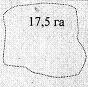 Номера участков

округляются

красным цветом.

Вписываются

площадь, номер, дата

и краткое содержание

документа2Участки земель,

переданных в

долгосрочное

лесопользованиеКонтуры участков

обводятся черным

карандашом

штрихпунктирной

линией. В середине

участка ставятся

площадь в гектарах

и период в годах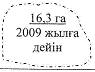 Номера участков

округляются

красным цветом.

Вписываются

площадь, номер,

дата, краткое

содержание документа

и период, на который

переданы земли3Участки земель,

принятых от

других

землевладельцевКонтуры участков

обводятся черным

цветом пунктирной

линией. В середине

участка ставится

площадь в гектарах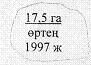 Вписываются площадь,

номер, дата и

краткое содержание

документа.

Дается краткая

характеристика

участка, дата и

краткое содержание

документа4Участки

насаждений,

поврежденных в

результате

стихийных

бедствий до

степени

прекращения

ростаКонтуры участков

обводятся оранжевым

цветом сплошной

линией. Указываются

площадь, год и вид

стихийного бедствия

(гарь – 2000 г.,

17,5 гектар)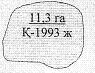 Номера участков

округляются

красным цветом.

Указываются

площадь, вид и год

стихийного бедствия,

характеристика

повреждения, запас

погибшего леса5Участки лесных

культур,

переведенных в

покрытые лесом

угодьяКонтуры участков

обводятся зеленым

цветом сплошной

линией. Указываются

площадь и год

создания лесных

культур и главная

порода. Участок

заштриховывается

горизонтальными

линиями цвета

главной породы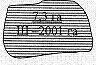 Номера участков

округляются красным

цветом. Вписывается

новая таксационная

характеристика на

основании

освидетельствования

участка в натуре6Участки

несомкнувшихся

лесных культур,

созданных на не

покрытых лесом

угодьях (посевом

или посадкой)Контуры участков

обводятся и

штрихуются

горизонтальными

линиями простым

карандашом.

Указываются

площадь и индекс

породы, год

создания лесных

культур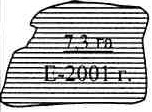 Номера участков

обводятся красным

цветом. Вписываются

площадь, год и

технологическая

схема их создания7Участки лесных

культур,

созданных под

пологом лесаКонтуры участков

обводятся и

штрихуются

наклонными линиями

простым карандашом.

Указываются

площадь, индекс

породы и год

создания лесных

культур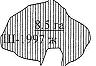 Номера участков

обводятся красным

цветом. Указываются

год, площадь и

технологическая

схема их создания8Участки с

проведенной

реконструкцией

насаждений

(кустарников)Контуры участков

обводятся и

штрихуются

вертикальными

линиями простым

карандашом.

Указываются год

производства,

площадь и индекс

породы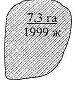 Номера участков

обводятся красным

цветом. Указываются

площадь, год

создания л.к.,

технологическая

схема проведенной

реконструкции9Участки,

вышедшие из под

сплошных рубок

(вырубки) без

сохраненного или

с отсутствующим

подростомКонтуры участков

обводятся красным

цветом сплошной

линией. Указываются

фактическая площадь

и год рубки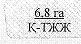 Номера участков

обводятся красным

цветом. Указываются

фактическая площадь,

объем срубленной

древесины по

породам, год рубки10Участки,

вышедшие из под

сплошных рубок

(вырубки) с

сохранившимся

подростом

ценных пород

(отнесенных под

естественное

заращивание)Контуры участков

обводятся и

штрихуются под

углом 450 красным

цветом. Указываются

фактическая

площадь и год рубки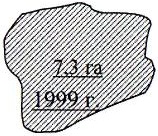 Номера участков

обводятся красным

цветом. Указываются

фактическая площадь,

объем срубленной

древесины по

породам, год рубки,

описание

сохранившегося

подроста11Участки,

облесившиеся

естественным

путем

(переведенные в

покрытые лесом

угодья), в том

числе с

проведенным

содействием

естественному

возобновлениюКонтуры участков

обводятся и

штрихуются под

углом 450 цветом

главной

возобновившейся

породы.

Указываются

площадь, главная

порода, вид

возобновления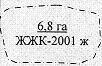 Номера участков

обводятся красным

цветом. Указываются

фактическая площадь,

новая таксационная

характеристика, вид

возобновления12Участки

отведенных в

натуре

лесосек главного

пользования и

сплошных

санитарных рубокКонтуры участков

обводятся красным

цветом пунктирной

линией. Указываются

предусмотренный год

вырубки, площадь и

вид рубки

(СР, ПР, ДВР, ДПР,

ССР)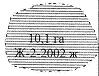 Номера участков

обводятся красным

цветом. Указываются

площадь, год рубки,

вид рубки, объем

подлежащей вырубке

древесины по породам13Участки,

вышедшие из под

сплошных

санитарных рубокКонтуры участков

обводятся красным

цветом

штрихпунктирной

линией.

Указываются

фактическая

площадь, год

вырубки и индекс -

ССР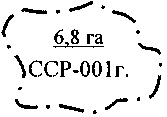 Номера участков

обводятся красным

цветом. Указываются

площадь, год

вырубки, вырубленный

запас, причины

гибели насаждений14Участки,

пройденные

постепенными

рубкамиКонтуры участков

обводятся красным

цветом

штрихпунктирной

линией и

заштриховываются

красным цветом

горизонтальными

линиями.

Указываются

площадь, год рубки,

прием рубки, индекс

- ПР 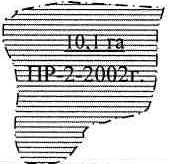 Номера участков

обводятся красным

цветом. Указываются

площадь,

вырубленный запас по

породам, год рубки,

прием,

характеристика

подроста после рубки15Участки,

пройденные

добровольно-

выборочными

рубкамиКонтуры участков

обводятся красным

цветом

штрихпунктирной

линией и

заштриховываются

вертикальными

линиями красного

цвета. Указываются

площадь, год рубки

и индекс - ДВР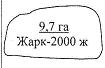 Номера участков

обводятся красным

цветом. Указываются

площадь,

вырубаемый запас по

породам, год рубки,

состояние подроста16Участки,

пройденные

длительно-

постепенными

рубкамиКонтуры участков

обводятся красным

цветом

штрихпунктирной

линией и

заштриховываются

под наклоном 450

красным цветом.

Указываются

площадь, год рубки

и индекс - ДПР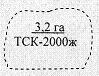 Номера участков

обводятся красным

цветом. Указываются

площадь,

вырубаемый запас по

породам, прием, год

рубки,

характеристика

подроста17Участки,

пройденные

рубками ухода

(все виды рубок)Контуры участков

обводятся синим

цветом сплошной

линией. Указываются

площадь, год рубки,

вид рубки (Осв.,

Прч., Прр., Прх.р.)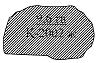 Номера участков

обводятся красным

цветом. Указываются

площадь, год, вид

рубки, вырубаемый

запас по

породам, а для

молодняков - состав

и полнота после

рубки18Участки,

пройденные

выборочными

санитарными

рубкамиКонтуры выделов

обводятся синим

цветом пунктирной

линией. Указываются

площадь, год рубки,

индекс - ВСР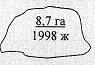 Номера участков

обводятся красным

цветом. Указываются

площадь, год, вид

рубки – ВСР,

выбираемый запас по

породам, состав и

полнота после рубки№ фигур,

кварталовТеоретичес-

кая площадь,

гектарВычисленная площадь, гектарВычисленная площадь, гектарВычисленная площадь, гектарВычисленная площадь, гектарВычисленная площадь, гектарВычисленная площадь, гектарВычисленная площадь, гектарПринятая

площадь№ фигур,

кварталовТеоретичес-

кая площадь,

гектарполезнаяполезнаяполезнаясвободнаясвободнаясвободнаяобщая

площадьПринятая

площадь№ фигур,

кварталовТеоретичес-

кая площадь,

гектарI

отсчетII

отсчетсредняяI

отсчетII

отсчетсредняяобщая

площадьПринятая

площадь1. Подсчет целых клеток с полезной площадью1. Подсчет целых клеток с полезной площадью1. Подсчет целых клеток с полезной площадью1. Подсчет целых клеток с полезной площадью1. Подсчет целых клеток с полезной площадью1. Подсчет целых клеток с полезной площадью1. Подсчет целых клеток с полезной площадью1. Подсчет целых клеток с полезной площадью1. Подсчет целых клеток с полезной площадью1. Подсчет целых клеток с полезной площадью4,7,9, 10100 х 4=

=400400-4002. Вычисление частей планшета на неполных клетках (клетки урезаны планшетной рамкой)2. Вычисление частей планшета на неполных клетках (клетки урезаны планшетной рамкой)2. Вычисление частей планшета на неполных клетках (клетки урезаны планшетной рамкой)2. Вычисление частей планшета на неполных клетках (клетки урезаны планшетной рамкой)2. Вычисление частей планшета на неполных клетках (клетки урезаны планшетной рамкой)2. Вычисление частей планшета на неполных клетках (клетки урезаны планшетной рамкой)2. Вычисление частей планшета на неполных клетках (клетки урезаны планшетной рамкой)2. Вычисление частей планшета на неполных клетках (клетки урезаны планшетной рамкой)2. Вычисление частей планшета на неполных клетках (клетки урезаны планшетной рамкой)2. Вычисление частей планшета на неполных клетках (клетки урезаны планшетной рамкой)8_5372

5129

24,3_4850

4605

24,5_1850

1605

24,5_2062

1816

24,624,5112,62,62,82,82,7Итого:Итого:27,23. Вычисление целых фигур (клеток), затронутых вычислениями3. Вычисление целых фигур (клеток), затронутых вычислениями3. Вычисление целых фигур (клеток), затронутых вычислениями3. Вычисление целых фигур (клеток), затронутых вычислениями3. Вычисление целых фигур (клеток), затронутых вычислениями3. Вычисление целых фигур (клеток), затронутых вычислениями3. Вычисление целых фигур (клеток), затронутых вычислениями3. Вычисление целых фигур (клеток), затронутых вычислениями3. Вычисление целых фигур (клеток), затронутых вычислениями3. Вычисление целых фигур (клеток), затронутых вычислениями1100_3245

2781

46,4_1256

790

46,646,5_928

390

53,8_5241

4704

53,753,8100,32100_2585

2372

21,3_3682

3470

21,221,2_8625

7834

79,1_980

191

78,979,0100,23100_1255

889

36,6_3180

3812

36,836,7_2555

1924

63,1_1762

1133

62,963,099,75100_1381

445

93,6_2203

1265

93,893,76,56,76,6100,36100_7516

7172

34,4_1780

1435

34,534,4_7311

6654

65,7_5219

4659

66,065,8100,2Примечание:Примечание:таким же способом вычисляются кварталы с большой площадью

в М 1: 25000 при невозможности вычисления площади квартала

планиметром в один прием.таким же способом вычисляются кварталы с большой площадью

в М 1: 25000 при невозможности вычисления площади квартала

планиметром в один прием.таким же способом вычисляются кварталы с большой площадью

в М 1: 25000 при невозможности вычисления площади квартала

планиметром в один прием.таким же способом вычисляются кварталы с большой площадью

в М 1: 25000 при невозможности вычисления площади квартала

планиметром в один прием.таким же способом вычисляются кварталы с большой площадью

в М 1: 25000 при невозможности вычисления площади квартала

планиметром в один прием.таким же способом вычисляются кварталы с большой площадью

в М 1: 25000 при невозможности вычисления площади квартала

планиметром в один прием.таким же способом вычисляются кварталы с большой площадью

в М 1: 25000 при невозможности вычисления площади квартала

планиметром в один прием.таким же способом вычисляются кварталы с большой площадью

в М 1: 25000 при невозможности вычисления площади квартала

планиметром в один прием.Х500ХХ232,5ХХ268,2500,7ХПоправкаПоправкаПоправкаПоправка- 0,3ХХ- 0,4- 0,7ХПринятая площадь, гектарПринятая площадь, гектарПринятая площадь, гектарПринятая площадь, гектар232,2ХХ267,8500232,2№ фигур,

кварталовВычисленная площадь, гаВычисленная площадь, гаВычисленная площадь, гаВычисленная площадь, гаВычисленная площадь, гаВычисленная площадь, гаСредняя

площадь,

гектарПоправкаПринятая

площадь,

гектар№ фигур,

кварталов1 замер1 замер1 замер2 замер2 замер2 замерСредняя

площадь,

гектарПоправкаПринятая

площадь,

гектар№ фигур,

кварталовaha * h

2aha * h

2Средняя

площадь,

гектарПоправкаПринятая

площадь,

гектар1. Вычисление площади планшета геометрическим способом1. Вычисление площади планшета геометрическим способом1. Вычисление площади планшета геометрическим способом1. Вычисление площади планшета геометрическим способом1. Вычисление площади планшета геометрическим способом1. Вычисление площади планшета геометрическим способом1. Вычисление площади планшета геометрическим способом1. Вычисление площади планшета геометрическим способом1. Вычисление площади планшета геометрическим способом1. Вычисление площади планшета геометрическим способом1

2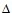 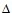 59,16

59,1632,52

28,46961,9

841,859,17

59,1532,50

28,44961,5

841,1961,7

841,4Сумма1803,71802,61803,1+ 16,91820Принятая площадь (1820 гектар) утверждается начальником партии (руководителем группы)

при увязке попланшетно общей площади объекта, гослесдачи.

Разность между вычисленной геометрически площадью планшета (1803,1 гектар) не должна

превышать + 1 %.

Если за истинную площадь планшета принимается вычисленная геометрическим путем

площадь, сумма площадей фигур (1803,1 гектар) округляется до целых га по законам

математики (1803,0 гектар).

Разбрасывание невязки по отдельным фигурам не производится.Принятая площадь (1820 гектар) утверждается начальником партии (руководителем группы)

при увязке попланшетно общей площади объекта, гослесдачи.

Разность между вычисленной геометрически площадью планшета (1803,1 гектар) не должна

превышать + 1 %.

Если за истинную площадь планшета принимается вычисленная геометрическим путем

площадь, сумма площадей фигур (1803,1 гектар) округляется до целых га по законам

математики (1803,0 гектар).

Разбрасывание невязки по отдельным фигурам не производится.Принятая площадь (1820 гектар) утверждается начальником партии (руководителем группы)

при увязке попланшетно общей площади объекта, гослесдачи.

Разность между вычисленной геометрически площадью планшета (1803,1 гектар) не должна

превышать + 1 %.

Если за истинную площадь планшета принимается вычисленная геометрическим путем

площадь, сумма площадей фигур (1803,1 гектар) округляется до целых га по законам

математики (1803,0 гектар).

Разбрасывание невязки по отдельным фигурам не производится.Принятая площадь (1820 гектар) утверждается начальником партии (руководителем группы)

при увязке попланшетно общей площади объекта, гослесдачи.

Разность между вычисленной геометрически площадью планшета (1803,1 гектар) не должна

превышать + 1 %.

Если за истинную площадь планшета принимается вычисленная геометрическим путем

площадь, сумма площадей фигур (1803,1 гектар) округляется до целых га по законам

математики (1803,0 гектар).

Разбрасывание невязки по отдельным фигурам не производится.Принятая площадь (1820 гектар) утверждается начальником партии (руководителем группы)

при увязке попланшетно общей площади объекта, гослесдачи.

Разность между вычисленной геометрически площадью планшета (1803,1 гектар) не должна

превышать + 1 %.

Если за истинную площадь планшета принимается вычисленная геометрическим путем

площадь, сумма площадей фигур (1803,1 гектар) округляется до целых га по законам

математики (1803,0 гектар).

Разбрасывание невязки по отдельным фигурам не производится.Принятая площадь (1820 гектар) утверждается начальником партии (руководителем группы)

при увязке попланшетно общей площади объекта, гослесдачи.

Разность между вычисленной геометрически площадью планшета (1803,1 гектар) не должна

превышать + 1 %.

Если за истинную площадь планшета принимается вычисленная геометрическим путем

площадь, сумма площадей фигур (1803,1 гектар) округляется до целых га по законам

математики (1803,0 гектар).

Разбрасывание невязки по отдельным фигурам не производится.Принятая площадь (1820 гектар) утверждается начальником партии (руководителем группы)

при увязке попланшетно общей площади объекта, гослесдачи.

Разность между вычисленной геометрически площадью планшета (1803,1 гектар) не должна

превышать + 1 %.

Если за истинную площадь планшета принимается вычисленная геометрическим путем

площадь, сумма площадей фигур (1803,1 гектар) округляется до целых га по законам

математики (1803,0 гектар).

Разбрасывание невязки по отдельным фигурам не производится.Принятая площадь (1820 гектар) утверждается начальником партии (руководителем группы)

при увязке попланшетно общей площади объекта, гослесдачи.

Разность между вычисленной геометрически площадью планшета (1803,1 гектар) не должна

превышать + 1 %.

Если за истинную площадь планшета принимается вычисленная геометрическим путем

площадь, сумма площадей фигур (1803,1 гектар) округляется до целых га по законам

математики (1803,0 гектар).

Разбрасывание невязки по отдельным фигурам не производится.Принятая площадь (1820 гектар) утверждается начальником партии (руководителем группы)

при увязке попланшетно общей площади объекта, гослесдачи.

Разность между вычисленной геометрически площадью планшета (1803,1 гектар) не должна

превышать + 1 %.

Если за истинную площадь планшета принимается вычисленная геометрическим путем

площадь, сумма площадей фигур (1803,1 гектар) округляется до целых га по законам

математики (1803,0 гектар).

Разбрасывание невязки по отдельным фигурам не производится.Принятая площадь (1820 гектар) утверждается начальником партии (руководителем группы)

при увязке попланшетно общей площади объекта, гослесдачи.

Разность между вычисленной геометрически площадью планшета (1803,1 гектар) не должна

превышать + 1 %.

Если за истинную площадь планшета принимается вычисленная геометрическим путем

площадь, сумма площадей фигур (1803,1 гектар) округляется до целых га по законам

математики (1803,0 гектар).

Разбрасывание невязки по отдельным фигурам не производится.Итого:Итого:Итого:Итого:Итого:Итого:Итого:1803,1ХХНевязка ± 1 %Невязка ± 1 %Невязка ± 1 %Невязка ± 1 %Невязка ± 1 %Невязка ± 1 %Невязка ± 1 %Х- 16,9ХПринятая площадь, гектарПринятая площадь, гектарПринятая площадь, гектарПринятая площадь, гектарПринятая площадь, гектарПринятая площадь, гектарПринятая площадь, гектарХХ1820№ фигур,

кварталовВычисленная площадь, гектарВычисленная площадь, гектарВычисленная площадь, гектарВычисленная площадь, гектарВычисленная площадь, гектарВычисленная площадь, гектарСредняя

площадь,

гектарПоправкаПринятая

площадь,

гектар№ фигур,

кварталов1 замер1 замер1 замер2 замер2 замер2 замерСредняя

площадь,

гектарПоправкаПринятая

площадь,

гектар№ фигур,

кварталовaha * h

2aha * h

2Средняя

площадь,

гектарПоправкаПринятая

площадь,

гектар2. Вычисление площади кварталов геометрическим путем2. Вычисление площади кварталов геометрическим путем2. Вычисление площади кварталов геометрическим путем2. Вычисление площади кварталов геометрическим путем2. Вычисление площади кварталов геометрическим путем2. Вычисление площади кварталов геометрическим путем2. Вычисление площади кварталов геометрическим путем2. Вычисление площади кварталов геометрическим путем2. Вычисление площади кварталов геометрическим путем2. Вычисление площади кварталов геометрическим путемквартал 514,20

14,207,08

7,12+50,3

50,6

100,914,22

14,227,10

7,12+50,5

50,6

101,1101,0+ 1,0102квартал 615,12

15,128,06

7,60+60,9

57,4

118,315,14

15,148,04

7,64+60,9

57,8

118,7118,5+ 0,5119квартал 714,62

14,627,38

7,04+53,9

51,5

105,414,58

14,587,36

7,06+53,6

51,5

105,1105,2+ 0,8106(a – основание треугольника)

(h – высота треугольника)(a – основание треугольника)

(h – высота треугольника)(a – основание треугольника)

(h – высота треугольника)(a – основание треугольника)

(h – высота треугольника)Итого:Итого:Итого:Итого:Итого:Итого:Итого:324,7ХХНевязка + 1 %Невязка + 1 %Невязка + 1 %Невязка + 1 %Невязка + 1 %Невязка + 1 %Невязка + 1 %Х- 2,3ХПринятая площадь, гектарПринятая площадь, гектарПринятая площадь, гектарПринятая площадь, гектарПринятая площадь, гектарПринятая площадь, гектарПринятая площадь, гектарХХ327№ фигур,

кварталовВычисленная площадь, гектарВычисленная площадь, гектарВычисленная площадь, гектарВычисленная площадь, гектарВычисленная площадь, гектарВычисленная площадь, гектарСредняя

площадь,

гектарПоправкаПринятая

площадь, гектар№ фигур,

кварталов1 замер1 замер1 замер2 замер2 замер2 замерСредняя

площадь,

гектарПоправкаПринятая

площадь, гектар№ фигур,

кварталовaha * h

2aha * h

2Средняя

площадь,

гектарПоправкаПринятая

площадь, гектар3. Вычисление площадей кварталов планиметром3. Вычисление площадей кварталов планиметром3. Вычисление площадей кварталов планиметром3. Вычисление площадей кварталов планиметром3. Вычисление площадей кварталов планиметром3. Вычисление площадей кварталов планиметром3. Вычисление площадей кварталов планиметром3. Вычисление площадей кварталов планиметром3. Вычисление площадей кварталов планиметром3. Вычисление площадей кварталов планиметромквартал 81_2642

1600

104,1_8752

7708

104,4_4850

3808

104,2_3840

2799

104,1104,2+ 0,8

+ 1,0106квартал 82_3855

2874

98,1_4430

3448

98,2_7561

6579

98,2_4048

3064

98,498,2+ 0,899квартал 83_3537

2513

102,4_4150

3123

102,7_5780

4753

102,7_6174

5149

102,5102,6+ 0,4

+ 1,0104квартал 84_4118

3099

101,9_3840

2823

101,7_5718

4702

101,6_6880

5864

101,6101,7+ 0,3102квартал 85_9905

8922

98,3_4530

3544

98,6_8790

7805

98,5_5760

4776

98,498,4+ 0,699Итого:Итого:Итого:Итого:Итого:Итого:Итого:505,1ХХНевязка + 1 %Невязка + 1 %Невязка + 1 %Невязка + 1 %Невязка + 1 %Невязка + 1 %Невязка + 1 %Х- 4,9ХПринятая площадь, гектарПринятая площадь, гектарПринятая площадь, гектарПринятая площадь, гектарПринятая площадь, гектарПринятая площадь, гектарПринятая площадь, гектарХХ510№ фигур,

кварталовВычисленная площадь, гектарВычисленная площадь, гектарВычисленная площадь, гектарВычисленная площадь, гектарВычисленная площадь, гектарВычисленная площадь, гектарСредняя

площадь,

гаПоправкаПринятая

площадь,

гектар№ фигур,

кварталов1 замер1 замер1 замер2 замер2 замер2 замерСредняя

площадь,

гаПоправкаПринятая

площадь,

гектар№ фигур,

кварталовaha * h

2aha * h

2Средняя

площадь,

гаПоправкаПринятая

площадь,

гектар4. Увязка общей площади объекта попланшетно4. Увязка общей площади объекта попланшетно4. Увязка общей площади объекта попланшетно4. Увязка общей площади объекта попланшетно4. Увязка общей площади объекта попланшетно4. Увязка общей площади объекта попланшетно4. Увязка общей площади объекта попланшетно4. Увязка общей площади объекта попланшетно4. Увязка общей площади объекта попланшетно4. Увязка общей площади объекта попланшетноПланшет № 1Планшет № 1659,4+ 5,6665Планшет № 2Планшет № 21803,1+ 16,91820Планшет № 3Планшет № 3324,7+ 2,3327Планшет № 4Планшет № 4505,1+ 4,9510Итого:Итого:Итого:Итого:Итого:Итого:Итого:3291,9ХХНевязка + 1 %Невязка + 1 %Невязка + 1 %Невязка + 1 %Невязка + 1 %Невязка + 1 %Невязка + 1 %Х- 30,1ХПринятая площадь, гектарПринятая площадь, гектарПринятая площадь, гектарПринятая площадь, гектарПринятая площадь, гектарПринятая площадь, гектарПринятая площадь, гектарХХ3322№ выделаОтсчетыОтсчетыВычисленная

площадьПоправкаПринятая

площадь12Категория защитности лесного фонда – защитные

лесные полосы лесов вдоль железных и автомобильных дорогКатегория защитности лесного фонда – защитные

лесные полосы лесов вдоль железных и автомобильных дорогКатегория защитности лесного фонда – защитные

лесные полосы лесов вдоль железных и автомобильных дорогКатегория защитности лесного фонда – защитные

лесные полосы лесов вдоль железных и автомобильных дорогКатегория защитности лесного фонда – защитные

лесные полосы лесов вдоль железных и автомобильных дорогКатегория защитности лесного фонда – защитные

лесные полосы лесов вдоль железных и автомобильных дорог1.1.2,22,21.2.3.3,83,82.3.2.3.6,06,04.123897514,24.1098732-0,3 дор+0,114,04.14,014,313,95.7414865.6764246,4-0,16,35.6,56,26.93045010,26.829346-0,3 дор-0,19,86.10,110,49,97.7.2,52,57.8.9.4,64,68.9.8.9.0,50,510.83264012,610.708513-0,2 дор+0,613,010.12,412,712,411.17.0,50,511.17.11.17.Дороги0,30,318.18.Просеки0,40,418.19.Ручьи0,10,119.19.Итого:63,5+0,564,0Категория защитности лесного фонда –степные колкиКатегория защитности лесного фонда –степные колкиКатегория защитности лесного фонда –степные колкиКатегория защитности лесного фонда –степные колкиКатегория защитности лесного фонда –степные колкиКатегория защитности лесного фонда –степные колки12.38248010,912.175371-0,2прос+0,311,012.10,710,910,713.81576014,813.669611-0,3прос+0,515,013.14,614,914,514.75093014.6548478,48,414.8,68,315.16.3,03,015.16.15.16.4,14,120.20.Дороги0,10,120.21.21.Просеки0,40,421.Итого:41,2+0,842,0Вычисленная площадьВычисленная площадьВычисленная площадь104,7ХХНевязка + 2 %Невязка + 2 %Невязка + 2 %Х-1,3ХПринятая площадьПринятая площадьПринятая площадьХХ106№Виды лесных картВиды лесных картПоказателиПоказателиПоказатели№Виды лесных картВиды лесных картпримерный масштаб лесных

карт по разрядам

лесоустройствапримерный масштаб лесных

карт по разрядам

лесоустройстваразмер№Виды лесных картВиды лесных карт1-23 (обследование)размер1223451ПланшетыПланшеты1: 100001: 25000ПланшетыПланшеты1: 250001: 50000600 х 600

миллиметров2Планы лесонасаждений лесничеств:

а) окрашенные по преобладающим

породам; обзорные по

проектируемым мероприятиям;

размещения ягодников,

лекарственного и технического

сырьяПланы лесонасаждений лесничеств:

а) окрашенные по преобладающим

породам; обзорные по

проектируемым мероприятиям;

размещения ягодников,

лекарственного и технического

сырья1: 250001: 50000

1: 100000не более 4

листов в

формате А1

(600х840

миллиметров),

при большем

формате он

делится на

частиб) мастерских участковб) мастерских участков1: 250001: 50000

1: 100000полный план на

техучастокв) лесных обходовв) лесных обходов1: 250001: 50000

1: 100000полный план на

обход3Карта-схема лесовладения всех

назначенийКарта-схема лесовладения всех

назначениймасштаб подбирается с расчетом, чтобы она

разместилась не более чем на 2 листах формата

А1 (600х840 миллиметров)

масштаб подбирается с расчетом ее

размещения на формате листа не более А3

(300х420 миллиметров)масштаб подбирается с расчетом, чтобы она

разместилась не более чем на 2 листах формата

А1 (600х840 миллиметров)

масштаб подбирается с расчетом ее

размещения на формате листа не более А3

(300х420 миллиметров)масштаб подбирается с расчетом, чтобы она

разместилась не более чем на 2 листах формата

А1 (600х840 миллиметров)

масштаб подбирается с расчетом ее

размещения на формате листа не более А3

(300х420 миллиметров)4Карта-схема для 1 тома

лесоустроительного проекта

(пояснительной записки)Карта-схема для 1 тома

лесоустроительного проекта

(пояснительной записки)масштаб подбирается с расчетом, чтобы она

разместилась не более чем на 2 листах формата

А1 (600х840 миллиметров)

масштаб подбирается с расчетом ее

размещения на формате листа не более А3

(300х420 миллиметров)масштаб подбирается с расчетом, чтобы она

разместилась не более чем на 2 листах формата

А1 (600х840 миллиметров)

масштаб подбирается с расчетом ее

размещения на формате листа не более А3

(300х420 миллиметров)масштаб подбирается с расчетом, чтобы она

разместилась не более чем на 2 листах формата

А1 (600х840 миллиметров)

масштаб подбирается с расчетом ее

размещения на формате листа не более А3

(300х420 миллиметров)Примечание:Примечание:1. При устройстве части лесничества план лесонасаждений

составляется только на устроенную территорию.

2. Если лесничество состоит из разрозненных лесных массивов,

расположенных на значительном расстоянии друг от друга, для

компактности плана они изображаются со сближением. В этом

случае, на свободном месте плана вычерчивается схема

действительного расположения частей лесничества в приемлемом

масштабе.

3. При изготовлении лесных карт предельные отклонения от

установленных нормативов точности не должны превышать

+ 1 миллиметров.1. При устройстве части лесничества план лесонасаждений

составляется только на устроенную территорию.

2. Если лесничество состоит из разрозненных лесных массивов,

расположенных на значительном расстоянии друг от друга, для

компактности плана они изображаются со сближением. В этом

случае, на свободном месте плана вычерчивается схема

действительного расположения частей лесничества в приемлемом

масштабе.

3. При изготовлении лесных карт предельные отклонения от

установленных нормативов точности не должны превышать

+ 1 миллиметров.1. При устройстве части лесничества план лесонасаждений

составляется только на устроенную территорию.

2. Если лесничество состоит из разрозненных лесных массивов,

расположенных на значительном расстоянии друг от друга, для

компактности плана они изображаются со сближением. В этом

случае, на свободном месте плана вычерчивается схема

действительного расположения частей лесничества в приемлемом

масштабе.

3. При изготовлении лесных карт предельные отклонения от

установленных нормативов точности не должны превышать

+ 1 миллиметров.1. При устройстве части лесничества план лесонасаждений

составляется только на устроенную территорию.

2. Если лесничество состоит из разрозненных лесных массивов,

расположенных на значительном расстоянии друг от друга, для

компактности плана они изображаются со сближением. В этом

случае, на свободном месте плана вычерчивается схема

действительного расположения частей лесничества в приемлемом

масштабе.

3. При изготовлении лесных карт предельные отклонения от

установленных нормативов точности не должны превышать

+ 1 миллиметров.ПоказателиРазряд лесоустроительных работРазряд лесоустроительных работРазряд лесоустроительных работПоказатели123 (обследование)Минимальная площадь пожарного выдела,

квадратных миллиметров1025100Номер

планшетовНомера кварталов, входящих в состав

планшета